Appendix S1 – Additional figures	2a)	Tyto alba	2b)	Tyto furcate	4c)	Tyto javanica	5d)	Bubo virginianus	5e)	Bubo bubo	6f)	Strix aluco	7g)	Strix uralensis	8h)	Glaucidium passerinum	8i)	Athene noctua	9j)	Athene cunicularia	9k)	Aegolius funereus	10l)	Asio otus	11m)	Asio flammeus	13Appendix S2 – Complete list of references included in the analysis	14Appendix S3 – Raw data	54Appendix S1 – Additional figuresThe following figures compare the percentage of birds in the owl diet. There are comparisons of prey number versus biomass, prey number per region, prey number in winter versus breeding season, and prey number at different time series. Results are presented for each owl species if in minimum two groups with more than 40 prey lists are available.Tyto albaFigure S1 – Percentage of birds as prey in Common Barn Owl diet compared (A) with percentage of biomass of prey items, (B) per region, (C) in winter versus breeding season, and between prey lists from different time series: (D) Central Europe, (E) Southern Europe, (F) Southeast Europe. A)	B)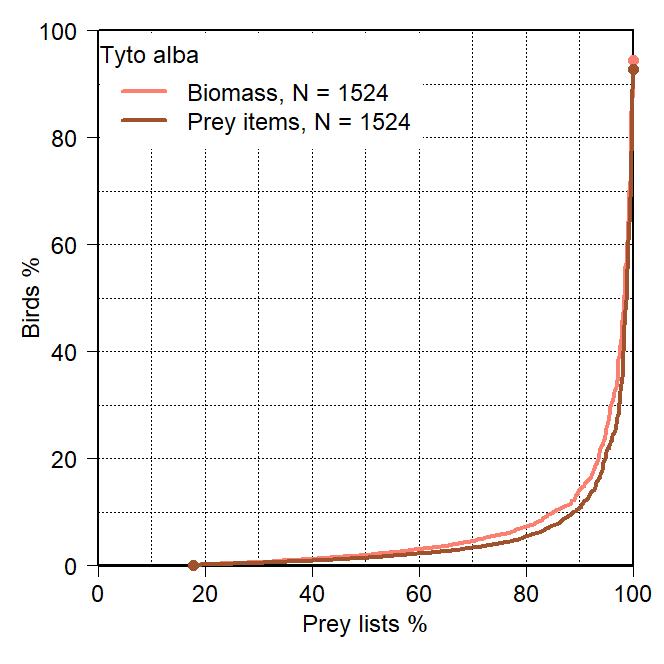 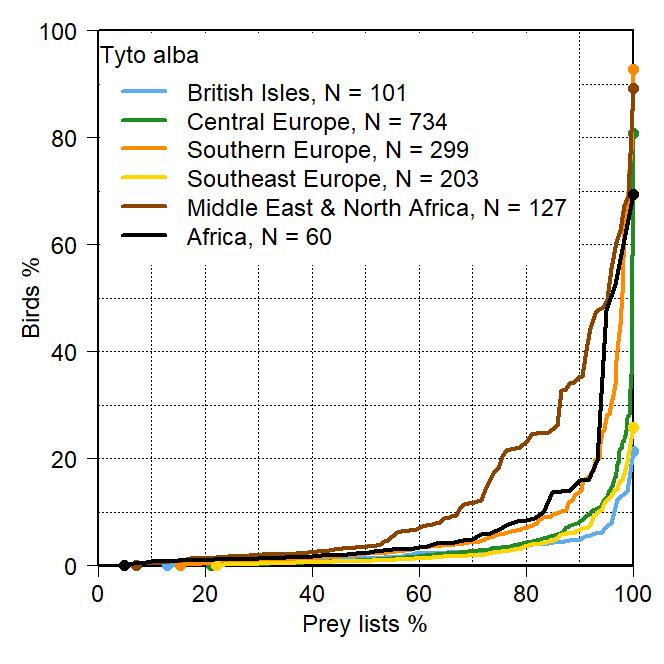 C)	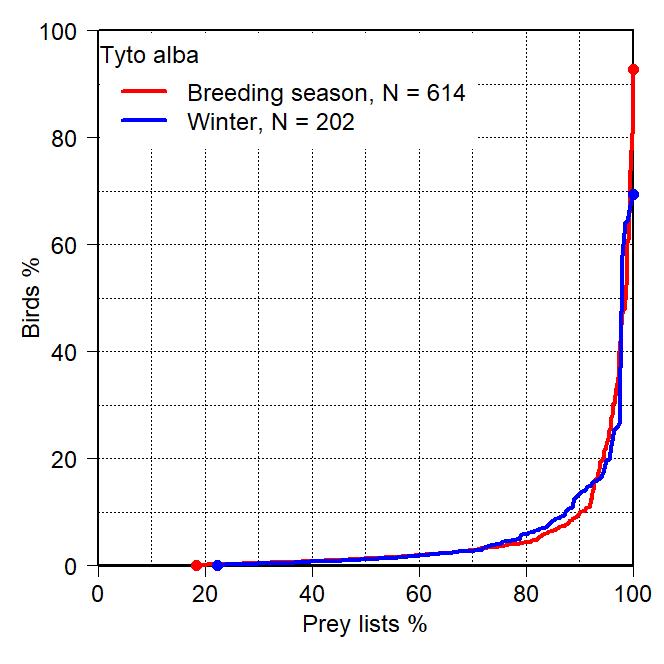 D)	E)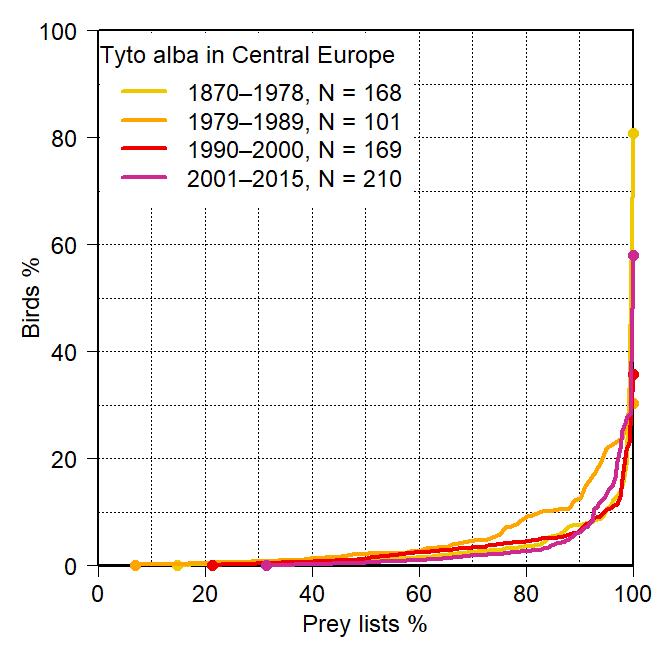 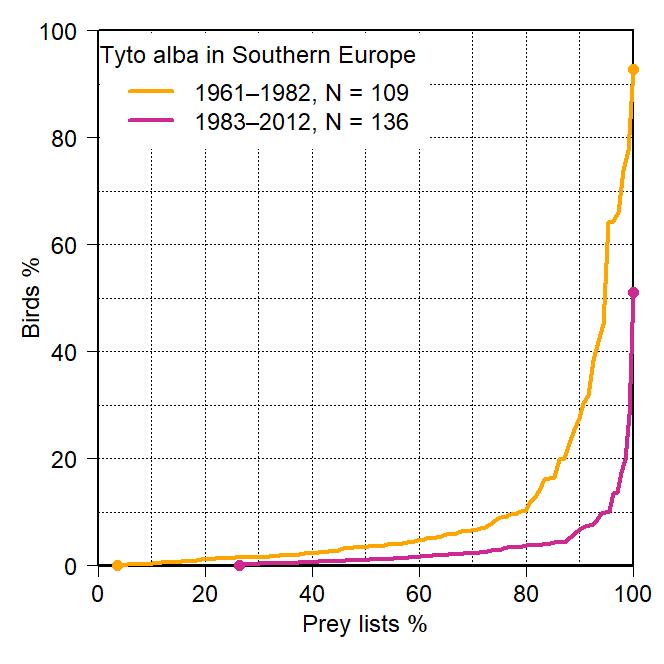 F)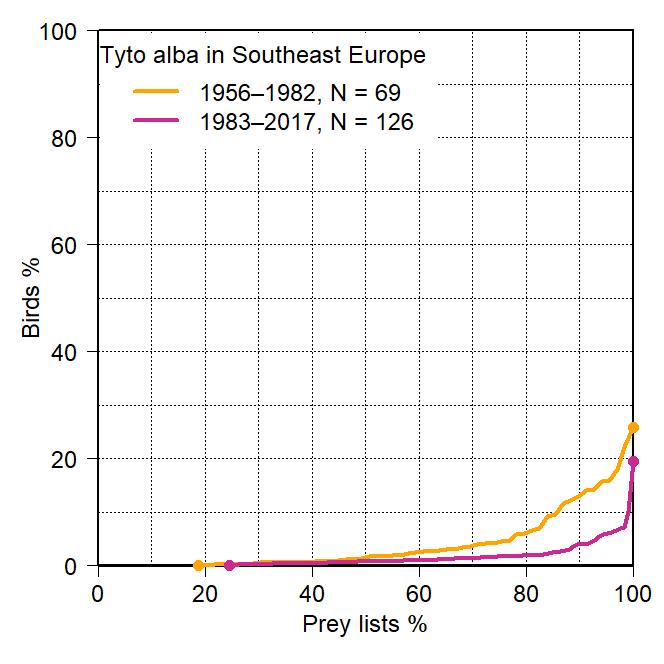 Tyto furcateFigure S2 – Percentage of birds as prey in American Barn Owl diet compared (A) with percentage of biomass of prey items, (B) per region, and (C) between prey lists from different time series in North America. A)	B)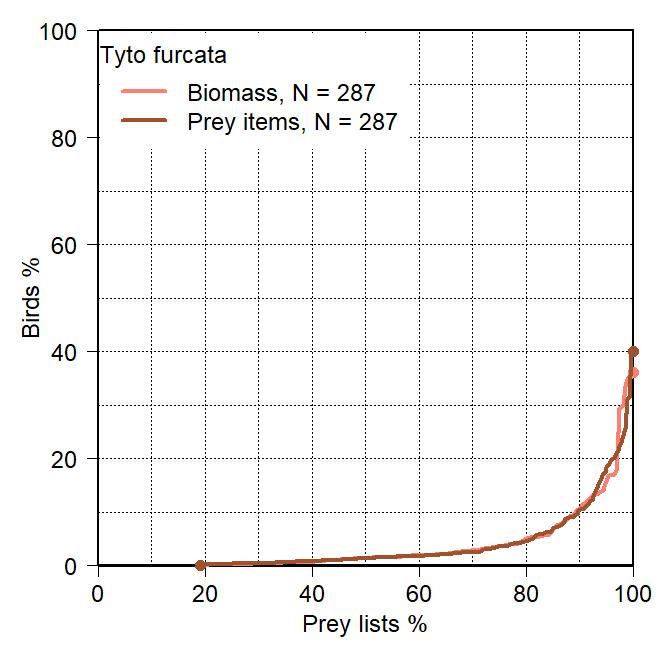 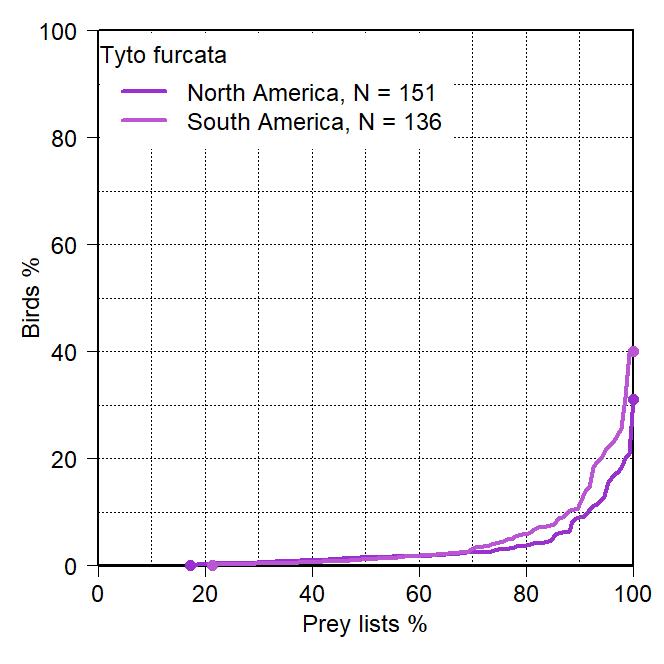 C)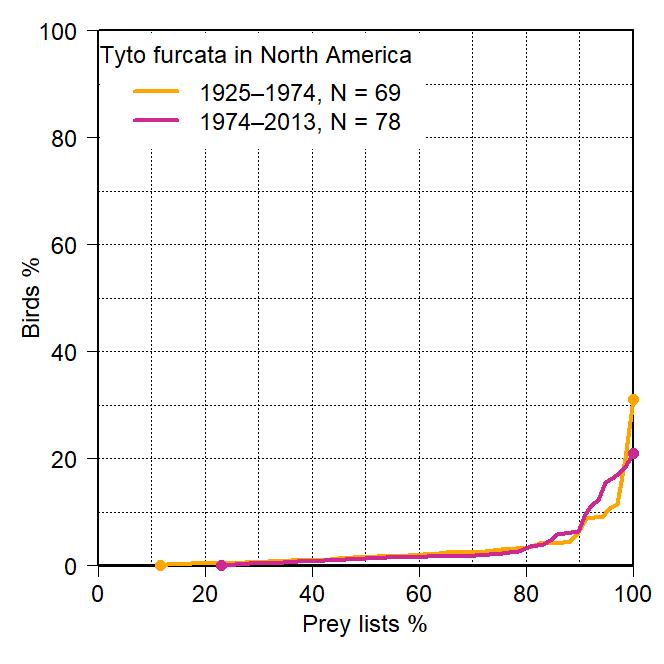 Tyto javanicaFigure S3 – Percentage of birds as prey in Eastern Barn Owl diet compared with percentage of biomass of prey items. 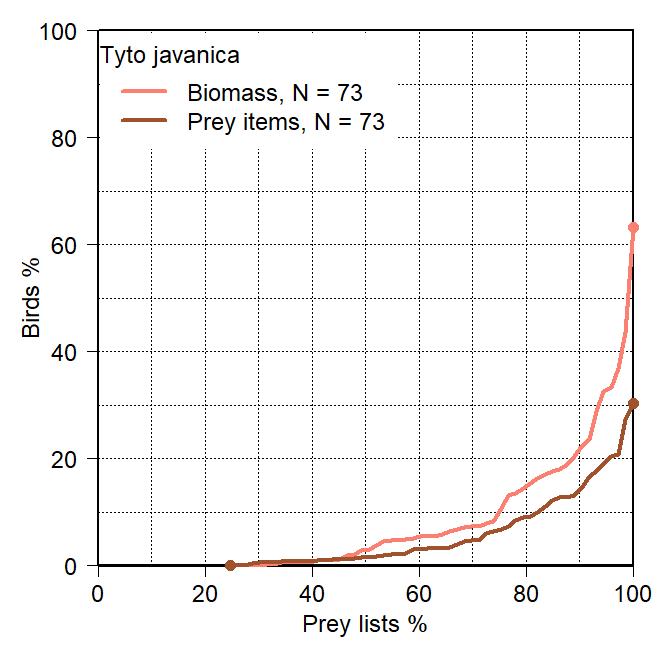 Bubo virginianusFigure S4 – Percentage of birds as prey in Great Horned Owl diet compared with percentage of biomass of prey items. 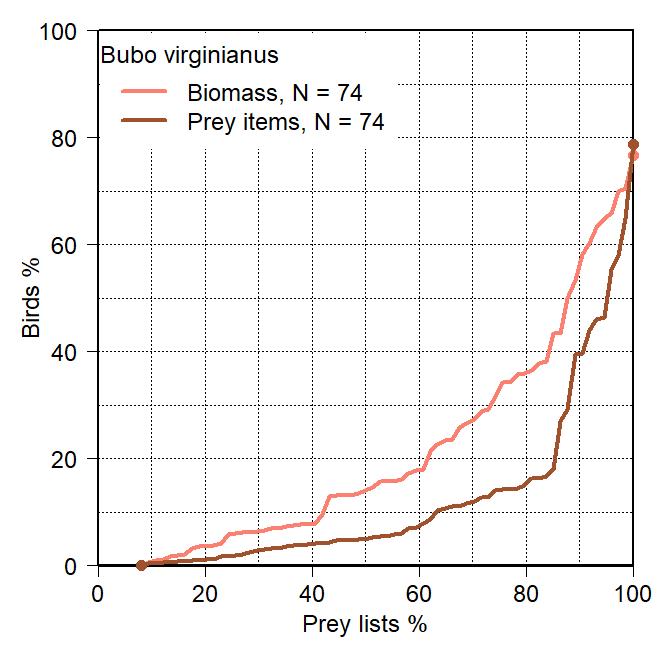 Bubo buboFigure S5 – Percentage of birds as prey in Eurasian Eagle Owl diet compared (A) with percentage of biomass of prey items, (B) per region.A)	B)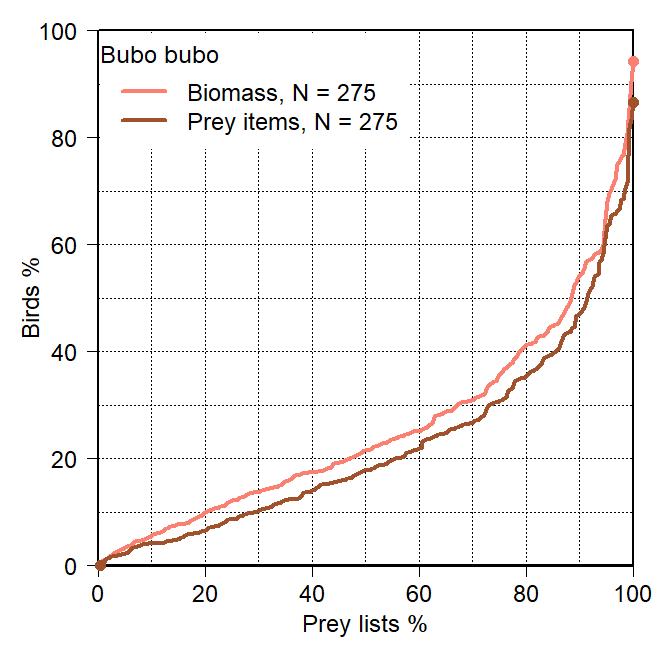 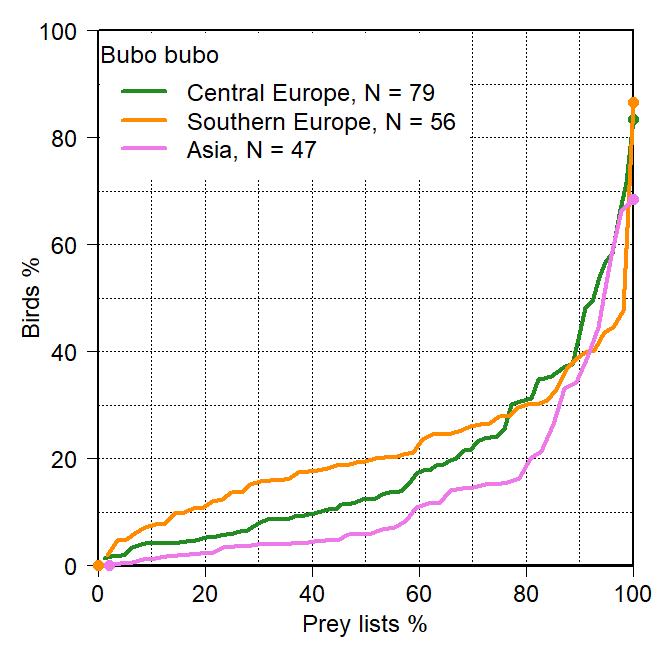 Strix alucoFigure S6 – Percentage of birds as prey in Tawny Owl diet compared (A) with percentage of biomass of prey items, (B) per region, (C) in winter versus breeding season, and (D) between prey lists from different time series in Central Europe.A)	B)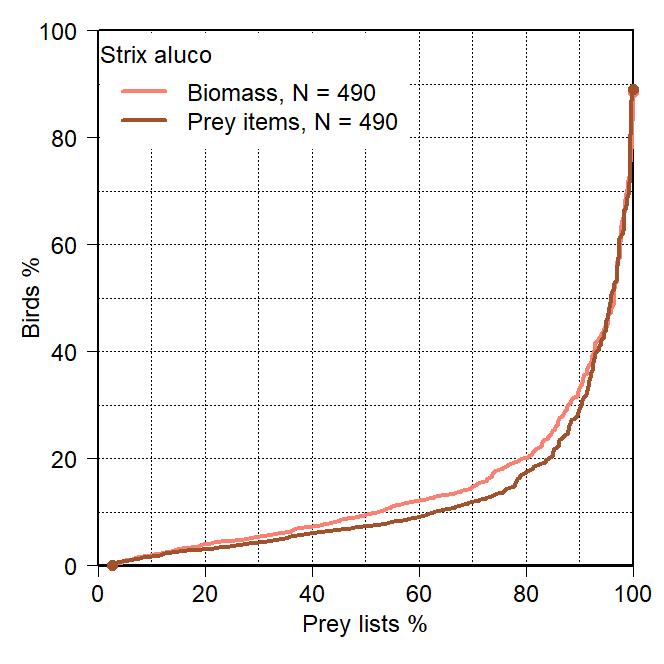 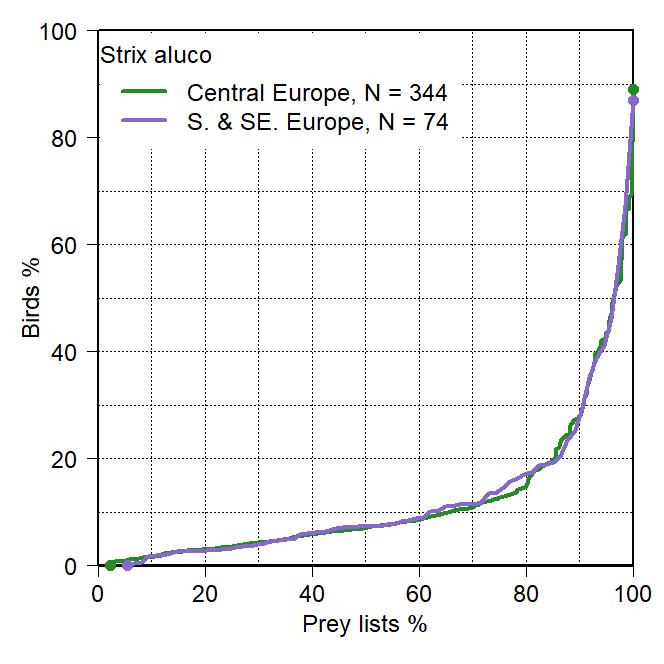 C)	D)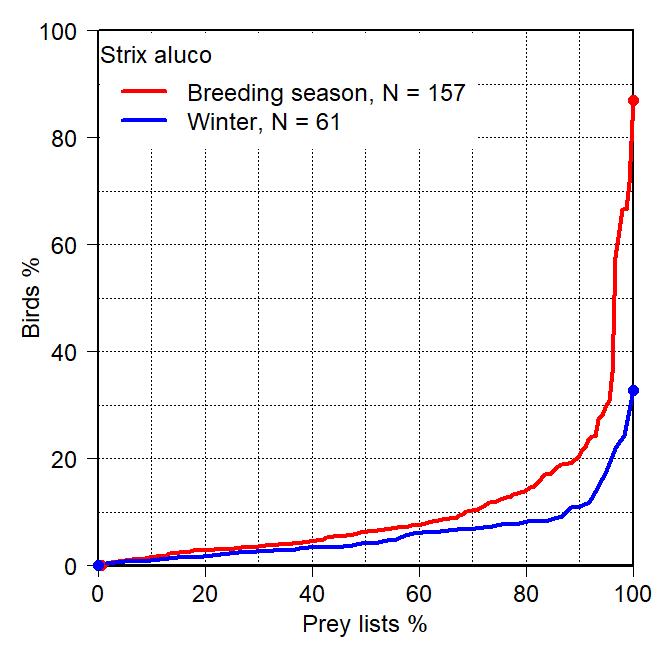 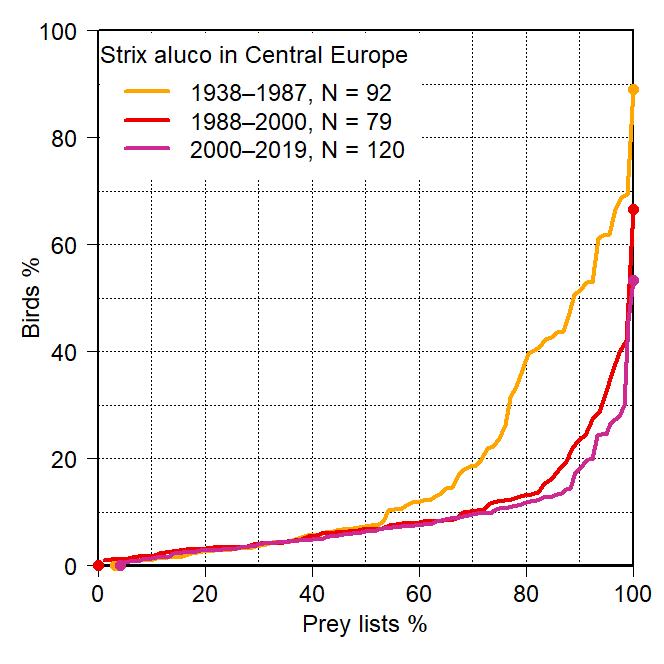 Strix uralensisFigure S7 – Percentage of birds as prey in Ural Owl diet compared with percentage of biomass of prey items. 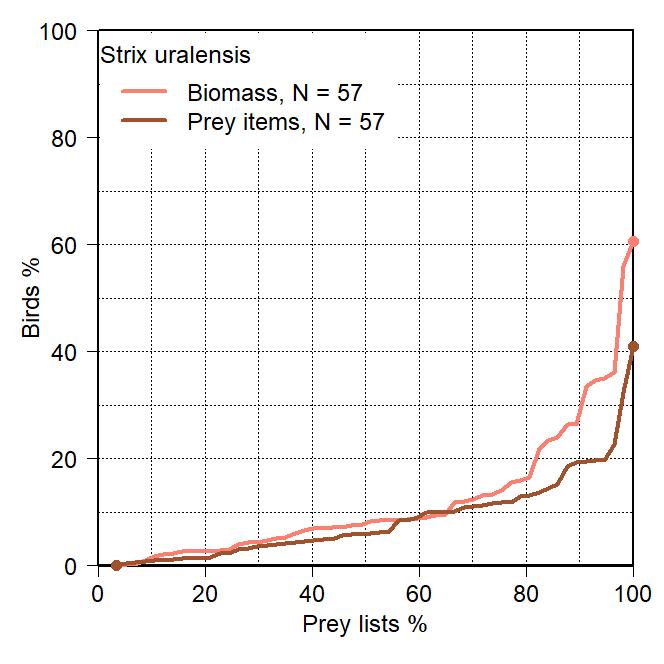 Glaucidium passerinumFigure S8 – Percentage of birds as prey in Eurasian Pygmy-Owl diet compared with percentage of biomass of prey items. 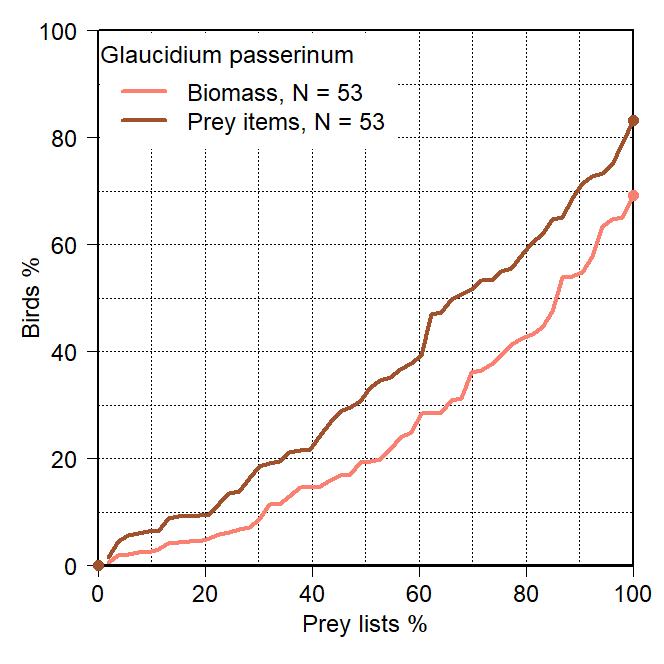 Athene noctua Figure S9 – Percentage of birds as prey in Little Owl diet compared with percentage of biomass of prey items. 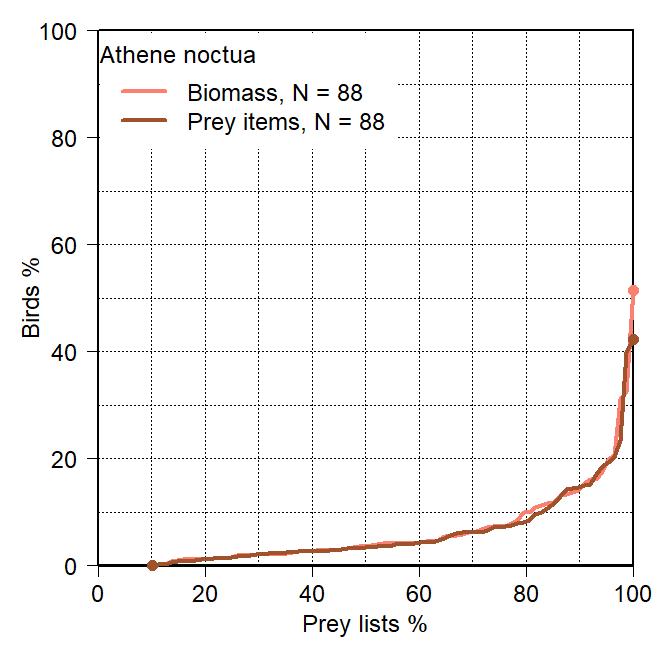 Athene cuniculariaFigure S10 – Percentage of birds as prey in Burrowing Owl diet compared with percentage of biomass of prey items. 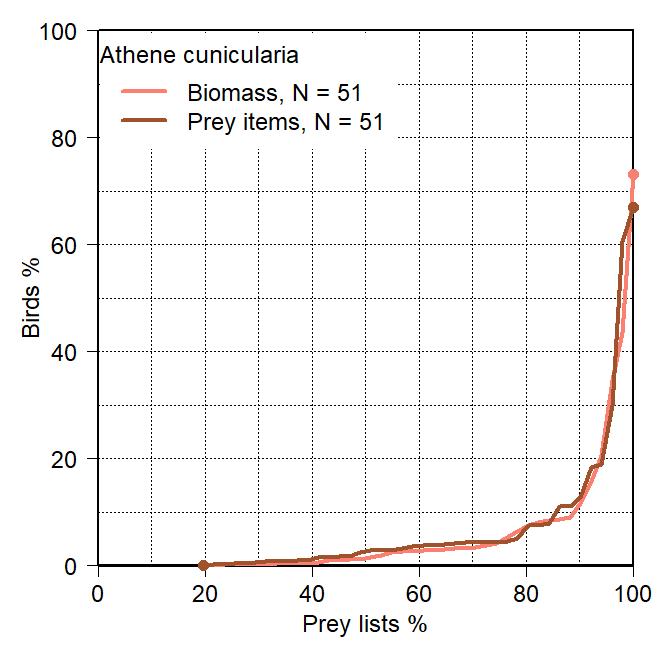 Aegolius funereusFigure S11 – Percentage of birds as prey in Boral Owl diet compared with percentage of biomass of prey items. 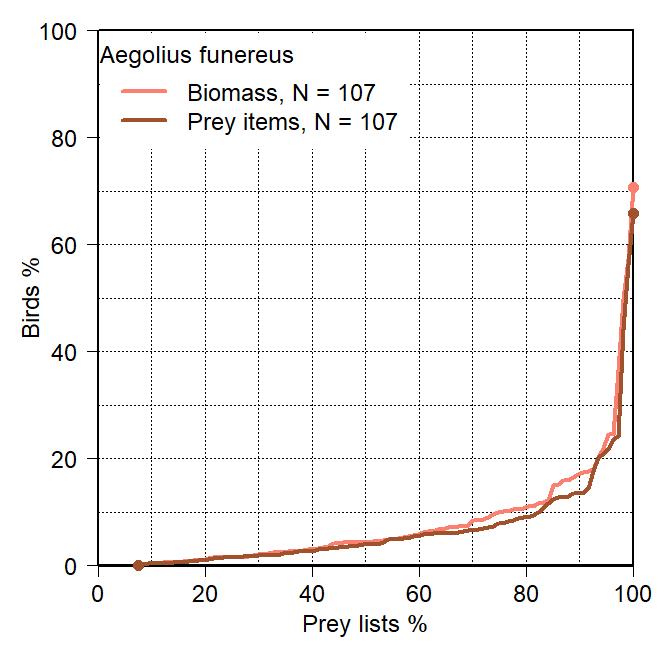 Asio otusFigure S12 – Percentage of birds as prey in Long-eared Owl diet compared (A) with percentage of biomass of prey items, (B) in North America compared with Asia, (C) in European reagions and the region “Middle East & North Afirca, (D) in winter versus breeding season, and between prey lists from different time series: (E) Northern Europe, (F) Central Europe, (G) Southern Europe, (H) Southeast Europe. A)	B)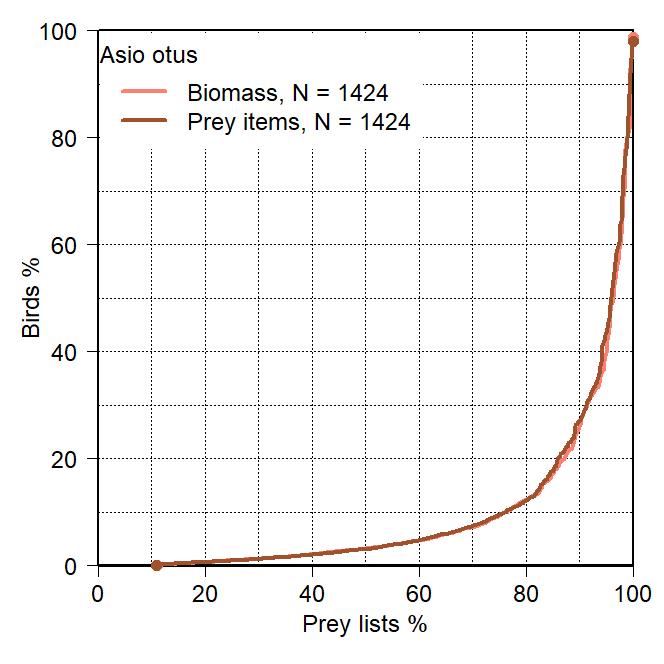 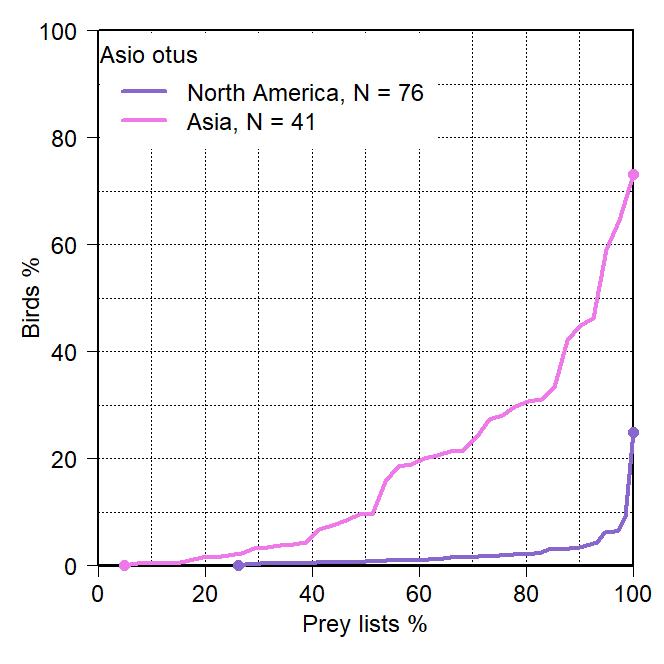 C)	D(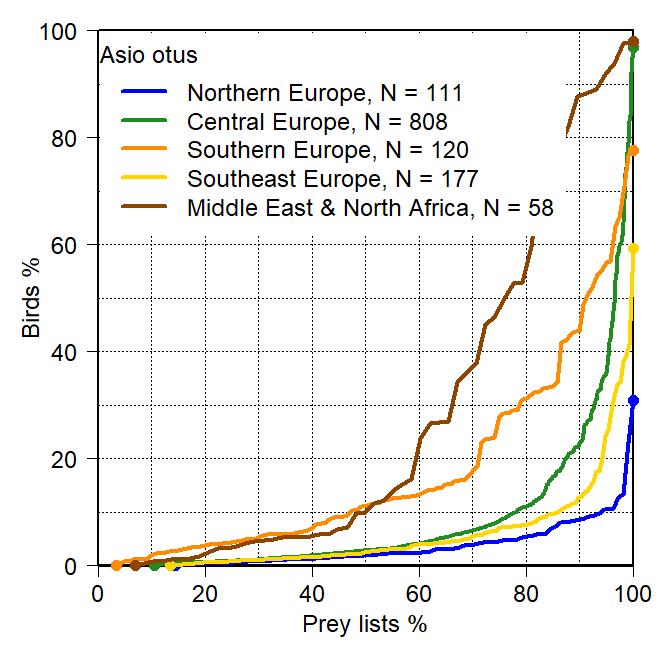 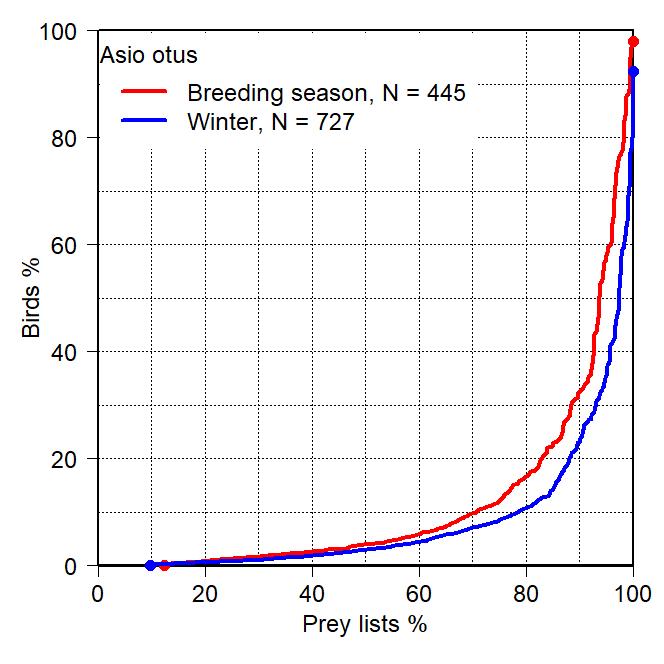 E)	F)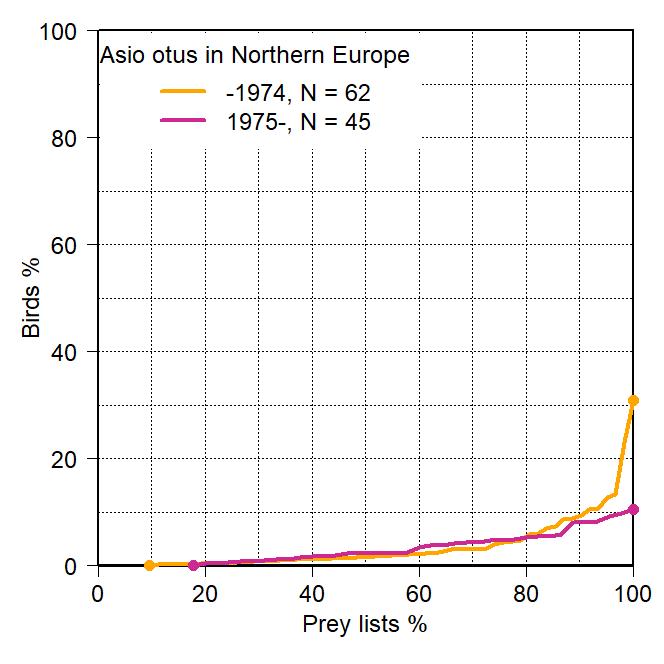 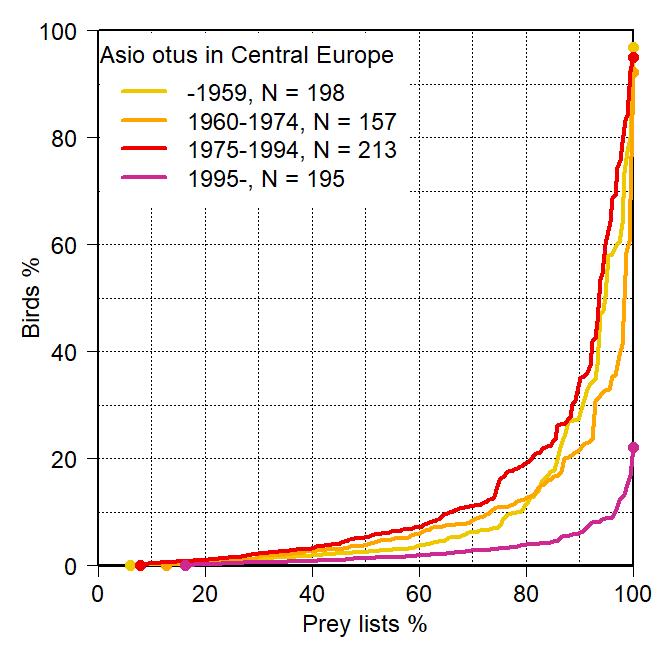 G)	H)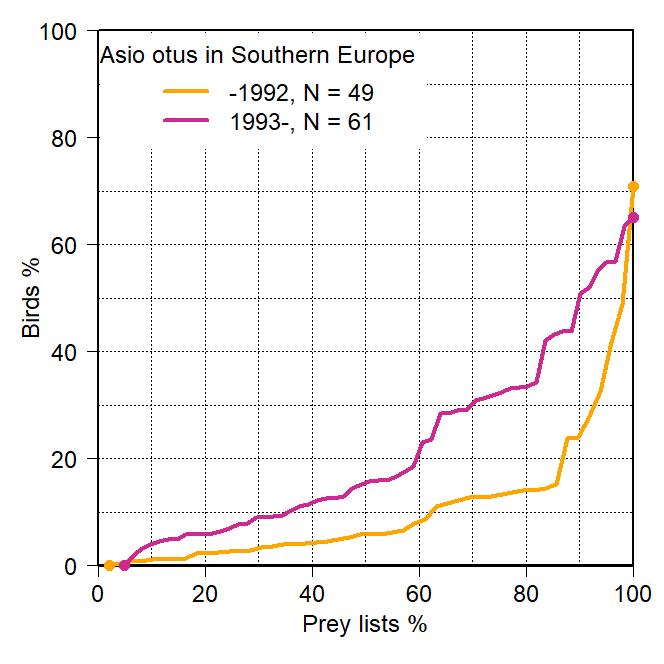 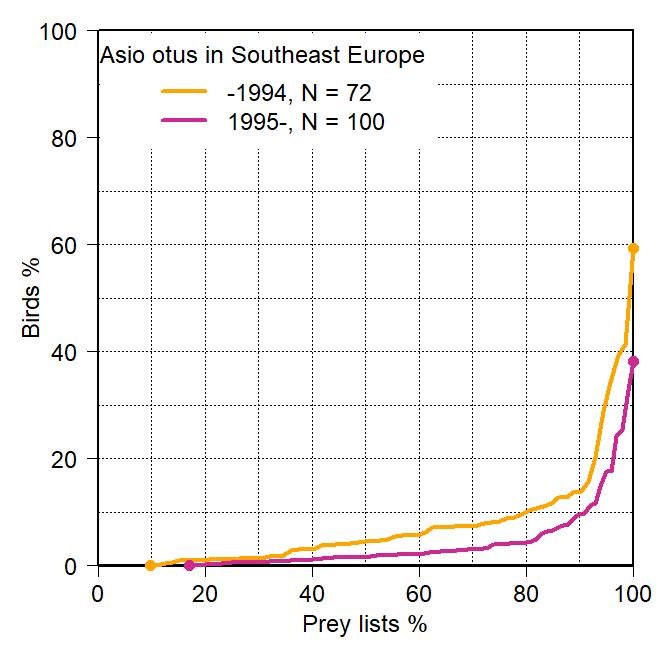 Asio flammeusFigure S13 – Percentage of birds as prey in Short Eared-Owl diet compared with percentage of biomass of prey items. 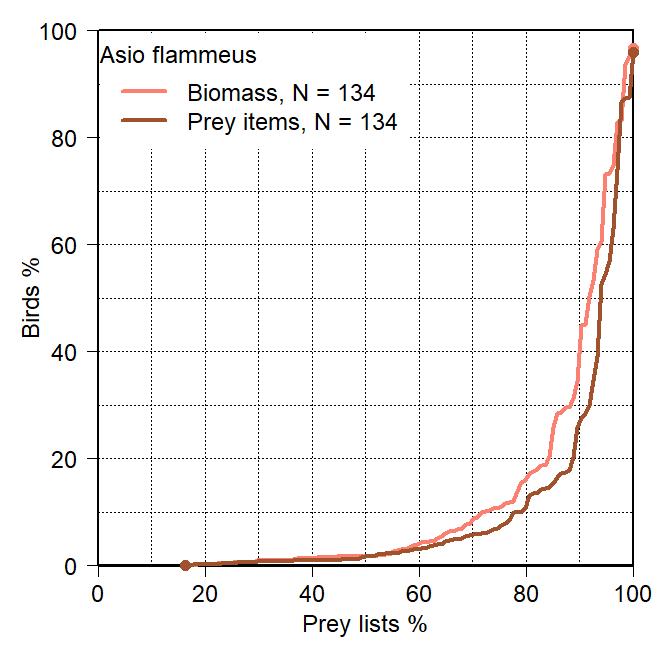 Appendix S2 – Complete list of references included in the analysisAbel, V. J. & G. Ritchison (1995): Prey use by Long-eared Owls and Eastern Screech-owls in central Kentucky. Kentucky Warbler 71: 72–75.Abi-Said, M. R., A. H. Shehab & Z. S. Amr (2014): Diet of the Barn Owl (Tyto alba) from Chaddra-Akkar, northern Lebanon. Jordan J. Biol. Sci. 7: 109–112.Abs, M., E. Curio, P. Kramer & J. Niethammer (1965): Zur Ernährungweise der Eulen auf Galapagos: Ergebnisse der Deutschen Galapagos-Expedition 1962/63. IX. J. Ornithol. 106: 49–57.Achenbach, M. & J. M. Dehling (2019): Nahrungsökologie der Waldohreule (Strigidae: Asio otus) auf dem ehemaligen Truppenübungsplatz Schmidtenhöhe bei Koblenz. Decheniana 172: 180–189.Adamcik, R. S., A. W. Todd & L. B. Keith (1978): Demographic and dietary responses of Great Horned Owls during a snowshoe hare cycle. Can. Field Nat. 92: 156–166.Agnelli, P. & A. Lazzeretti (1995): On the distribution of Micromys minutus in Italy. Boll. Zool. 62: 395–399.Ahlbom, B. (1970): Vad äter sparvugglan? Fåglar i Sörmland 3: 74–77.Ahlbom, B. (1976): Slaguggla, pärluggla och sparvuggla, något om deras föda i Gästrikland och Hälsingland. Fåglar i Sörmland 9: 17–24.Aho, J. (1964): The autumn food of Asio f. flammeus Pontopp. in the vicinity of the city of Tampere, South Finland. Ann. Zool. Fenn. 1: 375–376.Aigner, P. A., M. L. Morrison, L. S. Hall & W. M. Block (1994): Great Horned Owl food habits at Mono Lake, California. Southwest. Naturalist 39: 286–288.Albrecht, R. (2006): Nahrungsuntersuchungen beim Uhu 2002 bis 2005. Eulenwelt 2006: 25–27.Alegre, J., A. Hernandez & A. J. Sanchez (1989): Datos sobre la dieta invernal del búho chico (Asio otus) en la provincia de León. Doñana Acta Vertebr. 16: 305–309.Alex, U. & G. Kehl (1999): Zum Vorkommen des Uhus (Bubo bubo) im Hohen Fläming. Naturschutz Landschaftspfl. Brandenburg 8: 144–147.Ali, A. M. S. & R. Santhanakrishnan (2012): Diet Composition of the Barn Owl Tyto alba (Aves: Tytonidae) and Spotted Owlet Athene brama (Aves: Strigidae) Coexisting in an Urban Environment. Podoces 7: 21–32.Ali, L., S. S. Shaukat & R. R. Ghazi (2011): Sex and age classes of prey items (rate/mice) in the diet of the Barn Owl Tyto alba in Sindh, Pakistan. Chin. Birds 2: 79–86.Alia, Z., M. Sekour & M. D. Ould el Hadj (2012): Importance des rongeurs dans le menu trophique de Tyto alba (Scopoli, 1759) dans la région de Souf (Algérie). Rev. Bioressources 2: 37–47.Alivizatos, H. & V. Goutner (1999): Winter diet of the Barn Owl (Tyto alba) and Long-eared Owl (Asio otus) in northeastern Greece: a comparison. J. Raptor Res. 33: 160–163.Alivizatos, H., V. Goutner & S. Zogaris (2005): Contribution to the study of the diet of four owl species (Aves, Strigiformes) from mainland and island areas of Greece. Belg. J. Zool. 135: 109–118.Alivizatos, H., V. Goutner, A. Athanasiadis & K. Poirazidis (2006): Comparative temporal prey use by Barn Owl (Tyto alba) and Little Owl (Athene noctua) in the Evros Delta, northeastern Greece. J. Biol. Res. 6: 177–186.Aloise, G., M. Pelosi & M. Ronca (1990): I popolamenti di micromammiferi della riserva naturale "Monte Rufeno" (Lazio): dati da borre di Barbagianni Tyto alba. Hystrix 2: 23–34.Aloise, G. & D. Scaravelli (1995): Ecologia alimentare del gufo commune Asio otus in un roost del basso Manovano. Avocetta 19: 110.Altner, H. (1962): Über die Verbreitung einiger Kleinsäuger im Rheinland nach Gewöllanalysen. Säugetierkdl. Mitt. 10: 13–17.Amat, J. A. & R. C. Soriguer (1981): Analyse comparative des régimes alimentaires de l'Effraie Tyto alba et du Moyen-Duc Asio otus dans l'ouest de l'Espagne. Alauda 49: 112–120.Ancelet, C. (1987): Variation hivernale des proies chez le Hibou moyen-duc Asio otus. Héron 20: 81–88.Anderegg, K. (1991): Landschaft und Tierwelt im St.Gallischen Linthgebiet. Arbeitsgemeinschaft Linthgebiet, Jona.Anderson, S. & C. E. Nelson (1960): Birds and mammals from Barn Owl pellets from near Laguna, Chihuahua, Mexico. Southwest. Naturalist 5: 99–101.Andrade, A., M. J. Nabte & M. E. Kun (2010): Diet of the Burrowing Owl (Athene cunicularia) and its seasonal variation in Patagonian steppes: implications for biodiversity assessments in the Somuncura Plateau Protected Area, Argentina. Stud. Neotrop. Fauna Environm. 45: 101–110.Andrade, A., P. V. Teta & C. Panti (2002): Oferta de presas y composición de la dieta de Tyto alba (Aves: Tytonidae) en el sudoeste de la Província de Rio Negro, Argentina. Hist. Natur. (2. Serie) 1: 9–15.Andrews, D. J. (1992): The diet of wintering Short-eared Owls on Strangford Lough, Co. Down. Irish Birds 4: 549–554.Andreychev, A. & A. Lapshin (2017): Quantitative and qualitative composition of diet of the Ural Owl, Strix uralensi (Strigidae, Strigiformes), in the central part of European Russia (The Example of the Republic of Mordovia). Vestn. Zool. 51: 421–428.Andreychev, A. V., A. S. Lapshin & V. A. Kuznetsov (2016): Breeding success of the Eurasian Eagle Owl (Bubo bubo) and rodent population dynamics. Biol. Bull. 43: 851–861.Anker, P., P. Stucki & B. Lachat (1983): Régime alimentaire de la Chouette effraie (Tyto alba), du Hibou moyen-duc (Asio otus) et de la Chouette hulotte (Strix aluco) par l'analyse de pelotes de réjection. Bull. Soc. Protectrice Oiseaux Delémont 9: 6–20.Antón, M. G., J. M. Pérez-García, F. Botella & J. A. Sánchez-Zapata (2008): Dieta del Búho Real (Bubo bubo) en el sur de la provincia de Alicante. S. 165–170 in: : Actas cuarto congreso de la naturaleza de la región de Murcia y i sureste Ibérico.Aragón, E. E., B. Castillo & A. Garza (2002): Roedores en la dieta de dos aves rapaces nocturnas (Bubo virginianus y Tyto alba) en el noreste de Durango, México. Acta Zool. Mexic. 86: 29–50.Araújo, J., J. M. Rey, A. Landin & A. Moreno (1974): Contribución al estudio del Búho Chico (Asio otus) en Espagña. Ardeola 19: 397–428.Arcà, G. (1980): Regime alimentare dell'Allocco Strix aluco nel Lazio. Avocetta 4: 3–15.Arias, J. M. (1994): Nota sobre alimentacion de mochuelo (Athene noctuca L., Aves: Strigiformes). Doñana Acta Vertebr. 21: 183–185.Armitage, J. S. (1968): A study of a Long-eared Owl roost. Naturalist 905: 37–46.Armstrong, W. H. (1958): Nesting and food habits of the Long-eared Owl in Michigan. Publ. Mus. Michigan State Univ. 1: 63–96.Arnold, A. (1982): Zur Beute der Schleiereule. Falke 29: 193–196, 209.Arwentiew, W. (1938): Beitrag zur Nahrungsbiologie des Steinkauzes [Athene noctua (Scop.)] und des Turmfalken (Cerchneis tinnunculus L.) in Rumänien. Bull. Sci. Ac. Roumaine 21: 81–84.Askew, N. P., J. B. Searle & N. P. Moore (2007): Prey selection in a Barn Owl Tyto alba. Bird Study 54: 130–132.Aubry, S. (1985): Les proies du Hibou moyen-duc, Asio otus, pendent l'hiver 1984/85. Nos Oiseaux 38: 150.Aulagnier, S. (2009): Nouvelles données sur le régime alimentaire de l'Effraie des colchers Tyto alba, dans les monts de Lacaune et autres localités du département du Tarn (France). Pistrac 21: 44–47.Aulagnier, S., M. Thévenot & J. Gourvès (1999): Régime alimentaire de la Chouette effraie, Tyto alba, dans les plaines et reliefs du Maroc nord-atlantique. Alauda 67: 323–336.Bâ, K., L. Granjon, R. Hutterer & J.-M. Duplantier (2000): Les micromammifères du Djoudj (Delta du Sénégal) par l'analyse du régime alimentaire de la chouette effraie, Tyto alba. Bonn. zool. Beitr. 49: 31–38.Backlund, D. & N. Backlund (1995): Long-eared Owls in the Antelope Creek area of Stanley County: notes on nesting and prey species. South Dakota Bird Notes 47: 62–63.Backlund, D. & R. D. Olson (1999): Prey species of Long-eared Owls and remarks on the status of Long-eared Owls in South Dakota. South Dakota Bird Notes 51: 54–60.Baglan, A. & F. Catzeflis (2016): Barn owl pellets collected in coastal savannas yield two additional species of small mammals for French Guiana. Mammalia 80: 91–95.Baker, R. H. (1986): Barn Owl prey selection: 1938 and 1984. Southwest. Naturalist 31: 401.Balčiauskienė, L. (2006): Feeding ecology of Tawny Owl (Strix aluco) and Long-eared Owl (Asio otus), based on craniometry of prey. Doctoral dissertation, Vilniaus Universitetas.Balčiauskienė, L., R. Juškaitis & O. Atkočaitis (2005): The diet of the Tawny Owl (Strix aluco) in south-western Lithuania during the breeding period. Acta Zool. Lituanica 15: 13–20.Balluet, P. & R. Faure (2006): Le Grand-duc d'Europe Bubo bubo dans le département de la Loire: Eléments de biologie. Nos Oiseaux 53: 195–208.Bandorf, H. & H. Laubender (1982): Die Vogelwelt zwischen Steigerwald und Rhön. Schriftenreihe des Landesverbandes für Vogelschutz in Bayern 2. Landesverbands für Vogelschutz in Bayern, Münnerstadt und Schweinfurt.Barbu, P. (1966): Dinamica mamiferelor mici din pădurlile Somoş şi Socodor-Sălişteanca, reg. Crişana, din iarna anilor 1962–1966. Stud. Cerc. Biol., Ser. Zool. 18: 439–449.Barbu, P. & K. I. Gál (1972): Über die Winternahrung der Waldohreule (Asio otus otus L.) aus dem Galcer-Wald – Cluj (Rumänien). Stud. Cerc. Biol., Ser. Zool. 24: 497–503.Barbu, P. & C. Sorescu (1970): Contribution concernant la nourriture de la Chouette (Athene noctua noctua Scop.). Analele Univ. Bucureşti, Biol. Anim. 19: 67–72.Barrentine, C. D. (1979): Notes on the food habits of Barn Owls at Montesano, Washington. Murrelet 60: 106.Barrows, C. W. (1989): Diets of five species of desert owls. Western Birds 20: 1–10.Basile, M. (2013): Analisi della dieta del gufo comune Asio otus durante lo svernamento in habitat semi-urbano (Arzano, Campania). S. 89–91 in: : Convegno Italiano di ornitologia, Trento, 11-15 Settembre 2013.Baudvin, H. & J.-L. Dessolin (1982): Fréquentation des nichoirs à Hulotte (Strix aluco) par l'Effraie (Tyto alba). Jean le Blanc 21: 37–38.Bauer, A., M. Jentzsch & M. Kolbe (2017): Das Nahrungsspektrum ausgewilderter Steinkäuze im nördlichen Harzvorland. Vogelwarte 55: 105–120.Bauer, F. & C. Stefen (2005): Eine Analyse von Gewöllen der Waldohreule (Asio otus) aus Limbach-Oberfrohna, Sachsen: Ein Beitrag zur Säugerfauna Sachsens. Mitt. Ver. Sächs. Ornithol. 9: 527–531.Baumgart, W. (1975): An Horsten des Uhus (Bubo bubo) in Bulgarien. II. Der Uhu in Nordostbulgarien. Zool. Abh. Mus. Tierkd. Dresden 33: 251–275.Baumgart, W., S. D. Simeonov, M. Zimmermann, H. Bünsche, P. Baumgart & G. Kühnast (1973): An Horsten des Uhus (Bubo bubo) in Bulgarien. I. Der Uhu im Iskerdurchbruch (Westbalkan). Zool. Abh. Mus. Tierkd. Dresden 32: 203–247.Baumgartner, A. M. & F. M. Baumgartner (1944): Hawks and owls in Oklahoma 1939–1942: food habits and population changes. Wilson Bull. 56: 209–215.Bauschmann, G. & B. Weist (1984): Gewöllstudien an Bad Nauheimer Waldohreulen (Asio otus). Beitr. Naturkde Wetterau 4: 47–58.Bavoux, C., L. Mimaud & N. Seguin (2002): Prédation d'écrevisses par la Chevêche d'Athéna Athene noctua dans les Marais de Brouage (Charente-Maritime, France). Alauda 70: 225–226.Bayle, P. (1992): Régime alimentaire de la Chouette hulotte Strix aluco en milieu urbain à Marseille (13). Faune Provence 13: 39–40.Bayle, P. (1996): Régime alimentaire du grand-duc d'Europe Bubo bubo en période de reproduction dans le Parc National du Mercantour et ses environs (Alpes-Maritimes et Alpes-de-Haut-Provence, France). Avocetta 20: 12–25.Bayle, P. & R. Schauls (2011): Biologie de quatre couples de grand-duc d'Europe Bubo bubo au Luxembourg. Bull. Soc. Nat. Luxemb. 112: 51–58.Beaudoin, J.-C. C. & P. Pailley (1986): Notes sur un rassemblement hivernal de Hiboux des marais Asio flammeus: comportements territoriaux, dissimulation des proies et régime alimentaire. Bull. Groupe Angevin Études Ornithol. 15: 57–64.Beauquesne, J.-L. (2004): Structure des peuplements de petits mammifères terrestres de la région caennaise (Calvados) à travers le régime alimentaire de la Chouette effraie (Tyto alba). Le Petit Lérot 62: 7–14.Begall, S. (2005): The relationship of foraging habitat to the diet of Barn Owls (Tyto alba) from central Chile. J. Raptor Res. 39: 97–101.Bellebaum, J. (1995): Die Nahrung überwinternder Waldohreulen (Asio otus) in der Westruper Heide. Charadrius 31: 220–224.Bellocq, M. I. (1988): Dieta de Athene cunicularia (Aces; Strigidae) y sus variaciones estacionales en ecosistemas agrarios de la pampa argentinia. Physis Sec. C. Cont. Org. Terr. 46: 17–22.Bellocq, M. I. (1990): Composición y variación temporal de la dieta de Tyto alba en ecosistemas agrarios pampeanos, Argentina. Vida Silvestre Neotropical 2: 32–35.Bencová, V., T. Kašpar & J. Bryja (2006): Seasonal and interannual changes in diet composition of the Long-eared Owl (Asio otus) in Southern Moravia. Tichodroma 18: 65–71.Benda, P., M. Andreas, D. Kock, R. K. Lučan, P. Munclinger, P. Nová, J. Obuch, K. Ochman, A. Reiter, M. Uhrín & D. Weinfurtová (2006): Bats (Mammalia: Chiroptera) of the Eastern Mediterranean. Part 4. Bat fauna of Syria: distribution, systematics, ecology. Acta Soc. Zool. Bohem. 70: 1–329.Benedek, A. M. & I. Sîrbu (2010): Dynamics of Asio otus L., 1758 (Aves: Strigiformes) winter-spring trophic regime in Western Plain (Romania). Trav. Mus. Nation. Hist. Nat. "Grigore Antipa" 53: 479–487.Benešová, A. (2013): Ekológia zimujúcej populácie myšiarky ušatej (Asio otus) v podmienkach Turčianskej kotliny (severozápadné Slovensko). Diplomová prácas, FPV Univerzita Mateja Bela v Banskej Bystrici.Berg, H.-M. & R. Ille (2002): Zur Situation der Schleiereule (Tyto alba Scop.) in Ostösterreich. Egretta 45: 122–134.Bergier, P. & O. Badan (1986): Quelques analyses de pelotes de réjection de Hibou moyen-duc (Asio otus) en région arlésienne (Bouche-du-Rhône). Faune Provence 7: 80–83.Bernard, N., D. Michelat, F. Raoul, J.-P. Quéré, P. Delattre & P. Giraudoux (2010): Dietary response of Barn Owls (Tyto alba) to large variations in populations of Common Voles (Microtus arvalis) and European Water Voles (Arvicola terrestris). Can. J. Zool. 88: 416–426.Bertarelli, C., A. Gelati & C. Giannella (1992): Dati preliminari sull'alimentazione invernale dell'Allocco Strix aluco e del Barbagianni Tyto alba nella Bassa modenese. Picus 18: 133–140.Bertolino, S., E. Ghiberti & A. Perrone (2001): Feeding ecology of the Long-eared Owl (Asio otus) in northern Italy: is it a dietary specialist? Can. J. Zool. 79: 2192–2198.Bertrand, A. (1991): Le régime alimentaire des rapaces nocturnes en Ariège. I. – La chouette effraie Tyto alba. Pistrac 13: 1–11.Bertrand, A. (1992): Le régime alimentaire des rapaces nocturnes en Ariège. II. Le Hibou moyen duc Asio otus. Ariège nature 4: 53–59.Beskardes, V., E. Bacak, A. Keten & Z. Arslangundogdu (2020): Winter diets of Long-eared Owl (Asio otus) in Thrace, Turkey. Pol. J. Ecol. 68: 242-250.Bethge, E. (1975): Eulen im Würzburger Raum und ihre Ernährung, vor allem im Hinblick auf das Vorkommen von Kleinsäugern. Abh. Naturwiss. Ver. Würzburg 16: 19–34.Bethge, E. (1982): Zyklische Bestandswechsel (Gradationen) bei der Feldmaus (Microtus arvalis), festgestellt durch Analyse von Eulen-Gewöllen. Z. Säugetierkde 47: 215–219.Bethge, E., W. Harms & W. Steppan (1965): Sumpfohreulen (Asio flammeus) im Süderelbegebiet 1963/64. Hamburger Avifaun. Beitr. 2: 101–119.Bethge, E. & L. Hayo (1979): Untersuchungen an einer Population der Schleiereule Tyto alba in einem ländlichen Bezirk des westlichen Saarlands. Anz. ornithol. Ges. Bayern 18: 161–170.Bethmont, M. (1979): Analyse de pelotes de réjection de Chouette effraie provenant de Notre-Dame-Des-Millières (Grésivaudan). Apus Melba 4: 61–73.Bezzel, E. (1972): Einige Daten zur Ernährung oberbayerischer Waldohreulen (Asio otus). Anz. ornithol. Ges. Bayern 11: 181–184.Bezzel, E. & F. Lechner (1979): Neue Ergebnisse zur Ernährung bayerischer Eulen. Garmischer Vogelkdl. Ber. 5: 32–38.Biche, M., M. Sellami, R. Libois & N. Yahiaoui (2001): Régime alimentaire du Grand-duc du désert Bubo ascalaphus dans la réserve naturelle de Mergueb (M'Sila, Algérie). Alauda 69: 554–557.Biedma, L., J. Román, J. A. Godoy & J. Calzada (2019): Using owl pellets to infer habitat associations and clarify the regional distribution of a cryptic shrew. J. Zool. 308: 139–148.Bird, R. D. (1929): The Great Horned Owl in Manitoba. Can. Field Nat. 43: 79–83.Birrer, S.: unpublizierte Daten.Bisson, A. (1985): Observation de deux dortoirs de Moyen-ducs (Asio otus) durant l'hiver 1983–1984. Bull. Liaison Groupe Ornithol. Touraine 1985: 53–55.Blant, M., J. Oppliger & J.-C. Schaller (2003): Note à propos du régime alimentaire de l'Effraie des clochers Tyto alba en région jurassienne, obtenu par l'analyse de pelotes de réjection. Nos Oiseaux 50: 15–20.Block, B. & P. Block (1990): Zur Brutbiologie und Ökologie der Waldohreule (Asio otus). Vogel Umwelt 6: 29–37.Blondel, J. & O. Badan (1976): La biologie du Hibou grand-duc en Provence. Nos Oiseaux 33: 189–219.Bocheński, Z. (1960): The diet of the Eagle-owl Bubo bubo (L.) in the Pieniny Mts. Acta Zool. Cracov. 5: 311–333.Bocheński, Z. J. (1990): The food of suburban Tawny Owls on the background of birds and mammals occurring in the hunting territory. Acta Zool. Cracov. 33: 149–171.Bodbijl, A. (1997): Gedrag en voedselkeuze van broedende ransuilen Asio otus in ZO-Brabant. Limosa 70: 97–100.Bogiatto, R. J., J. A. Hindley & R. L. Surles (2001): Notes on the winter diet of Short-eared Owl in northern California. West. North Amer. Natural. 61: 501–502.Bogucki, Z. (1967): On the food of the Tawny Owl (Strix aluco L.) nesting in the city of Poznań. Przegl. Zool. 11: 71–74.Boháč, D. & D. Michálková (1970): Nahrung der Waldohreule (Asio otus). Sylvia 18: 63–71.Bohnsack, P. (1973): Nahrungsökologische Untersuchungen an Waldohreulen, Asio otus, im westlichen Schleswig-Holstein. Corax 4: 93–102.Böhr, H.-J. (1962): Zur Kenntnis der Vogelwelt von Korfu. Bonn. zool. Beitr. 13: 50–114.Boiko, N. S. & E. V. Shutova (2007): Diets of the Pygmy Owl Glaucidium passerinum and Tengmalm's Owl Aegolius funereus in the Golf of Kandalksha area, White Sea. S. 23–29 in: P. Koskimies & N.V. Lapshin (Hrsg.): Status of raptor populations in eastern Fennoscandia. Proceedings of the Workshop, Kostamuskha, Karelia, Russia, Pedrozavodsk, November 8-10, 2005.Boldreghini, P., L. Casini & R. Santolini (1982): Dati sulla predazione di Tyto alba (Scop.) su micromammiferi nelle Valli Bertuzzi (Delta del Po). Boll. Zool. 49: 23–24.Boldreghini, P., L. Casini & R. Santolini (1988): Differenze stagionali della dieta di Tyto alba nell'area delle Valli di Comacchio. Naturalista Siciliano 12 (suppl.): 155–158.Boldreghini, P., L. Casini, R. Santolini & B. Massa (1988): Variazioni stagionali della dieta di Tyto alba nel bosco della Mesola (Delta del Po). Naturalista Siciliano 12 (supp.): 151–153.Bon, M. & A. Bazzani (2000): Comparazione della dieta invernale di Allocco (Strix aluco) e Barbagianni (Tyto alba) in provinicia di Treviso. Boll. Mus. Civ. St. Nat. Venezia 50: 239–247.Bon, M., E. Ratti & A. Sartor (2001): Variazione stagionale della dieta della Civetta Athene noctua (Scopoli, 1769) in una localita agricola della Gronda Lagunare Veneziana. Boll. Mus. Civ. St. Nat. Venezia 52: 193–213.Bon, M., P. Roccaforte, N. Borgoni & P. Reggiani (1998): Primi dati sull'alimentazione del Gufo commune, Asio otus, in provincia di Venezia. Boll. Mus. Civ. St. Nat. Venezia Suppl. 48: 186–189.Bona, F. (2012): Dati sui micromammiferi da borre di barbagianni, Tyto alba, in aree intensivamente coltivate della provincis di Cremona: stagione invernale. Pianura 29: 65–70.Bond, R. M. (1940): Food habits of Horned Owls in the Pahrangat Valley, Nevada. Condor 42: 164–165.Bontzorlos, V. A., S. J. Peris, C. G. Vlachos & D. E. Bakaloudis (2005): The diet of Barn Owl in the agricultural landscapes of central Greece. Folia Zool. 54: 99–110.Boonman, M. (1996): De Meervleermuis Myotis dasycneme als prooidier von de Bosuil Strix aluco. Limosa 69: 72–73.Borkenhagen, P. (2010): Kleinsäugernachweise durch Eulengewölle auf Föhr. Eulenwelt 2010: 32–37.Bosakowski, T. & D. G. Smith (1992): Comparative diets of sympatric nesting raptors in the eastern deciduous forest biome. Can. J. Zool. 70: 984–992.Bosè, M. & F. Guidali (2001): Seasonal and geographic differences in the diet of the Barn Owl in an agro-ecosystem in northern Italy. J. Raptor Res. 35: 240–246.Bosselmann, F. (1981): Vergleichende Betrachtung von Uhu (Bubo bubo) und Schleiereule (Tyto alba) in Bezug auf Nahrungsspektrum und Ökosystem. Charadrius 17: 43–48.Boukhemza, M. (1989): Donneés sur le régime allmentaire de la chouette effraie (Tyto alba) dans la banlieue suburbaine d'Alger. Aves 26: 234–236.Bouvier, M. & P. Bayle (1989): Le régime alimentaire de la Chouette hulotte Strix aluco dans le sud des Alpes francaises. Bièvre 10: 1–22.Bovet, J. (1963): Étude, par l'analyse du contenu de pelotes de chouette effraie (Tyto alba), de fluctuations dans les populations de micromammifères. Rev. Suisse Zool. 70: 244–249.Boyd, E. M. & J. Shriner (1954): Nesting and food habits of the Barn Owl (Tyto alba) in Hampshire County, Massachusetts. Auk 71: 199–201.Brito M., J., H. Orellana-Vásquez, H. Cadena-Ortíz, R. Vargas, G. M. Pozo-Zamora & J. Curay (2015): Mamíferos pequenños en la dieta de la lechuza Tyto alba (Strigiformes: Tytonidae) en dos localidades del occidente de Ecuador, con ampliación distribucional de Ichthyomys hydrobates (Rodentia: Cricetidae). Papéis Avulsos de Zoologia 55: 261–268.Brodie, E. D. J. & C. Maser (1967): Analysis of Great Horned Owl pellets from Deschutes County, Oregon. Murrelet 48: 11–12.Brosset, A. (1956): Le régime alimentaire de l'Effraye, Tyto alba, au Maroc Oriental. Alauda 24: 302–305.Brown, N. L. (1995): Notes on the winter roost and diet of Long-eared Owls in the Sonoran Desert. J. Raptor Res. 29: 277–279.Brown, B. A., J. O. Whitaker, T. W. French & C. Maser (1986): Note on food habits of the Screech Owl and the Burrowing Owl of southeastern Oregon. Great Basin Naturalist 46: 421–426.Bruijn, O. de (1994): Population ecology and conservation of the Barn Owl Tyto alba in farmland habitats in Liemers and Achterhoek (The Netherlands). Ardea 82: 1–109.Brunet-Lecompte, P. & M. Delibes (1984): Alimentacion de la lechuza comun Tyto alba en la Cuenca del Duero, Espana. Doñana Acta Vertebr. 11: 213–229.Bruni, A. (2002): Densita'e alimentazione di gufo commune (Asio otus) in periodo riproduttivo, nella valle del Sacco (Lazio centro-meridionale). Uccelli Italia 27: 19–25.Bruns, H. A., R. K. Berndt & K. Jeromin (2004): Verbreitung, Brutbestandsentwicklung und Nahrung der Sumpfohreule (Asio flammeus) in Schleswig-Holstein (1989–2003). Corax 19: 357–374.Bruster, K.-H. (1973): Brut-, Wintervorkommen und Nahrung der Waldohreule, (Asio otus), im Hamburger Raum. Hamburger Avifaun. Beitr. 11: 59–84.Büchel, F. (1972): Untersuchungen von Waldohreulengewöllen des Landschaftsschutzgebietes Naturpark Kottenforst-Ville: Ein Beitrag zur Kenntnis der Kleinsäugerfauna der rheinischen Naturparkgebiete. Rhein. Heimatpflege N.F. 9: 316–320.Buckley, J. & J. G. Goldsmith (1975): The prey of the Barn Owl (Tyto alba alba) in East Norfolk. Mammal Rev. 5: 13–16.Buden, D. W. (1974): Prey remains of Barn Owls in the southern Bahama Islands. Wilson Bull. 86: 336–343.Bull, E. L. & H. A. Akenson (1985): Common Barn Owl Diet in Northeastern Oregon. Murrelet 66: 65–68.Bull, E. L., A. L. Wright & M. G. Henjum (1989): Nesting and diet of Long-eared Owls in conifer forests, Oregon. Condor 91: 908–912.Bulut, Ş., B. Akbaba & Z. Ayaş (2012): Analysis of mammal remains from owl pellets (Asio otus), in a suburban area in Beytepe, Ankara. Hacettepe J. Biol. Chem. 40: 233–237.Burnier, J. & R. Hainard (1948): Le Grand-duc chez lui Bubo bubo (L). Nos Oiseaux 19: 217–236.Busse, H. (1965): Der strenge Winter 1962/63 und seine Auswirkungen auf des Vorkommen und Ernährung der Waldohreule (Asio otus [L.]) im Berliner Raum. Beitr. Vogelkde 10: 433–440.Bux, M., V. Rizzi, B. Cocumazzi & A. Pavone (2000): An analysis of Apulian micromammal populations by studying owls' pellets. Hystrix 11: 55–59.Cabard, P. (1985): Exemples du régimes alimentaires du Moyen-duc en Ardennes. Bull. Liaison Groupe Ornithol. Touraine 1985: 55–56.Cadena-Ortíz, H., M. F. Solórzano, M. Noboa & J. Brito (2019): Diet of the Short-Eared Owl (Asio flammeus) in the Antisana highlands, Ecuador. Huitzil 20: 1–5.Caekebeke, L., P. van de Vyver & D. Declercq (1978): Beschouwingen van het voedsel van enkele prooivogels in Vlaanderen via braakbalonderzoek. St-J. Berchmansnormaalschool, Oostakker.Cahn, A. R. & J. T. Kemp (1930): On the food of certain owls in east-central Illinois. Auk 47: 323–328.Calvario, E., B. Cignini & S. Sarrocco (1993): Micrommiferi della riserva naturale regionale "Lago di posta fibreno" (FR) da borre di barbagianni (Tyto alba). Hystrix 4: 69–72.Campbell, R. W., D. A. Manuwal & A. S. Harestad (1987): Food habits of the Common Barn-owl in British Columbia. Can. J. Zool. 65: 578–586.Campos, F. (1978): Regimen alimenticio de Tyto alba en las provincias de Salamanca y Zamora. Ardeola 24: 105–119.Canova, L. (1989): Influence of snow cover on prey selection by Long-eared Owls Asio otus. Ethol. Ecol. Evol. 1: 367–372.Cao, Y. (1990): Studies on feeding habits of Long-eared Owls surviving winter in Baoding. J. Hebei Univ. (Natur. Sci. Ed.) 1: 60–65.Capizzi, D. (1997): Effects of phylogenesis, morphology and habitat preferences on predatory exposure in a Mediterranean small mammal community. Ital. J. Zool. 64: 61–67.Capizzi, D. & L. Luiselli (1998): A comparative study of the variability of owl diets in three localities of central Italy. Terre Vie 53: 367–385.Carevic, F. S., E. R. Carmona & A. Muñoz-Pedreros (2013): Seasonal diet of the Burrowing Owl Athene cunicularia Molina, 1782 (Strigidae) in a hyperarid ecosystem of the Atacama desert in northern Chile. J. Arid Environm. 97: 237–241.Carmona, E. R. & M. M. Rivadeneira (2006): Food habits of the Barn Owl Tyto alba in the National Reserve Pampa del Tamarugal, Atacama desert, north Chile. J. Nat. Hist. 40: 473–483.Carpenter, M. L. & M. W. Fall (1987): The Barn Owl as a Red-winged Blackbird predator in northwestern Ohio. Ohio J. Sci. 67: 317–318.Casini, L. & A. Magnani (1988): Alimentazione invernale di Gufo commune Asio otus in un'area agricola cell'Emilia orientale. Avocetta 12: 101–106.Castioni, C., P. Debernardi & E. Patriarca (1998): L'alimentazione invernale del Gufo commune Asio otus nel Parco del Ticino (Italia Nord-occidentale). Riv. Piemontese Storia Nat. 19: 299–312.Cãtuneanu, I., M. Hamar, F. Theiss, J. Korodi-Gál & L. Manolache (1970): Economic importance of the Long-eared Owl (Asio otus otus L.) in the control of plant pests. An. Inst. Cercet Pentru Prot. Plant. 6: 433–445.Cecere, J. G., S. Bombino & A. Santangeli (2013): Winter diet of Long-eared Owl Asio otus in a Mediterranean fragmented farmland. Wilson J. Ornithol. 125: 655–658.Cecere, F. & G. Vicini (2000): Micromamals in the diet of the Long-eared Owl (Asio otus) at the W.W.F.'s Oasi San Giuliano (Matera, South Italy). Hystrix 11: 47–53.Cerpa, C. & J. Yáñez (1981): Variación estacional de la dieta de Tyto alba (Gray, 1829) en la zona mediterránea de Chile Central. Bol. Mus. Nac. Hist. Nat. 38: 137–146.Chaline, J., H. Baudvin, D. Jammot & M.-C. Saint-Girons (1974): Les proies des rapaces (petits mammifères et leur environnement). Doin, Paris.Chandler, S. L., J. R. Tietz, R. W. Bradley & L. Trulio (2016): Burrowing Owl diet at a migratory stopover site and wintering ground on southeast Farallon Island, California. J. Raptor Res. 50: 391–403.Charter, M., I. Izhaki, L. Shapira & Y. Leshem (2007): Diet of urban breeding Barn Owl (Tyto alba) in Tel Aviv, Israel. Wilson J. Ornithol. 119: 484–485.Charter, M., I. Izhaki, K. Meyrom, Y. Motro & Y. Leshem (2009): Diets of Barn Owls differ in the same agricultural region. Wilson J. Ornithol. 121: 378–383.Charter, M., I. Izhaki & A. Roulin (2018): The relationship between intra–guild diet overlap and breeding in owls in Israel. Population Ecology 33: 46.Charter, M., Y. Leshem, I. Izhaki, M. Guershon & Y. Kiat (2006): The diet of the Little Owl, Athene noctua, in Israel. Zool. Middle East 39: 31–40.Chaubaroux, C. & N. Boileau (2002): Note sur le régime alimentaire du Hibou des marais Asio flammeus au cours de l’hiver 2001/2002 sur le littoral charentais. Alauda 70: 425–426.Chesser, R. K. & M. L. Kennedy (1976): Predation on the free-tailed bat by the Great Horned Owl. Bull. Oklahoma Ornithol. Soc. 9: 1–3.Cheylan, G. (1976): Le régime alimentaire de la Chouette effraie (Tyto alba) en Europe Mediterraneene. Terre Vie 30: 565–579.Chiba, A., M. Onojima & T. Kinoshita (2005): Prey of the Long-eared Owl Asio otus in the suburbs of Niigata City, central Japan, as revealed by pellet analysis. Ornithol. Sci. 4: 169–172.Choate, J. R. (1971): Notes on geographic distribution and habitats of mammals eaten by owls in sothern New England. Trans. Kansas Acad. Sci. 74: 212–216.Choi, C.-Y., H.-Y. Nam & W.-S. Lee (2007): Diets and foraging tactics of Eurasian Eagle Owls (Bubo bubo) in two different habitat trypes. Kor. J. Env. Eco. 21: 30–37.Choussy, D. (1970): Comportement prénupital du Moyen-duc Asio otus. Nos Oiseaux 30: 265–266.Cichocki, J., G. Gabryś & A. Ważna (2008): Winter diet of the co-occurring Barn Owls Tyto alba (Scopoli, 1769), Tawny Owl Strix aluco Linnaeus 1758 and Long-eared Owl Asio otus Linnaeus, 1758 in Silesian Lowland (SW Poland). Zesz. Nauk. Uniw. Przyrod. Wroclaw, Biol. Hod. Zwierz. 57: 19–30.Cirignoli, S., D. H. Podestá & U. F. J. Pardiñas (2001): Diet of Short-eared Owl in northwestern Argentina. J. Raptor Res. 35: 68–69.Clark, R. J. (1975): A field study of the Short-eared Owl, Asio flammeus (Pontoppidan), in North America. Wildl. Monogr. 47: 1–67.Collinge, W. E. (1924): The Food of Some British Wild Birds. A Study of Economic Ornithology. 2. Aufl. privately printed, York.Colvin, B. A. & E. B. McLean (1986): Food habits and prey specifity on the Common Barn Owl in Ohio. Ohio J. Sci. 86: 76–80.Colvin, B. A. & S. R. Spaudling (1983): Winter foraging behaviour of Short-eared Owls. Amer. Midl. Naturalist 110: 124–128.Comay, O. & T. Dayan (2018): Data from: What determines prey selection in owls?: Roles of prey traits, prey class, environmental variables, and taxonomic specialization.Contoli, L., G. Aloise & M. G. Filippucci (1988): Sulla diversificazione trofica di Barbagianni Tyto alaba e Civetta Athene noctua in rapporo el livello diagnostico delle prede. Avocetta 12: 21–30.Contoli, L. & G. Sammuri (1978): Predation on small mammals by Tawny Owl and comparison with Barn Owl in the Farma valley (central Italy). Boll. Zool. 45: 323–335.Cooke, D., A. Nagle & J. S. Fairley (1995): The diet of Long-eared Owls within the range of the Bank Vole in Co. Cork. Irish Birds 5: 305–307.Corral, J. F., J. A. Cortés & J. M. Gil (1979): Contribución al estudio de la alimentación de Asio otus en el Sur de España. Doñana Acta Vertebr. 6: 179–190.Cortés, J. A. (1988): Sobre diferencias individuales en la alimentación de Tyto alba. Doñana Acta Vertebr. 15: 99–109.Coyle, M., M. Martell & D. Newbauer (1996): Prey items of Long-eared Owls wintering in Minnesota. Loon 67: 238–240.Craig, T. H., E. H. Craig & L. R. Powers (1985): Food habits of Long-eared Owl (Asio otus) at a communal roost site during nesting season. Auk 102: 193–195.Craighead, J. J. & F. C. Craighead (1956): Hawks, owls and wildlife. Stackpole, Harrisburg.Cromrich, L. A., D. W. Holt & S. M. Leasure (2002): Trophic niche of North American Great Horned Owls. J. Raptor Res. 36: 58–65.Cruz-Jofré, F. & Y. A. Vilina (2014): Ecología trófica de Athene cunicularia (Aves Strigidae) en un sistema insular del norte de Chile: ¿posible respuesta funcional y numérica frente a Pelecanoides garnotii (Aves: Pelecanoididae)? Gayana 78: 31–40.Cui, Q., J. Su & Z. Jiang (2008): Summer diet of two sympatric species of raptors Upland Buzzard (Buteo hemilasius) and Eurasian Eagle Owl (Bubo bubo) in alpine meadow: problem of coexistence. Pol. J. Ecol. 56: 173–179.Cuisin, J. & M. Cuisin (1979): Le régime alimentaire de la Chouette Effraie (Tyto alba) dans le canton des Riceys (Aube) et ses environs immédiats. Oiseau Rev. Franç. Ornithol. 49: 81–89.Cullen, C. & P. Smiddy (2012): Diet of Short-eared Owls Asio flammeus over seven winters in county Cork, Ireland. Biol. Environm. 112B: 217–223.Cunningham, J. D. (1960): Food habits of the Horned and Barn Owls. Condor 62: 222.Czaplewski, N. J. (1976): Vertebrate remains in Great Horned Owl pellets in Nebraska. Nebr. Bird Rev. 44: 12–15.Czarnecki, Z. (1956): Observations on the biology of the Long-eared Owl [Asio otus otus (L.)]. Poznanskie Towarzystwo Przyjaciol Nauk 18: 3–42.Czuchnowski, R. (1997): Diet of the Ural Owl (Strix uralensi) in the Niepolomicka Forest, S-E Poland. Buteo 9: 69–75.D’Hiriart, S., P. E. Ortiz, F. R. González & J. P. Jayat (2017): Ecología trófica de la lechuza del campanario (Tyto furcata) en las Yungas del noroeste argentino. Ecol. Austral 27: 364–375.Dal Pozzo, L. & M. Vicariotto (2011): Analisi dell'alimentazione di Strix aluco L., 1758 sull'altopiano di Asiago (Vicenza, NE Italia). Stud. Ric. Mus. Civi. G. Zannato 18: 45–52.Dalbeck, L. (2005): Reproduktion und Ernährung wieder angesiedelter Uhus (Bubo bubo) in der Eifel. Artenschutzrep. 17: 29–35.Danko, Š. & A. Štollmann (1978): Occurence of small insetivorous mammals and rodents found in owl pellets in south-eastern part of the Kosická kotlina basin. Zborník Východoslovenského Múzea v Košiciach, Prírodné vedy 18AB: 57–62.Darolová, A. (1976): Diet of Barn Owl. Reserarch on the Barn Owl's diet – Tyto alba (Scop., 1769) in southern Slovakia based on the pellet analysis. Biologická olympiáda, High school Banská Bystrica.Dathe, H. (1988): Über die Ernährung einer Waldohreule, Asio otus, inmitten der Grossstadt Berlin. Beitr. Vogelkde 34: 41–46.Davis, G. W., D. Smiley, W. B. Davis, S. D. Durrant, W. H. Behle, J. M. Sprague, E. L. J. Little, W. J. Schoon-Maker, H. H. T. Jackson, N. A. Preble, G. E. Moore, P. N. Moulthrop, W. J. Schoonmaker, R. H. Baker & D. W. Lay (1938): Virginia Opossum in Vermont. J. Mammal. 19: 499–500.Dawe, N. K., C. S. Runyan & R. McKelvey (1978): Seasonal food habits of the Barn Owl (Tyto alba) on the Alaskan National Wildlife Area, British Columbia. Can. Field Nat. 92: 151–155.De Boe, J. (1991): Recherche sur le régime alimentaire de la Chouette hulotte, Strix aluco, par la méthode de la photographie sur pellicule infrarouge. S. 93–108 in: M. Juillard (Hrsg.): Rapaces nocturnes: Actes du 30e Colloque interrégional d'ornithologie Porrentruy (Suisse): 2, 3 et 4 novembre 1990. Nos Oiseaux, Prangins.de Cupere, B., S. Thys, W. van Neer, A. Ervynck, M. Corremans & M. Waelkens (2009): Eagle Owl (Bubo bubo) pellets from Roman Sagalassos (SW Turkey): distinguishing the prey remains from nest and roost sites. Int. J. Osteoarchaeol. 19: 1–22.de Graaff, G. (1960): N'ontleding van uilklonte van die Nonnetjiesuil Tyto alba. Ostrich 31: 1–5.de Jong, J. (2014): Habitatnutzung der Schleiereule Tyto alba während der Brutzeit. Eulen-Rundblick 64: 66–72.de Jong, J. (2017): De Kerkuil: ecologie, gedrag en bescherming. RBF, Drachten.De Piere, C. (1974): Onderzoek braakballen van ransuilen. Wielewaal 40: 153–155.De Santis, L. J.M. & G. O. Pagnoni (1989): Alimentacion de Tyto alba (Aves: Tytonidae) en localidades costeras de la provincia del Chubut (República Argentina). Neotrópica 35: 43–49.De Tommaso, D. C. De, R. G. Callicó Fortunato, P. Teta & J. A. Pereira (2009): Dieta de la lechucita vizcachera (Athene cunicularia) en dos áreas con differente uso de la tierra en el centro-sur de la provincia de La Pampa, Argentina. Hornero 24: 87–93.De Wavrin, H., M. Walravens & D. Rabosee (1991): Nidification exceptionnelles du Hibou moyen-duc (Asio otus) et du Faucon crécerelle (Falco tinnunculus) en 1991 en forêt de Soignes (Brabant). Aves 28: 169–188.Dean, W. R. J. (1973): Analysis of a collection of Barn Owl Tyto alba pellets from Warmbaths, Transvaal. Zool. Africana 8: 75–81.Dean, W. R. J. (1974): Analysis of Tyto alba pellets from Angola. Zool. Africana 9: 89–90.Dean, W. R. J. (1975): Tyto alba prey in South West Africa and the Northern Cape. Zool. Africana 10: 217–219.Debernardi, P. & E. Patriarca (1988): Dati preliminari sulla predazione del'Allocco Strix aluco nel Parco regionale La Mandria (Torino, Piemonte). Riv. Piemontese Storia Nat. 9: 189–196.Debrot, A. O., J. A. De Fraitas, A. Brouwer & M. van Marwijk Kooy (2001): The Curaçao Barn Owl: status and diet, 1987–1989. Caribb. J. Sci. 37: 185–193.Debus, S. J. S., A. J. Ley & A. B. Rose (2010): Diet of the Eastern Barn Owl Tyto (javanica) delicatula in Diamantina National Park, South-western Queensland, in 2008–2009. Austr. Field Ornithol. 27: 179–183.Debus, S. J. S., J. Olsen & A. B. Rose (2004): Diet of the Barn Owl Tyto alba near the Lake Forme in arid South Australia. Corella 28: 40–42.Debus, S. J. S. & A. B. Rose (2004): Diet of the Barn Owl Tyto alba near Tamworht, New South Wales. Corella 28: 95.Degn, H. J. (1976): An analysis of pellets from the Long-eared Owl in Funen. Flora Fauna 82: 59–64.Del Guasta, M. (1998): La dieta del Barbagianni (Tyto alba) nel Mugello (Firenze) in realzione ai fattori ambientali. Boll. Mus. reg. Sci. nat. Torino 16: 39–58.Del Guasta, M. (2000): La stagionalità della dieta del Barbagianni Tyto alba nel Mugello (Firenze). Picus 26: 5–13.Delgado, G. (1993): Variación estacional de la dieta de Tyto alba gracilirostris en la isla de Alegranza (Lanzarote, Islas Canarias) (Aves: Tytonidae). Vieraea 22: 133–137.Delgado, G., V. Quilis, A. Martín & K. Emmerson (1986): Alimentación del búho chico (Asio otus) en la isla de Tenerife y análisis comparativo con la dieta de Tyto alba. Doñana Acta Vertebr. 13: 87–93.Delgado-V., C. A. & E. J. F. Cataño-B. (2004): Diet of the Barn Owl (Tyto alba) in the lowlands of Antioquia, Colombia. Ornitol. Neotropical 15: 413–415.Delibes, M., P. Brunet-Lecompte & M. Máñez (1983): Datos sobre la alimentatión de la Lechuza Común (Tyto alba), el Búho Chico (Asio otus) y el Mochuelo (Athene noctua) en una misma localidad de Castillo la Vieja. Ardeola 30: 57–63.Delmée, E. (1985): Régime alimentaire de la chouette effraie (Tyto alba) et évolution du statut des micromammifères d'un paysage agricole. Aves 22: 169–174.Delmée, E., P. Dachy & P. Simon (1979): Étude comparative du régime alimentaire d'une population forestière de Chouettes hulottes (Strix aluco). Gerfaut 69: 45–77.Demange, D. (1994): Régime alimentaire de la Chouette effraie (Tyto alba) et du Hibou moyen-duc (Asio otus) dans quelques localités Lorraines. Milvus Bull. 26: 44–47.Demay, J., D. Bautheac, C. Ponchon & O. Badan (2015): Relations entre régime alimentaire et disponibilité des proies chez le Grand-duc d'Europe Bubo bubo dans le massif des Alpilles depuis 30 ans. Alauda 83: 195–202.Dementjew, G. P., N. N. Kartaschew & A. N. Soldatowa (1953): Pitanije i praktitscheskoje snatschenije nekotorych chischtschnych ptic jausapadnoj Turkmenii. Zool. Schurnal 32: 361–375.Demeter, A. (1981): Small mammals and the food of owls (Tyto and Bubo) in northern Nigeria. Vertebr. Hungaria 20: 127–136.Demyanchik, V. T., M. G. Demyanchik & V. P. Rabchuk (2009): Numbers dynamic and diet of Long-eared Owl in the Western Belarus. S. 50–54 in: A. V. Sharikov, V.V. Morozov & S. V. Volkov (Hrsg.): Owls of the northern Eurasia. Ecology, Spatial and Habitat Distribution. Moskovskij pedagogičeskij gosudarstvennyj universitet, Moscow.Desfayes, M. & P. Géroudet (1949): Notes sur le Grand-duc. Nos Oiseaux 20: 49–60.Di Russo, C. (1987): Dati sui micromammiferi da borre di barbagianni,Tyto alba, di un sito della Saregna centro-orientale. Hystrix 2: 57–62.Dien, J. & K. Haarmann (1964): Die Vogelwelt im Raume Hamburg im Winter 1962/63. Hamburger Avifaun. Beitr. 1: 65–102.Dietzen, C., S. Brücher & L. Dalbeck (2016): Uhu Bubo bubo (Linnaeus, 1763). 687 in: C. Dietzen, H.-G. Folz, T. Grunwald, Keller, Peter, Kunz, Antonius, M. Niehuis, M. Schmolz & M. Wagner (Hrsg.): Die Vogelwelt von Rheinland-Pfalz. Band 3 Greifvögel bis Spechtvögel (Accipitriformes–Piciformes). Fauna und Flora in Rheinland-Pfalz Beiheft 48. Gesellschaft für Naturschutz und Ornithologie Rheinland-Pfalz e.V, Mainz.Djilali, K., M. Sekour, K. Souttou, L. Ababsa, O. Guezoul, C. Denys & S. Doumandji (2016): Diet of Short-eared Owl Asio flammeus (Pontoppidan, 1763) in desert area at Hassi El Gara (El Golea, Algeria). Zool. Ecol. 26: 159–165.Dolenec, Z. & D. Kiš Novak (2010): Winter prey of the Long-eared owl (Asio otus) in northern Croatia. Natura Croatia 19: 249–252.Donadío, E., M. L. Merino & M. J. Bolgeri (2009): Diets of two coexisting owl in the high Andes of northwestern Argentina. Ornitol. Neotropical 20: 137–141.Donázar, J. A. (1989): Variaciones geográficas y estacionales en la alimentación del Búho Real (Bubo bubo) en Navarra. Ardeola 36: 25–39.Donkers, H. (2018): Voedsel en terreingebruik van de Bosuil in de Rucphense bossen en Visdonk. Limosa 91: 49–60.Dor, M. (1947): Observations sur les micromammiferes trouves dans les pelotes de la chouette effraye (Tyto alba) en Palestine. Mammalia 11: 50–54.Doyle, F. I. & J. N. M. Smith (2001): Raptors and scavengers. S. 377–404 in: C. J. Krebs, S. Boutin & R. Boonstra (Hrsg.): Ecosystem dynamics of the boreal forest: the Kluane Project. Oxford Univ. Press, Oxford.Draus, B. (2003): Seasonal variation in the Barn Owl (Tyto alba guttata) diet in the Kraków-Częstochowa upland (South Poland). Buteo 13: 21–30.Drebet, M. V. (2009): Diet of Long-eared Owl in the Kamenetskoe Prydnestrovie, Ukraine. S. 55–58 in: A. V. Sharikov, V.V. Morozov & S. V. Volkov (Hrsg.): Owls of the northern Eurasia. Ecology, Spatial and Habitat Distribution. Moskovskij pedagogičeskij gosudarstvennyj universitet, Moscow.Dubois, L. & P. Dubois (2003): Les Hiboux moyens-ducs (Asio otus) du parc de Parilly (communes de Vénissieux et Bron - Rhône). Babillarde 1: 5–24.Ducret, B. (2017): Chouette hulotte (Strix aluco). Rapport d’activité du Groupe Broyard de Recherches Ornithologiques 2016.Ducret, B. (2018): Chouette hulotte (Strix aluco), Rapport d’activité 2017 du Groupe Broyard de Recherches Ornithologiques.Ducret, B. (2020): Chouette hulotte (Strix aluco), Rapport d’activité 2019 du Groupe Broyard de Recherches Ornithologiques.Dueñas, M. E. & S. J. Peris (1985): Análisis de egagrópilas de Tyto alba en la Sierra de Gata (W. de Espana). Alytes 3: 109–144.Duma, I., B. Zoltan & I. Ion (2009): A glimpse on the diet of Tyto alba (Scopoli 1769) and Asio otus (Linnaeus, 1758) from the wetlands of western Romana. Ann. West Univ. Timisoara, Ser. Biol. 12: 1–8.Dupal, T. A. & V. M. Chernyshov (2013): Small mammals in the diets of the Long-eared Owl (Asio otus) and Short-eared Owl (A. flammeus) in the south of Western Siberia. Russ. J. Ecol. 44: 397–401.Dziemian, S., B. Piłacińska & G. Pitucha (2012): Winter diet composition of urban Long-eared Owls (Asio otus) in Rzeszów (SE Poland). Biol. Letters 49: 107–114.Ebensperger, L. A., J. E. Mella & J. A. Simonetti (1991): Trophic-niche realtionships among Galictis cuja, Dusicyon culpaeus, and Tyto alba in central Chile. J. Mammal. 72: 820–823.Ekimov, E. V. (2009): Differences in the proportion and the prey size of male and female of Eagle Owl during the nestling period: the possible and real reasons. S. 152–157 in: A. V. Sharikov, V.V. Morozov & S. V. Volkov (Hrsg.): Owls of the northern Eurasia. Ecology, Spatial and Habitat Distribution. Moskovskij pedagogičeskij gosudarstvennyj universitet, Moscow.Ekimov, E. V. & A. A. Safonov (2009): Prey selectivity by Long-eared Owl. S. 33–45 in: A. V. Sharikov, V.V. Morozov & S. V. Volkov (Hrsg.): Owls of the northern Eurasia. Ecology, Spatial and Habitat Distribution. Moskovskij pedagogičeskij gosudarstvennyj universitet, Moscow.Ekins, G. & L. Steward (1994): Analysis of the food of Long-eared Owls roosting at Langdon Nature Reserve (TQ662875), winter 1992/93. Essex Bird Report 1993: 149–155.Ekman, J. (1986): Tree use and predator vulnerability of wintering passerines. Ornis Scand. 17: 261–267.Eliasson, U. (1958): En undersökning rörande pärlugglans (Aegolius funereus) bytesval. Vår Fågelvärld 17: 250–252.Elvers, H., P. Miech & C. Pohl (1979): Vorkommen und Ernährung der Waldohreule (Asio otus L.) im Winter 1978/79 in Berlin (West). Ornithol. Ber. Berlin (West) 4: 219–234.Engel, J. I., N. Dubey & T. P. Gnoske (2015): Diet comparison of two wintering species of owl in the same stand of trees in northern Illinois. Trans. Illinois State Acad. Sci. 108: 17–19.Epperson, C. (1976): Food remains form a Barn Owl nest in Nebraska. Nebr. Bird Rev. 44: 54–57.Erfurt, J. & M. Stubbe (1987): Gewöllanalysen zur Untersuchung der Ernährungsbiologie von Eulen. Pop.ökol. Greifvogel- Eulenarten 1: 429–451.Ermonat, L. (1976): Beiträge zur Ernährungsbiologie Rheinischer Ohreulen. Staatsexamensarbeit, Univ. Koln.Errington, P. L. (1932): Food habits of southern Wisconsin raptors. Part I. Owls. Condor 34: 176–186.Errington, P. L. (1933): The Long-eared Owl as a ratter. Condor 35: 163.Escala, C., D. Alonso, D. Mazuelas, A. Mendiburu, A. Vilches & J. Arizaga (2009): Winter diet of Long-eared Owl Asio otus in the Ebro valley (NE Iberia). Rev. Catalana Ornitol. 25: 49–53.Escarlate-Tavares, F. & L. M. Pessôa (2005): Bats (Chiroptera, Mammalia) in Barn Owl (Tyto alba) pellets in northern Pantanal, Mato Grosso, Brazil. Mastozoología Neotropical 12: 61–67.Evans, F. C. & J. T. Emlen (1947): Ecological notes on the prey selection by a Barn Owl. Condor 49: 3–9.Facey, R. & J. Vafidis (2013): The diet of Barn Owls Tyto alba at two sites in West Wales. Birds Wales 6: 68–69.Fairley, J. S. (1967): Food of Long-eared Owls in north-east Ireland. Brit. Birds 60: 130–135.Fairley, J. S. & C. M. Smal (1989): Further observations on the diet of the Barn Owl in Ireland. Irish Birds 4: 65–68.Fasano, D., E. A. Fano & B. Sala (2009): Analisi comparativa della dieta di Barbagianni Tyto alba et Gufo comune Asio otus svernanti nell'alta pianura friulana. Alula Riv. Ornitol. 16: 727–729.Fehér, E. & C. E. Fehér (2004): Seasonal changes in the diet of Barn Owl (Tyto alba). Aquila 111: 81–87.Feldhamer, G. A. (1985): Summer feeding habits of Barn Owl (Tyto alba) from White County, Illinois. Trans. Illinois State Acad. Sci. 78: 133–137.Fernández, F. J., G. Moreira, D. Ferraro & L. J.M. De Santis (2009): Presas consumidas por la Lechuza de Campanario (Tyto alba) en la localidad de Olavarría, Buenos Aires: un caso de elevada batracofagia. Rev. Nuestras Aves 54: 20–21.Fiddicke, M. (1997): Zum winterlichen Auftreten und zur Nahrung der Sumpfohreule (Asio flammeus) im Oderbruch. Otis 5: 133–134.Fielder, P. C. (1982): Barn Owl food habits along the mid-Columbia River, Washington. Murrelet 63: 29–30.Fischer, R. B. (1951): Data on the food habits of local owls. Proc. Linn. Soc. New York 58: 46–48.Fisler, G. F. (1960): Changes in food habits of Short-eared Owls feedng in a salt marsh. Condor 62: 486–487.Fitch, H. S. (1947): Predation by owls in the Sierran foothills of California. Condor 49: 137–151.Fitch, H. S., P. von Achen & G. L. Pittman (2003): Probable succession related prey changes of Long-eared Owls in Kansas. Kansas Ornithol. Soc. Bull. 54: 42–43.Fitzner, R. E. & J. N. Fitzner (1975): Winter food habits of Short-eared Owls in the palouse prairie. Murrelet 56 (2): 2–4.Fitzner, R. E., W. H. Rickard, L. L. Cadwell & L. E. Rogers (1981): Raptors of the Hanford Site and nearby areas of southcentral Washington. Publ. DE-AC06-76RLO 1830. Battelle Memorial Institute, Richland.Flade, W. & Schüler der Gesamtschule Jahnschule Hamburg (1985): Stark variierender Kleinvogelanteil in Gewöllen der Waldohreule (Asio otus) an einem Hamburger Schlafplatz. Hamburger Avifaun. Beitr. 20: 89–96.Flegg, J. J. M. & C. J. Cox (1968): Winter food of Long-eared Owls in Kent. Bird Study 15: 163–164.Foley, M. & D. P. Sleeman (2008): A note on recent changes in the diet of Barn Owl Tyto alba near Weterford city. Irish Birds 8: 437–440.Folk, Č. (1956): Beitrag zur Bionomie der Waldohreule (Asio otus L.). Zool. Listy 5: 271–280.Fontaneto, D. (1997): Ecologia trofica della Civetta Athene noctua (Scopoli, 1769), in un agrosistema lombardo. Tesi di laurea, Univ. Studi Milano.Foster, G. L. (1926): Contents of Barn Owl pellets. Condor 28: 130.Franco, A. (1982): Datos sobre la alimentación otoñal del Cárbo Strix aluco en la sierra de Cádiz. Doñana Acta Vertebr. 9: 409–411.Frank, R. (1979): Untersuchungen an Eulengewöllen. Beitr. Tierwelt Ostfriesl. Naturf. Ges. Emden 1: 1–141.Fredga, K. (1964): The choice of prey of Tengmalm's Owl (Aegolius funereus) in central Sweden. Vår Fågelvärld 23: 103–118.Frey, C., C. Sonnay, A. Dreiss & A. Roulin (2011): Habitat, breeding performance, diet and individual age in Swiss Barn Owls (Tyto alba). J. Ornithol. 152: 279–290.Frey, H. & W. Walter (1986): Zur Ernährung des Uhus, Bubo bubo (Linnaeus 1758), Aves, an einem alpinen Brutplatz in den Hohen Tauern (Salzburg [Österreich]). Ann. Naturhist. Mus. Wien 88–89: 91–99.Fuentes, L., I. Sequera, C. Poleo & L. Díaz (2015): Composición de la dieta de Tyto alba en hábitats de Calabozo, Venezuela. Investig. Agrar. 17: 46–53.Fulk, G. W. (1976): Owl predation and rotent mortality: A case study. Mammalia 40: 423–427.Gaggi, A. & A. M. Paci (2009): Note sull'orientamento trofico dell'allocco Strix aluco in Umbria. Uccelli Italia 34: 35–49.Gaggi, A. & A. M. Paci (2011): Dieta invernale del Gufo Comune Asio otus in un'area dell'Umbria (Montefalco, Italia Centrale). S. 370–372 in: : Atti XVI Convegno di Ornitologia, Cervia (RA) 22-25 Settembre 2011, Cervia.Galeotti, P. & L. Canova (1994): Winter diet of Long-eared Owl (Asio otus) in the Po plain (northern Italy). J. Raptor Res. 28: 265–268.Galli, L., D. Baroni, I. Gelli, S. Launo, C. Puppo & R. Rossi (2015): Data about Long-eared Owl Asio otus diet in a winter roost in Imperia (Western Liguria, north Italy) and notes on their daily activity cycle. Boll. Mus. Ist. Biol. Univ. Genova 77: 72–83.García Esponda, C. M., L. J.M. De Santis, J. I. Noriega, G. O. Pagnoni, G. J. Moreira & N. M. Bertellotti (1998): The diet of Tyto alba (Strigiformes: Tytonidae) in the lower Chubut valley (Argentina). Neotrópica 44: 57–63.García Gonzáles, A. & F. Cervera Orti (2001): Notas sobre la variación estacional y geográfica de la dieta del Búho Chico Asio otus. Ardeola 48: 75–80.García, L., J. A. Oña, G. Salas & F. J. Román (1987): Estudio estacional de Tyto alba en un medio arido casi antropogeno de Los Alrededores de Almería. Boletín del Instituto de Estudios Almerienses 1: 113–129.Gasow, H. (1968): Über Gewölle, Beutetiere und Schutz des Rauhfusskauzes. Beitr. Angew. Vogelkde 5: 37–60.Gawlik, H. M. & K. Banz (1982): Zur Nahrungsökologie der Waldohreule (Asio otus L.) innerhalb des Berliner Stadtgebietes. Beitr. Vogelkde 28: 275–288.Geduhn, A., A. Esther, D. Schenke, D. Gabriel & J. Jacob (2016): Prey composition modulates exposure risk to anticoagulant rodenticides in a sentinel predator, the Barn Owl. Sci. Total Environm. 544: 150–157.Génot, J.-C. (2005): La Chevèche d'Athena, Athena noctua, dans la Réserve de la Biosphère des Vogues du Nord de 1984 à 2004. Ciconia 29: 1–272.Georgiev, D. G. (2005): Food niche of Athene noctua (Scopoli, 1769) and Tyto alba (Scopoli, 1769) (Aves: Strigiformes) co-existing in one region of the upper Tracian Valley (South Bulgaria). Animalia 41: 115–122.Gerber, R. (1931): Ein Beitrag zur Ernährung der Sumpfohreule (Asio fl. flammeus Pont.). Ornithol. Monatsber. 39: 110–112.Gerdol, R. & E. Mantovani (1980): Dati preliminari sulla predazione del barbagianni Tyto alba (Scopoli) nel Ferrarese. Avocetta 4: 83–86.Gerdol, R., E. Mantovani & F. Perco (1982): Indagine preliminare comparata sulle abitudini alimentari de tre Strigiformi nels Carso Triestino. Riv. Ital. Ornitol. 52: 55–60.Gerdol, R. & F. Perco (1977): Osservazioni ecologiche sul Gufo comune (Asio otus otus (L.)) nell'Italia Nord-Orientale. Boll. Soc. Adriatica Sci. Nat. Trieste 61: 37–59.Gerell, R. (1968): The food of the Long-eared Owl (Asio otus) in Scania. Vår Fågelvärld 27: 193–195.Getz, L. L. (1961): Hunting areas of the Long-eared Owl. Wilson Bull. 73: 79–82.Geyr von Schweppenburg, H. (1904): Gewölluntersuchungen. Ornithol. Monatsschrift 29: 262–269.Geyr von Schweppenburg, H. (1906): Untersuchungen über die Nahrung einiger Eulen. J. Ornithol. 54: 534–557.Gichuki, C. M. (1987): The Diet of the Barn Owl, Tyto alba (Scopoli), in Nairobi, Kenya. J. East African Nat. Hist. 75: 1–7.Giese, A. R. & E. D. Forsman (2003): Breeding season habitat use and ecology of male Northern Pygmy Owl. J. Raptor Res. 37: 117–124.Gleason, R. L. & T. H. Craig (1979): Food habits of Burrowing Owls in southeastern Idaho. Great Basin Naturalist 39: 274–276.Gleinich, W. & P. Hummitzsch (1977): Zum Brutvorkommen der Eulen im mittleren Oberelbe-Röder Gebiet (Aves, Strigiformes). Faun. Abh. 6: 237–262.Glue, D. E. (1967): Prey taken by the Barn Owl in England and Wales. Bird Study 14: 169–183.Glue, D. E. (1970): Avian predator pellet analysis and the mammalogist. Mammal Rev. 1: 53–62.Glue, D. E. (1970): Prey taken by Short-eared Owls at British breeding sites and winter quarters. Bird Study 17: 39–42.Glue, D. E. (1977): Feeding ecology of the Short-eared Owl in Britain and Ireland. Bird Study 24: 70–78.Glue, D. E. & G. J. Hammond (1974): Feeding ecology of the Long-eared Owl in Britain an Ireland. Brit. Birds 67: 361–369.Glue, D. & R. Jordan (1989): Early 20th century Barn Owl Tyto alba diet in Hampshire. Hampshire Bird Rep. 1988: 79–83.Goguen, C. B. (2016): Use of Barn Owl (Tyto alba) pellets as a potential method to study a rare rodent population in northeastern New Mexico. Western North Amer. Naturalist 76: 128–136.Goller, S. (1977): Nahrungsökologische Untersuchungen an Wintergewöllen der Waldohreule (Asio otus). Vogelkdl. H. Edertal Kreis Waldeck-Frankenberg 3: 7–36.Golodushko, B. Z. & E. G. Samusenko (1961): Food of the Pygmy Owl in Belovezha Primeval Forest. S. 135–140 in: : Bird ecology and migrations in the Baltic region. Proceedings of the 4th Baltic Ornithological Conference. Riga, July-August 1960. Riga. Latvian SSR Academy of Science Press, Riga.Golova, S. V. (2011): Diet of the Long-eared Owl in the agricultural administrative regions of the N. Novgorog Cis-Volga region, Russia. Raptors Conserv. 21: 176–180.González Acuña, D., M. S. Ausset, O. R. Skewes & R. A. Figueroa Rojas (2004): Variación estacional en el consumo de roedores por la lechuza de campanario (Tyto alba) en un área suburbana de Chillán, centro-sur de Chile. Hornero 19: 61–68.González-Calderón, A. (2017): Dieta de la lechuza de campanario (Tyto alba) en Ocoyoacac, Estado de México. Huitzil 18.González-Rojas, J. I., H. Padilla-Rangel, I. Ruvalcaba-Ortega, M. A. Cruz-Nieto, R. Canales-del-Castillo & A. Guzmán-Velasco (2017): Winter diet of the long-eared owl Asio otus (Strigiformes Strigidae) in the grasslands of Janos, Chihuahua, Mexico. Rev. Chil. Hist. Nat. 90: 331-336.Goodman, S. M. (1986): The prey of Barn Owl (Tyto alba) inhabiting the ancient temple complex of Karnak, Egypt. Ostrich 57: 109–112.Goodman, S. M. & O. Griffiths (2006): A case of exceptionally high predation levels of Rousettus madagascariensis by Tyto alba (Aves: Tytonidae) in western Madagascar. Acta Chiropterologica 8: 553–556.Goodman, S. M. & O. Griffiths (2009): Notes on the diet of the Barn Owl (Aves: Tytonidae: Tyto alba) from Zohin'Andavaka, Beahitse, extreme southwestern Madagascar. Malagasy Nature 2: 163–166.Goodman, S. M., O. Langrand & C. J. Raxworthy (1993): The food habits of the Barn Owl Tyto alba at three sites on Madagascar. Ostrich 64: 160–171.Goodman, S. M., J. C. Mittermeier, J. Ramamonjisoa & L.-A. Rene de Roland (2014): The dietary habits of Barn Owls (Tyto alba) in the spiny bush of southwestern Madagascar. Malagasy Nature 8: 67–72.Görner, M. (1978): Schleireule, Tyto alba, als Vogeljäger. Beitr. Vogelkde 24: 273–275.Goszczyński, J., P. Jablónski, G. Lesiński & J. Romanowski (1993): Variation in diet of Tawny Owl Strix aluco L. along an urbanisazion gradient. Acta Ornithol. 27: 113–123.Gotta, A. & G. Pigozzi (1997): Trophic niche of the Barn Owl and Little Owl in a rice field habitat in northern Italy. Ital. J. Zool. 64: 55–59.Gottschalk, W. (1972): Zur Ernährung der Eulen und zur Kleinsäugerfauna des Fiener Bruches und seiner Randgebiete. Beitr. Tierwelt Mark 9: 135–153.Goutner, V. & H. Alivizatos (2003): Diet of the Barn Owl (Tyto alba) and Little Owl (Athene noctua) in wetlands of north-eastern Greece. Belg. J. Zool. 133: 15–22.Goyer, N., A. L. Barr & A. R. P. Journet (1981): Barn Owl pellet analysis in northwstern Harris County, Texas. Southwest. Naturalist 26: 202–204.Gramsz, B. (1991): Tawny Owl Strix aluco diet in oak hornbeam forest near Oława (South-Western Poland). Acta Ornithol. 26: 3–13.Granjon, L. & M. Traoré (2007): Prey selection by Barn Owls in relation to small-mammal community and population structure in a Sahelian agro-ecosystem. J. Trop. Ecol. 23: 199–208.Grant, P. R., J. N. M. Smith, B. R. Grant, I. J. Abbott & L. K. Abbott (1975): Finch numbers, owl predation and plant dispersal on Isla Daphne Major, Galapagos. Oecologia 19: 239–257.Grašytė, G., S. Rumbutis, M. Dagys & R. Treinys (2016): Breeding performance, apparent survival, nesting location and diet in a local population of the Tawny Owl Strix aluco in Central Lithuania over the long-term. Acta Ornithol. 51: 163–174.Green, G. A., R. E. Fitzner, R. G. Anthony & L. E. Rogers (1993): Comparative diets of Burrowing Owls in Oregon and Washington. Northwest Sci. 67: 88–93.Greer, J. K. & R. L. Gilstrap (1970): Vertebrate remains in Barn Owl pellets. Bull. Oklahoma Ornithol. Soc. 3: 25–29.Greschik, E. (1924): Magen- und Gewölluntersuchungen. Beiträge zur Kleinsäuger-Fauna Ungarns III. Bussarde und Eulen. Aquila 30–31: 243–263.Grimm, H. (1991): Zur Ernährung thüringischer Steinkäuze (Athene nocta) in Abhängigkeit von Jahreszeit und Habitat. Acta ornithoecologica 2: 277–284.Gröndlund, S. & H. Mikkola (1969): On the ecology of the Short-eared Owl in Lapua Alajoki in 1969. Suomenselän Linnut 4: 68–76.Gryz, J. & D. Krauze-Gryz (2015): Seasonal variability in the diet of the Long-eared Owl Asio otus in a mosaic oaf field and forest habitats in central Poland. Acta Zool. Cracov. 58: 173–180.Gryz, J. & D. Krauze-Gryz (2016): Influence of season and availability of forest rodents on diet composition of Tawny Owl Strix aluco inhabiting field forest mosaic in central Poland. Sylwan 160: 57–63.Gryz, J. & D. Krauze-Gryz (2016): Kręgowce w pokarmie puszczyka Strix aluco na terenie kompleksu leśnego Lipce (Nadleśnictwo Rogów). Parki nar. Rez. Przyr. 35: 89–96.Gryz, J. & D. Krauze-Gryz (2017): Mammals in the diet of Tawny Owl Strix aluco in western part of Skierniewice Forest District (central Poland). Forest Res. Papers 78: 297–302.Gryz, J., G. Lesiński, M. Kowalski & D. Krauze (2012): Food composition of Tawny Owl Strix aluco in Bialowieza Primeval Forest. Chroń. Przy. Ojcz. 68: 100–108.Grzędzicka, E. (2009): Effect of environmental factors on wintering of the Long-eared Owl Asio otus. S. 141–153 in: J. Wiącek, M. Polak, M. Kucharczyk, G. Grzywaczewski & L. Jerzak (Hrsg.): Ptaki – Środowisko – Zagrożenia – Ochrona Wybrane aspekty ekologii ptaków. LTO, Lublin.Grzędzicka, E. (2014): Does the abundance of voles Microtus spp. still determine a number of wintering Long-eared Owls Asio otus? Ekol. Bratislava 33: 354–364.Grzędzicka, E., K. Kus & J. Nabielec (2013): The effect of urbanization on the diet composition of the Tawny Owl (Strix aluco L.). Pol. J. Ecol. 61: 391–400.Grzywaczewski, G., I. Kitowski & R. Scibior (2006): Diet of Little Owl Athene noctua during breeding in the central part of Lublin region (SE Poland). Acta Zool. Sinica 52: 1155–1161.Gubanyi, J. A., R. M. Case & G. Wingfield (1992): Diet and nesting success of Barn Owls breeding in western Nebraska. Amer. Midl. Naturalist 127: 224–232.Guerra, C., D. García & J. A. Alcover (2014): Unusual foraging patterns of the Barn Owl, Tyto alba (Strigiformes: Tytonidae), on small islets from the Pityusic achipelago (Western Mediterranean Sea). Folia Zool. 63: 180–187.Guidali, F. & G. Pigozzi (1996): Birds in the diet of the Barn Owl (Tyto alba) in an agricultural habitat of northern Italy. Avocetta 20: 150–152.Guidoni, R., D. Capizzi, L. Caroli & L. Luiselli (1999): Feeding habits of sympatric owls in an agricultural and forested landscape of central Italy. Folia Zool. 48: 199–202.Guillaud, E., L. Lebreton & P. Béarez (2018): Taphonomic signature of Eurasian Eagle Owl (Bubo bubo) on fish remains. Folia Zool. 67: 143–153.Güngör, U., E. Bacak & V. Beşkardeş (2021): Short-eared Owl (Asio flammeus)’s winter diets in northwestern Turkey (Thrace). Forestist 21: 40–44.Hädecke, K. (1973): Zur Ernährung einiger Eulenarten im Kreis Merseburg. Apus 3: 32–34.Haensel, J. & H. J. Walther (1966): Beitrag zur Ernährung der Eulen des Nordharz-Vorlandes unter besonderer Berücksichtigung der Insektennahrung. Beitr. Vogelkde 11: 345–358.Haensel, J. & H. J. Walther (1970): Vergleichende Betrachtungen über die Ernährung der Eulen des Harzes und des nördlichen Harzvorlandes mit Hinweisen zur Kleinsäugerfaunistik. Naturkdl. Jahresber. Mus. Heineanum 5–6: 83–98.Hagen, Y. (1952): Birds of prey and game management. Byldendal Norsk Forlag, Oslo.Hagen, Y. (1965): The food, population fluctuations and ecology of the Long-eared Owl (Asio otus (L.)) in Norway. Medd. Statens viltundersøkelser 23: 1–43.Hagn-Meincke, T. (1967): En natuglefamiles (Strix aluco L.) føde. Flora Fauna 73: 11–20.Hall, E. R. (1927): The Barn Owl in its realtion to rodent population at Berkley, California. Condor 29: 274–275.Hamerstrom, F. & O. Mattson (1939): Food of central Wisconsin Horned Owls. Amer. Midl. Naturalist 22: 700–702.Hamilton, K. L. & R. L. Neill (1981): Food habits and bioenergetics of a pair of Barn Owls and owlets. Amer. Midl. Naturalist 106: 1–9.Hámori, D., G. Szél & D. Winkler (2017): Food composition of the Little Owl (Athene noctua) in a farmland area of Central Hungary, with particular attention to arthropod diversity. Ornis Hungarica 25: 34–50.Handwerk, J. (1990): Die Waldohreule (Asio otus) in Ägypten. Bonn. zool. Beitr. 41: 171–179.Hanney, P. (1963): Observations upon the food of the Barn Owl, Tyto alba, in southern Nyasaland, with a method of ascertaining population dynamics of rodent prey. Ann. Mag. Nat. Hist. 65: 305–313.Harka, Á. & J. Gergelj (1991): Some data on Barn Owl, Tyto alba, and Little Owl, Athene noctua, diet in Gonji Breg. Ciconia Novi Sad 3: 39–41.Harmata, W. (1969): Analyses of the food of Long-eared Owl, Asio otus (L.), from the reserve Lezczak near Raciborz in Opole province. Przegl. Zool. 13: 98–101.Hartwig, E., O. Hüppop & K. Schrey (1981): Zur Nahrung und zum Vorkommen der Waldohreule (Asio otus) im Schneewinter 1978/79 im Hamburger Raum. Hamburger Avifaun. Beitr. 18: 121–148.Hartwig, E. & O. Pfannkuche (1976): Zur Nahrung der Waldohreule (Asio otus) auf der Nordseeinsel Sylt – zugleich ein Beitrag zur Kleinsäugerfauna. Vogelwelt 97: 175–190.Hawbecker, A. C. (1945): Food habits of the Barn Owl. Condor 47: 161–166.Hayward, J. L., J. G. Galusha & G. Frias (1993): Analysis of Great Horned Owl pellets with Rhinoceros Auklet remains. Auk 110: 133–135.Heddergott, M. (2003): Vögel als Nahrung Nordwestthüringer Schleiereulen Tyto alba. Ornithol. Jahresber. Mus. Heineanum 21: 69–77.Hedrick, P. W., M. S. Gaines & M. L. Johnson (1989): Owl feeding habits on small mammals. Occ. Papers Mus. Natural Hist., Univ. Kansas 133: 1–7.Hegger, H. L. (1978): Einfluss extremer Niederschlagsmengen auf die Ernährung der Schleiereule (Tyto alba). Charadrius 14: 93–98.Hegger, H. L. (1979): Ernährung von Turmfalke (Falco tinnunculus), Schleiereule (Tyto alba), Steinkauz (Athene noctua) und Waldohreule (Asio otus) als Brutnachbarn. Charadrius 15: 101–106.Hegger, H. L. (1979): Zur Ökologie, Brut- und Ernährungsbiologie der Waldohreule (Asio otus) am Niederrhein im Raume Kempen-Aldekerk. Charadrius 15: 2–16.Heitkamp, U. (1967): Zur Ernährungsökologie der Waldohreule. Ornithol. Mitt. 19: 139–143.Hendrickson, G. O. & C. Swan (1938): Winter notes on the Short-eared Owl. Ecology 19: 584–588.Henrioux, P. (2010): Étude d'une population de Chouette de Tengmalm dans l'Ouest du Jura. Synthèse après 23 années de recherche. Groupe d'étude sur les rapaces nocturnes de l'Ouest vaudois (GERNOV), Payerne.Henrioux, P. (2016): Chouette de Tengmalm 2015. Étude d'une population de Chouette de Tengmalm dans l'Ouest du Jura suisse. Synthèse de 30 années de recherche. Groupe d'étude sur les rapaces nocturnes de l'Ouest vaudois (GERNOV), Payerne.Henrioux, P. (2017): Étude d'une population de Chouette de Tengmalm dans l'Ouest du Jura suisse. Résultats 2016. Groupe d'étude sur les rapaces nocturnes de l'Ouest vaudois (GERNOV), Payerne.Henrioux-Nötzli, F. (1999): Écologie d'une population de Hibou moyen-duc Asio otus en zone d'agriculture intensive. Thèse, Univ. Neuchâtel.Henry, C. & A. Perthuis (1986): Composition et structure du régime alimentaire de la Chouette Hulotte (Strix aluco L.) dans deux régions forestières du centre de la France. Alauda 54: 49–65.Herrera, C. M. (1974): Régimen alimenticio de Tyto alba en España sudoccidental. Ardeola 19: 359–394.Herzig, L. & J. König (1980): Beobachtungen an einer Waldohreulen-(Asio otus) Gesellschaft im Fuldaer Stadtgebiet während der Wintermonate 1978/79 nebst Ergebnissen von Gewöllanalysen. Beitr. Naturkde Osthessen 16: 127–132.Hetmański, T., O. Aleksandrowicz & M. Ziółkowski (2008): The food of the Barn Owl Tyto alba and the Long-eared Owl Asio otus from the Pomeranian province, N Poland. Słupskie Prace Biologiczne 5: 53–61.Heyne, K.-H. (1990): Gewölluntersuchungen an der Waldohreule (Asio otus). Dendrocopos 17: 62.Hibbert-Ware, A. (1937): Report of the Little owl food inquiry 1936–37. Brit. Birds 31: 162–187, 205–229, 249–264.Hillarp, J.-Å. (1971): Hornugglans näringsval i Malmö och Nardanå vintern 1962/63. Medd. Skånes Ornitol. Förening 10: 27–31.Hillis, P., J. S. Fairley, C. M. Smal & P. Archer (1988): The diet of the Long-eared Owl in Ireland. Irish Birds 3: 581–588.Hindmarch, S., J. E. Elliott, S. Mccann & P. Levesque (2017): Habitat use by Barn Owls across a rural to urban gradient and an assessment of stressors including, habitat loss, rodenticide exposure and road mortality. Landscape Urban Planing 164: 132–143.Hiraldo, F., J. Andrada & F. F. Parreño (1975): Diet of the Eagle Owl (Bubo bubo) in Mediterranena Spain. Doñana Acta Vertebr. 2: 161–177.Hızal, E. (2013): Diet of the Long-eared Owl, Asio otus, in Central Anatolia (Aves: Strigidae). Zool. Middle East 59: 118–122.Hodara, K. & S. L. Poggio (2016): Frogs taste nice when there are few mice: do dietary shifts in Barn Owls result from rapid farming intensification? Agricult. Ecosyst. Environm. 230: 42–46.Hofmann, T., M. Stubbe, R. Piechocki, D. Heidecke, R. Samjaa, J. Erfurt & D. Sumjaa (2005): Zur Nahrungsökologie des Uhus Bubo bubo in der Mongolei. Erforsch. biol. Ress. Mongolei 9: 413–417.Höglund, N. H. (1966): Über die Ernährung des Uhus Bubo bubo Lin. in Schweden während der Brutzeit. Viltrevy 4: 43–80.Holt, D. W. (1993): Breeding season diet of Short-eared Owls in Massachusetts. Wilson Bull. 105: 490–496.Holt, D. W. & N. N. Childs (1991): Non-breeding season diet of Long-eared Owl (Asio otus) in Massachusetts. J. Raptor Res. 25: 23–24.Hölzinger, J. & U. Mahler (Hrsg.) (2001): Die Vögel Baden-Würrtembergs. 2.3. Ulmer, Stuttgart.Hölzinger, J. & E. Wendt (2011): Ernährung der Schleiereule Tyto alba an einem innerstädtischen Brutplatz in Kornwestheim. Ornithol. Jahresh. Baden-Württemb. 27: 63–66.Hooper, T. D. & M. Nyhof (1986): Food habits of the Long-eared Owl in south-central British Columbia. Murrelet 67: 28–30.Hoppe, N. (1986): Pellet contents of the Barn Owl, Tyto alba, near Samandag, Turkey. Zool. Middle East 1: 29–32.Horváth, A., A. Morvai & G. F. Horváth (2018): Food-niche pattern of the Barn Owl (Tyto alba) in intensively cultivated agricultural landscape. Ornis Hungarica 26: 27–40.Hughes, J. H. (1982): Prey of Short-eared Owl in southeastern Alaska. Murrelet 63: 22–24.Husson, A. M. (1947): Zur Eulennahrung. Bull. Ligue Luxem. Protection Oiseaux 27: 50–52.Husson, A. M. (1949): Gewöll-Analysen und die Verbreitung von Kleinsäugern in Luxemburg. Bull. Ligue Luxem. Protection Oiseaux 29: 187–190.Idouhar-Saadi, H., R. Moulai, K. Souttou, F. Baziz-Neffah, A. Smai, S. Zenia & S. Doumandji (2014): Diet comparison between fledgling and adult Tawny Owl Strix aluco Linné, 1758 (Aves; Strigidae) in suburban area of El Harrach (Algiers, Algeria). Int. J. Zool. Res. 4: 59–66.Ilić, B. S. (2004): Ishrana kukuvije (Tyto alba) merodom analize gvalica. 46. Republicka smotra radova naucnog i umernickog srvarabsrva talenata. Kladovo. 27. 5-30. 5.2004. Republicki centar za ralenre.Il'ukh, M. P., A. N. Khokhlov & E. A. Parfenov (2009): Ecology of owls in the Stavropol' Region. S. 204–228 in: A. V. Sharikov, V.V. Morozov & S. V. Volkov (Hrsg.): Owls of the northern Eurasia. Ecology, Spatial and Habitat Distribution. Moskovskij pedagogičeskij gosudarstvennyj universitet, Moscow.Ionescu, D. T., C. Hodor & A. D. Sándor (2017): Diet of wintering Short-eared Owl Asio flammeus (Pontoppidan, 1763) (Strigiformes, Strigidae) in South-eastern Romania. Acta Zool. Bulgarica 69: 295–297.Iriarte, J. A., W. L. Franklin & W. E. Johnson (1990): Diets of sympatric raptors in southern Chile. J. Raptor Res. 24: 41–46.Isotti, R. (1998): Diet of Tyto alba and environmental evaluation of its territory. Uccelli Italia 23: 14–18.Jäckel, A. J. (1891): Systematische Übersicht der Vögel Bayerns: mit Rücksicht auf das örtliche und quantitative Vorkommen der Vögel, ihrer Lebensweise, ihren Zug und ihre Abänderungen. Kommissionsverlag R. Oldenburg, München & Leipzig.Jäderholm, K. (1987): Diets of the Tengmalm's Owl Aegolius funererus and the Ural Owl Strix uralensis in Central Finland. Ornis Fenn. 64: 149–153.Jaksić, F. M., J. C. Torres-Mura, C. Cornelius & P. A. Marquet (1999): Small mammals of the Atacama desert. J. Arid Environm. 42: 125–135.Jaksić, F. M. & J. L. Yáñez (1979): The diet of the Barn Owl in central Chile and its relation to the availability of prey. Auk 96: 619–621.Jaksić, F. M. & J. L. Yáñez (1980): Differential utilization of prey resources by Great Horned Owls and Barn Owls in central Chile. Auk 97: 895–896.Jankowiak, Ł. (2013): Trophic relationships between predators in an agricultural landscape. Rozprawa Doktorska, Uniwersytet im. Adama Mickiewicza.Jánoska, F. (1993): Winter food of the Short-eared Owl (Asio flammeus) in the Region of Lake Fertő. Aquila 100: 189–192.Janžekovič, F. (1986): Structure of Tawny Owl's Strix aluco diet. Acrocephalus 7: 28–31.Janžekovič, F. & M. Ficko (2000): Diet composition of the Barn Owl Tyto alba at Goricko. Acrocephalus 21: 27–29.Janžekovič, F., M. Polc, P. Petovar & T. Klenovšek (2017): Diet of the Tawny Owl Strix aluco in the area of Slovenske gorice (NE Slovenia). Acrocephalus 38: 45–53.Jardine, D. C., E. M. McNab, M. Davison & S. T. Holliday (2009): Long-eared Owl in Colonsay, Argyll. Scott. Birds 29: 16–21.Jędrzejewska, B. & W. Jędrzejewski (1993): Summer food of the Pygmy Owl Glaucidium passerinum in Bialowiza National Park, Poland. Ornis Fenn. 70: 196–201.Jędrzejewska, B. & W. Jędrzejewski (1998): Predation in vertebrate communities: The Białowieża Primeval Forest as a case study. Ecological studies 135. Spinger, Berlin.Jędrzejewski, W., B. Jędrzejewska, K. Zub, A. L. Ruprecht & C. Bystrowski (1994): Resource use by Tawny Owls Strix aluco in relation to rodent fluctuations in Bialowieza National Park, Poland. J. Avian Biol. 25: 308–318.Jensen, A. (1968): En undersøgelse af gylp fra skovhornugle (Asio otus L.). Flora Fauna 74: 69–76.Jentzsch, M. (1992): Gewöllanalysen an einem Waldohreulen-Schlafplatz in Sangerhausen. Apus 8: 63–65.Johnson, N. K. (1954): Food of the Long-eared Owl in southern Wahoe County, Nevada. Condor 56: 52.Johnston, R. F. (1956): Predation by Short-eared Owls on a Salicornia Salt Marsh. Wilson Bull. 68: 91–102.Johnston, D. W. & J. M. Hill (1987): Prey selection of Common Barn-owls on islands and mainland sites. J. Raptor Res. 21: 3–7.Jönsson, I. & C. Schaar (1970): Hornugglan Asio otus föda i Lund wintern 1969/70. Vår Fågelvärld 29: 303–304.Jorgensen, E. E., S. M. Sell & S. Demarais (1998): Barn Owl prey use in Chihuahuan Desert foothils. Southwest. Naturalist 43: 53–56.Joschko, M. (1978): Zum Brutvorkommen und zur Ernährung der Waldohreule (Asio otus) auf der Elbinsel Lühesand. Ornithol. Mitt. 30: 139–145.Jovanović-Grove, T., M. Šćiban & M. Ružić (2008): Study of Tawny Owl Strix aluco diet from pellet samples collected in Serbia. URL https://www.owlpages.com/owls/articles.php?a=58.Jubete, F. (2011): ¿Tuvieron efecto los tratamientos químicos contra los topillos?: inferencia a partir del estudio de la dieta de la lechuza común y censos de rapaces diurnas. Galemys 23: 91–98.Kafkaletou-Diez, A., E. P. Tsachalidis & K. Poirazidis (2008): Seasonal variation in the diet of the Long-eared Owl (Asio otus) in a northeastern agricultural areea of Greece. J. Biol. Res. 10: 181–189.Kahmann, H. (1951): Seltene Säugetiere in Eulengewöllen. Ornithol. Mitt. 3: 121–124.Källander, H. (1977): Food of the Long-eared Owl Asio otus in Sweden. Ornis Fenn. 54: 79–84.Källander, H. (1977): Kattugglans Strix aluco och hornugglan Asio otus bytesval vid Kvismaren – en jämförelse. Vår Fågelvärld 36: 134–142.Kalyakin, V. N. (2009): Diet of Long-eared Owl in the Moscow Region. S. 70–74 in: A. V. Sharikov, V.V. Morozov & S. V. Volkov (Hrsg.): Owls of the northern Eurasia. Ecology, Spatial and Habitat Distribution. Moskovskij pedagogičeskij gosudarstvennyj universitet, Moscow.Kamiński, M., K. Gach, A. Zieleniak & J. Hejduk (2016): Diet comparison of Long-eared Owl Asio otus wintering in Stare Skoszewy (Łódź Hills Landscape Park) in 2001–2002 and 2015. Studia i materialy Centrum Edukacji Przyrodniczo-Lesnej w Rogowie 18: 116–123.Kapischke, H.-J. & K. Fabian (2017): Zur Ernährung von Dresdner Eulen (Asio otus et Tyto alba) im Winter 2009/2010. Pop.ökol. Greifvogel- Eulenarten 7: 261–274.Kapischke, H.-J., K. Fabian, R. Wolf & M. Wilhelm (2011): Zur Ernährung von Waldohreulen Asio otus im Winter 2010/2011 in Dresden. Actitis 46: 31–44.Kapischke, H.a.-J. & P.-W. Löhr (2009): Zur Winterernährung von Schleiereulen Tyto alba zweier Standorte nach Gewölleanalysen. Ornithol. Mitt. 61: 275–278.Karyakin, I. V., A. V. Kovalenko, A. S. Levin & A. S. Pazhenkov (2009): Eagle Owl in the Aral-Caspian Region, Kazakhstan. Raptors Conserv. 16: 53–86.Kasparek, M. (1988): Der Bafasee. Natur und Geschichte in der türkischen Ägäis, Heidelberg.Kaufman, D. W., G. A. Kaufman & D. E. Brillhart (2010): Small Mammals as winter prey of Long-eared Owls in Kansas. Trans. Kansas Acad. Sci. 113: 217–222.Kawaguchi, S. & T. Yamamoto (2003): Food item found in pellets of Long-eared Owls wintering in Ehime, Japan. Japan. J. Ornithol. 52: 29–31.Kayahan, A. & M. A. Tabur (2016): Diet composition of Little Owl (Athene noctua Scopoli, 1769) in Turkey. Pakist. J. Zool. 48: 943–948.Kayser, Y. & N. Sandoul (1996): Cas original de prédation exercée sur des colonies de Laridés par le Hibou moyen-duc (Asio otus) dans les salins d'Aigues-Mortes (Camargue, France). Nos Oiseaux 43: 485–496.Kellomäki, E. (1977): Food of the Pygmy Owl Glaucidium passerinum in the breeding season. Ornis Fenn. 54: 1–29.Khalafalla, S. M. & C. Iudica (2010): Barn and Long-eared Owl diets: A comparative study from central Pennsylvania and a key for identification of prey items. Northeastern Naturalist 17: 147–155.Khaleghizadeh, A. (2011): About diet of Tawny Owl in Fars, southern Iran. Raptors Conserv. 23: 199–200.Khaleghizadeh, A., T. Arbabi, G. Noori, M. Javidkar & A. Shahriari (2009): Diet of wintering Long-eared Owl Asio otus in Zabol, southeastern Iran. Ardea 97: 631–633.Khaleghizadeh, A. & M. Omidi (2018): Diet of the Long-eared Owl in Alborz, Esfahan and Hamedan provinces through pellet analysis with emphasis on rodents. Entomol. Phytopatho.Khan, H. A., M. Javed, M. Sohail & M. Asif (2014): Dietary habits of the Barn Owl (Tyto alba) in an agricultural farmland of Faisalabad Pakistan. Int. J. Curr. Microbiol. App. Sci. 3: 211–218.Kiat, Y., G. Perlman, A. Balaban, Y. Leshem, I. Izhaki & M. Charter (2008): Feeding specialisation of urban Long-eared Owls, Asio otus (Linnaeus, 1758), in Jerusalem, Israel. Zool. Middle East 43: 49–54.Kinský, B. K. (1942): Einiges über die Nahurng der Schleiereule (Tyto alba guttata Brehm). Sylvia 7: 52–55.Kinziger, A. (1997): Winter roost habitat and diet of Short-eared Owls (Asio flammeus) in Door County, Wisconsin. Passenger Pigeon 59: 45–52.Kirchmeier, A. (2011): Die Schleiereule (Tyto alba) im Thurgau. Maturaarbeit, Kantonsschule Frauenfeld.Kirk, D. A. (1992): Diet changes in breeding Tawny Owls (Strix aluco). J. Raptor Res. 26: 239–242.Kirkpatrick, C. M. & C. H. Conway (1947): The winter foods of some Indiana owls. Amer. Midl. Naturalist 38: 755–766.Kitowski, I. (2013): Winter diet of the Barn Owl (Tyto alba) and the Long-eared Owl (Asio otus) in eastern Poland. North-west. J. Zool. 9: 16–22.Kitowski, I. & K. Pawlega (2010): Food composition of the Little Owl Athene noctua in farmland areas of south east Poland. Belg. J. Zool. 140: 203–211.Kitowski, I. & G. Pitucha (2007): Diet of the Eurasian Tawny Owl (Strix aluco) in farmland of the east Poland. Berkut 16: 225–231.Klaas, C. (1961): Von der Waldohreule und ihrer Nahrung. Natur und Volk 91: 81–88.Klaus, S., H. Mikkola & J. Wiesner (1975): Aktivität und Ernährung des Rauhfusskauzes Aegolius funereus (L.) während der Fortpflanzungsperiode. Zool. Jahrb. Abt. Syst. 102: 485–507.Klippel, W. E. & P. W. Parmalee (1982): Prey of a wintering Long-eared Owl in the Nashville Basin,Tennessee. J. Field Ornithol. 53: 418–420.Kloubec, B., L. Bufka & J. Obuch (2005): Ural Owl (Strix uralensis) in Šumava Mountains: population increase, new records and notes to diet composition. Buteo 14: 69–75.Kloubec, B. & J. Obuch (2003): Distribution of small mammals baded on the diet of the Tengmalm's Owl (Aegolius funereus) in the Sumava region. Silva Gabreta 9: 183–200.Kloubec, B. & R. Vacík (1990): Outline of food ecology of Tengmalm's Owl (Aegolius funereus) in Czechoslovakia. Tichodroma 3: 103–125.Knight, R. L. & A. W. Erickson (1977): Ecological notes on Long-eared and Great Horned Owls along the Columbia River. Murrelet 58: 2–6.Knight, R. L. & R. E. Jackman (1984): Foode-niche relationsships between Great Horned Owls and Common Barn-Owls in eastern Washington. Auk 101: 175–179.Knippenberg, W. H. T. (1953): Enige Broedvogels in Noord-Brabant. IX. Uilen. Brabantia 2: 226–233.Kociuba, M. (2012): Factors affection diet composition of the Ural Owl Strix uralensis at the Foothills of the Central Beskidy Mountains, SE Poland. Ornis Polonica 53: 283–292.Kohl, S. (1980): Über die Ernährung des Waldkauzes (Strix aluco L.). Studii Comunicari 24: 455–459.Köhler, B., L. J. Guimarães & A. C. Srbek-Araujo (2019): Diet of the American Barn Owl, Tyto furcata (Temminck, 1827), in a Tabuleiro Atlantic Forest remant in southeastern Brazil. Wilson J. Ornithol. 131: 111–118.Königstedt, B. & D. G. W. Königstedt (1994): Zu Verhalten und Ernährung eines Uhus in einem urbanen Lebensraum. Acta ornithoecologica 3: 47–51.Kontogeorgos, I., N. Kiamos, P. Montiel-Ruiz, E. Georgopoulou, M. Mylonas & S. M. Xirouchakis (2019): Feeding ecology and prey selection by wintering Long-eared Owls Asio otus in Mediterranean agrosystems. Ornithol. Sci. 18: 95–110.Kopij, G. (1992): Pokarm plomykowki Tyto alba na Slasku Opolskim. Ptaki Śląska 9: 71–77.Kopij, G. (1997): Food of the Barn Owl Tyto alba in a farmland near Bleomfontein, South Africa. J. Afr. Raptor Biol. 12: 20–23.Kopij, G. (1998): Food of the Long-eared Owl Asio otus in Korfantów countryside, Opole Silesia (SW Poland). Przegl. Przyr. 9: 124–127.Kopij, G. (2004): Winter diet of the Barn Owl Tyto alba in Roma, Lesotho. Gabar 15: 5–9.Kopij, G. (2012): Food niche overlap in co-existing Barn Owl Tyto alba (Scopoli 1769) and Great Horned Owl Bubo virginianus Gemlin 1788 in intensively used farmalnd. Pol. J. Ecol. 61: 179–181.Kopij, G. (2013): Diet of the Barn Owl in northeast and northwest Oregon. Northwestern Naturalist 94: 76–79.Kopij, G., M. Moska, R. Nikiel & K. Kozyra (2012): A large proportion of Micromys minutus in winter diet of the Long-eared Owl Asio otus. Časlopis Slezského zemského muzea (A) 61: 91–92.Kopij, G., C. T. Symes & R. Bruyns (2014): Dietary overlap of co-occurring Barn Owl Tyto alba Scopoli and Spotted Eagle Owl Bubo africanus Temminck in urban and rural environments. Pol. J. Ecol. 62: 801–805.Korpimäki, E. (1988): Diet of breeding Tengmalm's Owls Aegolius funereus: long-term changes and year-to-year variation under cyclic food conditions. Ornis Fenn. 65: 21–30.Korpimäki, E. (1992): Diet composition, prey choice, and breeding success of Long-eared Owls: effects of multiannual fluctuations in food abundance. Can. J. Zool. 70: 2373–2381.Korpimäki, E. & H. Hakkarainen (2012): The Boreal Owl. Ecology, behaviour and conservation of a forest-dwelling predator. Cambridge University Press, Cambridge.Korpimäki, E. & K. Norrdahl (1989): Avian and mammalian predators of shrews in Europe: regional differences, between-year and season variation, and mortality due to predation. Ann. Zool. Fenn. 26: 389–400.Korpimäki, E. & S. Sulkava (1987): Diet and breeding performance of Ural Owl Strix uralensis under fluctuation food conditions. Ornis Fenn. 64: 57–66.Kotrošan, D., F. Janžekovič & T. Klenovšek (2015): Composition of the winter diet ot the Long-eared Owl Asio otus in Posavina (in Bosnia and Herzegovina). Glasnik Zemaljskog Muzeja Bosne I Hercegovine u Sarajevu 35: 77–80.Köves, E. & E. Schmidt (1964): Angaben zur Kenntnis der Kleinsäugetierfauna in der Umgebung von Tornyosnémeti (nach Gewöllenuntersuchungen). Vertebr. Hungaria 6: 97–108.Kowalski, M. & G. Lesiński (1990): The food of the Tawny Owl (Strix aluco L.) from near a bat cave in Poland. Bonn. zool. Beitr. 41: 23–26.Kraft, R., H.-J. Hage & H. Jäger (2006): Vergleichende Analysen von Gewöllen der Sumpfohreule Asio flammeus und der Schleiereule Tyto alba aus der Hassfurter Mainaue bei Knetgau/Unterfranken. Ornithol. Mitt. 58: 379–384.Kramer, H. (1932): Die Ernährung der Waldohreule in der Umgebung Striegaus im Winter 1929/30. Ber. Ver. Schlesischer Ornithol. 17: 3–6.Kramer, H. (1937): Beobachtungen über die Ernährung von Waldohreulen-Bruten. Beitr. Fortpfl.biol. Vögel 13: 67–70.Krauss, A. (1978): Zur Winternahrung der Waldohreule im Erzgebirgsraum. Falke 25: 66.Kremer, S. R. & M. C. Belk (2003): Effects of habitat disturbance on diets of Great Horned Owl (Bubo virginianus) in a cold desert. Western North Amer. Naturalist 63: 56–62.Kren, J. (1987): Food and food ecology of the Long-eared Owl in an agricultural area. S. 231–233 in: R. W. Nero, R. J. Clark, R.J. Knapton & R.H. Hamre (Hrsg.): Biology and Conservation of Northern Forest Owls: Symposium Proceedings. USDA Forest Service General Technical Report RM-142. US Department of Agriculture, Forest Service, Rocky Mountain Forest and Range Experiment Station, Fort Collins.Kretzoi, M. (1964): Eulen-Gewöll-Studien. Aquila 69–70: 47–50.Krings, J. & P. J. Krinner (1973): Winterbeobachtungen an Wald- und Sumpfohreulen unter besonderer Berücksichtigung der Ergebnisse einer Gewöllanalyse. Kerpener Heimatblätter 11: 174–182.Kross, S. M., R. P. Bourbour & B. Martinico (2016): Agricultural land use, Barn Owl diet, and vertebrate pest control implications. Agricult. Ecosyst. Environm. 223: 167–174.Kryštufek, B. (1980): Some information on the food of owls in the Ljubljana marshes. Acrocephalus 1: 91–92.Kucherenko, V., N. Tovpinets & A. Slavinskaya (2019): Winter diet of Barn Owl (Tyto alba) in Crimea. S. 25 in: Y. Broshko, V. Stryhunov, M. Gavryluk & I. Dorohina (Hrsg.): Birds of Prey of Ukraine and surrounding territories. Abstract book of the V International Conference of Working group on Birds of Prey and Owls of Ukraine. Kryvyi Rih, 14-17 November, 2019.Kuhar, B., G. Kalan & F. Janžekovič (2006): Diet of the Tawny Owl Strix aluco in the Kozjansko region (E Slovenia). Acrocephalus 27: 147–154.Kuhlman, E. & K. Koskela (1980): Lehto- ja helmipöllön pestintäaikaisesta ravinnosta. Siipirikko 7: 46–50.Kulczycki, A. (1966): Contribution to the knowledge of nurishment of Short-eared Owl, Asio flammeus flammeus (Pontop., 1763). Przegl. Zool. 10: 218–221.Kumerloeve, H. (1968): Gewöllstudien an einem Sumpfohreulen-Brutpaar auf der Insel Amrum. Ornithol. Mitt. 20: 33–34.Kumerloeve, H. & H. Remmert (1952): Nahrungsökologische Befunde an Amrumer Waldohreulen (Asio otus L.). Ornithol. Mitt. 4: 169–172.Kumerloeve, H. & H. Remmert (1953): Weitere Gewöllstudien an Amrumer Waldohreule (Asio otus L.). Ornithol. Mitt. 5: 48–50.Kumerloeve, H. & H. Remmert (1954): Dritter Beitrag zur Ernährungsbiologie Amrumer Eulen. Ornithol. Mitt. 6: 165–167.Kunstmüller, I. (2000): The food ecology and the diet composition of Eagle Owl (Bubo bubo) at the breeding sites in the Bohemian - Moravian Highlands, Czech Republic. Crex JMP ČSO 16: 50–59.Kutsch, W. & H. Kutzelnigg (1964): Beutetiere der Waldohreule (Asio otus) im strengen Winter 62/63; Untersuchungen von Gewöllen aus dem Gebiet des Kölner Südfriedhofs. Natur Landschaft 39: 4–5.Laiu, L. & D. Murariu (1998): The food of the Long-eared Owl (Asio otus otus L.)(Aves: Strigiformes) in wintering conditions of the urban environment in Romania. Trav. Mus. Nation. Hist. Nat. "Grigore Antipa" 40: 413–430.Laiu, L. & D. Murariu (2000): Food of the Little Owl (Athene noctua Scop.,1769) (Aves: Strigiformes) in the surroundings of Bucharest (Romania). Trav. Mus. Nation. Hist. Nat. "Grigore Antipa" 42: 185–193.Laiu, L., P. Paşol, F. Feneru & D. Murariu (2002): The analysis of the winter food structure in Asio outs otus L. (Aves: Strigiformes) from Bacău and Iaşi towns - Moldavia, Romania. Trav. Mus. Nation. Hist. Nat. "Grigore Antipa" 44: 423–430.Laiu, L., P. Paşol & D. Murariu (2003): Winter food of the Long-eared Owl (Asio otus otus L.) in the rural environment (Romania). Trav. Mus. Nation. Hist. Nat. "Grigore Antipa" 45: 365–372.Lange, L. (2004): Beutelisten von Waldohreulen Asio otus aus dem Kreis Steinburg (Schleswig-Holstein). Vogelkdl. Ber. Küste Binnenland 3: 141–142.Lange, L. (2008): Beutelisten von Waldohreulen Asio otus aus den Kreisen Steinburg, Rendsburg – Eckernförde (beide Schleswig-Holstein) und Salzwedel (Sachsen-Anhalt). Vogelkdl. Ber. Küste Binnenland 7: 121–123.Lange, L. (2008): Gewöllanalysen und Brutdaten von Schleiereulen Tyto alba in Norddeutschland sowie ein Berich über einen Bienenschwarm Apis mellifera in einer künstlichen Nisthilfe. Vogelkdl. Ber. Küste Binnenland 7: 91-117.Lange, L. (2008): Schermäuse in Gewöllen von Schleiereulen aus Schrampe (Kr. Salzwedel, Sachsen-Anhalt). Vogelkdl. Ber. Küste Binnenland 7: 62–63.Lange, L. (2009): Beitrag zum Bruterfolg und zur Ernhährung von Schleiereulen Tyto alba des Kreises Parchim (Mecklenburg-Vorpommern) im Jahr 2008. Vogelkdl. Ber. Küste Binnenland 8: 23–29.Lange, L. (2010): Pseudoskorpione aus Gewöllen von Uhus, Schleier- und Waldohreulen aus Mecklenburg-Vorpommern und Schleswig-Holstein. Vogelkdl. Ber. Küste Binnenland 9: 24–26.Lange, L. (2011): Waldohreulen Asio otus fangen Vögel und Fledermäuse. Corax 21: 395–398.Lange, L. (2014): Vögel in Gewöllen der Schleiereulen aus Puls (Itzehoe, Schleswig-Holstein). Eulenwelt 2014: 38–40.Lange, L. (2014): Zur Ernährung der Uhus Bubo bubo im Kreis Steinburg (Schleswig-Holstein) – 2011 und 2012. Corax 22: 479–492.Lange, L. (2017): Zur Ernährung der Waldkäuze in Kammerhorst und Rosdorf. Eulenwelt 2017: 30–32.Lange, L. (2019): Zur Ernährung der Uhus Bubo bubo im Kreis Steinburg (Schleswig-Holstein) – 2013 bis 2016 (6. Beitrag). Corax 23: 500–518.Lange, L. & M. Lüpke (2008): Zum Uhu Bubo bubo im Kreis Steinburg (Schleswig-Holstein) im Jahre 2007. Vogelkdl. Ber. Küste Binnenland 7: 11–16.Lange, K. I. & J. R. Mikita (1959): Mammal remains form owl pellets in Arizona. J. Mammal. 40: 607.Lange, L. & W. Paulig (2018): Fledermäsue Chiroptera als Beute der Waldohreule Asio otus. Ornithol. Mitt. 70: 9–10.Lange, R. & P. T. Twisk (1988): Aanvullende braakbalvonsten van de aardmuis Microtus agrestis op Texel. Lutra 31: 94–96.Langgemach, T. (2005): Die Wiederbesiedlung Brandenburgs durch den Uhu (Bubo bubo) im Lichte nahrungskundlicher Untersuchungen. Artenschutzrep. 17: 36–44.Lanszki, J. (2006): Seasonal diet composition of Little Owl (Athene noctua) in a suburban habitat, Somogy county. Natura Somogyiensis 9: 315–324.Lanszki, J. (2008): Data for the small mammal fauna of the South Transdanubian region, obtained by owl pellet analysis. Somogyi Múzeumok Közleményei 18: 121–124.Lasnier, J. B. (1995): Étude de l'impact de la gestion d'une zone humide sur les populations de micro-mammifères par la regime alimentaire de la Chouette effraie Tyto alba. Station Biologique de la Tour du Valat.Latková, H. (2008): Seasonal changes in food composition of the Barn Owl (Tyto alba) in the northern part of the "Záhorie" region. Slovak Raptor J. 2: 107–112.Laurie, W. A. (1971): The food of the Barn Owl in the Serengeti National Park, Tanzania. J. East African Nat. Hist. 28: 1–4.Laursen, J. T. (1999): Diet of the Eagle Owl Bubo bubo in Denmark. Dansk Ornitol. Foren. Tidsskr. 93: 141–144.Laursen, J. T. (2019): Short-eared Owl Asio flammeus winter diet in Denmark. Dansk Ornitol. Foren. Tidsskr. 113: 81–85.Laursen, T. J., E. Fritze & A. Zuljevic (2004): Prey composition in the Long-eared Owl Asio otus winter diet at three localites in Backa. Ciconia Novi Sad 13: 194–196.Lavariega, M. C., J. García, Y. d. M. Martínez-Ayón, D. Camarillo-Chávez, T. Hernández-Velasco & M. Briones-Salas (2016): Análisis de las presas de la Lechuza de Campanario (Tytonidae) en Oaxaca Central, México. Neotrop. Biol. Conserv. 11: 24–30.Leboulanger, F. (2004): Surconsommation (temporaire?) de musaraignes par une Effraie (Tyto alba) à Vitot/27 – Plateau de Neubourg. Le Petit Lérot 62: 15–20.Leboulenger, F. & P. Ternisien (1987): Aspects du régime alimentaire du Hibou moyen-duc Asio otus en Normandie. Cormoran 6: 137–154.Leditznig, C. (2005): Der Einfluss der Nahrungsverfügbarkeit und der Nahrungsqualität auf die Reproduktion des Uhus Bubo bubo im Südwesten Niederösterreichs. Ornithol. Anz. 44: 123–136.Leditznig, C. (2013): Die Wiederansiedlung des Habichtskauzes (Strix uralensis) im Wildnisgebiet Dürrenstein. Acta ornithoecologica 7: 239–258.Lekunze, L. M., A. U. Ezealor & T. Aken'Ova (2001): Prey groups in the pellets of the Barn Owl Tyto alba (Scopoli) in the Nigerian savanna. African J. Ecol. 39: 38–44.Lemke, W. (1981): Untersuchungen an Kleinsäugern aus Gewöllen der Waldohreule (Asio otus) von der Halbinsel Eiderstedt. Faun.-ökol. Mitt. 5: 167–173.Leonardi, G. & G. L. Dell'Arte (2006): Food habits of Barn Owl (Tyto alba) in steppe area of Tunisia. J. Arid Environm. 65: 677–681.Lesiński, G., G. Blachowski & M. Siuchno (2009): Vertebrates in the diet of the Tawny Owl Strix aluco in northern Podlasie (NE Poland) – comparison of forest and rural habitats. Fragm. Faun. 52: 51–59.Lesiński, G., K. Janus, K. Nowak & A. Pruszkowska (2016): Drobne ssaki Bolimowskiego Parku Krajobrazowego i okolic na podstawie analizy diety puszczyka Strix aluco. Parki nar. Rez. Przyr. 35: 57–69.Lesiński, G. & M. Jobda (2018): Mammals in the diet of the Tawny Owl Strix alucao in Wola Zadybska (south-east Mazovia). Kulon 23: 172–175.Lesiński, G., J. Romanowski & S. Budek (2016): Winter diet of the Long-eared Owl Asio otus in various habitats of central and north-eastern Poland. Ann. Warsaw Univ. Life Sci. SGGW Anim. Sci. 55: 81–88.Lesiński, G. & P. Stolarz (1999): Vertebrates in the diet of the Tawny Owl Strix aluco in the Sobieski Forest on Warsaw borders. Kulon 4: 77–81.Lesiński, G. & G. Wojtaszyn (2016): Food composition of the Barn Owl Tyto alba in lower Noteć valley in 2002. Kulon 21: 23–29.Leurquin, J. (1975): Proies de chouettes effraies (Tyto alba) en milieu suburbain et rural. Aves 12: 127–129.Leveau, L. M., C. M. Leveau & U. F. J. Pardiñas (2004): Trophic relationships between White-tailed Kites (Elanus leucurus) and Barn Owls (Tyto alba) in southern Buenos Aires Province, Argentinia. J. Raptor Res. 38: 178–181.Leveau, L. M., P. Teta, R. Bogdaschewsky & U. F. J. Pardiñas (2006): Feeding habits of the Barn Owl (Tyto alba) along a longitudinal-latitudinal gradient in central Argentina. Ornitol. Neotropical 17: 353–362.Libois, R. (1977): Contribution à l'étude du régime alimentaire de la Chouette chevêche (Athene noctua) en Belgique. Aves 14: 165–177.Libois, R.-M. (1984): Le régime alimentaire de la Chouette effraie: Essai synkologique sur les micromammifères d'Europe atlantique et ouest méditerranénne. Etude par analyse du régime alimentaire de la Chouette effraie, Tyto alba (Scopoli). Cah. Ethol. appl. 4 (2): 1–202.Lindberg, A. J. (1978): Overwintering and nesting of the Long-eared Owl at Muttontown park and preserve, East Norwich, Long Island. Kingbird 28: 77–83.Lindhe, U. (1966): En undersökning av pärluggland (Aegolius funereus) bytesval i SV Lapland. Vår Fågelvärld 25: 40–48.Lo Verde, G. & B. Massa (1988): Abitudini alimentari della Civetta (Athene noctua) in Sicilia. Naturalista Siciliano 12: 145–149.Lodé, T. (1994): Variations saisonnières de l'alimentation du Hibou moyen-duc (Asio otus) en relation avec l'évolution des densités de petit rongeurs. Alauda 62: 91–100.Long, C. A. & W. C. Kerfoot (1963): Mammalian remains from owl-pellets in eastern Wyoming. J. Mammal. 44: 129–131.Longland, W. S. (1989): Reversed sexual size dimorphism: its effect on prey selection by the Great Horned Owl, Bubo virginianus. Oikos 54: 395–398.Lopes, J. V. (2016): A selectividade de presas pelo Bufo real (Bubo bubo) no sul de Portugal. Mestrado em Biologia da Conservação, Univ. Évora.López-Gordo, J. L., E. Lázaro & A. Fernández-Jorge (1976): Comparación de las dietas de Strix aluco, Asio otus y Tyto alba en un mismo biotopo de la provincia de Madrid. Ardeola 23: 189–221.Loughran, M. F. E. & J. G. Brown (2006): The prey of breeding Barn Owls on Skomer, and evidence for mainland foraging. Brit. Birds 99: 577–578.Lourenço, R. (2006): The food habits of European Eagle Owls in southern Portugal. J. Raptor Res. 40: 297–300.Lovari, S., A. Renzoni & R. Fondi (1976): The predatory habits of Barn Owl (Tyto alba Scopoli) in relation to vegetation cover. Boll. Zool. 43: 173–191.Love, R. A., C. Webbon, D. E. Glue & S. Harris (2000): Changes in the food of British Barn Owls (Tyto alba) between 1974 and 1997. Mammal Rev. 30: 107–129.Luka, V. & J. Riegert (2018): Apodemus mice as the main prey that determines reproductive output of Tawny Owl (Strix aluco) in Central Europe. Popul. Ecol. 60: 237–249.Lundberg, A. (1980): Why are the Ural Owl Strix uralensis and the Tawny Owl S. aluco parapatric in Scandinavia? Ornis Scand. 11: 116–120.Lundin, A. (1960): En undersäkning av hornugglans (Asio otus) föda. Vår Fågelvärld 19: 43–50.Lustrat, P. (2002): Le régime alimentaire de la chouette effraie dans le massif de Fontainebleau. La Voix de la forêt 1: 16–18.Lyman, R. L. & R. J. Lyman (2003): Lessons from temporal variation in the mammalian faunas from two collections of owl pellets in Columbia County, Washington. Int. J. Osteoarchaeol. 13: 150–156.Maccarone, A. D. & P. Janzen (2005): Winter diet of Long-eared Owls (Asio otus) at an urban roost in Wichita, Kansas. Trans. Kansas Acad. Sci. 108: 116–120.Machniak, A. & G. Feldhamer (1993): Feeding habits of Short-eared Owls overwintering in southern Illinois. Trans. Illinois State Acad. Sci. 86: 79–82.Magrini, L. & K. G. Facure (2008): Barn Owl (Tyto alba) predation on small mammals and its role in the control of hantavirus natural reservoirs in periurban area in southern Brazil. Brazil. J. Biol. 68: 733–740.Mahmood-ul-Hassan, M., M. A. Beg & M. Mushtaq-ul-Hassan (2007): Locality related changes in the diet of Barn Owl (Tyto alba stertens) in agroecosystem in Central Punjab, Pakistan. Wilson J. Ornithol. 119: 479–483.Mahmood-ul-Hassan, M., M. A. Beg, M. Mushtaq-ul-Hassan, H. A. Mirza & M. Siddique (2007): Nesting and diet of the Barn Owl (Tyto alba) in Pakistan. J. Raptor Res. 41: 122–129.Malavasi, D. (1995): Dati preliminari sull'alimentazione del gufo commune (Asio otus) in un'area ad agricoltura intensiva della bassa pianura mantovana. Suppl. Ric. Biol. Selvaggina 22: 255–256.Mancini, M. C.S., P. R. O. Roth, P. G.G. Brennand, J. M. Ruiz-Esparza Aguilar & P. A. Rocha (2019): Tyto furcata (Tytonidae: Strigiformes) pellets: tools to access the richness of small mammals of a poorly known Caatinga area in northeast Brazil. Mammalia 83: 390–398.Manegold, A. (2000): Untersuchungen zur Nahrungsökologie der Waldohreule (Asio otus) an einem Winterschlafplatz im Elbe-Havel-Winkel (Sachsen-Anhalt). Säugetierkdl. Inform. 4: 483–490.Máñez Rodriguez, M. (1983): Espectro alimenticio del Mochuelo común (Athene noctua) en España. Alytes 1: 275–290.Manganaro, A. (1997): Dati sull'alimentazione del Gufo commune, Asio otus, nella Laguna di Orbetello (Grosseto, Italie centrale). Riv. Ital. Ornitol. 67: 151–157.Manganaro, A., L. Ranazzi, R. Ranazzi & A. Sorace (1990): La dieta dell'Allocco Strix aluco, nel parco di Villa Doria Pamphili (Roma). Riv. Ital. Ornitol. 60: 37–52.Manganaro, A., L. Ranazzi & L. Salvati (2000): The diet of Tawny Owls (Strix aluco) breeding in different woodlands of Central Italy. Buteo 11: 115–124.Manganaro, A., L. Ranazzi & L. Salvati (2001): Diet overlap of Barn Owl (Tyto alba) and Little Owl (Athene noctua) in a mediterranean urban area. Buteo 12: 67–70.Manganaro, A., L. Salvati, S. Fattorini & L. Ranazzi (1999): The diet of four sympatric birds of prey in a Mediterranean urban area. Avocetta 23: 190.Marchesi, L., F. Sergio & P. Pedrini (2002): Costs and benefits of breeding in human-altered landscapes for the Eagle Owl Bubo bubo. Ibis 144: E 164-E 177.Marchesi, L., F. Sergio & P. Pedrini (2006): Implications of temporal changes in forest dynamics on density, nest-site selection, diet and productivity of Tawny Owl Strix aluco in the Alps. Bird Study 53: 310–318.Marks, J. S. (1984): Feeding ecology of breeding Long-eared Owls in southwestern Idaho. Can. J. Zool. 62: 1528–1533.Marks, J. S. & E. Yensen (1980): Nest sites and food habits of Long-eared Owls in southwestern Idaho. Murrelet 61: 86–91.Marra, P. P., B. M. Burke & I. Albergamo (1989): An analysis of Common Barn-owl pellets from Louisiana. Southwest. Naturalist 34: 142–144.Martelli, C. & P. Fastelli (2013): Svernamento e dieta del gufo comune Asio otus nella città di Grosseto (Toscana, Italia). Uccelli Italia 38: 85–91.Marti, C. D. (1969): Some comparisons of the feeding ecology of four species of owls in north-central Colorado. Southwest. Naturalist 14: 163–170.Marti, C. D. (1973): Ten years of Barn Owl prey data from a Colorado nest site. Wilson Bull. 85: 85–86.Marti, C. D. (1974): Feeding ecology of four sympatric owls. Condor 76: 45–61.Marti, C. D. (1986): Barn Owl diet includes mammal species new to the island fauna of the Great Salt Lake. Great Basin Naturalist 46: 307–309.Marti, C. D. (2010): Dietary trends of Barn Owls in an agricultural ecosystem in northern Utah. Wilson J. Ornithol. 122: 60–68.Marti, C. D. & M. N. Kochert (1996): Diet and trophic characteristic of Great Horned Owls in southestern Idaho. J. Field Ornithol. 67: 499–506.Marti, C. D., J. S. Marks, T. H. Craig & E. H. Craig (1986): Long-eared Owl diet in northwestern New Mexico. Southwest. Naturalist 31: 416–419.Martin, A., K. Emmerson & M. Ascanio (1985): Regimen alimenticio de Tyto alba (Scopoli, 1769) en la Isla de Tenerife (Islas Canarias). Ardeola 32: 9–15.Martin, Y. & C. Riols (2017): Régime alimentaire du Grand-duc d’Europe (Bubo bubo) dans le Puy-de- Dôme et sur le prolongement du bassin de la Sioule dans le département de l’Allier (Auvergne). Grand Duc 85: 9–30.Martina, A. & A. Aradis (1999): Feeding ecology of breeding Long-eared Owl (Asio otus) in a Central Italy area. Buteo Suppl.: 57.Martin-Bouyer, L., L. Menendez, M. Dhaussy, D. Malvoisin, B. Bourel, D. Derout & J.-C. Cailliez (2002): Le Hibou moyen-duc (Asio otus) et son régime alimentaire dans le massif dunaire de la Slack (Pas-de-Calais, France). Courrier environnem. INRA 45: 57–62.Martínez P., D. R., R. A. Figueroa, C. L. Ocampo & F. M. Jaksić (1998): Food habits and hunting range of Short-eared Owls (Asio flammeus) in agricultural landscapes in southern Chile. J. Raptor Res. 32: 111–115.Martínez, J. E. & J. F. Calvo (2001): Diet and breeding success of Eagle Owl in southeastern Spain: effect of haemorrhagic disease. J. Raptor Res. 35: 259–262.Martínez, M. V., A. L. Echevarria, P. E. Ortiz & M. E. Fanjul (2018): Dieta de la lechucita vizcachera (Athene cunicularia) en un humedal de altura de la provincia de Tucumán. Noroeste de Argentina. Ornitol. Neotropical 29: 359–365.Martínez, J. A. & Í. Zuberogoitia (2001): The response of the Eagle Owl (Bubo bubo) to an outbreak of the rabbit haemorrhagic disease. J. Ornithol. 142: 204–211.Martini, E. (1971): Zur Ernährung des Waldkauzes und der Waldohreule im Gebiet von Bieberstein/Rhön. Beitr. Naturkde Osthessen 4: 49–52.März, R. (1936): Der Uhu auf Åland. Ornis Fenn. 13: 23–24.März, R. (1964): Zur Ernährung des Sperlingskauzes. Vogelwelt 85: 33–38.März, R. (1965): Zug, Überwinterung und Brutverhalten der Waldohreule, Asio otus. Beitr. Vogelkde 10: 338–348.Maser, C. & E. D. Brodie (1966): A study of owl pellets contents from Linn, Benton and Polk Counties, Oregon. Murrelet 47: 9–14.Maser, C., E. W. Hammer & S. H. Anderson (1970): Comparative food habits of three owl species in central Oregon. Murrelet 51: 29–33.Maser, C., S. Shaver, C. Shaver & B. Price (1980): A note on the food habits of the Barn Owl in Malheur County, Oregon. Murrelet 61: 78–80.Massoia, E. (1988): Presas de Tyto alba en Campo Ramón, Departamento Oberá, provincia de Misiones. Bol. Cient. Asoc. Protec. Nat. 7: 4–16.Massoia, E. & A. A. S. Vetrano (1988): Análisis de regurgitados de Tyto alba de Alta Italia, departamento Realicó, provincia de La Pampa. Bol. Cient. Asoc. Protec. Nat. 3: 4–10.Massoia, E. & A. A. S. Vetrano (1988): Análisis de regurgitados de Tyto alba de Villa Regina, General Roca, Provincia de Río Negro. Bol. Cient. Asoc. Protec. Nat. 3: 10–20.Mastrorilli, M.: www.owlpages.com.Maternowski, H.-W. (2007): Ergebnisse zweier Gewölleanalysen aus der Maiwaldsiedlung einem Ortsteil in Renchen im Ortenaukreis. Maus 14: 13–16.Matsuoka, S. (1974): Prey taken by Long-eared Owl Asio otus in the breeding season in Hokkaido. Misc. Rep. Yamashinia Inst. Ornithol. 7: 324–329.McDowell, M. C. & G. C. Medlin (2009): The effects of drought on prey selection of the Barn Owl (Tyto alba) in the Strzelecki Regional Reserve, north-eastern South Australia. Austr. Mammal. 31: 47–55.McDowell, M. C. & G. C. Medlin (2009): Using the diet of the Barn Owl (Tyto alba) as an indicator of small vertebrate abundance in the Channel Country, south-western Queensland. Austr. Mammal. 31: 75–80.McGhie, H. (2001): Diet of Barn Owls in East Ross and East Ness. Scott. Birds 22: 92–103.Medveđ, A. (2005): The diet of the Long-eared Owl Asio otus in the vicinity of Backi Petrovac. Ciconia 13: 128–132.Meek, W. R., P. J. Burman, T. H. Sparks, M. Nowakowski & N. J. Burman (2012): The use of Barn Owl Tyto alba pellets to assess population change in small mammals. Bird Study 59: 166–174.Meinig, H. & M. Kuhn (2002): Zur Nahrungsökologie der Sumpfohreule Asio flammeus am Winterschlafplatz. Vogelwelt 123: 149–153.Melnikov, V. N., S. V. Novikov, R. Y. Kiseleva & D. E. Chudnenko (2009): Owls ecology in the Ivanovo Region. S. 185–187 in: A. V. Sharikov, V.V. Morozov & S. V. Volkov (Hrsg.): Owls of the northern Eurasia. Ecology, Spatial and Habitat Distribution. Moskovskij pedagogičeskij gosudarstvennyj universitet, Moscow.Mendelsohn, J. M. (1989): Habitat preferences, population size, food and breeding of six owl species in the Springbok Flats, South Africa. Ostrich 60: 183–190.Mezzavilla, F. (1993): Indagine sull'alimentazione invernale del gufo commune, Asio otus, in Provincia di Treviso. Lav. Soc. Venez. Sci. Nat. 18: 173–182.Mezzavilla, F., S. Lombardo & M. T. Sperti (1994): First data on biology and breeding success of Tengmalm's Owl Aegolius funereus in Cansiglio. S. 325–334 in: N. E. Baldaccini (Hrsg.): Atti del VI Convegno Italiano di Ornitologia, Torino, 8-11 ottobre 1991. Museo Regionale di Scienze Naturali, Torino.Michalonek, D. & R. Kościów (2005): The small mammals of the Binowo Glade from the Szczecin Landscape Park. Chroń. Przy. Ojcz. 61(5): 59–70.Michelat, D. & P. Giraudoux (1993): Relations proies-prédateur-paysage chez la Chouette effraie (Tyto alba), pendant l'élevage des jeunes. Alauda 61: 65–72.Michelat, D. & P. Giraudoux (2000): The feeding behaviour of breeding Short-eared Owls (Asio flammeus) and relationships with communities of small mammal prey. Terre Vie 55: 77–91.Mignino, J., A. Izeta & R. Cattáneo (2018): Modern and archaeological owl pellets as paleoenvironmental and taphonomic markers in human occupation contexts in the Ongamira Valley, Córdoba, Argentina. J. Archaeol. Sci. Reports 18: 65–77.Mihelič, T. (2002): Diet of the Eagle Owl Bubo bubo in southwestern Slovenia. Acrocephalus 23: 81–86.Mikeš, M. & V. Habijan-Mikeš (1989): Gvalice sova – indikatori zoocenoze sitnih sisara. Zborník radova Prirodno-matematièkog fakulteta, Serija za biologiju 19: 67–75.Mikkola, H. (1970): On the activity and food on the Pygmy Owl Glaucidium passerinum during breeding. Ornis Fenn. 47: 10–14.Mikkola, H. (1970): On the food of Great Grey Owl (Strix nebulosa), the Ural Owl (Strix uralensis) and the Eagle Owl (Bubo bubo) in Finland during summer. Suomen Riista 22: 97–104.Mikkola, H. & S. Sulkava (1969): On occurrence and feeding habits of Short-eared Owl in Finland 1964-68. Ornis Fenn. 46: 188–193.Mikola, J. (1985): Pöllojen ravinnosta ja saalistuspaineesta Oulun Sanginjoella voosina 1981–1984. MSCi thesis, Deopartment of Zoology, University of Oulu.Mikusek, R., B. Kloubec & J. Obuch (2001): Diet of the Pygmy Owl (Glaucidium passerinum) in eastern Central Europe. Buteo 12: 47–60.Mikuška, A., V. Jovanovac & T. Mikuška (2015): Diet of wintering Long-eared Owl Asio otus in Županjska Posavina. Larus 50: 7–20.Mikuška, J., S. Pancic & G. Pivar (1986): The nutrition of the Barn Owl, Tyto alba Scop. 1769, of Eastern Slavonia with special respect to the distribution of small mammals. Larus 36–37: 77–88.Milchev, B. (2015): Diet of Barn Owl Tyto alba in Central South Bulgaria as influenced by landscape structure. Turk. J. Zool. 39: 933–940.Milchev, B. (2016): Dietary comparison of coexisting Barn Owl (Tyto alba) and Eagle Owl (Bubo bubo) during consecutive breeding seasons. Anim. Biol. 66: 219–228.Milchev, B., Z. Boev & T. Toteva (2003): Diet composition of the Long-eared Owl (Asio otus) during the autumn-winter period in the northern park of Sofia. Ann. Univ. Sofia "St. Kliment Ohridski", Zoology 93–94: 49–56.Milchev, B., Z. Boev & N. Kodjabashev (2006): Breeding distribution and diet composition of the Barn Owl Tyto alba (Scopoli, 1769), (Aves: Strigiformes) in the north-western upper Thracian Plain (Bulgaria). Acta Zool. Bulgarica 58: 83–92.Milchev, B. P. & G. V. Gruychev (2015): Why does the Eagle Owl, Bubo bubo (L.), breed rarely in the Kazanlak Valley, Central South Bulgaria? Acta Zool. Bulgarica 67: 67–74.Milchev, B. & T. Ivanov (2016): Winter diet of Long-eared Owls, Asio otus (L.), in a suburban landscape of north-eastern Bulgaria. Acta Zool. Bulgarica 68: 355–361.Milchev, B. & N. Spassov (2017): First evidence for carrion–feeding of Eurasian Eagle-owl (Bubo bubo) in Bulgaria. Ornis Hungarica 25: 58-69.Mildenberger, H. (1984): Die Vögel des Rheinlandes. Band 2 Pappageien–Rabenvögel (Psittaculidae–Corvidae). Kilda, Greven.Miltschev, B., Z. Boev & V. Georgiev (2004): Die Nahrung der Schleiereule (Tyto alba) in Südost-Bulgarien. Egretta 47: 66–77.Mitropolsky, M. G. & S. E. Fundukchiev (2009): Birds in diet of wintering Long-eared Owl in large cities of the Uzbekistan. S. 61–65 in: A. V. Sharikov, V.V. Morozov & S. V. Volkov (Hrsg.): Owls of the northern Eurasia. Ecology, Spatial and Habitat Distribution. Moskovskij pedagogičeskij gosudarstvennyj universitet, Moscow.Mlíkovský, J. (1978): Zur Ernährung der Waldohreule im halleschen Raum. Apus 4: 79–80.Möckel, R. & J. Anger (1992): Zur Ernährung des Sperlingskauzes, Glaucidium passerinum (L.), im Westerzgebirge. Beitr. Vogelkde 38: 1–17.Moga, C. I., A. David, T. Harteli & I. Coroiu (2005): Trophic spectrum of Long-eared Owl Asio otus during a winter lacking significant snow cover. Biota 6: 43–48.Monney, M., B. Mulhauser & F. Vaidie (2010): Long-eared Owl diet. S. 24–26 in: B. Droz, A. de Titta, F. Schneider, M. Monney, F. Vaidie, M. Leuchtmann, P. L. Pap, I. Kovacs, E. Lommano, B. Mulhauser, M. Gogu-Bogdan, D. Peter & F. Liechti (Hrsg.): International ringing camp in Romania, Annual Report 2007. Vos Oiseaux.Montanari, P. (1995): Dieta di Barbagianni, Tyto alba e comparazione con Allocco, Strix aluco, in un sito delle colline piacentine. Riv. Ital. Ornitol. 65: 21–28.Mori, E., L. Malfatti, M. Le Louarn, D. Hernández-Brito, B. ten Cate, M. Ricci & M. Menchetti (2020): 'Some like it alien': predation on invasive ring–necked parakeets by the long–eared owl in an urban area. Anim. Biodiv. Conserv. 43.1: 151–158.Morton, S. R. (1975): The diet of the Barn Owl Tyto alba in southern Victoria. Emu 75: 31–34.Morton, S. R., M. Happold, A. K. Lee & R. E. MacMillen (1977): The diet of the Barn Owl, Tyto alba, in south-western Queensland. Austr. Wildl. Res. 4: 91–97.Morton, S. R. & A. A. Martin (1979): Feeding ecology of the Barn Owl (Tyto alba) in Southern Australia. Austr. Wildl. Res. 6: 119–204.Moschetti, G., M. Rocco & S. Scebba (1995): Primi dati sull'alimentazione del barbagianni Tyto alba in un parco urbano di Portici (NA). Avocetta 19: 118.Motta-Junior, J. C. (2006): Relações tróficas entre cinco Strigiformes simpátricas na região central de Estado de São Paulo, Brasil. Rev. Brasil. Ornitol. 14: 359–377.Motta-Junior, J. C. & A. A. Bueno (2004): Trophic ecology of the Burrowing Owl in southeast Brazil. S. 763–775 in: R. D. Chancellor & B.-U. Meyburg (Hrsg.): Raptors worldwide: Proceedings of the VI World Conference on Birds of Prey and Owls, Budapest, Hungary 18-23 May 2003. World Working Group on Birds of Prey and Owls and MME/BirdLife Hungary, Berlin.Moulton, C. E., R. S. Brady & J. R. Belthoff (2005): A comparison of breeding season food habits of Burrowing Owls nestling in agricultural and nonagricultural habitat in Idaho. J. Raptor Res. 39: 429–438.Moura de Faria, G. M. & M. Passamani (2013): Dieta da Corjua-da-Igreja (Tyto alba, Scopoli, 1769) no Sul de Minas Gerais e sua relção com disponibilidade de presas. Rev. Bras. Zoociênc. 15: 247–252.Moysi, M., M. Christou, V. Goutner, N. Kassinis & S. Iezekiel (2018): Spatial and temporal patterns in the diet of Barn Owl (Tyto alba) in Cyprus. J. Biol. Res. 25: 1–9.Muller, Y. (1991): La chouette effraie (Tyto alba) dans la réserve de la biosphère des Vosges du Nord: fluctuations de populations, reproduction et régime alimentaire. Ann. sci. Réserve Biosphère Vosges Nord 1: 91–106.Müller, M. (2012): Das Nahrungsspektrum von Steinkäuzen (Athene noctua) im Landkreis Ludwigsburg (D). Bachelorarbeit, Zürcher Hochschule für angewandte Wissenschaften ZHAW, Wädensiwl & Schweizerische Vogelwarte, Sempach.Muller, Y. & C. Riols (2013): Premières données sur le régime alimentaire de la Chevêchette d'Europe Glaucidium passerinum dans les Voges du Nord. Ciconia 37: 107–113.Muñoz-Pedreros, A. & R. Murúa (1990): Control of small mammals in a pine plantation (central Chile) by modification of the habitat of predators (Tyto alba, Strififorme and Pseudalopex sp., Canidae). Acta Oecol. 11: 251–261.Murariu, D., I. Andrescu & V. Nesterov (1991): Les composants de la nourriture d'hiver d'Asio otus otus (L., 1758) du Nord-Est de Bucarest (Roumanie). Trav. Mus. Nation. Hist. Nat. "Grigore Antipa" 31: 415–420.Murariu, D., M. Talpeanu, I. Andrescu & M. Paspaleva (1982): Régime alimentaire du Moyen-duc (Asio otus) au cours de deux hivers, dans le sud de la Roumanie. Trav. Mus. Nation. Hist. Nat. "Grigore Antipa" 24: 203–208.Murphy, R. K. (1997): Importance of Prairie Wetlands and avian prey to breeding Great Horned Owls (Bubo virginianus) in northwestern North Dakota. S. 286–298 in: J. R. Duncan, D. H. Johnson & T. H. Nicholls (Hrsg.): Biology and Conservation of Owls of the Northern Hemisphere: Second International Symposium, February 5-9, 1997, Winnipeg, Manitoba, Canada. Gen. Tech. Rep. NC-190. U.S. Department of Agriculture, Forest Service, North Central Research Station, St. Paul.Mushtaq-ul-Hassan, M., R. R. Ghazi & N.-u. Nisa (2007): Food preference of the Short-eared Owl (Asio flammeus) and Barn Owl (Tyto alba) at Usta Muhammad, Baluchistan, Parkistan. Turk. J. Zool. 31: 91–94.Myers, A. C., C. B. Goguen & D. C. Rabbers (2009): Seasonal variation the diet of the Barn Owl in northwestern Nevada. Western Birds 40: 292–296.Mys, B. & G. Minnaert (1978): Bijdrage tot de kennis van de uilen (Strigiformes) in het Schelde-Leiegebied (Oost-Vlaanderen). Onze-Lieve-Vrouwecollege, Oudenaarde.Nabte, M. J., U. F. J. Pardiñas & S. L. Saba (2008): The diet of the Burrowing Owl, Athene cunicularia, in the arid lands of northeastern Patagonia, Argentina. J. Arid Environm. 72: 1526–1530.Nadeem, M. S., S. M. Khalid Imran, T. Mahmood, M. Azhar Beg, A. R. Kayani & S. I. Shah (2012): A comparative study of the diets of Barn Owl (Tyto alba) and Spotted Owlet (Athene brama) inhabiting Ahmadpur East, Southern Punjab, Pakistan. Anim. Biol. 62: 13–28.Nanni, A. S., P. E. Ortiz, J. P. Jayat & E. Martín (2012): Variacióne estacional de la dieta de la lechuza de campanario (Tyto alba) en un ambiente perturbado del chaco seco argentino. Hornero 27: 149–157.Nappi, A. (2005): Dati sull’alimentazione della Civetta in una risaia vercellese. S. 53–54 in: M. Mastrorilli, A. Nappi & M. Barattieri (Hrsg.): Atti I convegno Italiano sulla Civetta. Gruppo Italiano Civette, Bariano.Navarro, J., J. A. Sánchez-Zapata, M. Carrete, F. Botella, A. Gavrilov, S. Sklyarenko, J. A. Donázar, O. Ceballos & F. Hiraldo (2003): Diet of three sympatric owls in steppe habitats of eastern Kazakhstan. J. Raptor Res. 37: 256–258.Neelanarayanan, P. (2007): Diet of Barn Owl Tyto alba stertens Hartert, 1929 in a portion Cauvery delta, Tamil Nadu, India. Zoos' Print J. 22: 2777–2781.Neumann, J. (1980): Gewölluntersuchungen an Waldkauz (Strix aluco), Waldohreule (Asio otus) und Schleiereule (Tyto alba): Ein Beitrag zur Kleinsäugerfauna der Oberlausitz. Abh. Ber. Naturkde Mus. Görlitz 54 (6): 1–8.Nicolai, B. (2006): Nahrungsangebot und selektive Nahrungswahl des Steinkauzes Athene noctua. Pop.ökol. Greifvogel- Eulenarten 5: 557-566.Niethammer, J. (1956): Analyse von Eulengewöllen aus der Bonner Umgebung. Decheniana 109: 128–129.Niethammer, J. (1970): Über Kleinsäuger aus Portugal. Bonn. zool. Beitr. 21: 90–119.Niethammer, J. (1989): Gewöllinhalte der Schleiereule (Tyto alba) von Kos und aus Südwestanatolien. Bonn. zool. Beitr. 40: 1–9.Nilsson, I. N. (1981): Seasonal changes in food of the Long-eared Owl in southern Sweden. Ornis Scand. 12: 216–223.Nistreanu, V. (2007): The importance of the Long-eared Owl Asio otus (L.) in rodent control. Bull. Univ. Agric. Sci. Vet. Med. Cluj-Napoca 63: 424–429.Nistreanu, V. & A. Larion (2020): Importance of Long-eared Owl (Asio otus L.) in rodent regulation number in urban areas. Sci. Papers. Ser. A Agronomy 43: 294–299.Nistreanu, V., A. Larion & V. Postolachi (2017): Date preliminare privind dieta unor păsări răpitoare nocturne (Aves: Strigidae) în zona de nord a Republicii Moldova. S. 356–360 in: : Agricultura durabilă în Republica Moldova: provocări actuale şi perspective: Culegere de articole ştiintiţifice, Filiala Bălţi a Acad. de Ştiinţe a Moldovei. Indigou Color, Bălţi.Nockemann, C. & H. G. Pfennig (1991): Bestandsentwicklung des Rauhfusskauzes (Aegolius funereus) im Ebbegebirge und Analyse seiner Kleinsäugerbeute. Charadrius 27: 205–214.Noël, F. (2001): Régime aliminetaire du Hibou des marias Asio flammeus sur la Champagne deMéron (Maine-et-Loire). Crex 6: 39–40.Noga, M. & M. Dobrý (2013): Nesting and non-nesting occurrence of the Short-eared Owl Asio flammeus in the Záhorie region (SW Slovakia). Slovak Raptor J. 7: 73–80.Noga, M. & F. Tulis (2011): The winter diet of Long-eared Owl (Asio otus) in south-west Slovakia. Poster at International Conference on the Survey, Montioring and Conservation of the Long-eared Owl Asio otus, 1-5 November 2011, Kikinda, Serbia.Noguchi, K. (2000): Pellet analysis of the Long-eared Owl, Asio otus, in winter at Nankou, Osaka, Japan. Kagawa Seibutsu 27: 27–32.Noland, R. L., T. C. Maxwell & R. C. Dowler (2013): Food habits of Long-eared Owls (Asio otus) at a winter communal roost in Texas. Southwest. Naturalist 58: 245–247.Noll, H. (1955): Untersuchungen über die Nahrung der Schleiereule, Tyto alba, im Jahresverlauf. Ornithol. Beob. 52: 82–91.Norberg, Å. (1964): Studier över pärlugglans (Aegolius funereu) ekologi och etologi. Vår Fågelvärld 23: 228–244.Nores, A. I. & M. Gutiérrez (1990): Dieta de la Lechuza de Campanario (Tyto alba) en Córdoba, Argentina. Hornero 13: 129–132.Noriega, J. I., R. M. Aramburú, E. R. Justo & L. J.M. De Santis (1993): Birds present in pellets of Tyto alba (Stirgiformes, Tytonidae) for m Casa de Piedra, Argentina. J. Raptor Res. 27: 37–38.Obuch, J. (1979): Foraging ecology of the Eagle Owls (Bubo bubo) in the Boky Natrue Reserve. S. 64–69 in: J. Sládek (Hrsg.): 14. Tábor ochrancov prídoy 1978 Kyslinky, Zvolen. Prehl'ad odborných výsledkov. OV SZOPK & ONV OK, Prievidza.Obuch, J. (1989): Outline of food variability of Long-eared Owl (Asio otus). Tichodroma 2: 49–63.Obuch, J. (1994): Diet of Tawny Owl (Strix aluco) in selected regions of Bohemia and Moravia. Sylvia 30: 77–85.Obuch, J. (2003): Diet of the Tawny Owl (Strix aluco) in floodplain forests. Buteo 13: 41–51.Obuch, J. (2011): Diet of Long-eared Owl (Asio otus) in the Middle East. Poster at International Conference on the Survey, Montioring and Conservation of the Long-eared Owl Asio otus, 1-5 November 2011, Kikinda, Serbia.Obuch, J. (2011): Spatial and temporal diversity of the diet of the Tawny Owl (Strix aluco). Slovak Raptor J. 5: 1–120.Obuch, J. (2014): How we discovered southern birch mouse with Gabo. Dravce sovy 10 (2): 23–25.Obuch, J. (2014): Spatial diversity in the diet of Eurasian Eagle Owl Bubo bubo in Iran. Podoces 9: 7–21.Obuch, J. (2015): Diet of Little Owl in Slovakia and the Middle East: Speach held at Conference on the program "Monitoring of the Little Owl in Moravia".Obuch, J. (2018): On the diet of owls (Strigiformes) in Jordan. Slovak Raptor J. 12: 9–40.Obuch, J. & G. Bangjord (2016): The Eurasian Eagle-owl (Bubo bubo) diet in the Trøndelag region (Central Norway). Slovak Raptor J. 10: 51–64.Obuch, J. & P. Benda (1996): Contribution to the feeding ecology of Strix aluco and Bubo bubo (Aves: Strigiformes) in southwestern Bulgaria. Acta Soc. Zool. Bohem. 60: 43–49.Obuch, J. & P. Benda (2009): Food of the Barn Owl (Tyto alba) in the Eastern Mediterranean. Slovak Raptor J. 3: 41–50.Obuch, J., Š. Danko, J. Mihók, D. Karaska & L. Simák (2013): Diet of the Ural Owl (Strix uralensis) in Slovakia. Slovak Raptor J. 7: 59–71.Obuch, J., Š. Danko & M. Noga (2016): Recent and subrecent diet of the Barn Owl (Tyto alba) in Slovakia. Slovak Raptor J. 10: 1–50.Obuch, J. & J. Dorica (2011): Diet of the Barn Owl (Tyto alba) from 16th century in Church of St. Stephen the King in Žilina-Doné Rudiny. S. 164 in: J. Bryja, Z. Řehák & J. Zukal (Hrsg.): Zoologické dny Brono 2011, Sbornik abstaktu z konference 17.–18. února 2011. θstav biologie obratlovcu AV CR, Brno.Obuch, J. & D. Karaska (2010): The Eurasian Eagle-owl (Bubo bubo) diet in the Orava Region (N Slovakia). Slovak Raptor J. 4: 83–98.Obuch, J. & A. Khaleghizadeh (2011): Spatial variation in the diet of Barn Owl Tyto alba in Iran. Podoces 6: 103–116.Obuch, J. & A. Krištín (2004): Prey composition of the Little Owl Athene noctua in an arid zone (Egypt, Syria, Iran). Folia Zool. 53: 65–79.Obuch, J. & Š. Matis (1998): An outline of the diet of the Barn Owl (Tyto alba) in the Košická kotlina basin. Natura Carpatica 39: 263–272.Obuch, J. & S. N. Rybin (1993): Food of the Eagle Owl (Bubo bubo zaissanensis Chachlov) in southern Kirghizia (Osh District). Folia Zool. 42: 19–31.Obuch, J. & M. Uhrín (1997): A contribution on the small mammal fauna of Novohrad (Insectivora, Chiroptera, Rodentia). S. 95–103 in: P. Urban & R. Hrivnák (Hrsg.): Poiplie, Zborník odborných výsledkov zo stretnutia prírodovedcov Novohrad 1996 a Poiplie 1997. SAŽP, Banská Bystrica.O'Connell, P., R. Cogan & J. Dunne (2006): The diet of the Barn Owl Tyto alba at two sites in County Galway. Irish Birds 8: 91–96.Oeser, R. (1974): Beuteergebnisse aus Gewöllen der Waldohreule (Asio otus). Actitis 8: 66–67.Okill, J. D. & P. Ewins (1978): The food of the Long-eared Owls in winter. Shetland Bird Rep. 1977: 48–50.Orians, G. & F. Kuhlman (1956): Red-tailed Hawk and Horned Owl populations in Wisconsin. Condor 58: 371–385.Orihuela-Torres, A., L. Ordóñez-Delgado, J. Brito, F. López, M. Mazón & J. F. Freile (2018): Ecología trófica del búho terrestre Athene cunicularia punensis (Strigiformes: Strigidae) en el archipiélago de Jambelí, provincia de El Oro, suroeste de Ecuador. Rev. peru. biol. 25: 123–130.Orsini, P. (1985): Le régime alimentaire du Hibou Grand-duc Bubo bubo en Provence. Alauda 53: 11–28.Otteni, L. C., E. G. Bolen & C. Dottam (1972): Predator-prey relationships and reproduction of the Barn Owl in southern Texas. Wilson Bull. 84: 434–448.Overskaug, K., E. Kristiansen & P. Sunde (1995): Sex-specific diet analysis of the Tawny Owl (Strix aluco) in Norway. J. Raptor Res. 29: 137–140.Pailley, M. & P. Pailley (2000): Le régime alimentaire de la Chouette effraie Tyto a. alba en Maine-et-Loire. Crex 5: 41–53.Pamukoğlu, N. & I. Kiziroğlu (2006): Zur Ernährungsbioligie der Waldohreule Asio otus in einer Schwarzkiefernkultur am Eymir-See bei Ankara. Ornithol. Mitt. 11: 372–375.Pande, S. & N. Dahanukar (2012): Reversed sexual dimorphism and differential prey delivery in Barn Owls (Tyto alba). J. Raptor Res. 46: 184–189.Papageorgiou, N. K., C. G. Vlachos & D. E. Bakaloudis (1993): Diet and nest site characteristics of Eagle Owl (Bubo bubo) breeding in two different habitats in north-eastern Greece. Avocetta 17: 49–54.Pardiñas, U. F. J., P. Teta & S. Heinonen Fortabat (2005): Vertebrate prey of the Barn Owl (Tyto alba) in subtropical wetlands of northeatern Argentina and eastern Paraguay. J. Raptor Res. 39: 65–69.Parker, A. R. (1988): Barn Owl food habits in Indiana. Proc. Indiana Acad. Sci. 98: 553–559.Parmalee, P. W. (1954): Food of the Great Horned Owl and Barn Owl in east Texas. Auk 71: 469–470.Pavey, C. R., J. Groman & M. Heywood (2008): Dietary overlap between the noctural Letter-winged Kite Elanus scriptus and Barn Owl Tyto alba during a rodent outbreak in arid Australia. J. Arid Environm. 72: 2282–2286.Pawłowska-Indyk, A., J. Bartmańska & F. Indyk (1998): Skład pokarmu sowy uszatej Asio otus. Ptaki Śląska 12: 145–154.Pearson, O. P. & A. K. Pearson (1947): Owl predation in Pennsylvania with notes on the small mammals of Delaware County. J. Mammal. 28: 137–147.Pedrini, P. (1982): L'alimentazione di un Allocco (Strix aluco L.) nel Trentino. Studi Trentini Sci. Nat., Acta Biol. 59: 221–226.Pennesi, G. & C. Battisti (2003): La componente a micromammiferi nell'alimentazione del barbaginanni Tyto alba nella riserva naturale macchia di gattaceca e del barco (Roma, Italia centrale). Alula Riv. Ornitol. 10: 50–55.Pérez Mellado, V. (1978): Alimentación del Búho Real (Bubo bubo L.) en España Central. Ardeola 25: 93–112.Pérez-Barbería, F. J. (1991): Influencia de la variación latitudinal en la contribución de los murcdiélagos (Chrioptera) a la dieta de la lechuza común (Tyto alba). Ardeola 38: 61–68.Perrin, M. R. (1982): Prey specificity of the Barn Owl, Txto alba, in the Great Fish River valley of the Eastern Cape Province. S. Afr. J. Wildl. Res. 12: 14–25.Petersen, L. R. (1979): Ecology of Great Horned Owls and Red-tailed Hawks in southeastern Wisconsin. Wisconsin Dep. Natural Ressourc., Techn. Bull. 111.Petrescu, A. (1994): Contribution á la conaissance de la nourriture de la chouette Chevéche, Athene noctua (Aves: Strigiformes). Trav. Mus. Nation. Hist. Nat. "Grigore Antipa" 34: 391–400.Petrescu, A. (1997): Restes de proies de la nourriture d'Asio otus L. (Aves: Strigiformes) pendant l'éte dans la réserve naturelle Agigea (Roumanie). Trav. Mus. Nation. Hist. Nat. "Grigore Antipa" 37: 305–317.Petrovici, M., P. Molnar & A. D. Sándor (2013): Trophic niche overlap of two sympatric owl species (Asio otus Linnaeus, 1758 and Tyto alba Scopoli, 1769) in the North-Western part of Romania. North-west. J. Zool. 9: 250–256.Petrovics, Z. & V. Schwartz (2019): Die Erforschung des Brutbestandes des Habichtskauzes (Stirx uralensis) im Zmpliner Gebirge (Ungarn) zwischen 1994–2018. Eulen-Rundblick 69: 18–22.Pettinger, C. & M. Schmitt (2019): Über die Beutetiere der Schleiereule (Tyto alba) in Angermünde (Brandenburg) und Korschenbroich (Nordrhein-Westfalen – ein akuteller Ost-West-Vergleich. Eulen-Rundblick 69: 23–29.Petty, S. J. (1999): Diet of Tawny Owls (Strix aluco) in relation to Field Vole (Microtus agrestis) abundance in a conifer forest in northern England. J. Zool. 248: 451–465.Pezzo, F. & F. Morimando (1995): Food habits of Barn Owl Tyto alba in a Mediterranean rural area: comparison with the diet of two sympatric carnivores. Boll. Zool. 62: 369–373.Pfeifer, G. (2003): Die Vögel der Insel Sylt. Husum, Husum.Phillips, R. S. (1951): Food of the Barn Owl, Tyto alba pratincola, in Hancock County, Ohio. Auk 68: 239–241.Pidoplitschzka, J. G. (1937): Ergebnisse der Gewölluntersuchungen in den Jahren 1924–1935. Veröff. Inst. Zool. Biol. Acad. Ukraine 19: 101–170.Piechocki, R., M. Stubbe, K. Uhlenhaut & N. Dawka (1977): Die Ernährungsökologie des Uhus Bubo bubo yenisseensis BUTURLIN in der Mongolischen Volksrepublik. Zool. Jahrb. Abt. Syst. 104: 539–559.Pigeon, J. (1985): Régime alimentaire de la chouette effraie (Tyto alba) dans le département de la Manche. Le Petit Lérot 12: 6–8.Pikula, J., M. Beklová & V. Kubik (1984): The breeding bionomy of Tyto alba. Acta sci. nat. Brno 18: 1–53.Pillado, M. S. & A. Trejo (2000): Diet of the Barn Owl (Tyto alba tuidara) in northwestern Argentine Patagonia. J. Raptor Res. 34: 334–338.Pinchera, F. (1987): Note sull'alimentazione dell'Allocco, Strix aluco, nell'Appennino Abruzzese. Riv. Ital. Ornitol. 57: 141–144.Pinto, V. D. O., R. Baldissera & E. S. Müller (2018): The diet of the Burrowing Owl in open habitats of southern Brazil. Neotrop. Biol. Conserv. 13: 45–52.Pirovano, A., D. Rubolini, S. Brambilla & N. Ferrari (2000): Winter diet of urban roosting Long-eared Owls Asio otus in northern Italy: the importance of the Brown Rat Rattus norvegicus. Bird Study 47: 242–244.Plant, C. W. (1976): Some observations on the winter diet of the Barn Owl, (Tyto alba), on Skomer Island, Dyfed, Wales. Nature Wales 15: 54–59.Platt, J. B. (1971): A survey of nesting hawks, eagles, falcons and owls in Curlew Valley, Utah. Great Basin Naturalist 31: 51–65.Platt, S. G., T. R. Rainwater, D. J. Leavitt & S. M. Miller (2009): Diet of the Barn Owls (Tyto alba) in northern Belize. Southwest. Naturalist 54: 104–107.Plesník, J. & M. Dusík (1994): Reproductive output of the Tawny Owl Strix aluco in relation to small mammal dynamics in intensively cultivated farmland. S. 531–535 in: B.-U. Meyburg & R. D. Chancellor (Hrsg.): Raptor Conservation Today: Proceedings of the IV World Conference on Birds of Prey and Owls, Berlin, Germany, 10-17 May 1992. World Working Group of Birds of Prey and Owls and Pica Press, Berlin.Plini, P. (1986): Primi dati sull'alimentatione del gufo commune Asio otus nel Lazio. Avocetta 10: 41–43.Plucinski, A. (1981): Zur Ernährungsbiologie des Rauhfusskauzes (Aegolius funereus) im Westhalrz während der Brutzeit. Ornithol. Mitt. 33: 143–147.Plumpton, D. L. & R. S. Lutz (1993): Prey selection and food habits of Burrowing Owls in Colorado. Great Basin Naturalist 53: 299–304.Pokines, J. T. (2007): Prey remains from a Great Horned Owl (Bubo virginianus) roost in the Icla Valley, Bolivia. J. Raptor Res. 41: 174–175.Pokorný, J. (2000): The diet of the Tengmalm's Owl (Aegolius funereus) in northbohemian mountain areas damaged by immissions. Buteo 11: 107–114.Polácek, M. (2009): Analysis of the Tawny Owl's diet (Strix aluco, Strigiformes) under urban and natural conditions. Diplomová práca, Univerzita Komenského v Bratislave, Príodovedná fakulta.Pollet, I. L. & D. Shutler (2019): Effects of Great Horned Owls (Bubo virginianus) on a Leach's Storm-Petrel (Oceanodroma leucorhoa) population. Wilson J. Ornithol. 131: 152–155.Pomares, A. L. (1995): Contribución al conocimiento de la dieta de la lechuza común (Tyto alba) en la provincia de Albacete. Al-Basit 36: 177–217.Poncy, R. (1950): Analyse des pelotes de Hulottes. Nos Oiseaux 20: 208.Pönitz, I. (1991): Zur Ernährungsökologie des Waldkauzes Strix aluco unter Berücksichtigung unterschiedlicher Horststandorte. Pop.ökol. Greifvogel- Eulenarten 2: 453–460.Popescu, A. & S. Blidărescu (1983): Données concernant la nourriture d'été de la Chouette (Athene noctua noctua Scop.). Analele Univ. Bucureşti, Biol. 32: 77–82.Popescu, A. & I. Negrea (1987): Données concernant la nourriture des oiseaux de proie nocturnes (Athene noctua noctua Scop.) dans le district Timiş. Analele Univ. Bucureşti, Biol. 36: 67–70.Poprach, K. (2010): The Barn Owl. Tyto, Nenakonice.Poulin, R. G. & L. D. Todd (2006): Sex and nest stage differences in the circadian foraging behaviors of nesting Burrowing Owls. Condor 108: 856–864.Pricam, R. & G. Zelenka (1964): Le régime alimentaire de la Chouette effraie Tyto alba (Scopoli) sur la rive gauche du Léman (extrémité occidentale). Alauda 32: 176–195.Price, H. F. (1942): Contents of owl pellets. Amer. Midl. Naturalist 28: 524–525.Purger, J. J. (1990): Diet of Barn Owl, Tyto alba (Scop., 1769) in Western Backa (Vojvodina, Yugoslavia) using the pellet analysis. Larus 41–42: 135–139.Purger, J. J. (1997): Small mammal fauna of the surroundings of the fish ponds neas Csokonyavisonta (country Somogy) obtained by Barn Owl pellet analysis. Természetvédelmi Közlemények 5–6: 105–109.Purger, J. J. (2014): Diet of Barn Owl Tyto alba at the edge of Doroslovo forest. Ciconia Novi Sad 22–23: 86–87.Purger, J. J. (2014): Small mammal fauna survey in north-western part of Outer-Somogy (Somogy county, Hungary), based on Barn Owl Tyto alba (Scopoli, 1769) pellet analysis. Kaposvári Rippl-Rónai Múz. Közleményei 3: 105–112.Purger, J. J. (2014): Survey of the small mammal fauna in north-western Somogy county (Hungary), based on Barn Owl Tyto alba (Scopoli, 1769) pellet analysis. Natura Somogyiensis 24: 293–304.Purger, J. J. & T. Karanović (1991): First data on small mammal fauna from Krnjeusa (Bosanska Krajina), as obtained by a Barn Owl, Tyto alba (Scop., 1769) pellet analysis. Biol. Vestn. 39: 41–44.Purger, J. J. & T. Karanović (1992): Diet of Barn Owl, Tyto alba (Scop., 1769) using the pellet analysis in Apatin and its surroundings (western Backa, Yugoslavia). Bull. Nat. Hist. Mus. Belgrade 47: 91–99.Purger, J. J. & L. Krsmanović (1989): A diet of the Long-eared Owl, Asio otus L., 1758, in west Bačka (Vojvodina, Yugoslavia). Arh. Biol. Nauka 41: 93–102.Quéré, J. P. (1987): Approche du regme alimentaire hivernal du Hiboux moyen-duc (Asio otus) dans le Bassin Parisien. Passer 24: 59–70.Rainey, D. G. & T. S. Robinson (1954): Food of the Long-eared Owl in Douglas County, Kansas. Trans. Kansas Acad. Sci. 57: 206–207.Rajković, D. (2018): Diet composition and prey diversity of Tengmalm’s owl Aegolius funereus (Linnaeus, 1758; Aves: Strigidae) in central Serbia during breeding. Turk. J. Zool. 42.Ramírez, O., P. Béarez & M. Arana (2000): Observaciones sobre la dieta de la lechuza de los campanarios en la Quebrada de los Burros (departamento Tacna, Perú). Bull. Inst. Franç. Étud. Andines 29: 233–240.Ranazzi, L., A. Manganaro, R. Ranazzi & L. Salvati (2000): Density, territory size, breeding success and diet of Tawny Owl Strix aluco population in a Mediterranean urban area (Rome, Italy). Alauda 68: 133–143.Randall, P. E. (1939): Food of the Short-eared Owl during migration through Pennsylvania. Wilson Bull. 51: 243.Randle, W. & R. Austing (1952): Ecological notes on Long-eared and Saw-whet Owls in southwestern Ohio. Ecology 33: 422–426.Rasoma, J. & S. M. Goodman (2007): Food habits of the Barn Owl (Tyto alba) in spiny bush habitat of arid sothwestern Madagascar. J. Arid Environm. 69: 537–543.Rath, M. & M. Schmitt (2017): Analyse des Beutespektrums der Schleiereule (Tyto alba) aus dem Gebiet Issum (Kreis Kleve). Eulen-Rundblick 67: 73–77.Rathgeber, C. & P. Bayle (1997): Régime alimentaire du Grand-duc d'Europe Bubo bubo, en période de reproduciton, dans la région de Menton (Alpes-Maritimes, France). Alauda 64: 351–356.Rau, J. R., D. R. Martínez P. & J. Yáñez (1985): Dieta de la lechuza blanca, Tyto alba (Strigiformes) en el sur de Chile. Bol. Museo Reg. Araucanía 2: 134–135.Raun, G. G. (1960): Barn Owl pellets and small mammals populations near Mathis, Texas, in 1956 and 1959. Southwest. Naturalist 5: 194–200.Ravussin, P.-A., P. Henrioux, F. Henrioux, D. Trolliet, L. Longchamp, J. Morel & M. Beaud (2016): Régime alimentaire de la Chouette de Tengmalm Aegolius funereus dans le massif du Jura. Nos Oiseaux 63: 215–226.Reed, E. B. (1957): Mammal remains in pellets of Colorado Barn Owls. J. Mammal. 38: 135–136.Rees, J. D., G. L. Rees, R. T. Kingsford & M. Letnic (2019): Indirect commensalism between an introduced apex predator and a native avian predator. Biodiv. Conserv. 28: 2687–2700.Reise, D. (1972): Untersuchungen zur Populationsdynamik einiger Kleinsäuger unter besonderer Berücksichtigung der Feldmaus, Microtus arvalis (Pallas, 1779). Z. Säugetierkde 37: 65–97.Remmert, H. & H. Kumerloeve (1953): Nahrungsökologische Studien an Föhrer Waldohreulen. Faun.-ökol. Mitt. 1: 15.Restani, M., L. R. Rau & D. L. Flath (2001): Nesting ecology of Burrowing Owls occupying Black-tailed Prairie Dog towns in southeastern Montana. J. Raptor Res. 35: 296–303.Restrepo-Cardona, J. S., D. Marín-C., D. M. Sánchez-Bellaizá, D. R. Rodríguez-Villamil, S. Berrío, L. Vargs & H. Mikkola (2018): Diet of Barn Owl (Tyto alba), Spectacled Owl (Pulsatrix perspicillata) and Rufous-banded Owl (Strix albitarsis) in the western Andes of Colombia. Ornitol. Neotropical 29: 193–198.Retana, J. (2002): Régime alimentaire de l'Effraie des clochers (Tyto alba) dans les Landes. Courbageot 19: 26–27.Reyes, E. R. (2015): Abundancia relativa y dieta del Búho Terrestre Athene cunnicularia punensis (Chapman. 1914) en las zonas circundantes de la comuna Atahualpa, provincia de Santa Elena. Ecuador. Tesis para la obtención del título de biólogo, Univ. Guayaquil.Reynolds, R. T. (1970): Nest observations of the Long-eared Owl (Asio otus) in Benton County, Oregon, with notes on their food habits. Murrelet 51: 8–9.Richter, H. (1957): Zur Kleinsäuger-Fauna der Umgebung von Waren (nach Gewöllfunden). Arch. Freunde Naturg. Mecklenb. 3: 141–150.Riedel, W. (1996): Gewölleuntersuchung von Steinkäuzen (Athene noctua) aus dem mittleren Neckarraum. Ornithol. Jahresh. Baden-Württemb. 12: 313–318.Rifai, L. B., W. N. Al-Melhim & Z. S. Amr (1998): On the diet of the Barn Owl, Tyto alba, in northern Jordan. Zool. Middle East 16: 31–34.Rigaux, P. & C. Riols (2008): Régime alimentaire de l'Effraie des clochers (Tyto alba) à Courpière, Val de Dore (Puy-de-Dôme). Grand Duc 73: 27–29.Rihane, A. (2005): Contribution à l'étude du régime alimentaire de la Chouette effraie Tyto alba dans les plaines semi-arides du Maroc (compléments). Go-South Bulletin 2: 37–43.Rihane, A., S. Lahrouuz & R. El Hamoumi (2015): Étude du régime alimentaire de la Chouette effraie Tyto alba (Strigiformes, Tytonidae) dans la région de Lalla Mimouna dans la plaine du Gharb, plaine du Maroc atlantique. Afrique Science 11: 116–126.Ritter, F. & M. Görner (1977): Untersuchungen über die Beziehung zwischen Fütterungsaktivität und Beutetierzahl bei der Schleiereule. Falke 24: 344–348.Ritter, F. & W. Zienert (1972): Bemerkungen zum Schutz des Rauhfusskauzes (Aegolius funereus). Landschaftspfl. Natursch. Thüringen 9: 12–17.Roberts, J. L. & N. Bowman (1986): Diet and ecology of Short-eared Owls Asio otus breeding on heather moor. Bird Study 33: 12–17.Robitzky, U. & A. Brandt (2012): Verhungern Eulen bei uns im Wintern mit höheren Schneelagen und Minusgraden zwangsläufig? Eulen-Rundblick 62: 70–72.Rocha, R. G., E. Ferreira, Y. L. R. Leite, B. Fontaine & L. P. Costa (2011): Small mammals an the diet of Barn Owls, Tyto alba (Aves: Strigiformes) along the mid-Araguaia river in central Brazil. Zoologia (Curitiba) 28: 709–716.Rockenbauch, D. (1976): Ergänzungen zur Nahrungsbiologie einiger Eulenarten. Anz. ornithol. Ges. Bayern 15: 78–84.Rodriguez, F. (1987): Aportaciones a la dieta de Asio otus canariensis (Madarasz, 1901) en una localidad de Grand Canaria (Islas Canarias). Ardeola 34: 99–102.Rodríguez-Estrella, R. (1997): Nesting sites and feeding habits of the Burrowing Owls in the Biosphere Reserve of Mapimi, Mexico. S. 99–106 in: J. L. Lincer & K. Steenhof (Hrsg.): The Burrowing Owl, its biology and management including proceedings of the first international Burrowing Owl symposium. Raptor Research Report 9. Allen Press, Lawrence, Kansas.Roljić, R. & D. Mikavica (2016): The diet of Barn Owl (Tyto alba Scop. 1769) in the summer of 2016 in Slatina. Ornitol. društvo Naše ptice 92–100.Rolland, C. & G. Allemand (2009): Régime alimentaire de l'Effraie à Sury-le-Comtal (42). URL http://rhone-alpes.lpo.fr/nos-reseaux/reseau-micromammiferes/article/regime-alimentaire-de-l-effraie-a, 20.12.2013.Román Sancho, J., F. J. Ibáñez & F. de Angulo (2001): Alimentacion invernal de la lechuza campestre (Asio flammeus) y de la lechuza comun (Tyto alba) en un area marismeña de Doñana. Anuario Ornitol. Doñana 1: 148–153.Romanowski, J. (1988): Trophic ecology of Asio otus (L.) and Athene noctua (Scop.) in the suburbs of Warsaw. Pol. Ecol. Studies 14: 223–234.Romanowski, J., D. Altenburg & M. Żmihorski (2013): Seasonal variation in the diet of the Little Owl, Athene noctua, in agricultural landscape of Central Poland. North-west. J. Zool. 9: 310–318.Romanowski, J. & M. Żmihorski (2008): Effect of season, weather and habitat on diet variation of a feeding-specialist: a case study of the Long-eared Owl, Asio otus in Central Poland. Folia Zool. 57: 411-419.Rosina, V. V. & V. P. Shokhrin (2011): Bats in the diet of owls from the Russian Far East, Southern Sikhote Alin. Hystrix 22: 205–213.Roth, D. & L. R. Powers (1979): Comparative feeding and roosting habits of three sympatric owls in Southwerstern Idaho. Murrelet 60: 12–15.Rothkopf, D. (1970): Eine Analyse von Gewöllen der Schleiereule, Tyto alba, aus der Eifel. Bonn. zool. Beitr. 21: 63–82.Roulin, A. (1996): Alimentation hivernale de la Chouette effraie (Tyto alba), du Hibou moyen-duc (Asio otus), du Busard Saint-Martin (Circus cyaneus) et du Faucon crécerelle (Falco tinnunculus). Bull. Soc. Vaudois Sci. Nat. 84: 19–32.Roulin, A. (1996): La forme fouisseuse du Campagnol terrestre (Arvicola terrestris scherman): une proie dominante chez le Hibou moyen-duc (Asio otus). Nos Oiseaux 43: 289–294.Roulin, A. (2004): Covariation between plumage colour polymorphism and diet in the Barn Owl Tyto alba. Ibis 146: 509–517.Roulin, A. (2004): The function of food stores in birds nests: observations and experiments in the Barn Owl Tyto alba. Ardea 92: 69–78.Roulin, A., B. Ducret, P. Bize, R. Piault & P.-A. Ravussin (2008): Régime alimentaire de la Chouette hulotte Strix aluco en Suisse romande de 1986 à 2007. Nos Oiseaux 55: 149–156.Rubolini, D., A. Pirovano & S. Borghi (2003): Influence of seasonality, temperature and rainfall on the winter diet of the Long-eared Owl, Asio otus. Folia Zool. 52: 67–76.Rudolph, S. G. (1978): Predation ecology of coexisting Great Horned and Barn Owls. Wilson Bull. 90: 134–137.Rufà, A. & V. Laroulandie (2019): Prey size as a critical factor for bird bone taphonomy in Eagle Owl (Bubo bubo) pellets. Scientific reports 9: 19200.Ruiz, R. (1996): Variaciones geográfica y temporal en la dieta de la lechuza campestre (Asio flammeus) en Europa. Doñana Acta Vertebr. 23: 5–20.Ruprecht, A. L. & A. Szwagrzak (1987): Zur Ernährung der Eulen im Westteil des Bialowieza-Urwaldes. Ökol. Vögel 9: 89–96.Ruprecht, A. L., A. Szwagrzak & R. Kościów (1998): Analysis of owl pellets from the uszcza Nadntecka Forest complex (W Poland). Bad. Fizjograf. Pol. Zach. 45: 81–103.Rusch, D. H., E. C. Meslow, P. D. Doerr & L. B. Keith (1972): Response of Great Horned Owl populations to changing prey densities. J. Wildl. Manage. 36: 282–296.Rusling, W. J. (1951): Food habits of New Jersey owls. Proc. Linn. Soc. New York 58: 38–45.Ružić, M. & N. Spremo (2011): Winter diet of the Long-eared Owl in the Vojvodina Province (N Serbia): Presentation, Int. Conf. Long-eared Owl, Kikinda, Serbia.Ružić, M., N. Spremo & M. Ðurakić (2009): The diet of Barn Owl Tyto alba in central Banat. Ciconia Novi Sad 18: 99–113.Ryabtsev, V. V. & V. S. Rezin (2009): Ecology of the owls in the Western Pribaikalyse. S. 231–245 in: A. V. Sharikov, V.V. Morozov & S. V. Volkov (Hrsg.): Owls of the northern Eurasia. Ecology, Spatial and Habitat Distribution. Moskovskij pedagogičeskij gosudarstvennyj universitet, Moscow.Rymešová, D. (2007): Diet composition and nest success of Tengmalm's Owl (Aegolius funereus) in the Žďárské vrchy Protected Landscape Area. Buteo 15: 49–57.Sageder, G. (1990): Nahrungsspektrum und Mechanismen der Entstehung der Beutewahl beim Steinkauz: Eine vergleichende Freiland- und Laboruntersuchung. Diss, Univ. Wien.Sahores, M. & A. R. Trejo (2004): Diet shift of Barn Owls (Tyto alba) after natural fires in Patagonia, Argentina. J. Raptor Res. 38: 174–177.Šálek, M., J. Riegert & V. Křivan (2010): The impact of vegetation characteristics and prey availability on breeding habitat use and diet of Little Owls Athene noctua in Central European farmland. Bird Study 57: 495–503.Salvati, L., L. Ranazzi & A. Manganaro (2001): Feeding habits of the Long-eared Owl Asio otus along the altitude gradient in central Italy. Biota 2: 181–185.Salvati, L., L. Ranazzi & A. Manganaro (2002): Habitat preferences, breeding success, and diet of the Barn Owl (Tyto alba) in Rome: urban versus rural territories. J. Raptor Res. 36: 224–228.San Segundo, C. (1988): Notas sobre la alimentacion del buho cicco (Asio otus) en Avila. Ardeola 35: 150–155.Sánchez, K. B., A. I. Malizia & M. S. Bó (2008): Tropic ecology of the Burring Owl (Athene cunicularia) in urban environments of Mar Chiquita Biosphere Reserve (Buenos Aires Province, Argentina). Ornitol. Neotropical 19: 71–80.Sancho, J. R. (1995): Alimentación de la lechuza campestre (Asio flammeus) en la Submeseta Norte (España), durante el periodo reproductor. Doñana Acta Vertebr. 22: 115–119.Sándor, A. D. (2009): The summer diet of Barn Owl (Tyto alba) in the southern part of the Danube Delta Biosphere Reserve. Acta Zool. Bulgarica 61: 87–92.Sándor, A. D. & S. Bugariu (2008): Food habits of the Eurasian Eagle Owl (Bubo bubo) in Cheile Dobrogei Gorge. Sci. Ann. Danube Delta Inst. 14: 69–74.Sándor, A. D. & D. T. Ionescu (2009): Diet of the Eagle Owl (Bubo bubo) in Braşov, Romania. North-west. J. Zool. 5: 170–178.Sándor, A. D. & B. J. Kiss (2008): Birds in the diet of wintering Long-eared Owls (Asio otus) in the Danube Delta, Romania. J. Raptor Res. 42: 292–295.Sans-Coma, V. (1974): Sobre la alimentación de Tyto alba en la región continental catalana. Misc. Zool. 3: 163–168.Santhanakrishnan, R., A. H. Mohamed Samsoor Ali & U. Anbarasan (2010): Diet variations of the Barn Owl Tyto alba (Scopoli, 1769) in Madurai District, Tamil Nadu, Southern India. Podoces 5: 95–103.Santos-Moreno, A. & A. M. Alfaro Espinosa (2009): Mammalian prey of Barn Owl (Tyto alba) in southeastern Oaxaca, México. Acta Zool. Mexic. 25: 143–149.Sarà, M. & B. Massa (1985): Considerazioni sulla nicchia trofica dell'Allocco (Strix aluco) e del Barbagianni (Tyto alba). Riv. Ital. Ornitol. 55: 61–73.Sarà, M. & L. Zanca (1989): Regime alimentare dell'Allocco Strix aluco in Sicilia ed in Aspromonte (Calabria, Italia). Avocetta 13: 31–39.Saufi, S., S. Ravindran, N. H. Hamid, C. M. R. Z. Abidin, H. Ahmad, A. H. Ahmad & H. Salim (2020): Establishment of Barn Owls (Tyto alba javanica) in an urban area on Penang Island, Malaysia. J. Raptor Res. 54.Schaefer, H. (1971): Beutetiere des Uhus Bubo bubo aus Karpaten und Lappland. Bonn. zool. Beitr. 22: 153–160.Scheibler, D. R. (2007): Food partitioning between breeding White-tailed Kites (Elanus leucurus, Aves, Accipitridae) and Barn Owls (Tyto alba, Aves, Tytonidae) in southern Brazil. Brazil. J. Biol. 67: 65–71.Scheibler, D. R. & A. U. Christoff (2004): Small mammals in the diet of BarnOwls (Tyto alba) in agroecosystems of southern Brazil. Ornitol. Neotropical 15: 65–70.Schelper, W. (1989): Zur Brutbiologie, Ernährung und Populationsdynamik des Rauhfusskauzes Aegolius funereus im Kaufunger Wald (Südniedersachsen). Vogelkdl. Ber. Niedersachs. 21: 33–35.Schemnitz, S. D. & E. Ables (1962): Notes on the food habits of the Great Horned Owl in western Oklahoma. Condor 64: 328–329.Scherzinger, W. (1974): Zur Ökologie des Sperlingskauzes Glaucidium passerinum im Nationalpark Bayerischer Wald. Anz. ornithol. Ges. Bayern 13: 121–156.Schimmelpfennig, R. (1991): Das Nahrungsspektrum der Waldohreulen (Asio otus) eines Winterschlafplatzes im Verlaufe mehrerer Jahre unter Hinweis auf tradierte Jagdplätze. Pop.ökol. Greifvogel- Eulenarten 2: 445–452.Schlatter, R. P., J. L. Yáñez, H. Núñez & F. M. Jaksić (1980): The diet of the Burrowing Owl in central Chile and its relation to prey size. Auk 97: 616–619.Schmid, P. (2003): Gewöllanalyse bei einer Population des Steinkauzes Athene noctua im Grossen Moos, einer intensiv genutzten Agrarlandschaft des schweizerischen Mittellandes. Ornithol. Beob. 100: 117–126.Schmidt, E. (1963): Die Ergebnisse der Gewöllenuntersuchungen der Schleiereule. Aquila 69–70: 51–55.Schmidt, E. (1965): Über die Winternahrung der Waldohreule in der Volksrepublik Ungarn. Zool. Abh. Mus. Tierkd. Dresden 27: 307–315.Schmidt, E. (1973): Die wichtigsten Beutetiere der Schleiereule (Tyto alba) und der Waldohreule (Asio otus) in Ungarn. Aquila 76–77: 55–64.Schmidt, E. (1975): Die Ernährung der Waldohreule in Europa. Aquila 80–81: 221–238.Schmidt, E. & L. Szlivka (1968): Einiges über die Winternahrung der Sumpfohreule (Asio flammeus) in der Bácska (Nordjugoslavien). Aquila 75: 227–229.Schmitz, B. (1987): Nahrung und Phänologie einer Waldohreule (Asio otus) am Wintereinstand. Charadrius 23: 217–219.Schnapp, B. (1971): New data concerning the Valuul-lui-traian micormammal and bird fauna in the winters of 1957/1958 - 1961/1962, according to Asio otus (L.) pellets. Trav. Mus. Nation. Hist. Nat. "Grigore Antipa" 11: 495–510.Schnurre, O. (1937): Die Waldohreule (Asio otus otus L.) in der Berliner Kulturlandschaft. Märkische Tierwelt 2: 241–255.Schnurre, O. & V. Creutzburg (1975): Zur Ernährung der Waldohreule (Asio otus) im Berliner Raum. Milu 3: 742–747.Schnurre, O., R. März & V. Creutzburg (1975): Die Waldohreule (Asio otus) als Glied dreier Inselfaunen (Rügen, Amrum, Vlieland). Beitr. Vogelkde 21: 216–227.Schönn, S. (1976): Vierjährige Untersuchungen der Biologie des Sperlingskauzes, Glaucidium p. passerinum (L.), im oberen Westerzgebirge. Beitr. Vogelkde 22: 261–300.Schönn, S., W. Scherzinger, K.-M. Exo & R. Ille (1991): Der Steinkauz. Die Neue Brehm-Bücherei. A. Ziemsen, Wittenberg Lutherstadt.Schulenburg, J. (1991): Untersuchungen zur Nahrungsökologie des Rauhfusskauzes Aegolius funereus (L.) im Osterzgebirge. Pop.ökol. Greifvogel- Eulenarten 2: 519–530.Schulenburg, J. & J. Wiesner (1986): Zur Winternahrung des Sperlingskauzes (Glaucidium passerinum) in zwei unterschiedlichen Gebieten der DDR. Acta ornithoecologica 1: 167–183.Schulz, W. & S. Massow (1998): Nahrungsspektrum beim Waldkauz (Strix aluco) im Schlosspark Buch (Bezirk Berlin-Pankow). Berliner ornithol. Ber. 8: 147–167.Schumann, H. (1949): Die Ernährung der Waldohreule (Asio otus (L.)) zur Brutzeit in verschiedenen Lebensräumen. Vogelwelt 70: 38–41.Schumann, K. (1975): Beitrag zur Kenntnis der Kleinsäugerfauna des Rheinlandes anhand von Gewöllanalysen. unpubl. Hausarbeit zur ersten Staatsprüfung.Schuster, L. (1930): Abnahme der Sumpfohreule. Beitr. Fortpfl.biol. Vögel 6: 53–58.Schweiger, A. & L. Lipp (2011): Wühlmäuse (Arvicolinae) als bevorzugte Beute des Uhus Bubo bubo während der Jungenaufzucht in Bayern. Ornithol. Anz. 50: 1–25.Scott, D. (1997): The Long-eared Owl. Hawk and Owl Trust, London.Seçkin, S. & Y. Coşkun (2005): Small mammals in the diet of the Long-eared Owl, Asio otus, from Diyarbalar, Turkey. Zool. Middle East 35: 102–103.Sedmak, K. (2000): A contribution to the knowledge of the diet of Barn Owl Tyto alba at Ljubljansko barje and Secovlje Salina. Acrocephalus 21: 31–34.Seidensticker, J. C. (1968): Notes on the food habits of the Great Horned Owl in Montana. Murrelet 49: 1–3.Sekour, M., B. Baziz, C. Denys, S. Doumandji, K. Souttou & O. Guezoul (2010): Régime alimentaire de la Chevêche d'Athena Athene noctua, de l'Effrai des Clochers Tyto alba, du Hibout moyen-duc Asio otus et du Grand-duc ascalaphe Bubo ascalaphus: Réserve naturelle de Mergueb (Algérie). Alauda 78: 103–117.Sekour, M., R. Beddiaf, K. Souttou, C. Denys, S. Doumandji & O. Guezoul (2011): Variation saisonnière du régime alimentaire de la Chouette Chevêche (Athene noctua) (Scopoli, 1769) dans l'extrême sud-est du Sahara Algérien (Djanet, Algérie). Terre Vie 66: 79-91.Sekour, M., K. Souttou, A. Guerzou, N. Benbouzid, O. Guezoul, L. Ababsa, C. Denys & S. Doumandji (2014): Importance de la Mérione de Shaw Meriones shawii au sein des composantes trophique de la Chouette effraie Tyto alba en milieux steppiques de l'Algérie. Comptes Rendus Biol. 337: 405–415.Selçuk, A. Y., K. Bankoğlu & H. Kefelioğlu (2017): Comparison of winter diet of Long-eared Owls Asio otus (L., 1758) and Short-eared Owls Asio flammeus (Pontoppidan, 1763) (Aves: Strigidae) in northern Turkey. Acta Zool. Bulgarica 69: 345–348.Selçuk, A. Y., Ö. Ü. Özkoç & H. Kefelioğlu (2018): Diet composition of the Barn Owl Tyto alba (Scopoli, 1769) (Strigiformes: Tytonidae) in the Kızılırmak Delta, Turkey. Acta Zool. Bulgarica 70: 517–522.Selçuk, A. Y., Ö. Ü. Özkoç, M. A. Bilir & H. Kefelioğlu (2019): Diet composition of the Long-eared Owl (Asio otus) in the eastern Anatolia (Turkey). Turk. J. Forest. 72–75.Selçuk, A. Y., Ö. Ü. Özkoç, M. Bal, O. Ö. Yeltekin & U. Güngör (2021): Diet composition of the wintering Asio otus (Strigiformes Strigidae) in two different habtitat types in Turkey. Trakya Univ. J. Natural Sci 22.Sergio, F., L. Marchesi & P. Pedrini (2008): Density, diet and productivity of Long-eared Owls Asio otus in the Italian Alps: the importance of Microtus voles. Bird Study 55: 321–328.Serrano Larraz, D. (1998): Diferencias interhábitat en la alimentación del Búho Real (Bubo bubo) en el valle medio del Ebro (NE de España): efecto de la disponibiidad de conejo (Oryctolagus cuniculus). Ardeola 45: 35–46.Sforzi, A. (1991): Micromammalofauna terrestre del parco naturale della Maremma. Atti Mus. Civ. Storia Nat. Grosseto 14: 115–147.Shao, M. & N. Liu (2008): The diet of the Little Owl (Athene noctua) in the desert habitats of northwestern China. J. Raptor Res. 42: 61–64.Sharikov, A. V. (2006): Peculiarities of winter feeding in the Long-eared Owl (Asio otus) in settlements of Stavropol Krai. Russ. J. Zool. 85: 871–877.Sharikov, A. V., A. V. Kholopova, S. V. Volkov & T. V. Makarova (2009): The review of owls' diet in Moscow City and Moscow Region. S. 188–203 in: A. V. Sharikov, V.V. Morozov & S. V. Volkov (Hrsg.): Owls of the northern Eurasia. Ecology, Spatial and Habitat Distribution. Moskovskij pedagogičeskij gosudarstvennyj universitet, Moscow.Sharikov, A. & T. Makarova (2014): Weather conditions explain variation in the diet of Long-eared Owl at winter roost in central part of Euroean Russia. Ornis Fenn. 91: 100–107.Shehab, A. H. (2005): Food of the Barn Owl Tyto alba in Southern Syria. Acta Zool. Cracov. 48A: 35–42.Shehab, A. H. & S. M. Al Charabi (2006): Food of the Barn Owl Tyto alba in the Yahmool Area, Northern Syria. Turk. J. Zool. 30: 175–179.Shin, D.-M., J.-C. Yoo & D.-M. Jeong (2013): Spatial variation of Eurasian Eagle-owl diets in wetland and non-wetland habitats in west-central Korea. J. Raptor Res. 47: 400–409.Shokhrin, V. P. (2009): Biology of owl of the Southern Sikhote-Alin'. S. 246–265 in: A. V. Sharikov, V.V. Morozov & S. V. Volkov (Hrsg.): Owls of the northern Eurasia. Ecology, Spatial and Habitat Distribution. Moskovskij pedagogičeskij gosudarstvennyj universitet, Moscow.Sidorovich, V., D. I. Shamovich, I. A. Solovey & G. O. Lauzhel (2003): Dietary variations of the Ural Owl (Strix uralensis) in the transitional mixed forest of northern Belarus with implications for the distribution differences. Ornis Fenn. 80: 145–158.Sike, T. (2002): The quantitative and qualitative analisis of the winter diet of Long-eared Owls (Asio otus) wintering in different parts of Transylvania. Collegium Biol. 4: 59–68.Silva, S. I., I. Lazo, E. Silva-Aranguiz, F. M. Jaksić, P. L. Meserve & J. R. Gutiérrez (1995): Numerical and functional response of Burrowing Owl to long-term mammal fluctuations in Chile. J. Raptor Res. 29: 250–255.Simeone, A. C. (1995): Ecología trófica del bailarín Elanus leucurus y la lechuza blanca Tyto alba y su relación con la intervención humana en el sur de Chile. Thesis, Univ. Austral Chile.Simeonov, S. (1962): Diet of the Long-eared Owl (Asio otus) from some regions in Bulgaria. Ann. Univ. Sofia "St. Kliment Ohridski", Zoology 62: 27–32.Simeonov, S. (1978): Über die Nahrung der Schleiereule (Tyto alba Scopoli) in einigen Gegenden Bulgariens. Ekologija (Sofija) 4: 65–71.Simeonov, S. D. (1983): Studies on the diet of the Short-eared Owl (Asio flammeus (Pont.)) in Bulgaria. Ekologija (Sofija) 11: 61–65.Simeonov, S. D. (1985): A study on nest biology and food range of the Tawny Owl (Strix aluco L.) in Bulgaria. Ekologija (Sofija) 17: 42–48.Simeonov, S. D., T. M. Michev & P. S. Simeonov (1981): Materials on the nesting distribution and the diet of Barn Owl (Tyto alba (Scopoli)) in Bulgaria. Ekologija (Sofija) 8: 49–54.Simeonov, S., B. Milchev & Z. Boev (1998): Study of the Eagle Owl (Bubo bubo (L.)) (Aves: Strigiformes) in the Strandzha Mountain (Southeast Bulgaria). II. Food spectrum and trophic specialization. Acta Zool. Bulgarica 50: 87–100.Simmi, F., O. Martucci, A. Manganaro, U. de Giacomo & A. Fanfani (1998): Dieta del Gufo comune Asio otus (Linnaeus, 1758) nella Riserva del lago di Vico (VT). Alula Riv. Ornitol. 5: 140–144.Šindelář, J., P. Kubiznák & M. Zárybnická (2015): Sequential polyandry in female Tengmalm's Owl (Aegolius funereus) during a poor rodent year. Folia Zool. 64: 123–128.Siracusa, A. M. (1999): Dati sulla dieta del barbagianni (Tyto alba) in ambiente urbano in Sicilia. Naturalista Siciliano 23: 587–589.Siracusa, A. M., E. Musumeci, V. D'Urso & G. Sabella (2015): New knowledge on diet and monitoring of a roost of the Long-eared Owl, Asio otus (Linnaeus, 1758) (Strigiformes Strigidae) on Mount Etna, Sicily. Biodiv. J. 6: 263–270.Siracusa, M., M. Sarà, T. La Mantia & A. Cairone (1996): Alimentazione del Gufo comune (Asio otus) in Sicilia. Naturalista Siciliano 20: 313–320.Skierczyński, M. A. (2003): Dietary habits of Long-eared Owl Asio otus in agricultural landscape of Gryfice Plain. S. 148–152 in: S. Maciak, Ł. Mazurek & W. Chętnicki (Hrsg.): Materiały VII Ogólnopolskiego Przęgladu Dzialalności Studenckich Kół Naukowych Przyrodników. Wydawnictwo Uniwersytetu w Białymstoku, Białystok.Skierczyński, M. A. (2007): Food niche overlap of three sympatric raptors breeding in agricultural landscape in Western Pomerania region of Poland. Buteo 15: 17–22.Skovgaard, P. (1920): Gylp af jydske Skovhornugler (Otus vulgaris). Danske Fugle 1: 33–42.Sladek, J. (1962): Knowledges of the food ecology of the Ural Owl Strix uralensis macroura Wolf. Zborník Východoslovenského Múzea v Košiciach, Prírodné vedy 2–3 A: 221–236.Smal, C. M. (1987): The diet of the Barn Owl Tyto alba in southern Ireland with reference to a recently inroduced species – the Bank Vole Clethrionomys glareolus. Bird Study 34: 113–125.Smeenk, C. (1972): Ökologische Vergleiche zwischen Waldkauz Strix aluco und Waldohreule Asio otus. Ardea 60: 1–71.Smettan, H. W. (1987): Ergebnisse zwölfjähriger Nahrungskontrollen der Waldohreule (Asio otus L.) im mittleren Neckarland/Baden-Württemberg unter Berücksichtigung jahreszeitlicher Veränderungen und der Populationsdynamik von Kleinsäugern. Ornithol. Jahresh. Baden-Württemb. 3: 1–52.Smiddy, P. & C. Cullen (2007): Late winter diet of Shore-eared Owl Asio flammeus in East Cork. Irish Birds 7: 517–522.Smith, J. D. B. & J. Cole (1989): Diet of the Barn Owl, Tyto alba, in the Tanami Desert, Northern Territory. Austr. Wildl. Res. 16: 611–624.Smith, D. G., C. R. Wilson & H. H. Frost (1972): Seasonal food habits of Barn Owls in Utah. Great Basin Naturalist 32: 229–234.Snyder, L. L. & C. E. Hope (1938): A predator-prey relationship between the Short-eared Owl and the Meadow Mouse. Wilson Bull. 50: 110–112.Soares, M., A. F. Fonseca Schiefler & A. Ximénez (1992): Hábitos alimentares de Athene cunicularia (Molina, 1782) (Aves: Strigiformes) na restinga da praia da Joaquina, Ilha de Santa Catarina, SC. Biotemas 5 (1): 85–89.Soikkeli, M. (1964): Über das Überwintern und die Nahrung der Waldohreule (Asio otus) in Südwestfinnland 1962–1963. Ornis Fenn. 41: 37–40.Solaro, C., M. A. Santillán, A. S. Costán & M. M. Reyes (2012): Ecología trófica de Athene cunicularia y Tytoa alba en el cerro Curru-Mahuida, ecotono monte-espinal, La Pampa, Argentina. Hornero 27: 177–182.Solheim, R. (1984): Caching behaviour, prey choice and surplus killing by Pygmy Owls Glaucidium passerinum during winter, a functional response of a generalist predator. Ann. Zool. Fenn. 21: 301–308.Solonen, T. & J. Karhunen (2002): Effects of variabel feeding condition to the Tawny Owl Strix aluco near the northern limit of its range. Ornis Fenn. 79: 121–131.Sommer, R. S., M. Niederle, R. Labes & H. Zoller (2009): Bat predation by the Barn Owl Tyto alba in a hibernation site of bats. Folia Zool. 58: 98–103.Sommer, R. S., H. Zoller, D. Kock, W. Böhme & A. Griesau (2005): Feeding of the Barn Owl, Tyto alba with first record of the European free-tailed bat, Tadarida teniotis on the island of Ibiza (Spain, Balearics). Folia Zool. 54: 364–370.Song, S., W. Zhao, M.-Q. Shao & N.-F. Liu (2010): Seasonal variation in the diet of Long-eared Owl, Asio otus, in the desert of Northwest China. Anim. Biol. 60: 115–122.Šorgo, A. (1992): Diet of the Barn Owl Tyto alba at Dravski polje. Acrocephalus 13: 166–173.Šorgo, A., I. Ferlinc & N. Posel (1994): Dynamics of the Barn Owl's Tyto alba diet at Race castle. Acrocephalus 15: 111–115.Šotnár, K. & J. Obuch (1998): Feeding ecology of Long-eared Owl (Asio otus) in the vicinity of Bojnice (Central Slovakia). Buteo 10: 89–96.Šotnár, K. & J. Obuch (2014): Diet of three species of owls in the middle and upper Nitra in 2014. Dravce sovy 10 (2): 11–13.Šotnár, K., S. Pačenovský & J. Obuch (2015): On the food of the Eurasian Pygmy Owl (Glaucidium passerinum) in Slovakia. Slovak Raptor J. 9: 115–126.South, G. R. (1966): Food of Long-eared Owls in south Lancashire. Brit. Birds 59: 493–497.Southern, H. N. (1954): Tawny Owls and their prey. Ibis 96: 384–410.Southern, H. N. (1969): Prey taken by Tawny Owls during the breeding season. Ibis 111: 293–299.Souza, D. P., P. H. Asfora, T. C. Lira & D. Astóa (2010): Small mammals in Barn Owl (Tyto alba - Aves, Strigiformes) pellets from Northeastern Brazil, with new records of Gracilinanus and Cryptonanus (Didelphimorphia, Didelphidae). Mammal. Biol. 75: 370–374.Sperti, M. T., F. Mezzavilla & S. Lombardo (1991): Nidification de la Chouette de Tengfrmalm, Aegolius funereus, dans la forêt de Cansiglio (nord-est de l'Italie). S. 247–254 in: M. Juillard (Hrsg.): Rapaces nocturnes: Actes du 30e Colloque interrégional d'ornithologie Porrentruy (Suisse): 2, 3 et 4 novembre 1990. Nos Oiseaux, Prangins.Spiker, C. J. (1933): Analysis of two hundred Long-eared Owl pellets. Wilson Bull. 45: 198.Spremo, N. (2008): Ishrana male ušare (Asio otus L., 1758) u zimskom periodu na teritoriji opštine Apatin. Maturski rad, Gimnazija "Nikola Tesla".Srinivasulu, B. & C. Srinivasulu (2007): Diet of Short-eared Owl Asio flammeus (Pontopiddan, 1763) wintering in Rollapadu Wildlife Sanctuary and its vicinity in Andhra Pradesh, India. Zoos' Print J. 22: 2829–2831.Stadie, R. (1936): Beiträge zur Ernährungsweise von Eulen und Tagraubvögeln auf der Insel Hiddensee. Ber. Ver. Schlesischer Ornithol. 21: 4–10.Stangl, F. B., Jr., M. M. Shipley, J. R. Goetze & C. Jones (2005): Comments on the predator-prey relationship of the Texas Kangaroo Rat (Dipodomys elator) and Barn Owl (Tyto alba). Amer. Midl. Naturalist 153: 135–141.Stanko, M., L. Mosansky & J. Obuch (1994): Drobné cicavce (Insectivora, Rodentia) juznej casti Kiosickej kotliny. Zobr. Výchondosl. múz. Košiciach. Prír. vedy 35: 105–112.Stapp, W. B. (1956): Food habits of Long-eared Owls. Audubon Magazine 58: 218–220.Stasiak, K., I. Kitowski, R. Wisniowski, G. Pitucha, R. Krawczyk, S. Cios, G. Grzywaczewski & A.-T. Bashta (2012): Food composition of Long-eared Owl (Asio otus) from Poland and Ukraine during non-breeding season. Berkut 21: 93–97.Stasiak, K., K. Piekarska & B. Kusal (2014): The comparison of the winter diet of Long-eared Owl Asio otus in two communal roosts in Lublin Region (eastern Poland) according to selected weather donditions. Ecologia Balkanica 6: 103–108.Stegeman, L. C. (1957): Winter food of Short-eared Owl in Central New York. Amer. Midl. Naturalist 57: 120–124.Steiner, H. (1961): Beiträge zur Nahrungsökologie von Eulen der Wiener Umgebung. Egretta 4: 1–19.Steinfatt, O. & O. Uttendörfer (1940): Über die Beute der Schleiereule, Tyto alba alba, in Luxemburg und Frankreich. Z. Säugetierkde 15: 276–284.Stenkewitz, U., B. Wilson & J. F. Kamler (2010): Seasonal comparisons of Barn Owl diets in an agricultural and natural area in central South Africa. Ostrich 81: 163–166.Stickel, W. H. & L. F. Stickel (1948): Mammals of northwestern Texas found in Barn Owl pellets. J. Mammal. 29: 291–293.Stienen, E. W. M. & A. Brenninkmeijer (1997): Voedsel en groei van kuikens van de Velduil Asio flammeus op Griend. Limosa 70: 5–10.Stöckel, G. (1978): Ein Nachweis des Springfrosches für den Bezirk Potsdam in Gewöllen der Schleiereule. Falke 25: 174.Stoetzel, E., A. Fraysse, S. Grouard, C. Bochaton, M. Gala, A. Lenoble & C. Denys (2016): Diet of the Lesser Antillean Barn Owl Tyto insularis (Aves: Strigiformes) in Dominica, Lesser Antilles. Caribb. J. Sci. 49: 91–100.Stolarz, P., M. Frankowska & G. Lesiński (2017): Winter diet of the Long-eared Owl Asio otus in the lower Narew river. Parki nar. Rez. Przyr. 36: 83–88.Stolarz, P., K. Janus, G. Lesiński & A. Maciejewski (2018): Diet of the long-eared owl Asio otus in the Łowicz Plain. Kulon 23: 154–157.Stolarz, P. & G. Lesiński (2012): Kręgowce w pokarmie puszczyka Strix aluco w rezerwacie Bagno Jacka i na terenach przyległych. Kulon 17: 107–110.Stolarz, P. & G. Lesiński (2015): Winter and spring diet of Long-eared Owl in lower Pilica valley. Parki nar. Rez. Przyr. 34: 92–96.Stolarz, P., G. Lesiński, E. Liszewska & O. Karpińska (2017): Autumn diet of the Long-eared Owl Asio otus in the Mazowiecka Lowland. Kulon 22: 107–116.Stolarz, P., E. Liszewska & G. Lesiński (2018): A large proportion of the Harvest Mouse Micromys minutus (Pallas, 1771) in diet of the Long-eared Owl Asio otus (Linnaeus 1758) in the Raszynka river valley. Fragm. Natur. 51: 30–39.Stolarz, P., J. Stolarz & G. Lesiński (2017): Seasonal changes in the diet of the Long-eared Owl Asio otus in the lower Pilica River valley. Przegl. Przyr. 28: 101–106.Stolarz, P., J. Stolarz & G. Lesiński (2018): Diet of the long-eared Owl Asio otus at the wintering site in Siedlce. Kulon 23: 150–153.Stone, E., J. Smith & P. Thornton (1994): Seasonal variation and diet selection from pellet remains of Short-eared Owl (Asio flammeus) in Wyoming. Great Basin Naturalist 54: 191–192.Stophlet, J. J. (1959): Nesting concentration of Long-eared Owls in Cochise County, Arizona. Wilson Bull. 71: 97–99.Stubbe, M., N. Batsajchan, O. Lindecke, R. Samjaa & A. Stubbe (2016): New data on feeding ecolgy of Bubo bubo and Asio otus (Aves: Strigidae) in Mongolia. Erforsch. biol. Ress. Mongolei 13: 301–311.Stürzer, J. S. (1998): Bestandsentwicklung und Nahrungsökologie von Habichtskauz Strix uralensis und Waldkauz Strix aluco im Nationalpark Bayerischer Wald. Ornithol. Anz. 37: 109–119.Sublimi Saponetti, S. & L. Scalera Liaci (1991): Dati sulla predazione di gufo comune (Asio otus) svernanti in una dolina puglese. Suppl. Ric. Biol. Selvaggina 17: 119–122.Suchý, O. (2003): A contribution to the knowledge of the Eagle Owl's (Bubo bubo) diet in Jeseníky Mountains in 1955–2000. Buteo 13: 31–39.Sueur, F. (1980): Le régime alimentaire du Hibou moyen-duc Asio otus: comparison entre la forêt de Crécy et deux localités du plateau du Ponthieu. Avocette 4: 33–37.Sueur, F. & P. Triplet (1999): Les oiseaux de la Baie de Somme. Le syndicat mixte pour l'Aménagement de la côte Picarde, Abbeville.Sulkava, P. (1965): Vorkommen und Nahrung der Waldohreule, Asio otus (L.), in Ilmajoki (EP) in den Jahren 1955–1963. Aquilo Ser. Zool. 2: 41–47.Sulkava, S. (1966): Feeding habits of the Eagle Owl (Bubo bubo) in Finland. Suomen Riista 18: 145–156.Sulkava, S., E. Korpimäki & K. Huhtala (1991): Kleinsäugerzyklen und die Nahrungsökologie der Eulen in Finnland. Pop.ökol. Greifvogel- Eulenarten 2: 423–433.Sulkava, S., H. Lokki & J. Koivu (2008): The diet of the Eagle Owl (Bubo bubo) during the nesting season in Häme (Southern Finland). Suomen Riista 54: 83–94.Sulkava, P. & S. Sulkava (1971): Die nistzeitliche Nahrung des Rauhfusskauzes Aegolius funereus in Finland 1957–67. Ornis Fenn. 48: 117–124.Sunde, P., K. Overskaug, J. P. Bolstad & I. J. Øien (2001): Living at the limit: ecology and behaviour of Tawny Owls Strix aluco in a northern edge population in Central Norway. Ardea 89: 495–508.Szép, D. (2020): Az időjárás és a vadászterület tájszerkezetének hatása az erdei fülesbagoly (Asio otus) és a gyöngybagoly (Tyto alba) táplálkozására a Kárpát-medence Dunántúli régiójában. PhD értekezés.Szép, D., R. Bocz & J. J. Purger (2018): Weather-dependent variation in the winter diet of urban roosting Long-eared Owls (Asio otus) in Pécs (Hungary). Avian Biol. Res. 11: 1–6.Szép, D., G. F. Horváth, S. Krčmar & J. J. Purger (2019): Connection between prey composition and the landscape structure in the hunting area of Barn Owl’s (Tyto alba) in Baranja (Croatia). Period. Biol. 120: 125–133.Szép, D., Á. Klein & J. J. Purger (2017): The prey composition of the Barn Owl (Tyto alba) with respect to landscape structure of its hunting area (Zala County, Hungary). Ornis Hungarica 25: 51–64.Szép, D., Á. Klein & J. J. Purger (2019): Investigating the relationship between the prey composition of Barn Owls (Tyto alba) and the habitat structure of their hunting range in the Marcal Basin (Hungary), based on pellet analysis. Ornis Hungarica 27: 32–43.Taylor, D. M. (1984): Winter food habits of two sympatric owl species. Murrelet 65: 48–49.Temme, M. (1990): Zum Nahrungsspektrum der Waldohreule (Asio otus) auf der Ostfriesischen Insel Norderney mit Bemerkungen zur Kleinsäugerfauna. Drosera 90: 133–140.Temme, M. (2000): Gewöllinhalte von Waldohreulen Asio otus in der Stadt Emden. Ornithol. Mitt. 52: 156–160.Temme, M. (2002): Zur Nahrung der Schleiereule Tyto alba in Morsbach, Bergisches Land. Ornithol. Mitt. 54: 61–69.Temme, M. (2003): Food items in pellets of the Barn Owl Tyto alba from four sites of the Algarve, Portugal. Bonn. zool. Beitr. 50: 347–353.Temme, M. (2005): Das Beutespektrum in Gewöllen von Schleiereule Tyto alba und Waldohreule Asio otus bei Wilhelmshaven. Natur Umweltschutz 4: 3–7.Temme, M. (2012): Zur Nahrung der Schleierule Tyto alba im nordwestlichen Ostfriesland. Vogelkdl. Jahresber. Ostfriesland 2012 (2): 23–36.Tepavac, K. (2005): Fauna sitnih sisara okoline Temerina. Diplomski rad, Univ. Novom Sadu.Teplowa, E. N. (1957): Ptizy rajona Petschoro-Ylytschkowo sapowednika. Ylytsch. Gosud. Sapowednika 6: 5–115.Tergou, S., M. Boukhemza, F. Marniche, A. Milla & S. Doumandji (2014): Dietary distinctive features of Tawny Owl, Strix aluco (Linn 1758) and Barn Owl, Tyto alba (Scopoli 1759) in gardens of Alerian Sahel, El Harrach, Jardin D'essai du Hamma. Pakist. J. Zool. 46: 1013–1020.Terraube, J., A. Villers, L. Poudré, R. Varjonen & E. Korpimäki (2017): Increased autumn rainfall disrupts predator-prey interactions in fragmented boreal forests. Global Change Biology 23: 1361–1373.Terres, J. K. & E. W. J. Jameson (1943): Plague of mice as food for Short-eared Owls. Wilson Bull. 55: 131.Teta, P. & A. Andrade (2002): Micromamíferos depredados por Tyto alba (Aves: Tytonidae) en las Sierras de Talagapa (provincia del Chubut, Argentina). Neotrópica 48: 88–90.Teta, P. & J. R. Contreras (2003): Primeros antecedentes de la dieta de la Lechuza de Campanario (Tyto alba) en el departamento Ñeebucú (Paraguay). Hornero 18: 57–59.Teta, P., C. Hercolini & G. Cueto (2012): Variation in the diet of the Barn Owl (Tyto alba) along a strong urban to rural gradient. Wilson J. Ornithol. 124: 589–596.Teta, P., S. Malzof, R. Quintana & J. ereira (2006): Presas del Ñacurutú (Bubo virginianus) en el bajo delta del Río Paraná (Buenos Airres, Argentina). Ornitol. Neotropical 17: 441–444.Thiam, M., K. Bâ & J. M. Duplantier (2008): Impacts of climatic changes on small mammal communities in the Sahel (West Africa) as evidenced by owl pellet analysis. African Zoology 43: 135–143.Thiollay, J. M. (1968): Le régime alimentaire de nos rapaces: quelques analyses françaises. Nos Oiseaux 29: 249–269.Thomsen, L. (1971): Behavior and ecology of Burrowing Owls an the Oakland Municipal Airport. Condor 73: 177–192.Thurow, T. L. & C. M. White (1984): Nesting success and prey selection of Long-eared Owls along a juniper/sagebrush ecotone in southcentral Idaho. Murrelet 65: 10–14.Tian, L., X. Zhou, Y. Shi, Y. Guo & W. Bao (2015): Bats as the main prey of wintering Long-eared Owl (Asio otus) in Beijing: Integrating biodiversity protection and urban management. Integrat. Zool. 10: 216–226.Ticehurst, C. B. (1939): On the food and feeding-habits of the Long-eared Owl (Asio otus otus). Ibis 3: 512–520.Timmermann, K. (2003): Zum Nahrungsspektrum der Waldohreule (Asio otus) auf Wangerooge im Winter 2003 - zugleich. Natur Umweltschutz 2: 40–42.Tinbergen, N. (1932): Über die Ernährung einer Waldohreulenbrut (Asio otus otus (L.)). Beitr. Fortpfl.biol. Vögel 8: 54–55.Tinbergen, N. (1933): Die ernährungsökologische Beziehungen zwischen Asio otus L. und ihren Beutetieren, insbesondere Microtus-Arten. Ecol. Monogr. 3: 443–492.Tiranti, S. I. (1992): Barn Owl prey in southern La Pampa, Argentina. J. Raptor Res. 26: 89–92.Tiranti, S. I. (1993): Mammal prey of the Barn Owl (Tyto alba) in Parque Luro Reserva, La Pampa, Argentina. Hystrix 5: 47–52.Tiranti, S. I. (1996): Small mammals from Chos Malal, Neuquén, Argentina, based upon owl predation and trapping. Texas J. Sci. 48: 303–310.Tishechkin, A. K. (1997): Coparative food niche analysis of Strix owls in Belarus. S. 456–460 in: J. R. Duncan, D. H. Johnson & T. H. Nicholls (Hrsg.): Biology and Conservation of Owls of the Northern Hemisphere: Second International Symposium, February 5-9, 1997, Winnipeg, Manitoba, Canada. Gen. Tech. Rep. NC-190. U.S. Department of Agriculture, Forest Service, North Central Research Station, St. Paul.Tomassi, R., E. Piattella, A. Manganaro, L. Pucci, L. Ranazzi & A. Fanfani (1999): Primi dati su dieta e densità della Civetta Athene ncotua nella Tenuta Presidenziale di Castelporziano (Roma). Avocetta 23: 159.Tomazzoni, A. C., E. Pedó & S. M. Hartz (2004): Food habits of Great Horned Owls (Bubo virginianus) in Lami Biological Reserve, southern Brazil. Ornitol. Neotropical 15: 279–282.Tome, D. (1992): Diet of the Barn Owl Tyto alba at Ljubljansko Barje. Acrocephalus 13: 33–38.Tome, D. (1994): Diet composition of the Long-eared Owl in central Slovenia: seasonal variation in prey use. J. Raptor Res. 28: 253–258.Tome, D. (2000): Winter diet of the Long-eared Owl Asio otus in Slovenia. Acrocephalus 21: 3–7.Tome, D. (2003): Functional response of the Long-eared Owl (Asio otus) to changing prey numbers: a 20-year study. Ornis Fenn. 80: 63–70.Tomkins, I. R. (1936): Notes on the winter food of Short-eared Owl. Wilson Bull. 48: 77–79.Tores, M., Y. Motro, U. Motro & Y. Yom-Tov (2005): The Barn Owl – a selective opportunist predator. Israel J. Zool. 51: 349–360.Tores, M. & Y. Yom-Tov (2003): The diet of the Barn Owl (Tyto alba) in the Negev Desert. Israel J. Zool. 49: 233–236.Toropova, V. I. (1983): Food of the Long-eared Owl during winter in Frunze City. Ornitologiya 18: 205–207.Torre, A. (1983): Variazione stagionale dell'alimentazione del barbagianni Tyto alba ernesti nel nord ovest della Sardegna. Avocetta 7: 85–94.Torre, I., J. L. Tella & T. Ballesteros (1997): Tendencias tróficas de la lechuza común (Tyto alba) en la depresión media del Ebro. Hist. Anim. 3: 35–44.Torres, J. C., P. Teta & N. U. de La Sancha (2014): Presas del Búho campestre (Asio flammeus) en un agroecosistema subtropical de Paraguay. Rev. Nuestras Aves 59: 24–27.Torres-Contreras, H., E. Silva-Aranguiz & F. M. Jaksić (1994): Dieta y selectividad de presas de Speotyto cunicularia en una localidad semi-árida del norte de Chile a lo largo de siete años (1987–1993). Rev. Chil. Hist. Nat. 67: 329–340.Toshiaki, H. (2012): Diet of Long-eared Owls wintering in Watarase Marsh and its vicintiy. Japan. J. Ornithol. 61: 130–136.Tovpinets, N. N. & I. L. Evstaf'ev (2013): Small mammals in the winter diet of Long-eared Owls (Asio otus) from Crima: ecological and epizoological aspecs. Berkut 22: 113–121.Travaini, A., J. A. Donázar, O. Ceballos, A. Rodríguez, F. Hiraldo & M. Delibes (1997): Food habits of Common Barn-Owls along an elevational gradient in Andean Argentine Patagonia. J. Raptor Res. 31: 59–64.Trejo, A. R. & S. Lambertucci (2007): Feeding habits of Barn Owls along a vegetative gradient in northern Patagonia. J. Raptor Res. 41: 277–287.Trejo, A. & V. Ojeda (2004): Diet of Barn Owls (Tyto alba) in forested habitats of northwestern Argentina Patagonia. Ornitol. Neotropical 15: 307–311.Triplet, P. (1981): Variations mensuelles du régime du Hibou moyen-duc (Asio otus) dans une localité de l'Amiénois. Avocette 5 (1–2): 30–37.Trnka, A. & J. Obuch (2006): On the diet of Short-eared Owl (Asio flammeus) wintering in south-western Slovakia. Tichodroma 18: 71–72.Trotta, M. (2003): Variazione stagionale dell'alimentazione del Barbagianni Tyto alba nella Riserva Naturale di Decima-Malafede (Roma). Alula Riv. Ornitol. 10: 56–63.Trotta, M. (2010): Primi dati sulla fenologia riproduttiva e la dieta del Gufo comune Asio otus nella Riserva Naturale di Decima-Malafede (Roma). Alula Riv. Ornitol. 17: 105–111.Trujillo, O., G. Díaz & M. Moreno (1989): Alimentación del Búho Chico (Asio otus canariensis) en Gran Canaria (Islas Canarias). Ardeola 36: 193–198.Tulis, F. (2010): Field vole's (Microtus agrestis) occurrence in food of Long-eared Owl (Asio otus) in Horné Ponitrie region. Výskum ochr. cicavcov Slovensku 9: 53–58.Tulis, F. (2010): The food of Long-eared Owl (Asio otus, Linnaeus 1758) from two different types of winter roosts in Horné Ponitrie. Mladí vedci 2010: 286–292.Tulis, F. (2011): Variegated diet composition of Long-eared Owls (Asio otus) in eastern part of Nitrianska Pahorkatina-hills. Young Researchers 496–503.Tulis, F. & I. Baláž (2008): Food spectrum of Long-eared Owl (Asio otus) in Bojnice-SPA in winter season. Mladí vedci 2008: 288–294.Tulis, F., M. Baláž, J. Obuch & K. Šotnár (2015): Responses of the Long-eared Owl Asio otus diet and the numbers of wintering individuals to changing abundance of the common vole Microtus arvalis. Biológia 70: 667–673.Tulis, F., M. Ševčík & J. Obuch (2019): Long-eared Owls roosted in the forest, still hunted in open land. Raptor J. 13: 105–119.Tulis, F., R. Slobodník & M. Nechalová (2012): Breeding diet compostion of Long-eared in Prievidzká Kotlina-Basin (Central Slovakia). Scienta iuvenis 197–204.Tulis, F., T. Veselovský & S. Birrer (2019): Different alternative diets within two subgroups in a winter roost of Long-eared Owls. Raptor J. 13: 139–144.Tumiel, T. & P. Mirski (2018): Diet of Boreal Owl (Aegolius funereus) in lowlands of north-eastern Poland. Slovak Raptor J. 12: 41–45.Tumurbat, J., G. Sundev & R. Yosef (2009): Nest site and food composition of the Eagle Owl Bubo bubo in Mongolia. Ardea 97: 519–523.Turan, L. (2005): Winter diet of Long-eared Owl population in Ankara, Beytepe, Hacettepe. Hacettepe J. Biol. Chem. 34: 69–76.Tvrtković, N. & G. Džukić (1977): Sisavci Lesinog (Slanog) Kopova s posebnim osvrtom na vrstu Apodemus microps Krar and Ros. Arhiv bioloških nauka 29: 161–173.Twente, J. W. & R. H. Baker (1951): New records of mammals from Jalisco, Mexico from Barn Owl pellets. J. Mammal. 32: 120–121.Tyler, J. D. & J. F. Jensen (1981): Notes on foods of Great Horned Owls (Bubo virginianus) in Jackson County, Okolhoma. Proc. Oklahom Acad. Sci. 61: 28–30.Uttendörfer, O. (1932): Analyse de pelotes de hiboux provenant de Suisse. Nos Oiseaux 12: 189–192.Uttendörfer, O. (1939): Die Ernährung der deutschen Raubvögel und Eulen und ihre Bedeutung in der heimischen Natur. Neumann, Neudamm.Uttendörfer, O. (1952): Neue Ergebnisse über die Ernährung der Greifvögel und Eulen. Ulmer, Stuttgart.Vale-Gonçalves, H. M. & J. A. Cabral (2014): New records on the distribution of three rodent species in NE Portugal from Barn Owl (Tyto alba) diet analysis. Galemys 26.Väli, Ü. & A. Laansalu (2002): Numbers, reproductive success and diet of raptors and owls in Härjanurmee, Tartu County, in 1992–2001. Hirundo 15: 35–46.Valladares Faúndez, P., N. Urrutia Osorio, N. Álvarez Henríquez, O. Orellana Orozco & S. Alvarado Orellana (2016): Diet of Barn Owl (Tyto alba Scopoli 1769) form the Copiapó Valley, Atacama Desert, Chile. Interciencia 41: 114–118.van der Merwe, M. (1980): Importance of Miniopterus schreibersi natalensis in the diet of Barn Owls. S. Afr. J. Wildl. Res. 10: 15–17.van Dijk, A. J., B. L. J. van Os, G. J. Oostra, J. H. Hilbrands, W. P. ten Klooster, M. de Bie-Leenknuhl, S. van der Veen, E. Koopman, F. Smit & A. G. Terhorst (1982): Vogels van Drenthe. Van Gorcum, Assen.Van Manen, W. (2001): Invloed van weersomstandigheden op gedrag en jaagsucces van overwinterende Ransuilen Asio otus. Limosa 74: 81–86.Van Minnen, G. (1965): Muizen, uilen en roofvogels II-IV. Veld en Vitrine 27–32.van Veen, J. C. & D. A. Kirk (2000): Dietary shifts and fledging success in breeding Tawny Owls Strix aluco. Ökol. Vögel 22: 237–281.Vargas, J., C. Landaeta A. & J. A. Simonetti (2002): Bats as prey of Barn Owls (Tyto alba) in a tropical savanna in Bolivia. J. Raptor Res. 36: 146–148.Vargas, J. M., E. Miguel & M. Blasco (1980): Estudio estacional comparativo del régimen alimentario de Tyto alba Scopoli en Fuentepiedra de Malaga y el Padul de Granada (España). Misc. Zool. 6: 95–102.Varuzza, P., D. Capizzi, L. Santini & M. Apollonio (2001): Barn Owl Tyto alba predation on small mammals in relation to the Mediterranean environment (Pisa Province, Italy). Acta Ornithol. 36: 153–160.Vásquez-Avila, B. E., C. Nivelo-Villavicencio, P. R. Picon, M. K. Armijos, C. B. Vasquez & P. X. Astudillo (2018): La Lechuza Campanaria Tyto alba (Strigiformes: Tytonidae) como regulador de plagas en un ecosistema urbano altoandino en el sur del Ecuador. ACI Avances en Ciencias e Igenierías 10: 42–51.Veiga, J. P. (1978): Alimentación y relaciones tróficas entra la Lechuza Común (Tyto alba) y el Búho Chico (Asio otus) en la Sierra de Guadarrama. Ardeola 25: 113–142.Veiga, J. P. (1984): Variacion temporal de la dieta del Buho Chico (Asio otus) durante la nidificacion: aspectos de la influencia del medio mediterraneo en la ecologia alimentaria. Rapinyaires Mediterranis 2: 256–264.Velarde, E., R. Avila-Flores & R. A. Medellín (2007): Endemic and introduced vertebrates in the diet of the Barn Owl (Tyto alba) on two islands in the Gulf of California, Mexico. Southwest. Naturalist 52: 284–290.Vericad, J. R., A. Escarre & E. Rodriguez (1976): Datos sobre la dieta de Tyto alba y Bubo bubo en Alicante (SE de Iberia). Mediterranea 1: 47–59.Vernier, E. (1993): Predazione di chirotteri da parte del barbagianni (Tyto alba) in Italia. Hystrix 5: 105–107.Vernon, J. D. R. (1972): Prey taken by Short-eared Owls in winter quarters in Britain. Bird Study 19: 114–115.Veselovský, T., K. Bacsa & F. Tulis (2017): Barn Owl (Tyto alba) diet composition on intensively used agricultural land in the Danube Lowland. Acta Univ. Agric. Silvic. Mendelianae Brun. 65: 225–233.Vicariotto, M. (2018): Analisi dell'alimetazione di Asio otus L., 1758 a Sandrigo (NE Italisa). Stud. Ric. Mus. Civi. G. Zannato 25: 37–45.Viczian, A. v. (1933): Studien über die Ernährung der Waldohreule (Asio otus (L.)). Ornithol. Monatsschrift 58: 173–182.Vignes, J.-C. (2015): Analyse du régime alimentaire de l‘Effraie des clochers Tyto alba dans une commune du Pays basque. Casseur d'os 15: 109–116.Vignes, J.-C. (2018): Régime alimentaire de la Chouette effraie Tyto alba dans le piémont basque. Casseur d'os 18: 121–131.Village, A. (1981): The diet and breeding of Long-eared Owl in relation to vole numbers. Bird Study 28: 214–224.Villarán Adánez, A. (2000): Análisis comparativo de la dieta de ambos sexos en el cárbo común Strix aluco en la península ibérica. Ardeola 47: 203–213.Villarán Adánez, A. & C. T. Medina Hontanilla (1983): Alimentación del Cárbo (Strix aluco L. 1758) en España. Alytes 1: 291–306.Voight, J. & D. C. Glenn-Lewin (1978): Prey availability and prey taken by Long-eared Owls in Iowa. Amer. Midl. Naturalist 99: 162–171.von Bülow, B. & A. Franz (1982): Rauhfusskauz-Bruten und -Gewölle aus dem Sigerland mit Anmerkungen zur Auftrennung von Apodemus-Unterkiefern. Natur Heimat 42: 119–130.von Knorre, D. (1961): Zur Kleinsäugerfauna des Spreewaldes und seines südlichen Vorgeländes. Z. Säugetierkde 26: 183–187.Vondráček, J. (1978): Zur Nahrungsökologie des Karpatenuhus, Bubo bubo. Beitr. Vogelkde 24: 91–93.Vondráček, J. (1985): Ein Beitrag zur Winternahrung der Waldohreule (Asio otus). Zprávy MOS 43: 73–78.Vondráček, J. & V. Hošek (1984): Contribution to foraging ecology of the Barn Owl (Tyto alba guttata [Brehm]) in southern Slovak. Ochrana prírody 5: 135–147.Voronetsky, V. I. & A. A. Sokolov (1996): On winter food of Long-eared Owl in the Botanic Garden of Moscow State University (Moscow). Ornitologiya 27: 283–284.Vorontsov, N. N., O. J. Ivanova & M. V. Shemyakin (1956): Data on the winter diet of the Pygmy Owl. Zool. Schurnal 35: 615–618.Vrezec, A. (2016): The ecology of the Ural Owl at south-western border of its distribution (Slovenia). Raptors Conserv. 32: 8–20.Vrezec, A., P. Saurola, A. Avotinš, S. Kocijančič & S. Sulkava (2018): A comparative study of Ural Owl Strix uralensis breeding season diet within its European breeding range, derived from nest box monitoring schemes. Bird Study 65: S85-S95.Wagner, M. & M. Jentzsch (2000): Zur Verbreitung, Populationsdynamik und Nahrungsökologie des Rauhfusskauzes (Aegolius funereus L.) im Südharz. Ornithol. Jahresber. Mus. Heineanum 18: 51–70.Wagner, G. & M. Springer (1970): Zur Ernährung des Uhus Bubo bubo im Oberengadin. Ornithol. Beob. 67: 77–94.Wang, Y., Y.-Q. Zeng, Y.-F. Gao, W. Zhu & L. Shi (2012): Winter diet analysis of Long-eared owl (Asio otus) in Urumqi City. Chin. J. Zool. 47: 36–40.Warthin, A. S. & J. van Tyne (1922): The food of Long-eared Owls. Auk 39: 417.Wasilewski, J. (1990): Dynamics of the abundance and consumption of birds of prey in the Niepoomice Forest. Acta Zool. Cracov. 33: 173–213.Wassink, G. & W. Hingmann (2010): Het dieet van de Oehoe in Nederland en enkele aangrenzende gebieden in Duitsland. Limosa 83: 97–108.Weber, B. (1973): Beitrag zur Kenntnis der Ernährung der Eulen in der Magdeburger Börde, im Gebiet zwischen Ohre und oberer Aller und in der Altmark. Beitr. Vogelkde 19: 363–375.Weir, D. & A. Hanson (1989): Food habits of Great Horned Owls, Bubo virginianus, in the northern taiga of the Yukon Territory and Alaska. Can. Field Nat. 103: 12–17.Weitnauer, E. (1949): Nahrung der Schleiereule. Ornithol. Beob. 46: 79.Wendland, V. (1957): Aufzeichnungen über Brutbiologie und Verhalten der Waldohreule (Asio otus). J. Ornithol. 98: 241–261.Wendland, V. (1958): Ergänzende Feststellungen über Brutbiologie und Verhalten der Waldohreule (Asio otus). J. Ornithol. 99: 23–31.Wendland, V. (1975): Dreijähriger Rytmus im Bestandswechsel der Gelbhalsmaus (Apodemus flavicollis Melchior). Oecologia 20: 301–310.Wendland, V. (1984): Paralleler Verlauf der Fortpflanzungsrate bei Waldohreule (Asio otus) und Mäusebussard (Buteo buteo). Beitr. Vogelkde 30: 1–11.Whitman, J. S. (2009): Diet and prey consumption rates of nesting Boreal Owls, Aegolius funereus, in Alaska. Can. Field Nat. 123: 112–116.Wiącek, J., R. Krawczyk & M. Polak (2011): The influence of the winter weather conditions on the food of Long-eared Owl Asio otus in Dabrowa Forest near Lublin. Studia i materialy Centrum Edukacji Przyrodniczo-Lesnej 27: 114–119.Wiącek, J., M. Niedźwiedź, S. Kowalsczuk & M. Piskorski (2009): The diet composition of the Tawny Owl Strix aluco in selected localities of the Lublin region. S. 115–124 in: J. Wiącek, M. Polak, M. Kucharczyk, G. Grzywaczewski & L. Jerzak (Hrsg.): Ptaki – Środowisko – Zagrożenia – Ochrona Wybrane aspekty ekologii ptaków. LTO, Lublin.Wiącek, J., M. Niedźwiedź, S. Kowalsczuk & M. Piskorski (2009): The food compostion of the Barn Owl Tyto alba in selected sites of the Wieprz valley and his tributary. S. 105–114 in: J. Wiącek, M. Polak, M. Kucharczyk, G. Grzywaczewski & L. Jerzak (Hrsg.): Ptaki – Środowisko – Zagrożenia – Ochrona Wybrane aspekty ekologii ptaków. LTO, Lublin.Wiącek, J., M. Polak, M. Niedźwiedź & S. Kowalsczuk (2008): The winter diet composition of the Long-eared Owl Asio otus in Lublin. S. 506–510 in: P. Indykiewicz, L. Jerzak & T. Barczák (Hrsg.): Fauna miast, Ochronic róznorodosc w miastach. SAR Pomorze, Bydgoszcz.Wiącek, J., M. Polak & M. Niedźwiedź (2009): The diet composition of the Tawny Owl Strix aluco in the Kozlówka Forest (eastern Poland). Ann. Univ. Mariae Curie-Sklodowska Biol. 2: 75–81.Wiebe, K. L. (1991): Food habits of breeding Short-eared Owls in southwestern British Columbia. J. Raptor Res. 25: 143–145.Wijnandts, H. (1984): Ecological energetics of the Long-eared Owl (Asio otus). Ardea 72: 1–92.Wiley, J. W. (1998): Breeding-season food habits of Burrowing Owls (Athene cunicularia) in southwestern Dominican Republic. J. Raptor Res. 32: 241–245.Wiley, J. W. (2010): Food habits of the endemic Ashy-faced Owl (Tyto glaucops) and recently arrived Barn Owl (T. alba) in Hispanola. J. Raptor Res. 44: 87–101.Wilhelm, M., K. Fabian & H.-J. Kapischke (2014): Untersuchungen von Eulengewöllen aus dem urbanen Bereich der Grosstadt Dresden über vier Jahre. Ornithol. Mitt. 66: 233–240.Willgohs, F. J. (1974): The Eagle Owl Bubo bubo (L.) in Norway. Part I. Food ecology. Sterna 13: 129–177.Williford, D. L., M. C. Woodin, M. K. Skoruppa & G. C. Hickman (2009): Rodents new to the diet of the Western Burrowing Owl (Athene cunicularia hypugaea). Southwest. Naturalist 54: 87–90.Williford, D., M. C. Woodin & M. K. Skoruppa (2011): The winter diet of Short-eared Owls in subtropical Texas: do southern diets provide evidence of opportunism? J. Raptor Res. 45: 63–70.Wilniewczyc, P. & M. Gwardjan (2015): Winter food of the Long-eared Owl Asio otus in the western part of the Swietokryzyskie Mountains. Naturalia 4: 148–149.Wilson, K. A. (1938): Owl studies at Ann Arbor, Michigan. Auk 55: 187–197.Wilson, V. J. (1970): Notes on the breeding and feeding habits of a pair of Barn Owls Tyto alba (Scopoli), in Rhodesia. Arnoldia Rhodesia 4: 1–8.Wink, J., S. E. Senner & L. J. Goodrich (1987): Food habits of Great Horned Owl in Pennsylvania. Proc. Pennsylv. Acad. Sci. 61: 133–137.Witte, G. (1964): Zur Systematik der Insektenfresser des Monte-Gargano-Gebietes, Italien. Bonn. zool. Beitr. 15: 1–35.Witter, E. (2006): Ransuilen zijn ook vogelliefhebbers. Vlerk 23/2: 60–64.Wooller, R. D. & G. S. Tringgs (1968): Food of the Long-eared Owl in Inverness-shire. Bird Study 15: 164–166.Wouters, P. (1999): Ransuilen in de gemeente Reusel. Blauwe Klauwier 25(3): 1–5.Wünsch & Michael: http://www.eulenmanie.de/Federn/body_federn.html.Wuntke, B. & I. Ludwig (1998): Zur Nahrungswahl der Schleiereule (Tytoa alba guttata) im Landkreis Potsdam-Mittlmark (Brandenburg). Brandenburg. Umwelt Ber. 3: 19–24.Yalden, D. W. (1985): Dietary separation of owls in the Peak District. Bird Study 32: 122–131.Yatsjuk, Y. A. (2008): Small mammal's fauna of elevated oak forest of National park "Gomilshanski lissy" according to data on Tawny Owl pellets analyzing. J. V.N.Karazin Kharkiv Nat. Univ. Ser.s Biol. 7 (814): 132–139.Yatsjuk, Y. A. (2011): Variability of the Tawny Owl (Strix aluco) in winter and spring diet in a forest-steppe oak forest. Zool. Schurnal 90: 1483–1491.Yatsjuk, Y. & Y. Filatova (2017): Seasonal changes in Tawny Owl (Strix aluco) diet in an oak forest in Eastern Ukraine. Turk. J. Zool. 41: 130–137.Yom-Tov, Y. & D. Wool (1997): Do the contents of Barn Owl pellets accurately represent the proportion of prey species in the field? Condor 99: 972–976.Young, E. A., M. H. Harding, M. Rader & L. Wilgers (2005): Notes on food habits of wintering Long-eared Owls in north-central Kansas. Kansas Ornithol. Soc. Bull. 56: 25–29.Zabel, J. (1966): Beitrag zur Ernährungsbiologie westfälischer Waldohreulen (Asio o. otus L.) und Schleiereulen (Tyto alba guttata Scop.). Natur Heimat 26: 99–104.Zabel, J. (1970): Versuch einer Bestandsaufnahme der Kleinsäuger eines abgegrenzten Gebietes auf Grund der Analyse von Eulengewöllen. Natur Heimat 30: 90–94.Zabel, J. (1971): Beitrag zu den winterlichen Ansammlungen und zur Ernährungsbiologie der Waldohreule (Asio o. otus L.) in einigen Städten Westfalens. Dortmunder Beitr. Landeskunde 5: 80–83.Zagoršek, T. (2018): A contribution to the knowledge of diet composition of the Barn Owl Tyto alba in the area of Pisa (Italy). Acrocephalus 39: 171–176.Zalewski, A. (1994): Diet of urban and suburban Tawny Owls (Strix aluco) in the breeding season. J. Raptor Res. 28: 246–252.Zang, H. & P. Kunze (1978): Zur Ernährung des Rauhfusskauzes (Aegolius funereus) im Harz mit einer Bemerkung zur Gefährdung durch Eichhörnchen (Sciurus vulgaris). Vogelkdl. Ber. Niedersachs. 2: 41–44.Zannétos, S. P. (2015): Comparing the winter food of Long-eared Owl (Asio otus). Dissertation, Aristotles University.Zárybnická, M. (2009): Activity patterns of male Tengmalm's owls, Aegolius funereus under varying food conditions. Folia Zool. 58: 104–112.Zárybnická, M., B. Kloubec, J. Obuch & J. Riegert (2015): Fledgling productivity in relation to diet composition of Tengmalm's Owl aegolius funereus in central Europe. Ardeola 62: 163–171.Zárybnická, M., J. Riegert & K. Šťastný (2013): The role of Apodemus mice and Microtus voles in the diet of the Tengmalm's Owl in Central Europe. Population Ecology 55: 353–361.Zawadzka, D. & J. Zawadzki (2007): Feeding ecology of Tawny Owl (Strix aluco) in Wigry national park (North east Poland). Acta Zool. Lituanica 17: 234–241.Zhang, L., A. Wang, W. Bao & X.-J. Li (2009): Food composition of wintering Long-eared Owls (Asio otus) in different habitats in Beijing. Chin. J. Ecol. 28: 1664–1667.Zhao, W., M.-Q. Shao, S. Song & N.-F. Liu (2011): Niche separation of two sympatric owls in the desert of northwestern China. J. Raptor Res. 45: 174–179.Zilio, F. (2006): Dieta de Falco sparverius (Aves: Falconidae) e Athene cunicularia (Aves: Strigidae) em uma região de dunas no sul do Brasil. Rev. Brasil. Ornitol. 14: 379–392.Zima, J., J. Obuch, G. Kopcová-Klodová, M. Kovařík & J. Gaisler (1998): Insectivores and rodents of Moravian karst and surrounding areas (Czech Republic). Lynx 29: 77–94.Zimmermann, K. (1950): Jährliche Schwankungen in der Ernährung eines Waldohreulenpaares zur Brutzeit. Vogelwelt 71: 152–155.Zimmermann, K. (1963): Kleinsäuger in der Beute von Waldohreulen bei Berlin: Ein Beitrag zur Kleinsäugerforschung. Beitr. Vogelkde 9: 59–68.Żmihorski, M. (2005): The Long-eared Owl Asio otus diet in agricultural and forest landscape. Notatki Ornitol. 46: 121–126.Żmihorski, M. & G. Osojca (2006): Diet of the Tawny Owl (Strix aluco) in the Romincka Forest (north east Poland). Acta Zool. Lituanica 16: 54–60.Zoller, H., R. Sommer, A. Griesau & R. Labes (2004): Ernährung der Schleiereule Tyto alba (Scopoli, 1769) in Nordwestmecklenburg unter Berücksichtigung der Differenzierung von Waldmaus Apodemus sylvaticus (L., 1758) und Gelbhalsmaus Apodemus flavicollis (Melchior, 1834). Arch. Freunde Naturg. Mecklenb. 43: 33–44.Zuccon, D. (1997): Dieta ornitofaga di una coppia di Gufo commune in perodo riproduttivo. Avocetta 21: 101.Zvářal, K. (2006): Food ecology of two trinities of neighbouring pairs of Tawny Owl (Strix aluco) in course of six years. Panurus 15: 47–56.Zvářal, K. & J. Obuch (1996): A comparison of three types of acquirement of data on the diet of Tawny Owl (Strix aluca) in the Zlín Region. Buteo 8: 119–122.Appendix S3 – Raw dataUse copy-paste to bring the data to a text-file or a spreadsheet.Legend:reg = region:Af = Africa (south of Sahara) As = AsiaAus = AustraliaBI = British IslesC-Eu = Central EuropeME_NA = Middle East / North AfricaN-Am = North AmericaN-Eu = Northern EuropeS-Am = South AmericaS-Eu = Southern EuropeSE-Eu = South-Estern Europep.bird = proportion of birds NA = missing datalistref	predator	reg	season	year	p.bird	reference4820	Aegolius funereus	C-Eu	S	1978	0.06	Schelper (1989): Vogelkdl. Ber. Niedersachs. 21: 33–354823	Aegolius funereus	C-Eu	S	1981	0.014	Schelper (1989): Vogelkdl. Ber. Niedersachs. 21: 33–354822	Aegolius funereus	C-Eu	S	1980	0.079	Schelper (1989): Vogelkdl. Ber. Niedersachs. 21: 33–351893	Aegolius funereus	C-Eu	S	1992	0.009	Henrioux (2010): GERNOV, Payerne4813	Aegolius funereus	C-Eu	S	1965	0.031	Schelper (1989): Vogelkdl. Ber. Niedersachs. 21: 33–356397	Aegolius funereus	C-Eu	U	1998	0.015	Ravussin et al. (2016): Nos Oiseaux 63: 215–2266023	Aegolius funereus	C-Eu	U	1985	0.074	Kloubec & Obuch (2003): Silva Gabreta 9: 183–2004819	Aegolius funereus	C-Eu	S	1972	0.088	Schelper (1989): Vogelkdl. Ber. Niedersachs. 21: 33–357863	Aegolius funereus	C-Eu	S	1990	0.043	Nockemann & Pfennig (1991): Charadrius 27: 205–2144516	Aegolius funereus	C-Eu	S	1985	0.033	Kloubec & Vacík (1990): Tichodroma 3: 103–1254817	Aegolius funereus	C-Eu	S	1970	0.129	Schelper (1989): Vogelkdl. Ber. Niedersachs. 21: 33–359292	Aegolius funereus	C-Eu	S	1989	0.055	Wagner & Jentzsch (2000): Ornithol. Jahresber. Mus. Heineanu1894	Aegolius funereus	C-Eu	S	1993	0.016	Henrioux (2010): GERNOV, Payerne4827	Aegolius funereus	C-Eu	S	1973	0.136	Schelper (1989): Vogelkdl. Ber. Niedersachs. 21: 33–354517	Aegolius funereus	C-Eu	S	1988	0.039	Kloubec & Vacík (1990): Tichodroma 3: 103–1254011	Aegolius funereus	C-Eu	S	2005	0.036	Zárybnická et al. (2013): Population Ecology 55: 353–3614826	Aegolius funereus	C-Eu	S	1984	0.019	Schelper (1989): Vogelkdl. Ber. Niedersachs. 21: 33–354830	Aegolius funereus	C-Eu	S	1975	0.037	Schelper (1989): Vogelkdl. Ber. Niedersachs. 21: 33–354831	Aegolius funereus	C-Eu	S	1977	0.006	Schelper (1989): Vogelkdl. Ber. Niedersachs. 21: 33–357861	Aegolius funereus	C-Eu	S	1988	0.005	Nockemann & Pfennig (1991): Charadrius 27: 205–2141647	Aegolius funereus	C-Eu	U	1994	0	Erfurt & Stubbe (1987): Pop.ökol. Greifvogel- Eulenarten 1: 4829	Aegolius funereus	C-Eu	S	1974	0.135	Schelper (1989): Vogelkdl. Ber. Niedersachs. 21: 33–354519	Aegolius funereus	C-Eu	S	1983	0.011	Kloubec & Vacík (1990): Tichodroma 3: 103–1254814	Aegolius funereus	C-Eu	S	1967	0.039	Schelper (1989): Vogelkdl. Ber. Niedersachs. 21: 33–351897	Aegolius funereus	C-Eu	S	1997	0.176	Henrioux (2010): GERNOV, Payerne1896	Aegolius funereus	C-Eu	S	1996	0.006	Henrioux (2010): GERNOV, Payerne4525	Aegolius funereus	C-Eu	S	1983	0	Kloubec & Vacík (1990): Tichodroma 3: 103–1257862	Aegolius funereus	C-Eu	S	1989	0.135	Nockemann & Pfennig (1991): Charadrius 27: 205–2141892	Aegolius funereus	C-Eu	S	1991	0.019	Henrioux (2010): GERNOV, Payerne1899	Aegolius funereus	C-Eu	S	1999	0.083	Henrioux (2010): GERNOV, Payerne4523	Aegolius funereus	C-Eu	S	1977	0.144	Kloubec & Vacík (1990): Tichodroma 3: 103–1251900	Aegolius funereus	C-Eu	S	2000	0.002	Henrioux (2010): GERNOV, Payerne4518	Aegolius funereus	C-Eu	S	1988	0.04	Kloubec & Vacík (1990): Tichodroma 3: 103–1253356	Aegolius funereus	C-Eu	S	1976	0.009	von Bülow & Franz (1982): Natur Heimat 42: 119–130. (cited i4522	Aegolius funereus	C-Eu	S	1984	0.068	Kloubec & Vacík (1990): Tichodroma 3: 103–1254134	Aegolius funereus	C-Eu	S	2006	0.066	Zárybnická (2009): Folia Zool. 58: 104–1123361	Aegolius funereus	C-Eu	S	1937	0.056	Uttendörfer (1952): Ulmer, Stuttgart5768	Aegolius funereus	C-Eu	U	1997	0.059	Zárybnická et al. (2015): Ardeola 62: 163–1714825	Aegolius funereus	C-Eu	S	1983	0	Schelper (1989): Vogelkdl. Ber. Niedersachs. 21: 33–353358	Aegolius funereus	C-Eu	S	1959	0.027	Gasow (1968): Beitr. Angew. Vogelkde 5: 37–60. (cited in Kor1903	Aegolius funereus	C-Eu	S	2005	0	Henrioux (2010): GERNOV, Payerne3371	Aegolius funereus	C-Eu	S	1994	0.015	Pokorný (2000): Buteo 11: 107–1142070	Aegolius funereus	C-Eu	S	1994	0.016	Pokorný (2000): Buteo 11: 107–1147808	Aegolius funereus	C-Eu	S	1993	0.218	Jedrzejewski & Jedrzejewski (1998): Springer, Berlin9291	Aegolius funereus	C-Eu	S	1989	0.09	Wagner & Jentzsch (2000): Ornithol. Jahresber. Mus. Heineanu4824	Aegolius funereus	C-Eu	S	1982	0.242	Schelper (1989): Vogelkdl. Ber. Niedersachs. 21: 33–351898	Aegolius funereus	C-Eu	S	1998	0.09	Henrioux (2010): GERNOV, Payerne3357	Aegolius funereus	C-Eu	S	1973	0.031	Klaus et al. (1975): Zool. Jahrb. Abt. Syst. 102: 485–507. (1895	Aegolius funereus	C-Eu	S	1995	0.066	Henrioux (2010): GERNOV, Payerne4524	Aegolius funereus	C-Eu	S	1988	0.099	Kloubec & Vacík (1990): Tichodroma 3: 103–1253370	Aegolius funereus	C-Eu	S	1994	0.08	Pokorný (2000): Buteo 11: 107–1144818	Aegolius funereus	C-Eu	S	1971	0.024	Schelper (1989): Vogelkdl. Ber. Niedersachs. 21: 33–353351	Aegolius funereus	C-Eu	S	1976	0.66	Zang & Kunze (1978): Vogelkdl. Ber. Niedersachs. 2: 41–44. (4133	Aegolius funereus	C-Eu	S	2004	0.035	Zárybnická (2009): Folia Zool. 58: 104–1122071	Aegolius funereus	C-Eu	S	1994	0.061	Pokorný (2000): Buteo 11: 107–1146752	Aegolius funereus	C-Eu	U	1987	0.023	Schulenburg (1991): Pop.ökol. Greifvogel- Eulenarten 2: 519–7797	Aegolius funereus	C-Eu	U	2012	0.117	Tumiel & Mirski (2018): Slovak Raptor J. 12: 41–451904	Aegolius funereus	C-Eu	S	2007	0.005	Henrioux (2010): GERNOV, Payerne4521	Aegolius funereus	C-Eu	S	1986	0.127	Kloubec & Vacík (1990): Tichodroma 3: 103–1251905	Aegolius funereus	C-Eu	S	2008	0	Henrioux (2010): GERNOV, Payerne4836	Aegolius funereus	C-Eu	S	1976	0.563	Plucinski (1981): Ornithol. Mitt. 33: 143–1473352	Aegolius funereus	C-Eu	S	1971	0.008	Ritter & Zienert (1972): Landschaftspfl. Natursch. Thüringen8775	Aegolius funereus	C-Eu	S	2005	0.035	Rymešová (2007): Buteo 15: 49–571902	Aegolius funereus	C-Eu	S	2004	0.005	Henrioux (2010): GERNOV, Payerne1901	Aegolius funereus	C-Eu	S	2003	0.015	Henrioux (2010): GERNOV, Payerne5448	Aegolius funereus	C-Eu	S	2014	0.442	Šindelár et al. (2015): Folia Zool. 64: 123–1283529	Aegolius funereus	N-Am	U	2005	0.004	Whitman (2009): Can. Field Nat. 123: 112–1163530	Aegolius funereus	N-Am	U	2005	0.018	Whitman (2009): Can. Field Nat. 123: 112–1163532	Aegolius funereus	N-Am	U	2005	0.018	Whitman (2009): Can. Field Nat. 123: 112–1163435	Aegolius funereus	N-Am	S	2005	0.052	Whitman (2009): Can. Field Nat. 123: 112–1163436	Aegolius funereus	N-Am	S	2006	0.061	Whitman (2009): Can. Field Nat. 123: 112–1163533	Aegolius funereus	N-Am	U	2005	0.028	Whitman (2009): Can. Field Nat. 123: 112–1163433	Aegolius funereus	N-Am	S	1985	0.063	Hayward et al. (1993): Auk 110: 133–135. (cited in Korpimäki3432	Aegolius funereus	N-Am	W	1985	0.05	Hayward et al. (1993): Auk 110: 133–135. (cited in Korpimäki3437	Aegolius funereus	N-Am	S	1994	0.05	Doyle & Smith (2001): in: Krebs et al. (cited in Korpimäki &3535	Aegolius funereus	N-Am	U	2005	0.031	Whitman (2009): Can. Field Nat. 123: 112–1163534	Aegolius funereus	N-Am	U	2005	0.017	Whitman (2009): Can. Field Nat. 123: 112–1168183	Aegolius funereus	N-Eu	S	1962	0.007	Fredga (1964): Vår Fågelvärld 23: 103–1183338	Aegolius funereus	N-Eu	S	1982	0.071	Mikola (1985): MSC Thesis. (cited in Korpimäki & Hakkarainen8715	Aegolius funereus	N-Eu	S	1964	0	Lindhe (1966): Vår Fågelvärld 25: 40–488711	Aegolius funereus	N-Eu	S	1964	0	Lindhe (1966): Vår Fågelvärld 25: 40–488180	Aegolius funereus	N-Eu	S	1954	0.01	Fredga (1964): Vår Fågelvärld 23: 103–1186989	Aegolius funereus	N-Eu	U	1962	0.058	Sulkava & Sulkava (1971): Ornis Fenn. 48: 117–1248175	Aegolius funereus	N-Eu	S	1953	0.084	Fredga (1964): Vår Fågelvärld 23: 103–1188181	Aegolius funereus	N-Eu	S	1958	0.02	Fredga (1964): Vår Fågelvärld 23: 103–1184605	Aegolius funereus	N-Eu	S	1980	0.049	Korpimäki (1988): Ornis Fenn. 65: 21–308176	Aegolius funereus	N-Eu	S	1955	0.038	Fredga (1964): Vår Fågelvärld 23: 103–1183438	Aegolius funereus	N-Eu	W	1980	0.237	Korpimäki & Hakkarainen (2012): Cambridge Univ. Press, Cambr8712	Aegolius funereus	N-Eu	S	1964	0.019	Lindhe (1966): Vår Fågelvärld 25: 40–488182	Aegolius funereus	N-Eu	S	1959	0.005	Fredga (1964): Vår Fågelvärld 23: 103–1183348	Aegolius funereus	N-Eu	S	1971	0.027	Ahlbom (1976): Fåglar i Sörmland 9: 17–24. (cited in Korpimä3340	Aegolius funereus	N-Eu	U	1963	0.07	Sulkava & Sulkava (1971): Ornis Fenn. 48: 117–1243347	Aegolius funereus	N-Eu	S	1980	0.203	Kuhlman & Koskela (1980): Siipirikko 7: 46–50. (cited in Kor3346	Aegolius funereus	N-Eu	U	1961	0.06	Sulkava & Sulkava (1971): Ornis Fenn. 48: 117–1243339	Aegolius funereus	N-Eu	S	1980	0.065	Jäderholm (1987): Ornis Fenn. 64: 149–1536990	Aegolius funereus	N-Eu	U	1963	0.094	Sulkava & Sulkava (1971): Ornis Fenn. 48: 117–1243350	Aegolius funereus	N-Eu	S	1960	0.04	Norberg (1964): Vår Fågelvärld 23: 228–2444606	Aegolius funereus	N-Eu	S	1976	0.123	Korpimäki (1988): Ornis Fenn. 65: 21–308184	Aegolius funereus	N-Eu	S	1962	0	Fredga (1964): Vår Fågelvärld 23: 103–1188537	Aegolius funereus	N-Eu	S	1957	0.108	Eliasson (1958): Vår Fågelvärld 17: 250–2523335	Aegolius funereus	N-Eu	S	1984	0.208	Boiko & Shutova (2007): in: Koskimies & Lapshin: 23–296988	Aegolius funereus	N-Eu	U	1963	0.06	Sulkava & Sulkava (1971): Ornis Fenn. 48: 117–1243349	Aegolius funereus	N-Eu	S	1984	0.051	Hagen (1952): Byldendal Norsk Forlag, Oslo. (cited in Anders1911	Aegolius funereus	S-Eu	W	1990	0.028	Sperti et al. (1991):  in: Juillard. Nos Oiseaux, Prangins: 1910	Aegolius funereus	S-Eu	S	1990	0.02	Sperti et al. (1991):  in: Juillard. Nos Oiseaux, Prangins: 3362	Aegolius funereus	S-Eu	S	1989	0.024	Mezzavilla et al. (1994): in: Baldaccini. (cited in Korpimäk7384	Aegolius funereus	SE-Eu	S	2012	0.128	Rajkovic (2018): Turk. J. Zool. 425119	Asio flammeus	As	S	1980	0	Dupal & Chernyshov (2013): Russ. J. Ecol. 44: 397–4014499	Asio flammeus	As	W	2004	0.05	Mushtaq-ul-Hassan et al. (2007): Turk. J. Zool. 31: 91–946110	Asio flammeus	As	W	2001	0.875	Srinivasulu & Srinivasulu (2007): Zoos' Print J. 22: 2829–284286	Asio flammeus	As	U	2004	0.054	Rosina & Shokhrin (2011): Hystrix 22: 205–2131797	Asio flammeus	As	U	2005	0.038	Shokhrin (2009): in: Sharikov et al. Owls of northern Eurasi1771	Asio flammeus	As	U	2004	0.032	Ryabtsev & Rezin (2009): in: Sharikov et al. Owls of norther2052	Asio flammeus	BI	W	2004	0.544	Smiddy & Cullen (2007): Irish Birds 7: 517–5225157	Asio flammeus	BI	S	1984	0.132	Roberts & Bowman (1986): Bird Study 33: 12–175484	Asio flammeus	BI	S	1967	0.099	Glue (1970): Bird Study 17: 39–425156	Asio flammeus	BI	S	1984	0.108	Roberts & Bowman (1986): Bird Study 33: 12–175155	Asio flammeus	BI	S	1982	0.059	Roberts & Bowman (1986): Bird Study 33: 12–178778	Asio flammeus	BI	W	1967	0.3	Vernon (1972): Bird Study 19: 114–1155153	Asio flammeus	BI	S	1979	0.026	Roberts & Bowman (1986): Bird Study 33: 12–174002	Asio flammeus	BI	W	1989	0.526	Andrews (1992): Irish Birds 4: 549–5545482	Asio flammeus	BI	W	NA	0.173	Glue (1970): Bird Study 17: 39–425154	Asio flammeus	BI	S	1980	0.061	Roberts & Bowman (1986): Bird Study 33: 12–176903	Asio flammeus	BI	W	2007	0.568	Cullen & Smiddy (2012): Biol. Environm. 112B: 217–2235151	Asio flammeus	BI	U	NA	0.1	Glue (1977): Bird Study 24: 70–787263	Asio flammeus	C-Eu	S	1993	0.003	Michelat & Giraudoux (2000): Terre Vie 55: 77–917256	Asio flammeus	C-Eu	S	1966	0.202	Kumerloeve (1968): Ornithol. Mitt. 20: 33–346905	Asio flammeus	C-Eu	W	1982	0.012	Beaudoin & Pailley (1986): Bull. Groupe Angevin Études Ornit7221	Asio flammeus	C-Eu	W	1963	0.012	Bethge et al. (1965): Hamburger Avifaun. Beitr. 2: 101–1197196	Asio flammeus	C-Eu	W	2003	0.049	Bruns et al. (2004): Corax 19: 357–3741648	Asio flammeus	C-Eu	U	NA	0.061	Erfurt & Stubbe (1987): Pop.ökol. Greifvogel- Eulenarten 1: 7220	Asio flammeus	C-Eu	W	1963	0.002	Bethge et al. (1965): Hamburger Avifaun. Beitr. 2: 101–1197222	Asio flammeus	C-Eu	S	1964	0.003	Bethge et al. (1965): Hamburger Avifaun. Beitr. 2: 101–1194334	Asio flammeus	C-Eu	W	2011	0.03	Noga & Dobrý (2013): Slovak Raptor J. 7: 73–807227	Asio flammeus	C-Eu	W	1989	0.04	Fiddicke (1997): Otis 5: 133–1347225	Asio flammeus	C-Eu	W	1963	0.011	Bethge et al. (1965): Hamburger Avifaun. Beitr. 2: 101–1197207	Asio flammeus	C-Eu	W	1995	0.005	Meinig & Kuhn (2002): Vogelwelt 123: 149–1537218	Asio flammeus	C-Eu	W	1930	0.001	Gerber (1931): Ornithol. Monatsber. 39: 110–1122035	Asio flammeus	C-Eu	W	1970	0.03	Krings & Krinner (1973): Kerpener Heimatblätter 11: 174–1827195	Asio flammeus	C-Eu	U	2002	0.178	Bruns et al. (2004): Corax 19: 357–3747194	Asio flammeus	C-Eu	W	1976	0.136	Bruns et al. (2004): Corax 19: 357–3744868	Asio flammeus	C-Eu	W	2004	0.009	Trnka & Obuch (2006): Tichodroma 18: 71–727224	Asio flammeus	C-Eu	W	1963	0	Bethge et al. (1965): Hamburger Avifaun. Beitr. 2: 101–1197228	Asio flammeus	C-Eu	W	2000	0	Kraft et al. (2006): Ornithol. Mitt. 58: 379–3845123	Asio flammeus	C-Eu	W	1999	0.011	Noël (2001): Crex 6: 39–407226	Asio flammeus	C-Eu	S	1964	0	Bethge et al. (1965): Hamburger Avifaun. Beitr. 2: 101–1197203	Asio flammeus	C-Eu	W	2001	0.099	Chaubaroux & Boileau (2002): Alauda 70: 425–4267208	Asio flammeus	C-Eu	W	1967	0.018	Meinig & Kuhn (2002): Vogelwelt 123: 149–1537210	Asio flammeus	C-Eu	U	1977	0.136	Meinig & Kuhn (2002): Vogelwelt 123: 149–1537202	Asio flammeus	C-Eu	W	1998	0.008	Bruns et al. (2004): Corax 19: 357–3747288	Asio flammeus	C-Eu	U	1995	0.632	Stienen & Brenninkmeijer (1997): Limosa 70: 5–107200	Asio flammeus	C-Eu	S	1993	0.05	Bruns et al. (2004): Corax 19: 357–3747206	Asio flammeus	C-Eu	W	1978	0.005	Meinig & Kuhn (2002): Vogelwelt 123: 149–1536215	Asio flammeus	ME_NA	U	2008	0.174	Djilali et al. (2016): Zool. Ecol. 26: 159–1654964	Asio flammeus	N-Am	S	1983	0.147	Holt (1993): Wilson Bull. 105: 490–4965414	Asio flammeus	N-Am	S	1969	0	Clark (1975): Wildl. Monogr. 47: 1–674963	Asio flammeus	N-Am	S	1982	0.347	Holt (1993): Wilson Bull. 105: 490–4966965	Asio flammeus	N-Am	W	1991	0.048	Machniak & Feldhamer (1993): Trans. Illinois State Acad. Sci5443	Asio flammeus	N-Am	U	1937	0.01	Snyder & Hope (1938): Wilson Bull. 50: 110–1126144	Asio flammeus	N-Am	W	1936	0.008	Hendrickson & Swan (1938): Ecology 19: 584–5885408	Asio flammeus	N-Am	W	1968	0.01	Clark (1975): Wildl. Monogr. 47: 1–675415	Asio flammeus	N-Am	S	1968	0	Clark (1975): Wildl. Monogr. 47: 1–675412	Asio flammeus	N-Am	W	1968	0.007	Clark (1975): Wildl. Monogr. 47: 1–674502	Asio flammeus	N-Am	W	1953	0.011	Stegeman (1957): Amer. Midl. Naturalist 57: 120–1245411	Asio flammeus	N-Am	W	1969	0.003	Clark (1975): Wildl. Monogr. 47: 1–676143	Asio flammeus	N-Am	W	1936	0	Hendrickson & Swan (1938): Ecology 19: 584–5885947	Asio flammeus	N-Am	U	1992	0.004	Stone et al. (1994): Great Basin Naturalist 54: 191–1926147	Asio flammeus	N-Am	W	1936	0	Hendrickson & Swan (1938): Ecology 19: 584–5885209	Asio flammeus	N-Am	W	1980	0.021	Colvin & Spaudling (1983): Amer. Midl. Naturalist 110: 124–14971	Asio flammeus	N-Am	U	1986	0.037	Holt (1993): Wilson Bull. 105: 490–4964867	Asio flammeus	N-Am	U	1976	0.04	Hughes (1982): Murrelet 63: 22–245923	Asio flammeus	N-Am	U	1938	0.029	Randall (1939): Wilson Bull. 51: 2435410	Asio flammeus	N-Am	W	1968	0.01	Clark (1975): Wildl. Monogr. 47: 1–674970	Asio flammeus	N-Am	U	1984	0.024	Holt (1993): Wilson Bull. 105: 490–4965409	Asio flammeus	N-Am	W	1968	0	Clark (1975): Wildl. Monogr. 47: 1–675406	Asio flammeus	N-Am	W	1967	0.005	Clark (1975): Wildl. Monogr. 47: 1–675997	Asio flammeus	N-Am	W	1929	0.007	Errington (1932): Condor 34: 176–1864967	Asio flammeus	N-Am	S	1986	0.021	Holt (1993): Wilson Bull. 105: 490–4965413	Asio flammeus	N-Am	S	1968	0.075	Clark (1975): Wildl. Monogr. 47: 1–675215	Asio flammeus	N-Am	W	1980	0.016	Colvin & Spaudling (1983): Amer. Midl. Naturalist 110: 124–14965	Asio flammeus	N-Am	S	1984	0.143	Holt (1993): Wilson Bull. 105: 490–4964914	Asio flammeus	N-Am	W	1954	0.166	Johnston (1956): Wilson Bull. 68: 91–1025403	Asio flammeus	N-Am	W	1967	0.008	Clark (1975): Wildl. Monogr. 47: 1–675407	Asio flammeus	N-Am	W	1968	0.009	Clark (1975): Wildl. Monogr. 47: 1–676964	Asio flammeus	N-Am	W	1989	0.057	Machniak & Feldhamer (1993): Trans. Illinois State Acad. Sci8663	Asio flammeus	N-Am	W	1995	0.007	Bogiatto et al. (2001): West. North Amer. Natural. 61: 501–55911	Asio flammeus	N-Am	U	1959	0.258	Fisler (1960): Condor 62: 486–4876146	Asio flammeus	N-Am	W	1936	0.005	Hendrickson & Swan (1938): Ecology 19: 584–5885211	Asio flammeus	N-Am	W	1980	0	Colvin & Spaudling (1983): Amer. Midl. Naturalist 110: 124–16145	Asio flammeus	N-Am	W	1936	0	Hendrickson & Swan (1938): Ecology 19: 584–5884968	Asio flammeus	N-Am	S	1987	0.068	Holt (1993): Wilson Bull. 105: 490–4965909	Asio flammeus	N-Am	U	NA	0.275	Tomkins (1936): Wilson Bull. 48: 77–795924	Asio flammeus	N-Am	W	1941	0	Terres & Jameson (1943): Wilson Bull. 55: 1315334	Asio flammeus	N-Am	S	1987	0.064	Wiebe (1991): J. Raptor Res. 25: 143–1451861	Asio flammeus	N-Am	W	2008	0.032	Williford et al. (2011): J. Raptor Res. 45: 63–705207	Asio flammeus	N-Am	W	1980	0	Colvin & Spaudling (1983): Amer. Midl. Naturalist 110: 124–14969	Asio flammeus	N-Am	U	1983	0.084	Holt (1993): Wilson Bull. 105: 490–4965205	Asio flammeus	N-Am	W	1980	0.005	Colvin & Spaudling (1983): Amer. Midl. Naturalist 110: 124–15442	Asio flammeus	N-Am	U	1936	0.009	Snyder & Hope (1938): Wilson Bull. 50: 110–1125473	Asio flammeus	N-Am	W	1994	0	Kinziger (1997): Passenger Pigeon 59: 45–525208	Asio flammeus	N-Am	W	1980	0.008	Colvin & Spaudling (1983): Amer. Midl. Naturalist 110: 124–15900	Asio flammeus	N-Am	W	1973	0	Fitzner & Fitzner (1975): Murrelet 56 (2): 2–45915	Asio flammeus	N-Am	U	1941	0.01	Baumgartner & Baumgartner (1944): Wilson Bull. 56: 209–2156732	Asio flammeus	N-Am	U	1969	0.003	Maser et al. (1970): Murrelet 51: 29–335212	Asio flammeus	N-Am	W	1980	0.006	Colvin & Spaudling (1983): Amer. Midl. Naturalist 110: 124–15404	Asio flammeus	N-Am	W	1967	0.002	Clark (1975): Wildl. Monogr. 47: 1–675206	Asio flammeus	N-Am	W	1980	0.024	Colvin & Spaudling (1983): Amer. Midl. Naturalist 110: 124–15210	Asio flammeus	N-Am	W	1980	0	Colvin & Spaudling (1983): Amer. Midl. Naturalist 110: 124–15213	Asio flammeus	N-Am	W	1980	0.009	Colvin & Spaudling (1983): Amer. Midl. Naturalist 110: 124–15405	Asio flammeus	N-Am	W	1967	0.01	Clark (1975): Wildl. Monogr. 47: 1–675983	Asio flammeus	N-Am	S	1926	0.027	Cahn & Kemp (1930): Auk 47: 323–3284966	Asio flammeus	N-Am	S	1985	0.079	Holt (1993): Wilson Bull. 105: 490–4967280	Asio flammeus	N-Eu	S	NA	0.018	Gröndlund & Mikkola (1969): Suomenselän Linnut 4: 68–76. (ci8636	Asio flammeus	N-Eu	S	2009	0.005	Laursen (2019): Dansk Ornitol. Foren. Tidsskr. 113: 81–857230	Asio flammeus	N-Eu	S	1958	0.011	Aho (1964): Ann. Zool. Fenn. 1: 375–3768634	Asio flammeus	N-Eu	W	1984	0.003	Laursen (2019): Dansk Ornitol. Foren. Tidsskr. 113: 81–855140	Asio flammeus	N-Eu	S	1958	0	Mikkola & Sulkava (1969): Ornis Fenn. 46: 188–1937277	Asio flammeus	N-Eu	S	NA	0.018	Hagen (1952): Byldendal Norsk Forlag, Oslo. (cited in Anders8633	Asio flammeus	N-Eu	W	1978	0.023	Laursen (2019): Dansk Ornitol. Foren. Tidsskr. 113: 81–855143	Asio flammeus	N-Eu	S	1967	0.009	Mikkola & Sulkava (1969): Ornis Fenn. 46: 188–1935142	Asio flammeus	N-Eu	S	1966	0	Mikkola & Sulkava (1969): Ornis Fenn. 46: 188–1936995	Asio flammeus	S-Am	S	1974	0.874	Grant et al. (1975): Oecologia 19: 239–2576418	Asio flammeus	S-Am	W	1995	0.024	Martínez P. et al. (1998): J. Raptor Res. 32: 111–1158743	Asio flammeus	S-Am	U	2017	0	Cadena-Ortíz et al. (2019): Huitzil 20: 1–56419	Asio flammeus	S-Am	S	1995	0.285	Martínez P. et al. (1998): J. Raptor Res. 32: 111–1155628	Asio flammeus	S-Am	S	2009	0.009	Torres et al. (2014): Rev. Nuestras Aves 59: 24–275879	Asio flammeus	S-Am	U	1963	0.741	Abs et al. (1965): J. Ornithol. 106: 49–576994	Asio flammeus	S-Am	U	1973	0.867	Grant et al. (1975): Oecologia 19: 239–2574045	Asio flammeus	S-Am	S	1993	0.009	Cirignoli et al. (2001): J. Raptor Res. 35: 68–697283	Asio flammeus	S-Eu	S	1994	0	Sancho (1995): Doñana Acta Vertebr. 22: 115–1197275	Asio flammeus	S-Eu	W	1986	0.391	Ruiz (1996): Doñana Acta Vertebr. 23: 5–207284	Asio flammeus	S-Eu	S	1994	0.059	Sancho (1995): Doñana Acta Vertebr. 22: 115–1195606	Asio flammeus	S-Eu	W	2000	0.07	Román Sancho et al. (2001): Anuario Ornitol. Doñana 1: 148–17215	Asio flammeus	SE-Eu	W	1991	0.959	Jánoska (1993): Aquila 100: 189–1927217	Asio flammeus	SE-Eu	W	1991	0	Jánoska (1993): Aquila 100: 189–1926899	Asio flammeus	SE-Eu	W	2013	0.006	Ionescu et al. (2017): Acta Zool. Bulgarica 69: 295–2976987	Asio flammeus	SE-Eu	W	1972	0.145	Simeonov (1983): Ekologija (Sofija) 11: 61–659342	Asio flammeus	SE-Eu	W	2018	0.045	Güngör et al. (2021): Forestist 21: 40–447216	Asio flammeus	SE-Eu	W	1991	0	Jánoska (1993): Aquila 100: 189–1927234	Asio flammeus	SE-Eu	S	1963	0.008	Kulczycki (1966): Przegl. Zool. 10: 218–2214062	Asio flammeus	SE-Eu	W	1965	0.155	Schmidt & Szlivka (1968): Aquila 75: 227–2291529	Asio otus	As	S	2006	0.005	Ekimov & Safonov (2009): in: Sharikov et al. Owls of norther1530	Asio otus	As	S	2006	0.004	Ekimov & Safonov (2009): in: Sharikov et al. Owls of norther4119	Asio otus	As	W	2003	0.311	Zhang et al. (2009): Chin. J. Ecol 28: 1664–16674123	Asio otus	As	W	2009	0.068	Wang et al. (2012): Chin. J. Zool. 47: 36–404113	Asio otus	As	W	2010	0.733	Tian et al. (2015): Integrat. Zool. 10: 216–2264126	Asio otus	As	W	1987	0.186	Cao (1990): J. Hebei Univ. (Natur. Sci. Ed.) 1: 60–654106	Asio otus	As	W	2007	0.333	Tian et al. (2015): Integrat. Zool. 10: 216–2264122	Asio otus	As	W	2004	0.462	Zhang et al. (2009): Chin. J. Ecol 28: 1664–16671561	Asio otus	As	S	2004	0.04	Shokhrin (2009): in: Sharikov et al. Owls of northern Eurasi3815	Asio otus	As	W	1998	0.096	Noguchi (2000): Kagawa Seibutsu 27: 27–324120	Asio otus	As	W	2003	0.298	Zhang et al. (2009): Chin. J. Ecol 28: 1664–16671562	Asio otus	As	S	2005	0.02	Shokhrin (2009): in: Sharikov et al. Owls of northern Eurasi1018	Asio otus	As	S	2001	0.005	Kawaguchi & Yamamoto (2003): Japan. J. Ornithol. 52: 29–314124	Asio otus	As	W	2010	0.19	Wang et al. (2012): Chin. J. Zool. 47: 36–401292	Asio otus	As	S	1995	0	Chiba et al. (2005): Ornithol. Sci. 4: 169–1724105	Asio otus	As	W	2006	0.273	Tian et al. (2015): Integrat. Zool. 10: 216–2264108	Asio otus	As	W	2010	0.591	Tian et al. (2015): Integrat. Zool. 10: 216–2263866	Asio otus	As	S	2005	0.039	Song et al. (2010): Anim. Biol. 60: 115–1224112	Asio otus	As	W	2009	0.647	Tian et al. (2015): Integrat. Zool. 10: 216–2264111	Asio otus	As	W	2008	0.215	Tian et al. (2015): Integrat. Zool. 10: 216–2268735	Asio otus	As	S	2004	0.016	Stubbe et al. (2016): Erforsch. biol. Ress. Mongolei 13: 3012959	Asio otus	As	W	2008	0.307	Toshiaki (2012): Japan. J. Ornithol. 61: 130–1363867	Asio otus	As	W	2005	0.035	Song et al. (2010): Anim. Biol. 60: 115–1225118	Asio otus	As	S	1981	0	Dupal & Chernyshov (2013): Russ. J. Ecol. 44: 397–4011553	Asio otus	As	W	2000	0.158	Mitropolsky & Fundukchiev (2009): in: Sharikov et al. Owls o2958	Asio otus	As	W	2005	0.28	Toshiaki (2012): Japan. J. Ornithol. 61: 130–1364285	Asio otus	As	S	2005	0.023	Rosina & Shokhrin (2011): Hystrix 22: 205–2131867	Asio otus	As	W	2005	0.033	Zhao et al. (2011): J. Raptor Res. 45: 174–1794109	Asio otus	As	W	2006	0.206	Tian et al. (2015): Integrat. Zool. 10: 216–2261556	Asio otus	As	U	NA	0.015	Ryabtsev & Rezin (2009): in: Sharikov et al. Owls of norther2960	Asio otus	As	W	2007	0.084	Toshiaki (2012): Japan. J. Ornithol. 61: 130–1361289	Asio otus	As	W	1976	0.201	Toropova (1983): Ornitologiya 18: 205–2071551	Asio otus	As	W	2000	0.096	Mitropolsky & Fundukchiev (2009): in: Sharikov et al. Owls o4107	Asio otus	As	W	2008	0.421	Tian et al. (2015): Integrat. Zool. 10: 216–2261068	Asio otus	As	S	1973	0.005	Matsuoka (1974): Misc. Rep. Yamashinia Inst. Ornithol. 7: 321552	Asio otus	As	W	2000	0.24	Mitropolsky & Fundukchiev (2009): in: Sharikov et al. Owls o1559	Asio otus	As	U	NA	0.009	Ryabtsev & Rezin (2009): in: Sharikov et al. Owls of norther4114	Asio otus	As	W	2011	0.448	Tian et al. (2015): Integrat. Zool. 10: 216–2264110	Asio otus	As	W	2007	0.214	Tian et al. (2015): Integrat. Zool. 10: 216–2261558	Asio otus	As	U	NA	0.043	Ryabtsev & Rezin (2009): in: Sharikov et al. Owls of norther4127	Asio otus	As	W	1986	0.076	Cao (1990): J. Hebei Univ. (Natur. Sci. Ed.) 1: 60–65753	Asio otus	BI	W	1963	0.069	Fairley (1967): Brit. Birds 60: 130–135818	Asio otus	BI	U	1936	0.436	Ticehurst (1939): Ibis 3: 512–5201456	Asio otus	BI	S	1962	0.435	Scott (1997): Hawk and Owl Trust, London819	Asio otus	BI	U	1936	0.222	Ticehurst (1939): Ibis 3: 512–5201047	Asio otus	BI	S	1992	0.039	Ekins & Steward (1994): Essex Bird Report 1993: 149–155111	Asio otus	BI	U	1993	0.12	Cooke et al. (1995): Irish Birds 5: 305–3071004	Asio otus	BI	S	1987	0.106	Hillis et al. (1988): Irish Birds 3: 581–588820	Asio otus	BI	W	1936	0.17	Ticehurst (1939): Ibis 3: 512–520752	Asio otus	BI	W	1963	0.034	Fairley (1967): Brit. Birds 60: 130–1351006	Asio otus	BI	U	1983	0.049	Hillis et al. (1988): Irish Birds 3: 581–5881007	Asio otus	BI	U	1982	0.123	Hillis et al. (1988): Irish Birds 3: 581–588821	Asio otus	BI	S	1936	0.12	Ticehurst (1939): Ibis 3: 512–520754	Asio otus	BI	S	1963	0	Fairley (1967): Brit. Birds 60: 130–1351518	Asio otus	BI	S	2004	0.238	Jardine et al. (2009): Scott. Birds 29: 16–21211	Asio otus	BI	S	1969	0.081	Glue & Hammond (1974): Brit. Birds 67: 361–3691005	Asio otus	BI	S	1987	0.022	Hillis et al. (1988): Irish Birds 3: 581–5881003	Asio otus	BI	S	1987	0.091	Hillis et al. (1988): Irish Birds 3: 581–588350	Asio otus	BI	U	1977	0.019	Village (1981): Bird Study 28: 214–224352	Asio otus	BI	S	1965	0.105	South (1966): Brit. Birds 59: 493–497822	Asio otus	BI	W	1936	0.078	Ticehurst (1939): Ibis 3: 512–5201046	Asio otus	BI	W	1975	0.079	Okill & Ewins (1978): Shetland Bird Rep. 1977: 48–50755	Asio otus	BI	W	1963	0.038	Fairley (1967): Brit. Birds 60: 130–135472	Asio otus	BI	U	NA	0.232	Yalden (1985): Bird Study 32: 122–1311050	Asio otus	BI	W	1993	0.075	Ekins & Steward (1994): Essex Bird Report 1993: 149–155353	Asio otus	BI	S	1965	0.209	South (1966): Brit. Birds 59: 493–4971048	Asio otus	BI	W	1992	0.038	Ekins & Steward (1994): Essex Bird Report 1993: 149–1551002	Asio otus	BI	W	1987	0.085	Hillis et al. (1988): Irish Birds 3: 581–588210	Asio otus	BI	W	1969	0.231	Glue & Hammond (1974): Brit. Birds 67: 361–369113	Asio otus	BI	W	1960	0.273	Flegg & Cox (1968): Bird Study 15: 163–164351	Asio otus	BI	W	1964	0.107	South (1966): Brit. Birds 59: 493–4971049	Asio otus	BI	W	1993	0.092	Ekins & Steward (1994): Essex Bird Report 1993: 149–155989	Asio otus	BI	W	1964	0.111	Armitage (1968): Naturalist 905: 37–46356	Asio otus	BI	W	1966	0.093	Wooller & Tringgs (1968): Bird Study 15: 164–1662	Asio otus	C-Eu	W	1988	0.005	Roulin (1996): Nos Oiseaux 43: 289–2943	Asio otus	C-Eu	W	1988	0.003	Roulin (1996): Nos Oiseaux 43: 289–2944	Asio otus	C-Eu	W	1989	0	Roulin (1996): Bull. Soc. Vaudois Sci. Nat. 84: 19–326	Asio otus	C-Eu	W	1985	0	Roulin (1996): Bull. Soc. Vaudois Sci. Nat. 84: 19–327	Asio otus	C-Eu	W	1986	0.009	Roulin (1996): Bull. Soc. Vaudois Sci. Nat. 84: 19–328	Asio otus	C-Eu	W	1985	0.039	Roulin (1996): Bull. Soc. Vaudois Sci. Nat. 84: 19–329	Asio otus	C-Eu	W	1986	0.008	Roulin (1996): Bull. Soc. Vaudois Sci. Nat. 84: 19–3210	Asio otus	C-Eu	W	1986	0.009	Roulin (1996): Bull. Soc. Vaudois Sci. Nat. 84: 19–3211	Asio otus	C-Eu	W	1986	0.01	Roulin (1996): Bull. Soc. Vaudois Sci. Nat. 84: 19–3212	Asio otus	C-Eu	W	1987	0.011	Roulin (1996): Bull. Soc. Vaudois Sci. Nat. 84: 19–3213	Asio otus	C-Eu	W	1987	0.007	Roulin (1996): Bull. Soc. Vaudois Sci. Nat. 84: 19–3214	Asio otus	C-Eu	W	1987	0.007	Roulin (1996): Bull. Soc. Vaudois Sci. Nat. 84: 19–3215	Asio otus	C-Eu	W	1988	0.006	Roulin (1996): Bull. Soc. Vaudois Sci. Nat. 84: 19–3216	Asio otus	C-Eu	W	1988	0.014	Roulin (1996): Bull. Soc. Vaudois Sci. Nat. 84: 19–3217	Asio otus	C-Eu	W	1986	0.031	Roulin (1996): Bull. Soc. Vaudois Sci. Nat. 84: 19–32628	Asio otus	C-Eu	W	1931	0.8	Tinbergen (1933): Ecol. Monogr. 3: 443–49226	Asio otus	C-Eu	W	1984	0.265	Aubry (1985): Nos Oiseaux 38: 15033	Asio otus	C-Eu	W	1993	0.031	Bellebaum (1995): Charadrius 31: 220–22453	Asio otus	C-Eu	W	1987	0.063	Schimmelpfennig (1991): Pop.ökol. Greifvogel- Eulenarten 2: 636	Asio otus	C-Eu	U	1939	0.017	Uttendörfer (1952): Ulmer, Stuttgart637	Asio otus	C-Eu	S	1939	0.066	Uttendörfer (1952): Ulmer, Stuttgart641	Asio otus	C-Eu	W	1939	0.015	Uttendörfer (1952): Ulmer, Stuttgart63	Asio otus	C-Eu	S	1931	0.166	Tinbergen (1932): Beitr. Fortpfl.biol. Vögel 8: 54–5565	Asio otus	C-Eu	S	1992	0	Henrioux-Nötzli (1999): Thèse, Univ. Neuchâtel68	Asio otus	C-Eu	W	1992	0.016	Henrioux-Nötzli (1999): Thèse, Univ. Neuchâtel69	Asio otus	C-Eu	S	1993	0.043	Henrioux-Nötzli (1999): Thèse, Univ. Neuchâtel71	Asio otus	C-Eu	S	1993	0.037	Henrioux-Nötzli (1999): Thèse, Univ. Neuchâtel72	Asio otus	C-Eu	W	1993	0.025	Henrioux-Nötzli (1999): Thèse, Univ. Neuchâtel73	Asio otus	C-Eu	S	1994	0.009	Henrioux-Nötzli (1999): Thèse, Univ. Neuchâtel74	Asio otus	C-Eu	S	1994	0	Henrioux-Nötzli (1999): Thèse, Univ. Neuchâtel76	Asio otus	C-Eu	W	1994	0.031	Henrioux-Nötzli (1999): Thèse, Univ. Neuchâtel79	Asio otus	C-Eu	S	1995	0.011	Henrioux-Nötzli (1999): Thèse, Univ. Neuchâtel80	Asio otus	C-Eu	W	1995	0.004	Henrioux-Nötzli (1999): Thèse, Univ. Neuchâtel81	Asio otus	C-Eu	S	1996	0	Henrioux-Nötzli (1999): Thèse, Univ. Neuchâtel83	Asio otus	C-Eu	S	1996	0.043	Henrioux-Nötzli (1999): Thèse, Univ. Neuchâtel4469	Asio otus	C-Eu	W	2007	0.016	Gryz & Krauze-Gryz (2015): Acta Zool. Cracov. 58: 173–1804470	Asio otus	C-Eu	S	2007	0.07	Gryz & Krauze-Gryz (2015): Acta Zool. Cracov. 58: 173–180661	Asio otus	C-Eu	S	1947	0.007	Uttendörfer (1952): Ulmer, Stuttgart664	Asio otus	C-Eu	S	1950	0.031	Uttendörfer (1952): Ulmer, Stuttgart665	Asio otus	C-Eu	U	NA	0.034	Chaline et al. (1974): Doin, Paris666	Asio otus	C-Eu	U	NA	0	Kahmann (1951): Ornithol. Mitt. 3: 121–124667	Asio otus	C-Eu	S	1951	0.199	Kumerloeve & Remmert (1952): Ornithol. Mitt. 4: 169–1721859	Asio otus	C-Eu	W	2007	0.002	Dziemian et al. (2012): Biol. Letters 49: 107–1141860	Asio otus	C-Eu	W	2007	0.002	Dziemian et al. (2012): Biol. Letters 49: 107–114671	Asio otus	C-Eu	W	1952	0.065	Kumerloeve & Remmert (1954): Ornithol. Mitt. 6: 165–167106	Asio otus	C-Eu	U	1990	0.113	Sueur & Triplet (1999): Le syndicat mixte pour l'Aménagement675	Asio otus	C-Eu	S	1952	0.155	Wendland (1957): J. Ornithol. 98: 241–261110	Asio otus	C-Eu	U	1985	0.006	Block & Block (1990): Vogel Umwelt 6: 29–37677	Asio otus	C-Eu	S	1954	0.233	Wendland (1957): J. Ornithol. 98: 241–261678	Asio otus	C-Eu	S	1955	0.017	Wendland (1957): J. Ornithol. 98: 241–261679	Asio otus	C-Eu	S	1956	0.03	Wendland (1957): J. Ornithol. 98: 241–261684	Asio otus	C-Eu	W	1962	0.328	Heitkamp (1967): Ornithol. Mitt. 19: 139–143688	Asio otus	C-Eu	W	2000	0.029	Birrer (): unpublizierte Daten5240	Asio otus	C-Eu	W	2010	0.006	Kapischke et al. (2011): Actitis 46: 31–441877	Asio otus	C-Eu	W	2008	0.014	Lange (2011): Corax 21: 395–3981878	Asio otus	C-Eu	W	2008	0.003	Lange (2011): Corax 21: 395–3981880	Asio otus	C-Eu	S	2009	0.043	Lange (2011): Corax 21: 395–3981881	Asio otus	C-Eu	S	2009	0.01	Lange (2011): Corax 21: 395–3981882	Asio otus	C-Eu	W	2008	0.082	Lange (2011): Corax 21: 395–398712	Asio otus	C-Eu	W	1973	0.036	Mlíkovský (1978): Apus 4: 79–80717	Asio otus	C-Eu	W	1985	0.071	Schmitz (1987): Charadrius 23: 217–219718	Asio otus	C-Eu	W	1929	0.006	Kramer (1932): Ber. Ver. Schlesischer Ornithol. 17: 3–6142	Asio otus	C-Eu	S	1969	0.066	Bezzel & Lechner (1979): Garmischer Vogelkdl. Ber. 5: 32–38143	Asio otus	C-Eu	S	1969	0.108	Bezzel & Lechner (1979): Garmischer Vogelkdl. Ber. 5: 32–38144	Asio otus	C-Eu	U	1965	0.007	Haensel & Walther (1970): Naturkdl. Jahresber. Mus. Heineanu1245	Asio otus	C-Eu	S	1983	0.004	Kren (1987): in Nero et al. U.S. For. Serv. Gen. Tech. Rep. 146	Asio otus	C-Eu	U	1934	0.591	Stadie (1936): Ber. Ver. Schlesischer Ornithol. 21: 4–10148	Asio otus	C-Eu	U	1949	0.028	Zimmermann (1963): Beitr. Vogelkde 9: 59–68149	Asio otus	C-Eu	U	1950	0.01	Zimmermann (1963): Beitr. Vogelkde 9: 59–68150	Asio otus	C-Eu	U	1951	0.025	Zimmermann (1963): Beitr. Vogelkde 9: 59–68151	Asio otus	C-Eu	U	1952	0.009	Zimmermann (1963): Beitr. Vogelkde 9: 59–68152	Asio otus	C-Eu	U	1953	0.023	Zimmermann (1963): Beitr. Vogelkde 9: 59–68153	Asio otus	C-Eu	U	1954	0.007	Zimmermann (1963): Beitr. Vogelkde 9: 59–68154	Asio otus	C-Eu	U	1955	0.008	Zimmermann (1963): Beitr. Vogelkde 9: 59–68155	Asio otus	C-Eu	U	1956	0.011	Zimmermann (1963): Beitr. Vogelkde 9: 59–68156	Asio otus	C-Eu	U	1957	0.012	Zimmermann (1963): Beitr. Vogelkde 9: 59–68157	Asio otus	C-Eu	U	1958	0.017	Zimmermann (1963): Beitr. Vogelkde 9: 59–68158	Asio otus	C-Eu	U	1959	0.013	Zimmermann (1963): Beitr. Vogelkde 9: 59–68159	Asio otus	C-Eu	U	1960	0.077	Zimmermann (1963): Beitr. Vogelkde 9: 59–68160	Asio otus	C-Eu	U	1961	0.019	Zimmermann (1963): Beitr. Vogelkde 9: 59–68163	Asio otus	C-Eu	S	1952	0.062	Zimmermann (1963): Beitr. Vogelkde 9: 59–68164	Asio otus	C-Eu	S	1953	0.062	Zimmermann (1963): Beitr. Vogelkde 9: 59–68165	Asio otus	C-Eu	U	1954	0.021	Zimmermann (1963): Beitr. Vogelkde 9: 59–68166	Asio otus	C-Eu	S	1955	0.097	Zimmermann (1963): Beitr. Vogelkde 9: 59–68167	Asio otus	C-Eu	W	1956	0.029	Zimmermann (1963): Beitr. Vogelkde 9: 59–68168	Asio otus	C-Eu	W	1957	0.058	Zimmermann (1963): Beitr. Vogelkde 9: 59–68169	Asio otus	C-Eu	U	1958	0.021	Zimmermann (1963): Beitr. Vogelkde 9: 59–68170	Asio otus	C-Eu	W	1959	0.014	Zimmermann (1963): Beitr. Vogelkde 9: 59–68171	Asio otus	C-Eu	W	1960	0.018	Zimmermann (1963): Beitr. Vogelkde 9: 59–68172	Asio otus	C-Eu	W	1961	0.039	Zimmermann (1963): Beitr. Vogelkde 9: 59–68173	Asio otus	C-Eu	S	1954	0.162	Zimmermann (1963): Beitr. Vogelkde 9: 59–68175	Asio otus	C-Eu	S	1931	0.27	Schnurre (1937): Märkische Tierwelt 2: 241–255177	Asio otus	C-Eu	W	1935	0.068	Schnurre (1937): Märkische Tierwelt 2: 241–255179	Asio otus	C-Eu	W	1949	0.002	März (1965): Beitr. Vogelkde 10: 338–348180	Asio otus	C-Eu	S	1952	0.005	März (1965): Beitr. Vogelkde 10: 338–348182	Asio otus	C-Eu	S	1959	0.066	Bohnsack (1973): Corax 4: 93–102183	Asio otus	C-Eu	S	1960	0	Bohnsack (1973): Corax 4: 93–102184	Asio otus	C-Eu	S	1970	0.079	Bohnsack (1973): Corax 4: 93–102185	Asio otus	C-Eu	S	1971	0.006	Bohnsack (1973): Corax 4: 93–102186	Asio otus	C-Eu	S	1970	0.075	Bohnsack (1973): Corax 4: 93–102187	Asio otus	C-Eu	S	1971	0.029	Bohnsack (1973): Corax 4: 93–102189	Asio otus	C-Eu	W	1960	0	Bohnsack (1973): Corax 4: 93–102190	Asio otus	C-Eu	W	1960	0	Bohnsack (1973): Corax 4: 93–102191	Asio otus	C-Eu	W	1963	0.007	Bohnsack (1973): Corax 4: 93–102192	Asio otus	C-Eu	W	1963	0	Bohnsack (1973): Corax 4: 93–102193	Asio otus	C-Eu	S	1968	0	Bohnsack (1973): Corax 4: 93–102194	Asio otus	C-Eu	S	1968	0	Bohnsack (1973): Corax 4: 93–1021323	Asio otus	C-Eu	S	1962	0.124	Reise (1972): Z. Säugetierkde 37: 65–97803	Asio otus	C-Eu	W	1979	0.124	Vondrácek (1985): Zpravy MOS 43: 73–78804	Asio otus	C-Eu	W	1981	0	Vondrácek (1985): Zpravy MOS 43: 73–78805	Asio otus	C-Eu	W	1983	0.074	Vondrácek (1985): Zpravy MOS 43: 73–781327	Asio otus	C-Eu	S	1963	0.08	Reise (1972): Z. Säugetierkde 37: 65–971328	Asio otus	C-Eu	S	1963	0.048	Reise (1972): Z. Säugetierkde 37: 65–971329	Asio otus	C-Eu	S	1963	0.048	Reise (1972): Z. Säugetierkde 37: 65–971330	Asio otus	C-Eu	S	1963	0	Reise (1972): Z. Säugetierkde 37: 65–971331	Asio otus	C-Eu	W	1963	0	Reise (1972): Z. Säugetierkde 37: 65–971333	Asio otus	C-Eu	S	1964	0	Reise (1972): Z. Säugetierkde 37: 65–971334	Asio otus	C-Eu	S	1964	0	Reise (1972): Z. Säugetierkde 37: 65–971335	Asio otus	C-Eu	S	1964	0.009	Reise (1972): Z. Säugetierkde 37: 65–971337	Asio otus	C-Eu	W	1964	0.032	Reise (1972): Z. Säugetierkde 37: 65–971338	Asio otus	C-Eu	W	1964	0	Reise (1972): Z. Säugetierkde 37: 65–971339	Asio otus	C-Eu	S	1965	0	Reise (1972): Z. Säugetierkde 37: 65–971341	Asio otus	C-Eu	W	1959	0.01	Reise (1972): Z. Säugetierkde 37: 65–971342	Asio otus	C-Eu	S	1960	0.004	Reise (1972): Z. Säugetierkde 37: 65–971343	Asio otus	C-Eu	W	1960	0	Reise (1972): Z. Säugetierkde 37: 65–971344	Asio otus	C-Eu	S	1961	0.22	Reise (1972): Z. Säugetierkde 37: 65–971346	Asio otus	C-Eu	S	1962	0.02	Reise (1972): Z. Säugetierkde 37: 65–971347	Asio otus	C-Eu	S	1962	0.04	Reise (1972): Z. Säugetierkde 37: 65–971348	Asio otus	C-Eu	S	1962	0	Reise (1972): Z. Säugetierkde 37: 65–97828	Asio otus	C-Eu	U	NA	0.017	Van Minnen (1965): Veld en Vitrine 27–32. (cited in Smeenk 11351	Asio otus	C-Eu	W	1962	0.058	Reise (1972): Z. Säugetierkde 37: 65–974666	Asio otus	C-Eu	W	1984	0.024	Bisson (1985): Bull. Liaison Groupe Ornithol. Touraine 1985:4667	Asio otus	C-Eu	S	1982	0.068	Cabard (1985): Bull. Liaison Groupe Ornithol. Touraine 1985:4668	Asio otus	C-Eu	U	1983	0.049	Cabard (1985): Bull. Liaison Groupe Ornithol. Touraine 1985:1358	Asio otus	C-Eu	W	1963	0.01	Reise (1972): Z. Säugetierkde 37: 65–971359	Asio otus	C-Eu	S	1964	0.019	Reise (1972): Z. Säugetierkde 37: 65–97242	Asio otus	C-Eu	S	1974	0.029	Wijnandts (1984): Ardea 72: 1–92243	Asio otus	C-Eu	S	1975	0.202	Wijnandts (1984): Ardea 72: 1–92244	Asio otus	C-Eu	S	1976	0.099	Wijnandts (1984): Ardea 72: 1–92245	Asio otus	C-Eu	S	1977	0.036	Wijnandts (1984): Ardea 72: 1–92246	Asio otus	C-Eu	S	1978	0.112	Wijnandts (1984): Ardea 72: 1–92247	Asio otus	C-Eu	U	1976	0.072	Wijnandts (1984): Ardea 72: 1–921368	Asio otus	C-Eu	S	1963	0.071	Reise (1972): Z. Säugetierkde 37: 65–971369	Asio otus	C-Eu	S	1963	0.021	Reise (1972): Z. Säugetierkde 37: 65–971370	Asio otus	C-Eu	W	1963	0.012	Reise (1972): Z. Säugetierkde 37: 65–971371	Asio otus	C-Eu	S	1964	0.02	Reise (1972): Z. Säugetierkde 37: 65–97257	Asio otus	C-Eu	S	1991	0.028	De Wavrin et al. (1991): Aves 28: 169–188259	Asio otus	C-Eu	W	1989	0.424	De Wavrin et al. (1991): Aves 28: 169–188260	Asio otus	C-Eu	U	1975	0.271	Hegger (1979): Charadrius 15: 2–16261	Asio otus	C-Eu	U	1975	0.01	Hegger (1979): Charadrius 15: 2–16262	Asio otus	C-Eu	U	1975	0.078	Hegger (1979): Charadrius 15: 2–16264	Asio otus	C-Eu	S	1976	0.186	Hegger (1979): Charadrius 15: 2–16265	Asio otus	C-Eu	S	1976	0.951	Hegger (1979): Charadrius 15: 2–166912	Asio otus	C-Eu	W	2015	0.004	Stolarz et al. (2017): Parki nar. Rez. Przyr. 36: 83–88275	Asio otus	C-Eu	U	1989	0.06	Lodé (1994): Alauda 62: 91–100276	Asio otus	C-Eu	U	NA	0.029	Geyr von Schweppenburg (1906): J. Ornithol. 54: 534–557. (ci277	Asio otus	C-Eu	U	1950	0.009	Niethammer (1956): Decheniana 109: 128–129278	Asio otus	C-Eu	U	1950	0.006	Niethammer (1956): Decheniana 109: 128–129279	Asio otus	C-Eu	U	1950	0.012	Niethammer (1956): Decheniana 109: 128–129280	Asio otus	C-Eu	U	1960	0.127	Altner (1962): Säugetierkdl. Mitt. 10: 13–17. (cited in Mild282	Asio otus	C-Eu	U	1970	0.202	Ermonat (1976): Staatsexamensarbeit, Univ. Köln. (cited in M283	Asio otus	C-Eu	U	1970	0.048	Schumann (1975): unpubl. Examensarbeit. (cited in Mildenberg284	Asio otus	C-Eu	U	1978	0.069	Pollmann (1984): in: Mildenberger285	Asio otus	C-Eu	U	NA	0.077	Mildenberger (1984): Kilda, Greven286	Asio otus	C-Eu	U	1960	0.046	Altner (1962): Säugetierkdl. Mitt. 10: 13–17. (cited in Mild287	Asio otus	C-Eu	U	1970	0.123	Schumann (1975): unpubl. Examensarbeit. (cited in Mildenberg288	Asio otus	C-Eu	U	1970	0.085	Ermonat (1976): Staatsexamensarbeit, Univ. Köln. (cited in M290	Asio otus	C-Eu	U	1991	0.177	Van Manen (2001): Limosa 74: 81–86293	Asio otus	C-Eu	U	1967	0.005	Harmata (1969): Przegl. Zool. 13: 98–1016955	Asio otus	C-Eu	S	1993	0.013	Pawlowska-Indyk et al. (1998): Ptaki Slaska 12: 145–1546956	Asio otus	C-Eu	W	1994	0.008	Pawlowska-Indyk et al. (1998): Ptaki Slaska 12: 145–1546957	Asio otus	C-Eu	U	1994	0.006	Pawlowska-Indyk et al. (1998): Ptaki Slaska 12: 145–1546958	Asio otus	C-Eu	S	1993	0	Pawlowska-Indyk et al. (1998): Ptaki Slaska 12: 145–1546959	Asio otus	C-Eu	S	1992	0	Pawlowska-Indyk et al. (1998): Ptaki Slaska 12: 145–1542072	Asio otus	C-Eu	W	1976	0.264	Caekebeke et al. (1978): St-J. Berchmansnormaalschool, Oosta2073	Asio otus	C-Eu	S	1976	0.309	Caekebeke et al. (1978): St-J. Berchmansnormaalschool, Oosta2074	Asio otus	C-Eu	W	1976	0.353	Caekebeke et al. (1978): St-J. Berchmansnormaalschool, Oosta2075	Asio otus	C-Eu	W	1976	0.265	Caekebeke et al. (1978): St-J. Berchmansnormaalschool, Oosta2076	Asio otus	C-Eu	S	1976	0.149	Caekebeke et al. (1978): St-J. Berchmansnormaalschool, Oosta2077	Asio otus	C-Eu	W	1975	0.419	Caekebeke et al. (1978): St-J. Berchmansnormaalschool, Oosta2078	Asio otus	C-Eu	W	1975	0.182	Caekebeke et al. (1978): St-J. Berchmansnormaalschool, Oosta311	Asio otus	C-Eu	S	1974	0	Joschko (1978): Ornithol. Mitt. 30: 139–145312	Asio otus	C-Eu	U	1975	0	Joschko (1978): Ornithol. Mitt. 30: 139–1452081	Asio otus	C-Eu	S	1976	0.236	Caekebeke et al. (1978): St-J. Berchmansnormaalschool, Oosta2082	Asio otus	C-Eu	W	1972	0.211	De Piere (1974): Wielewaal 40: 153–1552083	Asio otus	C-Eu	W	1972	0.133	De Piere (1974): Wielewaal 40: 153–1552084	Asio otus	C-Eu	U	NA	0.445	Mys & Minnaert (1978): Onze-Lieve-Vrouwecollege, Oudenaarde2085	Asio otus	C-Eu	U	NA	0.116	Mys & Minnaert (1978): Onze-Lieve-Vrouwecollege, Oudenaarde2086	Asio otus	C-Eu	U	NA	0.221	Mys & Minnaert (1978): Onze-Lieve-Vrouwecollege, Oudenaarde2087	Asio otus	C-Eu	U	NA	0.294	Mys & Minnaert (1978): Onze-Lieve-Vrouwecollege, Oudenaarde2088	Asio otus	C-Eu	U	NA	0.265	Mys & Minnaert (1978): Onze-Lieve-Vrouwecollege, Oudenaarde2089	Asio otus	C-Eu	U	NA	0.293	Mys & Minnaert (1978): Onze-Lieve-Vrouwecollege, Oudenaarde2090	Asio otus	C-Eu	U	NA	0.492	Mys & Minnaert (1978): Onze-Lieve-Vrouwecollege, Oudenaarde2091	Asio otus	C-Eu	U	NA	0.212	Mys & Minnaert (1978): Onze-Lieve-Vrouwecollege, Oudenaarde2093	Asio otus	C-Eu	U	NA	0.287	Mys & Minnaert (1978): Onze-Lieve-Vrouwecollege, Oudenaarde334	Asio otus	C-Eu	W	1967	0.228	Bruster (1973): Hamburger Avifaun. Beitr. 11: 59–84336	Asio otus	C-Eu	S	1966	0.329	Bruster (1973): Hamburger Avifaun. Beitr. 11: 59–84337	Asio otus	C-Eu	S	1968	0.168	Bruster (1973): Hamburger Avifaun. Beitr. 11: 59–84338	Asio otus	C-Eu	S	1967	0.354	Bruster (1973): Hamburger Avifaun. Beitr. 11: 59–84339	Asio otus	C-Eu	S	1970	0.236	Bruster (1973): Hamburger Avifaun. Beitr. 11: 59–84340	Asio otus	C-Eu	W	1967	0.051	Bruster (1973): Hamburger Avifaun. Beitr. 11: 59–84341	Asio otus	C-Eu	S	1970	0.051	Bruster (1973): Hamburger Avifaun. Beitr. 11: 59–84342	Asio otus	C-Eu	S	1970	0.035	Bruster (1973): Hamburger Avifaun. Beitr. 11: 59–84343	Asio otus	C-Eu	S	1965	0.021	Bruster (1973): Hamburger Avifaun. Beitr. 11: 59–84345	Asio otus	C-Eu	S	1974	0	Hölzinger & Mahler (2001): Ulmer, Stuttgart346	Asio otus	C-Eu	W	1972	0.007	Hölzinger & Mahler (2001): Ulmer, Stuttgart347	Asio otus	C-Eu	W	1967	0.009	Hölzinger & Mahler (2001): Ulmer, Stuttgart349	Asio otus	C-Eu	U	1974	0.051	Hölzinger & Mahler (2001): Ulmer, Stuttgart934	Asio otus	C-Eu	W	1974	0.03	Smettan (1987): Ornithol. Jahresh. Baden-Württemb. 3: 1–522966	Asio otus	C-Eu	W	2009	0.005	Robitzky & Brandt (2012): Eulen-Rundblick 62: 70–722967	Asio otus	C-Eu	W	2009	0.016	Robitzky & Brandt (2012): Eulen-Rundblick 62: 70–72937	Asio otus	C-Eu	S	1975	0.262	Smettan (1987): Ornithol. Jahresh. Baden-Württemb. 3: 1–52938	Asio otus	C-Eu	W	1975	0.357	Smettan (1987): Ornithol. Jahresh. Baden-Württemb. 3: 1–52359	Asio otus	C-Eu	W	1955	0.022	Steiner (1961): Egretta 4: 1–19360	Asio otus	C-Eu	S	1956	0.027	Steiner (1961): Egretta 4: 1–19942	Asio otus	C-Eu	S	1976	0.211	Smettan (1987): Ornithol. Jahresh. Baden-Württemb. 3: 1–52943	Asio otus	C-Eu	S	1976	0.223	Smettan (1987): Ornithol. Jahresh. Baden-Württemb. 3: 1–52944	Asio otus	C-Eu	W	1976	0.112	Smettan (1987): Ornithol. Jahresh. Baden-Württemb. 3: 1–52945	Asio otus	C-Eu	W	1976	0.124	Smettan (1987): Ornithol. Jahresh. Baden-Württemb. 3: 1–52946	Asio otus	C-Eu	W	1976	0.107	Smettan (1987): Ornithol. Jahresh. Baden-Württemb. 3: 1–52947	Asio otus	C-Eu	W	1976	0.099	Smettan (1987): Ornithol. Jahresh. Baden-Württemb. 3: 1–52948	Asio otus	C-Eu	S	1977	0.177	Smettan (1987): Ornithol. Jahresh. Baden-Württemb. 3: 1–52949	Asio otus	C-Eu	S	1977	0.192	Smettan (1987): Ornithol. Jahresh. Baden-Württemb. 3: 1–52950	Asio otus	C-Eu	S	1977	0.065	Smettan (1987): Ornithol. Jahresh. Baden-Württemb. 3: 1–52951	Asio otus	C-Eu	S	1977	0.038	Smettan (1987): Ornithol. Jahresh. Baden-Württemb. 3: 1–52952	Asio otus	C-Eu	S	1977	0.07	Smettan (1987): Ornithol. Jahresh. Baden-Württemb. 3: 1–52953	Asio otus	C-Eu	W	1977	0.059	Smettan (1987): Ornithol. Jahresh. Baden-Württemb. 3: 1–52954	Asio otus	C-Eu	W	1977	0.031	Smettan (1987): Ornithol. Jahresh. Baden-Württemb. 3: 1–52955	Asio otus	C-Eu	W	1977	0.051	Smettan (1987): Ornithol. Jahresh. Baden-Württemb. 3: 1–52391	Asio otus	C-Eu	S	1962	0.152	Bohác & Michálková (1970): Sylvia 18: 63–71392	Asio otus	C-Eu	S	1965	0.23	Bohác & Michálková (1970): Sylvia 18: 63–71393	Asio otus	C-Eu	S	1966	0.307	Bohác & Michálková (1970): Sylvia 18: 63–71395	Asio otus	C-Eu	S	1965	0.026	Bohác & Michálková (1970): Sylvia 18: 63–71396	Asio otus	C-Eu	S	1959	0.019	Bohác & Michálková (1970): Sylvia 18: 63–71964	Asio otus	C-Eu	W	1979	0.13	Smettan (1987): Ornithol. Jahresh. Baden-Württemb. 3: 1–52965	Asio otus	C-Eu	W	1979	0.211	Smettan (1987): Ornithol. Jahresh. Baden-Württemb. 3: 1–52966	Asio otus	C-Eu	S	1980	0.222	Smettan (1987): Ornithol. Jahresh. Baden-Württemb. 3: 1–52400	Asio otus	C-Eu	S	1971	0.114	Schnurre & Creutzburg (1975): Milu 3: 742–747401	Asio otus	C-Eu	S	1973	0.586	Schnurre & Creutzburg (1975): Milu 3: 742–747402	Asio otus	C-Eu	S	1973	0.323	Schnurre & Creutzburg (1975): Milu 3: 742–747403	Asio otus	C-Eu	W	1970	0.036	Schnurre & Creutzburg (1975): Milu 3: 742–747404	Asio otus	C-Eu	W	1963	0.02	Schnurre & Creutzburg (1975): Milu 3: 742–747406	Asio otus	C-Eu	U	1961	0.923	Dathe (1988): Beitr. Vogelkde 34: 41–46407	Asio otus	C-Eu	W	1965	0.02	Schnurre et al. (1975): Beitr. Vogelkde 21: 216–227408	Asio otus	C-Eu	S	1965	0.206	Schnurre et al. (1975): Beitr. Vogelkde 21: 216–227410	Asio otus	C-Eu	U	1960	0.007	Weber (1973): Beitr. Vogelkde 19: 363–375413	Asio otus	C-Eu	W	1974	0.606	Gawlik & Banz (1982): Beitr. Vogelkde 28: 275–288414	Asio otus	C-Eu	W	1975	0.617	Gawlik & Banz (1982): Beitr. Vogelkde 28: 275–288415	Asio otus	C-Eu	W	1976	0.692	Gawlik & Banz (1982): Beitr. Vogelkde 28: 275–288416	Asio otus	C-Eu	W	1977	0.645	Gawlik & Banz (1982): Beitr. Vogelkde 28: 275–288417	Asio otus	C-Eu	W	1978	0.924	Gawlik & Banz (1982): Beitr. Vogelkde 28: 275–288418	Asio otus	C-Eu	W	1979	0.547	Gawlik & Banz (1982): Beitr. Vogelkde 28: 275–288420	Asio otus	C-Eu	S	1978	0.832	Gawlik & Banz (1982): Beitr. Vogelkde 28: 275–288421	Asio otus	C-Eu	S	1979	0.842	Gawlik & Banz (1982): Beitr. Vogelkde 28: 275–288422	Asio otus	C-Eu	S	1980	0.791	Gawlik & Banz (1982): Beitr. Vogelkde 28: 275–288423	Asio otus	C-Eu	S	1978	0.744	Gawlik & Banz (1982): Beitr. Vogelkde 28: 275–288426	Asio otus	C-Eu	U	NA	0.032	Haensel & Walther (1966): Beitr. Vogelkde 11: 345–358427	Asio otus	C-Eu	U	NA	0.008	Haensel & Walther (1966): Beitr. Vogelkde 11: 345–358428	Asio otus	C-Eu	U	NA	0.009	Haensel & Walther (1966): Beitr. Vogelkde 11: 345–358429	Asio otus	C-Eu	U	NA	0.018	Haensel & Walther (1966): Beitr. Vogelkde 11: 345–358431	Asio otus	C-Eu	U	NA	0.02	Haensel & Walther (1966): Beitr. Vogelkde 11: 345–358997	Asio otus	C-Eu	W	1984	0.211	Flade et al. (1985): Hamburger Avifaun. Beitr. 20: 89–96998	Asio otus	C-Eu	W	1984	0.22	Flade et al. (1985): Hamburger Avifaun. Beitr. 20: 89–961001	Asio otus	C-Eu	S	1944	0.026	Schumann (1949): Vogelwelt 70: 38–411193	Asio otus	C-Eu	W	1971	0	Goller (1977): Vogelkdl. H. Edertal Kreis Waldeck-Frankenber5669	Asio otus	C-Eu	W	1994	0.112	Martin-Bouyer et al. (2002): Courrier environnem. INRA 45: 55670	Asio otus	C-Eu	S	1995	0.056	Martin-Bouyer et al. (2002): Courrier environnem. INRA 45: 55671	Asio otus	C-Eu	S	1997	0.088	Martin-Bouyer et al. (2002): Courrier environnem. INRA 45: 5448	Asio otus	C-Eu	W	1995	0.058	Dubois & Dubois (2003): Babillarde 1: 5–24451	Asio otus	C-Eu	S	1957	0.091	Wendland (1984): Beitr. Vogelkde 30: 1–11466	Asio otus	C-Eu	W	1984	0.325	Ancelet (1987): Héron 20: 81–881012	Asio otus	C-Eu	W	1997	0	Lange (2004): Vogelkdl. Ber. Küste Binnenland 3: 141–1421013	Asio otus	C-Eu	S	1998	0	Lange (2004): Vogelkdl. Ber. Küste Binnenland 3: 141–1421014	Asio otus	C-Eu	W	1997	0	Lange (2004): Vogelkdl. Ber. Küste Binnenland 3: 141–142476	Asio otus	C-Eu	W	1987	0.007	Obuch (1989): Tichodroma 2: 49–63477	Asio otus	C-Eu	W	1982	0.015	Obuch (1989): Tichodroma 2: 49–63478	Asio otus	C-Eu	W	1979	0.001	Obuch (1989): Tichodroma 2: 49–63479	Asio otus	C-Eu	W	1973	0.008	Obuch (1989): Tichodroma 2: 49–63480	Asio otus	C-Eu	W	1986	0.005	Obuch (1989): Tichodroma 2: 49–63481	Asio otus	C-Eu	S	1988	0.009	Obuch (1989): Tichodroma 2: 49–631024	Asio otus	C-Eu	U	NA	0.039	Smeenk (1972): Ardea 60: 1–711026	Asio otus	C-Eu	U	NA	0.06	Smeenk (1972): Ardea 60: 1–71490	Asio otus	C-Eu	U	1899	0.01	Uttendörfer (1939): Neumann, Neudamm491	Asio otus	C-Eu	W	1912	0.012	Uttendörfer (1939): Neumann, Neudamm493	Asio otus	C-Eu	W	1916	0.007	Uttendörfer (1939): Neumann, Neudamm494	Asio otus	C-Eu	W	1917	0.002	Uttendörfer (1939): Neumann, Neudamm495	Asio otus	C-Eu	W	1917	0.003	Uttendörfer (1939): Neumann, Neudamm496	Asio otus	C-Eu	W	1918	0.027	Uttendörfer (1939): Neumann, Neudamm498	Asio otus	C-Eu	U	1920	0.03	Uttendörfer (1939): Neumann, Neudamm499	Asio otus	C-Eu	U	1921	0.014	Uttendörfer (1939): Neumann, Neudamm502	Asio otus	C-Eu	W	1924	0.025	Uttendörfer (1939): Neumann, Neudamm503	Asio otus	C-Eu	U	1901	0	Uttendörfer (1939): Neumann, Neudamm504	Asio otus	C-Eu	S	1928	0.075	Uttendörfer (1939): Neumann, Neudamm505	Asio otus	C-Eu	U	1926	0.012	Uttendörfer (1939): Neumann, Neudamm506	Asio otus	C-Eu	U	1927	0.001	Uttendörfer (1939): Neumann, Neudamm507	Asio otus	C-Eu	S	1929	0.024	Uttendörfer (1939): Neumann, Neudamm508	Asio otus	C-Eu	W	1929	0.004	Uttendörfer (1939): Neumann, Neudamm509	Asio otus	C-Eu	S	1930	0.005	Uttendörfer (1939): Neumann, Neudamm510	Asio otus	C-Eu	S	1930	0.016	Uttendörfer (1939): Neumann, Neudamm511	Asio otus	C-Eu	W	1929	0.002	Kramer (1932): Ber. Ver. Schlesischer Ornithol. 17: 3–6512	Asio otus	C-Eu	W	1929	0.003	Kramer (1932): Ber. Ver. Schlesischer Ornithol. 17: 3–6514	Asio otus	C-Eu	W	1929	0.013	Kramer (1932): Ber. Ver. Schlesischer Ornithol. 17: 3–6515	Asio otus	C-Eu	S	1929	0.001	Uttendörfer (1939): Neumann, Neudamm516	Asio otus	C-Eu	S	1930	0.025	Uttendörfer (1939): Neumann, Neudamm519	Asio otus	C-Eu	S	1931	0.015	Uttendörfer (1939): Neumann, Neudamm520	Asio otus	C-Eu	W	1930	0	Uttendörfer (1939): Neumann, Neudamm521	Asio otus	C-Eu	S	1931	0.605	Kramer (1937): Beitr. Fortpfl.biol. Vögel 13: 67–70524	Asio otus	C-Eu	S	1931	0.173	Uttendörfer (1932): Nos Oiseaux 12: 189–192525	Asio otus	C-Eu	W	1931	0.377	Uttendörfer (1939): Neumann, Neudamm527	Asio otus	C-Eu	S	1932	0.504	Uttendörfer (1939): Neumann, Neudamm528	Asio otus	C-Eu	W	1931	0.015	Uttendörfer (1939): Neumann, Neudamm529	Asio otus	C-Eu	U	1932	0.003	Uttendörfer (1932): Nos Oiseaux 12: 189–192532	Asio otus	C-Eu	S	1932	0.64	Kramer (1937): Beitr. Fortpfl.biol. Vögel 13: 67–70535	Asio otus	C-Eu	W	1932	0.01	Uttendörfer (1939): Neumann, Neudamm536	Asio otus	C-Eu	W	1932	0.018	Uttendörfer (1939): Neumann, Neudamm537	Asio otus	C-Eu	S	1933	0.071	Uttendörfer (1939): Neumann, Neudamm538	Asio otus	C-Eu	S	1933	0.045	Uttendörfer (1939): Neumann, Neudamm539	Asio otus	C-Eu	S	1933	0.062	Uttendörfer (1939): Neumann, Neudamm542	Asio otus	C-Eu	S	1933	0.023	Uttendörfer (1939): Neumann, Neudamm546	Asio otus	C-Eu	S	1933	0.016	Uttendörfer (1939): Neumann, Neudamm547	Asio otus	C-Eu	W	1932	0.027	Uttendörfer (1939): Neumann, Neudamm549	Asio otus	C-Eu	S	1934	0.019	Uttendörfer (1939): Neumann, Neudamm552	Asio otus	C-Eu	W	1934	0.581	Uttendörfer (1939): Neumann, Neudamm553	Asio otus	C-Eu	S	1935	0.599	Uttendörfer (1939): Neumann, Neudamm554	Asio otus	C-Eu	W	1934	0.019	Uttendörfer (1939): Neumann, Neudamm555	Asio otus	C-Eu	U	1935	0.021	Uttendörfer (1939): Neumann, Neudamm556	Asio otus	C-Eu	U	1935	0.003	Uttendörfer (1939): Neumann, Neudamm558	Asio otus	C-Eu	S	1935	0.178	Uttendörfer (1939): Neumann, Neudamm559	Asio otus	C-Eu	S	1935	0.735	Kramer (1937): Beitr. Fortpfl.biol. Vögel 13: 67–70560	Asio otus	C-Eu	W	1935	0.052	Uttendörfer (1939): Neumann, Neudamm561	Asio otus	C-Eu	U	1935	0.007	Uttendörfer (1939): Neumann, Neudamm562	Asio otus	C-Eu	S	1935	0.581	Uttendörfer (1939): Neumann, Neudamm563	Asio otus	C-Eu	W	1935	0.128	Uttendörfer (1939): Neumann, Neudamm568	Asio otus	C-Eu	W	1935	0.065	Uttendörfer (1939): Neumann, Neudamm569	Asio otus	C-Eu	S	1936	0.009	Uttendörfer (1939): Neumann, Neudamm571	Asio otus	C-Eu	W	1936	0	Uttendörfer (1939): Neumann, Neudamm574	Asio otus	C-Eu	W	1936	0	Uttendörfer (1939): Neumann, Neudamm575	Asio otus	C-Eu	U	1937	0.054	Uttendörfer (1939): Neumann, Neudamm576	Asio otus	C-Eu	S	1938	0.013	Uttendörfer (1939): Neumann, Neudamm577	Asio otus	C-Eu	S	1938	0.071	Uttendörfer (1939): Neumann, Neudamm580	Asio otus	C-Eu	S	1938	0.338	Uttendörfer (1939): Neumann, Neudamm581	Asio otus	C-Eu	S	1938	0.031	Uttendörfer (1939): Neumann, Neudamm585	Asio otus	C-Eu	U	NA	0.015	Uttendörfer (1939): Neumann, Neudamm586	Asio otus	C-Eu	U	1891	0.017	Uttendörfer (1939): Neumann, Neudamm587	Asio otus	C-Eu	U	1904	0.03	Uttendörfer (1939): Neumann, Neudamm588	Asio otus	C-Eu	U	1906	0.038	Uttendörfer (1939): Neumann, Neudamm589	Asio otus	C-Eu	U	1911	0.011	Uttendörfer (1939): Neumann, Neudamm590	Asio otus	C-Eu	U	1898	0.006	Uttendörfer (1939): Neumann, Neudamm592	Asio otus	C-Eu	U	NA	0.008	Uttendörfer (1939): Neumann, Neudamm593	Asio otus	C-Eu	U	1905	0.044	Uttendörfer (1939): Neumann, Neudamm594	Asio otus	C-Eu	U	1906	0.016	Uttendörfer (1939): Neumann, Neudamm595	Asio otus	C-Eu	U	NA	0.003	Uttendörfer (1939): Neumann, Neudamm596	Asio otus	C-Eu	U	1933	0.02	Uttendörfer (1939): Neumann, Neudamm597	Asio otus	C-Eu	U	1933	0.009	Uttendörfer (1939): Neumann, Neudamm598	Asio otus	C-Eu	W	1933	0.005	Uttendörfer (1939): Neumann, Neudamm599	Asio otus	C-Eu	S	1934	0.969	Uttendörfer (1939): Neumann, Neudamm1152	Asio otus	C-Eu	S	1969	0.003	Bezzel (1972): Anz. ornithol. Ges. Bayern 11: 181–1841153	Asio otus	C-Eu	W	1977	0.177	Bezzel (1972): Anz. ornithol. Ges. Bayern 11: 181–1841157	Asio otus	C-Eu	S	NA	0	Zabel (1966): Natur Heimat 26: 99–104603	Asio otus	C-Eu	S	1931	0.041	Uttendörfer (1939): Neumann, Neudamm604	Asio otus	C-Eu	S	1923	0.014	Uttendörfer (1939): Neumann, Neudamm605	Asio otus	C-Eu	S	1926	0.049	Uttendörfer (1939): Neumann, Neudamm1164	Asio otus	C-Eu	S	1948	0.344	Zimmermann (1950): Vogelwelt 71: 152–1551165	Asio otus	C-Eu	S	1949	0.015	Zimmermann (1950): Vogelwelt 71: 152–1557421	Asio otus	C-Eu	U	2016	0.011	Stolarz et al. (2018): Fragm. Natur. 51: 30–39975	Asio otus	C-Eu	W	1983	0	Smettan (1987): Ornithol. Jahresh. Baden-Württemb. 3: 1–52976	Asio otus	C-Eu	W	1983	0.035	Smettan (1987): Ornithol. Jahresh. Baden-Württemb. 3: 1–528241	Asio otus	C-Eu	S	1998	0.005	Michalonek & Kosciów (2005): Chron. Przy. Ojcz. 61(5): 59–708242	Asio otus	C-Eu	W	1998	0.026	Michalonek & Kosciów (2005): Chron. Przy. Ojcz. 61(5): 59–70618	Asio otus	C-Eu	S	1930	0.33	Tinbergen (1933): Ecol. Monogr. 3: 443–492619	Asio otus	C-Eu	W	1930	0.053	Tinbergen (1933): Ecol. Monogr. 3: 443–492620	Asio otus	C-Eu	S	1930	0.292	Tinbergen (1933): Ecol. Monogr. 3: 443–492621	Asio otus	C-Eu	W	1930	0.099	Tinbergen (1933): Ecol. Monogr. 3: 443–492622	Asio otus	C-Eu	W	1930	0.037	Tinbergen (1933): Ecol. Monogr. 3: 443–492623	Asio otus	C-Eu	W	1930	0.034	Tinbergen (1933): Ecol. Monogr. 3: 443–492624	Asio otus	C-Eu	W	1930	0.07	Tinbergen (1933): Ecol. Monogr. 3: 443–492625	Asio otus	C-Eu	W	1931	0.036	Tinbergen (1933): Ecol. Monogr. 3: 443–492626	Asio otus	C-Eu	W	1931	0.01	Tinbergen (1933): Ecol. Monogr. 3: 443–492627	Asio otus	C-Eu	W	1931	0.063	Tinbergen (1933): Ecol. Monogr. 3: 443–4921185	Asio otus	C-Eu	S	1975	0.013	Ruprecht & Szwagrzak (1987): Ökol. Vögel 9: 89–96630	Asio otus	C-Eu	W	1931	0.774	Tinbergen (1933): Ecol. Monogr. 3: 443–492631	Asio otus	C-Eu	W	1931	0.47	Tinbergen (1933): Ecol. Monogr. 3: 443–492634	Asio otus	C-Eu	W	1935	0.022	Uttendörfer (1939): Neumann, Neudamm1364	Asio otus	C-Eu	W	1964	0.01	Reise (1972): Z. Säugetierkde 37: 65–971365	Asio otus	C-Eu	S	1965	0.031	Reise (1972): Z. Säugetierkde 37: 65–972079	Asio otus	C-Eu	W	1975	0.457	Caekebeke et al. (1978): St-J. Berchmansnormaalschool, Oosta642	Asio otus	C-Eu	W	1939	0.028	Uttendörfer (1952): Ulmer, Stuttgart643	Asio otus	C-Eu	W	1939	0.01	Uttendörfer (1952): Ulmer, Stuttgart644	Asio otus	C-Eu	W	1939	0.032	Uttendörfer (1952): Ulmer, Stuttgart645	Asio otus	C-Eu	S	1940	0.021	Uttendörfer (1952): Ulmer, Stuttgart646	Asio otus	C-Eu	S	1940	0.045	Uttendörfer (1952): Ulmer, Stuttgart649	Asio otus	C-Eu	S	1941	0.03	Uttendörfer (1952): Ulmer, Stuttgart650	Asio otus	C-Eu	S	1942	0.017	Uttendörfer (1952): Ulmer, Stuttgart651	Asio otus	C-Eu	S	1942	0.007	Uttendörfer (1952): Ulmer, Stuttgart652	Asio otus	C-Eu	S	1942	0	Uttendörfer (1952): Ulmer, Stuttgart653	Asio otus	C-Eu	S	1944	0.024	Schumann (1949): Vogelwelt 70: 38–41655	Asio otus	C-Eu	S	1944	0	Schumann (1949): Vogelwelt 70: 38–41656	Asio otus	C-Eu	S	1944	0.057	Uttendörfer (1952): Ulmer, Stuttgart658	Asio otus	C-Eu	W	1945	0.348	Uttendörfer (1952): Ulmer, Stuttgart659	Asio otus	C-Eu	S	1947	0.022	Uttendörfer (1952): Ulmer, Stuttgart660	Asio otus	C-Eu	S	1947	0.272	Uttendörfer (1952): Ulmer, Stuttgart1212	Asio otus	C-Eu	W	1994	0.02	Šotnár & Obuch (1998): Buteo 10: 89–961213	Asio otus	C-Eu	W	1994	0.038	Šotnár & Obuch (1998): Buteo 10: 89–961214	Asio otus	C-Eu	W	1994	0.092	Šotnár & Obuch (1998): Buteo 10: 89–961215	Asio otus	C-Eu	W	1994	0.108	Šotnár & Obuch (1998): Buteo 10: 89–961216	Asio otus	C-Eu	W	1994	0.069	Šotnár & Obuch (1998): Buteo 10: 89–96669	Asio otus	C-Eu	W	1951	0.1	Kumerloeve & Remmert (1953): Ornithol. Mitt. 5: 48–50670	Asio otus	C-Eu	S	1952	0.221	Kumerloeve & Remmert (1953): Ornithol. Mitt. 5: 48–501219	Asio otus	C-Eu	W	1994	0.087	Šotnár & Obuch (1998): Buteo 10: 89–96672	Asio otus	C-Eu	S	1953	0.03	Kumerloeve & Remmert (1954): Ornithol. Mitt. 6: 165–1671221	Asio otus	C-Eu	W	1994	0.058	Šotnár & Obuch (1998): Buteo 10: 89–96676	Asio otus	C-Eu	S	1953	0.135	Wendland (1957): J. Ornithol. 98: 241–2611223	Asio otus	C-Eu	W	1994	0.068	Šotnár & Obuch (1998): Buteo 10: 89–961224	Asio otus	C-Eu	W	1994	0.116	Šotnár & Obuch (1998): Buteo 10: 89–961225	Asio otus	C-Eu	W	1994	0.05	Šotnár & Obuch (1998): Buteo 10: 89–961226	Asio otus	C-Eu	W	1994	0.06	Šotnár & Obuch (1998): Buteo 10: 89–961229	Asio otus	C-Eu	W	1965	0.003	Thiollay (1968): Nos Oiseaux 29: 249–2691230	Asio otus	C-Eu	S	1960	0.054	Thiollay (1968): Nos Oiseaux 29: 249–269703	Asio otus	C-Eu	W	1974	0.043	Bethge (1982): Z. Säugetierkde 47: 215–219705	Asio otus	C-Eu	W	1967	0.045	Hädecke (1973): Apus 3: 32–34706	Asio otus	C-Eu	U	1965	0.027	Oeser (1974): Actitis 8: 66–67708	Asio otus	C-Eu	W	1982	0.017	Bauschmann & Weist (1984): Beitr. Naturkde Wetterau 4: 47–58711	Asio otus	C-Eu	W	1982	0.018	Jentzsch (1992): Apus 8: 63–655246	Asio otus	C-Eu	S	2010	0.018	Wilhelm et al. (2014): Ornithol. Mitt. 66: 233–2401313	Asio otus	C-Eu	W	1974	0.036	Lemke (1981): Faun.-ökol. Mitt. 5: 167–1731314	Asio otus	C-Eu	W	1974	0.096	Lemke (1981): Faun.-ökol. Mitt. 5: 167–173719	Asio otus	C-Eu	W	1972	0.002	Krauss (1978): Falke 25: 66724	Asio otus	C-Eu	S	1979	0.23	Hegger (1979): Charadrius 15: 101–1061244	Asio otus	C-Eu	S	1982	0.012	Kren (1987): in Nero et al. U.S. For. Serv. Gen. Tech. Rep. 8362	Asio otus	C-Eu	W	2005	0.002	Tulis et al. (2019): Raptor J. 13: 105–1191246	Asio otus	C-Eu	W	1985	0.023	Temme (1990): Drosera 90: 133–140728	Asio otus	C-Eu	W	1978	0.1	Herzig & König (1980): Beitr. Naturkde Osthessen 16: 127–1321248	Asio otus	C-Eu	W	1987	0.08	Temme (1990): Drosera 90: 133–140736	Asio otus	C-Eu	U	NA	0.211	Van der Straeten (1972): (cited in ??)1251	Asio otus	C-Eu	W	1985	0.026	Temme (1990): Drosera 90: 133–140740	Asio otus	C-Eu	U	NA	0.015	Czarnecki (1956): Poznanskie Towarzystwo Przyjacial Nauk 18:1253	Asio otus	C-Eu	W	1987	0.015	Temme (1990): Drosera 90: 133–1401254	Asio otus	C-Eu	W	1988	0	Temme (1990): Drosera 90: 133–1408374	Asio otus	C-Eu	W	2017	0.018	Stolarz et al. (2018): Kulon 23: 154–1578375	Asio otus	C-Eu	U	2016	0.022	Stolarz et al. (2018): Kulon 23: 154–1571259	Asio otus	C-Eu	U	NA	0.03	Delmée et al. (1979): Gerfaut 69: 45–771260	Asio otus	C-Eu	W	2001	0.015	Zmihorski (2005): Notaki Ornithol. 46: 121–1261262	Asio otus	C-Eu	U	1990	0.029	Pfeifer (2003): Husum, Husum1263	Asio otus	C-Eu	U	2002	0.059	Pfeifer (2003): Husum, Husum927	Asio otus	C-Eu	S	1974	0.162	Smettan (1987): Ornithol. Jahresh. Baden-Württemb. 3: 1–528381	Asio otus	C-Eu	W	2017	0.015	Stolarz et al. (2018): Kulon 23: 150–1538382	Asio otus	C-Eu	W	2017	0.014	Stolarz et al. (2018): Kulon 23: 150–153756	Asio otus	C-Eu	W	1967	0	Gottschalk (1972): Beitr. Tierwelt Mark 9: 135–153757	Asio otus	C-Eu	W	1967	0.002	Gottschalk (1972): Beitr. Tierwelt Mark 9: 135–1538387	Asio otus	C-Eu	W	2009	0.007	Kapischke & Fabian (2017): Pop.ökol. Greifvogel- Eulenarten 8388	Asio otus	C-Eu	W	2009	0	Kapischke & Fabian (2017): Pop.ökol. Greifvogel- Eulenarten 1463	Asio otus	C-Eu	W	1995	0.055	Romanowski & Zmihorski (2008): Folia Zool. 57: 411–4193841	Asio otus	C-Eu	W	2008	0	Kopij et al. (2012): Caslopis Slezského zemského muzea (A) 61294	Asio otus	C-Eu	W	1983	0.064	Quéré (1987): Passer 24: 59–701295	Asio otus	C-Eu	W	1981	0.055	Quéré (1987): Passer 24: 59–701297	Asio otus	C-Eu	U	1994	0.015	Erfurt & Stubbe (1987): Pop.ökol. Greifvogel- Eulenarten 1: 776	Asio otus	C-Eu	W	1984	0.029	Wünsch & Michael (): http://www.eulenmanie.de/Federn/body_fe1301	Asio otus	C-Eu	W	1971	0.008	Bethge (1975): Abh. Naturwiss. Ver. Würzburg 16: 19–341302	Asio otus	C-Eu	W	1959	0.024	Zabel (1971): Dortmunder Beitr. Landeskunde 5: 80–831303	Asio otus	C-Eu	W	1961	0.006	Zabel (1971): Dortmunder Beitr. Landeskunde 5: 80–831308	Asio otus	C-Eu	W	1969	0.074	Zabel (1971): Dortmunder Beitr. Landeskunde 5: 80–831310	Asio otus	C-Eu	W	1969	0.058	Zabel (1971): Dortmunder Beitr. Landeskunde 5: 80–838688	Asio otus	C-Eu	W	2012	0.008	Benešová (2013): Diplomová prácas, FPV Univerzita Mateja Bel1312	Asio otus	C-Eu	W	1973	0.023	Lemke (1981): Faun.-ökol. Mitt. 5: 167–1738826	Asio otus	C-Eu	W	2013	0.006	Tulis et al. (2019): Raptor J. 13: 139–1446292	Asio otus	C-Eu	U	2009	0.001	Lesinski et al. (2016): Ann. Warsaw Univ. Life Sci. SGGW Ani1315	Asio otus	C-Eu	W	1969	0.109	Büchel (1972): Rhein. Heimatpflege N.F. 9: 316–3201318	Asio otus	C-Eu	W	1962	0.202	Dien & Haarmann (1964): Hamburger Avifaun. Beitr. 1: 65–1021319	Asio otus	C-Eu	W	1962	0.076	Dien & Haarmann (1964): Hamburger Avifaun. Beitr. 1: 65–1021321	Asio otus	C-Eu	S	1962	0.142	Reise (1972): Z. Säugetierkde 37: 65–971322	Asio otus	C-Eu	S	1962	0.393	Reise (1972): Z. Säugetierkde 37: 65–971507	Asio otus	C-Eu	W	2007	0	Lange (2008): Vogelkdl. Ber. Küste Binnenland 7: 121–1231324	Asio otus	C-Eu	S	1962	0.019	Reise (1972): Z. Säugetierkde 37: 65–971325	Asio otus	C-Eu	W	1962	0.029	Reise (1972): Z. Säugetierkde 37: 65–971326	Asio otus	C-Eu	W	1962	0.072	Reise (1972): Z. Säugetierkde 37: 65–97960	Asio otus	C-Eu	W	1978	0.167	Smettan (1987): Ornithol. Jahresh. Baden-Württemb. 3: 1–52963	Asio otus	C-Eu	W	1979	0.104	Smettan (1987): Ornithol. Jahresh. Baden-Württemb. 3: 1–521517	Asio otus	C-Eu	W	2007	0.009	Lange (2008): Vogelkdl. Ber. Küste Binnenland 7: 121–1237793	Asio otus	C-Eu	W	1954	0.005	Folk (1956): Zool. Listy 5: 271–2807794	Asio otus	C-Eu	W	1954	0.003	Folk (1956): Zool. Listy 5: 271–280968	Asio otus	C-Eu	S	1982	0.083	Smettan (1987): Ornithol. Jahresh. Baden-Württemb. 3: 1–52969	Asio otus	C-Eu	W	1982	0.072	Smettan (1987): Ornithol. Jahresh. Baden-Württemb. 3: 1–52970	Asio otus	C-Eu	W	1982	0.064	Smettan (1987): Ornithol. Jahresh. Baden-Württemb. 3: 1–52971	Asio otus	C-Eu	W	1982	0.186	Smettan (1987): Ornithol. Jahresh. Baden-Württemb. 3: 1–52972	Asio otus	C-Eu	S	1983	0.302	Smettan (1987): Ornithol. Jahresh. Baden-Württemb. 3: 1–52974	Asio otus	C-Eu	S	1983	0	Smettan (1987): Ornithol. Jahresh. Baden-Württemb. 3: 1–521166	Asio otus	C-Eu	S	1950	0.095	Zimmermann (1950): Vogelwelt 71: 152–1557823	Asio otus	C-Eu	S	2015	0.042	Gryz & Krauze-Gryz (2015): Acta Zool. Cracov. 58: 173–180977	Asio otus	C-Eu	W	1983	0.193	Smettan (1987): Ornithol. Jahresh. Baden-Württemb. 3: 1–52978	Asio otus	C-Eu	S	1984	0.687	Smettan (1987): Ornithol. Jahresh. Baden-Württemb. 3: 1–521401	Asio otus	C-Eu	U	2002	0.045	Bencová et al. (2006): Tichodroma 18: 65–711402	Asio otus	C-Eu	U	2003	0.031	Bencová et al. (2006): Tichodroma 18: 65–711403	Asio otus	C-Eu	U	2004	0.02	Bencová et al. (2006): Tichodroma 18: 65–711350	Asio otus	C-Eu	W	1962	0.03	Reise (1972): Z. Säugetierkde 37: 65–975234	Asio otus	C-Eu	W	2010	0	Kapischke et al. (2011): Actitis 46: 31–441352	Asio otus	C-Eu	S	1963	0.098	Reise (1972): Z. Säugetierkde 37: 65–971354	Asio otus	C-Eu	S	1963	0.16	Reise (1972): Z. Säugetierkde 37: 65–971356	Asio otus	C-Eu	W	1963	0.005	Reise (1972): Z. Säugetierkde 37: 65–976282	Asio otus	C-Eu	S	1999	0	Wilniewczyc & Gwardjan (2015): Naturalia 4: 148–1496285	Asio otus	C-Eu	U	1998	0.014	Lesinski et al. (2016): Ann. Warsaw Univ. Life Sci. SGGW Ani1360	Asio otus	C-Eu	S	1964	0.003	Reise (1972): Z. Säugetierkde 37: 65–977758	Asio otus	C-Eu	W	1955	0	Bohnsack (1973): Corax 4: 93–1027759	Asio otus	C-Eu	W	1956	0.007	Bohnsack (1973): Corax 4: 93–1021363	Asio otus	C-Eu	W	1964	0.009	Reise (1972): Z. Säugetierkde 37: 65–971134	Asio otus	C-Eu	S	1978	0	Leboulenger & Ternisien (1987): Cormoran 6: 137–1541136	Asio otus	C-Eu	S	1987	0.025	Leboulenger & Ternisien (1987): Cormoran 6: 137–1541139	Asio otus	C-Eu	W	1985	0.012	Leboulenger & Ternisien (1987): Cormoran 6: 137–1542080	Asio otus	C-Eu	S	1976	0.278	Caekebeke et al. (1978): St-J. Berchmansnormaalschool, Oosta1194	Asio otus	C-Eu	W	1972	0.077	Goller (1977): Vogelkdl. H. Edertal Kreis Waldeck-Frankenber3935	Asio otus	C-Eu	W	2007	0	Stasiak et al. (2012): Berkut 21: 93–971372	Asio otus	C-Eu	S	1964	0.031	Reise (1972): Z. Säugetierkde 37: 65–971373	Asio otus	C-Eu	S	1964	0.007	Reise (1972): Z. Säugetierkde 37: 65–971374	Asio otus	C-Eu	W	1964	0.022	Reise (1972): Z. Säugetierkde 37: 65–977786	Asio otus	C-Eu	W	1954	0	Folk (1956): Zool. Listy 5: 271–2807788	Asio otus	C-Eu	W	1953	0	Folk (1956): Zool. Listy 5: 271–2807789	Asio otus	C-Eu	S	1955	0	Folk (1956): Zool. Listy 5: 271–2807791	Asio otus	C-Eu	S	1955	0.028	Folk (1956): Zool. Listy 5: 271–2807792	Asio otus	C-Eu	W	1954	0.014	Folk (1956): Zool. Listy 5: 271–280920	Asio otus	C-Eu	S	1973	0.062	Smettan (1987): Ornithol. Jahresh. Baden-Württemb. 3: 1–52921	Asio otus	C-Eu	S	1973	0.113	Smettan (1987): Ornithol. Jahresh. Baden-Württemb. 3: 1–521382	Asio otus	C-Eu	W	1954	0.026	Richter (1957): Arch. Freunde Naturg. Mecklenb. 3: 141–1501021	Asio otus	C-Eu	U	NA	0.013	Smeenk (1972): Ardea 60: 1–716920	Asio otus	C-Eu	W	2001	0.015	Kaminski et al. (2016): Studia i materialy Centrum Edukacji 6921	Asio otus	C-Eu	W	2002	0.034	Kaminski et al. (2016): Studia i materialy Centrum Edukacji 6922	Asio otus	C-Eu	W	2015	0.006	Kaminski et al. (2016): Studia i materialy Centrum Edukacji 1029	Asio otus	C-Eu	U	NA	0.058	Knippenberg (1953): Brabantia 2: 226–233. (cited in Smeenk 17814	Asio otus	C-Eu	S	2015	0	Lange & Paulig (2018): Ornithol. Mitt. 70: 9–10929	Asio otus	C-Eu	S	1974	0.041	Smettan (1987): Ornithol. Jahresh. Baden-Württemb. 3: 1–521398	Asio otus	C-Eu	U	2000	0	Skierczynski (2003): Materialy VII Ogólnopolskiego Przegladu1400	Asio otus	C-Eu	U	2001	0.031	Bencová et al. (2006): Tichodroma 18: 65–71932	Asio otus	C-Eu	W	1974	0.077	Smettan (1987): Ornithol. Jahresh. Baden-Württemb. 3: 1–52933	Asio otus	C-Eu	W	1974	0.093	Smettan (1987): Ornithol. Jahresh. Baden-Württemb. 3: 1–521114	Asio otus	C-Eu	W	1962	0.129	Busse (1965): Beitr. Vogelkde 10: 433–4405475	Asio otus	C-Eu	U	2003	0	Skierczynski (2007): Buteo 15: 17–22936	Asio otus	C-Eu	S	1975	0.159	Smettan (1987): Ornithol. Jahresh. Baden-Württemb. 3: 1–525235	Asio otus	C-Eu	W	2010	0.006	Kapischke et al. (2011): Actitis 46: 31–443985	Asio otus	C-Eu	W	2005	0.016	Kitowski (2013): North-west. J. Zool. 9: 16–228111	Asio otus	C-Eu	W	2015	0.009	Stolarz et al. (2017): Przegl. Przyr. 28: 101–1068112	Asio otus	C-Eu	S	2016	0.009	Stolarz et al. (2017): Przegl. Przyr. 28: 101–1061057	Asio otus	C-Eu	W	2003	0.01	Bauer & Stefen (2005): Mitt. Ver. Sächs. Ornithol. 9: 527–531231	Asio otus	C-Eu	W	1963	0.006	Thiollay (1968): Nos Oiseaux 29: 249–2691232	Asio otus	C-Eu	W	1965	0.057	Thiollay (1968): Nos Oiseaux 29: 249–2691233	Asio otus	C-Eu	S	1964	0.011	Thiollay (1968): Nos Oiseaux 29: 249–2691065	Asio otus	C-Eu	U	1870	0.032	Jäckel (1891): Kommissionsverlag R. Oldenburg, München & Lei996	Asio otus	C-Eu	W	1984	0.118	Flade et al. (1985): Hamburger Avifaun. Beitr. 20: 89–961190	Asio otus	C-Eu	U	1966	0.109	Hartwig & Pfannkuche (1976): Vogelwelt 97: 175–1904306	Asio otus	C-Eu	W	2007	0.01	Wiacek et al. (2008): In: Indykiewicz et al.: SAR Pomorze; B1140	Asio otus	C-Eu	W	1983	0.004	Leboulenger & Ternisien (1987): Cormoran 6: 137–1544014	Asio otus	C-Eu	W	2000	0.01	Cichocki et al. (2008): Zesz. Nauk. Uniw. Przyrod. Wroclaw, 1076	Asio otus	C-Eu	W	1997	0.005	Manegold (2000): Säugetierkdl. Inform. 4: 483–4901430	Asio otus	C-Eu	W	1962	0.414	Kutsch & Kutzelnigg (1964): Natur Landschaft 39: 4–51431	Asio otus	C-Eu	S	1950	0.139	Remmert & Kumerloeve (1953): Faun.-ökol. Mitt. 1: 151436	Asio otus	C-Eu	W	1930	0.041	Tinbergen (1933): Ecol. Monogr. 3: 443–4921437	Asio otus	C-Eu	W	1931	0.272	Tinbergen (1933): Ecol. Monogr. 3: 443–492916	Asio otus	C-Eu	W	1972	0.12	Smettan (1987): Ornithol. Jahresh. Baden-Württemb. 3: 1–52917	Asio otus	C-Eu	S	1973	0.17	Smettan (1987): Ornithol. Jahresh. Baden-Württemb. 3: 1–52918	Asio otus	C-Eu	S	1973	0.312	Smettan (1987): Ornithol. Jahresh. Baden-Württemb. 3: 1–52919	Asio otus	C-Eu	S	1973	0.106	Smettan (1987): Ornithol. Jahresh. Baden-Württemb. 3: 1–521151	Asio otus	C-Eu	S	1977	0.039	Leboulenger & Ternisien (1987): Cormoran 6: 137–1541016	Asio otus	C-Eu	S	2000	0	Lange (2004): Vogelkdl. Ber. Küste Binnenland 3: 141–142922	Asio otus	C-Eu	W	1973	0.109	Smettan (1987): Ornithol. Jahresh. Baden-Württemb. 3: 1–52923	Asio otus	C-Eu	W	1973	0.091	Smettan (1987): Ornithol. Jahresh. Baden-Württemb. 3: 1–52924	Asio otus	C-Eu	W	1973	0.089	Smettan (1987): Ornithol. Jahresh. Baden-Württemb. 3: 1–52925	Asio otus	C-Eu	W	1973	0.076	Smettan (1987): Ornithol. Jahresh. Baden-Württemb. 3: 1–52926	Asio otus	C-Eu	S	1974	0.356	Smettan (1987): Ornithol. Jahresh. Baden-Württemb. 3: 1–521451	Asio otus	C-Eu	W	1931	0.477	Tinbergen (1933): Ecol. Monogr. 3: 443–492928	Asio otus	C-Eu	S	1974	0.026	Smettan (1987): Ornithol. Jahresh. Baden-Württemb. 3: 1–525723	Asio otus	C-Eu	W	2009	0.076	Wiacek et al. (2011): Studia i materialy CEPL 27: 114–119930	Asio otus	C-Eu	S	1974	0.025	Smettan (1987): Ornithol. Jahresh. Baden-Württemb. 3: 1–52931	Asio otus	C-Eu	W	1974	0.051	Smettan (1987): Ornithol. Jahresh. Baden-Württemb. 3: 1–528089	Asio otus	C-Eu	U	2009	0.01	Jankowiak (2013): Rozprawa Doktorska, Uniwersytet im. Adama 6365	Asio otus	C-Eu	W	2007	0	Grzedzicka et al. (2009): in Wiacek et al. LTO, Lublin: 141–1220	Asio otus	C-Eu	W	1994	0.109	Šotnár & Obuch (1998): Buteo 10: 89–96935	Asio otus	C-Eu	S	1975	0.353	Smettan (1987): Ornithol. Jahresh. Baden-Württemb. 3: 1–521045	Asio otus	C-Eu	S	1978	0.536	Elvers et al. (1979): Ornithol. Ber. Berlin (West) 4: 219–238671	Asio otus	C-Eu	W	2011	0.093	Benešová (2013): Diplomová prácas, FPV Univerzita Mateja Bel8673	Asio otus	C-Eu	W	2011	0.008	Benešová (2013): Diplomová prácas, FPV Univerzita Mateja Bel939	Asio otus	C-Eu	W	1975	0.361	Smettan (1987): Ornithol. Jahresh. Baden-Württemb. 3: 1–52940	Asio otus	C-Eu	S	1976	0.757	Smettan (1987): Ornithol. Jahresh. Baden-Württemb. 3: 1–528676	Asio otus	C-Eu	W	2010	0.106	Benešová (2013): Diplomová prácas, FPV Univerzita Mateja Bel8677	Asio otus	C-Eu	W	2011	0.004	Benešová (2013): Diplomová prácas, FPV Univerzita Mateja Bel8678	Asio otus	C-Eu	W	2012	0.002	Benešová (2013): Diplomová prácas, FPV Univerzita Mateja Bel8679	Asio otus	C-Eu	W	2012	0.006	Benešová (2013): Diplomová prácas, FPV Univerzita Mateja Bel1133	Asio otus	C-Eu	W	1985	0.05	Leboulenger & Ternisien (1987): Cormoran 6: 137–1545243	Asio otus	C-Eu	W	2010	0.029	Kapischke et al. (2011): Actitis 46: 31–444304	Asio otus	C-Eu	W	2010	0.088	Tulis & Baláž (2008): Mladí vedci 2008: 288–2946290	Asio otus	C-Eu	U	1993	0	Lesinski et al. (2016): Ann. Warsaw Univ. Life Sci. SGGW Ani6219	Asio otus	C-Eu	S	1990	0.005	Kopij (1998): Przegl. Przyr. 9: 124–1271141	Asio otus	C-Eu	S	1977	0.023	Leboulenger & Ternisien (1987): Cormoran 6: 137–1541142	Asio otus	C-Eu	S	1977	0.04	Leboulenger & Ternisien (1987): Cormoran 6: 137–1541504	Asio otus	C-Eu	S	2007	0	Lange (2008): Vogelkdl. Ber. Küste Binnenland 7: 121–1231505	Asio otus	C-Eu	S	2007	0.015	Lange (2008): Vogelkdl. Ber. Küste Binnenland 7: 121–1231145	Asio otus	C-Eu	S	1981	0.051	Leboulenger & Ternisien (1987): Cormoran 6: 137–154956	Asio otus	C-Eu	S	1978	0.087	Smettan (1987): Ornithol. Jahresh. Baden-Württemb. 3: 1–52957	Asio otus	C-Eu	S	1978	0.197	Smettan (1987): Ornithol. Jahresh. Baden-Württemb. 3: 1–52958	Asio otus	C-Eu	W	1978	0.111	Smettan (1987): Ornithol. Jahresh. Baden-Württemb. 3: 1–521149	Asio otus	C-Eu	W	1978	0.076	Leboulenger & Ternisien (1987): Cormoran 6: 137–1541150	Asio otus	C-Eu	S	1977	0.031	Leboulenger & Ternisien (1987): Cormoran 6: 137–1541015	Asio otus	C-Eu	S	2000	0.006	Lange (2004): Vogelkdl. Ber. Küste Binnenland 3: 141–1428370	Asio otus	C-Eu	W	2011	0.041	Tulis et al. (2019): Raptor J. 13: 105–1191601	Asio otus	C-Eu	S	1993	0.024	Bodbijl (1997): Limosa 70: 97–1001020	Asio otus	C-Eu	U	NA	0.016	Smeenk (1972): Ardea 60: 1–711159	Asio otus	C-Eu	S	NA	0.045	Zabel (1966): Natur Heimat 26: 99–1041162	Asio otus	C-Eu	W	1967	0	Zabel (1970): Natur Heimat 30: 90–941163	Asio otus	C-Eu	S	1947	0.103	Zimmermann (1950): Vogelwelt 71: 152–1551450	Asio otus	C-Eu	W	1930	0.055	Tinbergen (1933): Ecol. Monogr. 3: 443–4922095	Asio otus	C-Eu	U	NA	0.212	Mys & Minnaert (1978): Onze-Lieve-Vrouwecollege, Oudenaarde1103	Asio otus	C-Eu	W	1946	0.015	Klaas (1961): Natur und Volk 91: 81–885724	Asio otus	C-Eu	W	2010	0	Wiacek et al. (2011): Studia i materialy CEPL 27: 114–1195726	Asio otus	C-Eu	W	2010	0	Wiacek et al. (2011): Studia i materialy CEPL 27: 114–1191106	Asio otus	C-Eu	W	1959	0.046	Klaas (1961): Natur und Volk 91: 81–881107	Asio otus	C-Eu	S	1960	0.176	Klaas (1961): Natur und Volk 91: 81–881113	Asio otus	C-Eu	W	1962	0.214	Busse (1965): Beitr. Vogelkde 10: 433–4405231	Asio otus	C-Eu	W	2010	0	Kapischke et al. (2011): Actitis 46: 31–441115	Asio otus	C-Eu	W	1962	0.071	Busse (1965): Beitr. Vogelkde 10: 433–4406954	Asio otus	C-Eu	W	1995	0.007	Pawlowska-Indyk et al. (1998): Ptaki Slaska 12: 145–1541120	Asio otus	C-Eu	W	1979	0.026	Leboulenger & Ternisien (1987): Cormoran 6: 137–1547214	Asio otus	C-Eu	U	NA	0	van Dijk et al. (1982): Van Gorcum, Assen5237	Asio otus	C-Eu	W	2010	0.004	Kapischke et al. (2011): Actitis 46: 31–446028	Asio otus	C-Eu	S	2007	0.064	Tulis (2010): Výskum ochr. cicavcov Slovensku 9: 53–586029	Asio otus	C-Eu	W	2007	0.047	Tulis (2010): Výskum ochr. cicavcov Slovensku 9: 53–588820	Asio otus	C-Eu	W	2013	0.08	Tulis et al. (2019): Raptor J. 13: 139–144993	Asio otus	C-Eu	W	1978	0.375	Hartwig et al. (1981): Hamburger Avifaun. Beitr. 18: 121–148995	Asio otus	C-Eu	W	1984	0.6	Flade et al. (1985): Hamburger Avifaun. Beitr. 20: 89–964303	Asio otus	C-Eu	W	2010	0.153	Tulis & Baláž (2008): Mladí vedci 2008: 288–2941187	Asio otus	C-Eu	U	NA	0.112	Hartwig & Pfannkuche (1976): Vogelwelt 97: 175–1905035	Asio otus	C-Eu	W	1997	0.034	Tulis et al. (2015): Biológia 70: 667–6735036	Asio otus	C-Eu	W	1998	0.023	Tulis et al. (2015): Biológia 70: 667–6736220	Asio otus	C-Eu	S	1993	0.006	Kopij (1998): Przegl. Przyr. 9: 124–1271075	Asio otus	C-Eu	S	1997	0	Manegold (2000): Säugetierkdl. Inform. 4: 483–4901196	Asio otus	C-Eu	W	NA	0.014	Stanko et al. (1994): Zobr. Výchondosl. múz. Košiciach. Prír1198	Asio otus	C-Eu	W	NA	0.015	Šotnár & Obuch (1998): Buteo 10: 89–965672	Asio otus	C-Eu	W	1997	0.061	Martin-Bouyer et al. (2002): Courrier environnem. INRA 45: 51200	Asio otus	C-Eu	W	NA	0.013	Šotnár & Obuch (1998): Buteo 10: 89–961010	Asio otus	C-Eu	W	1998	0.006	Lange (2004): Vogelkdl. Ber. Küste Binnenland 3: 141–1421203	Asio otus	C-Eu	W	NA	0.008	Šotnár & Obuch (1998): Buteo 10: 89–961204	Asio otus	C-Eu	S	1994	0.083	Šotnár & Obuch (1998): Buteo 10: 89–961205	Asio otus	C-Eu	S	1993	0.109	Šotnár & Obuch (1998): Buteo 10: 89–961089	Asio otus	C-Eu	S	1980	0.181	Triplet (1981): Avocette 5 (1–2): 30–371516	Asio otus	C-Eu	W	2007	0.005	Lange (2008): Vogelkdl. Ber. Küste Binnenland 7: 121–1238371	Asio otus	C-Eu	W	2012	0.029	Tulis et al. (2019): Raptor J. 13: 105–1191094	Asio otus	C-Eu	U	1991	0.007	Demange (1994): Milvus Bull. 26: 44–471210	Asio otus	C-Eu	S	1994	0.02	Šotnár & Obuch (1998): Buteo 10: 89–961023	Asio otus	C-Eu	U	NA	0.026	Smeenk (1972): Ardea 60: 1–711605	Asio otus	C-Eu	S	1957	0.111	Wendland (1958): J. Ornithol. 99: 23–315602	Asio otus	C-Eu	W	2014	0.003	Stolarz & Lesinski (2015): Parki nar. Rez. Przyr. 34: 92–965238	Asio otus	C-Eu	S	2010	0.023	Kapischke et al. (2011): Actitis 46: 31–445239	Asio otus	C-Eu	W	2010	0.028	Kapischke et al. (2011): Actitis 46: 31–441104	Asio otus	C-Eu	S	1951	0.053	Klaas (1961): Natur und Volk 91: 81–881105	Asio otus	C-Eu	S	1954	0.028	Klaas (1961): Natur und Volk 91: 81–881217	Asio otus	C-Eu	W	1994	0.023	Šotnár & Obuch (1998): Buteo 10: 89–961218	Asio otus	C-Eu	W	1994	0.039	Šotnár & Obuch (1998): Buteo 10: 89–968088	Asio otus	C-Eu	U	2009	0.034	Jankowiak (2013): Rozprawa Doktorska, Uniwersytet im. Adama 1462	Asio otus	C-Eu	S	1995	0.015	Romanowski & Zmihorski (2008): Folia Zool. 57: 411–4196952	Asio otus	C-Eu	W	1992	0.025	Pawlowska-Indyk et al. (1998): Ptaki Slaska 12: 145–1546481	Asio otus	C-Eu	S	1998	0.042	Wouters (1999): Blauwe Klauwier 25(3): 1–55232	Asio otus	C-Eu	W	2010	0	Kapischke et al. (2011): Actitis 46: 31–445236	Asio otus	C-Eu	W	2010	0.006	Kapischke et al. (2011): Actitis 46: 31–441122	Asio otus	C-Eu	W	1979	0.045	Leboulenger & Ternisien (1987): Cormoran 6: 137–1541078	Asio otus	C-Eu	W	1997	0.002	Manegold (2000): Säugetierkdl. Inform. 4: 483–4901080	Asio otus	C-Eu	W	1997	0	Manegold (2000): Säugetierkdl. Inform. 4: 483–4901126	Asio otus	C-Eu	W	1983	0.022	Leboulenger & Ternisien (1987): Cormoran 6: 137–1541127	Asio otus	C-Eu	S	1985	0.062	Leboulenger & Ternisien (1987): Cormoran 6: 137–1545241	Asio otus	C-Eu	W	2010	0.007	Kapischke et al. (2011): Actitis 46: 31–441186	Asio otus	C-Eu	U	1973	0.023	Hartwig & Pfannkuche (1976): Vogelwelt 97: 175–1905034	Asio otus	C-Eu	W	1996	0.128	Tulis et al. (2015): Biológia 70: 667–6731362	Asio otus	C-Eu	S	1964	0	Reise (1972): Z. Säugetierkde 37: 65–978824	Asio otus	C-Eu	W	2013	0.021	Tulis et al. (2019): Raptor J. 13: 139–1444307	Asio otus	C-Eu	W	2007	0.022	Wiacek et al. (2008): In: Indykiewicz et al.: SAR Pomorze; B4309	Asio otus	C-Eu	W	1964	0.149	Frank (1979): Beitr. Tierwelt Ostfriesl. Naturf. Ges. Emden 1243	Asio otus	C-Eu	S	1987	0.12	Lange & Twisk (1988): Lutra 31: 94–961077	Asio otus	C-Eu	W	1997	0.003	Manegold (2000): Säugetierkdl. Inform. 4: 483–4901449	Asio otus	C-Eu	W	1931	0.274	Tinbergen (1933): Ecol. Monogr. 3: 443–4921124	Asio otus	C-Eu	S	1980	0.045	Leboulenger & Ternisien (1987): Cormoran 6: 137–1541083	Asio otus	C-Eu	S	1978	0.053	Sueur (1980): Avocette 4: 33–371085	Asio otus	C-Eu	S	1979	0.096	Triplet (1981): Avocette 5 (1–2): 30–371086	Asio otus	C-Eu	W	1979	0.166	Triplet (1981): Avocette 5 (1–2): 30–371087	Asio otus	C-Eu	W	1979	0.223	Triplet (1981): Avocette 5 (1–2): 30–371515	Asio otus	C-Eu	S	2007	0	Lange (2008): Vogelkdl. Ber. Küste Binnenland 7: 121–1231206	Asio otus	C-Eu	W	1992	0.06	Šotnár & Obuch (1998): Buteo 10: 89–961207	Asio otus	C-Eu	W	1993	0.038	Šotnár & Obuch (1998): Buteo 10: 89–961208	Asio otus	C-Eu	S	1994	0.051	Šotnár & Obuch (1998): Buteo 10: 89–961095	Asio otus	C-Eu	W	1918	0.008	Husson (1949): Bull. Ligue Luxem. Protection Oiseaux 29: 1871448	Asio otus	C-Eu	S	1931	0.089	Tinbergen (1933): Ecol. Monogr. 3: 443–4928376	Asio otus	C-Eu	U	2017	0.02	Stolarz et al. (2018): Kulon 23: 154–1574793	Asio otus	C-Eu	U	1949	0.001	Gleinich & Hummitzsch (1977): Faun. Abh. 6: 237–2621144	Asio otus	C-Eu	S	1978	0	Leboulenger & Ternisien (1987): Cormoran 6: 137–1541125	Asio otus	C-Eu	W	1983	0.029	Leboulenger & Ternisien (1987): Cormoran 6: 137–1541930	Asio otus	C-Eu	W	2002	0.021	Noga & Tulis (2011): Poster, Int. Conf. Long-eared Owl, Kiki2947	Asio otus	C-Eu	W	2002	0.024	Birrer (): unpublizierte Daten2948	Asio otus	C-Eu	S	2003	0.032	Birrer (): unpublizierte Daten8383	Asio otus	C-Eu	W	2017	0.016	Stolarz et al. (2018): Kulon 23: 150–1538384	Asio otus	C-Eu	S	2018	0.024	Stolarz et al. (2018): Kulon 23: 150–1536946	Asio otus	C-Eu	U	1988	0	Bertrand (1992): Ariège nature 4: 53–592951	Asio otus	C-Eu	S	2003	0.042	Birrer (): unpublizierte Daten1222	Asio otus	C-Eu	W	1994	0.056	Šotnár & Obuch (1998): Buteo 10: 89–966953	Asio otus	C-Eu	W	1993	0.021	Pawlowska-Indyk et al. (1998): Ptaki Slaska 12: 145–1541121	Asio otus	C-Eu	W	1979	0.106	Leboulenger & Ternisien (1987): Cormoran 6: 137–1541143	Asio otus	C-Eu	W	1977	0.016	Leboulenger & Ternisien (1987): Cormoran 6: 137–1541603	Asio otus	C-Eu	S	1994	0.03	Bodbijl (1997): Limosa 70: 97–1005065	Asio otus	C-Eu	W	2005	0.005	Grzedzicka (2014): Ekol. Bratislava 33: 354–3641146	Asio otus	C-Eu	S	1983	0.03	Leboulenger & Ternisien (1987): Cormoran 6: 137–1546030	Asio otus	C-Eu	W	2007	0.029	Tulis (2010): Výskum ochr. cicavcov Slovensku 9: 53–581128	Asio otus	C-Eu	S	1983	0.036	Leboulenger & Ternisien (1987): Cormoran 6: 137–1541933	Asio otus	C-Eu	W	2002	0.045	Noga & Tulis (2011): Poster, Int. Conf. Long-eared Owl, Kiki1361	Asio otus	C-Eu	S	1964	0.007	Reise (1972): Z. Säugetierkde 37: 65–978822	Asio otus	C-Eu	W	2013	0.058	Tulis et al. (2019): Raptor J. 13: 139–1448823	Asio otus	C-Eu	W	2013	0.009	Tulis et al. (2019): Raptor J. 13: 139–1446289	Asio otus	C-Eu	U	2011	0.002	Lesinski et al. (2016): Ann. Warsaw Univ. Life Sci. SGGW Ani4308	Asio otus	C-Eu	W	1996	0.016	Temme (2000): Ornithol. Mitt. 52: 156–1609034	Asio otus	C-Eu	S	1933	0.04	Uttendörfer (1932): Nos Oiseaux 12: 189–1921211	Asio otus	C-Eu	W	1994	0.052	Šotnár & Obuch (1998): Buteo 10: 89–966480	Asio otus	C-Eu	S	1998	0.03	Wouters (1999): Blauwe Klauwier 25(3): 1–54294	Asio otus	C-Eu	W	2009	0.01	Tulis (2010): Mladí vedci 2010: 286–2926281	Asio otus	C-Eu	S	1999	0	Wilniewczyc & Gwardjan (2015): Naturalia 4: 148–1491147	Asio otus	C-Eu	S	1983	0.016	Leboulenger & Ternisien (1987): Cormoran 6: 137–1541148	Asio otus	C-Eu	W	1983	0.007	Leboulenger & Ternisien (1987): Cormoran 6: 137–1541511	Asio otus	C-Eu	W	2007	0	Lange (2008): Vogelkdl. Ber. Küste Binnenland 7: 121–1233942	Asio otus	C-Eu	W	2010	0	Stasiak et al. (2012): Berkut 21: 93–971252	Asio otus	C-Eu	W	1986	0.01	Temme (1990): Drosera 90: 133–1401441	Asio otus	C-Eu	W	1930	0.097	Tinbergen (1933): Ecol. Monogr. 3: 443–4921442	Asio otus	C-Eu	S	1931	0.311	Tinbergen (1933): Ecol. Monogr. 3: 443–4921209	Asio otus	C-Eu	S	1994	0.022	Šotnár & Obuch (1998): Buteo 10: 89–968740	Asio otus	C-Eu	S	2017	0	Achenbach & Dehling (2019): Decheniana 172: 180–1898666	Asio otus	C-Eu	U	NA	0	Dietzen et al. (2016): Ges. Naturschutz Ornithol. Rheinland-5041	Asio otus	C-Eu	W	2009	0.029	Tulis et al. (2015): Biológia 70: 667–6735063	Asio otus	C-Eu	W	2005	0.008	Grzedzicka (2014): Ekol. Bratislava 33: 354–3641199	Asio otus	C-Eu	W	NA	0.004	Šotnár & Obuch (1998): Buteo 10: 89–968674	Asio otus	C-Eu	W	2008	0	Benešová (2013): Diplomová prácas, FPV Univerzita Mateja Bel1931	Asio otus	C-Eu	W	2002	0.013	Noga & Tulis (2011): Poster, Int. Conf. Long-eared Owl, Kiki6286	Asio otus	C-Eu	U	1997	0.028	Lesinski et al. (2016): Ann. Warsaw Univ. Life Sci. SGGW Ani1396	Asio otus	C-Eu	W	2002	0.089	Timmermann (2003): Natur Umweltschutz 2: 40–426363	Asio otus	C-Eu	W	2007	0	Grzedzicka et al. (2009): in Wiacek et al. LTO, Lublin: 141–1460	Asio otus	C-Eu	W	2003	0.026	Birrer (): unpublizierte Daten2950	Asio otus	C-Eu	S	2003	0.015	Birrer (): unpublizierte Daten6478	Asio otus	C-Eu	S	1998	0.038	Wouters (1999): Blauwe Klauwier 25(3): 1–56477	Asio otus	C-Eu	S	1998	0.018	Wouters (1999): Blauwe Klauwier 25(3): 1–51242	Asio otus	C-Eu	U	NA	0.029	Lange & Twisk (1988): Lutra 31: 94–962094	Asio otus	C-Eu	U	NA	0.431	Mys & Minnaert (1978): Onze-Lieve-Vrouwecollege, Oudenaarde6913	Asio otus	C-Eu	W	2015	0.006	Stolarz et al. (2017): Parki nar. Rez. Przyr. 36: 83–884293	Asio otus	C-Eu	U	2003	0.006	Hetmanski et al. (2008): Slupskie Prace Biologiczne 5: 53–613937	Asio otus	C-Eu	W	2008	0.012	Stasiak et al. (2012): Berkut 21: 93–971201	Asio otus	C-Eu	W	NA	0.009	Šotnár & Obuch (1998): Buteo 10: 89–961375	Asio otus	C-Eu	W	1964	0.031	Reise (1972): Z. Säugetierkde 37: 65–974299	Asio otus	C-Eu	W	2010	0.017	Tulis (2011): Young Researcher4302	Asio otus	C-Eu	S	2010	0.221	Tulis & Baláž (2008): Mladí vedci 2008: 288–2945033	Asio otus	C-Eu	W	1995	0.037	Tulis et al. (2015): Biológia 70: 667–6733943	Asio otus	C-Eu	W	2010	0.012	Stasiak et al. (2012): Berkut 21: 93–976031	Asio otus	C-Eu	W	2007	0.054	Tulis (2010): Výskum ochr. cicavcov Slovensku 9: 53–585037	Asio otus	C-Eu	W	1999	0.021	Tulis et al. (2015): Biológia 70: 667–6736915	Asio otus	C-Eu	W	2015	0.022	Stolarz et al. (2017): Parki nar. Rez. Przyr. 36: 83–885040	Asio otus	C-Eu	W	2008	0.026	Tulis et al. (2015): Biológia 70: 667–6731602	Asio otus	C-Eu	S	1993	0.015	Bodbijl (1997): Limosa 70: 97–1003941	Asio otus	C-Eu	W	2009	0.019	Stasiak et al. (2012): Berkut 21: 93–971300	Asio otus	C-Eu	W	1971	0.066	Bethge (1975): Abh. Naturwiss. Ver. Würzburg 16: 19–348363	Asio otus	C-Eu	W	2007	0.01	Tulis et al. (2019): Raptor J. 13: 105–1198675	Asio otus	C-Eu	W	2009	0.003	Benešová (2013): Diplomová prácas, FPV Univerzita Mateja Bel1376	Asio otus	C-Eu	S	1965	0.033	Reise (1972): Z. Säugetierkde 37: 65–976160	Asio otus	C-Eu	W	2005	0.082	Witter (2006): Vlerk 23/2: 60–645960	Asio otus	C-Eu	W	2012	0.007	Stasiak et al. (2014): Ecologia Balkanica 6: 103–1081459	Asio otus	C-Eu	W	2003	0.008	Birrer (): unpublizierte Daten1379	Asio otus	C-Eu	W	1954	0	Richter (1957): Arch. Freunde Naturg. Mecklenb. 3: 141–1508373	Asio otus	C-Eu	W	2016	0.082	Tulis et al. (2019): Raptor J. 13: 105–1196288	Asio otus	C-Eu	U	1999	0.123	Lesinski et al. (2016): Ann. Warsaw Univ. Life Sci. SGGW Ani1444	Asio otus	C-Eu	S	1931	0.176	Tinbergen (1933): Ecol. Monogr. 3: 443–4925038	Asio otus	C-Eu	W	2006	0.169	Tulis et al. (2015): Biológia 70: 667–6731443	Asio otus	C-Eu	W	1931	0.246	Tinbergen (1933): Ecol. Monogr. 3: 443–4925064	Asio otus	C-Eu	W	2006	0.032	Grzedzicka (2014): Ekol. Bratislava 33: 354–3645042	Asio otus	C-Eu	W	2010	0.037	Tulis et al. (2015): Biológia 70: 667–6731247	Asio otus	C-Eu	S	1987	0.059	Temme (1990): Drosera 90: 133–1401932	Asio otus	C-Eu	W	2002	0.007	Noga & Tulis (2011): Poster, Int. Conf. Long-eared Owl, Kiki1928	Asio otus	C-Eu	W	2002	0.032	Noga & Tulis (2011): Poster, Int. Conf. Long-eared Owl, Kiki1458	Asio otus	C-Eu	W	2003	0.033	Birrer (): unpublizierte Daten3940	Asio otus	C-Eu	W	2009	0.001	Stasiak et al. (2012): Berkut 21: 93–972949	Asio otus	C-Eu	S	2003	0.04	Birrer (): unpublizierte Daten5230	Asio otus	C-Eu	S	2010	0.01	Kapischke et al. (2011): Actitis 46: 31–441380	Asio otus	C-Eu	W	1954	0.008	Richter (1957): Arch. Freunde Naturg. Mecklenb. 3: 141–1508368	Asio otus	C-Eu	W	2012	0	Tulis et al. (2019): Raptor J. 13: 105–1191381	Asio otus	C-Eu	S	1955	0	Richter (1957): Arch. Freunde Naturg. Mecklenb. 3: 141–1508369	Asio otus	C-Eu	W	2016	0.016	Tulis et al. (2019): Raptor J. 13: 105–1191600	Asio otus	C-Eu	S	1993	0.007	Bodbijl (1997): Limosa 70: 97–1004694	Asio otus	C-Eu	W	1903	0.014	Geyr von Schweppenburg (1904): Ornithol. Monatsschrift 29: 23936	Asio otus	C-Eu	W	2007	0	Stasiak et al. (2012): Berkut 21: 93–978365	Asio otus	C-Eu	W	2013	0.028	Tulis et al. (2019): Raptor J. 13: 105–1191249	Asio otus	C-Eu	S	1989	0.027	Temme (1990): Drosera 90: 133–1405959	Asio otus	C-Eu	W	2012	0.039	Stasiak et al. (2014): Ecologia Balkanica 6: 103–1083939	Asio otus	C-Eu	W	2009	0.018	Stasiak et al. (2012): Berkut 21: 93–971440	Asio otus	C-Eu	S	1930	0.271	Tinbergen (1933): Ecol. Monogr. 3: 443–4927342	Asio otus	C-Eu	S	2016	0.005	Stolarz et al. (2017): Kulon 22: 107–1164693	Asio otus	C-Eu	W	1903	0.043	Geyr von Schweppenburg (1904): Ornithol. Monatsschrift 29: 27341	Asio otus	C-Eu	S	2016	0.056	Stolarz et al. (2017): Kulon 22: 107–1161598	Asio otus	C-Eu	S	1993	0	Bodbijl (1997): Limosa 70: 97–1004296	Asio otus	C-Eu	S	2006	0.014	Tulis et al. (2012): Scienta iuvenis: 197–2044298	Asio otus	C-Eu	S	2011	0.014	Tulis et al. (2012): Scienta iuvenis: 197–2041510	Asio otus	C-Eu	W	2007	0.002	Lange (2008): Vogelkdl. Ber. Küste Binnenland 7: 121–1237338	Asio otus	C-Eu	S	2016	0.02	Stolarz et al. (2017): Kulon 22: 107–1161439	Asio otus	C-Eu	W	1931	0.128	Tinbergen (1933): Ecol. Monogr. 3: 443–4927340	Asio otus	C-Eu	S	2016	0.039	Stolarz et al. (2017): Kulon 22: 107–1167339	Asio otus	C-Eu	S	2016	0.039	Stolarz et al. (2017): Kulon 22: 107–1164297	Asio otus	C-Eu	S	2008	0.133	Tulis et al. (2012): Scienta iuvenis: 197–2048366	Asio otus	C-Eu	W	2011	0	Tulis et al. (2019): Raptor J. 13: 105–1195066	Asio otus	C-Eu	W	2006	0.009	Grzedzicka (2014): Ekol. Bratislava 33: 354–3641509	Asio otus	C-Eu	W	2007	0.006	Lange (2008): Vogelkdl. Ber. Küste Binnenland 7: 121–1238364	Asio otus	C-Eu	W	2009	0.02	Tulis et al. (2019): Raptor J. 13: 105–1197337	Asio otus	C-Eu	S	2016	0.013	Stolarz et al. (2017): Kulon 22: 107–1161438	Asio otus	C-Eu	S	1931	0.117	Tinbergen (1933): Ecol. Monogr. 3: 443–4923026	Asio otus	C-Eu	W	1988	0	Heyne (1990): Dendrocopos 17: 623938	Asio otus	C-Eu	W	2009	0.086	Stasiak et al. (2012): Berkut 21: 93–971384	Asio otus	ME_NA	W	2006	0.058	Khaleghizadeh et al. (2009): Ardea 97: 631–6338470	Asio otus	ME_NA	W	2007	0.78	Obuch (2018): Slovak Raptor J. 12: 9–40220	Asio otus	ME_NA	S	1984	0.053	Delgado et al. (1986): Doñana Acta Vertebr. 13: 87–931265	Asio otus	ME_NA	U	2000	0	Seçkin & Coskun (2005): Zool. Middle East 35: 102–103315	Asio otus	ME_NA	U	1985	0.045	Rodriguez (1987): Ardeola 34: 99–102219	Asio otus	ME_NA	U	1983	0.007	Delgado et al. (1986): Doñana Acta Vertebr. 13: 87–933008	Asio otus	ME_NA	U	1997	0	Benda et al. (2006): Acta Soc. Zool. Bohem. 70: 1–3295561	Asio otus	ME_NA	S	2008	0.097	Hizal (2013): Zool. Middle East 59: 118–1221937	Asio otus	ME_NA	S	2001	0.378	Obuch (2011): Poster, Int. Conf. Long-eared Owl, Kikinda, Se314	Asio otus	ME_NA	U	1985	0.049	Rodriguez (1987): Ardeola 34: 99–1025560	Asio otus	ME_NA	S	2008	0.152	Hizal (2013): Zool. Middle East 59: 118–1225559	Asio otus	ME_NA	S	2008	0.101	Hizal (2013): Zool. Middle East 59: 118–122376	Asio otus	ME_NA	W	1988	0.141	Handwerk (1990): Bonn. zool. Beitr. 41: 171–1798467	Asio otus	ME_NA	U	2010	0.821	Obuch (2018): Slovak Raptor J. 12: 9–40216	Asio otus	ME_NA	U	1982	0.162	Delgado et al. (1986): Doñana Acta Vertebr. 13: 87–938518	Asio otus	ME_NA	S	2013	0.878	Obuch (2018): Slovak Raptor J. 12: 9–408517	Asio otus	ME_NA	U	2010	0.94	Obuch (2018): Slovak Raptor J. 12: 9–408519	Asio otus	ME_NA	S	2015	0.53	Obuch (2018): Slovak Raptor J. 12: 9–408472	Asio otus	ME_NA	S	2008	0.766	Obuch (2018): Slovak Raptor J. 12: 9–401938	Asio otus	ME_NA	S	2005	0.464	Obuch (2011): Poster, Int. Conf. Long-eared Owl, Kikinda, Se373	Asio otus	ME_NA	W	1974	0.267	Handwerk (1990): Bonn. zool. Beitr. 41: 171–1795557	Asio otus	ME_NA	S	2008	0.012	Hizal (2013): Zool. Middle East 59: 118–1225556	Asio otus	ME_NA	W	2007	0.054	Hizal (2013): Zool. Middle East 59: 118–1221942	Asio otus	ME_NA	U	NA	0.495	Obuch (2011): Poster, Int. Conf. Long-eared Owl, Kikinda, Se215	Asio otus	ME_NA	U	1982	0.026	Delgado et al. (1986): Doñana Acta Vertebr. 13: 87–93333	Asio otus	ME_NA	U	1983	0.344	Trujillo et al. (1989): Ardeola 36: 193–1984063	Asio otus	ME_NA	S	2011	0	Bulut et al. (2012): Hacettepe J. Biol. Chem. 40: 233–2371425	Asio otus	ME_NA	U	2003	0.919	Kiat et al. (2008): Zool. Middle East 43: 49–54326	Asio otus	ME_NA	U	1985	0.053	Trujillo et al. (1989): Ardeola 36: 193–198330	Asio otus	ME_NA	S	1983	0.047	Trujillo et al. (1989): Ardeola 36: 193–1988529	Asio otus	ME_NA	U	NA	0.361	Khaleghizadeh & Omidi (2018): Entomol. Phytopatho.9591	Asio otus	ME_NA	W	2002	0.267	Turan (2005): Hacettepe J. Biol. Chem. 34: 69–76217	Asio otus	ME_NA	U	1982	0.067	Delgado et al. (1986): Doñana Acta Vertebr. 13: 87–935554	Asio otus	ME_NA	W	2007	0.018	Hizal (2013): Zool. Middle East 59: 118–1228516	Asio otus	ME_NA	U	2010	0.976	Obuch (2018): Slovak Raptor J. 12: 9–405552	Asio otus	ME_NA	S	2007	0.008	Hizal (2013): Zool. Middle East 59: 118–122218	Asio otus	ME_NA	W	1983	0.032	Delgado et al. (1986): Doñana Acta Vertebr. 13: 87–938520	Asio otus	ME_NA	S	2008	0.529	Obuch (2018): Slovak Raptor J. 12: 9–40327	Asio otus	ME_NA	U	1984	0.058	Trujillo et al. (1989): Ardeola 36: 193–1988513	Asio otus	ME_NA	S	2009	0.98	Obuch (2018): Slovak Raptor J. 12: 9–40328	Asio otus	ME_NA	W	1983	0.032	Trujillo et al. (1989): Ardeola 36: 193–1985555	Asio otus	ME_NA	W	2007	0.041	Hizal (2013): Zool. Middle East 59: 118–1229592	Asio otus	ME_NA	W	2003	0.27	Turan (2005): Hacettepe J. Biol. Chem. 34: 69–768530	Asio otus	ME_NA	U	NA	0.238	Khaleghizadeh & Omidi (2018): Entomol. Phytopatho.8515	Asio otus	ME_NA	S	2015	0.882	Obuch (2018): Slovak Raptor J. 12: 9–401935	Asio otus	ME_NA	U	NA	0.727	Obuch (2011): Poster, Int. Conf. Long-eared Owl, Kikinda, Se5553	Asio otus	ME_NA	W	2007	0.012	Hizal (2013): Zool. Middle East 59: 118–122331	Asio otus	ME_NA	U	1981	0.036	Trujillo et al. (1989): Ardeola 36: 193–1988609	Asio otus	ME_NA	S	2018	0.014	Selçuk et al. (2019): Turk. J. Forest. 72–758514	Asio otus	ME_NA	S	2013	0.89	Obuch (2018): Slovak Raptor J. 12: 9–401936	Asio otus	ME_NA	S	1998	0.597	Obuch (2011): Poster, Int. Conf. Long-eared Owl, Kikinda, Se1590	Asio otus	ME_NA	U	2003	0.452	Sekour et al. (2010): Alauda 78: 103–1178531	Asio otus	ME_NA	U	NA	0.122	Khaleghizadeh & Omidi (2018): Entomol. Phytopatho.5551	Asio otus	ME_NA	S	2007	0.072	Hizal (2013): Zool. Middle East 59: 118–1225550	Asio otus	ME_NA	S	2007	0.053	Hizal (2013): Zool. Middle East 59: 118–1228618	Asio otus	ME_NA	W	2014	0	Selçuk et al. (2017): Acta Zool. Bulgarica 69: 345–3484064	Asio otus	ME_NA	U	2002	0.116	Pamukoglu & Kiziroglu (2006): Ornithol. Mitt. 11: 372–3756869	Asio otus	ME_NA	S	2002	0.005	Tores & Yom-Tov (2003): Israel J. Zool. 49: 233–236795	Asio otus	N-Am	U	1987	0.01	Barrows (1989): Western Birds 20: 1–10794	Asio otus	N-Am	U	1986	0.023	Barrows (1989): Western Birds 20: 1–10725	Asio otus	N-Am	W	1927	0.014	Cahn & Kemp (1930): Auk 47: 323–3283839	Asio otus	N-Am	S	1995	0	Coyle et al. (1996): Loon 67: 238–240232	Asio otus	N-Am	W	1984	0.005	Holt & Childs (1991): J. Raptor Res. 25: 23–241421	Asio otus	N-Am	U	2003	0.005	Fitch et al. (2003): Kansas Ornithol. Soc. Bull. 54: 42–431258	Asio otus	N-Am	U	NA	0	Hedrick et al. (1989): Occ. Papers Mus. Natural Hist., Univ.2038	Asio otus	N-Am	U	1968	0.002	Marti (1974): Condor 76: 45–61223	Asio otus	N-Am	U	1988	0.04	Bull et al. (1989): Condor 91: 908–9123892	Asio otus	N-Am	W	1976	0.016	Noland et al. (2013): Southwest. Naturalist 58: 245–247233	Asio otus	N-Am	W	1984	0.031	Holt & Childs (1991): J. Raptor Res. 25: 23–241420	Asio otus	N-Am	U	1951	0.017	Fitch et al. (2003): Kansas Ornithol. Soc. Bull. 54: 42–432037	Asio otus	N-Am	U	1967	0.01	Marti (1974): Condor 76: 45–61198	Asio otus	N-Am	S	1976	0.017	Voight & Glenn-Lewin (1978): Amer. Midl. Naturalist 99: 162–1377	Asio otus	N-Am	W	1946	0.032	Kirkpatrick & Conway (1947): Amer. Midl. Naturalist 38: 755–1496	Asio otus	N-Am	S	1979	0	Marks & Yensen (1980): Murrelet 61: 86–911032	Asio otus	N-Am	U	1963	0	Choate (1971): Trans. Kansas Acad. Sci. 74: 212–2161492	Asio otus	N-Am	S	1978	0.004	Thurow & White (1984): Murrelet 65: 10–14197	Asio otus	N-Am	W	1975	0.004	Voight & Glenn-Lewin (1978): Amer. Midl. Naturalist 99: 162–1030	Asio otus	N-Am	U	1981	0.03	Marti et al. (1986): Southwest. Naturalist 31: 416–419. (cit2039	Asio otus	N-Am	U	1969	0.006	Marti (1974): Condor 76: 45–611497	Asio otus	N-Am	S	1979	0.016	Marks & Yensen (1980): Murrelet 61: 86–91208	Asio otus	N-Am	W	1953	0.02	Armstrong (1958): Publ. Mus. Michigan State Univ. 1: 63–96826	Asio otus	N-Am	S	1964	0	Maser & Brodie (1966): Murrelet 47: 9–14230	Asio otus	N-Am	W	1930	0.004	Errington (1932): Condor 34: 176–1861419	Asio otus	N-Am	W	1997	0	Young et al. (2005): Kansas Ornithol. Soc. Bull. 56: 25–293523	Asio otus	N-Am	W	1998	0	Backlund & Olson (1999): South Dakota Bird Notes 51: 54–60792	Asio otus	N-Am	U	1987	0	Barrows (1989): Western Birds 20: 1–101378	Asio otus	N-Am	W	1945	0	Pearson & Pearson (1947): J. Mammal. 28: 137–1477755	Asio otus	N-Am	S	1955	0.25	Armstrong (1958): Publ. Mus. Michigan State Univ. 1: 63–963522	Asio otus	N-Am	S	1994	0	Backlund & Backlund (1995): South Dakota Bird Notes 47: 62–65800	Asio otus	N-Am	W	1987	0.006	Engel et al. (2015): Trans. Illinois State Acad. Sci. 108: 11429	Asio otus	N-Am	W	1951	0.006	Rainey & Robinson (1954): Trans. Kansas Acad. Sci. 57: 206–21073	Asio otus	N-Am	W	1939	0.006	Craighead & Craighead (1956): Stackpole, Harrisburg1239	Asio otus	N-Am	S	1980	0.011	Marks (1984): Can. J. Zool. 62: 1528–15331072	Asio otus	N-Am	W	1942	0	Craighead & Craighead (1956): Stackpole, Harrisburg1074	Asio otus	N-Am	S	1947	0.016	Craighead & Craighead (1956): Stackpole, Harrisburg874	Asio otus	N-Am	U	1969	0.037	Maser et al. (1970): Murrelet 51: 29–33913	Asio otus	N-Am	S	1956	0.003	Stophlet (1959): Wilson Bull. 71: 97–991287	Asio otus	N-Am	W	1975	0.008	Voight & Glenn-Lewin (1978): Amer. Midl. Naturalist 99: 162–6754	Asio otus	N-Am	W	2006	0.007	González-Rojas et al. (2017): Rev. Chil. Hist. Nat. 90: 331-196	Asio otus	N-Am	W	1975	0.02	Voight & Glenn-Lewin (1978): Amer. Midl. Naturalist 99: 162–726	Asio otus	N-Am	W	1921	0	Warthin & van Tyne (1922): Auk 39: 417224	Asio otus	N-Am	S	1953	0.009	Johnson (1954): Condor 56: 523524	Asio otus	N-Am	W	1998	0	Backlund & Olson (1999): South Dakota Bird Notes 51: 54–60474	Asio otus	N-Am	S	1982	0.022	Craig et al. (1985): Auk 102: 193–195914	Asio otus	N-Am	W	1932	0.005	Spiker (1933): Wilson Bull. 45: 1985729	Asio otus	N-Am	W	1990	0.009	Abel & Ritchison (1995): Kentucky Warbler 71: 72–751031	Asio otus	N-Am	S	1981	0.009	Marks (1984): Can. J. Zool. 62: 1528–15331286	Asio otus	N-Am	W	2003	0.019	Maccarone & Janzen (2005): Trans. Kansas Acad. Sci. 108: 1163002	Asio otus	N-Am	W	1990	0	Kaufman et al. (2010): Trans. Kansas Acad. Sci. 113: 217–2223000	Asio otus	N-Am	W	1989	0	Kaufman et al. (2010): Trans. Kansas Acad. Sci. 113: 217–2221033	Asio otus	N-Am	S	1982	0.03	Hooper & Nyhof (1986): Murrelet 67: 28–301063	Asio otus	N-Am	W	1976	0.043	Lindberg (1978): Kingbird 28: 77–83231	Asio otus	N-Am	W	1932	0.01	Errington (1933): Condor 35: 163229	Asio otus	N-Am	W	1929	0	Errington (1932): Condor 34: 176–186783	Asio otus	N-Am	W	1949	0.032	Randle & Austing (1952): Ecology 33: 422–426875	Asio otus	N-Am	S	1969	0	Reynolds (1970): Murrelet 51: 8–9786	Asio otus	N-Am	W	1949	0.063	Randle & Austing (1952): Ecology 33: 422–426789	Asio otus	N-Am	W	1980	0.066	Klippel & Parmalee (1982): J. Field Ornithol. 53: 418–4201418	Asio otus	N-Am	W	1993	0	Young et al. (2005): Kansas Ornithol. Soc. Bull. 56: 25–29689	Asio otus	N-Am	S	1985	0.062	Bosakowski & Smith (1992): Can. J. Zool. 70: 984–9927754	Asio otus	N-Am	W	1954	0.007	Armstrong (1958): Publ. Mus. Michigan State Univ. 1: 63–96785	Asio otus	N-Am	W	1949	0.025	Randle & Austing (1952): Ecology 33: 422–4266961	Asio otus	N-Am	U	1975	0.015	Fitzner et al. (1981): Battelle Memorial Institute, Richland730	Asio otus	N-Am	W	1932	0.007	Wilson (1938): Auk 55: 187–197124	Asio otus	N-Am	W	1993	0.004	Brown (1995): J. Raptor Res. 29: 277–2797756	Asio otus	N-Am	S	1955	0	Armstrong (1958): Publ. Mus. Michigan State Univ. 1: 63–96200	Asio otus	N-Am	U	1958	0.022	Getz (1961): Wilson Bull. 73: 79–82207	Asio otus	N-Am	W	1954	0.005	Armstrong (1958): Publ. Mus. Michigan State Univ. 1: 63–965940	Asio otus	N-Am	U	NA	0.092	Rusling (1951): Proc. Linn. Soc. New York 58: 38–45205	Asio otus	N-Am	W	1954	0.012	Armstrong (1958): Publ. Mus. Michigan State Univ. 1: 63–96204	Asio otus	N-Am	W	1953	0.018	Armstrong (1958): Publ. Mus. Michigan State Univ. 1: 63–96788	Asio otus	N-Am	S	1975	0.006	Knight & Erickson (1977): Murrelet 58: 2–6727	Asio otus	N-Am	W	1954	0.009	Stapp (1956): Audubon Magazine 58: 218–220784	Asio otus	N-Am	W	1949	0	Randle & Austing (1952): Ecology 33: 422–4261173	Asio otus	N-Eu	W	1966	0.019	Källander (1977): Ornis Fenn. 54: 79–84889	Asio otus	N-Eu	S	1975	0.017	Nilsson (1981): Ornis Scand. 12: 216–2231179	Asio otus	N-Eu	W	1964	0.022	Källander (1977): Ornis Fenn. 54: 79–84613	Asio otus	N-Eu	U	1916	0.105	Uttendörfer (1939): Neumann, Neudamm1393	Asio otus	N-Eu	S	2002	0	Balciauskiene (2006): Doctoral dissertation, Vilniaus Univer59	Asio otus	N-Eu	S	1961	0	Sulkava (1965): Aquilo Ser. Zool. 2: 41–471544	Asio otus	N-Eu	S	2006	0.054	Kalyakin (2009): in: Sharikov et al. Owls of northern Eurasi609	Asio otus	N-Eu	U	NA	0.024	Uttendörfer (1939): Neumann, Neudamm884	Asio otus	N-Eu	S	1974	0.012	Nilsson (1981): Ornis Scand. 12: 216–2231539	Asio otus	N-Eu	S	2004	0	Kalyakin (2009): in: Sharikov et al. Owls of northern Eurasi610	Asio otus	N-Eu	U	1916	0.087	Uttendörfer (1939): Neumann, Neudamm881	Asio otus	N-Eu	S	1974	0.107	Nilsson (1981): Ornis Scand. 12: 216–2231170	Asio otus	N-Eu	S	1966	0.033	Källander (1977): Ornis Fenn. 54: 79–841395	Asio otus	N-Eu	U	2002	0	Balciauskiene (2006): Doctoral dissertation, Vilniaus Univer1394	Asio otus	N-Eu	S	2002	0	Balciauskiene (2006): Doctoral dissertation, Vilniaus Univer1543	Asio otus	N-Eu	S	2005	0.093	Kalyakin (2009): in: Sharikov et al. Owls of northern Eurasi611	Asio otus	N-Eu	U	1916	0.03	Uttendörfer (1939): Neumann, Neudamm1174	Asio otus	N-Eu	W	1967	0.004	Källander (1977): Ornis Fenn. 54: 79–84809	Asio otus	N-Eu	W	1962	0.013	Jensen (1968): Flora Fauna 74: 69–761178	Asio otus	N-Eu	W	1963	0	Källander (1977): Ornis Fenn. 54: 79–8455	Asio otus	N-Eu	W	1958	0.019	Sulkava (1965): Aquilo Ser. Zool. 2: 41–47770	Asio otus	N-Eu	S	1946	0.011	Hagen (1965): Medd. Statens viltundersøkelser 23: 1–43108	Asio otus	N-Eu	S	1983	0.016	Korpimäki (1992): Can. J. Zool. 70: 2373–23811540	Asio otus	N-Eu	W	2004	0.024	Kalyakin (2009): in: Sharikov et al. Owls of northern Eurasi612	Asio otus	N-Eu	S	1916	0.132	Uttendörfer (1939): Neumann, Neudamm1522	Asio otus	N-Eu	S	1991	0.034	Voronetsky & Sokolov (1996): Ornitologiya 27: 283–284. (cite1168	Asio otus	N-Eu	S	1965	0	Källander (1977): Ornis Fenn. 54: 79–84890	Asio otus	N-Eu	S	1975	0.025	Nilsson (1981): Ornis Scand. 12: 216–2234163	Asio otus	N-Eu	W	2012	0.08	Sharikov & Makarova (2014): Ornis Fenn. 91: 100–107888	Asio otus	N-Eu	W	1974	0.01	Nilsson (1981): Ornis Scand. 12: 216–223891	Asio otus	N-Eu	S	1975	0.082	Nilsson (1981): Ornis Scand. 12: 216–2231171	Asio otus	N-Eu	S	1967	0.047	Källander (1977): Ornis Fenn. 54: 79–84897	Asio otus	N-Eu	W	1975	0	Nilsson (1981): Ornis Scand. 12: 216–2231177	Asio otus	N-Eu	W	1968	0.003	Källander (1977): Ornis Fenn. 54: 79–841537	Asio otus	N-Eu	U	1984	0	Kalyakin (2009): in: Sharikov et al. Owls of northern Eurasi1550	Asio otus	N-Eu	U	NA	0	Melnikov et al. (2009): in: Sharikov et al. Owls of northern900	Asio otus	N-Eu	S	1976	0.024	Nilsson (1981): Ornis Scand. 12: 216–223608	Asio otus	N-Eu	U	1914	0.094	Uttendörfer (1939): Neumann, Neudamm797	Asio otus	N-Eu	W	1962	0.309	Hillarp (1971): Medd. Skånes Ornitol. Förening 10: 27–31817	Asio otus	N-Eu	S	1968	0.089	Källander (1977): Vår Fågelvärld 36: 134–142801	Asio otus	N-Eu	S	1961	0.014	Gerell (1968): Vår Fågelvärld 27: 193–1951392	Asio otus	N-Eu	W	2001	0	Balciauskiene (2006): Doctoral dissertation, Vilniaus Univer901	Asio otus	N-Eu	S	1976	0.048	Nilsson (1981): Ornis Scand. 12: 216–2231781	Asio otus	N-Eu	W	2006	0.098	Sharikov et al. (2009): in: Sharikov et al. Owls of northern306	Asio otus	N-Eu	W	1974	0.008	Degn (1976): Flora Fauna 82: 59–64808	Asio otus	N-Eu	W	1966	0.06	Jensen (1968): Flora Fauna 74: 69–7656	Asio otus	N-Eu	W	1961	0.005	Sulkava (1965): Aquilo Ser. Zool. 2: 41–479301	Asio otus	N-Eu	U	1998	0	Väli & Laansalu (2002): Hirundo 15: 35–46877	Asio otus	N-Eu	W	1973	0.003	Nilsson (1981): Ornis Scand. 12: 216–223879	Asio otus	N-Eu	S	1974	0	Nilsson (1981): Ornis Scand. 12: 216–223880	Asio otus	N-Eu	S	1974	0.022	Nilsson (1981): Ornis Scand. 12: 216–223816	Asio otus	N-Eu	S	1966	0.03	Källander (1977): Vår Fågelvärld 36: 134–1421180	Asio otus	N-Eu	W	1965	0.017	Källander (1977): Ornis Fenn. 54: 79–841528	Asio otus	N-Eu	U	1990	0.018	Demyanchik et al. (2009): in: Sharikov et al. Owls of northe1776	Asio otus	N-Eu	S	2004	0.01	Sharikov et al. (2009): in: Sharikov et al. Owls of northern1542	Asio otus	N-Eu	W	2003	0.008	Kalyakin (2009): in: Sharikov et al. Owls of northern Eurasi800	Asio otus	N-Eu	W	1961	0.003	Gerell (1968): Vår Fågelvärld 27: 193–195907	Asio otus	N-Eu	S	1976	0.008	Nilsson (1981): Ornis Scand. 12: 216–223896	Asio otus	N-Eu	S	1975	0.006	Nilsson (1981): Ornis Scand. 12: 216–223811	Asio otus	N-Eu	W	1962	0.045	Jensen (1968): Flora Fauna 74: 69–761176	Asio otus	N-Eu	S	1972	0.026	Källander (1977): Ornis Fenn. 54: 79–84308	Asio otus	N-Eu	S	1974	0.073	Degn (1976): Flora Fauna 82: 59–64758	Asio otus	N-Eu	W	1945	0	Hagen (1965): Medd. Statens viltundersøkelser 23: 1–43899	Asio otus	N-Eu	W	1975	0.012	Nilsson (1981): Ornis Scand. 12: 216–223771	Asio otus	N-Eu	S	1948	0.022	Hagen (1965): Medd. Statens viltundersøkelser 23: 1–431524	Asio otus	N-Eu	S	1992	0.046	Voronetsky & Sokolov (1996): Ornitologiya 27: 283–284. (cite4161	Asio otus	N-Eu	W	2011	0.041	Sharikov & Makarova (2014): Ornis Fenn. 91: 100–107798	Asio otus	N-Eu	W	1962	0.128	Hillarp (1971): Medd. Skånes Ornitol. Förening 10: 27–313454	Asio otus	N-Eu	W	2005	0.084	Sharikov & Makarova (2014): Ornis Fenn. 91: 100–107886	Asio otus	N-Eu	W	1974	0.016	Nilsson (1981): Ornis Scand. 12: 216–2231182	Asio otus	N-Eu	W	1965	0.012	Källander (1977): Ornis Fenn. 54: 79–841183	Asio otus	N-Eu	W	1966	0.044	Källander (1977): Ornis Fenn. 54: 79–841172	Asio otus	N-Eu	W	1965	0.015	Källander (1977): Ornis Fenn. 54: 79–84895	Asio otus	N-Eu	S	1975	0.011	Nilsson (1981): Ornis Scand. 12: 216–223768	Asio otus	N-Eu	S	1956	0.231	Hagen (1965): Medd. Statens viltundersøkelser 23: 1–431549	Asio otus	N-Eu	S	2007	0.037	Kalyakin (2009): in: Sharikov et al. Owls of northern Eurasi878	Asio otus	N-Eu	W	1973	0.008	Nilsson (1981): Ornis Scand. 12: 216–223815	Asio otus	N-Eu	S	1964	0.031	Källander (1977): Vår Fågelvärld 36: 134–1421523	Asio otus	N-Eu	W	1991	0.044	Voronetsky & Sokolov (1996): Ornitologiya 27: 283–284. (cite1773	Asio otus	N-Eu	W	2002	0.004	Sharikov et al. (2009): in: Sharikov et al. Owls of northern741	Asio otus	N-Eu	W	1962	0.004	Soikkeli (1964): Ornis Fenn. 41: 37–40775	Asio otus	N-Eu	S	1949	0.004	Hagen (1965): Medd. Statens viltundersøkelser 23: 1–43773	Asio otus	N-Eu	S	1948	0.03	Hagen (1965): Medd. Statens viltundersøkelser 23: 1–43887	Asio otus	N-Eu	W	1974	0.003	Nilsson (1981): Ornis Scand. 12: 216–2231541	Asio otus	N-Eu	S	2005	0.023	Kalyakin (2009): in: Sharikov et al. Owls of northern Eurasi807	Asio otus	N-Eu	W	1965	0.023	Jensen (1968): Flora Fauna 74: 69–76810	Asio otus	N-Eu	W	1963	0.009	Jensen (1968): Flora Fauna 74: 69–763457	Asio otus	N-Eu	W	2008	0.053	Sharikov & Makarova (2014): Ornis Fenn. 91: 100–107759	Asio otus	N-Eu	W	1946	0.004	Hagen (1965): Medd. Statens viltundersøkelser 23: 1–43898	Asio otus	N-Eu	W	1975	0.005	Nilsson (1981): Ornis Scand. 12: 216–2231490	Asio otus	N-Eu	U	NA	0.085	Skovgaard (1920): Danske Fugle 1: 33–42310	Asio otus	N-Eu	S	1975	0.024	Degn (1976): Flora Fauna 82: 59–64814	Asio otus	N-Eu	S	1962	0.017	Källander (1977): Vår Fågelvärld 36: 134–142812	Asio otus	N-Eu	W	1969	0.058	Jönsson & Schaar (1970): Vår Fågelvärld 29: 303–304893	Asio otus	N-Eu	S	1975	0.038	Nilsson (1981): Ornis Scand. 12: 216–223885	Asio otus	N-Eu	S	1974	0.013	Nilsson (1981): Ornis Scand. 12: 216–223309	Asio otus	N-Eu	W	1974	0.009	Degn (1976): Flora Fauna 82: 59–641777	Asio otus	N-Eu	S	2004	0.048	Sharikov et al. (2009): in: Sharikov et al. Owls of northern1546	Asio otus	N-Eu	S	2007	0.105	Kalyakin (2009): in: Sharikov et al. Owls of northern Eurasi1184	Asio otus	N-Eu	W	1973	0.041	Källander (1977): Ornis Fenn. 54: 79–844185	Asio otus	N-Eu	U	NA	0	Korpimäki & Norrdahl (1989): Ann. Zool. Fenn. 26: 389–400876	Asio otus	N-Eu	W	1973	0.006	Nilsson (1981): Ornis Scand. 12: 216–2233456	Asio otus	N-Eu	W	2007	0.043	Sharikov & Makarova (2014): Ornis Fenn. 91: 100–107307	Asio otus	N-Eu	W	1973	0	Degn (1976): Flora Fauna 82: 59–643459	Asio otus	N-Eu	W	2009	0.058	Sharikov & Makarova (2014): Ornis Fenn. 91: 100–107742	Asio otus	N-Eu	S	1956	0.012	Lundin (1960): Vår Fågelvärld 19: 43–50813	Asio otus	N-Eu	S	1961	0.002	Källander (1977): Vår Fågelvärld 36: 134–1423460	Asio otus	N-Eu	W	2010	0.02	Sharikov & Makarova (2014): Ornis Fenn. 91: 100–107806	Asio otus	N-Eu	W	1962	0.07	Jensen (1968): Flora Fauna 74: 69–763455	Asio otus	N-Eu	W	2006	0.023	Sharikov & Makarova (2014): Ornis Fenn. 91: 100–1072979	Asio otus	N-Eu	S	2010	0.054	Golova (2011): Raptors Conserv. 21: 176–180979	Asio otus	S-Eu	S	1997	0.152	Rubolini et al. (2003): Folia Zool. 52: 67–7693	Asio otus	S-Eu	W	1975	0.041	Gerdol & Perco (1977): Boll. Soc. Adriatica Sci. Nat. Triest94	Asio otus	S-Eu	U	1990	0.05	Capizzi & Luiselli (1998): Terre Vie 53: 367–3857428	Asio otus	S-Eu	W	1999	0	Fasano et al. (2009): Alula Riv. Ornitol. 16: 727–729222	Asio otus	S-Eu	W	1984	0.121	Alegre et al. (1989): Doñana Acta Vertebr. 16: 305–3096085	Asio otus	S-Eu	W	2010	0.159	Gaggi & Paci (2011): Poster, 16. CIO, Cervia750	Asio otus	S-Eu	W	1993	0.289	Bon et al. (1998): Boll. Mus. Civ. St. Nat. Venezia Suppl. 41452	Asio otus	S-Eu	S	2003	0.077	Sergio et al. (2008): Bird Study 55: 321–3286087	Asio otus	S-Eu	W	2010	0.31	Gaggi & Paci (2011): Poster, 16. CIO, Cervia91	Asio otus	S-Eu	W	1989	0.066	Malavasi (1995): Suppl. Ric. Biol. Selvaggina 22: 255–2561100	Asio otus	S-Eu	S	1996	0.568	García Gonzáles & Cervera Orti (2001): Ardeola 48: 75–80869	Asio otus	S-Eu	U	1977	0	Veiga (1978): Ardeola 25: 113–1421101	Asio otus	S-Eu	W	1995	0.521	García Gonzáles & Cervera Orti (2001): Ardeola 48: 75–806089	Asio otus	S-Eu	W	2010	0.186	Gaggi & Paci (2011): Poster, 16. CIO, Cervia3470	Asio otus	S-Eu	W	2002	0.323	Cecere et al. (2013): Wilson J. Ornithol. 125: 655–65885	Asio otus	S-Eu	W	1985	0.039	Casini & Magnani (1988): Avocetta 12: 101–106305	Asio otus	S-Eu	S	1977	0.012	Veiga (1984): Rapinyaires Mediterranis 2: 256–264254	Asio otus	S-Eu	U	1997	0.51	Mastrorilli (): www.owlpages.com439	Asio otus	S-Eu	W	NA	0.039	Galeotti & Canova (1994): J. Raptor Res. 28: 265–268980	Asio otus	S-Eu	S	1997	0.115	Rubolini et al. (2003): Folia Zool. 52: 67–76984	Asio otus	S-Eu	W	1997	0.103	Rubolini et al. (2003): Folia Zool. 52: 67–76297	Asio otus	S-Eu	S	1977	0.022	Veiga (1984): Rapinyaires Mediterranis 2: 256–26486	Asio otus	S-Eu	U	1983	0.012	Plini (1986): Avocetta 10: 41–43443	Asio otus	S-Eu	W	NA	0.031	Galeotti & Canova (1994): J. Raptor Res. 28: 265–268985	Asio otus	S-Eu	W	1997	0.09	Rubolini et al. (2003): Folia Zool. 52: 67–761099	Asio otus	S-Eu	S	1996	0.651	García Gonzáles & Cervera Orti (2001): Ardeola 48: 75–80988	Asio otus	S-Eu	S	1997	0.175	Rubolini et al. (2003): Folia Zool. 52: 67–76749	Asio otus	S-Eu	W	1990	0.111	Bon et al. (1998): Boll. Mus. Civ. St. Nat. Venezia Suppl. 4122	Asio otus	S-Eu	W	1987	0.709	Mezzavilla (1993): Lav. Soc. Venez. Sci. Nat. 18: 173–182440	Asio otus	S-Eu	W	NA	0.545	Galeotti & Canova (1994): J. Raptor Res. 28: 265–268253	Asio otus	S-Eu	U	1997	0.551	Mastrorilli (): www.owlpages.com5735	Asio otus	S-Eu	W	2012	0.318	Siracusa et al. (2015): Biodiv. J. 6: 263–270437	Asio otus	S-Eu	W	NA	0.117	Galeotti & Canova (1994): J. Raptor Res. 28: 265–2681284	Asio otus	S-Eu	S	1989	0.087	Bertolino et al. (2001): Can. J. Zool. 79: 2192–2198298	Asio otus	S-Eu	S	1977	0.063	Veiga (1984): Rapinyaires Mediterranis 2: 256–264986	Asio otus	S-Eu	W	1997	0.058	Rubolini et al. (2003): Folia Zool. 52: 67–7690	Asio otus	S-Eu	W	1987	0.129	Mezzavilla (1993): Lav. Soc. Venez. Sci. Nat. 18: 173–182849	Asio otus	S-Eu	S	1996	0.04	Bruni (2002): Uccelli Italia 27: 19–25302	Asio otus	S-Eu	S	1978	0.007	Veiga (1984): Rapinyaires Mediterranis 2: 256–264299	Asio otus	S-Eu	S	1977	0.037	Veiga (1984): Rapinyaires Mediterranis 2: 256–264304	Asio otus	S-Eu	S	1977	0.027	Veiga (1984): Rapinyaires Mediterranis 2: 256–264319	Asio otus	S-Eu	S	1979	0.005	San Segundo (1988): Ardeola 35: 150–1551281	Asio otus	S-Eu	W	1989	0.141	Bertolino et al. (2001): Can. J. Zool. 79: 2192–2198981	Asio otus	S-Eu	W	1997	0.092	Rubolini et al. (2003): Folia Zool. 52: 67–76130	Asio otus	S-Eu	W	1977	0.052	Corral et al. (1979): Doñana Acta Vertebr. 6: 179–190983	Asio otus	S-Eu	W	1997	0.078	Rubolini et al. (2003): Folia Zool. 52: 67–76379	Asio otus	S-Eu	S	1996	0.312	Pirovano et al. (2000): Bird Study 47: 242–244255	Asio otus	S-Eu	U	1997	0.438	Mastrorilli (): www.owlpages.com442	Asio otus	S-Eu	W	NA	0.103	Galeotti & Canova (1994): J. Raptor Res. 28: 265–2681427	Asio otus	S-Eu	S	1994	0.433	Kayser & Sandoul (1996): Nos Oiseaux 43: 485–49688	Asio otus	S-Eu	W	1992	0.025	Aloise & Scaravelli (1995): Avocetta 19: 1106084	Asio otus	S-Eu	S	2010	0.11	Gaggi & Paci (2011): Poster, 16. CIO, Cervia145	Asio otus	S-Eu	W	1974	0.012	López-Gordo et al. (1976): Ardeola 23: 189–221385	Asio otus	S-Eu	S	1997	0.064	Pirovano et al. (2000): Bird Study 47: 242–2443469	Asio otus	S-Eu	W	2002	0.231	Cecere et al. (2013): Wilson J. Ornithol. 125: 655–6581238	Asio otus	S-Eu	W	1994	0.033	Castioni et al. (1998): Riv. Piemontese Storia Nat. 19: 299–1235	Asio otus	S-Eu	S	NA	0.776	Zuccon (1997): Avocetta 21: 1018927	Asio otus	S-Eu	W	2017	0.332	Mori et al. (2020): Anim. Biodiv. Conserv. 43.1: 151–158438	Asio otus	S-Eu	W	NA	0.041	Galeotti & Canova (1994): J. Raptor Res. 28: 265–268982	Asio otus	S-Eu	W	1997	0.122	Rubolini et al. (2003): Folia Zool. 52: 67–7695	Asio otus	S-Eu	U	1990	0.022	Capizzi & Luiselli (1998): Terre Vie 53: 367–3855545	Asio otus	S-Eu	S	1987	0.059	Siracusa et al. (1996): Naturalista Siciliano 20: 313–320441	Asio otus	S-Eu	W	NA	0.034	Galeotti & Canova (1994): J. Raptor Res. 28: 265–268848	Asio otus	S-Eu	W	1995	0.06	Bruni (2002): Uccelli Italia 27: 19–25301	Asio otus	S-Eu	S	1978	0.027	Veiga (1984): Rapinyaires Mediterranis 2: 256–264748	Asio otus	S-Eu	S	1993	0.566	Bon et al. (1998): Boll. Mus. Civ. St. Nat. Venezia Suppl. 45549	Asio otus	S-Eu	W	2011	0.091	Basile (2013): in: Convegno Italiano di ornitologia 2013: 89987	Asio otus	S-Eu	W	1997	0.05	Rubolini et al. (2003): Folia Zool. 52: 67–76120	Asio otus	S-Eu	W	1984	0.145	Canova (1989): Ethol. Ecol. Evol. 1: 367–3721237	Asio otus	S-Eu	U	NA	0.057	Salvati et al. (2001): Biota 2: 181–18521	Asio otus	S-Eu	S	1995	0.168	Kayser & Sandoul (1996): Nos Oiseaux 43: 485–496870	Asio otus	S-Eu	U	1977	0.041	Veiga (1978): Ardeola 25: 113–142128	Asio otus	S-Eu	S	1977	0.138	Corral et al. (1979): Doñana Acta Vertebr. 6: 179–19096	Asio otus	S-Eu	U	1990	0.059	Capizzi & Luiselli (1998): Terre Vie 53: 367–3851191	Asio otus	S-Eu	S	1987	0.152	Sublimi Saponetti & Scalera Liaci (1991): Suppl. Ric. Biol. 1283	Asio otus	S-Eu	S	1989	0.28	Bertolino et al. (2001): Can. J. Zool. 79: 2192–21981255	Asio otus	S-Eu	W	1988	0.14	Cecere & Vicini (2000): Hystrix 11: 47–53383	Asio otus	S-Eu	W	1996	0.045	Pirovano et al. (2000): Bird Study 47: 242–2443468	Asio otus	S-Eu	W	2002	0.286	Cecere et al. (2013): Wilson J. Ornithol. 125: 655–658256	Asio otus	S-Eu	U	1997	0.421	Mastrorilli (): www.owlpages.com318	Asio otus	S-Eu	W	1979	0.045	San Segundo (1988): Ardeola 35: 150–155384	Asio otus	S-Eu	W	1996	0.07	Pirovano et al. (2000): Bird Study 47: 242–244118	Asio otus	S-Eu	W	1984	0.417	Canova (1989): Ethol. Ecol. Evol. 1: 367–372468	Asio otus	S-Eu	W	1991	0.488	Manganaro (1997): Riv. Ital. Ornitol. 67: 151–1571192	Asio otus	S-Eu	W	1987	0.24	Sublimi Saponetti & Scalera Liaci (1991): Suppl. Ric. Biol. 8737	Asio otus	S-Eu	U	2013	0.291	Vicariotto (2018): Stud. Ric. Mus. Civi. G. Zannato 25: 37–44080	Asio otus	S-Eu	W	2011	0.236	Martelli & Fastelli (2013): Uccelli Italia 38: 85–911282	Asio otus	S-Eu	S	1989	0.326	Bertolino et al. (2001): Can. J. Zool. 79: 2192–2198364	Asio otus	S-Eu	U	1972	0.238	Araújo et al. (1974): Ardeola 19: 397–428380	Asio otus	S-Eu	S	1996	0.125	Pirovano et al. (2000): Bird Study 47: 242–2441098	Asio otus	S-Eu	S	1996	0.438	García Gonzáles & Cervera Orti (2001): Ardeola 48: 75–80381	Asio otus	S-Eu	W	1996	0.129	Pirovano et al. (2000): Bird Study 47: 242–2446083	Asio otus	S-Eu	S	2010	0.144	Gaggi & Paci (2011): Poster, 16. CIO, Cervia5547	Asio otus	S-Eu	U	1987	0.034	Siracusa et al. (1996): Naturalista Siciliano 20: 313–320119	Asio otus	S-Eu	W	1984	0.134	Canova (1989): Ethol. Ecol. Evol. 1: 367–3721311	Asio otus	S-Eu	S	1977	0.117	Gerdol & Perco (1977): Boll. Soc. Adriatica Sci. Nat. Triest390	Asio otus	S-Eu	S	1995	0	Martina & Aradis (1999): Buteo Suppl.: 571234	Asio otus	S-Eu	S	NA	0.767	Zuccon (1997): Avocetta 21: 101129	Asio otus	S-Eu	S	1977	0.059	Corral et al. (1979): Doñana Acta Vertebr. 6: 179–190382	Asio otus	S-Eu	W	1996	0.048	Pirovano et al. (2000): Bird Study 47: 242–24497	Asio otus	S-Eu	U	1994	0	Capizzi (1997): Ital. J. Zool. 64: 61–671588	Asio otus	S-Eu	W	2007	0.019	Escala et al. (2009): Rev. Catalana Ornitol. 25: 49–533462	Asio otus	S-Eu	W	2002	0.344	Cecere et al. (2013): Wilson J. Ornithol. 125: 655–658799	Asio otus	S-Eu	U	1995	0.059	Guidoni et al. (1999): Folia Zool. 48: 199–2023467	Asio otus	S-Eu	W	2002	0.16	Cecere et al. (2013): Wilson J. Ornithol. 125: 655–6586327	Asio otus	S-Eu	S	2002	0.333	Trotta (2010): Alula Riv. Ornitol. 17: 105–1113466	Asio otus	S-Eu	W	2002	0.125	Cecere et al. (2013): Wilson J. Ornithol. 125: 655–658362	Asio otus	S-Eu	U	1972	0.044	Araújo et al. (1974): Ardeola 19: 397–4288739	Asio otus	S-Eu	U	2015	0.058	Vicariotto (2018): Stud. Ric. Mus. Civi. G. Zannato 25: 37–4367	Asio otus	S-Eu	U	1973	0.029	Araújo et al. (1974): Ardeola 19: 397–428361	Asio otus	S-Eu	S	1973	0.128	Amat & Soriguer (1981): Alauda 49: 112–120324	Asio otus	S-Eu	W	1981	0.009	Delibes et al. (1983): Ardeola 30: 57–636078	Asio otus	S-Eu	W	2008	0.634	Galli et al. (2015): Boll. Mus. Ist. Biol. Univ. Genova 77: 1092	Asio otus	S-Eu	W	1980	0.128	Bergier & Badan (1986): Faune Provence 7: 80–836328	Asio otus	S-Eu	S	1998	0.094	Simmi et al. (1998): Alula Riv. Ornitol. 5: 140–144320	Asio otus	S-Eu	S	1979	0.013	San Segundo (1988): Ardeola 35: 150–1553463	Asio otus	S-Eu	W	2002	0.284	Cecere et al. (2013): Wilson J. Ornithol. 125: 655–6588736	Asio otus	S-Eu	U	2012	0.335	Vicariotto (2018): Stud. Ric. Mus. Civi. G. Zannato 25: 37–41091	Asio otus	S-Eu	W	1978	0.078	Bergier & Badan (1986): Faune Provence 7: 80–838738	Asio otus	S-Eu	U	2014	0.158	Vicariotto (2018): Stud. Ric. Mus. Civi. G. Zannato 25: 37–4607	Asio otus	SE-Eu	U	NA	0.339	Uttendörfer (1939): Neumann, Neudamm6829	Asio otus	SE-Eu	W	2014	0.065	Zannetos (2015): Dissertation, Aristoteles University483	Asio otus	SE-Eu	S	1985	0.056	Obuch (1989): Tichodroma 2: 49–631913	Asio otus	SE-Eu	W	2005	0.011	Ružic & Spremo (2011): Presentation, Int. Conf. Long-eared O1576	Asio otus	SE-Eu	S	2005	0.026	Kafkaletou-Diez et al. (2008): J. Biol. Res. 10: 181–189868	Asio otus	SE-Eu	U	2001	0.095	Tome (2003): Ornis Fenn. 80: 63–706924	Asio otus	SE-Eu	U	1995	0.09	Nistreanu (2007): Bull. Univ. Agric. Sci. Vet. Med. Cluj-Nap866	Asio otus	SE-Eu	U	1999	0.006	Tome (2003): Ornis Fenn. 80: 63–70863	Asio otus	SE-Eu	U	1996	0.066	Tome (2003): Ornis Fenn. 80: 63–70867	Asio otus	SE-Eu	U	2000	0.01	Tome (2003): Ornis Fenn. 80: 63–701389	Asio otus	SE-Eu	W	1999	0.075	Alivizatos et al. (2005): Belg. J. Zool. 135: 109–1186925	Asio otus	SE-Eu	U	1995	0.009	Nistreanu (2007): Bull. Univ. Agric. Sci. Vet. Med. Cluj-Nap832	Asio otus	SE-Eu	W	1994	0.062	Laiu et al. (2002): Trav. Mus. Nation. Hist. Nat. "Grigore A6985	Asio otus	SE-Eu	U	1962	0.137	Simeonov (1962): Ann. Univ. Sofia "St. Kliment Ohridski", Zo791	Asio otus	SE-Eu	U	1980	0	Kryštufek (1980): Acrocephalus 1: 91–921526	Asio otus	SE-Eu	U	2004	0	Drebet (2009): in: Sharikov et al. Owls of northern Eurasia:3877	Asio otus	SE-Eu	W	1994	0.048	Milchev et al. (2003): Ann. Univ. Sofia "St. Kliment Ohridsk4276	Asio otus	SE-Eu	W	2003	0.01	Laursen et al. (2004): Ciconia Novi Sad 13: 194–1961520	Asio otus	SE-Eu	S	2007	0.041	Monney et al. (2010): in: Droz et al. Vos Oiseaux: 24–263876	Asio otus	SE-Eu	W	1994	0.031	Milchev et al. (2003): Ann. Univ. Sofia "St. Kliment Ohridsk1486	Asio otus	SE-Eu	W	1960	0.073	Schnapp (1971): Trav. Mus. Nation. Hist. Nat. "Grigore Antip7333	Asio otus	SE-Eu	W	2014	0.027	Szép et al. (2018): Avian Biol. Res. 11: 1–64275	Asio otus	SE-Eu	W	2003	0.007	Laursen et al. (2004): Ciconia Novi Sad 13: 194–196862	Asio otus	SE-Eu	U	1995	0.009	Tome (2003): Ornis Fenn. 80: 63–703946	Asio otus	SE-Eu	W	2009	0.007	Stasiak et al. (2012): Berkut 21: 93–974274	Asio otus	SE-Eu	W	2003	0.041	Laursen et al. (2004): Ciconia Novi Sad 13: 194–196137	Asio otus	SE-Eu	U	1965	0	Schmidt (1973): Aquila 76–77: 55–64840	Asio otus	SE-Eu	S	1964	0.011	Schmidt (1965): Zool. Abh. Mus. Tierkd. Dresden 27: 307–315139	Asio otus	SE-Eu	U	1965	0	Schmidt (1973): Aquila 76–77: 55–649346	Asio otus	SE-Eu	W	2016	0.005	Szép (2020): PhD értekezés482	Asio otus	SE-Eu	S	1985	0.071	Obuch (1989): Tichodroma 2: 49–635775	Asio otus	SE-Eu	W	1998	0.007	Tovpinets & Evstaf'ev (2013): Berkut 22: 113–1217332	Asio otus	SE-Eu	W	2014	0.028	Szép et al. (2018): Avian Biol. Res. 11: 1–63945	Asio otus	SE-Eu	W	2008	0.002	Stasiak et al. (2012): Berkut 21: 93–97854	Asio otus	SE-Eu	U	1986	0.011	Tome (2003): Ornis Fenn. 80: 63–70855	Asio otus	SE-Eu	U	1985	0	Tome (2003): Ornis Fenn. 80: 63–70833	Asio otus	SE-Eu	S	1961	0.018	Schmidt (1965): Zool. Abh. Mus. Tierkd. Dresden 27: 307–3151533	Asio otus	SE-Eu	S	1985	0	Il'ukh et al. (2009): in: Sharikov et al. Owls of northern E839	Asio otus	SE-Eu	W	1963	0.039	Schmidt (1965): Zool. Abh. Mus. Tierkd. Dresden 27: 307–315138	Asio otus	SE-Eu	U	1965	0.028	Schmidt (1973): Aquila 76–77: 55–64602	Asio otus	SE-Eu	W	1932	0.01	Viczian (1933): Ornithol. Monatsschrift 58: 173–182831	Asio otus	SE-Eu	W	1997	0.046	Laiu et al. (2002): Trav. Mus. Nation. Hist. Nat. "Grigore A1414	Asio otus	SE-Eu	W	2003	0	Sharikov (2006): Russ. J. Zool. 85: 871–8779347	Asio otus	SE-Eu	W	2016	0.021	Szép (2020): PhD értekezés6984	Asio otus	SE-Eu	U	1961	0.128	Simeonov (1962): Ann. Univ. Sofia "St. Kliment Ohridski", Zo7331	Asio otus	SE-Eu	S	2014	0.02	Szép et al. (2018): Avian Biol. Res. 11: 1–67334	Asio otus	SE-Eu	W	2014	0.022	Szép et al. (2018): Avian Biol. Res. 11: 1–66333	Asio otus	SE-Eu	U	2001	0.02	Lanszki (2008): Somogyi Múzeumok Közleményei 18: 121–124274	Asio otus	SE-Eu	W	1993	0.413	Laiu & Murariu (1998): Trav. Mus. Nation. Hist. Nat. "Grigor1914	Asio otus	SE-Eu	W	2006	0	Ružic & Spremo (2011): Presentation, Int. Conf. Long-eared O1577	Asio otus	SE-Eu	W	2006	0.041	Kafkaletou-Diez et al. (2008): J. Biol. Res. 10: 181–189601	Asio otus	SE-Eu	W	1932	0.158	Viczian (1933): Ornithol. Monatsschrift 58: 173–1821536	Asio otus	SE-Eu	U	2004	0	Drebet (2009): in: Sharikov et al. Owls of northern Eurasia:1535	Asio otus	SE-Eu	U	2004	0	Drebet (2009): in: Sharikov et al. Owls of northern Eurasia:838	Asio otus	SE-Eu	W	1963	0.019	Schmidt (1965): Zool. Abh. Mus. Tierkd. Dresden 27: 307–3153883	Asio otus	SE-Eu	W	1994	0.138	Milchev et al. (2003): Ann. Univ. Sofia "St. Kliment Ohridsk9606	Asio otus	SE-Eu	W	2014	0	Nistreanu et al. (2017): Filiala Balti a Acad.  de Stiinte a6336	Asio otus	SE-Eu	U	2002	0.031	Lanszki (2008): Somogyi Múzeumok Közleményei 18: 121–124864	Asio otus	SE-Eu	U	1997	0.097	Tome (2003): Ornis Fenn. 80: 63–70861	Asio otus	SE-Eu	U	1994	0.012	Tome (2003): Ornis Fenn. 80: 63–701962	Asio otus	SE-Eu	W	1987	0.014	Purger & Krsmanovic (1989): Arh. Biol. Nauka 41: 93–1023875	Asio otus	SE-Eu	S	1994	0.042	Milchev et al. (2003): Ann. Univ. Sofia "St. Kliment Ohridsk6828	Asio otus	SE-Eu	W	2014	0.044	Zannetos (2015): Dissertation, Aristoteles University3874	Asio otus	SE-Eu	W	1993	0.127	Milchev et al. (2003): Ann. Univ. Sofia "St. Kliment Ohridsk1457	Asio otus	SE-Eu	W	1994	0.593	Sándor & Kiss (2008): J. Raptor Res. 42: 292–2953881	Asio otus	SE-Eu	W	1994	0.073	Milchev et al. (2003): Ann. Univ. Sofia "St. Kliment Ohridsk3034	Asio otus	SE-Eu	W	1999	0	Benedek & Sîrbu (2010): Trav. Mus. Nation. Hist. Nat. "Grigo7564	Asio otus	SE-Eu	U	NA	0.051	Greschik (1924): Aquila 30–31: 243–2639345	Asio otus	SE-Eu	W	2016	0.001	Szép (2020): PhD értekezés9589	Asio otus	SE-Eu	W	2018	0.071	Selçuk et al. (2021): Trakya Univ. J. Natural Sci 221118	Asio otus	SE-Eu	W	1932	0.04	Viczian (1933): Ornithol. Monatsschrift 58: 173–1821923	Asio otus	SE-Eu	W	2008	0	Ružic & Spremo (2011): Presentation, Int. Conf. Long-eared O9593	Asio otus	SE-Eu	W	2013	0.013	Beskardes et al. (2020): Pol. J. Ecol. 68: 242–2503944	Asio otus	SE-Eu	W	2004	0	Stasiak et al. (2012): Berkut 21: 93–97860	Asio otus	SE-Eu	U	1993	0.014	Tome (2003): Ornis Fenn. 80: 63–701573	Asio otus	SE-Eu	W	2005	0.148	Kafkaletou-Diez et al. (2008): J. Biol. Res. 10: 181–189834	Asio otus	SE-Eu	W	1961	0.04	Schmidt (1965): Zool. Abh. Mus. Tierkd. Dresden 27: 307–3151574	Asio otus	SE-Eu	S	2005	0.113	Kafkaletou-Diez et al. (2008): J. Biol. Res. 10: 181–1891534	Asio otus	SE-Eu	U	2004	0	Drebet (2009): in: Sharikov et al. Owls of northern Eurasia:1531	Asio otus	SE-Eu	W	1985	0.289	Il'ukh et al. (2009): in: Sharikov et al. Owls of northern E3882	Asio otus	SE-Eu	W	1994	0.103	Milchev et al. (2003): Ann. Univ. Sofia "St. Kliment Ohridsk1484	Asio otus	SE-Eu	W	1960	0.057	Schnapp (1971): Trav. Mus. Nation. Hist. Nat. "Grigore Antip1483	Asio otus	SE-Eu	W	1960	0.074	Schnapp (1971): Trav. Mus. Nation. Hist. Nat. "Grigore Antip3996	Asio otus	SE-Eu	U	2007	0.002	Petrovici et al. (2013): North-west. J. Zool. 9: 250–256747	Asio otus	SE-Eu	U	NA	0.003	Pidoplitschzka (1937): Veröff. Inst. Zool. Biol. Acad. Ukrai1491	Asio otus	SE-Eu	W	1961	0.056	Schnapp (1971): Trav. Mus. Nation. Hist. Nat. "Grigore Antip5776	Asio otus	SE-Eu	W	1998	0.024	Tovpinets & Evstaf'ev (2013): Berkut 22: 113–121852	Asio otus	SE-Eu	U	1984	0	Tome (2003): Ornis Fenn. 80: 63–70853	Asio otus	SE-Eu	U	1983	0.075	Tome (2003): Ornis Fenn. 80: 63–701959	Asio otus	SE-Eu	W	2007	0.024	Spremo (2008): Maturski rad, Gimnazija "Nikola Tesla", Apati1060	Asio otus	SE-Eu	U	1998	0.039	Medved (2005): Ciconia 13: 128–132600	Asio otus	SE-Eu	U	1910	0.045	Uttendörfer (1939): Neumann, Neudamm3880	Asio otus	SE-Eu	W	1994	0.088	Milchev et al. (2003): Ann. Univ. Sofia "St. Kliment Ohridsk1532	Asio otus	SE-Eu	S	1985	0	Il'ukh et al. (2009): in: Sharikov et al. Owls of northern E3035	Asio otus	SE-Eu	W	1999	0	Benedek & Sîrbu (2010): Trav. Mus. Nation. Hist. Nat. "Grigo397	Asio otus	SE-Eu	S	1994	0.343	Petrescu (1997): Trav. Mus. Nation. Hist. Nat. "Grigore Anti398	Asio otus	SE-Eu	W	1980	0.004	Murariu et al. (1982): Trav. Mus. Nation. Hist. Nat. "Grigor1037	Asio otus	SE-Eu	W	1985	0.117	Murariu et al. (1991): Trav. Mus. Nation. Hist. Nat. "Grigor745	Asio otus	SE-Eu	U	NA	0.1	Cãtuneanu et al. (1970): An. Inst. Cercet Pentru Prot. Plant6218	Asio otus	SE-Eu	W	2012	0.061	Kotrošan et al. (2015): Glasnik Zemaljskog Muzeja Bosne I He859	Asio otus	SE-Eu	U	1992	0.031	Tome (2003): Ornis Fenn. 80: 63–701958	Asio otus	SE-Eu	W	2006	0.042	Spremo (2008): Maturski rad, Gimnazija "Nikola Tesla", Apati1406	Asio otus	SE-Eu	W	2003	0.029	Sharikov (2006): Russ. J. Zool. 85: 871–8777335	Asio otus	SE-Eu	W	2014	0.022	Szép et al. (2018): Avian Biol. Res. 11: 1–6239	Asio otus	SE-Eu	U	1990	0.011	Tome (1994): J. Raptor Res. 28: 253–2586133	Asio otus	SE-Eu	W	2014	0.008	Mikuška et al. (2015): Larus 50: 7–204181	Asio otus	SE-Eu	S	2008	0	Duma et al. (2009): Ann. West Univ. Timisoara, Ser. Biol. 121918	Asio otus	SE-Eu	W	2005	0.013	Ružic & Spremo (2011): Presentation, Int. Conf. Long-eared O9588	Asio otus	SE-Eu	W	2018	0.021	Selçuk et al. (2021): Trakya Univ. J. Natural Sci 221035	Asio otus	SE-Eu	W	1990	0.013	Laiu et al. (2003): Trav. Mus. Nation. Hist. Nat. "Grigore A1482	Asio otus	SE-Eu	W	1959	0.073	Schnapp (1971): Trav. Mus. Nation. Hist. Nat. "Grigore Antip5774	Asio otus	SE-Eu	W	1998	0.011	Tovpinets & Evstaf'ev (2013): Berkut 22: 113–1213037	Asio otus	SE-Eu	W	1999	0	Benedek & Sîrbu (2010): Trav. Mus. Nation. Hist. Nat. "Grigo9594	Asio otus	SE-Eu	W	2013	0.016	Beskardes et al. (2020): Pol. J. Ecol. 68: 242–2501924	Asio otus	SE-Eu	W	2006	0.022	Ružic & Spremo (2011): Presentation, Int. Conf. Long-eared O1916	Asio otus	SE-Eu	W	2000	0.012	Ružic & Spremo (2011): Presentation, Int. Conf. Long-eared O234	Asio otus	SE-Eu	W	1986	0.106	Alivizatos & Goutner (1999): J. Raptor Res. 33: 160–1631407	Asio otus	SE-Eu	W	2002	0.006	Sharikov (2006): Russ. J. Zool. 85: 871–877240	Asio otus	SE-Eu	U	1991	0.049	Tome (1994): J. Raptor Res. 28: 253–2581920	Asio otus	SE-Eu	W	2004	0.041	Ružic & Spremo (2011): Presentation, Int. Conf. Long-eared O843	Asio otus	SE-Eu	W	1963	0.055	Schmidt (1965): Zool. Abh. Mus. Tierkd. Dresden 27: 307–315837	Asio otus	SE-Eu	W	1962	0.043	Schmidt (1965): Zool. Abh. Mus. Tierkd. Dresden 27: 307–3159605	Asio otus	SE-Eu	S	2015	0	Nistreanu et al. (2017): Filiala Balti a Acad.  de Stiinte a1922	Asio otus	SE-Eu	W	2004	0.01	Ružic & Spremo (2011): Presentation, Int. Conf. Long-eared O399	Asio otus	SE-Eu	W	1981	0.031	Murariu et al. (1982): Trav. Mus. Nation. Hist. Nat. "Grigor1921	Asio otus	SE-Eu	W	2004	0.007	Ružic & Spremo (2011): Presentation, Int. Conf. Long-eared O1404	Asio otus	SE-Eu	W	2001	0	Sharikov (2006): Russ. J. Zool. 85: 871–8771059	Asio otus	SE-Eu	U	1998	0.016	Medved (2005): Ciconia 13: 128–1323879	Asio otus	SE-Eu	W	1994	0.071	Milchev et al. (2003): Ann. Univ. Sofia "St. Kliment Ohridsk1925	Asio otus	SE-Eu	W	2006	0.03	Ružic & Spremo (2011): Presentation, Int. Conf. Long-eared O3838	Asio otus	SE-Eu	W	2000	0.002	Moga et al. (2005): Biota 6: 43–486326	Asio otus	SE-Eu	W	2014	0.015	Milchev & Ivanov (2016): Acta Zool. Bulgarica 68: 355–3616135	Asio otus	SE-Eu	W	2014	0.001	Mikuška et al. (2015): Larus 50: 7–20738	Asio otus	SE-Eu	U	NA	0.065	Schmidt (1975): Aquila 80–81: 221–238856	Asio otus	SE-Eu	U	1982	0.009	Tome (2003): Ornis Fenn. 80: 63–70865	Asio otus	SE-Eu	U	1998	0.016	Tome (2003): Ornis Fenn. 80: 63–70858	Asio otus	SE-Eu	U	1988	0.006	Tome (2003): Ornis Fenn. 80: 63–701477	Asio otus	SE-Eu	W	1997	0.031	Sike (2002): Collegium Biol. 4: 59–683036	Asio otus	SE-Eu	W	1999	0	Benedek & Sîrbu (2010): Trav. Mus. Nation. Hist. Nat. "Grigo841	Asio otus	SE-Eu	W	1960	0.084	Schmidt (1965): Zool. Abh. Mus. Tierkd. Dresden 27: 307–3151926	Asio otus	SE-Eu	W	1998	0.176	Ružic & Spremo (2011): Presentation, Int. Conf. Long-eared O9602	Asio otus	SE-Eu	W	2015	0.049	Nistreanu & Larion (2020): Sci. Papers. Ser. A Agronomy 43: 842	Asio otus	SE-Eu	W	1961	0.394	Schmidt (1965): Zool. Abh. Mus. Tierkd. Dresden 27: 307–3151481	Asio otus	SE-Eu	W	1958	0.202	Schnapp (1971): Trav. Mus. Nation. Hist. Nat. "Grigore Antip1919	Asio otus	SE-Eu	W	2005	0.027	Ružic & Spremo (2011): Presentation, Int. Conf. Long-eared O8398	Asio otus	SE-Eu	W	2014	0.317	Kontogeorgos et al. (2019): Ornithol. Sci. 18: 95–1103853	Asio otus	SE-Eu	W	2005	0.02	Dolenec & Kiš Novak (2010): Natura Croatia 19: 249–2523878	Asio otus	SE-Eu	W	1994	0.037	Milchev et al. (2003): Ann. Univ. Sofia "St. Kliment Ohridsk1036	Asio otus	SE-Eu	W	1992	0.111	Laiu et al. (2003): Trav. Mus. Nation. Hist. Nat. "Grigore A1413	Asio otus	SE-Eu	W	2003	0	Sharikov (2006): Russ. J. Zool. 85: 871–8776132	Asio otus	SE-Eu	W	2014	0.008	Mikuška et al. (2015): Larus 50: 7–20836	Asio otus	SE-Eu	W	1961	0.091	Schmidt (1965): Zool. Abh. Mus. Tierkd. Dresden 27: 307–3154180	Asio otus	SE-Eu	W	2007	0.016	Duma et al. (2009): Ann. West Univ. Timisoara, Ser. Biol. 128396	Asio otus	SE-Eu	W	2012	0.176	Kontogeorgos et al. (2019): Ornithol. Sci. 18: 95–1101489	Asio otus	SE-Eu	W	1961	0.079	Schnapp (1971): Trav. Mus. Nation. Hist. Nat. "Grigore Antip9597	Asio otus	SE-Eu	W	2013	0.025	Beskardes et al. (2020): Pol. J. Ecol. 68: 242–2508397	Asio otus	SE-Eu	W	2013	0.383	Kontogeorgos et al. (2019): Ornithol. Sci. 18: 95–1109603	Asio otus	SE-Eu	W	2015	0.033	Nistreanu & Larion (2020): Sci. Papers. Ser. A Agronomy 43: 1488	Asio otus	SE-Eu	W	1960	0.046	Schnapp (1971): Trav. Mus. Nation. Hist. Nat. "Grigore Antip238	Asio otus	SE-Eu	U	1989	0.012	Tome (1994): J. Raptor Res. 28: 253–2581410	Asio otus	SE-Eu	W	2002	0.017	Sharikov (2006): Russ. J. Zool. 85: 871–877835	Asio otus	SE-Eu	W	1961	0.081	Schmidt (1965): Zool. Abh. Mus. Tierkd. Dresden 27: 307–3151474	Asio otus	SE-Eu	W	1962	0.018	Barbu (1966): Stud. Cerc. Biol., Ser. Zool. 18: 439–4491411	Asio otus	SE-Eu	W	2001	0.016	Sharikov (2006): Russ. J. Zool. 85: 871–8771412	Asio otus	SE-Eu	W	2002	0.033	Sharikov (2006): Russ. J. Zool. 85: 871–877235	Asio otus	SE-Eu	W	1989	0.015	Tome (2000): Acrocephalus 21: 3–78395	Asio otus	SE-Eu	W	2011	0.242	Kontogeorgos et al. (2019): Ornithol. Sci. 18: 95–1101475	Asio otus	SE-Eu	W	1964	0.001	Barbu (1966): Stud. Cerc. Biol., Ser. Zool. 18: 439–4493837	Asio otus	SE-Eu	W	2000	0.005	Moga et al. (2005): Biota 6: 43–481408	Asio otus	SE-Eu	W	2001	0.016	Sharikov (2006): Russ. J. Zool. 85: 871–8771476	Asio otus	SE-Eu	W	1965	0.009	Barbu (1966): Stud. Cerc. Biol., Ser. Zool. 18: 439–4496131	Asio otus	SE-Eu	W	2014	0.006	Mikuška et al. (2015): Larus 50: 7–201409	Asio otus	SE-Eu	W	2003	0.077	Sharikov (2006): Russ. J. Zool. 85: 871–8771471	Asio otus	SE-Eu	W	1966	0.096	Barbu & Gál (1972): Stud. Cerc. Biol., Ser. Zool. 24: 497–508393	Asio otus	SE-Eu	W	2009	0.117	Kontogeorgos et al. (2019): Ornithol. Sci. 18: 95–1109595	Asio otus	SE-Eu	W	2013	0.019	Beskardes et al. (2020): Pol. J. Ecol. 68: 242–2508394	Asio otus	SE-Eu	W	2010	0.256	Kontogeorgos et al. (2019): Ornithol. Sci. 18: 95–1106499	Athene cunicularia	N-Am	S	1985	0.076	Rodríguez-Estrella (1997): Raptor Res. Rep. 9: 99–1066833	Athene cunicularia	N-Am	U	2010	0.184	Chandler et al. (2016): J. Raptor Res. 50: 391–4036748	Athene cunicularia	N-Am	S	1990	0.003	Plumpton & Lutz (1993): Great Basin Naturalist 53: 299–3045420	Athene cunicularia	N-Am	S	1980	0	Green et al. (1993): Northwest Sci. 67: 88–934988	Athene cunicularia	N-Am	S	2003	0.015	Poulin & Todd (2006): Condor 108: 856–8644426	Athene cunicularia	N-Am	U	1998	0	Restani et al. (2001): J. Raptor Res. 35: 296–3036500	Athene cunicularia	N-Am	S	1986	0.19	Rodríguez-Estrella (1997): Raptor Res. Rep. 9: 99–1063901	Athene cunicularia	N-Am	W	2001	0	Williford et al. (2009): Southwest. Naturalist 54: 87–906962	Athene cunicularia	N-Am	U	1975	0.002	Fitzner et al. (1981): Battelle Memorial Institute, Richland5994	Athene cunicularia	N-Am	U	1965	0.3	Thomsen (1971): Condor 73: 177–1926749	Athene cunicularia	N-Am	S	1991	0	Plumpton & Lutz (1993): Great Basin Naturalist 53: 299–3044397	Athene cunicularia	N-Am	S	2001	0.051	Moulton et al. (2005): J. Raptor Res. 39: 429–4384989	Athene cunicularia	N-Am	S	2003	0.044	Poulin & Todd (2006): Condor 108: 856–8646744	Athene cunicularia	N-Am	U	1976	0.005	Brown et al. (1986): Great Basin Naturalist 46: 421–4265931	Athene cunicularia	N-Am	S	1982	0.606	Wiley (1998): J. Raptor Res. 32: 241–2459403	Athene cunicularia	N-Am	S	1975	0.044	Gleason & Craig (1979): Great Basin Naturalist 39: 274–2764398	Athene cunicularia	N-Am	S	2001	0.029	Moulton et al. (2005): J. Raptor Res. 39: 429–4382044	Athene cunicularia	N-Am	U	1968	0.039	Marti (1974): Condor 76: 45–617250	Athene cunicularia	S-Am	S	1993	0.016	Torres-Contreras et al. (1994): Rev. Chil. Hist. Nat. 67: 329145	Athene cunicularia	S-Am	W	2013	0.026	Martínez et al. (2018): Ornitol. Neotropical 29: 359–3657241	Athene cunicularia	S-Am	S	1989	0.029	Torres-Contreras et al. (1994): Rev. Chil. Hist. Nat. 67: 325638	Athene cunicularia	S-Am	S	2001	0.128	Zilio (2006): Rev. Brasil. Ornitol. 14: 379–3927249	Athene cunicularia	S-Am	S	1992	0.037	Torres-Contreras et al. (1994): Rev. Chil. Hist. Nat. 67: 324494	Athene cunicularia	S-Am	S	2005	0	Solaro et al. (2012): Hornero 27: 177–1828411	Athene cunicularia	S-Am	U	2015	0.112	Orihuela-Torres et al. (2018): Rev. peru. biol. 25: 123–1305381	Athene cunicularia	S-Am	U	NA	0.045	Motta-Junior (2006): Rev. Brasil. Ornitol. 14: 359–3777253	Athene cunicularia	S-Am	S	1993	0	Torres-Contreras et al. (1994): Rev. Chil. Hist. Nat. 67: 326294	Athene cunicularia	S-Am	W	2004	0.006	Andrade et al. (2010): Stud. Neotrop. Fauna Environm. 45: 103499	Athene cunicularia	S-Am	U	NA	0	Bellocq (1988): Physis Sec. C. Cont. Org. Terr. 46: 17–22. (9144	Athene cunicularia	S-Am	S	2013	0	Martínez et al. (2018): Ornitol. Neotropical 29: 359–3659146	Athene cunicularia	S-Am	S	2013	0.008	Martínez et al. (2018): Ornitol. Neotropical 29: 359–3656298	Athene cunicularia	S-Am	S	2006	0.043	Andrade et al. (2010): Stud. Neotrop. Fauna Environm. 45: 106439	Athene cunicularia	S-Am	U	1991	0.111	Silva et al. (1995): J. Raptor Res. 29: 250–2556221	Athene cunicularia	S-Am	U	NA	0.67	Cruz-Jofré & Vilina (2014): Gayana 78: 31–403052	Athene cunicularia	S-Am	U	2007	0.008	De Tommaso et al. (2009): Hornero 24: 87–934451	Athene cunicularia	S-Am	U	2005	0.037	Carevic et al. (2013): J. Arid Environm. 97: 237–2419241	Athene cunicularia	S-Am	S	2013	0	Reyes (2015): Univ. Guayaquil6297	Athene cunicularia	S-Am	U	2005	0.017	Andrade et al. (2010): Stud. Neotrop. Fauna Environm. 45: 104448	Athene cunicularia	S-Am	U	2001	0.028	Nabte et al. (2008): J. Arid Environm. 72: 1526–15305640	Athene cunicularia	S-Am	W	2001	0.041	Zilio (2006): Rev. Brasil. Ornitol. 14: 379–3929156	Athene cunicularia	S-Am	U	1992	0.039	Motta-Junior & Bueno (2004): in Chancellor, Meyburg: Raptors6929	Athene cunicularia	S-Am	U	1973	0.043	Schlatter et al. (1980): Auk 97: 616–6195637	Athene cunicularia	S-Am	W	2001	0.076	Zilio (2006): Rev. Brasil. Ornitol. 14: 379–3928110	Athene cunicularia	S-Am	U	2015	0.018	Pinto et al. (2018): Neotrop. Biol. Conserv. 13: 45–527188	Athene cunicularia	S-Am	S	1998	0.009	Sánchez et al. (2008): Ornitol. Neotropical 19: 71–807237	Athene cunicularia	S-Am	S	1988	0.079	Torres-Contreras et al. (1994): Rev. Chil. Hist. Nat. 67: 326933	Athene cunicularia	S-Am	U	1989	0.032	Soares et al. (1992): Biotemas 5 (1): 85–893051	Athene cunicularia	S-Am	U	2007	0.008	De Tommaso et al. (2009): Hornero 24: 87–937189	Athene cunicularia	S-Am	S	1998	0.005	Sánchez et al. (2008): Ornitol. Neotropical 19: 71–807187	Athene cunicularia	S-Am	S	1998	0.009	Sánchez et al. (2008): Ornitol. Neotropical 19: 71–807190	Athene cunicularia	S-Am	W	1998	0	Sánchez et al. (2008): Ornitol. Neotropical 19: 71–801655	Athene noctua	As	U	NA	0.067	Navarro et al. (2003): J. Raptor Res. 37: 256–2581868	Athene noctua	As	W	2005	0.026	Zhao et al. (2011): J. Raptor Res. 45: 174–1794996	Athene noctua	As	S	1987	0	Shao & Liu (2008): J. Raptor Res. 42: 61–644995	Athene noctua	As	S	1990	0.044	Shao & Liu (2008): J. Raptor Res. 42: 61–644993	Athene noctua	As	S	1986	0	Shao & Liu (2008): J. Raptor Res. 42: 61–644994	Athene noctua	As	W	1989	0.006	Shao & Liu (2008): J. Raptor Res. 42: 61–645426	Athene noctua	BI	U	1936	0.398	Hibbert-Ware (1937): Brit. Birds 31: 162–187, 205–229, 249–21640	Athene noctua	C-Eu	S	2002	0.016	Šálek et al. (2010): Bird Study 57: 495–5035135	Athene noctua	C-Eu	U	1985	0.036	Grimm (1991): Acta ornithoecologica 2: 277–2849225	Athene noctua	C-Eu	U	NA	0.013	Obuch (2015): Poster. Conference on the program "Monitoring 3978	Athene noctua	C-Eu	U	1996	0.028	Romanowski et al. (2013): North-west. J. Zool. 9: 310–3184514	Athene noctua	C-Eu	W	1987	0.003	Schmid (2003): Ornithol. Beob. 100: 117–1264512	Athene noctua	C-Eu	S	1987	0.012	Schmid (2003): Ornithol. Beob. 100: 117–1269226	Athene noctua	C-Eu	U	NA	0.035	Obuch (2015): Poster. Conference on the program "Monitoring 8971	Athene noctua	C-Eu	U	1993	0.033	Riedel (1996): Ornithol. Jahresh. Baden-Württemb. 12: 313–315134	Athene noctua	C-Eu	U	1985	0.003	Grimm (1991): Acta ornithoecologica 2: 277–2849227	Athene noctua	C-Eu	U	NA	0.047	Obuch (2015): Poster. Conference on the program "Monitoring 9234	Athene noctua	C-Eu	U	NA	0.02	Obuch (2015): Poster. Conference on the program "Monitoring 5529	Athene noctua	C-Eu	S	2000	0.019	Grzywaczewski et al. (2006): Acta Zool. Sinica 52: 1155–11611761	Athene noctua	C-Eu	S	1983	0.014	Romanowski (1988): Pol. Ecol. Studies 14: 223–2349236	Athene noctua	C-Eu	U	NA	0.029	Obuch (2015): Poster. Conference on the program "Monitoring 9231	Athene noctua	C-Eu	U	NA	0.117	Obuch (2015): Poster. Conference on the program "Monitoring 9339	Athene noctua	C-Eu	U	1985	0.013	Sageder (1990): Diss. Univ. Wien5528	Athene noctua	C-Eu	S	2000	0.018	Grzywaczewski et al. (2006): Acta Zool. Sinica 52: 1155–11617136	Athene noctua	C-Eu	U	NA	0.024	Schönn et al. (1991): A. Ziemsen, Wittenberg Lutherstadt9336	Athene noctua	C-Eu	U	1985	0.026	Sageder (1990): Diss. Univ. Wien9328	Athene noctua	C-Eu	S	1986	0.04	Génot (2005): Ciconia 29: 1–2725520	Athene noctua	C-Eu	S	1999	0.024	Kitowski & Pawlega (2010): Belg. J. Zool. 140: 203–2119232	Athene noctua	C-Eu	U	NA	0.043	Obuch (2015): Poster. Conference on the program "Monitoring 9228	Athene noctua	C-Eu	U	NA	0.04	Obuch (2015): Poster. Conference on the program "Monitoring 5521	Athene noctua	C-Eu	S	1999	0.04	Kitowski & Pawlega (2010): Belg. J. Zool. 140: 203–2114339	Athene noctua	C-Eu	S	2011	0.009	Müller (2012): Bachelorarbeit zhaw5525	Athene noctua	C-Eu	S	2000	0	Kitowski & Pawlega (2010): Belg. J. Zool. 140: 203–2115523	Athene noctua	C-Eu	W	1999	0.033	Kitowski & Pawlega (2010): Belg. J. Zool. 140: 203–2119067	Athene noctua	C-Eu	W	1994	0	Nicolai (2006): Pop.ökol. Greifvogel- Eulenarten 5: 557–5665445	Athene noctua	C-Eu	S	2001	0	Bavoux et al. (2002): Alauda 70: 225–2269330	Athene noctua	C-Eu	S	1986	0.032	Génot (2005): Ciconia 29: 1–2725527	Athene noctua	C-Eu	W	2000	0.01	Kitowski & Pawlega (2010): Belg. J. Zool. 140: 203–2115524	Athene noctua	C-Eu	S	2000	0.027	Kitowski & Pawlega (2010): Belg. J. Zool. 140: 203–2115526	Athene noctua	C-Eu	S	2000	0	Kitowski & Pawlega (2010): Belg. J. Zool. 140: 203–2117773	Athene noctua	C-Eu	U	NA	0.079	Thiollay (1968): Nos Oiseaux 29: 249–2699327	Athene noctua	C-Eu	W	1986	0.007	Génot (2005): Ciconia 29: 1–2726894	Athene noctua	C-Eu	U	2011	0.014	Bauer et al. (2017): Vogelwarte 55: 105–1209165	Athene noctua	C-Eu	U	1974	0.051	Libois (1977): Aves 14: 165–1779329	Athene noctua	C-Eu	S	1986	0.074	Génot (2005): Ciconia 29: 1–2723009	Athene noctua	ME_NA	U	1997	0	Benda et al. (2006): Acta Soc. Zool. Bohem. 70: 1–3294379	Athene noctua	ME_NA	S	2002	0.106	Obuch & Krištín (2004): Folia Zool. 53: 65–794380	Athene noctua	ME_NA	S	2001	0.186	Obuch & Krištín (2004): Folia Zool. 53: 65–799119	Athene noctua	ME_NA	U	2002	0.075	Charter et al. (2006): Zool. Middle East 39: 31–401842	Athene noctua	ME_NA	U	2007	0.099	Sekour et al. (2011): Terre Vie 66: 79–919120	Athene noctua	ME_NA	U	2002	0.142	Charter et al. (2006): Zool. Middle East 39: 31–404381	Athene noctua	ME_NA	U	2000	0.193	Obuch & Krištín (2004): Folia Zool. 53: 65–799601	Athene noctua	ME_NA	W	2012	0.027	Kayahan & Tabur (2016): Pakist. J. Zool. 48: 943–9487416	Athene noctua	S-Eu	U	1994	0	Capizzi (1997): Ital. J. Zool. 64: 61–675328	Athene noctua	S-Eu	U	1993	0.03	Arias (1994): Doñana Acta Vertebr. 21: 183–1853857	Athene noctua	S-Eu	U	1987	0.044	Gotta & Pigozzi (1997): Ital. J. Zool. 64: 55–591702	Athene noctua	S-Eu	W	1978	0.062	Delibes et al. (1983): Ardeola 30: 57–638661	Athene noctua	S-Eu	S	1999	0.027	Nappi (2005): Atti I convegno Italiano sulla Civetta: 53–542061	Athene noctua	S-Eu	U	1996	0.145	Manganaro et al. (1999): Avocetta 23: 1907722	Athene noctua	S-Eu	U	1990	0.151	Bon et al. (2001): Boll. Mus. Civ. St. Nat. Venezia 52: 193–7768	Athene noctua	S-Eu	U	NA	0.072	Thiollay (1968): Nos Oiseaux 29: 249–2699553	Athene noctua	S-Eu	U	NA	0.072	Máñez Rodriguez (1983): Alytes 1: 275–2905435	Athene noctua	S-Eu	U	1997	0.203	Tomassi et al. (1999): Avocetta 23: 1598185	Athene noctua	S-Eu	U	NA	0.062	Fontaneto (1997): Tesi di laurea, Univ. Studi Milano. (cited8345	Athene noctua	S-Eu	U	NA	0.084	Lo Verde & Massa (1988): Naturalista Siciliano 12: 145–1499513	Athene noctua	SE-Eu	U	1985	0.08	Popescu & Negrea (1987): Analele Univ. Bucuresti, Biol. 36: 9293	Athene noctua	SE-Eu	S	1968	0.423	Barbu & Sorescu (1970): Analele Univ. Bucuresti, Biol. Anim.9556	Athene noctua	SE-Eu	S	1981	0.024	Popescu & Blidarescu (1983): Analele Univ. Bucuresti, Biol. 7503	Athene noctua	SE-Eu	U	NA	0	Hámori et al. (2017): Ornis Hungarica 25: 34–503429	Athene noctua	SE-Eu	S	1933	0.033	Arwentiew (1938): Bull. Sci. Ac. Roumaine 21: 81–849294	Athene noctua	SE-Eu	W	1968	0.235	Barbu & Sorescu (1970): Analele Univ. Bucuresti, Biol. Anim.5875	Athene noctua	SE-Eu	S	2004	0.025	Alivizatos et al. (2006): J. Biol. Res. 6: 177–1869331	Athene noctua	SE-Eu	S	1991	0.036	Petrescu (1994): Trav. Mus. Nation. Hist. Nat. "Grigore Anti1627	Athene noctua	SE-Eu	U	1999	0.041	Alivizatos et al. (2005): Belg. J. Zool. 135: 109–1189332	Athene noctua	SE-Eu	S	1992	0.062	Petrescu (1994): Trav. Mus. Nation. Hist. Nat. "Grigore Anti6338	Athene noctua	SE-Eu	S	1997	0.062	Lanszki (2006): Natura Somogyiensis 9: 315–3249123	Athene noctua	SE-Eu	S	1991	0.147	Laiu & Murariu (2000): Trav. Mus. Nation. Hist. Nat. "Grigor1628	Athene noctua	SE-Eu	U	1999	0.009	Alivizatos et al. (2005): Belg. J. Zool. 135: 109–1187502	Athene noctua	SE-Eu	U	NA	0.171	Hámori et al. (2017): Ornis Hungarica 25: 34–509124	Athene noctua	SE-Eu	S	1993	0.06	Laiu & Murariu (2000): Trav. Mus. Nation. Hist. Nat. "Grigor4023	Athene noctua	SE-Eu	W	1986	0.023	Goutner & Alivizatos (2003): Belg. J. Zool. 133: 15–226337	Athene noctua	SE-Eu	W	1997	0.018	Lanszki (2006): Natura Somogyiensis 9: 315–3245873	Athene noctua	SE-Eu	W	2003	0.151	Alivizatos et al. (2006): J. Biol. Res. 6: 177–1866339	Athene noctua	SE-Eu	S	1997	0.13	Lanszki (2006): Natura Somogyiensis 9: 315–3245518	Athene noctua	SE-Eu	W	2001	0.021	Georgiev (2005): Animalia 41: 115–1225870	Athene noctua	SE-Eu	S	2003	0.095	Alivizatos et al. (2006): J. Biol. Res. 6: 177–1869554	Athene noctua	SE-Eu	S	1981	0.056	Popescu & Blidarescu (1983): Analele Univ. Bucuresti, Biol. 4024	Athene noctua	SE-Eu	S	1987	0.036	Goutner & Alivizatos (2003): Belg. J. Zool. 133: 15–224098	Bubo bubo	As	U	2010	0.685	Shin et al. (2013): J. Raptor Res. 47: 400–4098873	Bubo bubo	As	U	1985	0.034	Hofmann et al. (2005): Erforsch. biol. Ress. Mongolei 9: 4136811	Bubo bubo	As	U	1990	0.109	Obuch & Rybin (1993): Folia Zool. 42: 19–316817	Bubo bubo	As	U	1990	0.664	Obuch & Rybin (1993): Folia Zool. 42: 19–316809	Bubo bubo	As	U	1989	0.036	Obuch & Rybin (1993): Folia Zool. 42: 19–315376	Bubo bubo	As	U	NA	0.14	Dementjew et al. (1953): Zool. Schurnal 32: 361–375. (cited 1767	Bubo bubo	As	U	NA	0.014	Ryabtsev & Rezin (2009): in: Sharikov et al. Owls of norther1766	Bubo bubo	As	U	NA	0.156	Ryabtsev & Rezin (2009): in: Sharikov et al. Owls of norther6819	Bubo bubo	As	U	1990	0.147	Obuch & Rybin (1993): Folia Zool. 42: 19–316808	Bubo bubo	As	U	1990	0.06	Obuch & Rybin (1993): Folia Zool. 42: 19–318727	Bubo bubo	As	S	2010	0.069	Stubbe et al. (2016): Erforsch. biol. Ress. Mongolei 13: 3016815	Bubo bubo	As	U	1990	0.117	Obuch & Rybin (1993): Folia Zool. 42: 19–316194	Bubo bubo	As	U	2000	0.018	Ekimov (2009): in: Sharikov et al. Owls of northern Eurasia:4284	Bubo bubo	As	U	2005	0.342	Rosina & Shokhrin (2011): Hystrix 22: 205–2135705	Bubo bubo	As	S	2001	0.011	Cui et al. (2008): Pol. J. Ecol. 56: 173–1796195	Bubo bubo	As	U	2000	0.007	Ekimov (2009): in: Sharikov et al. Owls of northern Eurasia:8869	Bubo bubo	As	U	1985	0	Piechocki et al. (1977): Zool. Jahrb. Abt. Syst. 104: 539–551794	Bubo bubo	As	U	2005	0.214	Shokhrin (2009): in: Sharikov et al. Owls of northern Eurasi6187	Bubo bubo	As	U	2000	0.046	Ekimov (2009): in: Sharikov et al. Owls of northern Eurasia:4099	Bubo bubo	As	U	2010	0.39	Shin et al. (2013): J. Raptor Res. 47: 400–4096814	Bubo bubo	As	U	1989	0.083	Obuch & Rybin (1993): Folia Zool. 42: 19–316166	Bubo bubo	As	U	2000	0.042	Ekimov (2009): in: Sharikov et al. Owls of northern Eurasia:6188	Bubo bubo	As	U	2000	0.019	Ekimov (2009): in: Sharikov et al. Owls of northern Eurasia:6186	Bubo bubo	As	U	2000	0.048	Ekimov (2009): in: Sharikov et al. Owls of northern Eurasia:6177	Bubo bubo	As	U	2000	0.116	Ekimov (2009): in: Sharikov et al. Owls of northern Eurasia:1763	Bubo bubo	As	U	2004	0.023	Ryabtsev & Rezin (2009): in: Sharikov et al. Owls of norther2990	Bubo bubo	As	S	2005	0.264	Tumurbat et al. (2009): Ardea 97: 519–5236172	Bubo bubo	As	U	2000	0.152	Ekimov (2009): in: Sharikov et al. Owls of northern Eurasia:6180	Bubo bubo	As	U	2000	0.004	Ekimov (2009): in: Sharikov et al. Owls of northern Eurasia:1792	Bubo bubo	As	U	2003	0.445	Shokhrin (2009): in: Sharikov et al. Owls of northern Eurasi1762	Bubo bubo	As	U	1999	0.164	Ryabtsev & Rezin (2009): in: Sharikov et al. Owls of norther8718	Bubo bubo	As	S	2002	0.039	Stubbe et al. (2016): Erforsch. biol. Ress. Mongolei 13: 3018804	Bubo bubo	As	U	2005	0.57	Choi et al. (2007): Kor. J. Env. Eco. 21: 30–376174	Bubo bubo	As	U	2000	0.048	Ekimov (2009): in: Sharikov et al. Owls of northern Eurasia:8720	Bubo bubo	As	S	2002	0.022	Stubbe et al. (2016): Erforsch. biol. Ress. Mongolei 13: 3012982	Bubo bubo	As	S	2004	0.144	Karyakin et al. (2009): Raptors Conserv. 16: 53–868726	Bubo bubo	As	S	2009	0.021	Stubbe et al. (2016): Erforsch. biol. Ress. Mongolei 13: 3016181	Bubo bubo	As	U	2000	0.059	Ekimov (2009): in: Sharikov et al. Owls of northern Eurasia:6810	Bubo bubo	As	U	1989	0.151	Obuch & Rybin (1993): Folia Zool. 42: 19–316183	Bubo bubo	As	U	2000	0.071	Ekimov (2009): in: Sharikov et al. Owls of northern Eurasia:6185	Bubo bubo	As	U	2000	0.058	Ekimov (2009): in: Sharikov et al. Owls of northern Eurasia:6176	Bubo bubo	As	U	2000	0.035	Ekimov (2009): in: Sharikov et al. Owls of northern Eurasia:6812	Bubo bubo	As	U	1990	0.331	Obuch & Rybin (1993): Folia Zool. 42: 19–311654	Bubo bubo	As	S	NA	0.201	Navarro et al. (2003): J. Raptor Res. 37: 256–2586173	Bubo bubo	As	U	2000	0.04	Ekimov (2009): in: Sharikov et al. Owls of northern Eurasia:1769	Bubo bubo	As	U	2004	0.04	Ryabtsev & Rezin (2009): in: Sharikov et al. Owls of norther8874	Bubo bubo	As	U	1988	0.042	Hofmann et al. (2005): Erforsch. biol. Ress. Mongolei 9: 4134607	Bubo bubo	C-Eu	U	2002	0.495	Albrecht (2006): Eulenwelt 2006: 25–274601	Bubo bubo	C-Eu	U	1969	0.053	Schaefer (1971): Bonn. zool. Beitr. 22: 153–1604599	Bubo bubo	C-Eu	U	1969	0.073	Schaefer (1971): Bonn. zool. Beitr. 22: 153–1604611	Bubo bubo	C-Eu	U	2005	0.302	Albrecht (2006): Eulenwelt 2006: 25–278419	Bubo bubo	C-Eu	U	2016	0.2	Lange (2019): Corax 23: 500–5184600	Bubo bubo	C-Eu	U	1969	0.065	Schaefer (1971): Bonn. zool. Beitr. 22: 153–1601888	Bubo bubo	C-Eu	U	1990	0.312	Schweiger & Lipp (2011): Ornithol. Anz. 50: 1–253873	Bubo bubo	C-Eu	U	1998	0.584	Langgemach (2005): Artenschutzrep. 17: 36–448035	Bubo bubo	C-Eu	S	1993	0.355	Abel & Ritchison (1995): Kentucky Warbler 71: 72–754432	Bubo bubo	C-Eu	U	2011	0.013	Lange (2014): Corax 22: 479–4928418	Bubo bubo	C-Eu	U	2015	0.046	Lange (2019): Corax 23: 500–5183425	Bubo bubo	C-Eu	U	NA	0.087	Obuch & Karaska (2010): Slovak Raptor J. 4: 83–988416	Bubo bubo	C-Eu	U	2013	0.178	Lange (2019): Corax 23: 500–5188425	Bubo bubo	C-Eu	U	2015	0.017	Lange (2019): Corax 23: 500–5184433	Bubo bubo	C-Eu	U	2011	0.041	Lange (2014): Corax 22: 479–4926745	Bubo bubo	C-Eu	U	1992	0.377	Leditznig (2005): Ornithol. Anz. 44: 123–1368128	Bubo bubo	C-Eu	S	2016	0.241	Guillaud et al. (2018): Folia Zool. 67: 143–1534661	Bubo bubo	C-Eu	U	1969	0.373	Choussy (1970): Nos Oiseaux 30: 265–2664086	Bubo bubo	C-Eu	U	1977	0.179	Frey & Walter (1986): Ann. Naturhist. Mus. Wien 88–89: 91–994087	Bubo bubo	C-Eu	U	1977	0.043	Frey & Walter (1986): Ann. Naturhist. Mus. Wien 88–89: 91–995304	Bubo bubo	C-Eu	S	1976	0.041	Vondrácek (1978): Beitr. Vogelkde 24: 91–934088	Bubo bubo	C-Eu	U	1977	0.035	Frey & Walter (1986): Ann. Naturhist. Mus. Wien 88–89: 91–998126	Bubo bubo	C-Eu	U	NA	0.363	Balluet & Faure (2006): Nos Oiseaux 53: 195–2084444	Bubo bubo	C-Eu	U	2010	0.239	Lange (2014): Corax 22: 479–4924610	Bubo bubo	C-Eu	U	2004	0.216	Albrecht (2006): Eulenwelt 2006: 25–273426	Bubo bubo	C-Eu	U	NA	0.197	Obuch & Karaska (2010): Slovak Raptor J. 4: 83–983406	Bubo bubo	C-Eu	S	1977	0.06	Obuch & Karaska (2010): Slovak Raptor J. 4: 83–983420	Bubo bubo	C-Eu	S	1994	0.042	Obuch & Karaska (2010): Slovak Raptor J. 4: 83–989277	Bubo bubo	C-Eu	U	1995	0.423	Alex & Kehl (1999): Naturschutz Landschaftspfl. Brandenburg 3413	Bubo bubo	C-Eu	S	1995	0.153	Obuch & Karaska (2010): Slovak Raptor J. 4: 83–988539	Bubo bubo	C-Eu	U	2006	0.306	Martin & Riols (2017): Grand Duc 85: 9–306037	Bubo bubo	C-Eu	U	2010	0.656	Bayle & Schauls (2011): Bull. Soc. Nat. Luxemb. 112: 51–589614	Bubo bubo	C-Eu	S	1957	0.118	Bochenski (1960): Acta Zool. Cracov. 5: 311–3335132	Bubo bubo	C-Eu	U	NA	0.092	Königstedt & Königstedt (1994): Acta ornithoecologica 3: 47–3424	Bubo bubo	C-Eu	U	NA	0.086	Obuch & Karaska (2010): Slovak Raptor J. 4: 83–983423	Bubo bubo	C-Eu	U	NA	0.081	Obuch & Karaska (2010): Slovak Raptor J. 4: 83–983410	Bubo bubo	C-Eu	S	1995	0.124	Obuch & Karaska (2010): Slovak Raptor J. 4: 83–989287	Bubo bubo	C-Eu	U	1955	0.114	Suchý (2003): Buteo 13: 31–396776	Bubo bubo	C-Eu	S	1993	0.35	Kunstmüller (2000): Crex JMP CSO 16: 50–591862	Bubo bubo	C-Eu	U	NA	0.834	Wassink & Hingmann (2010): Limosa 83: 97–1081863	Bubo bubo	C-Eu	U	NA	0.717	Wassink & Hingmann (2010): Limosa 83: 97–1084435	Bubo bubo	C-Eu	U	2011	0.017	Lange (2014): Corax 22: 479–4923872	Bubo bubo	C-Eu	U	1989	0.347	Dalbeck (2005): Artenschutzrep. 17: 29–358541	Bubo bubo	C-Eu	U	2006	0.087	Martin & Riols (2017): Grand Duc 85: 9–308417	Bubo bubo	C-Eu	U	2014	0.14	Lange (2019): Corax 23: 500–5184429	Bubo bubo	C-Eu	U	2012	0.172	Lange (2014): Corax 22: 479–4924608	Bubo bubo	C-Eu	U	2003	0.187	Albrecht (2006): Eulenwelt 2006: 25–271756	Bubo bubo	C-Eu	U	1947	0.097	Burnier & Hainard (1948): Nos Oiseaux 19: 217–2361753	Bubo bubo	C-Eu	S	1962	0.124	Wagner & Springer (1970): Ornithol. Beob. 67: 77–943422	Bubo bubo	C-Eu	U	NA	0.058	Obuch & Karaska (2010): Slovak Raptor J. 4: 83–983414	Bubo bubo	C-Eu	S	1995	0.064	Obuch & Karaska (2010): Slovak Raptor J. 4: 83–983409	Bubo bubo	C-Eu	S	1995	0.133	Obuch & Karaska (2010): Slovak Raptor J. 4: 83–984061	Bubo bubo	C-Eu	U	1947	0.484	Desfayes & Géroudet (1949): Nos Oiseaux 20: 49–603418	Bubo bubo	C-Eu	S	1994	0.087	Obuch & Karaska (2010): Slovak Raptor J. 4: 83–983417	Bubo bubo	C-Eu	S	1990	0.05	Obuch & Karaska (2010): Slovak Raptor J. 4: 83–984437	Bubo bubo	C-Eu	W	2011	0.039	Lange (2014): Corax 22: 479–4923402	Bubo bubo	C-Eu	S	1996	0.042	Obuch & Karaska (2010): Slovak Raptor J. 4: 83–984430	Bubo bubo	C-Eu	W	2010	0.052	Lange (2014): Corax 22: 479–4923399	Bubo bubo	C-Eu	S	1995	0.045	Obuch & Karaska (2010): Slovak Raptor J. 4: 83–989524	Bubo bubo	C-Eu	S	1994	0.189	Rathgeber & Bayle (1997): Alauda 64: 351–3563408	Bubo bubo	C-Eu	S	1994	0.233	Obuch & Karaska (2010): Slovak Raptor J. 4: 83–983401	Bubo bubo	C-Eu	S	1994	0.096	Obuch & Karaska (2010): Slovak Raptor J. 4: 83–983412	Bubo bubo	C-Eu	S	1994	0.041	Obuch & Karaska (2010): Slovak Raptor J. 4: 83–988540	Bubo bubo	C-Eu	U	2006	0.238	Martin & Riols (2017): Grand Duc 85: 9–303419	Bubo bubo	C-Eu	S	1994	0.137	Obuch & Karaska (2010): Slovak Raptor J. 4: 83–983405	Bubo bubo	C-Eu	S	1994	0.126	Obuch & Karaska (2010): Slovak Raptor J. 4: 83–983400	Bubo bubo	C-Eu	S	1995	0.021	Obuch & Karaska (2010): Slovak Raptor J. 4: 83–981890	Bubo bubo	C-Eu	U	2000	0.31	Schweiger & Lipp (2011): Ornithol. Anz. 50: 1–251889	Bubo bubo	C-Eu	U	1989	0.255	Schweiger & Lipp (2011): Ornithol. Anz. 50: 1–259523	Bubo bubo	C-Eu	S	1994	0.106	Rathgeber & Bayle (1997): Alauda 64: 351–3565450	Bubo bubo	C-Eu	U	2007	0.102	Lange & Lüpke (2008): Vogelkdl. Ber. Küste Binnenland 7: 11–3415	Bubo bubo	C-Eu	S	2009	0.137	Obuch & Karaska (2010): Slovak Raptor J. 4: 83–983411	Bubo bubo	C-Eu	S	1994	0.057	Obuch & Karaska (2010): Slovak Raptor J. 4: 83–981864	Bubo bubo	C-Eu	U	2005	0.539	Wassink & Hingmann (2010): Limosa 83: 97–1083416	Bubo bubo	C-Eu	S	1994	0.115	Obuch & Karaska (2010): Slovak Raptor J. 4: 83–981757	Bubo bubo	C-Eu	U	1974	0.568	Rockenbauch (1976): Anz. ornithol. Ges. Bayern 15: 78–843403	Bubo bubo	C-Eu	S	1994	0.106	Obuch & Karaska (2010): Slovak Raptor J. 4: 83–983404	Bubo bubo	C-Eu	S	1994	0.215	Obuch & Karaska (2010): Slovak Raptor J. 4: 83–983407	Bubo bubo	C-Eu	S	1977	0.091	Obuch & Karaska (2010): Slovak Raptor J. 4: 83–988464	Bubo bubo	ME_NA	S	2009	0.261	Obuch (2018): Slovak Raptor J. 12: 9–405115	Bubo bubo	ME_NA	U	1999	0.072	Obuch (2014): Podoces 9: 7–215114	Bubo bubo	ME_NA	U	1999	0.237	Obuch (2014): Podoces 9: 7–215091	Bubo bubo	ME_NA	U	1998	0.123	Obuch (2014): Podoces 9: 7–215081	Bubo bubo	ME_NA	U	1998	0.03	Obuch (2014): Podoces 9: 7–213033	Bubo bubo	ME_NA	U	NA	0.517	de Cupere et al. (2009): Int. J. Osteoarchaeol. 19: 1–225096	Bubo bubo	ME_NA	U	1996	0.256	Obuch (2014): Podoces 9: 7–218454	Bubo bubo	ME_NA	U	2010	0.542	Obuch (2018): Slovak Raptor J. 12: 9–408458	Bubo bubo	ME_NA	S	2013	0.169	Obuch (2018): Slovak Raptor J. 12: 9–408459	Bubo bubo	ME_NA	U	2013	0.545	Obuch (2018): Slovak Raptor J. 12: 9–405100	Bubo bubo	ME_NA	U	1999	0.305	Obuch (2014): Podoces 9: 7–215085	Bubo bubo	ME_NA	U	1998	0.042	Obuch (2014): Podoces 9: 7–215113	Bubo bubo	ME_NA	U	1997	0.128	Obuch (2014): Podoces 9: 7–215077	Bubo bubo	ME_NA	U	1996	0.065	Obuch (2014): Podoces 9: 7–215082	Bubo bubo	ME_NA	U	1998	0.1	Obuch (2014): Podoces 9: 7–215083	Bubo bubo	ME_NA	U	1998	0.159	Obuch (2014): Podoces 9: 7–218510	Bubo bubo	ME_NA	U	NA	0.181	Obuch (2018): Slovak Raptor J. 12: 9–408509	Bubo bubo	ME_NA	U	NA	0.42	Obuch (2018): Slovak Raptor J. 12: 9–405087	Bubo bubo	ME_NA	U	2000	0.092	Obuch (2014): Podoces 9: 7–215090	Bubo bubo	ME_NA	U	1998	0.272	Obuch (2014): Podoces 9: 7–215101	Bubo bubo	ME_NA	U	2001	0.218	Obuch (2014): Podoces 9: 7–215097	Bubo bubo	ME_NA	U	1998	0.408	Obuch (2014): Podoces 9: 7–215092	Bubo bubo	ME_NA	U	1999	0.177	Obuch (2014): Podoces 9: 7–215108	Bubo bubo	ME_NA	U	2000	0.35	Obuch (2014): Podoces 9: 7–216792	Bubo bubo	N-Eu	U	2012	0.636	Obuch & Bangjord (2016): Slovak Raptor J. 10: 51–646793	Bubo bubo	N-Eu	U	2012	0.705	Obuch & Bangjord (2016): Slovak Raptor J. 10: 51–646791	Bubo bubo	N-Eu	U	2012	0.656	Obuch & Bangjord (2016): Slovak Raptor J. 10: 51–648191	Bubo bubo	N-Eu	S	1996	0.189	Sulkava et al. (2008): Suomen Riista 54: 83–946822	Bubo bubo	N-Eu	S	1960	0.266	Höglund (1966): Viltrevy 4: 43–809296	Bubo bubo	N-Eu	U	1990	0.434	Laursen (1999): Dansk Ornitol. Foren. Tidsskr. 93: 141–1444191	Bubo bubo	N-Eu	U	1980	0.074	Sulkava et al. (1991): Pop.ökol. Greifvogel- Eulenarten 2: 48189	Bubo bubo	N-Eu	S	1996	0.155	Sulkava et al. (2008): Suomen Riista 54: 83–946790	Bubo bubo	N-Eu	U	2012	0.315	Obuch & Bangjord (2016): Slovak Raptor J. 10: 51–646789	Bubo bubo	N-Eu	U	2012	0.172	Obuch & Bangjord (2016): Slovak Raptor J. 10: 51–648706	Bubo bubo	N-Eu	U	NA	0.393	März (1936): Ornis Fenn. 13: 23–246787	Bubo bubo	N-Eu	U	2012	0.097	Obuch & Bangjord (2016): Slovak Raptor J. 10: 51–646780	Bubo bubo	N-Eu	U	2012	0.154	Obuch & Bangjord (2016): Slovak Raptor J. 10: 51–648190	Bubo bubo	N-Eu	S	2003	0.328	Sulkava et al. (2008): Suomen Riista 54: 83–946783	Bubo bubo	N-Eu	U	2012	0.061	Obuch & Bangjord (2016): Slovak Raptor J. 10: 51–648708	Bubo bubo	N-Eu	S	1959	0.164	Sulkava (1966): Suomen Riista 18: 145–1566823	Bubo bubo	N-Eu	S	1960	0.355	Höglund (1966): Viltrevy 4: 43–806824	Bubo bubo	N-Eu	S	1960	0.234	Höglund (1966): Viltrevy 4: 43–806786	Bubo bubo	N-Eu	U	2012	0.346	Obuch & Bangjord (2016): Slovak Raptor J. 10: 51–648192	Bubo bubo	N-Eu	S	2003	0.123	Sulkava et al. (2008): Suomen Riista 54: 83–948575	Bubo bubo	N-Eu	U	2013	0.103	Andreychev et al. (2016): Biol. Bull. 43: 851–8616779	Bubo bubo	N-Eu	U	2012	0.369	Obuch & Bangjord (2016): Slovak Raptor J. 10: 51–646781	Bubo bubo	N-Eu	U	2012	0.122	Obuch & Bangjord (2016): Slovak Raptor J. 10: 51–644193	Bubo bubo	N-Eu	U	1973	0.124	Sulkava et al. (1991): Pop.ökol. Greifvogel- Eulenarten 2: 45360	Bubo bubo	N-Eu	U	NA	0.219	Teplowa (1957): Ylytsch. Gosud. Sapowednika 6: 5–115. (cited6784	Bubo bubo	N-Eu	U	2012	0.096	Obuch & Bangjord (2016): Slovak Raptor J. 10: 51–646788	Bubo bubo	N-Eu	U	2012	0.152	Obuch & Bangjord (2016): Slovak Raptor J. 10: 51–648574	Bubo bubo	N-Eu	U	2012	0.087	Andreychev et al. (2016): Biol. Bull. 43: 851–8619069	Bubo bubo	N-Eu	U	1965	0.654	Willgohs (1974): Sterna 13: 129–1774604	Bubo bubo	N-Eu	U	1968	0.213	Schaefer (1971): Bonn. zool. Beitr. 22: 153–1606785	Bubo bubo	N-Eu	U	2012	0.164	Obuch & Bangjord (2016): Slovak Raptor J. 10: 51–646782	Bubo bubo	N-Eu	U	2012	0.074	Obuch & Bangjord (2016): Slovak Raptor J. 10: 51–646820	Bubo bubo	N-Eu	S	1960	0.107	Höglund (1966): Viltrevy 4: 43–808709	Bubo bubo	N-Eu	S	1959	0.245	Sulkava (1966): Suomen Riista 18: 145–1568710	Bubo bubo	N-Eu	S	1959	0.265	Sulkava (1966): Suomen Riista 18: 145–1568576	Bubo bubo	N-Eu	U	2014	0.028	Andreychev et al. (2016): Biol. Bull. 43: 851–8616487	Bubo bubo	S-Eu	S	1997	0.261	Martínez & Zuberogoitia (2001): J. Ornithol. 142: 204–2118802	Bubo bubo	S-Eu	U	NA	0.265	Rufà & Laroulandie (2019): Scientific reports 9: 192006488	Bubo bubo	S-Eu	S	1997	0.387	Martínez & Zuberogoitia (2001): J. Ornithol. 142: 204–2116851	Bubo bubo	S-Eu	U	1973	0.079	Hiraldo et al. (1975): Doñana Acta Vertebr. 2: 161–1775808	Bubo bubo	S-Eu	U	1983	0.235	Donázar (1989): Ardeola 36: 25–396109	Bubo bubo	S-Eu	U	NA	0.071	Pérez Mellado (1978): Ardeola 25: 93–1126848	Bubo bubo	S-Eu	U	1973	0.246	Hiraldo et al. (1975): Doñana Acta Vertebr. 2: 161–1775614	Bubo bubo	S-Eu	U	1996	0.179	Serrano Larraz (1998): Ardeola 45: 35–465613	Bubo bubo	S-Eu	U	1996	0.203	Serrano Larraz (1998): Ardeola 45: 35–465818	Bubo bubo	S-Eu	U	1983	0.098	Donázar (1989): Ardeola 36: 25–396858	Bubo bubo	S-Eu	U	1973	0.279	Hiraldo et al. (1975): Doñana Acta Vertebr. 2: 161–1776022	Bubo bubo	S-Eu	U	NA	0.446	Blondel & Badan (1976): Nos Oiseaux 33: 189–2195807	Bubo bubo	S-Eu	U	1983	0.478	Donázar (1989): Ardeola 36: 25–396484	Bubo bubo	S-Eu	S	1997	0.301	Martínez & Zuberogoitia (2001): J. Ornithol. 142: 204–2116490	Bubo bubo	S-Eu	S	1998	0.254	Martínez & Zuberogoitia (2001): J. Ornithol. 142: 204–2116862	Bubo bubo	S-Eu	U	1973	0.867	Hiraldo et al. (1975): Doñana Acta Vertebr. 2: 161–1775612	Bubo bubo	S-Eu	U	1996	0.062	Serrano Larraz (1998): Ardeola 45: 35–466846	Bubo bubo	S-Eu	U	1973	0.366	Hiraldo et al. (1975): Doñana Acta Vertebr. 2: 161–1775437	Bubo bubo	S-Eu	S	1992	0.212	Bayle (1996): Avocetta 20: 12–259450	Bubo bubo	S-Eu	U	NA	0.209	Orsini (1985): Alauda 53: 11–286486	Bubo bubo	S-Eu	S	1997	0.302	Martínez & Zuberogoitia (2001): J. Ornithol. 142: 204–2116864	Bubo bubo	S-Eu	U	1973	0.437	Hiraldo et al. (1975): Doñana Acta Vertebr. 2: 161–1775819	Bubo bubo	S-Eu	U	1983	0.107	Donázar (1989): Ardeola 36: 25–399449	Bubo bubo	S-Eu	U	NA	0.187	Orsini (1985): Alauda 53: 11–285812	Bubo bubo	S-Eu	U	1983	0.203	Donázar (1989): Ardeola 36: 25–395806	Bubo bubo	S-Eu	U	1983	0.175	Donázar (1989): Ardeola 36: 25–396845	Bubo bubo	S-Eu	U	1973	0.048	Hiraldo et al. (1975): Doñana Acta Vertebr. 2: 161–1776854	Bubo bubo	S-Eu	U	1973	0.188	Hiraldo et al. (1975): Doñana Acta Vertebr. 2: 161–1775820	Bubo bubo	S-Eu	U	1983	0.152	Donázar (1989): Ardeola 36: 25–397860	Bubo bubo	S-Eu	U	1997	0.309	Marchesi et al. (2002): Ibis 144: E 164–E 1776108	Bubo bubo	S-Eu	U	NA	0.279	Pérez Mellado (1978): Ardeola 25: 93–1126107	Bubo bubo	S-Eu	U	NA	0.159	Pérez Mellado (1978): Ardeola 25: 93–1125621	Bubo bubo	S-Eu	U	1996	0.183	Serrano Larraz (1998): Ardeola 45: 35–465620	Bubo bubo	S-Eu	U	1996	0.193	Serrano Larraz (1998): Ardeola 45: 35–464102	Bubo bubo	S-Eu	U	1990	0.137	Martínez & Calvo (2001): J. Raptor Res. 35: 259–2623448	Bubo bubo	S-Eu	S	2000	0.329	Lourenço (2006): J. Raptor Res. 40: 297–3005436	Bubo bubo	S-Eu	S	1992	0.2	Bayle (1996): Avocetta 20: 12–255608	Bubo bubo	S-Eu	U	1996	0.02	Serrano Larraz (1998): Ardeola 45: 35–465817	Bubo bubo	S-Eu	U	1983	0.264	Donázar (1989): Ardeola 36: 25–396856	Bubo bubo	S-Eu	U	1973	0.159	Hiraldo et al. (1975): Doñana Acta Vertebr. 2: 161–1775610	Bubo bubo	S-Eu	U	1996	0.124	Serrano Larraz (1998): Ardeola 45: 35–465607	Bubo bubo	S-Eu	U	1996	0.078	Serrano Larraz (1998): Ardeola 45: 35–464101	Bubo bubo	S-Eu	U	1987	0.196	Martínez & Calvo (2001): J. Raptor Res. 35: 259–2626485	Bubo bubo	S-Eu	S	1997	0.403	Martínez & Zuberogoitia (2001): J. Ornithol. 142: 204–2116021	Bubo bubo	S-Eu	U	NA	0.119	Blondel & Badan (1976): Nos Oiseaux 33: 189–2196235	Bubo bubo	S-Eu	U	2005	0.099	Antón et al. (2008): Act. 4 congreso natur. región  Murcia s5619	Bubo bubo	S-Eu	U	1996	0.109	Serrano Larraz (1998): Ardeola 45: 35–466852	Bubo bubo	S-Eu	U	1973	0.164	Hiraldo et al. (1975): Doñana Acta Vertebr. 2: 161–1776860	Bubo bubo	S-Eu	U	1973	0.157	Hiraldo et al. (1975): Doñana Acta Vertebr. 2: 161–1775811	Bubo bubo	S-Eu	U	1983	0.176	Donázar (1989): Ardeola 36: 25–395453	Bubo bubo	S-Eu	S	2014	0.398	Demay et al. (2015): Alauda 83: 195–2025816	Bubo bubo	S-Eu	U	1983	0.049	Donázar (1989): Ardeola 36: 25–395611	Bubo bubo	S-Eu	U	1996	0.137	Serrano Larraz (1998): Ardeola 45: 35–466867	Bubo bubo	S-Eu	U	1973	0.248	Hiraldo et al. (1975): Doñana Acta Vertebr. 2: 161–1775616	Bubo bubo	S-Eu	U	1996	0.246	Serrano Larraz (1998): Ardeola 45: 35–468082	Bubo bubo	S-Eu	U	2005	0.295	Lopes (2016): Mestrado Univ. Évora5297	Bubo bubo	SE-Eu	U	1968	0.391	Baumgart (1975): Zool. Abh. Mus. Tierkd. Dresden 33: 251–2755300	Bubo bubo	SE-Eu	U	NA	0.612	Baumgart (1975): Zool. Abh. Mus. Tierkd. Dresden 33: 251–2756375	Bubo bubo	SE-Eu	U	1988	0.305	Simeonov et al. (1998): Acta Zool. Bulgarica 50: 87–1005293	Bubo bubo	SE-Eu	U	1965	0.351	Baumgart et al. (1973): Zool. Abh. Mus. Tierkd. Dresden 32: 1651	Bubo bubo	SE-Eu	U	NA	0.274	Il'ukh et al. (2009): in: Sharikov et al. Owls of northern E5294	Bubo bubo	SE-Eu	S	1965	0.393	Baumgart (1975): Zool. Abh. Mus. Tierkd. Dresden 33: 251–2756393	Bubo bubo	SE-Eu	U	1999	0.258	Mihelic (2002): Acrocephalus 23: 81–866392	Bubo bubo	SE-Eu	U	1999	0.268	Mihelic (2002): Acrocephalus 23: 81–865301	Bubo bubo	SE-Eu	U	1971	0.818	Baumgart (1975): Zool. Abh. Mus. Tierkd. Dresden 33: 251–2756391	Bubo bubo	SE-Eu	U	1999	0.364	Mihelic (2002): Acrocephalus 23: 81–866390	Bubo bubo	SE-Eu	U	1999	0.255	Mihelic (2002): Acrocephalus 23: 81–861652	Bubo bubo	SE-Eu	U	NA	0.242	Il'ukh et al. (2009): in: Sharikov et al. Owls of northern E8186	Bubo bubo	SE-Eu	S	2007	0.437	Sándor & Bugariu (2008): Sci. Ann. Danube Delta Inst. 14: 695290	Bubo bubo	SE-Eu	U	1963	0.185	Baumgart et al. (1973): Zool. Abh. Mus. Tierkd. Dresden 32: 5288	Bubo bubo	SE-Eu	U	1965	0.468	Baumgart et al. (1973): Zool. Abh. Mus. Tierkd. Dresden 32: 6385	Bubo bubo	SE-Eu	U	1999	0.287	Mihelic (2002): Acrocephalus 23: 81–867309	Bubo bubo	SE-Eu	S	2004	0.473	Milchev & Spassov (2017): Ornis Hungarica 25: 58–695295	Bubo bubo	SE-Eu	S	1966	0.468	Baumgart (1975): Zool. Abh. Mus. Tierkd. Dresden 33: 251–2756387	Bubo bubo	SE-Eu	U	1999	0.199	Mihelic (2002): Acrocephalus 23: 81–866389	Bubo bubo	SE-Eu	U	1999	0.272	Mihelic (2002): Acrocephalus 23: 81–865291	Bubo bubo	SE-Eu	U	1965	0.248	Baumgart et al. (1973): Zool. Abh. Mus. Tierkd. Dresden 32: 6157	Bubo bubo	SE-Eu	U	2014	0.523	Milchev (2016): Anim. Biol. 66: 219–2286156	Bubo bubo	SE-Eu	U	2013	0.638	Milchev (2016): Anim. Biol. 66: 219–2287307	Bubo bubo	SE-Eu	S	2004	0.258	Milchev & Spassov (2017): Ornis Hungarica 25: 58–693993	Bubo bubo	SE-Eu	U	2003	0.158	Sándor & Ionescu (2009): North-west. J. Zool. 5: 170–1786384	Bubo bubo	SE-Eu	U	1999	0.147	Mihelic (2002): Acrocephalus 23: 81–866388	Bubo bubo	SE-Eu	U	1999	0.219	Mihelic (2002): Acrocephalus 23: 81–865120	Bubo bubo	SE-Eu	S	2012	0.665	Milchev & Gruychev (2015): Acta Zool. Bulgarica 67: 67–745121	Bubo bubo	SE-Eu	S	2012	0.433	Milchev & Gruychev (2015): Acta Zool. Bulgarica 67: 67–744935	Bubo bubo	SE-Eu	U	1991	0.508	Papageorgiou et al. (1993): Avocetta 17: 49–547305	Bubo bubo	SE-Eu	S	2004	0.362	Milchev & Spassov (2017): Ornis Hungarica 25: 58–696155	Bubo bubo	SE-Eu	U	2012	0.684	Milchev (2016): Anim. Biol. 66: 219–2284936	Bubo bubo	SE-Eu	U	NA	0.398	Papageorgiou et al. (1993): Avocetta 17: 49–544095	Bubo virginianus	N-Am	S	1985	0.396	Bosakowski & Smith (1992): Can. J. Zool. 70: 984–9925024	Bubo virginianus	N-Am	U	1954	0.554	Orians & Kuhlman (1956): Condor 58: 371–3854681	Bubo virginianus	N-Am	S	1975	0.145	Adamcik et al. (1978): Can. Field Nat. 92: 156–1666998	Bubo virginianus	N-Am	U	1966	0.087	Rusch et al. (1972): J. Wildl. Manage. 36: 282–2965938	Bubo virginianus	N-Am	U	NA	0.269	Rusling (1951): Proc. Linn. Soc. New York 58: 38–455704	Bubo virginianus	N-Am	U	1996	0.022	Kremer & Belk (2003): Western North Amer. Naturalist 63: 56–6274	Bubo virginianus	N-Am	S	1972	0	Chesser & Kennedy (1976): Bull. Oklahoma Ornithol. Soc. 9: 12030	Bubo virginianus	N-Am	U	1988	0.037	Barrows (1989): Western Birds 20: 1–105416	Bubo virginianus	N-Am	U	1996	0.01	Aragón et al. (2002): Acta Zool. Mexic. 86: 29–504682	Bubo virginianus	N-Am	W	1972	0.058	Adamcik et al. (1978): Can. Field Nat. 92: 156–1664953	Bubo virginianus	N-Am	S	1980	0.164	Weir & Hanson (1989): Can. Field Nat. 103: 12–176731	Bubo virginianus	N-Am	U	1969	0.029	Maser et al. (1970): Murrelet 51: 29–334861	Bubo virginianus	N-Am	U	1991	0.104	Aigner et al. (1994): Southwest. Naturalist 39: 286–2885904	Bubo virginianus	N-Am	U	NA	0.012	Brodie & Maser (1967): Murrelet 48: 11–125955	Bubo virginianus	N-Am	S	2010	0.007	Kopij (2012): Pol. J. Ecol. 61: 179–1816007	Bubo virginianus	N-Am	W	1930	0.012	Errington (1932): Condor 34: 176–1867000	Bubo virginianus	N-Am	U	1968	0.142	Rusch et al. (1972): J. Wildl. Manage. 36: 282–2965922	Bubo virginianus	N-Am	U	1955	0.052	Schemnitz & Ables (1962): Condor 64: 328–3292029	Bubo virginianus	N-Am	U	1987	0.007	Barrows (1989): Western Birds 20: 1–108972	Bubo virginianus	N-Am	U	1973	0.163	Wink et al. (1987): Proc. Pennsylv. Acad. Sci. 61: 133–1374678	Bubo virginianus	N-Am	S	1972	0.292	Adamcik et al. (1978): Can. Field Nat. 92: 156–1666999	Bubo virginianus	N-Am	U	1967	0.166	Rusch et al. (1972): J. Wildl. Manage. 36: 282–2964860	Bubo virginianus	N-Am	U	1991	0.18	Aigner et al. (1994): Southwest. Naturalist 39: 286–2884683	Bubo virginianus	N-Am	S	1928	0.142	Bird (1929): Can. Field Nat. 43: 79–838438	Bubo virginianus	N-Am	U	2013	0.788	Pollet & Shutler (2019): Wilson J. Ornithol. 131: 152–1556198	Bubo virginianus	N-Am	U	1981	0	Longland (1989): Oikos 54: 395–3986197	Bubo virginianus	N-Am	U	1981	0	Longland (1989): Oikos 54: 395–3986011	Bubo virginianus	N-Am	W	1929	0.019	Errington (1932): Condor 34: 176–1865906	Bubo virginianus	N-Am	U	1966	0.041	Seidensticker (1968): Murrelet 49: 1–35675	Bubo virginianus	N-Am	W	1976	0	Tyler & Jensen (1981): Proc. Oklahom Acad. Sci. 61: 28–305703	Bubo virginianus	N-Am	U	1996	0.054	Kremer & Belk (2003): Western North Amer. Naturalist 63: 56–5907	Bubo virginianus	N-Am	S	1939	0.032	Bond (1940): Condor 42: 164–1656960	Bubo virginianus	N-Am	U	1975	0.079	Fitzner et al. (1981): Battelle Memorial Institute, Richland4975	Bubo virginianus	N-Am	S	1985	0.039	Marti & Kochert (1996): J. Field Ornithol. 67: 499–5064679	Bubo virginianus	N-Am	S	1973	0.117	Adamcik et al. (1978): Can. Field Nat. 92: 156–1666002	Bubo virginianus	N-Am	W	1929	0.006	Errington (1932): Condor 34: 176–1865021	Bubo virginianus	N-Am	U	1978	0.032	Knight & Jackman (1984): Auk 101: 175–1796730	Bubo virginianus	N-Am	S	1975	0.141	Knight & Erickson (1977): Murrelet 58: 2–69414	Bubo virginianus	N-Am	U	1955	0	Cunningham (1960): Condor 62: 2225897	Bubo virginianus	N-Am	S	1975	0.017	Rudolph (1978): Wilson Bull. 90: 134–1375895	Bubo virginianus	N-Am	S	1969	0.009	Platt (1971): Great Basin Naturalist 31: 51–655891	Bubo virginianus	N-Am	S	1972	0.58	Petersen (1979): Wisconsin Dep. Natural Ressourc., Techn. Bu6013	Bubo virginianus	N-Am	W	1930	0.071	Errington (1932): Condor 34: 176–1865029	Bubo virginianus	N-Am	U	NA	0.107	Czaplewski (1976): Nebr. Bird Rev. 44: 12–155978	Bubo virginianus	N-Am	S	1949	0.005	Long & Kerfoot (1963): J. Mammal. 44: 129–1312028	Bubo virginianus	N-Am	U	1987	0	Barrows (1989): Western Birds 20: 1–104680	Bubo virginianus	N-Am	S	1974	0.11	Adamcik et al. (1978): Can. Field Nat. 92: 156–1664676	Bubo virginianus	N-Am	S	1970	0.055	Adamcik et al. (1978): Can. Field Nat. 92: 156–1665886	Bubo virginianus	N-Am	W	1973	0.121	Petersen (1979): Wisconsin Dep. Natural Ressourc., Techn. Bu4677	Bubo virginianus	N-Am	S	1971	0.127	Adamcik et al. (1978): Can. Field Nat. 92: 156–1666009	Bubo virginianus	N-Am	S	1931	0.047	Errington (1932): Condor 34: 176–1865894	Bubo virginianus	N-Am	S	1975	0.44	Petersen (1979): Wisconsin Dep. Natural Ressourc., Techn. Bu6006	Bubo virginianus	N-Am	U	1930	0.036	Errington (1932): Condor 34: 176–1864387	Bubo virginianus	N-Am	U	1991	0.008	Cromrich et al. (2002): J. Raptor Res. 36: 58–654853	Bubo virginianus	N-Am	U	1941	0.046	Fitch (1947): Condor 49: 137–1514388	Bubo virginianus	N-Am	S	1991	0.03	Cromrich et al. (2002): J. Raptor Res. 36: 58–655025	Bubo virginianus	N-Am	U	1954	0.018	Orians & Kuhlman (1956): Condor 58: 371–3855884	Bubo virginianus	N-Am	W	1936	0.046	Hamerstrom & Mattson (1939): Amer. Midl. Naturalist 22: 700–5892	Bubo virginianus	N-Am	S	1973	0.464	Petersen (1979): Wisconsin Dep. Natural Ressourc., Techn. Bu6738	Bubo virginianus	N-Am	S	1965	0.026	Maser & Brodie (1966): Murrelet 47: 9–146005	Bubo virginianus	N-Am	S	1931	0.128	Errington (1932): Condor 34: 176–1865893	Bubo virginianus	N-Am	S	1974	0.395	Petersen (1979): Wisconsin Dep. Natural Ressourc., Techn. Bu7001	Bubo virginianus	N-Am	U	1969	0.15	Rusch et al. (1972): J. Wildl. Manage. 36: 282–2969413	Bubo virginianus	N-Am	U	1955	0.049	Cunningham (1960): Condor 62: 2225888	Bubo virginianus	N-Am	W	1975	0.069	Petersen (1979): Wisconsin Dep. Natural Ressourc., Techn. Bu2041	Bubo virginianus	N-Am	U	1968	0.044	Marti (1974): Condor 76: 45–612040	Bubo virginianus	N-Am	U	1967	0.04	Marti (1974): Condor 76: 45–612042	Bubo virginianus	N-Am	U	1969	0.05	Marti (1974): Condor 76: 45–616737	Bubo virginianus	N-Am	S	1965	0.004	Maser & Brodie (1966): Murrelet 47: 9–143995	Bubo virginianus	N-Am	S	1986	0.65	Murphy (1997): in: Duncan et al.: 286-2985887	Bubo virginianus	N-Am	W	1974	0.041	Petersen (1979): Wisconsin Dep. Natural Ressourc., Techn. Bu4863	Bubo virginianus	S-Am	S	2005	0.06	Teta et al. (2006): Ornitol. Neotropical 17: 441–4446931	Bubo virginianus	S-Am	S	1999	0.111	Pokines (2007): J. Raptor Res. 41: 174–1754864	Bubo virginianus	S-Am	W	2001	0.46	Tomazzoni et al. (2004): Ornitol. Neotropical 15: 279–2828717	Glaucidium passerinum	C-Eu	S	2016	0.473	Henrioux (2017): GERNOV, Payerne5641	Glaucidium passerinum	C-Eu	S	2007	0.652	Šotnár et al. (2015): Slovak Raptor J. 9: 115–1267027	Glaucidium passerinum	C-Eu	W	1980	0.727	Möckel & Anger (1992): Beitr. Vogelkde 38: 1–173492	Glaucidium passerinum	C-Eu	W	1987	0.557	Mikusek et al. (2001): Buteo 12: 47–603495	Glaucidium passerinum	C-Eu	W	1991	0.268	Mikusek et al. (2001): Buteo 12: 47–606091	Glaucidium passerinum	C-Eu	S	2015	0.346	Henrioux (2016): GERNOV, Payerne4244	Glaucidium passerinum	C-Eu	S	2010	0.497	Muller & Riols (2013): Ciconia 37: 107–1134246	Glaucidium passerinum	C-Eu	S	2012	0.213	Muller & Riols (2013): Ciconia 37: 107–1137806	Glaucidium passerinum	C-Eu	S	NA	0.185	Jedrzejewski & Jedrzejewski (1998): Springer, Berlin7805	Glaucidium passerinum	C-Eu	W	NA	0.243	Jedrzejewski & Jedrzejewski (1998): Springer, Berlin4243	Glaucidium passerinum	C-Eu	S	2006	0.379	Muller & Riols (2013): Ciconia 37: 107–1133494	Glaucidium passerinum	C-Eu	S	1996	0.605	Mikusek et al. (2001): Buteo 12: 47–607006	Glaucidium passerinum	C-Eu	S	1972	0.215	Scherzinger (1974): Anz. ornithol. Ges. Bayern 13: 121–1566916	Glaucidium passerinum	C-Eu	S	1962	0.789	März (1964): Vogelwelt 85: 33–383496	Glaucidium passerinum	C-Eu	S	1998	0.714	Mikusek et al. (2001): Buteo 12: 47–607026	Glaucidium passerinum	C-Eu	W	1980	0.75	Möckel & Anger (1992): Beitr. Vogelkde 38: 1–171646	Glaucidium passerinum	C-Eu	U	1977	0.734	Bezzel & Lechner (1979): Garmischer Vogelkdl. Ber. 5: 32–387025	Glaucidium passerinum	C-Eu	S	1980	0.619	Möckel & Anger (1992): Beitr. Vogelkde 38: 1–173488	Glaucidium passerinum	C-Eu	S	NA	0.583	Jedrzejewski & Jedrzejewski (1998): Springer, Berlin3490	Glaucidium passerinum	C-Eu	U	1990	0.296	Mikusek et al. (2001): Buteo 12: 47–607009	Glaucidium passerinum	C-Eu	S	1972	0.117	Scherzinger (1974): Anz. ornithol. Ges. Bayern 13: 121–1563489	Glaucidium passerinum	C-Eu	S	1990	0.534	Mikusek et al. (2001): Buteo 12: 47–607010	Glaucidium passerinum	C-Eu	S	1973	0.368	Scherzinger (1974): Anz. ornithol. Ges. Bayern 13: 121–1562003	Glaucidium passerinum	C-Eu	S	1968	0.647	Schönn (1976): Beitr. Vogelkde 22: 261–3005137	Glaucidium passerinum	C-Eu	W	1983	0.196	Schulenburg & Wiesner (1986): Acta ornithoecologica 1: 167–14567	Glaucidium passerinum	C-Eu	S	1989	0.686	Jedrzejewska & Jedrzejewski (1993): Ornis Fenn. 70: 196–2015136	Glaucidium passerinum	C-Eu	W	1984	0.139	Schulenburg & Wiesner (1986): Acta ornithoecologica 1: 167–17007	Glaucidium passerinum	C-Eu	S	1972	0.093	Scherzinger (1974): Anz. ornithol. Ges. Bayern 13: 121–1563491	Glaucidium passerinum	C-Eu	S	1987	0.47	Mikusek et al. (2001): Buteo 12: 47–607008	Glaucidium passerinum	C-Eu	S	1972	0.063	Scherzinger (1974): Anz. ornithol. Ges. Bayern 13: 121–1567022	Glaucidium passerinum	N-Eu	W	1976	0.06	Solheim (1984): Ann. Zool. Fenn. 21: 301–3081784	Glaucidium passerinum	N-Eu	S	1957	0.288	Sharikov et al. (2009): in: Sharikov et al. Owls of northern1785	Glaucidium passerinum	N-Eu	W	1958	0.015	Sharikov et al. (2009): in: Sharikov et al. Owls of northern1787	Glaucidium passerinum	N-Eu	W	1964	0.135	Sharikov et al. (2009): in: Sharikov et al. Owls of northern4578	Glaucidium passerinum	N-Eu	S	1969	0.307	Kellomäki (1977): Ornis Fenn. 54: 1–297020	Glaucidium passerinum	N-Eu	W	1974	0.55	Solheim (1984): Ann. Zool. Fenn. 21: 301–3084580	Glaucidium passerinum	N-Eu	S	1971	0.533	Kellomäki (1977): Ornis Fenn. 54: 1–297021	Glaucidium passerinum	N-Eu	W	1975	0.089	Solheim (1984): Ann. Zool. Fenn. 21: 301–3084569	Glaucidium passerinum	N-Eu	S	1969	0.393	Mikkola (1970): Ornis Fenn. 47: 10–144574	Glaucidium passerinum	N-Eu	S	1962	0.163	Kellomäki (1977): Ornis Fenn. 54: 1–297019	Glaucidium passerinum	N-Eu	W	1973	0.046	Solheim (1984): Ann. Zool. Fenn. 21: 301–3088073	Glaucidium passerinum	N-Eu	W	1988	0.063	Boiko & Shutova (2007): in: Koskimies & Lapshin: 23–294575	Glaucidium passerinum	N-Eu	S	1964	0.352	Kellomäki (1977): Ornis Fenn. 54: 1–297016	Glaucidium passerinum	N-Eu	W	1953	0.095	Vorontsov et al. (1956): Zool. Schurnal 35: 615–618. (cited 7813	Glaucidium passerinum	N-Eu	W	1976	0.507	Ekman (1986): Ornis Scand. 17: 261–2674577	Glaucidium passerinum	N-Eu	S	1967	0.832	Kellomäki (1977): Ornis Fenn. 54: 1–298074	Glaucidium passerinum	N-Eu	W	1988	0.092	Boiko & Shutova (2007): in: Koskimies & Lapshin: 23–294579	Glaucidium passerinum	N-Eu	S	1970	0.517	Kellomäki (1977): Ornis Fenn. 54: 1–297074	Glaucidium passerinum	N-Eu	U	1969	0.333	Ahlbom (1970): Fåglar i Sörmland 3: 74–774576	Glaucidium passerinum	N-Eu	S	1966	0.192	Kellomäki (1977): Ornis Fenn. 54: 1–297018	Glaucidium passerinum	N-Eu	U	1957	0.218	Golodushko & Samusenko (1961): Bird ecology and migrations 11786	Glaucidium passerinum	N-Eu	W	1953	0.093	Sharikov et al. (2009): in: Sharikov et al. Owls of northern6196	Glaucidium passerinum	N-Eu	U	2006	0.056	Terraube et al. (2017): Global Change Biology 23: 1361–13733098	Strix aluco	As	U	1981	0.028	Obuch (2011): Slovak Raptor J. 5: 1–1205829	Strix aluco	BI	W	1977	0.328	Kirk (1992): J. Raptor Res. 26: 239–2425197	Strix aluco	BI	W	1983	0.003	Petty (1999): J. Zool. 248: 451–4655200	Strix aluco	BI	S	1984	0.002	Petty (1999): J. Zool. 248: 451–4654154	Strix aluco	BI	U	1964	0.083	Glue (1967): Bird Study 14: 169–1831789	Strix aluco	BI	S	NA	0.108	Yalden (1985): Bird Study 32: 122–1315198	Strix aluco	BI	S	1984	0.006	Petty (1999): J. Zool. 248: 451–4655196	Strix aluco	BI	W	1984	0.01	Petty (1999): J. Zool. 248: 451–4651790	Strix aluco	BI	W	NA	0.11	Yalden (1985): Bird Study 32: 122–1316096	Strix aluco	BI	S	1949	0.029	Southern (1969): Ibis 111: 293–2995199	Strix aluco	BI	S	1984	0.011	Petty (1999): J. Zool. 248: 451–4656097	Strix aluco	BI	S	1949	0.033	Southern (1969): Ibis 111: 293–2995853	Strix aluco	BI	U	1949	0.051	Southern (1954): Ibis 96: 384–4105201	Strix aluco	BI	U	1984	0.163	Petty (1999): J. Zool. 248: 451–4653143	Strix aluco	C-Eu	S	1979	0.076	Obuch (2011): Slovak Raptor J. 5: 1–1203186	Strix aluco	C-Eu	S	2007	0.056	Obuch (2011): Slovak Raptor J. 5: 1–1203185	Strix aluco	C-Eu	S	2005	0.043	Obuch (2011): Slovak Raptor J. 5: 1–1208968	Strix aluco	C-Eu	U	2016	0.136	Gryz & Krauze-Gryz (2017): Forest Res. Papers 78: 297–3028970	Strix aluco	C-Eu	U	2016	0.059	Gryz & Krauze-Gryz (2017): Forest Res. Papers 78: 297–3023188	Strix aluco	C-Eu	S	2009	0.042	Obuch (2011): Slovak Raptor J. 5: 1–1208215	Strix aluco	C-Eu	S	1985	0.667	Bochenski (1990): Acta Zool. Cracov. 33: 149–1713231	Strix aluco	C-Eu	U	1998	0.061	Obuch (2011): Slovak Raptor J. 5: 1–1203324	Strix aluco	C-Eu	S	2006	0.041	Obuch (2011): Slovak Raptor J. 5: 1–1203329	Strix aluco	C-Eu	U	NA	0.063	Obuch (2011): Slovak Raptor J. 5: 1–1206797	Strix aluco	C-Eu	U	2013	0.128	Lange (2017): Eulenwelt 2017: 30–326801	Strix aluco	C-Eu	U	2012	0.133	Lange (2017): Eulenwelt 2017: 30–323076	Strix aluco	C-Eu	U	2001	0.05	Zmihorski & Osojca (2006): Acta Zool. Lituanica 16: 54–607312	Strix aluco	C-Eu	U	2014	0.107	Gryz & Krauze-Gryz (2016): Parki nar. Rez. Przyr. 35: 89–963183	Strix aluco	C-Eu	S	2000	0.017	Obuch (2011): Slovak Raptor J. 5: 1–1203086	Strix aluco	C-Eu	U	1980	0.18	Goszcynski et al. (1993): Acta Ornithol. 27: 113–1236804	Strix aluco	C-Eu	U	2016	0.111	Lange (2017): Eulenwelt 2017: 30–323325	Strix aluco	C-Eu	U	NA	0.102	Obuch (2011): Slovak Raptor J. 5: 1–1203256	Strix aluco	C-Eu	S	1976	0.033	Obuch (2011): Slovak Raptor J. 5: 1–1203328	Strix aluco	C-Eu	U	2001	0.115	Obuch (2011): Slovak Raptor J. 5: 1–1203181	Strix aluco	C-Eu	W	1993	0.035	Obuch (2011): Slovak Raptor J. 5: 1–1203234	Strix aluco	C-Eu	U	2002	0.121	Obuch (2011): Slovak Raptor J. 5: 1–1206800	Strix aluco	C-Eu	U	2011	0.198	Lange (2017): Eulenwelt 2017: 30–328400	Strix aluco	C-Eu	S	2014	0.014	Šotnár & Obuch (2014): Dravce sovy 10 (2): 11–133180	Strix aluco	C-Eu	S	1991	0.062	Obuch (2011): Slovak Raptor J. 5: 1–1208212	Strix aluco	C-Eu	U	1972	0.529	Bochenski (1990): Acta Zool. Cracov. 33: 149–1713081	Strix aluco	C-Eu	U	1987	0.045	Kowalski & Lesinski (1990): Bonn. zool. Beitr. 41: 23–267326	Strix aluco	C-Eu	U	2014	0	Lesinski et al. (2016): Parki nar. Rez. Przyr. 35: 57–691957	Strix aluco	C-Eu	U	1981	0.426	Schulz & Massow (1998): Berliner ornithol. Ber. 8: 147–1673228	Strix aluco	C-Eu	S	1980	0.037	Obuch (2011): Slovak Raptor J. 5: 1–1203182	Strix aluco	C-Eu	S	1997	0.042	Obuch (2011): Slovak Raptor J. 5: 1–1203142	Strix aluco	C-Eu	U	2002	0.075	Obuch (2011): Slovak Raptor J. 5: 1–1204811	Strix aluco	C-Eu	U	1988	0.099	Plesník & Dusík (1994): in Meyburg & Channcelolor, Pica Pres3222	Strix aluco	C-Eu	U	1979	0.044	Obuch (2011): Slovak Raptor J. 5: 1–1203232	Strix aluco	C-Eu	U	1998	0.085	Obuch (2011): Slovak Raptor J. 5: 1–1203233	Strix aluco	C-Eu	U	2002	0.028	Obuch (2011): Slovak Raptor J. 5: 1–1203189	Strix aluco	C-Eu	S	1981	0.016	Obuch (2011): Slovak Raptor J. 5: 1–1203230	Strix aluco	C-Eu	U	1995	0.041	Obuch (2011): Slovak Raptor J. 5: 1–1203140	Strix aluco	C-Eu	S	1995	0.05	Obuch (2011): Slovak Raptor J. 5: 1–1203255	Strix aluco	C-Eu	U	2003	0.094	Obuch (2011): Slovak Raptor J. 5: 1–1203165	Strix aluco	C-Eu	S	2006	0.073	Obuch (2011): Slovak Raptor J. 5: 1–1203124	Strix aluco	C-Eu	U	NA	0.38	Obuch (2011): Slovak Raptor J. 5: 1–1204226	Strix aluco	C-Eu	U	1966	0.01	Delmée et al. (1979): Gerfaut 69: 45–774809	Strix aluco	C-Eu	U	1986	0.123	Plesník & Dusík (1994): in Meyburg & Channcelolor, Pica Pres3326	Strix aluco	C-Eu	U	1998	0.105	Obuch (2011): Slovak Raptor J. 5: 1–1203332	Strix aluco	C-Eu	U	NA	0.041	Obuch (2011): Slovak Raptor J. 5: 1–1203184	Strix aluco	C-Eu	S	2004	0.03	Obuch (2011): Slovak Raptor J. 5: 1–1203331	Strix aluco	C-Eu	U	NA	0.132	Obuch (2011): Slovak Raptor J. 5: 1–1203141	Strix aluco	C-Eu	W	2009	0.037	Obuch (2011): Slovak Raptor J. 5: 1–1208969	Strix aluco	C-Eu	U	2015	0.076	Gryz & Krauze-Gryz (2017): Forest Res. Papers 78: 297–3023297	Strix aluco	C-Eu	U	2000	0.108	Obuch (2011): Slovak Raptor J. 5: 1–1203166	Strix aluco	C-Eu	W	2006	0.025	Obuch (2011): Slovak Raptor J. 5: 1–1208967	Strix aluco	C-Eu	U	2016	0.08	Gryz & Krauze-Gryz (2017): Forest Res. Papers 78: 297–3023229	Strix aluco	C-Eu	W	1977	0.057	Obuch (2011): Slovak Raptor J. 5: 1–1203227	Strix aluco	C-Eu	U	1979	0.083	Obuch (2011): Slovak Raptor J. 5: 1–1203223	Strix aluco	C-Eu	S	2003	0.077	Obuch (2011): Slovak Raptor J. 5: 1–1203257	Strix aluco	C-Eu	S	1982	0.103	Obuch (2011): Slovak Raptor J. 5: 1–1203130	Strix aluco	C-Eu	S	2003	0.097	Obuch (2011): Slovak Raptor J. 5: 1–1205264	Strix aluco	C-Eu	S	1987	0.056	Jedrzejewski et al. (1994): J. Avian Biol. 25: 308–3183187	Strix aluco	C-Eu	W	2007	0.025	Obuch (2011): Slovak Raptor J. 5: 1–1205265	Strix aluco	C-Eu	W	1987	0.007	Jedrzejewski et al. (1994): J. Avian Biol. 25: 308–3183059	Strix aluco	C-Eu	U	1959	0.106	Wendland (1975): Oecologia 20: 301–310. (cited in Obuch 20117327	Strix aluco	C-Eu	U	2015	0	Lesinski et al. (2016): Parki nar. Rez. Przyr. 35: 57–693162	Strix aluco	C-Eu	S	2003	0.036	Obuch (2011): Slovak Raptor J. 5: 1–1203205	Strix aluco	C-Eu	W	1989	0.083	Obuch (2011): Slovak Raptor J. 5: 1–1205542	Strix aluco	C-Eu	U	NA	0.271	Wiacek et al. (2009): in: Wiacek et al.: LTO, Lublin: 115–121993	Strix aluco	C-Eu	W	1982	0.073	Ruprecht & Szwagrzak (1987): Ökol. Vögel 9: 89–963209	Strix aluco	C-Eu	S	1991	0.192	Obuch (2011): Slovak Raptor J. 5: 1–1203298	Strix aluco	C-Eu	U	1999	0.06	Obuch (2011): Slovak Raptor J. 5: 1–1203323	Strix aluco	C-Eu	U	1999	0.12	Obuch (2011): Slovak Raptor J. 5: 1–1204810	Strix aluco	C-Eu	U	1987	0.22	Plesník & Dusík (1994): in Meyburg & Channcelolor, Pica Pres6795	Strix aluco	C-Eu	U	2011	0.103	Lange (2017): Eulenwelt 2017: 30–323327	Strix aluco	C-Eu	S	2002	0.011	Obuch (2011): Slovak Raptor J. 5: 1–1207468	Strix aluco	C-Eu	U	1962	0.113	Haensel & Walther (1970): Naturkdl. Jahresber. Mus. Heineanu1650	Strix aluco	C-Eu	U	NA	0.092	Erfurt & Stubbe (1987): Pop.ökol. Greifvogel- Eulenarten 1: 3296	Strix aluco	C-Eu	U	1998	0.421	Obuch (2011): Slovak Raptor J. 5: 1–1203334	Strix aluco	C-Eu	U	NA	0.144	Obuch (2011): Slovak Raptor J. 5: 1–1203333	Strix aluco	C-Eu	U	NA	0.063	Obuch (2011): Slovak Raptor J. 5: 1–1203192	Strix aluco	C-Eu	W	1996	0.034	Obuch (2011): Slovak Raptor J. 5: 1–1207330	Strix aluco	C-Eu	U	2015	0	Lesinski et al. (2016): Parki nar. Rez. Przyr. 35: 57–698926	Strix aluco	C-Eu	S	2017	0.029	Ducret (2018): Chouette hulotte Rapport 20178925	Strix aluco	C-Eu	S	2019	0.143	Ducret (2020): Chouette hulotte Rapport 20198029	Strix aluco	C-Eu	U	2014	0.045	Donkers (2018): Limosa 91: 49–603123	Strix aluco	C-Eu	S	1989	0.088	Zváral & Obuch (1996): Buteo 8: 119–1225313	Strix aluco	C-Eu	S	2007	0.095	Lesinski et al. (2009): Fragm. Faun. 52: 51–593850	Strix aluco	C-Eu	S	1989	0.666	Zalewski (1994): J. Raptor Res. 28: 246–2523321	Strix aluco	C-Eu	U	1990	0.037	Obuch (2011): Slovak Raptor J. 5: 1–1205263	Strix aluco	C-Eu	W	1986	0.013	Jedrzejewski et al. (1994): J. Avian Biol. 25: 308–3183191	Strix aluco	C-Eu	S	1991	0.03	Obuch (2011): Slovak Raptor J. 5: 1–1203164	Strix aluco	C-Eu	S	2005	0.039	Obuch (2011): Slovak Raptor J. 5: 1–1203250	Strix aluco	C-Eu	S	1991	0.075	Obuch (2011): Slovak Raptor J. 5: 1–1209001	Strix aluco	C-Eu	U	1958	0.044	von Knorre (1961): Z. Säugetierkde 26: 183–1879251	Strix aluco	C-Eu	U	1990	0.048	van Veen & Kirk (2000): Ökol. Vögel 22: 237–2815541	Strix aluco	C-Eu	U	NA	0.013	Wiacek et al. (2009): in: Wiacek et al.: LTO, Lublin: 115–123163	Strix aluco	C-Eu	W	2004	0.015	Obuch (2011): Slovak Raptor J. 5: 1–1208916	Strix aluco	C-Eu	U	2013	0.05	Lesinski & Jobda (2018): Kulon 23: 172–1753224	Strix aluco	C-Eu	S	2004	0.03	Obuch (2011): Slovak Raptor J. 5: 1–1203171	Strix aluco	C-Eu	U	NA	0.075	Obuch (2011): Slovak Raptor J. 5: 1–1205314	Strix aluco	C-Eu	W	2007	0.144	Lesinski et al. (2009): Fragm. Faun. 52: 51–593303	Strix aluco	C-Eu	S	1978	0.033	Obuch (2011): Slovak Raptor J. 5: 1–1205262	Strix aluco	C-Eu	U	1986	0.02	Jedrzejewski et al. (1994): J. Avian Biol. 25: 308–3186803	Strix aluco	C-Eu	U	2014	0.124	Lange (2017): Eulenwelt 2017: 30–323144	Strix aluco	C-Eu	S	1996	0.065	Obuch (2011): Slovak Raptor J. 5: 1–1203330	Strix aluco	C-Eu	U	NA	0.096	Obuch (2011): Slovak Raptor J. 5: 1–1203190	Strix aluco	C-Eu	S	1991	0.041	Obuch (2011): Slovak Raptor J. 5: 1–1203251	Strix aluco	C-Eu	W	1996	0.22	Obuch (2011): Slovak Raptor J. 5: 1–1207329	Strix aluco	C-Eu	U	2014	0	Lesinski et al. (2016): Parki nar. Rez. Przyr. 35: 57–693079	Strix aluco	C-Eu	U	1983	0.033	Gramsz (1991): Acta Ornithol. 26: 3–134224	Strix aluco	C-Eu	U	1966	0.013	Delmée et al. (1979): Gerfaut 69: 45–774223	Strix aluco	C-Eu	U	1966	0	Delmée et al. (1979): Gerfaut 69: 45–773178	Strix aluco	C-Eu	S	1986	0.038	Obuch (2011): Slovak Raptor J. 5: 1–1209093	Strix aluco	C-Eu	U	2001	0.073	Zváral (2006): Panurus 15: 47–563848	Strix aluco	C-Eu	S	1944	0.026	Poncy (1950): Nos Oiseaux 20: 2084232	Strix aluco	C-Eu	U	1966	0.063	Delmée et al. (1979): Gerfaut 69: 45–773085	Strix aluco	C-Eu	U	1980	0.694	Goszcynski et al. (1993): Acta Ornithol. 27: 113–1233117	Strix aluco	C-Eu	W	1976	0.043	Obuch (2011): Slovak Raptor J. 5: 1–1203295	Strix aluco	C-Eu	S	1993	0.128	Obuch (2011): Slovak Raptor J. 5: 1–1203294	Strix aluco	C-Eu	U	NA	0.045	Obuch (2011): Slovak Raptor J. 5: 1–1203139	Strix aluco	C-Eu	S	1991	0.083	Obuch (2011): Slovak Raptor J. 5: 1–1205268	Strix aluco	C-Eu	W	1988	0.034	Jedrzejewski et al. (1994): J. Avian Biol. 25: 308–3189247	Strix aluco	C-Eu	U	1986	0.144	van Veen & Kirk (2000): Ökol. Vögel 22: 237–2813179	Strix aluco	C-Eu	W	1989	0.009	Obuch (2011): Slovak Raptor J. 5: 1–1204812	Strix aluco	C-Eu	U	1989	0.085	Plesník & Dusík (1994): in Meyburg & Channcelolor, Pica Pres3168	Strix aluco	C-Eu	W	2008	0.034	Obuch (2011): Slovak Raptor J. 5: 1–1204227	Strix aluco	C-Eu	U	1966	0.023	Delmée et al. (1979): Gerfaut 69: 45–773199	Strix aluco	C-Eu	S	1990	0.011	Obuch (2011): Slovak Raptor J. 5: 1–1204228	Strix aluco	C-Eu	U	1966	0.009	Delmée et al. (1979): Gerfaut 69: 45–779522	Strix aluco	C-Eu	S	2011	0.121	Luka & Riegert (2018): Popul. Ecol. 60: 237–2493249	Strix aluco	C-Eu	S	1982	0.147	Obuch (2011): Slovak Raptor J. 5: 1–1207469	Strix aluco	C-Eu	U	1967	0.119	Haensel & Walther (1970): Naturkdl. Jahresber. Mus. Heineanu5266	Strix aluco	C-Eu	S	1988	0.067	Jedrzejewski et al. (1994): J. Avian Biol. 25: 308–3183148	Strix aluco	C-Eu	U	1991	0.018	Obuch (2011): Slovak Raptor J. 5: 1–1205539	Strix aluco	C-Eu	U	NA	0.1	Wiacek et al. (2009): in: Wiacek et al.: LTO, Lublin: 115–129096	Strix aluco	C-Eu	U	2004	0.008	Zváral (2006): Panurus 15: 47–563121	Strix aluco	C-Eu	U	NA	0.095	Zima et al. (1998): Lynx 29: 77–94. (cited in Obuch 2011)5543	Strix aluco	C-Eu	U	NA	0.06	Wiacek et al. (2009): in: Wiacek et al.: LTO, Lublin: 115–129453	Strix aluco	C-Eu	U	1978	0.049	Henry & Perthuis (1986): Alauda 54: 49–653071	Strix aluco	C-Eu	U	1970	0.436	Wendland (1975): Oecologia 20: 301–310. (cited in Obuch 20113301	Strix aluco	C-Eu	U	NA	0.492	Obuch (2011): Slovak Raptor J. 5: 1–1203198	Strix aluco	C-Eu	S	1990	0.035	Obuch (2011): Slovak Raptor J. 5: 1–1203170	Strix aluco	C-Eu	U	NA	0.055	Obuch (2011): Slovak Raptor J. 5: 1–1208104	Strix aluco	C-Eu	U	2011	0.097	Stolarz & Lesinski (2012): Kulon 17: 107–1109095	Strix aluco	C-Eu	U	2003	0.267	Zváral (2006): Panurus 15: 47–561846	Strix aluco	C-Eu	W	2006	0.047	Roulin et al. (2008): Nos Oiseaux 55: 149–1569097	Strix aluco	C-Eu	U	2005	0.06	Zváral (2006): Panurus 15: 47–561643	Strix aluco	C-Eu	U	1971	0.062	Bethge (1975): Abh. Naturwiss. Ver. Würzburg 16: 19–343138	Strix aluco	C-Eu	S	1990	0.039	Obuch (2011): Slovak Raptor J. 5: 1–1207328	Strix aluco	C-Eu	U	2014	0	Lesinski et al. (2016): Parki nar. Rez. Przyr. 35: 57–693226	Strix aluco	C-Eu	U	1991	0.078	Obuch (2011): Slovak Raptor J. 5: 1–1205544	Strix aluco	C-Eu	U	NA	0.146	Wiacek et al. (2009): in: Wiacek et al.: LTO, Lublin: 115–123211	Strix aluco	C-Eu	U	1998	0.131	Obuch (2011): Slovak Raptor J. 5: 1–1205312	Strix aluco	C-Eu	U	2006	0.274	Lesinski et al. (2009): Fragm. Faun. 52: 51–593299	Strix aluco	C-Eu	U	1999	0.162	Obuch (2011): Slovak Raptor J. 5: 1–1203200	Strix aluco	C-Eu	S	1995	0.046	Obuch (2011): Slovak Raptor J. 5: 1–1203851	Strix aluco	C-Eu	S	1989	0.103	Zalewski (1994): J. Raptor Res. 28: 246–2521758	Strix aluco	C-Eu	U	1965	0.471	Rockenbauch (1976): Anz. ornithol. Ges. Bayern 15: 78–848081	Strix aluco	C-Eu	W	2000	0.023	Kitowski & Pitucha (2007): Berkut 16: 225–2313293	Strix aluco	C-Eu	U	NA	0.066	Obuch (2011): Slovak Raptor J. 5: 1–1203145	Strix aluco	C-Eu	S	2001	0.085	Obuch (2011): Slovak Raptor J. 5: 1–1203147	Strix aluco	C-Eu	S	2005	0.034	Obuch (2011): Slovak Raptor J. 5: 1–1203235	Strix aluco	C-Eu	W	1996	0.068	Obuch (2011): Slovak Raptor J. 5: 1–1208076	Strix aluco	C-Eu	S	1999	0.012	Kitowski & Pitucha (2007): Berkut 16: 225–2313073	Strix aluco	C-Eu	U	1972	0.53	Wendland (1975): Oecologia 20: 301–310. (cited in Obuch 20113177	Strix aluco	C-Eu	S	1983	0.009	Obuch (2011): Slovak Raptor J. 5: 1–1203197	Strix aluco	C-Eu	S	2005	0.046	Obuch (2011): Slovak Raptor J. 5: 1–1203221	Strix aluco	C-Eu	S	2004	0.031	Obuch (2011): Slovak Raptor J. 5: 1–1203169	Strix aluco	C-Eu	W	2009	0.067	Obuch (2011): Slovak Raptor J. 5: 1–1203126	Strix aluco	C-Eu	U	NA	0.075	Obuch (2011): Slovak Raptor J. 5: 1–1203259	Strix aluco	C-Eu	W	2000	0.078	Obuch (2011): Slovak Raptor J. 5: 1–1203129	Strix aluco	C-Eu	U	2000	0.246	Obuch (2011): Slovak Raptor J. 5: 1–1204236	Strix aluco	C-Eu	U	NA	0.058	Delmée et al. (1979): Gerfaut 69: 45–776342	Strix aluco	C-Eu	W	2007	0.175	Gryz & Krauze-Gryz (2016): Sylwan 160: 57–633248	Strix aluco	C-Eu	U	NA	0.082	Obuch (2011): Slovak Raptor J. 5: 1–1203119	Strix aluco	C-Eu	U	NA	0.087	Obuch (2011): Slovak Raptor J. 5: 1–1201992	Strix aluco	C-Eu	S	1978	0.016	Ruprecht & Szwagrzak (1987): Ökol. Vögel 9: 89–963120	Strix aluco	C-Eu	U	NA	0.105	Obuch (2011): Slovak Raptor J. 5: 1–1203210	Strix aluco	C-Eu	S	2004	0.28	Obuch (2011): Slovak Raptor J. 5: 1–1206101	Strix aluco	C-Eu	S	1993	0.055	Stürzer (1998): Ornithol. Anz. 37: 109–1198077	Strix aluco	C-Eu	W	1999	0.083	Kitowski & Pitucha (2007): Berkut 16: 225–2315712	Strix aluco	C-Eu	U	2007	0.049	Grzedzicka et al. (2013): Pol. J. Ecol. 61: 391–4003196	Strix aluco	C-Eu	S	2001	0.055	Obuch (2011): Slovak Raptor J. 5: 1–1205717	Strix aluco	C-Eu	U	2007	0.245	Grzedzicka et al. (2013): Pol. J. Ecol. 61: 391–4003201	Strix aluco	C-Eu	S	1995	0.362	Obuch (2011): Slovak Raptor J. 5: 1–1209092	Strix aluco	C-Eu	U	2000	0.064	Zváral (2006): Panurus 15: 47–563133	Strix aluco	C-Eu	W	2006	0.027	Obuch (2011): Slovak Raptor J. 5: 1–1203137	Strix aluco	C-Eu	S	1982	0.008	Obuch (2011): Slovak Raptor J. 5: 1–1201642	Strix aluco	C-Eu	U	1971	0.068	Bethge (1975): Abh. Naturwiss. Ver. Würzburg 16: 19–343136	Strix aluco	C-Eu	S	1981	0.024	Obuch (2011): Slovak Raptor J. 5: 1–1205245	Strix aluco	C-Eu	U	2010	0.112	Wilhelm et al. (2014): Ornithol. Mitt. 66: 233–2403134	Strix aluco	C-Eu	S	2009	0.198	Obuch (2011): Slovak Raptor J. 5: 1–1203070	Strix aluco	C-Eu	U	1969	0.618	Wendland (1975): Oecologia 20: 301–310. (cited in Obuch 20113253	Strix aluco	C-Eu	W	2001	0.119	Obuch (2011): Slovak Raptor J. 5: 1–1203122	Strix aluco	C-Eu	U	NA	0.066	Obuch (1994): Sylvia 30: 77–85. (cited in Obuch 2011)3125	Strix aluco	C-Eu	U	NA	0.092	Obuch (2011): Slovak Raptor J. 5: 1–1209286	Strix aluco	C-Eu	W	2001	0.243	Obuch (2003): Buteo 13: 41–513302	Strix aluco	C-Eu	U	NA	0.082	Obuch (2011): Slovak Raptor J. 5: 1–1203173	Strix aluco	C-Eu	U	NA	0.073	Obuch (2011): Slovak Raptor J. 5: 1–1207409	Strix aluco	C-Eu	S	2016	0.029	Ducret (2017): Chouette hulotte, Rapport 20167470	Strix aluco	C-Eu	U	1968	0.188	Haensel & Walther (1970): Naturkdl. Jahresber. Mus. Heineanu3161	Strix aluco	C-Eu	S	2000	0.053	Obuch (2011): Slovak Raptor J. 5: 1–1205537	Strix aluco	C-Eu	S	2007	0.029	Wiacek et al. (2009): Ann. Univ. Mariae Curie-Sklodowska Bio6753	Strix aluco	C-Eu	U	1987	0.612	Pönitz (1991): Pop.ökol. Greifvogel- Eulenarten 2: 453–4608075	Strix aluco	C-Eu	S	1999	0.063	Kitowski & Pitucha (2007): Berkut 16: 225–2313285	Strix aluco	C-Eu	S	2001	0.189	Obuch (2011): Slovak Raptor J. 5: 1–1205311	Strix aluco	C-Eu	W	2002	0.029	Lesinski et al. (2009): Fragm. Faun. 52: 51–591744	Strix aluco	C-Eu	U	1959	0.136	Neumann (1980): Abh. Ber. Naturkde Mus. Görlitz 54 (6): 1–81743	Strix aluco	C-Eu	U	1969	0.031	Martini (1971): Beitr. Naturkde Osthessen 4: 49–523242	Strix aluco	C-Eu	S	2006	0.07	Obuch (2011): Slovak Raptor J. 5: 1–1203289	Strix aluco	C-Eu	S	2003	0.024	Obuch (2011): Slovak Raptor J. 5: 1–1205718	Strix aluco	C-Eu	U	NA	0.191	Grzedzicka et al. (2013): Pol. J. Ecol. 61: 391–4003175	Strix aluco	C-Eu	U	NA	0.09	Obuch (2011): Slovak Raptor J. 5: 1–1203160	Strix aluco	C-Eu	W	1997	0.018	Obuch (2011): Slovak Raptor J. 5: 1–1209452	Strix aluco	C-Eu	U	1978	0.106	Henry & Perthuis (1986): Alauda 54: 49–654239	Strix aluco	C-Eu	U	NA	0.178	Delmée et al. (1979): Gerfaut 69: 45–779094	Strix aluco	C-Eu	U	2002	0.073	Zváral (2006): Panurus 15: 47–563203	Strix aluco	C-Eu	S	1977	0.118	Obuch (2011): Slovak Raptor J. 5: 1–1203254	Strix aluco	C-Eu	W	2005	0.093	Obuch (2011): Slovak Raptor J. 5: 1–1204885	Strix aluco	C-Eu	U	1978	0.238	Wasilewski (1990): Acta Zool. Cracov. 33: 173–213. (cited in5271	Strix aluco	C-Eu	S	1990	0.033	Jedrzejewski et al. (1994): J. Avian Biol. 25: 308–3187473	Strix aluco	C-Eu	U	1971	0.186	Haensel & Walther (1970): Naturkdl. Jahresber. Mus. Heineanu3167	Strix aluco	C-Eu	W	2007	0.015	Obuch (2011): Slovak Raptor J. 5: 1–1203213	Strix aluco	C-Eu	S	1991	0.274	Obuch (2011): Slovak Raptor J. 5: 1–1203066	Strix aluco	C-Eu	U	1965	0.409	Wendland (1975): Oecologia 20: 301–310. (cited in Obuch 20111844	Strix aluco	C-Eu	S	2006	0.016	Roulin et al. (2008): Nos Oiseaux 55: 149–1561875	Strix aluco	C-Eu	S	1990	0.134	De Boe (1991): in: Juillard. Nos Oiseaux, Prangins: 93–1086341	Strix aluco	C-Eu	S	2007	0.18	Gryz & Krauze-Gryz (2016): Sylwan 160: 57–633204	Strix aluco	C-Eu	S	1978	0.039	Obuch (2011): Slovak Raptor J. 5: 1–1203075	Strix aluco	C-Eu	S	2000	0.086	Zawadzka & Zawadzki (2007): Acta Zool. Lituanica 17: 234–2413225	Strix aluco	C-Eu	S	2003	0.047	Obuch (2011): Slovak Raptor J. 5: 1–1203322	Strix aluco	C-Eu	U	1980	0	Obuch (2011): Slovak Raptor J. 5: 1–1203072	Strix aluco	C-Eu	U	1971	0.508	Wendland (1975): Oecologia 20: 301–310. (cited in Obuch 20113320	Strix aluco	C-Eu	U	1998	0.055	Obuch (2011): Slovak Raptor J. 5: 1–1203241	Strix aluco	C-Eu	W	2004	0.042	Obuch (2011): Slovak Raptor J. 5: 1–1201831	Strix aluco	C-Eu	W	1938	0.066	Schuster (1930): Beitr. Fortpfl.biol. Vögel 6: 53–58. (cited9257	Strix aluco	C-Eu	U	1993	0.024	van Veen & Kirk (2000): Ökol. Vögel 22: 237–2813195	Strix aluco	C-Eu	S	1994	0.026	Obuch (2011): Slovak Raptor J. 5: 1–1203065	Strix aluco	C-Eu	U	1964	0.314	Wendland (1975): Oecologia 20: 301–310. (cited in Obuch 20113247	Strix aluco	C-Eu	U	NA	0.058	Obuch (2011): Slovak Raptor J. 5: 1–1203306	Strix aluco	C-Eu	U	NA	0.016	Obuch (2011): Slovak Raptor J. 5: 1–1204237	Strix aluco	C-Eu	U	NA	0.192	Delmée et al. (1979): Gerfaut 69: 45–773206	Strix aluco	C-Eu	S	2005	0.088	Obuch (2011): Slovak Raptor J. 5: 1–1203151	Strix aluco	C-Eu	U	1990	0.067	Obuch (2011): Slovak Raptor J. 5: 1–1203284	Strix aluco	C-Eu	S	1993	0.243	Obuch (2011): Slovak Raptor J. 5: 1–1205269	Strix aluco	C-Eu	S	1989	0.064	Jedrzejewski et al. (1994): J. Avian Biol. 25: 308–3183237	Strix aluco	C-Eu	W	2006	0.109	Obuch (2011): Slovak Raptor J. 5: 1–1203219	Strix aluco	C-Eu	U	NA	0.058	Obuch (1979): in: Sladek: OV SZOPK & ONV OK, Prievidza: 64–63152	Strix aluco	C-Eu	S	1979	0.072	Obuch (2011): Slovak Raptor J. 5: 1–1203252	Strix aluco	C-Eu	W	2000	0.064	Obuch (2011): Slovak Raptor J. 5: 1–1204777	Strix aluco	C-Eu	U	NA	0.068	Gryz et al. (2012): Chron. Przy. Ojcz. 68: 100–1083290	Strix aluco	C-Eu	U	NA	0.05	Obuch (2011): Slovak Raptor J. 5: 1–1204233	Strix aluco	C-Eu	U	1966	0.015	Delmée et al. (1979): Gerfaut 69: 45–771843	Strix aluco	C-Eu	S	1996	0.017	Roulin et al. (2008): Nos Oiseaux 55: 149–1563292	Strix aluco	C-Eu	S	2005	0.069	Obuch (2011): Slovak Raptor J. 5: 1–1203262	Strix aluco	C-Eu	W	2004	0.088	Obuch (2011): Slovak Raptor J. 5: 1–1204240	Strix aluco	C-Eu	U	NA	0.277	Delmée et al. (1979): Gerfaut 69: 45–773135	Strix aluco	C-Eu	U	NA	0.03	Obuch (2011): Slovak Raptor J. 5: 1–1203074	Strix aluco	C-Eu	U	1973	0.619	Wendland (1975): Oecologia 20: 301–310. (cited in Obuch 20113176	Strix aluco	C-Eu	W	1980	0.028	Obuch (2011): Slovak Raptor J. 5: 1–1203318	Strix aluco	C-Eu	U	1998	0.029	Obuch (2011): Slovak Raptor J. 5: 1–1203240	Strix aluco	C-Eu	S	2003	0.043	Obuch (2011): Slovak Raptor J. 5: 1–1209256	Strix aluco	C-Eu	U	1992	0.116	van Veen & Kirk (2000): Ökol. Vögel 22: 237–2813194	Strix aluco	C-Eu	S	1990	0.031	Obuch (2011): Slovak Raptor J. 5: 1–1203300	Strix aluco	C-Eu	U	NA	0.026	Obuch (2011): Slovak Raptor J. 5: 1–1203291	Strix aluco	C-Eu	U	1999	0.179	Obuch (2011): Slovak Raptor J. 5: 1–1209420	Strix aluco	C-Eu	U	1965	0.89	Bogucki (1967): Przegl. Zool. 11: 71–743260	Strix aluco	C-Eu	W	2001	0.061	Obuch (2011): Slovak Raptor J. 5: 1–1205286	Strix aluco	C-Eu	U	1995	0.287	Lesinski & Stolarz (1999): Kulon 4: 77–817803	Strix aluco	C-Eu	S	1946	0.067	Jedrzejewski & Jedrzejewski (1998): Springer, Berlin3088	Strix aluco	C-Eu	U	1980	0.029	Goszcynski et al. (1993): Acta Ornithol. 27: 113–1233067	Strix aluco	C-Eu	U	1966	0.515	Wendland (1975): Oecologia 20: 301–310. (cited in Obuch 20111874	Strix aluco	C-Eu	S	1989	0.123	De Boe (1991): in: Juillard. Nos Oiseaux, Prangins: 93–1085309	Strix aluco	C-Eu	S	2008	0.023	Lesinski et al. (2009): Fragm. Faun. 52: 51–595310	Strix aluco	C-Eu	U	2002	0.044	Lesinski et al. (2009): Fragm. Faun. 52: 51–591823	Strix aluco	C-Eu	U	1960	0.13	Weber (1973): Beitr. Vogelkde 19: 363–3753193	Strix aluco	C-Eu	W	2005	0.008	Obuch (2011): Slovak Raptor J. 5: 1–1203287	Strix aluco	C-Eu	U	2000	0.299	Obuch (2011): Slovak Raptor J. 5: 1–1203258	Strix aluco	C-Eu	W	1997	0.079	Obuch (2011): Slovak Raptor J. 5: 1–1208078	Strix aluco	C-Eu	S	2000	0.047	Kitowski & Pitucha (2007): Berkut 16: 225–2318080	Strix aluco	C-Eu	S	2000	0.012	Kitowski & Pitucha (2007): Berkut 16: 225–2314235	Strix aluco	C-Eu	U	NA	0.027	Delmée et al. (1979): Gerfaut 69: 45–773132	Strix aluco	C-Eu	W	2004	0.063	Obuch (2011): Slovak Raptor J. 5: 1–1204238	Strix aluco	C-Eu	U	NA	0.184	Delmée et al. (1979): Gerfaut 69: 45–773068	Strix aluco	C-Eu	U	1967	0.397	Wendland (1975): Oecologia 20: 301–310. (cited in Obuch 20111871	Strix aluco	C-Eu	S	1988	0.08	De Boe (1991): in: Juillard. Nos Oiseaux, Prangins: 93–1081999	Strix aluco	C-Eu	U	NA	0.169	Smeenk (1972): Ardea 60: 1–713218	Strix aluco	C-Eu	U	2007	0.13	Polácek (2009): Diplomarbeit (cited in Obuch 2011)7771	Strix aluco	C-Eu	S	1960	0.008	Thiollay (1968): Nos Oiseaux 29: 249–2699245	Strix aluco	C-Eu	U	1984	0.439	van Veen & Kirk (2000): Ökol. Vögel 22: 237–2813060	Strix aluco	C-Eu	U	1960	0.198	Wendland (1975): Oecologia 20: 301–310. (cited in Obuch 20113288	Strix aluco	C-Eu	U	1995	0.399	Obuch (2011): Slovak Raptor J. 5: 1–1204780	Strix aluco	C-Eu	U	NA	0.065	Gryz et al. (2012): Chron. Przy. Ojcz. 68: 100–1084779	Strix aluco	C-Eu	U	NA	0.081	Gryz et al. (2012): Chron. Przy. Ojcz. 68: 100–1083245	Strix aluco	C-Eu	U	NA	0.105	Obuch (2011): Slovak Raptor J. 5: 1–1203246	Strix aluco	C-Eu	U	NA	0.347	Obuch (2011): Slovak Raptor J. 5: 1–1203157	Strix aluco	C-Eu	W	1993	0.07	Obuch (2011): Slovak Raptor J. 5: 1–1203158	Strix aluco	C-Eu	W	1994	0.041	Obuch (2011): Slovak Raptor J. 5: 1–1201832	Strix aluco	C-Eu	U	NA	0.028	Schuster (1930): Beitr. Fortpfl.biol. Vögel 6: 53–58. (cited3155	Strix aluco	C-Eu	S	1987	0.076	Obuch (2011): Slovak Raptor J. 5: 1–1203216	Strix aluco	C-Eu	S	2005	0.058	Obuch (2011): Slovak Raptor J. 5: 1–1203261	Strix aluco	C-Eu	W	2004	0.082	Obuch (2011): Slovak Raptor J. 5: 1–1205282	Strix aluco	C-Eu	U	1980	0.123	Goszcynski et al. (1993): Acta Ornithol. 27: 113–1233286	Strix aluco	C-Eu	U	2000	0.458	Obuch (2011): Slovak Raptor J. 5: 1–1208030	Strix aluco	C-Eu	U	2014	0.091	Donkers (2018): Limosa 91: 49–609252	Strix aluco	C-Eu	U	1991	0.32	van Veen & Kirk (2000): Ökol. Vögel 22: 237–2814231	Strix aluco	C-Eu	U	1966	0	Delmée et al. (1979): Gerfaut 69: 45–773174	Strix aluco	C-Eu	U	NA	0.105	Obuch (2011): Slovak Raptor J. 5: 1–1205308	Strix aluco	C-Eu	U	2007	0.097	Lesinski et al. (2009): Fragm. Faun. 52: 51–593317	Strix aluco	C-Eu	U	1993	0.023	Obuch (2011): Slovak Raptor J. 5: 1–1203131	Strix aluco	C-Eu	S	2003	0.128	Obuch (2011): Slovak Raptor J. 5: 1–1203172	Strix aluco	C-Eu	U	NA	0.106	Obuch (2011): Slovak Raptor J. 5: 1–1203061	Strix aluco	C-Eu	U	1961	0.224	Wendland (1975): Oecologia 20: 301–310. (cited in Obuch 20113128	Strix aluco	C-Eu	U	2005	0.097	Obuch (2011): Slovak Raptor J. 5: 1–1206322	Strix aluco	C-Eu	U	1994	0.03	Boonman (1996): Limosa 69: 72–733063	Strix aluco	C-Eu	U	1963	0.336	Wendland (1975): Oecologia 20: 301–310. (cited in Obuch 20118551	Strix aluco	C-Eu	S	1989	0.137	Zváral & Obuch (1996): Buteo 8: 119–1225272	Strix aluco	C-Eu	W	1990	0.011	Jedrzejewski et al. (1994): J. Avian Biol. 25: 308–3183159	Strix aluco	C-Eu	W	1995	0.015	Obuch (2011): Slovak Raptor J. 5: 1–1203156	Strix aluco	C-Eu	S	1991	0.034	Obuch (2011): Slovak Raptor J. 5: 1–1205283	Strix aluco	C-Eu	U	1980	0.423	Goszcynski et al. (1993): Acta Ornithol. 27: 113–1235284	Strix aluco	C-Eu	U	1980	0.688	Goszcynski et al. (1993): Acta Ornithol. 27: 113–1233154	Strix aluco	C-Eu	S	1981	0.029	Obuch (2011): Slovak Raptor J. 5: 1–1203304	Strix aluco	C-Eu	S	1978	0.026	Obuch (2011): Slovak Raptor J. 5: 1–1203243	Strix aluco	C-Eu	W	2007	0.008	Obuch (2011): Slovak Raptor J. 5: 1–1205275	Strix aluco	C-Eu	S	1992	0.153	Jedrzejewski et al. (1994): J. Avian Biol. 25: 308–3188550	Strix aluco	C-Eu	S	1989	0.08	Zváral & Obuch (1996): Buteo 8: 119–1227774	Strix aluco	C-Eu	U	NA	0.081	Thiollay (1968): Nos Oiseaux 29: 249–2697471	Strix aluco	C-Eu	U	1969	0.263	Haensel & Walther (1970): Naturkdl. Jahresber. Mus. Heineanu7474	Strix aluco	C-Eu	U	1965	0.169	Haensel & Walther (1970): Naturkdl. Jahresber. Mus. Heineanu3215	Strix aluco	C-Eu	S	2005	0.054	Obuch (2011): Slovak Raptor J. 5: 1–1203069	Strix aluco	C-Eu	U	1968	0.403	Wendland (1975): Oecologia 20: 301–310. (cited in Obuch 20115273	Strix aluco	C-Eu	U	1991	0.124	Jedrzejewski et al. (1994): J. Avian Biol. 25: 308–3183214	Strix aluco	C-Eu	S	2004	0.064	Obuch (2011): Slovak Raptor J. 5: 1–1209254	Strix aluco	C-Eu	U	1993	0.101	van Veen & Kirk (2000): Ökol. Vögel 22: 237–2819246	Strix aluco	C-Eu	U	1985	0.057	van Veen & Kirk (2000): Ökol. Vögel 22: 237–2818079	Strix aluco	C-Eu	S	2000	0.006	Kitowski & Pitucha (2007): Berkut 16: 225–2313212	Strix aluco	C-Eu	S	1992	0.235	Obuch (2011): Slovak Raptor J. 5: 1–1205281	Strix aluco	C-Eu	U	1980	0.07	Goszcynski et al. (1993): Acta Ornithol. 27: 113–1233244	Strix aluco	C-Eu	W	2009	0.033	Obuch (2011): Slovak Raptor J. 5: 1–1203239	Strix aluco	C-Eu	W	2001	0.072	Obuch (2011): Slovak Raptor J. 5: 1–1203153	Strix aluco	C-Eu	S	1980	0.052	Obuch (2011): Slovak Raptor J. 5: 1–1204778	Strix aluco	C-Eu	U	NA	0.043	Gryz et al. (2012): Chron. Przy. Ojcz. 68: 100–1083127	Strix aluco	C-Eu	U	2005	0.534	Obuch (2011): Slovak Raptor J. 5: 1–1203062	Strix aluco	C-Eu	U	1962	0.366	Wendland (1975): Oecologia 20: 301–310. (cited in Obuch 20113236	Strix aluco	C-Eu	S	2006	0.072	Obuch (2011): Slovak Raptor J. 5: 1–1208522	Strix aluco	ME_NA	S	2015	0.221	Obuch (2018): Slovak Raptor J. 12: 9–406260	Strix aluco	ME_NA	U	1997	0.514	Tergou et al. (2014): Pakist. J. Zool. 46: 1013–10208523	Strix aluco	ME_NA	S	2015	0.139	Obuch (2018): Slovak Raptor J. 12: 9–405576	Strix aluco	ME_NA	S	1999	0.627	Idouhar-Saadi et al. (2014): Int. J. Zool. Res. 4: 59–665575	Strix aluco	ME_NA	S	1999	0.577	Idouhar-Saadi et al. (2014): Int. J. Zool. Res. 4: 59–662980	Strix aluco	ME_NA	S	2010	0.717	Khaleghizadeh (2011): Raptors Conserv. 23: 199–2008489	Strix aluco	ME_NA	S	2008	0.31	Obuch (2018): Slovak Raptor J. 12: 9–403264	Strix aluco	ME_NA	S	2005	0.203	Obuch (2011): Slovak Raptor J. 5: 1–1203268	Strix aluco	ME_NA	S	1992	0.241	Obuch (2011): Slovak Raptor J. 5: 1–1203094	Strix aluco	ME_NA	S	2001	0.038	Obuch (2011): Slovak Raptor J. 5: 1–1207437	Strix aluco	ME_NA	U	2014	0.807	Comay & Dayan (2018): DOI: 10.5061/dryad.9m84np63010	Strix aluco	ME_NA	U	1999	0	Benda et al. (2006): Acta Soc. Zool. Bohem. 70: 1–3293266	Strix aluco	ME_NA	S	2001	0.071	Obuch (2011): Slovak Raptor J. 5: 1–1203095	Strix aluco	ME_NA	S	2000	0.125	Obuch (2011): Slovak Raptor J. 5: 1–1203267	Strix aluco	ME_NA	U	2002	0.276	Obuch (2011): Slovak Raptor J. 5: 1–1203269	Strix aluco	ME_NA	S	1992	0.171	Obuch (2011): Slovak Raptor J. 5: 1–1208491	Strix aluco	ME_NA	U	2010	0.039	Obuch (2018): Slovak Raptor J. 12: 9–408490	Strix aluco	ME_NA	S	2013	0.088	Obuch (2018): Slovak Raptor J. 12: 9–403265	Strix aluco	ME_NA	U	1999	0.075	Obuch (2011): Slovak Raptor J. 5: 1–1203274	Strix aluco	N-Eu	U	NA	0.071	Obuch (2011): Slovak Raptor J. 5: 1–1203283	Strix aluco	N-Eu	U	NA	0.176	Obuch (2011): Slovak Raptor J. 5: 1–1201730	Strix aluco	N-Eu	U	1966	0.036	Källander (1977): Vår Fågelvärld 36: 134–1421729	Strix aluco	N-Eu	U	1965	0.091	Källander (1977): Vår Fågelvärld 36: 134–1421726	Strix aluco	N-Eu	U	1962	0.02	Källander (1977): Vår Fågelvärld 36: 134–1423948	Strix aluco	N-Eu	S	1989	0.147	Solonen & Karhunen (2002): Ornis Fenn. 79: 121–1311728	Strix aluco	N-Eu	U	1964	0.042	Källander (1977): Vår Fågelvärld 36: 134–1421725	Strix aluco	N-Eu	U	1961	0.016	Källander (1977): Vår Fågelvärld 36: 134–1421734	Strix aluco	N-Eu	U	1970	0.067	Källander (1977): Vår Fågelvärld 36: 134–1423272	Strix aluco	N-Eu	U	NA	0.09	Obuch (2011): Slovak Raptor J. 5: 1–1203281	Strix aluco	N-Eu	U	NA	0.203	Obuch (2011): Slovak Raptor J. 5: 1–1204743	Strix aluco	N-Eu	U	1990	0.121	Overskaug et al. (1995): J. Raptor Res. 29: 137–1401727	Strix aluco	N-Eu	U	1963	0.069	Källander (1977): Vår Fågelvärld 36: 134–1423969	Strix aluco	N-Eu	S	2001	0.086	Balciauskiene et al. (2005): Acta Zool. Lituanica 15: 13–207847	Strix aluco	N-Eu	U	1978	0.125	Lundberg (1980): Ornis Scand. 11: 116–1203280	Strix aluco	N-Eu	U	NA	0.292	Obuch (2011): Slovak Raptor J. 5: 1–1209300	Strix aluco	N-Eu	U	1998	0.056	Väli & Laansalu (2002): Hirundo 15: 35–463276	Strix aluco	N-Eu	U	NA	0.121	Obuch (2011): Slovak Raptor J. 5: 1–1201733	Strix aluco	N-Eu	U	1969	0.018	Källander (1977): Vår Fågelvärld 36: 134–1423967	Strix aluco	N-Eu	S	2000	0.054	Balciauskiene (2006): Doctoral dissertation, Vilniaus Univer3964	Strix aluco	N-Eu	S	2003	0.034	Balciauskiene (2006): Doctoral dissertation, Vilniaus Univer3949	Strix aluco	N-Eu	S	1993	0.186	Solonen & Karhunen (2002): Ornis Fenn. 79: 121–1312056	Strix aluco	N-Eu	W	1996	0.022	Sunde et al. (2001): Ardea 89: 495–5083277	Strix aluco	N-Eu	U	NA	0.042	Obuch (2011): Slovak Raptor J. 5: 1–1203273	Strix aluco	N-Eu	U	NA	0.101	Obuch (2011): Slovak Raptor J. 5: 1–1203278	Strix aluco	N-Eu	U	NA	0.113	Obuch (2011): Slovak Raptor J. 5: 1–1203965	Strix aluco	N-Eu	S	2003	0.03	Balciauskiene (2006): Doctoral dissertation, Vilniaus Univer3282	Strix aluco	N-Eu	U	NA	0.135	Obuch (2011): Slovak Raptor J. 5: 1–1207845	Strix aluco	N-Eu	U	1977	0.125	Lundberg (1980): Ornis Scand. 11: 116–1201732	Strix aluco	N-Eu	U	1968	0.062	Källander (1977): Vår Fågelvärld 36: 134–1428549	Strix aluco	N-Eu	U	1996	0.315	Grašyte et al. (2016): Acta Ornithol. 51: 163–1743279	Strix aluco	N-Eu	U	NA	0.22	Obuch (2011): Slovak Raptor J. 5: 1–1201788	Strix aluco	N-Eu	U	1978	0.038	Sharikov et al. (2009): in: Sharikov et al. Owls of northern6093	Strix aluco	N-Eu	S	1965	0.214	Hagn-Meincke (1967): Flora Fauna 73: 11–201731	Strix aluco	N-Eu	U	1967	0.067	Källander (1977): Vår Fågelvärld 36: 134–1423982	Strix aluco	N-Eu	U	1991	0.056	Tishechkin (1997): in: Duncan et al.: 456-4603951	Strix aluco	N-Eu	S	1996	0.192	Solonen & Karhunen (2002): Ornis Fenn. 79: 121–1313275	Strix aluco	N-Eu	U	NA	0.147	Obuch (2011): Slovak Raptor J. 5: 1–1203950	Strix aluco	N-Eu	S	1996	0.173	Solonen & Karhunen (2002): Ornis Fenn. 79: 121–1318779	Strix aluco	S-Eu	U	2000	0.089	Dal Pozzo & Vicariotto (2011): Stud. Ric. Mus. Civi. G. Zann2933	Strix aluco	S-Eu	U	1985	0	Sarà & Zanca (1989): Avocetta 13: 31–392945	Strix aluco	S-Eu	S	1998	0.295	Manganaro et al. (2000): Buteo 11: 115–1246092	Strix aluco	S-Eu	U	NA	0.058	Franco (1982): Doñana Acta Vertebr. 9: 409–4113887	Strix aluco	S-Eu	S	2003	0.87	Marchesi et al. (2006): Bird Study 53: 310–3182934	Strix aluco	S-Eu	U	1985	0.253	Sarà & Zanca (1989): Avocetta 13: 31–398780	Strix aluco	S-Eu	U	2001	0.048	Dal Pozzo & Vicariotto (2011): Stud. Ric. Mus. Civi. G. Zann2935	Strix aluco	S-Eu	U	1985	0.041	Sarà & Zanca (1989): Avocetta 13: 31–398783	Strix aluco	S-Eu	U	2004	0.085	Dal Pozzo & Vicariotto (2011): Stud. Ric. Mus. Civi. G. Zann3885	Strix aluco	S-Eu	S	2003	0.136	Marchesi et al. (2006): Bird Study 53: 310–3188781	Strix aluco	S-Eu	U	2002	0.034	Dal Pozzo & Vicariotto (2011): Stud. Ric. Mus. Civi. G. Zann7415	Strix aluco	S-Eu	U	1994	0	Capizzi (1997): Ital. J. Zool. 64: 61–675826	Strix aluco	S-Eu	U	1975	0.136	Villarán Adánez (2000): Ardeola 47: 203–2132054	Strix aluco	S-Eu	U	1996	0.562	Ranazzi et al. (2000): Alauda 68: 133–1433884	Strix aluco	S-Eu	S	2003	0.111	Marchesi et al. (2006): Bird Study 53: 310–3185546	Strix aluco	S-Eu	U	1987	0.027	Siracusa et al. (1996): Naturalista Siciliano 20: 313–3204070	Strix aluco	S-Eu	S	1980	0.164	Pedrini (1982): Studi Trentini Sci. Nat., Acta Biol. 59: 2214736	Strix aluco	S-Eu	U	1985	0.413	Manganaro et al. (1990): Riv. Ital. Ornitol. 60: 37–526077	Strix aluco	S-Eu	U	1995	0.031	Gaggi & Paci (2009): Uccelli Italia 34: 35–494737	Strix aluco	S-Eu	U	1985	0.175	Manganaro et al. (1990): Riv. Ital. Ornitol. 60: 37–524732	Strix aluco	S-Eu	U	NA	0.144	Sarà & Massa (1985): Riv. Ital. Ornitol. 55: 61–731676	Strix aluco	S-Eu	U	1990	0.071	Capizzi & Luiselli (1998): Terre Vie 53: 367–3854729	Strix aluco	S-Eu	U	1987	0.388	Debernardi & Patriarca (1988): Riv. Piemontese Storia Nat. 94728	Strix aluco	S-Eu	U	1987	0.204	Debernardi & Patriarca (1988): Riv. Piemontese Storia Nat. 93886	Strix aluco	S-Eu	S	2003	0.17	Marchesi et al. (2006): Bird Study 53: 310–318136	Strix aluco	S-Eu	U	1978	0.045	Gerdol et al. (1982): Riv. Ital. Ornitol. 52: 55–604074	Strix aluco	S-Eu	W	1988	0.028	Bertarelli et al. (1992): Picus 18: 133–1408782	Strix aluco	S-Eu	U	2003	0.03	Dal Pozzo & Vicariotto (2011): Stud. Ric. Mus. Civi. G. Zann4738	Strix aluco	S-Eu	U	1985	0.352	Manganaro et al. (1990): Riv. Ital. Ornitol. 60: 37–524069	Strix aluco	S-Eu	U	1977	0.006	Arcà (1980): Avocetta 4: 3–156111	Strix aluco	S-Eu	U	NA	0.074	Bouvier & Bayle (1989): Bièvre 10: 1–224726	Strix aluco	S-Eu	U	1981	0.073	Villarán Adánez & Medina Hontanilla (1983): Alytes 1: 291–304071	Strix aluco	S-Eu	U	1983	0.463	Pinchera (1987): Riv. Ital. Ornitol. 57: 141–1444072	Strix aluco	S-Eu	U	1991	0.074	Montanari (1995): Riv. Ital. Ornitol. 65: 21–284741	Strix aluco	S-Eu	S	1992	0.101	Bon & Bazzani (2000): Boll. Mus. Civ. St. Nat. Venezia 50: 24076	Strix aluco	S-Eu	U	1976	0	Contoli & Sammuri (1978): Boll. Zool. 45: 323–3354733	Strix aluco	S-Eu	U	NA	0.193	Sarà & Massa (1985): Riv. Ital. Ornitol. 55: 61–734735	Strix aluco	S-Eu	U	1985	0.673	Manganaro et al. (1990): Riv. Ital. Ornitol. 60: 37–526325	Strix aluco	S-Eu	U	1984	0.235	Bayle (1992): Faune Provence 13: 39–401681	Strix aluco	S-Eu	U	1974	0.188	López-Gordo et al. (1976): Ardeola 23: 189–2214066	Strix aluco	S-Eu	S	1995	0.017	Giovo (): in: Capizzi (2000): Ital. J. Zool. 67: 73–794067	Strix aluco	S-Eu	U	1977	0.037	Arcà (1980): Avocetta 4: 3–154772	Strix aluco	SE-Eu	U	2003	0.049	Yatsjuk (2011): Zool. Schurnal 90: 1483–14913113	Strix aluco	SE-Eu	S	1993	0.04	Obuch (2011): Slovak Raptor J. 5: 1–1209371	Strix aluco	SE-Eu	W	2006	0.019	Yatsjuk (2008): J. V.N.Karazin Kharkiv Nat. Univ. Ser.s Biol8791	Strix aluco	SE-Eu	U	2000	0.088	Janžekovic et al. (2017): Acrocephalus 38: 45–534774	Strix aluco	SE-Eu	U	2005	0.063	Yatsjuk (2011): Zool. Schurnal 90: 1483–14914776	Strix aluco	SE-Eu	U	2007	0.026	Yatsjuk (2011): Zool. Schurnal 90: 1483–14919373	Strix aluco	SE-Eu	U	2004	0.115	Jovanovic-Grove et al. (2008): https://www.owlpages.com/owls9370	Strix aluco	SE-Eu	W	2005	0.063	Yatsjuk (2008): J. V.N.Karazin Kharkiv Nat. Univ. Ser.s Biol4775	Strix aluco	SE-Eu	U	2006	0.019	Yatsjuk (2011): Zool. Schurnal 90: 1483–14914769	Strix aluco	SE-Eu	U	2002	0.077	Yatsjuk (2011): Zool. Schurnal 90: 1483–14913112	Strix aluco	SE-Eu	S	2000	0.005	Obuch (2011): Slovak Raptor J. 5: 1–1209445	Strix aluco	SE-Eu	S	1984	0	Janžekovic (1986): Acrocephalus 7: 28–318224	Strix aluco	SE-Eu	U	1970	0.158	Simeonov (1985): Ekologija (Sofija) 17: 42–489372	Strix aluco	SE-Eu	W	2007	0.026	Yatsjuk (2008): J. V.N.Karazin Kharkiv Nat. Univ. Ser.s Biol9375	Strix aluco	SE-Eu	U	2004	0.073	Jovanovic-Grove et al. (2008): https://www.owlpages.com/owls3105	Strix aluco	SE-Eu	S	2002	0.07	Obuch (2011): Slovak Raptor J. 5: 1–1203115	Strix aluco	SE-Eu	S	1983	0.119	Obuch (2011): Slovak Raptor J. 5: 1–1207971	Strix aluco	SE-Eu	U	NA	0.111	Kohl (1980): Studii Comunicari 24: 455–4593099	Strix aluco	SE-Eu	S	1989	0.19	Obuch (2011): Slovak Raptor J. 5: 1–1206756	Strix aluco	SE-Eu	W	2009	0.037	Yatsjuk & Filatova (2017): Turk. J. Zool. 41: 130–1375838	Strix aluco	SE-Eu	U	2004	0.115	Kuhar et al. (2006): Acrocephalus 27: 147–1549367	Strix aluco	SE-Eu	W	2003	0.049	Yatsjuk (2008): J. V.N.Karazin Kharkiv Nat. Univ. Ser.s Biol9366	Strix aluco	SE-Eu	W	2002	0.077	Yatsjuk (2008): J. V.N.Karazin Kharkiv Nat. Univ. Ser.s Biol6759	Strix aluco	SE-Eu	S	2009	0.023	Yatsjuk & Filatova (2017): Turk. J. Zool. 41: 130–1373104	Strix aluco	SE-Eu	U	NA	0.027	Obuch (2011): Slovak Raptor J. 5: 1–1206757	Strix aluco	SE-Eu	S	2009	0.101	Yatsjuk & Filatova (2017): Turk. J. Zool. 41: 130–1373103	Strix aluco	SE-Eu	S	2002	0.065	Obuch (2011): Slovak Raptor J. 5: 1–1203101	Strix aluco	SE-Eu	U	1981	0.073	Obuch (2011): Slovak Raptor J. 5: 1–1206758	Strix aluco	SE-Eu	S	2009	0.029	Yatsjuk & Filatova (2017): Turk. J. Zool. 41: 130–1373116	Strix aluco	SE-Eu	S	1985	0.115	Obuch & Benda (1996): Acta Soc. Zool. Bohem. 60: 43–49. (cit3102	Strix aluco	SE-Eu	S	1978	0.084	Obuch (2011): Slovak Raptor J. 5: 1–1203100	Strix aluco	SE-Eu	S	1989	0.061	Obuch (2011): Slovak Raptor J. 5: 1–1201806	Strix uralensis	As	W	2004	0.1	Shokhrin (2009): in: Sharikov et al. Owls of northern Eurasi1770	Strix uralensis	As	U	NA	0.057	Ryabtsev & Rezin (2009): in: Sharikov et al. Owls of norther4290	Strix uralensis	As	S	2004	0.059	Rosina & Shokhrin (2011): Hystrix 22: 205–2131803	Strix uralensis	As	S	2005	0.004	Shokhrin (2009): in: Sharikov et al. Owls of northern Eurasi1805	Strix uralensis	As	W	2005	0.13	Shokhrin (2009): in: Sharikov et al. Owls of northern Eurasi1804	Strix uralensis	As	W	1999	0.01	Shokhrin (2009): in: Sharikov et al. Owls of northern Eurasi4331	Strix uralensis	C-Eu	S	1990	0.099	Czuchnowski (1997): Buteo 9: 69–754160	Strix uralensis	C-Eu	S	2012	0	Leditznig (2013): Acta ornithoecologica 7: 239–2587042	Strix uralensis	C-Eu	U	1991	0.185	Kloubec et al. (2005): Buteo 14: 69–757040	Strix uralensis	C-Eu	U	2004	0.044	Kloubec et al. (2005): Buteo 14: 69–754328	Strix uralensis	C-Eu	U	NA	0.116	Sladek 1962 and Hell (1964): (cited in Obuch et al. 2013)4314	Strix uralensis	C-Eu	U	2002	0.196	Obuch et al. (2013): Slovak Raptor J. 7: 59–714315	Strix uralensis	C-Eu	U	2000	0.03	Obuch et al. (2013): Slovak Raptor J. 7: 59–716102	Strix uralensis	C-Eu	S	1993	0.119	Stürzer (1998): Ornithol. Anz. 37: 109–1193845	Strix uralensis	C-Eu	U	2007	0.013	Kociuba (2012): Ornis Polonica 53: 283–2923844	Strix uralensis	C-Eu	U	2005	0.008	Kociuba (2012): Ornis Polonica 53: 283–2924323	Strix uralensis	C-Eu	W	2009	0	Obuch et al. (2013): Slovak Raptor J. 7: 59–714322	Strix uralensis	C-Eu	U	1999	0.038	Obuch et al. (2013): Slovak Raptor J. 7: 59–713843	Strix uralensis	C-Eu	U	2005	0.005	Kociuba (2012): Ornis Polonica 53: 283–2924313	Strix uralensis	C-Eu	U	2003	0.009	Obuch et al. (2013): Slovak Raptor J. 7: 59–714312	Strix uralensis	C-Eu	U	NA	0.226	Obuch et al. (2013): Slovak Raptor J. 7: 59–713972	Strix uralensis	N-Eu	W	1999	0.013	Sidorovich et al. (2003): Ornis Fenn. 80: 145–1587846	Strix uralensis	N-Eu	U	1977	0.063	Lundberg (1980): Ornis Scand. 11: 116–1203975	Strix uralensis	N-Eu	U	2000	0.041	Sidorovich et al. (2003): Ornis Fenn. 80: 145–1588093	Strix uralensis	N-Eu	S	2010	0.151	Vrezec et al. (2018): Bird Study 65: S85-S954597	Strix uralensis	N-Eu	S	1985	0.037	Korpimäki & Sulkava (1987): Ornis Fenn. 64: 57–664594	Strix uralensis	N-Eu	S	1982	0.048	Korpimäki & Sulkava (1987): Ornis Fenn. 64: 57–664595	Strix uralensis	N-Eu	S	1983	0.064	Korpimäki & Sulkava (1987): Ornis Fenn. 64: 57–664585	Strix uralensis	N-Eu	S	1979	0.109	Korpimäki & Sulkava (1987): Ornis Fenn. 64: 57–664596	Strix uralensis	N-Eu	S	1984	0.197	Korpimäki & Sulkava (1987): Ornis Fenn. 64: 57–664197	Strix uralensis	N-Eu	U	1976	0.131	Sulkava et al. (1991): Pop.ökol. Greifvogel- Eulenarten 2: 46773	Strix uralensis	N-Eu	U	1966	0.101	Mikkola (1970): Suomen Riista 22: 97–1044593	Strix uralensis	N-Eu	S	1970	0.411	Korpimäki & Sulkava (1987): Ornis Fenn. 64: 57–667477	Strix uralensis	N-Eu	U	2013	0.136	Andreychev & Lapshin (2017): Vestn. Zool. 51: 421–4288092	Strix uralensis	N-Eu	S	2010	0.324	Vrezec et al. (2018): Bird Study 65: S85-S954590	Strix uralensis	N-Eu	S	1968	0.193	Korpimäki & Sulkava (1987): Ornis Fenn. 64: 57–663970	Strix uralensis	N-Eu	S	1999	0.046	Sidorovich et al. (2003): Ornis Fenn. 80: 145–1584584	Strix uralensis	N-Eu	S	1978	0.113	Korpimäki & Sulkava (1987): Ornis Fenn. 64: 57–664589	Strix uralensis	N-Eu	S	1965	0.011	Korpimäki & Sulkava (1987): Ornis Fenn. 64: 57–668091	Strix uralensis	N-Eu	S	2005	0.04	Vrezec et al. (2018): Bird Study 65: S85-S954588	Strix uralensis	N-Eu	S	1985	0.049	Korpimäki & Sulkava (1987): Ornis Fenn. 64: 57–664591	Strix uralensis	N-Eu	S	1969	0.119	Korpimäki & Sulkava (1987): Ornis Fenn. 64: 57–664598	Strix uralensis	N-Eu	S	1980	0.023	Jäderholm (1987): Ornis Fenn. 64: 149–1534586	Strix uralensis	N-Eu	S	1981	0.196	Korpimäki & Sulkava (1987): Ornis Fenn. 64: 57–664582	Strix uralensis	N-Eu	S	1975	0.11	Korpimäki & Sulkava (1987): Ornis Fenn. 64: 57–664583	Strix uralensis	N-Eu	S	1977	0.085	Korpimäki & Sulkava (1987): Ornis Fenn. 64: 57–664581	Strix uralensis	N-Eu	S	1975	0.09	Korpimäki & Sulkava (1987): Ornis Fenn. 64: 57–667848	Strix uralensis	N-Eu	U	1978	0.06	Lundberg (1980): Ornis Scand. 11: 116–1203974	Strix uralensis	N-Eu	U	1998	0.085	Sidorovich et al. (2003): Ornis Fenn. 80: 145–1583973	Strix uralensis	N-Eu	W	1999	0.145	Sidorovich et al. (2003): Ornis Fenn. 80: 145–1583984	Strix uralensis	N-Eu	U	1991	0.033	Tishechkin (1997): in: Duncan et al.: 456-4604587	Strix uralensis	N-Eu	S	1983	0.102	Korpimäki & Sulkava (1987): Ornis Fenn. 64: 57–664332	Strix uralensis	SE-Eu	U	NA	0.049	Uttendörfer (1939): Neumann, Neudamm8095	Strix uralensis	SE-Eu	S	2008	0.023	Vrezec et al. (2018): Bird Study 65: S85-S956353	Strix uralensis	SE-Eu	S	NA	0.013	Vrezec (2016): Raptors Conserv. 32: 8–206354	Strix uralensis	SE-Eu	U	NA	0.015	Vrezec (2016): Raptors Conserv. 32: 8–209364	Strix uralensis	SE-Eu	S	2005	0.059	Petrovics & Schwartz (2019): Eulen-Rundblick 69: 18–228331	Tyto alba	Af	U	2002	0.005	Thiam et al. (2008): African Zoology 43: 135–1436238	Tyto alba	Af	U	NA	0.007	Lekunze et al. (2001): African J. Ecol. 39: 38–447151	Tyto alba	Af	U	1990	0.023	Goodman et al. (1993): Ostrich 64: 160–1718845	Tyto alba	Af	S	2007	0.477	Goodman & Griffiths (2009): Malagasy Nature 2: 163–1666209	Tyto alba	Af	S	2000	0.076	Kopij (2004): Gabar 15: 5–95397	Tyto alba	Af	S	1978	0.017	van der Merwe (1980): S. Afr. J. Wildl. Res. 10: 15–175402	Tyto alba	Af	S	1978	0.036	Demeter (1981): Vertebr. Hungaria 20: 127–1364461	Tyto alba	Af	U	2001	0.049	Rasoma & Goodman (2007): J. Arid Environm. 69: 537–5435398	Tyto alba	Af	S	NA	0.015	Perrin (1982): S. Afr. J. Wildl. Res. 12: 14–257149	Tyto alba	Af	S	1988	0.085	Goodman et al. (1993): Ostrich 64: 160–1714919	Tyto alba	Af	W	1972	0.016	Dean (1975): Zool. Africana 10: 217–2198833	Tyto alba	Af	W	2000	0.011	Granjon & Traoré (2007): J. Trop. Ecol. 23: 199–2084639	Tyto alba	Af	S	1971	0.014	Dean (1973): Zool. Africana 8: 75–818330	Tyto alba	Af	U	2001	0.004	Thiam et al. (2008): African Zoology 43: 135–1438333	Tyto alba	Af	U	1993	0	Thiam et al. (2008): African Zoology 43: 135–1434918	Tyto alba	Af	U	1972	0.015	Dean (1975): Zool. Africana 10: 217–2193861	Tyto alba	Af	U	1967	0	Wilson (1970): Arnoldia Rhodesia 4: 1–87115	Tyto alba	Af	S	1969	0.019	Laurie (1971): J. East African Nat. Hist. 28: 1–47142	Tyto alba	Af	S	1956	0.159	de Graaff (1960): Ostrich 31: 1–57140	Tyto alba	Af	W	1955	0.196	de Graaff (1960): Ostrich 31: 1–56237	Tyto alba	Af	U	NA	0.082	Lekunze et al. (2001): African J. Ecol. 39: 38–447139	Tyto alba	Af	S	1955	0.527	de Graaff (1960): Ostrich 31: 1–54634	Tyto alba	Af	S	1971	0.027	Dean (1973): Zool. Africana 8: 75–813056	Tyto alba	Af	U	NA	0.141	Hanney (1963): Ann. Mag. Nat. Hist. 65: 305–313. (cited in H4462	Tyto alba	Af	U	2001	0.041	Rasoma & Goodman (2007): J. Arid Environm. 69: 537–5434540	Tyto alba	Af	S	1989	0.01	Bâ et al. (2000): Bonn. zool. Beitr. 49: 31–388838	Tyto alba	Af	W	2010	0.695	Goodman et al. (2014): Malagasy Nature 8: 67–726239	Tyto alba	Af	U	NA	0.008	Lekunze et al. (2001): African J. Ecol. 39: 38–448328	Tyto alba	Af	U	1993	0.021	Thiam et al. (2008): African Zoology 43: 135–1434916	Tyto alba	Af	S	1973	0.01	Dean (1975): Zool. Africana 10: 217–2196242	Tyto alba	Af	U	NA	0.009	Lekunze et al. (2001): African J. Ecol. 39: 38–445657	Tyto alba	Af	U	NA	0.014	Mendelsohn (1989): Ostrich 60: 183–1907114	Tyto alba	Af	S	1969	0.031	Laurie (1971): J. East African Nat. Hist. 28: 1–45396	Tyto alba	Af	S	1976	0.03	van der Merwe (1980): S. Afr. J. Wildl. Res. 10: 15–174637	Tyto alba	Af	S	1971	0.16	Dean (1973): Zool. Africana 8: 75–818343	Tyto alba	Af	S	2003	0.011	Goodman & Griffiths (2006): Acta Chiropterologica 8: 553–5568329	Tyto alba	Af	U	1998	0.031	Thiam et al. (2008): African Zoology 43: 135–1434920	Tyto alba	Af	U	1972	0.011	Dean (1975): Zool. Africana 10: 217–2194542	Tyto alba	Af	U	1989	0.1	Bâ et al. (2000): Bonn. zool. Beitr. 49: 31–388835	Tyto alba	Af	U	2002	0.014	Granjon & Traoré (2007): J. Trop. Ecol. 23: 199–2086241	Tyto alba	Af	U	NA	0.138	Lekunze et al. (2001): African J. Ecol. 39: 38–447113	Tyto alba	Af	S	1969	0.023	Laurie (1971): J. East African Nat. Hist. 28: 1–47133	Tyto alba	Af	S	1973	0.045	Dean (1974): Zool. Africana 9: 89–904888	Tyto alba	Af	U	2007	0.028	Stenkewitz et al. (2010): Ostrich 81: 163–1668327	Tyto alba	Af	U	1992	0.01	Thiam et al. (2008): African Zoology 43: 135–1434640	Tyto alba	Af	S	1971	0.013	Dean (1973): Zool. Africana 8: 75–814541	Tyto alba	Af	U	1989	0	Bâ et al. (2000): Bonn. zool. Beitr. 49: 31–388341	Tyto alba	Af	S	2003	0.01	Thiam et al. (2008): African Zoology 43: 135–1434638	Tyto alba	Af	S	1971	0.033	Dean (1973): Zool. Africana 8: 75–813862	Tyto alba	Af	U	1978	0.048	Gichuki (1987): J. East African Nat. Hist. 75: 1–78337	Tyto alba	Af	S	2003	0.06	Thiam et al. (2008): African Zoology 43: 135–1438340	Tyto alba	Af	S	2003	0.012	Thiam et al. (2008): African Zoology 43: 135–1435707	Tyto alba	Af	S	2009	0.089	Kopij et al. (2014): Pol. J. Ecol. 62: 801–8053057	Tyto alba	Af	U	NA	0.02	Hanney (1963): Ann. Mag. Nat. Hist. 65: 305–313. (cited in H4889	Tyto alba	Af	U	2007	0.041	Stenkewitz et al. (2010): Ostrich 81: 163–1667100	Tyto alba	Af	S	1996	0.611	Kopij (1997): J. Afr. Raptor Biol. 12: 20–238339	Tyto alba	Af	S	2003	0.069	Thiam et al. (2008): African Zoology 43: 135–1438326	Tyto alba	Af	U	1991	0.019	Thiam et al. (2008): African Zoology 43: 135–1438335	Tyto alba	Af	U	2002	0.136	Thiam et al. (2008): African Zoology 43: 135–1438336	Tyto alba	Af	S	2003	0.059	Thiam et al. (2008): African Zoology 43: 135–1439041	Tyto alba	BI	S	2003	0.006	O'Connell et al. (2006): Irish Birds 8: 91–968054	Tyto alba	BI	S	2004	0.047	Facey & Vafidis (2013): Birds Wales 6: 68–697950	Tyto alba	BI	S	1983	0.039	Smal (1987): Bird Study 34: 113–1254007	Tyto alba	BI	U	1984	0.132	Fairley & Smal (1989): Irish Birds 4: 65–684148	Tyto alba	BI	S	1962	0.06	Glue (1967): Bird Study 14: 169–1837949	Tyto alba	BI	W	1982	0	Smal (1987): Bird Study 34: 113–1254150	Tyto alba	BI	U	1958	0.056	Glue (1967): Bird Study 14: 169–1839049	Tyto alba	BI	W	2003	0.007	O'Connell et al. (2006): Irish Birds 8: 91–964147	Tyto alba	BI	U	1960	0	Glue (1967): Bird Study 14: 169–1831978	Tyto alba	BI	U	1965	0.016	Love et al. (2000): Mammal Rev. 30: 107–1297951	Tyto alba	BI	S	1982	0.006	Smal (1987): Bird Study 34: 113–1251977	Tyto alba	BI	U	1965	0.027	Love et al. (2000): Mammal Rev. 30: 107–1294754	Tyto alba	BI	U	1970	0.213	Buckley & Goldsmith (1975): Mammal Rev. 5: 13–164756	Tyto alba	BI	U	1970	0.014	Buckley & Goldsmith (1975): Mammal Rev. 5: 13–164749	Tyto alba	BI	U	1970	0.028	Buckley & Goldsmith (1975): Mammal Rev. 5: 13–169040	Tyto alba	BI	S	2003	0.013	O'Connell et al. (2006): Irish Birds 8: 91–964153	Tyto alba	BI	U	1964	0	Glue (1967): Bird Study 14: 169–1831980	Tyto alba	BI	U	1965	0.009	Love et al. (2000): Mammal Rev. 30: 107–1297944	Tyto alba	BI	W	1980	0.046	Smal (1987): Bird Study 34: 113–1254008	Tyto alba	BI	U	1984	0.124	Fairley & Smal (1989): Irish Birds 4: 65–687929	Tyto alba	BI	S	1981	0	Smal (1987): Bird Study 34: 113–1254757	Tyto alba	BI	U	1970	0.044	Buckley & Goldsmith (1975): Mammal Rev. 5: 13–167946	Tyto alba	BI	S	1981	0	Smal (1987): Bird Study 34: 113–1257933	Tyto alba	BI	S	1982	0.007	Smal (1987): Bird Study 34: 113–1259044	Tyto alba	BI	S	1998	0.007	O'Connell et al. (2006): Irish Birds 8: 91–969042	Tyto alba	BI	S	2003	0.035	O'Connell et al. (2006): Irish Birds 8: 91–964145	Tyto alba	BI	U	1961	0	Glue (1967): Bird Study 14: 169–1839386	Tyto alba	BI	S	1907	0.01	Glue & Jordan (1989): Hampshire Bird Rep. 1988: 79–834146	Tyto alba	BI	S	1961	0	Glue (1967): Bird Study 14: 169–1834005	Tyto alba	BI	U	1984	0.026	Fairley & Smal (1989): Irish Birds 4: 65–689036	Tyto alba	BI	S	2003	0.074	O'Connell et al. (2006): Irish Birds 8: 91–961976	Tyto alba	BI	U	1965	0.055	Love et al. (2000): Mammal Rev. 30: 107–1299039	Tyto alba	BI	S	2003	0.01	O'Connell et al. (2006): Irish Birds 8: 91–964746	Tyto alba	BI	U	1970	0.009	Buckley & Goldsmith (1975): Mammal Rev. 5: 13–164139	Tyto alba	BI	S	1964	0	Glue (1967): Bird Study 14: 169–1831975	Tyto alba	BI	U	1965	0.023	Love et al. (2000): Mammal Rev. 30: 107–1297894	Tyto alba	BI	W	1980	0.026	Smal (1987): Bird Study 34: 113–1257943	Tyto alba	BI	U	1982	0.03	Smal (1987): Bird Study 34: 113–1252977	Tyto alba	BI	U	1999	0.003	Meek et al. (2012): Bird Study 59: 166–1744755	Tyto alba	BI	U	1970	0.036	Buckley & Goldsmith (1975): Mammal Rev. 5: 13–164142	Tyto alba	BI	U	1964	0.032	Glue (1967): Bird Study 14: 169–1834758	Tyto alba	BI	U	1970	0.022	Buckley & Goldsmith (1975): Mammal Rev. 5: 13–161981	Tyto alba	BI	U	1995	0.004	Love et al. (2000): Mammal Rev. 30: 107–1297955	Tyto alba	BI	U	1983	0.008	Smal (1987): Bird Study 34: 113–1251974	Tyto alba	BI	U	1965	0.009	Love et al. (2000): Mammal Rev. 30: 107–1297507	Tyto alba	BI	S	2002	0	Askew et al. (2007): Bird Study 54: 130–1324137	Tyto alba	BI	U	1964	0.061	Glue (1967): Bird Study 14: 169–1837918	Tyto alba	BI	W	1980	0.011	Smal (1987): Bird Study 34: 113–1254747	Tyto alba	BI	U	1970	0.002	Buckley & Goldsmith (1975): Mammal Rev. 5: 13–167941	Tyto alba	BI	U	1981	0.026	Smal (1987): Bird Study 34: 113–1254750	Tyto alba	BI	U	1970	0.025	Buckley & Goldsmith (1975): Mammal Rev. 5: 13–164748	Tyto alba	BI	U	1970	0.019	Buckley & Goldsmith (1975): Mammal Rev. 5: 13–164753	Tyto alba	BI	U	1970	0.041	Buckley & Goldsmith (1975): Mammal Rev. 5: 13–169043	Tyto alba	BI	W	2002	0.14	O'Connell et al. (2006): Irish Birds 8: 91–964143	Tyto alba	BI	U	1962	0.016	Glue (1967): Bird Study 14: 169–1837895	Tyto alba	BI	W	1980	0.038	Smal (1987): Bird Study 34: 113–1257947	Tyto alba	BI	W	1981	0.049	Smal (1987): Bird Study 34: 113–1254745	Tyto alba	BI	U	1970	0.006	Buckley & Goldsmith (1975): Mammal Rev. 5: 13–161982	Tyto alba	BI	U	1995	0.005	Love et al. (2000): Mammal Rev. 30: 107–1299048	Tyto alba	BI	S	2003	0.015	O'Connell et al. (2006): Irish Birds 8: 91–967924	Tyto alba	BI	S	1983	0.01	Smal (1987): Bird Study 34: 113–1251987	Tyto alba	BI	U	1995	0.003	Love et al. (2000): Mammal Rev. 30: 107–1298572	Tyto alba	BI	U	2004	0.024	Doyle & Smith (2001): in: Krebs et al. (cited in Korpimäki &4209	Tyto alba	BI	W	1969	0.008	Glue (1970): Mammal Rev. 1: 53–627891	Tyto alba	BI	S	1977	0.014	Smal (1987): Bird Study 34: 113–1254752	Tyto alba	BI	U	1970	0.023	Buckley & Goldsmith (1975): Mammal Rev. 5: 13–164751	Tyto alba	BI	U	1970	0.023	Buckley & Goldsmith (1975): Mammal Rev. 5: 13–168573	Tyto alba	BI	U	2010	0.027	Doyle & Smith (2001): in: Krebs et al. (cited in Korpimäki &4762	Tyto alba	BI	U	1970	0.012	Buckley & Goldsmith (1975): Mammal Rev. 5: 13–169045	Tyto alba	BI	S	1998	0	O'Connell et al. (2006): Irish Birds 8: 91–969008	Tyto alba	BI	U	2002	0.014	Foley & Sleeman (2008): Irish Birds 8: 437–4407926	Tyto alba	BI	W	1975	0	Smal (1987): Bird Study 34: 113–1259009	Tyto alba	BI	S	2004	0.006	Loughran & Brown (2006): Brit. Birds 99: 577–5781983	Tyto alba	BI	U	1995	0.014	Love et al. (2000): Mammal Rev. 30: 107–1294140	Tyto alba	BI	S	1964	0.002	Glue (1967): Bird Study 14: 169–1838877	Tyto alba	BI	W	1973	0.028	Plant (1976): Nature Wales 15: 54–597942	Tyto alba	BI	W	1982	0.023	Smal (1987): Bird Study 34: 113–1257940	Tyto alba	BI	W	1981	0.007	Smal (1987): Bird Study 34: 113–1254764	Tyto alba	BI	U	1970	0.015	Buckley & Goldsmith (1975): Mammal Rev. 5: 13–167893	Tyto alba	BI	S	1978	0.003	Smal (1987): Bird Study 34: 113–1257903	Tyto alba	BI	W	1981	0.04	Smal (1987): Bird Study 34: 113–1257916	Tyto alba	BI	S	1983	0.024	Smal (1987): Bird Study 34: 113–1251979	Tyto alba	BI	U	1965	0.006	Love et al. (2000): Mammal Rev. 30: 107–1297902	Tyto alba	BI	W	1981	0.019	Smal (1987): Bird Study 34: 113–1254760	Tyto alba	BI	U	1970	0.011	Buckley & Goldsmith (1975): Mammal Rev. 5: 13–167936	Tyto alba	BI	S	1983	0.014	Smal (1987): Bird Study 34: 113–1251985	Tyto alba	BI	U	1995	0.001	Love et al. (2000): Mammal Rev. 30: 107–1297890	Tyto alba	BI	S	1977	0	Smal (1987): Bird Study 34: 113–1254763	Tyto alba	BI	U	1970	0.013	Buckley & Goldsmith (1975): Mammal Rev. 5: 13–164759	Tyto alba	BI	U	1970	0.024	Buckley & Goldsmith (1975): Mammal Rev. 5: 13–164766	Tyto alba	BI	U	NA	0.079	Collinge (1924): York. (cited in Buckley & Goldsmith 1975)4765	Tyto alba	BI	U	1970	0.043	Buckley & Goldsmith (1975): Mammal Rev. 5: 13–164141	Tyto alba	BI	U	1965	0.048	Glue (1967): Bird Study 14: 169–1837888	Tyto alba	BI	S	1976	0	Smal (1987): Bird Study 34: 113–1251984	Tyto alba	BI	U	1995	0.004	Love et al. (2000): Mammal Rev. 30: 107–1297908	Tyto alba	BI	S	1982	0.04	Smal (1987): Bird Study 34: 113–1254761	Tyto alba	BI	U	1970	0.026	Buckley & Goldsmith (1975): Mammal Rev. 5: 13–167887	Tyto alba	BI	S	1976	0.005	Smal (1987): Bird Study 34: 113–1257906	Tyto alba	BI	S	1982	0.01	Smal (1987): Bird Study 34: 113–1259059	Tyto alba	BI	U	1996	0.005	McGhie (2001): Scott. Birds 22: 92–1031986	Tyto alba	BI	U	1995	0.004	Love et al. (2000): Mammal Rev. 30: 107–1297964	Tyto alba	C-Eu	U	2001	0	Aulagnier (2009): Pistrac 21: 44–476153	Tyto alba	C-Eu	W	2015	0	Birrer (): unpublizierte Daten9537	Tyto alba	C-Eu	S	1976	0.037	Bruijn (1994): Ardea 82: 1–1095507	Tyto alba	C-Eu	S	2008	0.002	Lange (2009): Vogelkdl. Ber. Küste Binnenland 8: 23–297580	Tyto alba	C-Eu	W	2007	0	Lange (2008): Vogelkdl. Ber. Küste Binnenland 7: 91–1173619	Tyto alba	C-Eu	W	1980	0.01	Libois (1984): Cah. Ethol. appl. 4 (2): 1–2029532	Tyto alba	C-Eu	S	1976	0.029	Bruijn (1994): Ardea 82: 1–1097719	Tyto alba	C-Eu	S	2004	0.018	Leboulanger (2004): Le Petit Lérot 62: 15–203715	Tyto alba	C-Eu	S	1978	0.032	Libois (1984): Cah. Ethol. appl. 4 (2): 1–2029536	Tyto alba	C-Eu	S	1976	0.04	Bruijn (1994): Ardea 82: 1–1097963	Tyto alba	C-Eu	U	2001	0	Aulagnier (2009): Pistrac 21: 44–473716	Tyto alba	C-Eu	S	1978	0.003	Libois (1984): Cah. Ethol. appl. 4 (2): 1–2022999	Tyto alba	C-Eu	S	1996	0.004	Roulin (2004): Ardea 92: 69–786510	Tyto alba	C-Eu	U	1990	0	Obuch et al. (2016): Slovak Raptor J. 10: 1–507717	Tyto alba	C-Eu	S	1989	0.019	Leboulanger (2004): Le Petit Lérot 62: 15–207866	Tyto alba	C-Eu	U	NA	0.037	Bosselmann (1981): Charadrius 17: 43–486516	Tyto alba	C-Eu	U	1990	0.113	Obuch et al. (2016): Slovak Raptor J. 10: 1–506513	Tyto alba	C-Eu	U	1990	0.004	Obuch et al. (2016): Slovak Raptor J. 10: 1–506641	Tyto alba	C-Eu	S	2000	0	Obuch et al. (2016): Slovak Raptor J. 10: 1–503537	Tyto alba	C-Eu	U	NA	0.084	Libois (1984): Cah. Ethol. appl. 4 (2): 1–2023617	Tyto alba	C-Eu	S	1975	0	Libois (1984): Cah. Ethol. appl. 4 (2): 1–2026554	Tyto alba	C-Eu	U	1995	0.079	Obuch et al. (2016): Slovak Raptor J. 10: 1–505506	Tyto alba	C-Eu	S	2007	0	Lange (2009): Vogelkdl. Ber. Küste Binnenland 8: 23–293571	Tyto alba	C-Eu	S	1979	0.024	Libois (1984): Cah. Ethol. appl. 4 (2): 1–2023572	Tyto alba	C-Eu	U	NA	0.006	Libois (1984): Cah. Ethol. appl. 4 (2): 1–2025472	Tyto alba	C-Eu	S	2007	0.004	Lange (2008): Vogelkdl. Ber. Küste Binnenland 7: 62–636681	Tyto alba	C-Eu	U	1999	0.009	Obuch et al. (2016): Slovak Raptor J. 10: 1–509534	Tyto alba	C-Eu	S	1976	0.009	Bruijn (1994): Ardea 82: 1–1093721	Tyto alba	C-Eu	S	1974	0.004	Libois (1984): Cah. Ethol. appl. 4 (2): 1–2029535	Tyto alba	C-Eu	S	1976	0.033	Bruijn (1994): Ardea 82: 1–1098309	Tyto alba	C-Eu	U	1987	0.035	Lustrat (2002): La Voix de la forêt 1: 16–186713	Tyto alba	C-Eu	S	1962	0	Obuch et al. (2016): Slovak Raptor J. 10: 1–506552	Tyto alba	C-Eu	W	2003	0.063	Obuch et al. (2016): Slovak Raptor J. 10: 1–506771	Tyto alba	C-Eu	U	1994	0.006	Ruprecht et al. (1998): Bad. Fizjograf. Pol. Zach. 45: 81–107628	Tyto alba	C-Eu	S	2005	0	Lange (2008): Vogelkdl. Ber. Küste Binnenland 7: 91–1176509	Tyto alba	C-Eu	U	1990	0.09	Obuch et al. (2016): Slovak Raptor J. 10: 1–503718	Tyto alba	C-Eu	U	1974	0.055	Libois (1984): Cah. Ethol. appl. 4 (2): 1–2026595	Tyto alba	C-Eu	S	2001	0.11	Obuch et al. (2016): Slovak Raptor J. 10: 1–504251	Tyto alba	C-Eu	W	2008	0.266	Lange (2014): Eulenwelt 2014: 38–403539	Tyto alba	C-Eu	S	1977	0.006	Libois (1984): Cah. Ethol. appl. 4 (2): 1–2023553	Tyto alba	C-Eu	U	NA	0.003	Libois (1984): Cah. Ethol. appl. 4 (2): 1–2021645	Tyto alba	C-Eu	U	NA	0.037	Bethge (1975): Abh. Naturwiss. Ver. Würzburg 16: 19–341672	Tyto alba	C-Eu	S	1982	0	Anker et al. (1983): Bull. Soc. Protectrice Oiseaux Delémont6683	Tyto alba	C-Eu	S	1980	0.017	Obuch et al. (2016): Slovak Raptor J. 10: 1–503616	Tyto alba	C-Eu	W	1978	0.004	Libois (1984): Cah. Ethol. appl. 4 (2): 1–2023555	Tyto alba	C-Eu	S	1981	0.239	Libois (1984): Cah. Ethol. appl. 4 (2): 1–2027575	Tyto alba	C-Eu	W	2007	0.001	Lange (2008): Vogelkdl. Ber. Küste Binnenland 7: 91–1173640	Tyto alba	C-Eu	S	1979	0.022	Libois (1984): Cah. Ethol. appl. 4 (2): 1–2026679	Tyto alba	C-Eu	S	2002	0.033	Obuch et al. (2016): Slovak Raptor J. 10: 1–504249	Tyto alba	C-Eu	S	2008	0.041	Lange (2014): Eulenwelt 2014: 38–407631	Tyto alba	C-Eu	S	2007	0.006	Lange (2008): Vogelkdl. Ber. Küste Binnenland 7: 91–1176640	Tyto alba	C-Eu	S	1994	0	Obuch et al. (2016): Slovak Raptor J. 10: 1–506645	Tyto alba	C-Eu	S	2000	0	Obuch et al. (2016): Slovak Raptor J. 10: 1–504257	Tyto alba	C-Eu	S	2011	0.082	Lange (2014): Eulenwelt 2014: 38–403554	Tyto alba	C-Eu	S	1974	0.029	Libois (1984): Cah. Ethol. appl. 4 (2): 1–2027715	Tyto alba	C-Eu	S	1989	0	Leboulanger (2004): Le Petit Lérot 62: 15–209571	Tyto alba	C-Eu	U	1977	0.024	Bethge & Hayo (1979): Anz. ornithol. Ges. Bayern 18: 161–1706622	Tyto alba	C-Eu	U	1990	0.042	Obuch (1998): (cited in Urban)3712	Tyto alba	C-Eu	U	1975	0	Libois (1984): Cah. Ethol. appl. 4 (2): 1–2025471	Tyto alba	C-Eu	W	2006	0.012	Lange (2008): Vogelkdl. Ber. Küste Binnenland 7: 62–637764	Tyto alba	C-Eu	W	1962	0	Thiollay (1968): Nos Oiseaux 29: 249–2693641	Tyto alba	C-Eu	S	1978	0.032	Libois (1984): Cah. Ethol. appl. 4 (2): 1–2026680	Tyto alba	C-Eu	U	1994	0.008	Obuch et al. (2016): Slovak Raptor J. 10: 1–506717	Tyto alba	C-Eu	S	1962	0	Obuch et al. (2016): Slovak Raptor J. 10: 1–506551	Tyto alba	C-Eu	U	1995	0.04	Obuch et al. (2016): Slovak Raptor J. 10: 1–504252	Tyto alba	C-Eu	S	2009	0.108	Lange (2014): Eulenwelt 2014: 38–407581	Tyto alba	C-Eu	W	2007	0.009	Lange (2008): Vogelkdl. Ber. Küste Binnenland 7: 91–1176767	Tyto alba	C-Eu	U	2002	0	Lesinski & Wojtaszyn (2016): Kulon 21: 23–291848	Tyto alba	C-Eu	S	2001	0.043	Blant et al. (2003): Nos Oiseaux 50: 15–206663	Tyto alba	C-Eu	U	1990	0	Obuch et al. (2016): Slovak Raptor J. 10: 1–505256	Tyto alba	C-Eu	W	2005	0.015	Maternowski (2007): Maus 14: 13–164130	Tyto alba	C-Eu	W	2004	0	Sommer et al. (2009): Folia Zool. 58: 98–1031644	Tyto alba	C-Eu	U	NA	0.094	Bethge (1975): Abh. Naturwiss. Ver. Würzburg 16: 19–346662	Tyto alba	C-Eu	U	1994	0.004	Obuch et al. (2016): Slovak Raptor J. 10: 1–503711	Tyto alba	C-Eu	S	1980	0.003	Libois (1984): Cah. Ethol. appl. 4 (2): 1–2026714	Tyto alba	C-Eu	S	1962	0	Obuch et al. (2016): Slovak Raptor J. 10: 1–509216	Tyto alba	C-Eu	S	1999	0	Temme (2002): Ornithol. Mitt. 54: 61–693545	Tyto alba	C-Eu	U	NA	0.012	Libois (1984): Cah. Ethol. appl. 4 (2): 1–2026512	Tyto alba	C-Eu	U	1990	0.006	Obuch et al. (2016): Slovak Raptor J. 10: 1–506642	Tyto alba	C-Eu	W	1990	0	Obuch et al. (2016): Slovak Raptor J. 10: 1–503664	Tyto alba	C-Eu	W	1979	0.002	Libois (1984): Cah. Ethol. appl. 4 (2): 1–2026742	Tyto alba	C-Eu	W	1990	0	Obuch et al. (2016): Slovak Raptor J. 10: 1–503538	Tyto alba	C-Eu	U	NA	0.002	Libois (1984): Cah. Ethol. appl. 4 (2): 1–2026770	Tyto alba	C-Eu	U	2002	0.004	Lesinski & Wojtaszyn (2016): Kulon 21: 23–296553	Tyto alba	C-Eu	U	2004	0.005	Obuch et al. (2016): Slovak Raptor J. 10: 1–503639	Tyto alba	C-Eu	U	NA	0.007	Libois (1984): Cah. Ethol. appl. 4 (2): 1–2021887	Tyto alba	C-Eu	S	2010	0	Hölzinger & Wendt (2011): Ornithol. Jahresh. Baden-Württemb.3682	Tyto alba	C-Eu	S	1978	0.013	Libois (1984): Cah. Ethol. appl. 4 (2): 1–2025503	Tyto alba	C-Eu	S	2008	0	Lange (2009): Vogelkdl. Ber. Küste Binnenland 8: 23–296653	Tyto alba	C-Eu	U	2000	0.043	Obuch et al. (2016): Slovak Raptor J. 10: 1–509199	Tyto alba	C-Eu	U	2000	0.024	Heddergott (2003): Ornithol. Jahresber. Mus. Heineanum 21: 68261	Tyto alba	C-Eu	S	2000	0.003	Zoller et al. (2004): Arch. Freunde Naturg. Mecklenb. 43: 338263	Tyto alba	C-Eu	S	2000	0.001	Zoller et al. (2004): Arch. Freunde Naturg. Mecklenb. 43: 336643	Tyto alba	C-Eu	W	1979	0.022	Obuch et al. (2016): Slovak Raptor J. 10: 1–501847	Tyto alba	C-Eu	S	2001	0	Blant et al. (2003): Nos Oiseaux 50: 15–206766	Tyto alba	C-Eu	U	2002	0.011	Lesinski & Wojtaszyn (2016): Kulon 21: 23–293540	Tyto alba	C-Eu	U	NA	0.017	Libois (1984): Cah. Ethol. appl. 4 (2): 1–2021994	Tyto alba	C-Eu	S	1967	0.023	Ruprecht & Szwagrzak (1987): Ökol. Vögel 9: 89–967576	Tyto alba	C-Eu	W	2007	0	Lange (2008): Vogelkdl. Ber. Küste Binnenland 7: 91–1176648	Tyto alba	C-Eu	S	1984	0.045	Obuch et al. (2016): Slovak Raptor J. 10: 1–503614	Tyto alba	C-Eu	U	NA	0.029	Libois (1984): Cah. Ethol. appl. 4 (2): 1–2026664	Tyto alba	C-Eu	S	2000	0.009	Obuch et al. (2016): Slovak Raptor J. 10: 1–503599	Tyto alba	C-Eu	U	NA	0.061	Libois (1984): Cah. Ethol. appl. 4 (2): 1–2023658	Tyto alba	C-Eu	W	1979	0.224	Libois (1984): Cah. Ethol. appl. 4 (2): 1–2028134	Tyto alba	C-Eu	U	NA	0	Bertrand (1991): Pistrac 13: 1–119473	Tyto alba	C-Eu	U	1974	0	Leurquin (1975): Aves 12: 127–1298264	Tyto alba	C-Eu	S	2000	0.002	Zoller et al. (2004): Arch. Freunde Naturg. Mecklenb. 43: 336686	Tyto alba	C-Eu	U	1990	0.129	Obuch et al. (2016): Slovak Raptor J. 10: 1–506515	Tyto alba	C-Eu	U	1990	0.231	Obuch et al. (2016): Slovak Raptor J. 10: 1–503637	Tyto alba	C-Eu	U	NA	0.002	Libois (1984): Cah. Ethol. appl. 4 (2): 1–2025579	Tyto alba	C-Eu	U	1980	0.195	Bandorf & Laubender (1982): Landesverbands für Vogelschutz i1854	Tyto alba	C-Eu	S	1992	0.012	Blant et al. (2003): Nos Oiseaux 50: 15–207596	Tyto alba	C-Eu	U	2008	0.003	Lange (2008): Vogelkdl. Ber. Küste Binnenland 7: 91–1177597	Tyto alba	C-Eu	S	2006	0.006	Lange (2008): Vogelkdl. Ber. Küste Binnenland 7: 91–1179217	Tyto alba	C-Eu	S	2000	0	Temme (2002): Ornithol. Mitt. 54: 61–696506	Tyto alba	C-Eu	U	1990	0.027	Obuch et al. (2016): Slovak Raptor J. 10: 1–503544	Tyto alba	C-Eu	S	1975	0.018	Libois (1984): Cah. Ethol. appl. 4 (2): 1–2026651	Tyto alba	C-Eu	U	1990	0.033	Obuch et al. (2016): Slovak Raptor J. 10: 1–509200	Tyto alba	C-Eu	U	2000	0.177	Heddergott (2003): Ornithol. Jahresber. Mus. Heineanum 21: 67577	Tyto alba	C-Eu	W	2007	0	Lange (2008): Vogelkdl. Ber. Küste Binnenland 7: 91–1177578	Tyto alba	C-Eu	W	2007	0	Lange (2008): Vogelkdl. Ber. Küste Binnenland 7: 91–1176764	Tyto alba	C-Eu	U	2002	0.016	Lesinski & Wojtaszyn (2016): Kulon 21: 23–294256	Tyto alba	C-Eu	W	2010	0.58	Lange (2014): Eulenwelt 2014: 38–406706	Tyto alba	C-Eu	S	1963	0	Obuch et al. (2016): Slovak Raptor J. 10: 1–506646	Tyto alba	C-Eu	W	1979	0.026	Obuch et al. (2016): Slovak Raptor J. 10: 1–506682	Tyto alba	C-Eu	U	2000	0.05	Obuch et al. (2016): Slovak Raptor J. 10: 1–503570	Tyto alba	C-Eu	U	NA	0.005	Libois (1984): Cah. Ethol. appl. 4 (2): 1–2027600	Tyto alba	C-Eu	S	2006	0.031	Lange (2008): Vogelkdl. Ber. Küste Binnenland 7: 91–1176710	Tyto alba	C-Eu	S	1962	0	Obuch et al. (2016): Slovak Raptor J. 10: 1–509275	Tyto alba	C-Eu	S	2001	0.002	Roulin (2004): Ibis 146: 509–5174292	Tyto alba	C-Eu	U	2003	0.009	Hetmanski et al. (2008): Slupskie Prace Biologiczne 5: 53–611720	Tyto alba	C-Eu	S	1967	0.007	Gottschalk (1972): Beitr. Tierwelt Mark 9: 135–1536508	Tyto alba	C-Eu	U	1990	0.017	Obuch et al. (2016): Slovak Raptor J. 10: 1–506721	Tyto alba	C-Eu	U	1961	0.003	Obuch et al. (2016): Slovak Raptor J. 10: 1–507579	Tyto alba	C-Eu	W	2007	0	Lange (2008): Vogelkdl. Ber. Küste Binnenland 7: 91–1174215	Tyto alba	C-Eu	U	1976	0.002	Cuisin & Cuisin (1979): Oiseau Rev. Franç. Ornithol. 49: 81–3663	Tyto alba	C-Eu	S	1980	0.005	Libois (1984): Cah. Ethol. appl. 4 (2): 1–2023636	Tyto alba	C-Eu	S	1967	0.076	Libois (1984): Cah. Ethol. appl. 4 (2): 1–2027582	Tyto alba	C-Eu	W	2007	0.019	Lange (2008): Vogelkdl. Ber. Küste Binnenland 7: 91–1176647	Tyto alba	C-Eu	S	1976	0.058	Obuch et al. (2016): Slovak Raptor J. 10: 1–503710	Tyto alba	C-Eu	W	1978	0	Libois (1984): Cah. Ethol. appl. 4 (2): 1–2022986	Tyto alba	C-Eu	U	1991	0	Bernard et al. (2010): Can. J. Zool. 88: 416–4267763	Tyto alba	C-Eu	U	NA	0.045	Thiollay (1968): Nos Oiseaux 29: 249–2698259	Tyto alba	C-Eu	S	2000	0.002	Zoller et al. (2004): Arch. Freunde Naturg. Mecklenb. 43: 333585	Tyto alba	C-Eu	S	1978	0.003	Libois (1984): Cah. Ethol. appl. 4 (2): 1–2026655	Tyto alba	C-Eu	U	1990	0.077	Obuch et al. (2016): Slovak Raptor J. 10: 1–509531	Tyto alba	C-Eu	W	1976	0.007	Bruijn (1994): Ardea 82: 1–1093661	Tyto alba	C-Eu	S	1977	0.007	Libois (1984): Cah. Ethol. appl. 4 (2): 1–2024253	Tyto alba	C-Eu	S	2009	0.22	Lange (2014): Eulenwelt 2014: 38–403635	Tyto alba	C-Eu	S	1980	0.304	Libois (1984): Cah. Ethol. appl. 4 (2): 1–2021649	Tyto alba	C-Eu	U	NA	0.034	Erfurt & Stubbe (1987): Pop.ökol. Greifvogel- Eulenarten 1: 1759	Tyto alba	C-Eu	U	1965	0.079	Rockenbauch (1976): Anz. ornithol. Ges. Bayern 15: 78–843551	Tyto alba	C-Eu	U	NA	0	Libois (1984): Cah. Ethol. appl. 4 (2): 1–2023552	Tyto alba	C-Eu	S	1974	0.003	Libois (1984): Cah. Ethol. appl. 4 (2): 1–2029334	Tyto alba	C-Eu	U	2016	0.001	Pettinger & Schmitt (2019): Eulen-Rundblick 69: 23–291745	Tyto alba	C-Eu	U	1973	0.068	Neumann (1980): Abh. Ber. Naturkde Mus. Görlitz 54 (6): 1–83584	Tyto alba	C-Eu	S	1980	0.039	Libois (1984): Cah. Ethol. appl. 4 (2): 1–2026665	Tyto alba	C-Eu	U	1997	0.009	Obuch et al. (2016): Slovak Raptor J. 10: 1–506666	Tyto alba	C-Eu	W	1985	0.148	Obuch et al. (2016): Slovak Raptor J. 10: 1–503644	Tyto alba	C-Eu	U	NA	0	Libois (1984): Cah. Ethol. appl. 4 (2): 1–2025305	Tyto alba	C-Eu	S	1973	0.808	Görner (1978): Beitr. Vogelkde 24: 273–2753046	Tyto alba	C-Eu	U	2006	0.029	Latková (2008): Slovak Raptor J. 2: 107–1127961	Tyto alba	C-Eu	U	2001	0	Aulagnier (2009): Pistrac 21: 44–473677	Tyto alba	C-Eu	U	NA	0.024	Libois (1984): Cah. Ethol. appl. 4 (2): 1–2023608	Tyto alba	C-Eu	U	1965	0.004	Libois (1984): Cah. Ethol. appl. 4 (2): 1–2025255	Tyto alba	C-Eu	S	2005	0.012	Maternowski (2007): Maus 14: 13–165502	Tyto alba	C-Eu	S	2008	0	Lange (2009): Vogelkdl. Ber. Küste Binnenland 8: 23–295248	Tyto alba	C-Eu	U	2011	0.029	Wilhelm et al. (2014): Ornithol. Mitt. 66: 233–2407601	Tyto alba	C-Eu	W	2006	0.027	Lange (2008): Vogelkdl. Ber. Küste Binnenland 7: 91–1171996	Tyto alba	C-Eu	S	1967	0.01	Ruprecht & Szwagrzak (1987): Ökol. Vögel 9: 89–966594	Tyto alba	C-Eu	U	1990	0.033	Obuch et al. (2016): Slovak Raptor J. 10: 1–506676	Tyto alba	C-Eu	S	1990	0.017	Obuch et al. (2016): Slovak Raptor J. 10: 1–508260	Tyto alba	C-Eu	S	2000	0.002	Zoller et al. (2004): Arch. Freunde Naturg. Mecklenb. 43: 338136	Tyto alba	C-Eu	U	NA	0	Bertrand (1991): Pistrac 13: 1–119533	Tyto alba	C-Eu	S	1976	0.096	Bruijn (1994): Ardea 82: 1–1093748	Tyto alba	C-Eu	S	1973	0.027	Libois (1984): Cah. Ethol. appl. 4 (2): 1–2026724	Tyto alba	C-Eu	U	NA	0.034	Obuch & Dorica (2011): in: Bryja et al. ?stav biologie obrat6644	Tyto alba	C-Eu	W	1985	0.022	Obuch et al. (2016): Slovak Raptor J. 10: 1–508205	Tyto alba	C-Eu	S	1990	0.013	Kopij (1992): Ptaki Slaska 9: 71–776603	Tyto alba	C-Eu	U	1990	0.06	Obuch et al. (2016): Slovak Raptor J. 10: 1–506518	Tyto alba	C-Eu	U	1990	0.022	Obuch et al. (2016): Slovak Raptor J. 10: 1–509612	Tyto alba	C-Eu	U	1975	0.031	Bethmont (1979): Apus Melba 4: 61–739472	Tyto alba	C-Eu	U	1974	0.19	Leurquin (1975): Aves 12: 127–1293541	Tyto alba	C-Eu	U	NA	0	Libois (1984): Cah. Ethol. appl. 4 (2): 1–2023039	Tyto alba	C-Eu	U	2006	0.001	Temme (2012): Vogelkdl. Jahresber. Ostfriesland 2012 (2): 237404	Tyto alba	C-Eu	S	2009	0.004	Lange (2010): Vogelkdl. Ber. Küste Binnenland 9: 24–263548	Tyto alba	C-Eu	W	1979	0.007	Libois (1984): Cah. Ethol. appl. 4 (2): 1–2028262	Tyto alba	C-Eu	S	2000	0.002	Zoller et al. (2004): Arch. Freunde Naturg. Mecklenb. 43: 337770	Tyto alba	C-Eu	S	1960	0.001	Thiollay (1968): Nos Oiseaux 29: 249–2696684	Tyto alba	C-Eu	S	2000	0	Obuch et al. (2016): Slovak Raptor J. 10: 1–505457	Tyto alba	C-Eu	S	2007	0	Lange (2008): Vogelkdl. Ber. Küste Binnenland 7: 62–635458	Tyto alba	C-Eu	S	2007	0	Lange (2008): Vogelkdl. Ber. Küste Binnenland 7: 62–635460	Tyto alba	C-Eu	S	2006	0	Lange (2008): Vogelkdl. Ber. Küste Binnenland 7: 62–636707	Tyto alba	C-Eu	S	1962	0	Obuch et al. (2016): Slovak Raptor J. 10: 1–504219	Tyto alba	C-Eu	U	1977	0.003	Cuisin & Cuisin (1979): Oiseau Rev. Franç. Ornithol. 49: 81–3583	Tyto alba	C-Eu	S	1977	0.004	Libois (1984): Cah. Ethol. appl. 4 (2): 1–2027836	Tyto alba	C-Eu	S	2008	0.253	Borkenhagen (2010): Eulenwelt 2010: 32–376712	Tyto alba	C-Eu	S	1962	0.026	Obuch et al. (2016): Slovak Raptor J. 10: 1–507842	Tyto alba	C-Eu	S	2009	0.195	Borkenhagen (2010): Eulenwelt 2010: 32–379416	Tyto alba	C-Eu	S	1974	0.015	Stöckel (1978): Falke 25: 1743560	Tyto alba	C-Eu	S	1974	0.02	Libois (1984): Cah. Ethol. appl. 4 (2): 1–2024214	Tyto alba	C-Eu	U	1977	0.008	Cuisin & Cuisin (1979): Oiseau Rev. Franç. Ornithol. 49: 81–1667	Tyto alba	C-Eu	S	1978	0.073	Hegger (1979): Charadrius 15: 101–1066585	Tyto alba	C-Eu	W	2004	0.002	Obuch et al. (2016): Slovak Raptor J. 10: 1–503607	Tyto alba	C-Eu	W	1979	0.015	Libois (1984): Cah. Ethol. appl. 4 (2): 1–2026293	Tyto alba	C-Eu	U	2012	0.003	Geduhn et al. (2016): Sci. Total Environm. 544: 150–1575501	Tyto alba	C-Eu	S	2008	0.002	Lange (2009): Vogelkdl. Ber. Küste Binnenland 8: 23–293569	Tyto alba	C-Eu	S	1979	0.008	Libois (1984): Cah. Ethol. appl. 4 (2): 1–2021995	Tyto alba	C-Eu	S	1967	0.028	Ruprecht & Szwagrzak (1987): Ökol. Vögel 9: 89–963656	Tyto alba	C-Eu	U	NA	0.049	Libois (1984): Cah. Ethol. appl. 4 (2): 1–2027626	Tyto alba	C-Eu	S	2007	0	Lange (2008): Vogelkdl. Ber. Küste Binnenland 7: 91–1177574	Tyto alba	C-Eu	W	2007	0	Lange (2008): Vogelkdl. Ber. Küste Binnenland 7: 91–1179215	Tyto alba	C-Eu	S	1998	0	Temme (2002): Ornithol. Mitt. 54: 61–691721	Tyto alba	C-Eu	S	1967	0.017	Gottschalk (1972): Beitr. Tierwelt Mark 9: 135–1533562	Tyto alba	C-Eu	S	1963	0.008	Libois (1984): Cah. Ethol. appl. 4 (2): 1–2024012	Tyto alba	C-Eu	W	2000	0.005	Cichocki et al. (2008): Zesz. Nauk. Uniw. Przyrod. Wroclaw, 5508	Tyto alba	C-Eu	S	2008	0.005	Lange (2009): Vogelkdl. Ber. Küste Binnenland 8: 23–293618	Tyto alba	C-Eu	S	1981	0.072	Libois (1984): Cah. Ethol. appl. 4 (2): 1–2028143	Tyto alba	C-Eu	U	NA	0	Bertrand (1991): Pistrac 13: 1–118209	Tyto alba	C-Eu	S	1990	0.027	Kopij (1992): Ptaki Slaska 9: 71–775578	Tyto alba	C-Eu	U	1976	0.032	Bandorf & Laubender (1982): Landesverbands für Vogelschutz i3784	Tyto alba	C-Eu	S	1973	0.007	Libois (1984): Cah. Ethol. appl. 4 (2): 1–2025581	Tyto alba	C-Eu	U	2002	0.026	Wiacek et al. (2009): in: Wiacek et al.: LTO, Lublin: 105–116562	Tyto alba	C-Eu	S	1990	0.025	Obuch et al. (2016): Slovak Raptor J. 10: 1–506564	Tyto alba	C-Eu	U	1985	0.054	Darolová (1976): High school Banská Bystrica. (cited in Obuc3543	Tyto alba	C-Eu	W	1979	0.002	Libois (1984): Cah. Ethol. appl. 4 (2): 1–2027405	Tyto alba	C-Eu	S	2008	0.002	Lange (2010): Vogelkdl. Ber. Küste Binnenland 9: 24–267865	Tyto alba	C-Eu	U	NA	0	Bosselmann (1981): Charadrius 17: 43–486657	Tyto alba	C-Eu	U	1990	0	Obuch et al. (2016): Slovak Raptor J. 10: 1–503045	Tyto alba	C-Eu	U	2005	0.012	Latková (2008): Slovak Raptor J. 2: 107–1127592	Tyto alba	C-Eu	W	2007	0	Lange (2008): Vogelkdl. Ber. Küste Binnenland 7: 91–1179269	Tyto alba	C-Eu	S	1989	0.003	Roulin (2004): Ibis 146: 509–5177595	Tyto alba	C-Eu	W	2006	0.004	Lange (2008): Vogelkdl. Ber. Küste Binnenland 7: 91–1176615	Tyto alba	C-Eu	S	2001	0.066	Obuch et al. (2016): Slovak Raptor J. 10: 1–501669	Tyto alba	C-Eu	S	1982	0.022	Anker et al. (1983): Bull. Soc. Protectrice Oiseaux Delémont3638	Tyto alba	C-Eu	U	1979	0.005	Libois (1984): Cah. Ethol. appl. 4 (2): 1–2021671	Tyto alba	C-Eu	S	1982	0	Anker et al. (1983): Bull. Soc. Protectrice Oiseaux Delémont6619	Tyto alba	C-Eu	U	1990	0.043	Obuch (2000): in Kliment9276	Tyto alba	C-Eu	S	2002	0.001	Roulin (2004): Ibis 146: 509–5173643	Tyto alba	C-Eu	S	1980	0.01	Libois (1984): Cah. Ethol. appl. 4 (2): 1–2029201	Tyto alba	C-Eu	U	2000	0.055	Heddergott (2003): Ornithol. Jahresber. Mus. Heineanum 21: 61865	Tyto alba	C-Eu	S	2009	0.005	Frey et al. (2011): J. Ornithol. 152: 279–2903648	Tyto alba	C-Eu	W	1974	0.011	Libois (1984): Cah. Ethol. appl. 4 (2): 1–2023647	Tyto alba	C-Eu	W	1979	0.003	Libois (1984): Cah. Ethol. appl. 4 (2): 1–2023649	Tyto alba	C-Eu	W	1978	0.002	Libois (1984): Cah. Ethol. appl. 4 (2): 1–2027561	Tyto alba	C-Eu	U	2001	0	Beauquesne (2004): Le Petit Lérot 62: 7–145492	Tyto alba	C-Eu	S	2006	0.004	Lange (2009): Vogelkdl. Ber. Küste Binnenland 8: 23–296142	Tyto alba	C-Eu	W	2015	0	Birrer (): unpublizierte Daten3706	Tyto alba	C-Eu	W	1975	0.005	Libois (1984): Cah. Ethol. appl. 4 (2): 1–2026677	Tyto alba	C-Eu	S	1980	0.092	Obuch et al. (2016): Slovak Raptor J. 10: 1–506550	Tyto alba	C-Eu	S	1992	0	Obuch et al. (2016): Slovak Raptor J. 10: 1–506503	Tyto alba	C-Eu	U	1990	0.029	Obuch et al. (2016): Slovak Raptor J. 10: 1–508407	Tyto alba	C-Eu	U	1986	0.016	de Jong (2017): RBF, Drachten8257	Tyto alba	C-Eu	S	2000	0.005	Zoller et al. (2004): Arch. Freunde Naturg. Mecklenb. 43: 336638	Tyto alba	C-Eu	U	1990	0.052	Obuch et al. (2016): Slovak Raptor J. 10: 1–501724	Tyto alba	C-Eu	S	1967	0.038	Hädecke (1973): Apus 3: 32–349035	Tyto alba	C-Eu	S	1932	0	Uttendörfer (1932): Nos Oiseaux 12: 189–1928207	Tyto alba	C-Eu	S	1990	0	Kopij (1992): Ptaki Slaska 9: 71–777962	Tyto alba	C-Eu	U	2001	0.001	Aulagnier (2009): Pistrac 21: 44–475511	Tyto alba	C-Eu	S	2008	0	Lange (2009): Vogelkdl. Ber. Küste Binnenland 8: 23–297583	Tyto alba	C-Eu	W	2007	0.021	Lange (2008): Vogelkdl. Ber. Küste Binnenland 7: 91–1173665	Tyto alba	C-Eu	U	NA	0.013	Libois (1984): Cah. Ethol. appl. 4 (2): 1–2027586	Tyto alba	C-Eu	W	2007	0	Lange (2008): Vogelkdl. Ber. Küste Binnenland 7: 91–1173666	Tyto alba	C-Eu	U	NA	0.008	Libois (1984): Cah. Ethol. appl. 4 (2): 1–2023667	Tyto alba	C-Eu	W	1979	0.003	Libois (1984): Cah. Ethol. appl. 4 (2): 1–2026696	Tyto alba	C-Eu	S	2010	0.043	Obuch et al. (2016): Slovak Raptor J. 10: 1–506522	Tyto alba	C-Eu	U	1990	0.045	Obuch et al. (2016): Slovak Raptor J. 10: 1–503549	Tyto alba	C-Eu	U	NA	0.009	Libois (1984): Cah. Ethol. appl. 4 (2): 1–2027406	Tyto alba	C-Eu	W	2007	0.004	Lange (2010): Vogelkdl. Ber. Küste Binnenland 9: 24–263674	Tyto alba	C-Eu	U	NA	0.077	Libois (1984): Cah. Ethol. appl. 4 (2): 1–2023044	Tyto alba	C-Eu	U	2004	0.123	Latková (2008): Slovak Raptor J. 2: 107–1126529	Tyto alba	C-Eu	U	1990	0	Obuch et al. (2016): Slovak Raptor J. 10: 1–506530	Tyto alba	C-Eu	U	1990	0.003	Obuch et al. (2016): Slovak Raptor J. 10: 1–503679	Tyto alba	C-Eu	U	NA	0.002	Libois (1984): Cah. Ethol. appl. 4 (2): 1–2029569	Tyto alba	C-Eu	U	1975	0.015	Bethge & Hayo (1979): Anz. ornithol. Ges. Bayern 18: 161–1709570	Tyto alba	C-Eu	U	1976	0.028	Bethge & Hayo (1979): Anz. ornithol. Ges. Bayern 18: 161–1704128	Tyto alba	C-Eu	W	2002	0	Sommer et al. (2009): Folia Zool. 58: 98–1034129	Tyto alba	C-Eu	W	2003	0	Sommer et al. (2009): Folia Zool. 58: 98–1036536	Tyto alba	C-Eu	U	1990	0.023	Obuch et al. (2016): Slovak Raptor J. 10: 1–506538	Tyto alba	C-Eu	U	1990	0.007	Obuch et al. (2016): Slovak Raptor J. 10: 1–507607	Tyto alba	C-Eu	W	2007	0	Lange (2008): Vogelkdl. Ber. Küste Binnenland 7: 91–1173645	Tyto alba	C-Eu	S	1981	0.233	Libois (1984): Cah. Ethol. appl. 4 (2): 1–2023561	Tyto alba	C-Eu	U	NA	0.057	Libois (1984): Cah. Ethol. appl. 4 (2): 1–2026543	Tyto alba	C-Eu	U	1978	0.08	Obuch et al. (2016): Slovak Raptor J. 10: 1–503563	Tyto alba	C-Eu	U	NA	0.013	Libois (1984): Cah. Ethol. appl. 4 (2): 1–2025491	Tyto alba	C-Eu	S	2008	0.007	Lange (2009): Vogelkdl. Ber. Küste Binnenland 8: 23–296546	Tyto alba	C-Eu	S	2003	0	Obuch et al. (2016): Slovak Raptor J. 10: 1–507562	Tyto alba	C-Eu	U	2001	0	Beauquesne (2004): Le Petit Lérot 62: 7–145499	Tyto alba	C-Eu	S	2007	0	Lange (2009): Vogelkdl. Ber. Küste Binnenland 8: 23–295500	Tyto alba	C-Eu	S	2007	0.014	Lange (2009): Vogelkdl. Ber. Küste Binnenland 8: 23–297573	Tyto alba	C-Eu	W	2007	0	Lange (2008): Vogelkdl. Ber. Küste Binnenland 7: 91–1176678	Tyto alba	C-Eu	S	2000	0	Obuch et al. (2016): Slovak Raptor J. 10: 1–506675	Tyto alba	C-Eu	S	1984	0.098	Obuch et al. (2016): Slovak Raptor J. 10: 1–503613	Tyto alba	C-Eu	U	NA	0.002	Libois (1984): Cah. Ethol. appl. 4 (2): 1–2026593	Tyto alba	C-Eu	S	2000	0.032	Obuch et al. (2016): Slovak Raptor J. 10: 1–503615	Tyto alba	C-Eu	S	1974	0.331	Libois (1984): Cah. Ethol. appl. 4 (2): 1–2023573	Tyto alba	C-Eu	U	NA	0.008	Libois (1984): Cah. Ethol. appl. 4 (2): 1–2027229	Tyto alba	C-Eu	W	2000	0	Kraft et al. (2006): Ornithol. Mitt. 58: 379–3843729	Tyto alba	C-Eu	S	1978	0	Libois (1984): Cah. Ethol. appl. 4 (2): 1–2025509	Tyto alba	C-Eu	S	2006	0	Lange (2009): Vogelkdl. Ber. Küste Binnenland 8: 23–293620	Tyto alba	C-Eu	W	1979	0.008	Libois (1984): Cah. Ethol. appl. 4 (2): 1–2026604	Tyto alba	C-Eu	S	2010	0.022	Obuch et al. (2016): Slovak Raptor J. 10: 1–506517	Tyto alba	C-Eu	U	1990	0.011	Obuch et al. (2016): Slovak Raptor J. 10: 1–506565	Tyto alba	C-Eu	S	2002	0	Obuch et al. (2016): Slovak Raptor J. 10: 1–507476	Tyto alba	C-Eu	U	1965	0.003	Haensel & Walther (1970): Naturkdl. Jahresber. Mus. Heineanu6649	Tyto alba	C-Eu	S	1978	0.055	Obuch et al. (2016): Slovak Raptor J. 10: 1–503671	Tyto alba	C-Eu	S	1979	0.009	Libois (1984): Cah. Ethol. appl. 4 (2): 1–2023547	Tyto alba	C-Eu	S	1979	0.034	Libois (1984): Cah. Ethol. appl. 4 (2): 1–2026570	Tyto alba	C-Eu	S	1995	0.009	Obuch et al. (2016): Slovak Raptor J. 10: 1–505455	Tyto alba	C-Eu	S	2007	0	Lange (2008): Vogelkdl. Ber. Küste Binnenland 7: 62–636569	Tyto alba	C-Eu	U	2003	0.061	Obuch et al. (2016): Slovak Raptor J. 10: 1–503587	Tyto alba	C-Eu	U	NA	0.008	Libois (1984): Cah. Ethol. appl. 4 (2): 1–2023588	Tyto alba	C-Eu	S	1981	0.175	Libois (1984): Cah. Ethol. appl. 4 (2): 1–2023590	Tyto alba	C-Eu	S	1981	0.218	Libois (1984): Cah. Ethol. appl. 4 (2): 1–2024216	Tyto alba	C-Eu	U	1964	0.002	Cuisin & Cuisin (1979): Oiseau Rev. Franç. Ornithol. 49: 81–6708	Tyto alba	C-Eu	S	1962	0	Obuch et al. (2016): Slovak Raptor J. 10: 1–505470	Tyto alba	C-Eu	W	2006	0	Lange (2008): Vogelkdl. Ber. Küste Binnenland 7: 62–634220	Tyto alba	C-Eu	U	1977	0.005	Cuisin & Cuisin (1979): Oiseau Rev. Franç. Ornithol. 49: 81–7838	Tyto alba	C-Eu	S	2008	0.021	Borkenhagen (2010): Eulenwelt 2010: 32–373598	Tyto alba	C-Eu	U	NA	0.004	Libois (1984): Cah. Ethol. appl. 4 (2): 1–2026580	Tyto alba	C-Eu	S	2002	0.015	Obuch et al. (2016): Slovak Raptor J. 10: 1–503559	Tyto alba	C-Eu	U	NA	0.14	Libois (1984): Cah. Ethol. appl. 4 (2): 1–2023601	Tyto alba	C-Eu	U	1982	0.094	Libois (1984): Cah. Ethol. appl. 4 (2): 1–2026113	Tyto alba	C-Eu	S	1982	0	Baudvin & Dessolin (1982): Jean le Blanc 21: 37–389207	Tyto alba	C-Eu	U	2001	0.02	Heddergott (2003): Ornithol. Jahresber. Mus. Heineanum 21: 63565	Tyto alba	C-Eu	U	NA	0.233	Libois (1984): Cah. Ethol. appl. 4 (2): 1–2023605	Tyto alba	C-Eu	S	1980	0.023	Libois (1984): Cah. Ethol. appl. 4 (2): 1–2023606	Tyto alba	C-Eu	W	1978	0.014	Libois (1984): Cah. Ethol. appl. 4 (2): 1–2023566	Tyto alba	C-Eu	S	1973	0.013	Libois (1984): Cah. Ethol. appl. 4 (2): 1–2023568	Tyto alba	C-Eu	S	1979	0.047	Libois (1984): Cah. Ethol. appl. 4 (2): 1–2027624	Tyto alba	C-Eu	S	2007	0	Lange (2008): Vogelkdl. Ber. Küste Binnenland 7: 91–1179214	Tyto alba	C-Eu	S	1997	0.001	Temme (2002): Ornithol. Mitt. 54: 61–693611	Tyto alba	C-Eu	U	1981	0.035	Libois (1984): Cah. Ethol. appl. 4 (2): 1–2029525	Tyto alba	C-Eu	S	1984	0.005	Muller (1991): Ann. sci. Réserve Biosphère Vosges Nord 1: 918201	Tyto alba	C-Eu	S	1988	0	Kopij (1992): Ptaki Slaska 9: 71–773657	Tyto alba	C-Eu	U	NA	0.017	Libois (1984): Cah. Ethol. appl. 4 (2): 1–2028140	Tyto alba	C-Eu	U	NA	0	Bertrand (1991): Pistrac 13: 1–118141	Tyto alba	C-Eu	U	NA	0	Bertrand (1991): Pistrac 13: 1–118358	Tyto alba	C-Eu	U	2015	0.007	Vignes (2018): Casseur d'os 18: 121–1313662	Tyto alba	C-Eu	U	NA	0.055	Libois (1984): Cah. Ethol. appl. 4 (2): 1–2023730	Tyto alba	C-Eu	S	1981	0.007	Libois (1984): Cah. Ethol. appl. 4 (2): 1–2023621	Tyto alba	C-Eu	W	1979	0.003	Libois (1984): Cah. Ethol. appl. 4 (2): 1–2021827	Tyto alba	C-Eu	U	1960	0.007	Weber (1973): Beitr. Vogelkde 19: 363–3753623	Tyto alba	C-Eu	S	1978	0.003	Libois (1984): Cah. Ethol. appl. 4 (2): 1–2024258	Tyto alba	C-Eu	U	2011	0.147	Lange (2014): Eulenwelt 2014: 38–406694	Tyto alba	C-Eu	U	1990	0.052	Obuch et al. (2016): Slovak Raptor J. 10: 1–506690	Tyto alba	C-Eu	S	2000	0	Obuch et al. (2016): Slovak Raptor J. 10: 1–503042	Tyto alba	C-Eu	U	2002	0.032	Latková (2008): Slovak Raptor J. 2: 107–1123673	Tyto alba	C-Eu	U	NA	0	Libois (1984): Cah. Ethol. appl. 4 (2): 1–2029268	Tyto alba	C-Eu	S	1988	0.003	Roulin (2004): Ibis 146: 509–5176763	Tyto alba	C-Eu	U	2002	0	Lesinski & Wojtaszyn (2016): Kulon 21: 23–291664	Tyto alba	C-Eu	W	1978	0.076	Hegger (1979): Charadrius 15: 101–1064271	Tyto alba	C-Eu	S	1996	0	de Jong (2014): Eulen-Rundblick 64: 66–724272	Tyto alba	C-Eu	S	1997	0.034	de Jong (2014): Eulen-Rundblick 64: 66–727594	Tyto alba	C-Eu	S	2006	0.014	Lange (2008): Vogelkdl. Ber. Küste Binnenland 7: 91–1179270	Tyto alba	C-Eu	S	1990	0.005	Roulin (2004): Ibis 146: 509–5179271	Tyto alba	C-Eu	S	1991	0.008	Roulin (2004): Ibis 146: 509–5179272	Tyto alba	C-Eu	S	1992	0.029	Roulin (2004): Ibis 146: 509–5179273	Tyto alba	C-Eu	S	1993	0.005	Roulin (2004): Ibis 146: 509–5171674	Tyto alba	C-Eu	S	1982	0	Anker et al. (1983): Bull. Soc. Protectrice Oiseaux Delémont9011	Tyto alba	C-Eu	W	1939	0.01	Steinfatt & Uttendörfer (1940): Z. Säugetierkde 15: 276–2843600	Tyto alba	C-Eu	S	1981	0.278	Libois (1984): Cah. Ethol. appl. 4 (2): 1–2027608	Tyto alba	C-Eu	S	2008	0	Lange (2008): Vogelkdl. Ber. Küste Binnenland 7: 91–1176626	Tyto alba	C-Eu	S	2000	0	Obuch et al. (2016): Slovak Raptor J. 10: 1–509014	Tyto alba	C-Eu	S	1940	0.003	Steinfatt & Uttendörfer (1940): Z. Säugetierkde 15: 276–2846629	Tyto alba	C-Eu	U	1990	0.051	Obuch & Matis (1998): Natura Carpatica 39: 263–272. (cited i6630	Tyto alba	C-Eu	U	1990	0.048	Obuch & Matis (1998): Natura Carpatica 39: 263–272. (cited i6631	Tyto alba	C-Eu	U	1990	0.09	Obuch & Matis (1998): Natura Carpatica 39: 263–272. (cited i6588	Tyto alba	C-Eu	S	2004	0.041	Obuch et al. (2016): Slovak Raptor J. 10: 1–506589	Tyto alba	C-Eu	S	1995	0.026	Obuch et al. (2016): Slovak Raptor J. 10: 1–506548	Tyto alba	C-Eu	U	2004	0.165	Obuch et al. (2016): Slovak Raptor J. 10: 1–502985	Tyto alba	C-Eu	U	1991	0	Bernard et al. (2010): Can. J. Zool. 88: 416–4261719	Tyto alba	C-Eu	S	1967	0	Gottschalk (1972): Beitr. Tierwelt Mark 9: 135–1538255	Tyto alba	C-Eu	S	2000	0.006	Zoller et al. (2004): Arch. Freunde Naturg. Mecklenb. 43: 338256	Tyto alba	C-Eu	S	2000	0.006	Zoller et al. (2004): Arch. Freunde Naturg. Mecklenb. 43: 338133	Tyto alba	C-Eu	U	NA	0	Bertrand (1991): Pistrac 13: 1–119530	Tyto alba	C-Eu	S	1976	0.006	Bruijn (1994): Ardea 82: 1–1093659	Tyto alba	C-Eu	W	1979	0.047	Libois (1984): Cah. Ethol. appl. 4 (2): 1–2023660	Tyto alba	C-Eu	U	NA	0	Libois (1984): Cah. Ethol. appl. 4 (2): 1–2023724	Tyto alba	C-Eu	S	1976	0.075	Libois (1984): Cah. Ethol. appl. 4 (2): 1–2026598	Tyto alba	C-Eu	S	2002	0.008	Obuch et al. (2016): Slovak Raptor J. 10: 1–505510	Tyto alba	C-Eu	S	2007	0.01	Lange (2009): Vogelkdl. Ber. Küste Binnenland 8: 23–293622	Tyto alba	C-Eu	U	NA	0.005	Libois (1984): Cah. Ethol. appl. 4 (2): 1–2023734	Tyto alba	C-Eu	S	1979	0.084	Libois (1984): Cah. Ethol. appl. 4 (2): 1–2027966	Tyto alba	C-Eu	U	2001	0	Aulagnier (2009): Pistrac 21: 44–476519	Tyto alba	C-Eu	U	1990	0.015	Obuch et al. (2016): Slovak Raptor J. 10: 1–505584	Tyto alba	C-Eu	U	2002	0.057	Wiacek et al. (2009): in: Wiacek et al.: LTO, Lublin: 105–113672	Tyto alba	C-Eu	U	NA	0.013	Libois (1984): Cah. Ethol. appl. 4 (2): 1–2029267	Tyto alba	C-Eu	S	1987	0.023	Roulin (2004): Ibis 146: 509–5176650	Tyto alba	C-Eu	S	1986	0.126	Obuch et al. (2016): Slovak Raptor J. 10: 1–506523	Tyto alba	C-Eu	U	1990	0.07	Obuch et al. (2016): Slovak Raptor J. 10: 1–503675	Tyto alba	C-Eu	U	NA	0.006	Libois (1984): Cah. Ethol. appl. 4 (2): 1–2023676	Tyto alba	C-Eu	U	NA	0.057	Libois (1984): Cah. Ethol. appl. 4 (2): 1–2026656	Tyto alba	C-Eu	S	2000	0	Obuch et al. (2016): Slovak Raptor J. 10: 1–503550	Tyto alba	C-Eu	U	NA	0.003	Libois (1984): Cah. Ethol. appl. 4 (2): 1–2026658	Tyto alba	C-Eu	S	2003	0.027	Obuch et al. (2016): Slovak Raptor J. 10: 1–503680	Tyto alba	C-Eu	S	1974	0.016	Libois (1984): Cah. Ethol. appl. 4 (2): 1–2026661	Tyto alba	C-Eu	U	1990	0.011	Obuch et al. (2016): Slovak Raptor J. 10: 1–503681	Tyto alba	C-Eu	U	NA	0.002	Libois (1984): Cah. Ethol. appl. 4 (2): 1–2023683	Tyto alba	C-Eu	W	1980	0.161	Libois (1984): Cah. Ethol. appl. 4 (2): 1–2023684	Tyto alba	C-Eu	W	1979	0.002	Libois (1984): Cah. Ethol. appl. 4 (2): 1–2026623	Tyto alba	C-Eu	U	1990	0.032	Obuch (1998): (cited in Urban)6667	Tyto alba	C-Eu	W	1979	0.104	Obuch et al. (2016): Slovak Raptor J. 10: 1–504136	Tyto alba	C-Eu	U	NA	0.076	Kinský (1942): Sylvia 7: 52–556542	Tyto alba	C-Eu	U	1990	0.042	Obuch et al. (2016): Slovak Raptor J. 10: 1–508032	Tyto alba	C-Eu	S	2008	0	Kapischke & Löhr (2009): Ornithol. Mitt. 61: 275–2786544	Tyto alba	C-Eu	U	2008	0.003	Obuch et al. (2016): Slovak Raptor J. 10: 1–503564	Tyto alba	C-Eu	U	NA	0.006	Libois (1984): Cah. Ethol. appl. 4 (2): 1–2026545	Tyto alba	C-Eu	U	2000	0.003	Obuch et al. (2016): Slovak Raptor J. 10: 1–503698	Tyto alba	C-Eu	W	1978	0.014	Libois (1984): Cah. Ethol. appl. 4 (2): 1–2026725	Tyto alba	C-Eu	U	1985	0.104	Obuch et al. (2016): Slovak Raptor J. 10: 1–503705	Tyto alba	C-Eu	U	1978	0	Libois (1984): Cah. Ethol. appl. 4 (2): 1–2026549	Tyto alba	C-Eu	U	2001	0.019	Obuch et al. (2016): Slovak Raptor J. 10: 1–509212	Tyto alba	C-Eu	U	2001	0.026	Heddergott (2003): Ornithol. Jahresber. Mus. Heineanum 21: 68132	Tyto alba	C-Eu	U	NA	0.006	Bertrand (1991): Pistrac 13: 1–116502	Tyto alba	C-Eu	U	1990	0.045	Obuch et al. (2016): Slovak Raptor J. 10: 1–508940	Tyto alba	C-Eu	U	1997	0	Wuntke & Ludwig (1998): Brandenburg. Umwelt Ber. 3: 19–249475	Tyto alba	C-Eu	S	1988	0.002	Michelat & Giraudoux (1993): Alauda 61: 65–728347	Tyto alba	C-Eu	S	1972	0.003	Ritter & Görner (1977): Falke 24: 344–3484250	Tyto alba	C-Eu	W	2008	0.137	Lange (2014): Eulenwelt 2014: 38–408206	Tyto alba	C-Eu	S	1990	0.007	Kopij (1992): Ptaki Slaska 9: 71–778267	Tyto alba	C-Eu	U	2001	0.001	Retana (2002): Courbageot 19: 26–277870	Tyto alba	C-Eu	S	1974	0.089	Hegger (1978): Charadrius 14: 93–987871	Tyto alba	C-Eu	W	1974	0.11	Hegger (1978): Charadrius 14: 93–986563	Tyto alba	C-Eu	U	1984	0.077	Obuch et al. (2016): Slovak Raptor J. 10: 1–503581	Tyto alba	C-Eu	S	1981	0.006	Libois (1984): Cah. Ethol. appl. 4 (2): 1–2021825	Tyto alba	C-Eu	U	1960	0.037	Weber (1973): Beitr. Vogelkde 19: 363–3755586	Tyto alba	C-Eu	U	2002	0.009	Wiacek et al. (2009): in: Wiacek et al.: LTO, Lublin: 105–113542	Tyto alba	C-Eu	S	1974	0.002	Libois (1984): Cah. Ethol. appl. 4 (2): 1–2026567	Tyto alba	C-Eu	S	2001	0.012	Obuch et al. (2016): Slovak Raptor J. 10: 1–506568	Tyto alba	C-Eu	S	2001	0.038	Obuch et al. (2016): Slovak Raptor J. 10: 1–505454	Tyto alba	C-Eu	W	2006	0.001	Lange (2008): Vogelkdl. Ber. Küste Binnenland 7: 62–633745	Tyto alba	C-Eu	S	1974	0.015	Libois (1984): Cah. Ethol. appl. 4 (2): 1–2023746	Tyto alba	C-Eu	S	1974	0	Libois (1984): Cah. Ethol. appl. 4 (2): 1–2026704	Tyto alba	C-Eu	U	1990	0.025	Obuch et al. (2016): Slovak Raptor J. 10: 1–509177	Tyto alba	C-Eu	U	1998	0.004	Draus (2003): Buteo 13: 21–304218	Tyto alba	C-Eu	U	1977	0.011	Cuisin & Cuisin (1979): Oiseau Rev. Franç. Ornithol. 49: 81–3594	Tyto alba	C-Eu	S	1979	0.009	Libois (1984): Cah. Ethol. appl. 4 (2): 1–2026709	Tyto alba	C-Eu	U	1961	0	Obuch et al. (2016): Slovak Raptor J. 10: 1–509196	Tyto alba	C-Eu	U	2000	0.019	Heddergott (2003): Ornithol. Jahresber. Mus. Heineanum 21: 66711	Tyto alba	C-Eu	S	1962	0	Obuch et al. (2016): Slovak Raptor J. 10: 1–507514	Tyto alba	C-Eu	S	2002	0.001	Vignes (2015): Casseur d'os 15: 109–1167515	Tyto alba	C-Eu	U	2004	0.001	Vignes (2015): Casseur d'os 15: 109–1167516	Tyto alba	C-Eu	S	2003	0	Vignes (2015): Casseur d'os 15: 109–1169202	Tyto alba	C-Eu	U	2001	0.079	Heddergott (2003): Ornithol. Jahresber. Mus. Heineanum 21: 63604	Tyto alba	C-Eu	S	1978	0.003	Libois (1984): Cah. Ethol. appl. 4 (2): 1–2023603	Tyto alba	C-Eu	U	NA	0.106	Libois (1984): Cah. Ethol. appl. 4 (2): 1–2027558	Tyto alba	C-Eu	S	2001	0	Beauquesne (2004): Le Petit Lérot 62: 7–146722	Tyto alba	C-Eu	U	NA	0.095	Obuch et al. (2016): Slovak Raptor J. 10: 1–506723	Tyto alba	C-Eu	U	NA	0.009	Obuch (1992): in Fulín. (cited in Obuch et al. 2016)3567	Tyto alba	C-Eu	U	1973	0.013	Libois (1984): Cah. Ethol. appl. 4 (2): 1–2025498	Tyto alba	C-Eu	S	2007	0.011	Lange (2009): Vogelkdl. Ber. Küste Binnenland 8: 23–293610	Tyto alba	C-Eu	U	NA	0.003	Libois (1984): Cah. Ethol. appl. 4 (2): 1–2028199	Tyto alba	C-Eu	S	1988	0.021	Kopij (1992): Ptaki Slaska 9: 71–778200	Tyto alba	C-Eu	S	1988	0.032	Kopij (1992): Ptaki Slaska 9: 71–776633	Tyto alba	C-Eu	U	1990	0.009	Obuch & Matis (1998): Natura Carpatica 39: 263–272. (cited i6635	Tyto alba	C-Eu	U	1990	0	Danko & Štollmann (1978): Zbornik Východoslovenského Múzea v8204	Tyto alba	C-Eu	S	1990	0.009	Kopij (1992): Ptaki Slaska 9: 71–776637	Tyto alba	C-Eu	U	1990	0	Obuch et al. (2016): Slovak Raptor J. 10: 1–509033	Tyto alba	C-Eu	U	1932	0.077	Uttendörfer (1932): Nos Oiseaux 12: 189–1928265	Tyto alba	C-Eu	S	2000	0.003	Zoller et al. (2004): Arch. Freunde Naturg. Mecklenb. 43: 338943	Tyto alba	C-Eu	W	1995	0	Wuntke & Ludwig (1998): Brandenburg. Umwelt Ber. 3: 19–241811	Tyto alba	C-Eu	S	2003	0.004	Temme (2005): Natur Umweltschutz 4: 3–71826	Tyto alba	C-Eu	U	1960	0.004	Weber (1973): Beitr. Vogelkde 19: 363–3757584	Tyto alba	C-Eu	W	2007	0.013	Lange (2008): Vogelkdl. Ber. Küste Binnenland 7: 91–1177585	Tyto alba	C-Eu	W	2007	0.007	Lange (2008): Vogelkdl. Ber. Küste Binnenland 7: 91–1178150	Tyto alba	C-Eu	U	NA	0	Bertrand (1991): Pistrac 13: 1–116689	Tyto alba	C-Eu	S	2001	0.006	Obuch et al. (2016): Slovak Raptor J. 10: 1–506566	Tyto alba	C-Eu	S	2000	0.015	Obuch et al. (2016): Slovak Raptor J. 10: 1–507589	Tyto alba	C-Eu	W	2007	0.009	Lange (2008): Vogelkdl. Ber. Küste Binnenland 7: 91–1177590	Tyto alba	C-Eu	W	2007	0.013	Lange (2008): Vogelkdl. Ber. Küste Binnenland 7: 91–1171665	Tyto alba	C-Eu	W	1978	0.079	Hegger (1979): Charadrius 15: 101–1061663	Tyto alba	C-Eu	W	1978	0.061	Hegger (1979): Charadrius 15: 101–1063631	Tyto alba	C-Eu	U	NA	0	Libois (1984): Cah. Ethol. appl. 4 (2): 1–2027593	Tyto alba	C-Eu	W	2007	0	Lange (2008): Vogelkdl. Ber. Küste Binnenland 7: 91–1173634	Tyto alba	C-Eu	U	NA	0	Libois (1984): Cah. Ethol. appl. 4 (2): 1–2026614	Tyto alba	C-Eu	S	2001	0.044	Obuch et al. (2016): Slovak Raptor J. 10: 1–508999	Tyto alba	C-Eu	U	1956	0.021	von Knorre (1961): Z. Säugetierkde 26: 183–1876616	Tyto alba	C-Eu	U	1997	0.008	Obuch et al. (2016): Slovak Raptor J. 10: 1–501670	Tyto alba	C-Eu	S	1982	0	Anker et al. (1983): Bull. Soc. Protectrice Oiseaux Delémont7603	Tyto alba	C-Eu	U	2006	0.024	Lange (2008): Vogelkdl. Ber. Küste Binnenland 7: 91–1177605	Tyto alba	C-Eu	U	2008	0	Lange (2008): Vogelkdl. Ber. Küste Binnenland 7: 91–1177606	Tyto alba	C-Eu	W	2007	0	Lange (2008): Vogelkdl. Ber. Küste Binnenland 7: 91–1176624	Tyto alba	C-Eu	U	1990	0.358	Obuch (1998): (cited in Urban)4065	Tyto alba	C-Eu	U	2008	0	Rolland & Allemand (2009): http://rhone-alpes.lpo.fr/nos-res9515	Tyto alba	C-Eu	U	1940	0.129	Delmée (1985): Aves 22: 169–1746628	Tyto alba	C-Eu	W	2000	0.01	Obuch et al. (2016): Slovak Raptor J. 10: 1–509017	Tyto alba	C-Eu	S	1940	0.022	Steinfatt & Uttendörfer (1940): Z. Säugetierkde 15: 276–2849018	Tyto alba	C-Eu	S	1940	0.016	Steinfatt & Uttendörfer (1940): Z. Säugetierkde 15: 276–2843653	Tyto alba	C-Eu	U	NA	0.009	Libois (1984): Cah. Ethol. appl. 4 (2): 1–2029210	Tyto alba	C-Eu	U	1998	0.038	Heddergott (2003): Ornithol. Jahresber. Mus. Heineanum 21: 66505	Tyto alba	C-Eu	U	1990	0.038	Obuch et al. (2016): Slovak Raptor J. 10: 1–501718	Tyto alba	C-Eu	S	1967	0.004	Gottschalk (1972): Beitr. Tierwelt Mark 9: 135–1538258	Tyto alba	C-Eu	S	2000	0	Zoller et al. (2004): Arch. Freunde Naturg. Mecklenb. 43: 333609	Tyto alba	C-Eu	U	NA	0.004	Libois (1984): Cah. Ethol. appl. 4 (2): 1–2026632	Tyto alba	C-Eu	U	1990	0.027	Obuch & Matis (1998): Natura Carpatica 39: 263–272. (cited i6590	Tyto alba	C-Eu	U	1985	0.021	Obuch & Uhrin (1997): in Urban & Hrivnák. SAŽP, Banská Bystr6592	Tyto alba	C-Eu	U	1990	0.107	Obuch et al. (2016): Slovak Raptor J. 10: 1–508941	Tyto alba	C-Eu	U	1997	0.023	Wuntke & Ludwig (1998): Brandenburg. Umwelt Ber. 3: 19–246596	Tyto alba	C-Eu	S	2004	0.029	Obuch et al. (2016): Slovak Raptor J. 10: 1–508139	Tyto alba	C-Eu	U	NA	0	Bertrand (1991): Pistrac 13: 1–116639	Tyto alba	C-Eu	U	1990	0.009	Obuch & Matis (1998): Natura Carpatica 39: 263–272. (cited i6599	Tyto alba	C-Eu	S	2002	0.019	Obuch et al. (2016): Slovak Raptor J. 10: 1–506600	Tyto alba	C-Eu	S	2001	0	Obuch et al. (2016): Slovak Raptor J. 10: 1–503579	Tyto alba	C-Eu	S	1977	0.003	Libois (1984): Cah. Ethol. appl. 4 (2): 1–2026692	Tyto alba	C-Eu	S	1999	0.022	Obuch et al. (2016): Slovak Raptor J. 10: 1–501824	Tyto alba	C-Eu	U	1960	0.012	Weber (1973): Beitr. Vogelkde 19: 363–3753580	Tyto alba	C-Eu	S	1981	0.042	Libois (1984): Cah. Ethol. appl. 4 (2): 1–2023668	Tyto alba	C-Eu	W	1979	0.022	Libois (1984): Cah. Ethol. appl. 4 (2): 1–2023670	Tyto alba	C-Eu	U	NA	0.013	Libois (1984): Cah. Ethol. appl. 4 (2): 1–2026521	Tyto alba	C-Eu	U	1990	0.033	Obuch et al. (2016): Slovak Raptor J. 10: 1–508223	Tyto alba	C-Eu	U	NA	0.015	Pigeon (1985): Le Petit Lérot 12: 6–86524	Tyto alba	C-Eu	U	1990	0.039	Obuch et al. (2016): Slovak Raptor J. 10: 1–503546	Tyto alba	C-Eu	U	NA	0.005	Libois (1984): Cah. Ethol. appl. 4 (2): 1–2023043	Tyto alba	C-Eu	U	2003	0.047	Latková (2008): Slovak Raptor J. 2: 107–1121991	Tyto alba	C-Eu	S	1968	0.086	Ruprecht & Szwagrzak (1987): Ökol. Vögel 9: 89–966571	Tyto alba	C-Eu	S	1995	0.052	Obuch et al. (2016): Slovak Raptor J. 10: 1–506531	Tyto alba	C-Eu	U	1990	0.059	Obuch et al. (2016): Slovak Raptor J. 10: 1–506532	Tyto alba	C-Eu	U	1990	0.05	Obuch et al. (2016): Slovak Raptor J. 10: 1–509335	Tyto alba	C-Eu	S	2016	0.003	Pettinger & Schmitt (2019): Eulen-Rundblick 69: 23–296831	Tyto alba	C-Eu	S	2015	0	Rath & Schmitt (2017): Eulen-Rundblick 67: 73–771997	Tyto alba	C-Eu	S	1967	0.029	Ruprecht & Szwagrzak (1987): Ökol. Vögel 9: 89–963685	Tyto alba	C-Eu	U	NA	0.055	Libois (1984): Cah. Ethol. appl. 4 (2): 1–2021998	Tyto alba	C-Eu	S	1969	0.034	Ruprecht & Szwagrzak (1987): Ökol. Vögel 9: 89–963687	Tyto alba	C-Eu	S	1971	0.033	Libois (1984): Cah. Ethol. appl. 4 (2): 1–2023689	Tyto alba	C-Eu	U	1981	0.122	Libois (1984): Cah. Ethol. appl. 4 (2): 1–2026668	Tyto alba	C-Eu	S	2005	0.01	Obuch et al. (2016): Slovak Raptor J. 10: 1–503690	Tyto alba	C-Eu	W	1979	0.004	Libois (1984): Cah. Ethol. appl. 4 (2): 1–2023694	Tyto alba	C-Eu	W	1978	0.027	Libois (1984): Cah. Ethol. appl. 4 (2): 1–2023695	Tyto alba	C-Eu	S	1979	0.106	Libois (1984): Cah. Ethol. appl. 4 (2): 1–2023696	Tyto alba	C-Eu	W	1978	0.011	Libois (1984): Cah. Ethol. appl. 4 (2): 1–2026673	Tyto alba	C-Eu	S	2000	0	Obuch et al. (2016): Slovak Raptor J. 10: 1–506547	Tyto alba	C-Eu	U	1996	0	Obuch et al. (2016): Slovak Raptor J. 10: 1–508406	Tyto alba	C-Eu	U	1950	0.012	de Jong (2017): RBF, Drachten7623	Tyto alba	C-Eu	W	2004	0.007	Lange (2008): Vogelkdl. Ber. Küste Binnenland 7: 91–1176674	Tyto alba	C-Eu	S	2000	0	Obuch et al. (2016): Slovak Raptor J. 10: 1–506634	Tyto alba	C-Eu	U	1990	0	Danko & Štollmann (1978): Zbornik Východoslovenského Múzea v9024	Tyto alba	C-Eu	S	1940	0.023	Steinfatt & Uttendörfer (1940): Z. Säugetierkde 15: 276–2846636	Tyto alba	C-Eu	U	1990	0.095	Obuch et al. (2016): Slovak Raptor J. 10: 1–509026	Tyto alba	C-Eu	S	1940	0.013	Steinfatt & Uttendörfer (1940): Z. Säugetierkde 15: 276–2848203	Tyto alba	C-Eu	S	1990	0.106	Kopij (1992): Ptaki Slaska 9: 71–776555	Tyto alba	C-Eu	S	2002	0.025	Obuch et al. (2016): Slovak Raptor J. 10: 1–508266	Tyto alba	C-Eu	U	2001	0.005	Retana (2002): Courbageot 19: 26–276685	Tyto alba	C-Eu	S	2003	0.017	Obuch et al. (2016): Slovak Raptor J. 10: 1–504254	Tyto alba	C-Eu	S	2010	0.278	Lange (2014): Eulenwelt 2014: 38–405512	Tyto alba	C-Eu	S	2008	0.008	Lange (2009): Vogelkdl. Ber. Küste Binnenland 8: 23–298149	Tyto alba	C-Eu	U	NA	0	Bertrand (1991): Pistrac 13: 1–115514	Tyto alba	C-Eu	S	2008	0	Lange (2009): Vogelkdl. Ber. Küste Binnenland 8: 23–296561	Tyto alba	C-Eu	U	2003	0.071	Obuch et al. (2016): Slovak Raptor J. 10: 1–503740	Tyto alba	C-Eu	S	1974	0.008	Libois (1984): Cah. Ethol. appl. 4 (2): 1–2023741	Tyto alba	C-Eu	S	1979	0.004	Libois (1984): Cah. Ethol. appl. 4 (2): 1–2021836	Tyto alba	C-Eu	S	1950	0.002	Noll (1955): Ornithol. Beob. 52: 82–913586	Tyto alba	C-Eu	S	1981	0.048	Libois (1984): Cah. Ethol. appl. 4 (2): 1–2026699	Tyto alba	C-Eu	U	1990	0.057	Obuch et al. (2016): Slovak Raptor J. 10: 1–506700	Tyto alba	C-Eu	U	1990	0.013	Obuch et al. (2016): Slovak Raptor J. 10: 1–506702	Tyto alba	C-Eu	U	1990	0.034	Obuch et al. (2016): Slovak Raptor J. 10: 1–504270	Tyto alba	C-Eu	S	1996	0	de Jong (2014): Eulen-Rundblick 64: 66–729183	Tyto alba	C-Eu	U	1995	0.002	Berg & Ille (2002): Egretta 45: 122–1349184	Tyto alba	C-Eu	U	1995	0.013	Berg & Ille (2002): Egretta 45: 122–1345468	Tyto alba	C-Eu	S	2007	0	Lange (2008): Vogelkdl. Ber. Küste Binnenland 7: 62–636577	Tyto alba	C-Eu	S	2010	0.024	Obuch et al. (2016): Slovak Raptor J. 10: 1–506578	Tyto alba	C-Eu	S	2001	0.008	Obuch et al. (2016): Slovak Raptor J. 10: 1–506579	Tyto alba	C-Eu	S	2000	0	Obuch et al. (2016): Slovak Raptor J. 10: 1–509198	Tyto alba	C-Eu	U	2000	0.006	Heddergott (2003): Ornithol. Jahresber. Mus. Heineanum 21: 66581	Tyto alba	C-Eu	S	2001	0.011	Obuch et al. (2016): Slovak Raptor J. 10: 1–506582	Tyto alba	C-Eu	U	2003	0.003	Obuch et al. (2016): Slovak Raptor J. 10: 1–506718	Tyto alba	C-Eu	S	1963	0	Obuch et al. (2016): Slovak Raptor J. 10: 1–506720	Tyto alba	C-Eu	U	1953	0.006	Obuch et al. (2016): Slovak Raptor J. 10: 1–505489	Tyto alba	C-Eu	S	2006	0.003	Lange (2009): Vogelkdl. Ber. Küste Binnenland 8: 23–293986	Tyto alba	C-Eu	W	2005	0.004	Kitowski (2013): North-west. J. Zool. 9: 16–226587	Tyto alba	C-Eu	W	2004	0.019	Obuch et al. (2016): Slovak Raptor J. 10: 1–507560	Tyto alba	C-Eu	S	2001	0	Beauquesne (2004): Le Petit Lérot 62: 7–149209	Tyto alba	C-Eu	U	2001	0.054	Heddergott (2003): Ornithol. Jahresber. Mus. Heineanum 21: 63703	Tyto alba	C-Eu	U	1975	0	Libois (1984): Cah. Ethol. appl. 4 (2): 1–2023704	Tyto alba	C-Eu	S	1979	0.016	Libois (1984): Cah. Ethol. appl. 4 (2): 1–2027616	Tyto alba	C-Eu	W	2007	0.004	Lange (2008): Vogelkdl. Ber. Küste Binnenland 7: 91–1176672	Tyto alba	C-Eu	S	1984	0.043	Obuch et al. (2016): Slovak Raptor J. 10: 1–509023	Tyto alba	C-Eu	S	1940	0.008	Steinfatt & Uttendörfer (1940): Z. Säugetierkde 15: 276–2846591	Tyto alba	C-Eu	S	2002	0.127	Obuch et al. (2016): Slovak Raptor J. 10: 1–509025	Tyto alba	C-Eu	S	1940	0.025	Steinfatt & Uttendörfer (1940): Z. Säugetierkde 15: 276–2843628	Tyto alba	C-Eu	U	NA	0.002	Libois (1984): Cah. Ethol. appl. 4 (2): 1–2021662	Tyto alba	C-Eu	S	1977	0.023	Hegger (1979): Charadrius 15: 101–1069029	Tyto alba	C-Eu	S	1940	0	Steinfatt & Uttendörfer (1940): Z. Säugetierkde 15: 276–2847868	Tyto alba	C-Eu	S	1974	0.05	Hegger (1978): Charadrius 14: 93–988269	Tyto alba	C-Eu	U	2001	0.023	Retana (2002): Courbageot 19: 26–273731	Tyto alba	C-Eu	U	1976	0.059	Libois (1984): Cah. Ethol. appl. 4 (2): 1–2023582	Tyto alba	C-Eu	W	1978	0	Libois (1984): Cah. Ethol. appl. 4 (2): 1–2026560	Tyto alba	C-Eu	U	2009	0.118	Obuch et al. (2016): Slovak Raptor J. 10: 1–506605	Tyto alba	C-Eu	S	2004	0	Obuch et al. (2016): Slovak Raptor J. 10: 1–507587	Tyto alba	C-Eu	W	2007	0	Lange (2008): Vogelkdl. Ber. Küste Binnenland 7: 91–1177588	Tyto alba	C-Eu	W	2007	0.018	Lange (2008): Vogelkdl. Ber. Küste Binnenland 7: 91–1173629	Tyto alba	C-Eu	S	1981	0.102	Libois (1984): Cah. Ethol. appl. 4 (2): 1–2027591	Tyto alba	C-Eu	W	2007	0	Lange (2008): Vogelkdl. Ber. Küste Binnenland 7: 91–1179013	Tyto alba	C-Eu	S	1940	0.012	Steinfatt & Uttendörfer (1940): Z. Säugetierkde 15: 276–2847609	Tyto alba	C-Eu	W	2007	0	Lange (2008): Vogelkdl. Ber. Küste Binnenland 7: 91–1173632	Tyto alba	C-Eu	U	NA	0	Libois (1984): Cah. Ethol. appl. 4 (2): 1–2028230	Tyto alba	C-Eu	U	1968	0.124	Pikula et al. (1984): Acta sci. nat. Brno 18: 1–536613	Tyto alba	C-Eu	S	1997	0.028	Obuch et al. (2016): Slovak Raptor J. 10: 1–508997	Tyto alba	C-Eu	W	1957	0.003	von Knorre (1961): Z. Säugetierkde 26: 183–1878998	Tyto alba	C-Eu	S	1960	0.001	von Knorre (1961): Z. Säugetierkde 26: 183–1876533	Tyto alba	C-Eu	S	1994	0.011	Obuch et al. (2016): Slovak Raptor J. 10: 1–506618	Tyto alba	C-Eu	S	1992	0.038	Obuch et al. (2016): Slovak Raptor J. 10: 1–509002	Tyto alba	C-Eu	U	2008	0.002	Rigaux & Riols (2008): Grand Duc 73: 27–296621	Tyto alba	C-Eu	U	1990	0.035	Obuch (1998): (cited in Urban)8389	Tyto alba	C-Eu	W	2009	0.049	Kapischke & Fabian (2017): Pop.ökol. Greifvogel- Eulenarten 9012	Tyto alba	C-Eu	S	1940	0.008	Steinfatt & Uttendörfer (1940): Z. Säugetierkde 15: 276–2841659	Tyto alba	C-Eu	S	1979	0.028	Hegger (1979): Charadrius 15: 101–1066652	Tyto alba	C-Eu	U	1990	0.047	Obuch et al. (2016): Slovak Raptor J. 10: 1–507610	Tyto alba	C-Eu	W	2007	0	Lange (2008): Vogelkdl. Ber. Küste Binnenland 7: 91–1177613	Tyto alba	C-Eu	W	2007	0.002	Lange (2008): Vogelkdl. Ber. Küste Binnenland 7: 91–1179019	Tyto alba	C-Eu	S	1940	0.009	Steinfatt & Uttendörfer (1940): Z. Säugetierkde 15: 276–2843654	Tyto alba	C-Eu	U	NA	0.045	Libois (1984): Cah. Ethol. appl. 4 (2): 1–2027625	Tyto alba	C-Eu	W	2007	0	Lange (2008): Vogelkdl. Ber. Küste Binnenland 7: 91–1179208	Tyto alba	C-Eu	U	1999	0.022	Heddergott (2003): Ornithol. Jahresber. Mus. Heineanum 21: 68194	Tyto alba	C-Eu	S	1987	0.016	Kopij (1992): Ptaki Slaska 9: 71–776671	Tyto alba	C-Eu	S	2005	0.02	Obuch et al. (2016): Slovak Raptor J. 10: 1–509021	Tyto alba	C-Eu	S	1940	0.003	Steinfatt & Uttendörfer (1940): Z. Säugetierkde 15: 276–2847615	Tyto alba	C-Eu	W	2006	0.016	Lange (2008): Vogelkdl. Ber. Küste Binnenland 7: 91–1173737	Tyto alba	C-Eu	S	1974	0.008	Libois (1984): Cah. Ethol. appl. 4 (2): 1–2023558	Tyto alba	C-Eu	S	1978	0.002	Libois (1984): Cah. Ethol. appl. 4 (2): 1–2028031	Tyto alba	C-Eu	W	2005	0.022	Kapischke & Löhr (2009): Ornithol. Mitt. 61: 275–2788228	Tyto alba	C-Eu	U	1968	0.036	Pikula et al. (1984): Acta sci. nat. Brno 18: 1–539085	Tyto alba	C-Eu	U	1967	0.004	Rothkopf (1970): Bonn. zool. Beitr. 21: 63–826556	Tyto alba	C-Eu	U	1999	0.031	Obuch et al. (2016): Slovak Raptor J. 10: 1–507869	Tyto alba	C-Eu	S	1974	0.108	Hegger (1978): Charadrius 14: 93–983576	Tyto alba	C-Eu	W	1980	0.058	Libois (1984): Cah. Ethol. appl. 4 (2): 1–2024255	Tyto alba	C-Eu	S	2010	0.008	Lange (2014): Eulenwelt 2014: 38–408148	Tyto alba	C-Eu	U	NA	0	Bertrand (1991): Pistrac 13: 1–116688	Tyto alba	C-Eu	S	2000	0	Obuch et al. (2016): Slovak Raptor J. 10: 1–504692	Tyto alba	C-Eu	S	1904	0.004	Geyr von Schweppenburg (1904): Ornithol. Monatsschrift 29: 26520	Tyto alba	C-Eu	U	1990	0.052	Obuch et al. (2016): Slovak Raptor J. 10: 1–503556	Tyto alba	C-Eu	U	1973	0.002	Libois (1984): Cah. Ethol. appl. 4 (2): 1–2021656	Tyto alba	C-Eu	U	NA	0.031	Poprach (2010): Tyto, Nenakonice3625	Tyto alba	C-Eu	W	1978	0.085	Libois (1984): Cah. Ethol. appl. 4 (2): 1–2026540	Tyto alba	C-Eu	U	1990	0.031	Obuch et al. (2016): Slovak Raptor J. 10: 1–506541	Tyto alba	C-Eu	U	1990	0.044	Obuch et al. (2016): Slovak Raptor J. 10: 1–504269	Tyto alba	C-Eu	S	1995	0.003	de Jong (2014): Eulen-Rundblick 64: 66–729176	Tyto alba	C-Eu	U	1999	0.003	Draus (2003): Buteo 13: 21–303678	Tyto alba	C-Eu	S	1979	0.013	Libois (1984): Cah. Ethol. appl. 4 (2): 1–2026660	Tyto alba	C-Eu	S	1984	0.027	Obuch et al. (2016): Slovak Raptor J. 10: 1–506575	Tyto alba	C-Eu	U	1985	0.02	Obuch (2014): Dravce a sovy 10 (2): 23–25 zit in Obuch 20166534	Tyto alba	C-Eu	U	1990	0.215	Obuch et al. (2016): Slovak Raptor J. 10: 1–509572	Tyto alba	C-Eu	W	1980	0.107	Arnold (1982): Falke 29: 193–196, 2094131	Tyto alba	C-Eu	W	2006	0.005	Sommer et al. (2009): Folia Zool. 58: 98–1036606	Tyto alba	C-Eu	S	2001	0	Obuch et al. (2016): Slovak Raptor J. 10: 1–503596	Tyto alba	C-Eu	S	1981	0.005	Libois (1984): Cah. Ethol. appl. 4 (2): 1–2023642	Tyto alba	C-Eu	S	1973	0.005	Libois (1984): Cah. Ethol. appl. 4 (2): 1–2023743	Tyto alba	C-Eu	U	1975	0	Libois (1984): Cah. Ethol. appl. 4 (2): 1–2026607	Tyto alba	C-Eu	S	2000	0.016	Obuch et al. (2016): Slovak Raptor J. 10: 1–506584	Tyto alba	C-Eu	W	2001	0	Obuch et al. (2016): Slovak Raptor J. 10: 1–506669	Tyto alba	C-Eu	S	2001	0.014	Obuch et al. (2016): Slovak Raptor J. 10: 1–506670	Tyto alba	C-Eu	S	2005	0.028	Obuch et al. (2016): Slovak Raptor J. 10: 1–505124	Tyto alba	C-Eu	U	1986	0.007	Pailley & Pailley (2000): Crex 5: 41–533655	Tyto alba	C-Eu	U	NA	0.005	Libois (1984): Cah. Ethol. appl. 4 (2): 1–2028254	Tyto alba	C-Eu	S	2000	0.004	Zoller et al. (2004): Arch. Freunde Naturg. Mecklenb. 43: 333650	Tyto alba	C-Eu	S	1976	0.012	Libois (1984): Cah. Ethol. appl. 4 (2): 1–2024795	Tyto alba	C-Eu	U	1950	0.021	Gleinich & Hummitzsch (1977): Faun. Abh. 6: 237–2629197	Tyto alba	C-Eu	U	2000	0.084	Heddergott (2003): Ornithol. Jahresber. Mus. Heineanum 21: 64689	Tyto alba	C-Eu	W	1946	0.027	Husson (1947): Bull. Ligue Luxem. Protection Oiseaux 27: 50–3624	Tyto alba	C-Eu	U	NA	0.029	Libois (1984): Cah. Ethol. appl. 4 (2): 1–2023686	Tyto alba	C-Eu	U	NA	0	Libois (1984): Cah. Ethol. appl. 4 (2): 1–2026583	Tyto alba	C-Eu	S	2005	0.033	Obuch et al. (2016): Slovak Raptor J. 10: 1–506697	Tyto alba	C-Eu	U	1990	0.041	Obuch et al. (2016): Slovak Raptor J. 10: 1–509027	Tyto alba	C-Eu	S	1940	0.037	Steinfatt & Uttendörfer (1940): Z. Säugetierkde 15: 276–2843575	Tyto alba	C-Eu	U	NA	0.243	Libois (1984): Cah. Ethol. appl. 4 (2): 1–2028142	Tyto alba	C-Eu	U	NA	0	Bertrand (1991): Pistrac 13: 1–113577	Tyto alba	C-Eu	U	NA	0.008	Libois (1984): Cah. Ethol. appl. 4 (2): 1–2027475	Tyto alba	C-Eu	U	1965	0.009	Haensel & Walther (1970): Naturkdl. Jahresber. Mus. Heineanu6602	Tyto alba	C-Eu	U	2003	0.023	Obuch et al. (2016): Slovak Raptor J. 10: 1–506601	Tyto alba	C-Eu	U	2003	0.019	Obuch et al. (2016): Slovak Raptor J. 10: 1–506559	Tyto alba	C-Eu	W	2001	0.024	Obuch et al. (2016): Slovak Raptor J. 10: 1–509274	Tyto alba	C-Eu	S	1999	0.006	Roulin (2004): Ibis 146: 509–5176535	Tyto alba	C-Eu	U	1990	0.115	Obuch et al. (2016): Slovak Raptor J. 10: 1–503897	Tyto alba	C-Eu	U	1947	0	Weitnauer (1949): Ornithol. Beob. 46: 791661	Tyto alba	C-Eu	S	1974	0.043	Hegger (1979): Charadrius 15: 101–1063602	Tyto alba	C-Eu	U	NA	0.163	Libois (1984): Cah. Ethol. appl. 4 (2): 1–2026527	Tyto alba	C-Eu	U	1990	0.064	Obuch et al. (2016): Slovak Raptor J. 10: 1–503630	Tyto alba	C-Eu	W	1979	0.01	Libois (1984): Cah. Ethol. appl. 4 (2): 1–2026572	Tyto alba	C-Eu	U	1985	0.014	Vondrácek & Hošek (1984): Ochrana prírody 5: 135–147 (cited 6573	Tyto alba	C-Eu	U	1985	0.074	Vondrácek & Hošek (1984): Ochrana prírody 5: 135–147 (cited 7614	Tyto alba	C-Eu	S	2003	0.002	Lange (2008): Vogelkdl. Ber. Küste Binnenland 7: 91–1179194	Tyto alba	C-Eu	U	2000	0.02	Heddergott (2003): Ornithol. Jahresber. Mus. Heineanum 21: 68087	Tyto alba	C-Eu	W	2008	0.008	Jankowiak (2013): Rozprawa Doktorska, Uniwersytet im. Adama 9000	Tyto alba	C-Eu	U	1957	0.017	von Knorre (1961): Z. Säugetierkde 26: 183–1878270	Tyto alba	C-Eu	U	2001	0.017	Retana (2002): Courbageot 19: 26–276687	Tyto alba	C-Eu	S	2000	0	Obuch et al. (2016): Slovak Raptor J. 10: 1–504690	Tyto alba	C-Eu	U	1904	0.013	Geyr von Schweppenburg (1904): Ornithol. Monatsschrift 29: 28786	Tyto alba	C-Eu	U	1870	0.018	Jäckel (1891): Kommissionsverlag R. Oldenburg, München & Lei3742	Tyto alba	C-Eu	W	1980	0.008	Libois (1984): Cah. Ethol. appl. 4 (2): 1–2023646	Tyto alba	C-Eu	U	NA	0.005	Libois (1984): Cah. Ethol. appl. 4 (2): 1–2026586	Tyto alba	C-Eu	W	2004	0.148	Obuch et al. (2016): Slovak Raptor J. 10: 1–507559	Tyto alba	C-Eu	S	2001	0	Beauquesne (2004): Le Petit Lérot 62: 7–141703	Tyto alba	C-Eu	U	1991	0.025	Demange (1994): Milvus Bull. 26: 44–476612	Tyto alba	C-Eu	U	1990	0.035	Obuch (2000): in Kliment1704	Tyto alba	C-Eu	U	1992	0.052	Demange (1994): Milvus Bull. 26: 44–473733	Tyto alba	C-Eu	S	1978	0.004	Libois (1984): Cah. Ethol. appl. 4 (2): 1–2023578	Tyto alba	C-Eu	W	1979	0.004	Libois (1984): Cah. Ethol. appl. 4 (2): 1–2025463	Tyto alba	C-Eu	U	2006	0	Lange (2008): Vogelkdl. Ber. Küste Binnenland 7: 62–633593	Tyto alba	C-Eu	S	1974	0.012	Libois (1984): Cah. Ethol. appl. 4 (2): 1–2023595	Tyto alba	C-Eu	U	NA	0.015	Libois (1984): Cah. Ethol. appl. 4 (2): 1–2026617	Tyto alba	C-Eu	U	1990	0.006	Obuch (2000): in Kliment6539	Tyto alba	C-Eu	U	1990	0.102	Obuch et al. (2016): Slovak Raptor J. 10: 1–506608	Tyto alba	C-Eu	U	1985	0.051	Darolová (1976): High school Banská Bystrica. (cited in Obuc7518	Tyto alba	C-Eu	S	2005	0.001	Vignes (2015): Casseur d'os 15: 109–1166597	Tyto alba	C-Eu	U	2003	0.024	Obuch et al. (2016): Slovak Raptor J. 10: 1–503574	Tyto alba	C-Eu	W	1979	0.006	Libois (1984): Cah. Ethol. appl. 4 (2): 1–2029516	Tyto alba	C-Eu	U	1950	0.157	Delmée (1985): Aves 22: 169–1748145	Tyto alba	C-Eu	U	NA	0	Bertrand (1991): Pistrac 13: 1–115461	Tyto alba	C-Eu	W	2006	0	Lange (2008): Vogelkdl. Ber. Küste Binnenland 7: 62–636525	Tyto alba	C-Eu	U	1990	0.06	Obuch et al. (2016): Slovak Raptor J. 10: 1–507772	Tyto alba	C-Eu	U	NA	0.022	Thiollay (1968): Nos Oiseaux 29: 249–2693592	Tyto alba	C-Eu	S	1978	0.01	Libois (1984): Cah. Ethol. appl. 4 (2): 1–2026558	Tyto alba	C-Eu	S	2002	0.009	Obuch et al. (2016): Slovak Raptor J. 10: 1–509517	Tyto alba	C-Eu	U	1983	0.102	Delmée (1985): Aves 22: 169–1743626	Tyto alba	C-Eu	S	1979	0.032	Libois (1984): Cah. Ethol. appl. 4 (2): 1–2027517	Tyto alba	C-Eu	S	2004	0.007	Vignes (2015): Casseur d'os 15: 109–1168227	Tyto alba	C-Eu	U	1968	0.14	Pikula et al. (1984): Acta sci. nat. Brno 18: 1–536537	Tyto alba	C-Eu	U	1990	0.017	Obuch et al. (2016): Slovak Raptor J. 10: 1–506611	Tyto alba	C-Eu	S	2001	0.021	Obuch et al. (2016): Slovak Raptor J. 10: 1–509206	Tyto alba	C-Eu	U	2001	0.284	Heddergott (2003): Ornithol. Jahresber. Mus. Heineanum 21: 63589	Tyto alba	C-Eu	W	1979	0.013	Libois (1984): Cah. Ethol. appl. 4 (2): 1–2029448	Tyto alba	C-Eu	U	1960	0.003	Pricam & Zelenka (1964): Alauda 32: 176–1959015	Tyto alba	C-Eu	S	1940	0.007	Steinfatt & Uttendörfer (1940): Z. Säugetierkde 15: 276–2842976	Tyto alba	C-Eu	U	1979	0.009	Anderegg (1991): Arbeitsgemeinschaft Linthgebiet, Jona3627	Tyto alba	C-Eu	S	1977	0.013	Libois (1984): Cah. Ethol. appl. 4 (2): 1–2023898	Tyto alba	C-Eu	S	1947	0	Weitnauer (1949): Ornithol. Beob. 46: 796557	Tyto alba	C-Eu	W	2003	0	Obuch et al. (2016): Slovak Raptor J. 10: 1–506610	Tyto alba	C-Eu	W	1996	0.029	Obuch et al. (2016): Slovak Raptor J. 10: 1–502975	Tyto alba	C-Eu	W	2011	0.01	Kirchmeier (2011): Maturaarbeit, Kantonsschule Frauenfeld9203	Tyto alba	C-Eu	U	2001	0.071	Heddergott (2003): Ornithol. Jahresber. Mus. Heineanum 21: 64794	Tyto alba	C-Eu	U	1949	0.003	Gleinich & Hummitzsch (1977): Faun. Abh. 6: 237–2626609	Tyto alba	C-Eu	U	2000	0.019	Obuch et al. (2016): Slovak Raptor J. 10: 1–505488	Tyto alba	C-Eu	S	2007	0.003	Lange (2009): Vogelkdl. Ber. Küste Binnenland 8: 23–296627	Tyto alba	C-Eu	U	1999	0.044	Obuch (1998): (cited in Urban)4475	Tyto alba	ME_NA	U	NA	0.08	Sekour et al. (2014): Comptes Rendus Biol. 337: 405–4154476	Tyto alba	ME_NA	U	NA	0.019	Sekour et al. (2014): Comptes Rendus Biol. 337: 405–4153388	Tyto alba	ME_NA	W	1996	0.066	Obuch & Benda (2009): Slovak Raptor J. 3: 41–507732	Tyto alba	ME_NA	U	2002	0.342	Rihane (2005): Go-South Bulletin 2: 37–437178	Tyto alba	ME_NA	S	1983	0.404	Goodman (1986): Ostrich 57: 109–1127733	Tyto alba	ME_NA	U	2000	0.691	Rihane (2005): Go-South Bulletin 2: 37–435852	Tyto alba	ME_NA	U	1999	0.045	Tores et al. (2005): Israel J. Zool. 51: 349–3604038	Tyto alba	ME_NA	S	2010	0.497	Obuch & Khaleghizadeh (2011): Podoces 6: 103–1165571	Tyto alba	ME_NA	W	2011	0.094	Rihane et al. (2015): Afrique Science 11: 116–1267729	Tyto alba	ME_NA	U	2001	0.482	Rihane (2005): Go-South Bulletin 2: 37–435568	Tyto alba	ME_NA	W	2011	0.088	Rihane et al. (2015): Afrique Science 11: 116–1265719	Tyto alba	ME_NA	S	1987	0	Delgado (1993): Vieraea 22: 133–1374477	Tyto alba	ME_NA	U	NA	0.219	Sekour et al. (2014): Comptes Rendus Biol. 337: 405–4155569	Tyto alba	ME_NA	W	2011	0.088	Rihane et al. (2015): Afrique Science 11: 116–1265721	Tyto alba	ME_NA	S	1987	0	Delgado (1993): Vieraea 22: 133–1373384	Tyto alba	ME_NA	S	2001	0.216	Obuch & Benda (2009): Slovak Raptor J. 3: 41–507731	Tyto alba	ME_NA	U	2000	0.245	Rihane (2005): Go-South Bulletin 2: 37–439131	Tyto alba	ME_NA	S	1984	0.015	Aulagnier et al. (1999): Alauda 67: 323–3363006	Tyto alba	ME_NA	U	1997	0	Benda et al. (2006): Acta Soc. Zool. Bohem. 70: 1–3294035	Tyto alba	ME_NA	S	1998	0.479	Obuch & Khaleghizadeh (2011): Podoces 6: 103–1165573	Tyto alba	ME_NA	W	2011	0.027	Rihane et al. (2015): Afrique Science 11: 116–1267467	Tyto alba	ME_NA	U	2014	0.032	Comay & Dayan (2018): DOI: 10.5061/dryad.9m84np65720	Tyto alba	ME_NA	S	1987	0.005	Delgado (1993): Vieraea 22: 133–1377734	Tyto alba	ME_NA	W	1999	0.674	Rihane (2005): Go-South Bulletin 2: 37–434040	Tyto alba	ME_NA	S	2000	0.074	Obuch & Khaleghizadeh (2011): Podoces 6: 103–1164036	Tyto alba	ME_NA	U	2002	0.062	Obuch & Khaleghizadeh (2011): Podoces 6: 103–1163383	Tyto alba	ME_NA	S	1998	0.255	Obuch & Benda (2009): Slovak Raptor J. 3: 41–503386	Tyto alba	ME_NA	S	2001	0.109	Obuch & Benda (2009): Slovak Raptor J. 3: 41–506261	Tyto alba	ME_NA	U	1996	0.248	Tergou et al. (2014): Pakist. J. Zool. 46: 1013–10203389	Tyto alba	ME_NA	S	1996	0.02	Obuch & Benda (2009): Slovak Raptor J. 3: 41–504474	Tyto alba	ME_NA	U	NA	0.004	Sekour et al. (2014): Comptes Rendus Biol. 337: 405–4158169	Tyto alba	ME_NA	S	1996	0.005	Yom-Tov & Wool (1997): Condor 99: 972–9764034	Tyto alba	ME_NA	S	1998	0.353	Obuch & Khaleghizadeh (2011): Podoces 6: 103–1163387	Tyto alba	ME_NA	S	2001	0.013	Obuch & Benda (2009): Slovak Raptor J. 3: 41–507431	Tyto alba	ME_NA	U	2014	0.006	Comay & Dayan (2018): DOI: 10.5061/dryad.9m84np68445	Tyto alba	ME_NA	U	2008	0.038	Obuch (2018): Slovak Raptor J. 12: 9–408441	Tyto alba	ME_NA	S	2009	0.048	Obuch (2018): Slovak Raptor J. 12: 9–409550	Tyto alba	ME_NA	U	NA	0.014	Martin et al. (1985): Ardeola 32: 9–157695	Tyto alba	ME_NA	U	1938	0.218	Dor (1947): Mammalia 11: 50–547465	Tyto alba	ME_NA	U	2014	0.032	Comay & Dayan (2018): DOI: 10.5061/dryad.9m84np67736	Tyto alba	ME_NA	U	2002	0.556	Rihane (2005): Go-South Bulletin 2: 37–439118	Tyto alba	ME_NA	U	1985	0.444	Aulagnier et al. (1999): Alauda 67: 323–3364471	Tyto alba	ME_NA	S	2000	0.022	Leonardi & Dell'Arte (2006): J. Arid Environm. 65: 677–6814037	Tyto alba	ME_NA	U	2009	0.122	Obuch & Khaleghizadeh (2011): Podoces 6: 103–1167728	Tyto alba	ME_NA	U	1999	0.205	Rihane (2005): Go-South Bulletin 2: 37–439109	Tyto alba	ME_NA	U	1980	0.035	Aulagnier et al. (1999): Alauda 67: 323–3367463	Tyto alba	ME_NA	U	2014	0.011	Comay & Dayan (2018): DOI: 10.5061/dryad.9m84np64466	Tyto alba	ME_NA	S	2000	0.064	Shehab (2005): Acta Zool. Cracov. 48A: 35–424479	Tyto alba	ME_NA	U	NA	0.248	Sekour et al. (2014): Comptes Rendus Biol. 337: 405–4154536	Tyto alba	ME_NA	U	NA	0.031	Rifai et al. (1998): Zool. Middle East 16: 31–347438	Tyto alba	ME_NA	U	2014	0.037	Comay & Dayan (2018): DOI: 10.5061/dryad.9m84np65181	Tyto alba	ME_NA	W	2012	0.036	Abi-Said et al. (2014): Jordan J. Biol. Sci. 7: 109–1127466	Tyto alba	ME_NA	U	2014	0.006	Comay & Dayan (2018): DOI: 10.5061/dryad.9m84np67458	Tyto alba	ME_NA	U	2014	0.016	Comay & Dayan (2018): DOI: 10.5061/dryad.9m84np64030	Tyto alba	ME_NA	S	1998	0.066	Obuch & Khaleghizadeh (2011): Podoces 6: 103–1167737	Tyto alba	ME_NA	U	2001	0.116	Rihane (2005): Go-South Bulletin 2: 37–433381	Tyto alba	ME_NA	S	1998	0.033	Obuch & Benda (2009): Slovak Raptor J. 3: 41–503380	Tyto alba	ME_NA	S	1991	0.035	Obuch & Benda (2009): Slovak Raptor J. 3: 41–503396	Tyto alba	ME_NA	S	2002	0.176	Obuch & Benda (2009): Slovak Raptor J. 3: 41–509552	Tyto alba	ME_NA	U	NA	0	Martin et al. (1985): Ardeola 32: 9–157738	Tyto alba	ME_NA	U	2001	0.328	Rihane (2005): Go-South Bulletin 2: 37–433392	Tyto alba	ME_NA	S	1996	0.022	Obuch & Benda (2009): Slovak Raptor J. 3: 41–508245	Tyto alba	ME_NA	S	2003	0.013	Rihane (2005): Go-South Bulletin 2: 37–434537	Tyto alba	ME_NA	U	NA	0.025	Kasparek (1988): Heidelberg. (cited in Rifai et al. 1998)8129	Tyto alba	ME_NA	U	2014	0.022	Selçuk et al. (2018): Acta Zool. Bulgarica 70: 517–5224538	Tyto alba	ME_NA	U	NA	0.249	Hoppe (1986): Zool. Middle East 1: 29–328442	Tyto alba	ME_NA	U	2010	0.328	Obuch (2018): Slovak Raptor J. 12: 9–404500	Tyto alba	ME_NA	S	2000	0.016	Shehab & Al Charabi (2006): Turk. J. Zool. 30: 175–1799117	Tyto alba	ME_NA	W	1985	0.017	Aulagnier et al. (1999): Alauda 67: 323–3367460	Tyto alba	ME_NA	U	2014	0.017	Comay & Dayan (2018): DOI: 10.5061/dryad.9m84np67727	Tyto alba	ME_NA	S	2000	0.605	Rihane (2005): Go-South Bulletin 2: 37–431624	Tyto alba	ME_NA	S	2006	0.014	Charter et al. (2009): Wilson J. Ornithol. 121: 378–3838244	Tyto alba	ME_NA	W	2003	0.021	Rihane (2005): Go-South Bulletin 2: 37–434467	Tyto alba	ME_NA	S	2000	0.078	Shehab (2005): Acta Zool. Cracov. 48A: 35–424857	Tyto alba	ME_NA	U	1979	0.021	Niethammer (1989): Bonn. zool. Beitr. 40: 1–99116	Tyto alba	ME_NA	S	1972	0.021	Aulagnier et al. (1999): Alauda 67: 323–3369135	Tyto alba	ME_NA	S	1984	0.018	Aulagnier et al. (1999): Alauda 67: 323–3369105	Tyto alba	ME_NA	S	1987	0.004	Aulagnier et al. (1999): Alauda 67: 323–3367735	Tyto alba	ME_NA	U	2000	0.627	Rihane (2005): Go-South Bulletin 2: 37–433385	Tyto alba	ME_NA	S	1998	0.021	Obuch & Benda (2009): Slovak Raptor J. 3: 41–509111	Tyto alba	ME_NA	S	1987	0.226	Aulagnier et al. (1999): Alauda 67: 323–3368444	Tyto alba	ME_NA	U	2010	0.232	Obuch (2018): Slovak Raptor J. 12: 9–401623	Tyto alba	ME_NA	S	2006	0.181	Charter et al. (2009): Wilson J. Ornithol. 121: 378–3836838	Tyto alba	ME_NA	U	2010	0.055	Alia et al. (2012): Rev. Bioressources 2: 37–479544	Tyto alba	ME_NA	U	NA	0.027	Martin et al. (1985): Ardeola 32: 9–153391	Tyto alba	ME_NA	S	1996	0.014	Obuch & Benda (2009): Slovak Raptor J. 3: 41–507441	Tyto alba	ME_NA	U	2014	0.025	Comay & Dayan (2018): DOI: 10.5061/dryad.9m84np69113	Tyto alba	ME_NA	U	1983	0.262	Aulagnier et al. (1999): Alauda 67: 323–3364033	Tyto alba	ME_NA	S	2002	0.013	Obuch & Khaleghizadeh (2011): Podoces 6: 103–1169115	Tyto alba	ME_NA	S	1986	0.07	Aulagnier et al. (1999): Alauda 67: 323–3367455	Tyto alba	ME_NA	U	2014	0	Comay & Dayan (2018): DOI: 10.5061/dryad.9m84np69132	Tyto alba	ME_NA	W	1982	0.039	Aulagnier et al. (1999): Alauda 67: 323–3368247	Tyto alba	ME_NA	U	2000	0.22	Rihane (2005): Go-South Bulletin 2: 37–439549	Tyto alba	ME_NA	U	NA	0.017	Martin et al. (1985): Ardeola 32: 9–157432	Tyto alba	ME_NA	U	2014	0.028	Comay & Dayan (2018): DOI: 10.5061/dryad.9m84np64456	Tyto alba	ME_NA	S	2006	0.008	Charter et al. (2007): Wilson J. Ornithol. 119: 484–4859540	Tyto alba	ME_NA	U	1985	0.092	Boukhemza (1989): Aves 26: 234–2369114	Tyto alba	ME_NA	S	1986	0.019	Aulagnier et al. (1999): Alauda 67: 323–3367444	Tyto alba	ME_NA	U	2014	0	Comay & Dayan (2018): DOI: 10.5061/dryad.9m84np64031	Tyto alba	ME_NA	U	2005	0.064	Obuch & Khaleghizadeh (2011): Podoces 6: 103–1161622	Tyto alba	ME_NA	S	2006	0.034	Charter et al. (2009): Wilson J. Ornithol. 121: 378–3839112	Tyto alba	ME_NA	U	1981	0.075	Aulagnier et al. (1999): Alauda 67: 323–3364859	Tyto alba	ME_NA	U	1979	0.023	Niethammer (1989): Bonn. zool. Beitr. 40: 1–97741	Tyto alba	ME_NA	U	2002	0.117	Rihane (2005): Go-South Bulletin 2: 37–437451	Tyto alba	ME_NA	U	2014	0.004	Comay & Dayan (2018): DOI: 10.5061/dryad.9m84np66777	Tyto alba	ME_NA	S	2010	0	Charter et al. (2018): Population Ecology 33: 467442	Tyto alba	ME_NA	U	2014	0.007	Comay & Dayan (2018): DOI: 10.5061/dryad.9m84np63394	Tyto alba	ME_NA	S	2005	0.342	Obuch & Benda (2009): Slovak Raptor J. 3: 41–509107	Tyto alba	ME_NA	U	1984	0.031	Aulagnier et al. (1999): Alauda 67: 323–3369110	Tyto alba	ME_NA	U	1987	0.354	Aulagnier et al. (1999): Alauda 67: 323–3367454	Tyto alba	ME_NA	U	2014	0.026	Comay & Dayan (2018): DOI: 10.5061/dryad.9m84np64135	Tyto alba	ME_NA	U	1950	0.892	Brosset (1956): Alauda 24: 302–3058246	Tyto alba	ME_NA	S	2003	0.017	Rihane (2005): Go-South Bulletin 2: 37–439545	Tyto alba	ME_NA	U	NA	0.023	Martin et al. (1985): Ardeola 32: 9–154858	Tyto alba	ME_NA	U	1979	0.014	Niethammer (1989): Bonn. zool. Beitr. 40: 1–99133	Tyto alba	ME_NA	W	1979	0.158	Aulagnier et al. (1999): Alauda 67: 323–3369108	Tyto alba	ME_NA	U	1980	0.247	Aulagnier et al. (1999): Alauda 67: 323–3368249	Tyto alba	ME_NA	S	2001	0.471	Rihane (2005): Go-South Bulletin 2: 37–437740	Tyto alba	ME_NA	U	2001	0.114	Rihane (2005): Go-South Bulletin 2: 37–438248	Tyto alba	ME_NA	S	2001	0.144	Rihane (2005): Go-South Bulletin 2: 37–437440	Tyto alba	ME_NA	U	2014	0.022	Comay & Dayan (2018): DOI: 10.5061/dryad.9m84np67445	Tyto alba	ME_NA	U	2014	0	Comay & Dayan (2018): DOI: 10.5061/dryad.9m84np67739	Tyto alba	ME_NA	U	2000	0.119	Rihane (2005): Go-South Bulletin 2: 37–437446	Tyto alba	ME_NA	U	2014	0.007	Comay & Dayan (2018): DOI: 10.5061/dryad.9m84np64455	Tyto alba	ME_NA	S	2005	0	Charter et al. (2007): Wilson J. Ornithol. 119: 484–4857433	Tyto alba	ME_NA	U	2014	0.076	Comay & Dayan (2018): DOI: 10.5061/dryad.9m84np69106	Tyto alba	ME_NA	U	1975	0.021	Aulagnier et al. (1999): Alauda 67: 323–3368439	Tyto alba	S-Eu	S	2012	0	Zagoršek (2018): Acrocephalus 39: 171–1765068	Tyto alba	S-Eu	S	NA	0.074	Guerra et al. (2014): Folia Zool. 63: 180–1875665	Tyto alba	S-Eu	U	1988	0.008	Torre et al. (1997): Hist. Anim. 3: 35–447696	Tyto alba	S-Eu	S	1991	0.283	Siracusa (1999): Naturalista Siciliano 23: 587–5899617	Tyto alba	S-Eu	S	1973	0.095	Campos (1978): Ardeola 24: 105–1195666	Tyto alba	S-Eu	U	1988	0.019	Torre et al. (1997): Hist. Anim. 3: 35–449310	Tyto alba	S-Eu	U	1994	0	Del Guasta (1998): Boll. Mus. reg. Sci. nat. Torino 16: 39–59312	Tyto alba	S-Eu	U	1994	0	Del Guasta (1998): Boll. Mus. reg. Sci. nat. Torino 16: 39–57639	Tyto alba	S-Eu	U	1999	0.017	Trotta (2003): Alula Riv. Ornitol. 10: 56–639305	Tyto alba	S-Eu	U	1994	0.009	Del Guasta (1998): Boll. Mus. reg. Sci. nat. Torino 16: 39–59306	Tyto alba	S-Eu	U	1994	0	Del Guasta (1998): Boll. Mus. reg. Sci. nat. Torino 16: 39–59309	Tyto alba	S-Eu	U	1994	0.006	Del Guasta (1998): Boll. Mus. reg. Sci. nat. Torino 16: 39–53787	Tyto alba	S-Eu	S	1980	0.026	Libois (1984): Cah. Ethol. appl. 4 (2): 1–2023520	Tyto alba	S-Eu	S	1991	0.008	Pezzo & Morimando (1995): Boll. Zool. 62: 369–3735345	Tyto alba	S-Eu	U	1983	0.004	Aloise et al. (1990): Hystrix 2: 23–343788	Tyto alba	S-Eu	S	1982	0.036	Libois (1984): Cah. Ethol. appl. 4 (2): 1–2029313	Tyto alba	S-Eu	U	1994	0.011	Del Guasta (1998): Boll. Mus. reg. Sci. nat. Torino 16: 39–57769	Tyto alba	S-Eu	U	NA	0.038	Thiollay (1968): Nos Oiseaux 29: 249–2695663	Tyto alba	S-Eu	U	1988	0.008	Torre et al. (1997): Hist. Anim. 3: 35–449454	Tyto alba	S-Eu	U	NA	0.044	Contoli et al. (1988): Avocetta 12: 21–309615	Tyto alba	S-Eu	S	1973	0.003	Campos (1978): Ardeola 24: 105–1193786	Tyto alba	S-Eu	S	1982	0.044	Libois (1984): Cah. Ethol. appl. 4 (2): 1–2025342	Tyto alba	S-Eu	U	1983	0	Aloise et al. (1990): Hystrix 2: 23–348048	Tyto alba	S-Eu	S	1976	0.084	Vargas et al. (1980): Misc. Zool. 6: 95–1029526	Tyto alba	S-Eu	S	1991	0.102	Guidali & Pigozzi (1996): Avocetta 20: 150–1528344	Tyto alba	S-Eu	W	1988	0	Calvario et al. (1993): Hystrix 4: 69–729317	Tyto alba	S-Eu	U	1994	0.003	Del Guasta (1998): Boll. Mus. reg. Sci. nat. Torino 16: 39–58392	Tyto alba	S-Eu	W	1966	0.008	Niethammer (1970): Bonn. zool. Beitr. 21: 90–1199508	Tyto alba	S-Eu	U	NA	0.175	Dueñas & Peris (1985): Alytes 3: 109–1448391	Tyto alba	S-Eu	W	1966	0.005	Niethammer (1970): Bonn. zool. Beitr. 21: 90–1198547	Tyto alba	S-Eu	U	NA	0.038	Biedma et al. (2019): J. Zool. 308: 139–1487427	Tyto alba	S-Eu	W	1999	0	Fasano et al. (2009): Alula Riv. Ornitol. 16: 727–7293760	Tyto alba	S-Eu	S	1976	0.07	Libois (1984): Cah. Ethol. appl. 4 (2): 1–2023930	Tyto alba	S-Eu	U	1972	0.095	Herrera (1974): Ardeola 19: 359–3949527	Tyto alba	S-Eu	W	1991	0.175	Moschetti et al. (1995): Avocetta 19: 1184730	Tyto alba	S-Eu	U	NA	0.065	Sarà & Massa (1985): Riv. Ital. Ornitol. 55: 61–733923	Tyto alba	S-Eu	U	1972	0.275	Herrera (1974): Ardeola 19: 359–3949458	Tyto alba	S-Eu	U	NA	0.045	Contoli et al. (1988): Avocetta 12: 21–307855	Tyto alba	S-Eu	S	1974	0.025	Lovari et al. (1976): Boll. Zool. 43: 173–1919480	Tyto alba	S-Eu	U	NA	0.01	Dueñas & Peris (1985): Alytes 3: 109–1449126	Tyto alba	S-Eu	S	2001	0.064	Sommer et al. (2005): Folia Zool. 54: 364–3705667	Tyto alba	S-Eu	U	1988	0.035	Torre et al. (1997): Hist. Anim. 3: 35–449316	Tyto alba	S-Eu	U	1994	0.009	Del Guasta (1998): Boll. Mus. reg. Sci. nat. Torino 16: 39–58047	Tyto alba	S-Eu	W	1976	0.126	Vargas et al. (1980): Misc. Zool. 6: 95–1023933	Tyto alba	S-Eu	U	1972	0.012	Herrera (1974): Ardeola 19: 359–3943785	Tyto alba	S-Eu	S	1982	0.033	Libois (1984): Cah. Ethol. appl. 4 (2): 1–2029304	Tyto alba	S-Eu	U	1994	0.005	Del Guasta (1998): Boll. Mus. reg. Sci. nat. Torino 16: 39–53925	Tyto alba	S-Eu	U	1972	0.229	Herrera (1974): Ardeola 19: 359–3943773	Tyto alba	S-Eu	S	1980	0	Libois (1984): Cah. Ethol. appl. 4 (2): 1–2029490	Tyto alba	S-Eu	U	NA	0.123	Dueñas & Peris (1985): Alytes 3: 109–1448286	Tyto alba	S-Eu	S	1977	0.739	García et al. (1987): Boletín del Instituto de Estudios Alme9321	Tyto alba	S-Eu	U	1994	0.006	Del Guasta (1998): Boll. Mus. reg. Sci. nat. Torino 16: 39–57708	Tyto alba	S-Eu	S	2001	0.01	Pennesi & Battisti (2003): Alula Riv. Ornitol. 10: 50–559314	Tyto alba	S-Eu	U	1994	0.005	Del Guasta (1998): Boll. Mus. reg. Sci. nat. Torino 16: 39–51723	Tyto alba	S-Eu	U	NA	0.023	Guidoni et al. (1999): Folia Zool. 48: 199–2029481	Tyto alba	S-Eu	U	NA	0.013	Dueñas & Peris (1985): Alytes 3: 109–1448548	Tyto alba	S-Eu	U	NA	0.07	Biedma et al. (2019): J. Zool. 308: 139–1485338	Tyto alba	S-Eu	U	1983	0.003	Aloise et al. (1990): Hystrix 2: 23–348007	Tyto alba	S-Eu	W	1993	0	Lasnier (1995): Station Biologique de la Tour du Valat5350	Tyto alba	S-Eu	U	1983	0.004	Aloise et al. (1990): Hystrix 2: 23–344742	Tyto alba	S-Eu	S	1992	0.014	Bon & Bazzani (2000): Boll. Mus. Civ. St. Nat. Venezia 50: 23798	Tyto alba	S-Eu	U	NA	0.013	Libois (1984): Cah. Ethol. appl. 4 (2): 1–2023763	Tyto alba	S-Eu	S	1976	0.102	Libois (1984): Cah. Ethol. appl. 4 (2): 1–2023764	Tyto alba	S-Eu	S	1977	0.022	Libois (1984): Cah. Ethol. appl. 4 (2): 1–2027297	Tyto alba	S-Eu	U	1996	0.014	Varuzza et al. (2001): Acta Ornithol. 36: 153–1607298	Tyto alba	S-Eu	U	1996	0.041	Varuzza et al. (2001): Acta Ornithol. 36: 153–1609307	Tyto alba	S-Eu	U	1994	0.016	Del Guasta (1998): Boll. Mus. reg. Sci. nat. Torino 16: 39–58043	Tyto alba	S-Eu	W	1976	0.254	Vargas et al. (1980): Misc. Zool. 6: 95–1023912	Tyto alba	S-Eu	U	1972	0.034	Herrera (1974): Ardeola 19: 359–3943915	Tyto alba	S-Eu	U	1972	0.036	Herrera (1974): Ardeola 19: 359–3944623	Tyto alba	S-Eu	U	1996	0	Bux et al. (2000): Hystrix 11: 55–592012	Tyto alba	S-Eu	U	1978	0.033	Brunet-Lecompte & Delibes (1984): Doñana Acta Vertebr. 11: 23856	Tyto alba	S-Eu	U	1987	0.039	Gotta & Pigozzi (1997): Ital. J. Zool. 64: 55–598305	Tyto alba	S-Eu	U	1991	0	Pomares (1995): Al-Basit 36: 177–2173924	Tyto alba	S-Eu	U	1972	0.037	Herrera (1974): Ardeola 19: 359–3943922	Tyto alba	S-Eu	U	1972	0.029	Herrera (1974): Ardeola 19: 359–3949455	Tyto alba	S-Eu	U	NA	0.121	Contoli et al. (1988): Avocetta 12: 21–308046	Tyto alba	S-Eu	S	1976	0.199	Vargas et al. (1980): Misc. Zool. 6: 95–1025344	Tyto alba	S-Eu	U	1983	0	Aloise et al. (1990): Hystrix 2: 23–347850	Tyto alba	S-Eu	S	1974	0.005	Lovari et al. (1976): Boll. Zool. 43: 173–1918885	Tyto alba	S-Eu	U	NA	0.338	Vericad et al. (1976): Mediterranea 1: 47–598006	Tyto alba	S-Eu	W	1993	0.013	Lasnier (1995): Station Biologique de la Tour du Valat9308	Tyto alba	S-Eu	U	1994	0.004	Del Guasta (1998): Boll. Mus. reg. Sci. nat. Torino 16: 39–53790	Tyto alba	S-Eu	S	1980	0.014	Libois (1984): Cah. Ethol. appl. 4 (2): 1–2025069	Tyto alba	S-Eu	S	2007	0.137	Guerra et al. (2014): Folia Zool. 63: 180–1875071	Tyto alba	S-Eu	S	2007	0.511	Guerra et al. (2014): Folia Zool. 63: 180–1873929	Tyto alba	S-Eu	U	1972	0.058	Herrera (1974): Ardeola 19: 359–3945343	Tyto alba	S-Eu	U	1983	0.002	Aloise et al. (1990): Hystrix 2: 23–344613	Tyto alba	S-Eu	S	1977	0	Contoli & Sammuri (1978): Boll. Zool. 45: 323–3355339	Tyto alba	S-Eu	U	1983	0	Aloise et al. (1990): Hystrix 2: 23–349320	Tyto alba	S-Eu	U	1994	0.003	Del Guasta (1998): Boll. Mus. reg. Sci. nat. Torino 16: 39–59288	Tyto alba	S-Eu	U	1998	0.058	Temme (2000): Ornithol. Mitt. 52: 156–1608893	Tyto alba	S-Eu	U	NA	0.133	Vericad et al. (1976): Mediterranea 1: 47–595548	Tyto alba	S-Eu	U	1987	0.022	Siracusa et al. (1996): Naturalista Siciliano 20: 313–3209289	Tyto alba	S-Eu	W	1998	0.035	Temme (2000): Ornithol. Mitt. 52: 156–1608004	Tyto alba	S-Eu	S	1993	0.022	Lasnier (1995): Station Biologique de la Tour du Valat3757	Tyto alba	S-Eu	S	1977	0.201	Libois (1984): Cah. Ethol. appl. 4 (2): 1–2027290	Tyto alba	S-Eu	U	1996	0.019	Varuzza et al. (2001): Acta Ornithol. 36: 153–1603755	Tyto alba	S-Eu	U	1978	0.016	Libois (1984): Cah. Ethol. appl. 4 (2): 1–2023758	Tyto alba	S-Eu	S	1980	0.028	Libois (1984): Cah. Ethol. appl. 4 (2): 1–2024724	Tyto alba	S-Eu	W	1988	0.023	Bertarelli et al. (1992): Picus 18: 133–1404731	Tyto alba	S-Eu	U	NA	0.086	Sarà & Massa (1985): Riv. Ital. Ornitol. 55: 61–732060	Tyto alba	S-Eu	U	1996	0.086	Manganaro et al. (1999): Avocetta 23: 1907296	Tyto alba	S-Eu	U	1996	0.012	Varuzza et al. (2001): Acta Ornithol. 36: 153–1608909	Tyto alba	S-Eu	S	1971	0.116	Sans-Coma (1974): Misc. Zool. 3: 163–1689319	Tyto alba	S-Eu	U	1994	0.043	Del Guasta (1998): Boll. Mus. reg. Sci. nat. Torino 16: 39–55593	Tyto alba	S-Eu	S	1981	0.102	Boldreghini et al. (1988): Naturalista Siciliano 12 (supp.):4621	Tyto alba	S-Eu	U	1996	0	Bux et al. (2000): Hystrix 11: 55–597746	Tyto alba	S-Eu	U	1979	0.019	Boldreghini et al. (1988): Naturalista Siciliano 12 (suppl.)3911	Tyto alba	S-Eu	U	1972	0.015	Herrera (1974): Ardeola 19: 359–3948042	Tyto alba	S-Eu	S	1976	0.451	Vargas et al. (1980): Misc. Zool. 6: 95–1027853	Tyto alba	S-Eu	S	1974	0.014	Lovari et al. (1976): Boll. Zool. 43: 173–1913772	Tyto alba	S-Eu	S	1980	0.001	Libois (1984): Cah. Ethol. appl. 4 (2): 1–2029463	Tyto alba	S-Eu	U	NA	0.152	Contoli et al. (1988): Avocetta 12: 21–307856	Tyto alba	S-Eu	S	1974	0.034	Lovari et al. (1976): Boll. Zool. 43: 173–1917854	Tyto alba	S-Eu	S	1974	0.043	Lovari et al. (1976): Boll. Zool. 43: 173–1913918	Tyto alba	S-Eu	U	1972	0.051	Herrera (1974): Ardeola 19: 359–3945340	Tyto alba	S-Eu	U	1983	0	Aloise et al. (1990): Hystrix 2: 23–343762	Tyto alba	S-Eu	S	1977	0.384	Libois (1984): Cah. Ethol. appl. 4 (2): 1–2021675	Tyto alba	S-Eu	U	1990	0.024	Capizzi & Luiselli (1998): Terre Vie 53: 367–3858894	Tyto alba	S-Eu	U	NA	0.09	Vericad et al. (1976): Mediterranea 1: 47–598289	Tyto alba	S-Eu	W	1977	0.644	García et al. (1987): Boletín del Instituto de Estudios Alme8884	Tyto alba	S-Eu	U	NA	0.284	Vericad et al. (1976): Mediterranea 1: 47–599479	Tyto alba	S-Eu	U	NA	0.024	Dueñas & Peris (1985): Alytes 3: 109–1444874	Tyto alba	S-Eu	W	1974	0.003	Cheylan (1976): Terre Vie 30: 565–5799486	Tyto alba	S-Eu	U	NA	0	Dueñas & Peris (1985): Alytes 3: 109–1448275	Tyto alba	S-Eu	S	1998	0.029	Temme (2003): Bonn. zool. Beitr. 50: 347–3534612	Tyto alba	S-Eu	W	1992	0.04	Agnelli & Lazzeretti (1995): Boll. Zool. 62: 395–3998274	Tyto alba	S-Eu	U	1997	0.075	Temme (2003): Bonn. zool. Beitr. 50: 347–3539489	Tyto alba	S-Eu	U	NA	0.01	Dueñas & Peris (1985): Alytes 3: 109–1448308	Tyto alba	S-Eu	S	1985	0.014	Di Russo (1987): Hystrix 2: 57–628527	Tyto alba	S-Eu	S	1961	0.002	Witte (1964): Bonn. zool. Beitr. 15: 1–358976	Tyto alba	S-Eu	W	1980	0.072	Boldreghini et al. (1982): Boll. Zool. 49: 23–247989	Tyto alba	S-Eu	W	1987	0.037	Lasnier (1995): Station Biologique de la Tour du Valat7745	Tyto alba	S-Eu	U	1979	0.04	Boldreghini et al. (1988): Naturalista Siciliano 12 (suppl.)1677	Tyto alba	S-Eu	U	1990	0.011	Capizzi & Luiselli (1998): Terre Vie 53: 367–3854622	Tyto alba	S-Eu	U	1996	0	Bux et al. (2000): Hystrix 11: 55–599560	Tyto alba	S-Eu	S	1981	0.055	Torre (1983): Avocetta 7: 85–949502	Tyto alba	S-Eu	U	NA	0.091	Dueñas & Peris (1985): Alytes 3: 109–1449503	Tyto alba	S-Eu	U	NA	0.106	Dueñas & Peris (1985): Alytes 3: 109–1444053	Tyto alba	S-Eu	S	1993	0.044	Bosè & Guidali (2001): J. Raptor Res. 35: 240–2467292	Tyto alba	S-Eu	U	1996	0.008	Varuzza et al. (2001): Acta Ornithol. 36: 153–1607293	Tyto alba	S-Eu	U	1996	0.013	Varuzza et al. (2001): Acta Ornithol. 36: 153–1608045	Tyto alba	S-Eu	S	1976	0.419	Vargas et al. (1980): Misc. Zool. 6: 95–1023797	Tyto alba	S-Eu	S	1980	0.043	Libois (1984): Cah. Ethol. appl. 4 (2): 1–2024627	Tyto alba	S-Eu	U	1996	0	Bux et al. (2000): Hystrix 11: 55–597295	Tyto alba	S-Eu	U	1996	0.023	Varuzza et al. (2001): Acta Ornithol. 36: 153–1604620	Tyto alba	S-Eu	U	1996	0	Bux et al. (2000): Hystrix 11: 55–595346	Tyto alba	S-Eu	U	1983	0	Aloise et al. (1990): Hystrix 2: 23–349290	Tyto alba	S-Eu	S	1999	0.038	Temme (2000): Ornithol. Mitt. 52: 156–1601682	Tyto alba	S-Eu	U	1974	0.014	López-Gordo et al. (1976): Ardeola 23: 189–2211700	Tyto alba	S-Eu	S	1979	0.023	Delibes et al. (1983): Ardeola 30: 57–632013	Tyto alba	S-Eu	U	NA	0	Pérez-Barbería (1991): Ardeola 38: 61–683519	Tyto alba	S-Eu	W	1990	0.003	Pezzo & Morimando (1995): Boll. Zool. 62: 369–3731701	Tyto alba	S-Eu	W	1981	0	Delibes et al. (1983): Ardeola 30: 57–633917	Tyto alba	S-Eu	U	1972	0.14	Herrera (1974): Ardeola 19: 359–3943795	Tyto alba	S-Eu	S	1982	0.051	Libois (1984): Cah. Ethol. appl. 4 (2): 1–2024626	Tyto alba	S-Eu	U	1996	0	Bux et al. (2000): Hystrix 11: 55–597970	Tyto alba	S-Eu	U	1990	0	Isotti (1998): Uccelli Italia 23: 14–189488	Tyto alba	S-Eu	U	NA	0	Dueñas & Peris (1985): Alytes 3: 109–1443761	Tyto alba	S-Eu	S	1977	0.017	Libois (1984): Cah. Ethol. appl. 4 (2): 1–2027299	Tyto alba	S-Eu	U	1996	0.054	Varuzza et al. (2001): Acta Ornithol. 36: 153–1607414	Tyto alba	S-Eu	U	1994	0	Capizzi (1997): Ital. J. Zool. 64: 61–679558	Tyto alba	S-Eu	W	1981	0.059	Torre (1983): Avocetta 7: 85–943791	Tyto alba	S-Eu	U	NA	0.013	Libois (1984): Cah. Ethol. appl. 4 (2): 1–2029620	Tyto alba	S-Eu	S	1973	0.027	Campos (1978): Ardeola 24: 105–1195336	Tyto alba	S-Eu	U	1983	0	Aloise et al. (1990): Hystrix 2: 23–349487	Tyto alba	S-Eu	U	NA	0.057	Dueñas & Peris (1985): Alytes 3: 109–1445337	Tyto alba	S-Eu	U	1983	0	Aloise et al. (1990): Hystrix 2: 23–349098	Tyto alba	S-Eu	W	1993	0.019	Del Guasta (2000): Picus 26: 5–133770	Tyto alba	S-Eu	S	1976	0.002	Libois (1984): Cah. Ethol. appl. 4 (2): 1–2028889	Tyto alba	S-Eu	U	NA	0	Vericad et al. (1976): Mediterranea 1: 47–597294	Tyto alba	S-Eu	U	1996	0.016	Varuzza et al. (2001): Acta Ornithol. 36: 153–1609318	Tyto alba	S-Eu	U	1994	0.029	Del Guasta (1998): Boll. Mus. reg. Sci. nat. Torino 16: 39–58287	Tyto alba	S-Eu	S	1977	0.928	García et al. (1987): Boletín del Instituto de Estudios Alme7743	Tyto alba	S-Eu	U	1979	0.011	Boldreghini et al. (1988): Naturalista Siciliano 12 (suppl.)5625	Tyto alba	S-Eu	S	1989	0.04	Sforzi (1991): Atti Mus. Civ. Storia Nat. Grosseto 14: 115–13756	Tyto alba	S-Eu	S	1976	0.319	Libois (1984): Cah. Ethol. appl. 4 (2): 1–2029559	Tyto alba	S-Eu	S	1981	0.036	Torre (1983): Avocetta 7: 85–945348	Tyto alba	S-Eu	U	1983	0.004	Aloise et al. (1990): Hystrix 2: 23–345349	Tyto alba	S-Eu	U	1983	0.006	Aloise et al. (1990): Hystrix 2: 23–344391	Tyto alba	S-Eu	U	1998	0.032	Salvati et al. (2002): J. Raptor Res. 36: 224–2283771	Tyto alba	S-Eu	U	NA	0.002	Libois (1984): Cah. Ethol. appl. 4 (2): 1–2028888	Tyto alba	S-Eu	U	NA	0.249	Vericad et al. (1976): Mediterranea 1: 47–594054	Tyto alba	S-Eu	S	1993	0.1	Bosè & Guidali (2001): J. Raptor Res. 35: 240–2463796	Tyto alba	S-Eu	S	1982	0.039	Libois (1984): Cah. Ethol. appl. 4 (2): 1–2023814	Tyto alba	S-Eu	S	1982	0.039	Libois (1984): Cah. Ethol. appl. 4 (2): 1–2029099	Tyto alba	S-Eu	S	1994	0	Del Guasta (2000): Picus 26: 5–134617	Tyto alba	S-Eu	U	1996	0	Bux et al. (2000): Hystrix 11: 55–598288	Tyto alba	S-Eu	S	1977	0.661	García et al. (1987): Boletín del Instituto de Estudios Alme3767	Tyto alba	S-Eu	U	1978	0.01	Libois (1984): Cah. Ethol. appl. 4 (2): 1–2022009	Tyto alba	S-Eu	U	1978	0.008	Brunet-Lecompte & Delibes (1984): Doñana Acta Vertebr. 11: 22010	Tyto alba	S-Eu	U	1978	0.005	Brunet-Lecompte & Delibes (1984): Doñana Acta Vertebr. 11: 24739	Tyto alba	S-Eu	U	1991	0.007	Montanari (1995): Riv. Ital. Ornitol. 65: 21–288908	Tyto alba	S-Eu	W	1970	0.066	Sans-Coma (1974): Misc. Zool. 3: 163–1688271	Tyto alba	S-Eu	W	1996	0.199	Temme (2003): Bonn. zool. Beitr. 50: 347–3533768	Tyto alba	S-Eu	S	1977	0.004	Libois (1984): Cah. Ethol. appl. 4 (2): 1–2028898	Tyto alba	S-Eu	U	NA	0.012	Vericad et al. (1976): Mediterranea 1: 47–599504	Tyto alba	S-Eu	U	NA	0.099	Dueñas & Peris (1985): Alytes 3: 109–1449505	Tyto alba	S-Eu	U	NA	0.038	Dueñas & Peris (1985): Alytes 3: 109–1448015	Tyto alba	S-Eu	S	1990	0	Lasnier (1995): Station Biologique de la Tour du Valat9507	Tyto alba	S-Eu	U	NA	0.025	Dueñas & Peris (1985): Alytes 3: 109–1448895	Tyto alba	S-Eu	U	NA	0.057	Vericad et al. (1976): Mediterranea 1: 47–598291	Tyto alba	S-Eu	W	1977	0.641	García et al. (1987): Boletín del Instituto de Estudios Alme7995	Tyto alba	S-Eu	W	1988	0	Lasnier (1995): Station Biologique de la Tour du Valat9619	Tyto alba	S-Eu	S	1973	0.09	Campos (1978): Ardeola 24: 105–1193793	Tyto alba	S-Eu	S	1982	0.047	Libois (1984): Cah. Ethol. appl. 4 (2): 1–2023792	Tyto alba	S-Eu	S	1976	0.034	Libois (1984): Cah. Ethol. appl. 4 (2): 1–2028303	Tyto alba	S-Eu	U	1991	0.028	Pomares (1995): Al-Basit 36: 177–2173794	Tyto alba	S-Eu	S	1981	0.077	Libois (1984): Cah. Ethol. appl. 4 (2): 1–2028886	Tyto alba	S-Eu	U	NA	0.091	Vericad et al. (1976): Mediterranea 1: 47–598011	Tyto alba	S-Eu	S	1994	0.026	Lasnier (1995): Station Biologique de la Tour du Valat5351	Tyto alba	S-Eu	U	1983	0.003	Aloise et al. (1990): Hystrix 2: 23–348014	Tyto alba	S-Eu	S	1989	0.021	Lasnier (1995): Station Biologique de la Tour du Valat5592	Tyto alba	S-Eu	S	1981	0.06	Boldreghini et al. (1988): Naturalista Siciliano 12 (supp.):4699	Tyto alba	S-Eu	W	1977	0.048	Gerdol & Mantovani (1980): Avocetta 4: 83–863766	Tyto alba	S-Eu	S	1980	0.018	Libois (1984): Cah. Ethol. appl. 4 (2): 1–2022006	Tyto alba	S-Eu	W	1983	0.022	Cortés (1988): Doñana Acta Vertebr. 15: 99–1099501	Tyto alba	S-Eu	U	NA	0.027	Dueñas & Peris (1985): Alytes 3: 109–1448292	Tyto alba	S-Eu	U	1991	0.135	Pomares (1995): Al-Basit 36: 177–2178301	Tyto alba	S-Eu	U	1991	0.007	Pomares (1995): Al-Basit 36: 177–2178044	Tyto alba	S-Eu	S	1976	0.161	Vargas et al. (1980): Misc. Zool. 6: 95–1021668	Tyto alba	S-Eu	S	1974	0.066	Amat & Soriguer (1981): Alauda 49: 112–1208905	Tyto alba	S-Eu	W	1970	0.015	Sans-Coma (1974): Misc. Zool. 3: 163–1688170	Tyto alba	S-Eu	U	1961	0.006	Bovet (1963): Rev. Suisse Zool. 70: 244–2497291	Tyto alba	S-Eu	U	1996	0.034	Varuzza et al. (2001): Acta Ornithol. 36: 153–1603810	Tyto alba	S-Eu	S	1981	0.007	Libois (1984): Cah. Ethol. appl. 4 (2): 1–2023759	Tyto alba	S-Eu	S	1976	0.776	Libois (1984): Cah. Ethol. appl. 4 (2): 1–2028892	Tyto alba	S-Eu	U	NA	0.06	Vericad et al. (1976): Mediterranea 1: 47–595594	Tyto alba	S-Eu	S	1981	0.164	Boldreghini et al. (1988): Naturalista Siciliano 12 (supp.):5347	Tyto alba	S-Eu	U	1983	0.019	Aloise et al. (1990): Hystrix 2: 23–347302	Tyto alba	S-Eu	U	1996	0	Varuzza et al. (2001): Acta Ornithol. 36: 153–1603769	Tyto alba	S-Eu	S	1976	0.003	Libois (1984): Cah. Ethol. appl. 4 (2): 1–2022011	Tyto alba	S-Eu	U	1978	0.019	Brunet-Lecompte & Delibes (1984): Doñana Acta Vertebr. 11: 29484	Tyto alba	S-Eu	U	NA	0	Dueñas & Peris (1985): Alytes 3: 109–1448906	Tyto alba	S-Eu	S	1969	0	Sans-Coma (1974): Misc. Zool. 3: 163–1683807	Tyto alba	S-Eu	S	1980	0.064	Libois (1984): Cah. Ethol. appl. 4 (2): 1–2027548	Tyto alba	S-Eu	S	1985	0	Vernier (1993): Hystrix 5: 105–1073803	Tyto alba	S-Eu	S	1982	0.021	Libois (1984): Cah. Ethol. appl. 4 (2): 1–2028171	Tyto alba	S-Eu	U	1962	0.009	Bovet (1963): Rev. Suisse Zool. 70: 244–2498890	Tyto alba	S-Eu	U	NA	0.027	Vericad et al. (1976): Mediterranea 1: 47–593813	Tyto alba	S-Eu	S	1980	0.015	Libois (1984): Cah. Ethol. appl. 4 (2): 1–2027744	Tyto alba	S-Eu	U	1979	0.019	Boldreghini et al. (1988): Naturalista Siciliano 12 (suppl.)2005	Tyto alba	S-Eu	W	1983	0.025	Cortés (1988): Doñana Acta Vertebr. 15: 99–1093480	Tyto alba	S-Eu	U	1998	0.015	Manganaro et al. (2001): Buteo 12: 67–709482	Tyto alba	S-Eu	U	NA	0.03	Dueñas & Peris (1985): Alytes 3: 109–1449485	Tyto alba	S-Eu	U	NA	0.062	Dueñas & Peris (1985): Alytes 3: 109–1444052	Tyto alba	S-Eu	W	1992	0.07	Bosè & Guidali (2001): J. Raptor Res. 35: 240–2468001	Tyto alba	S-Eu	W	1992	0	Lasnier (1995): Station Biologique de la Tour du Valat7852	Tyto alba	S-Eu	S	1974	0.063	Lovari et al. (1976): Boll. Zool. 43: 173–1914565	Tyto alba	S-Eu	U	2008	0.012	Vale-Gonçalves & Cabral (2014): Galemys 267301	Tyto alba	S-Eu	U	1996	0.009	Varuzza et al. (2001): Acta Ornithol. 36: 153–1609492	Tyto alba	S-Eu	U	NA	0.024	Dueñas & Peris (1985): Alytes 3: 109–1443811	Tyto alba	S-Eu	S	1980	0.016	Libois (1984): Cah. Ethol. appl. 4 (2): 1–2024055	Tyto alba	S-Eu	S	1993	0.073	Bosè & Guidali (2001): J. Raptor Res. 35: 240–2467991	Tyto alba	S-Eu	S	1988	0	Lasnier (1995): Station Biologique de la Tour du Valat9497	Tyto alba	S-Eu	U	NA	0.061	Dueñas & Peris (1985): Alytes 3: 109–1448896	Tyto alba	S-Eu	U	NA	0.042	Vericad et al. (1976): Mediterranea 1: 47–599495	Tyto alba	S-Eu	U	NA	0.023	Dueñas & Peris (1985): Alytes 3: 109–1443808	Tyto alba	S-Eu	S	1981	0.053	Libois (1984): Cah. Ethol. appl. 4 (2): 1–2028907	Tyto alba	S-Eu	U	1970	0.015	Sans-Coma (1974): Misc. Zool. 3: 163–1688041	Tyto alba	S-Eu	S	1976	0.303	Vargas et al. (1980): Misc. Zool. 6: 95–1023804	Tyto alba	S-Eu	S	1982	0.019	Libois (1984): Cah. Ethol. appl. 4 (2): 1–2022007	Tyto alba	S-Eu	W	1984	0.045	Cortés (1988): Doñana Acta Vertebr. 15: 99–1099494	Tyto alba	S-Eu	U	NA	0.011	Dueñas & Peris (1985): Alytes 3: 109–1443801	Tyto alba	S-Eu	S	1980	0.015	Libois (1984): Cah. Ethol. appl. 4 (2): 1–2028296	Tyto alba	S-Eu	U	1991	0.043	Pomares (1995): Al-Basit 36: 177–2178013	Tyto alba	S-Eu	S	1994	0.018	Lasnier (1995): Station Biologique de la Tour du Valat8891	Tyto alba	S-Eu	U	NA	0.17	Vericad et al. (1976): Mediterranea 1: 47–599103	Tyto alba	S-Eu	W	1994	0	Del Guasta (2000): Picus 26: 5–139498	Tyto alba	S-Eu	U	NA	0.013	Dueñas & Peris (1985): Alytes 3: 109–1441679	Tyto alba	S-Eu	U	1990	0.023	Capizzi & Luiselli (1998): Terre Vie 53: 367–3855626	Tyto alba	S-Eu	W	1989	0.012	Sforzi (1991): Atti Mus. Civ. Storia Nat. Grosseto 14: 115–17998	Tyto alba	S-Eu	S	1989	0.009	Lasnier (1995): Station Biologique de la Tour du Valat9499	Tyto alba	S-Eu	U	NA	0.036	Dueñas & Peris (1985): Alytes 3: 109–1443800	Tyto alba	S-Eu	W	1980	0.014	Libois (1984): Cah. Ethol. appl. 4 (2): 1–2027994	Tyto alba	S-Eu	W	1988	0.005	Lasnier (1995): Station Biologique de la Tour du Valat4624	Tyto alba	S-Eu	U	1996	0	Bux et al. (2000): Hystrix 11: 55–597851	Tyto alba	S-Eu	S	1974	0.012	Lovari et al. (1976): Boll. Zool. 43: 173–1918293	Tyto alba	S-Eu	U	1991	0.078	Pomares (1995): Al-Basit 36: 177–2173809	Tyto alba	S-Eu	S	1982	0.023	Libois (1984): Cah. Ethol. appl. 4 (2): 1–2024618	Tyto alba	S-Eu	U	1996	0	Bux et al. (2000): Hystrix 11: 55–594392	Tyto alba	S-Eu	U	1998	0.098	Salvati et al. (2002): J. Raptor Res. 36: 224–2288027	Tyto alba	S-Eu	U	1993	0.039	Lasnier (1995): Station Biologique de la Tour du Valat5605	Tyto alba	S-Eu	W	2000	0.018	Román Sancho et al. (2001): Anuario Ornitol. Doñana 1: 148–19101	Tyto alba	S-Eu	S	1994	0	Del Guasta (2000): Picus 26: 5–137300	Tyto alba	S-Eu	U	1996	0.012	Varuzza et al. (2001): Acta Ornithol. 36: 153–1609100	Tyto alba	S-Eu	S	1994	0.005	Del Guasta (2000): Picus 26: 5–139491	Tyto alba	S-Eu	U	NA	0	Dueñas & Peris (1985): Alytes 3: 109–1443372	Tyto alba	S-Eu	S	1992	0.037	Obuch & Benda (2009): Slovak Raptor J. 3: 41–503478	Tyto alba	S-Eu	W	2003	0.008	Bona (2012): Pianura 29: 65–703479	Tyto alba	S-Eu	U	1998	0.035	Manganaro et al. (2001): Buteo 12: 67–707993	Tyto alba	S-Eu	W	1988	0.005	Lasnier (1995): Station Biologique de la Tour du Valat4566	Tyto alba	S-Eu	U	2007	0.025	Jubete (2011): Galemys 23: 91–983799	Tyto alba	S-Eu	W	1981	0.166	Libois (1984): Cah. Ethol. appl. 4 (2): 1–2023805	Tyto alba	S-Eu	S	1982	0.091	Libois (1984): Cah. Ethol. appl. 4 (2): 1–2029493	Tyto alba	S-Eu	U	NA	0.013	Dueñas & Peris (1985): Alytes 3: 109–1445623	Tyto alba	S-Eu	S	1989	0.01	Sforzi (1991): Atti Mus. Civ. Storia Nat. Grosseto 14: 115–17992	Tyto alba	S-Eu	S	1988	0	Lasnier (1995): Station Biologique de la Tour du Valat6474	Tyto alba	SE-Eu	S	2005	0.01	Purger (2014): Kaposvári Rippl-Rónai Múz. Közleményei 3: 1057355	Tyto alba	SE-Eu	W	2015	0.017	Szép et al. (2017): Ornis Hungarica 25: 51–644280	Tyto alba	SE-Eu	U	1997	0.003	Janžekovic & Ficko (2000): Acrocephalus 21: 27–294876	Tyto alba	SE-Eu	U	2004	0	Benedek & Sîrbu (2010): Trav. Mus. Nation. Hist. Nat. "Grigo6476	Tyto alba	SE-Eu	S	2002	0.039	Purger (2014): Kaposvári Rippl-Rónai Múz. Közleményei 3: 1056475	Tyto alba	SE-Eu	S	2001	0.027	Purger (2014): Kaposvári Rippl-Rónai Múz. Közleményei 3: 1054926	Tyto alba	SE-Eu	U	1992	0.018	Šorgo (1992): Acrocephalus 13: 166–1737350	Tyto alba	SE-Eu	S	2016	0.018	Szép et al. (2017): Ornis Hungarica 25: 51–647351	Tyto alba	SE-Eu	S	2016	0.016	Szép et al. (2017): Ornis Hungarica 25: 51–646473	Tyto alba	SE-Eu	S	2003	0.041	Purger (2014): Kaposvári Rippl-Rónai Múz. Közleményei 3: 1057381	Tyto alba	SE-Eu	U	1994	0	Purger (2014): Natura Somogyiensis 24: 293–3048380	Tyto alba	SE-Eu	S	2016	0.013	Horváth et al. (2018): Ornis Hungarica 26: 27–406468	Tyto alba	SE-Eu	S	2001	0.018	Purger (2014): Kaposvári Rippl-Rónai Múz. Közleményei 3: 1055866	Tyto alba	SE-Eu	S	2003	0.018	Alivizatos et al. (2006): J. Biol. Res. 6: 177–1866470	Tyto alba	SE-Eu	S	2000	0	Purger (2014): Kaposvári Rippl-Rónai Múz. Közleményei 3: 1057354	Tyto alba	SE-Eu	S	2016	0	Szép et al. (2017): Ornis Hungarica 25: 51–646462	Tyto alba	SE-Eu	S	2003	0.013	Purger (2014): Kaposvári Rippl-Rónai Múz. Közleményei 3: 1057353	Tyto alba	SE-Eu	S	2016	0.021	Szép et al. (2017): Ornis Hungarica 25: 51–647352	Tyto alba	SE-Eu	U	2016	0	Szép et al. (2017): Ornis Hungarica 25: 51–648379	Tyto alba	SE-Eu	S	2016	0	Horváth et al. (2018): Ornis Hungarica 26: 27–408649	Tyto alba	SE-Eu	S	2007	0.003	Szép et al. (2019): Period. Biol. 120: 125–1337378	Tyto alba	SE-Eu	U	2002	0.004	Purger (2014): Natura Somogyiensis 24: 293–3046463	Tyto alba	SE-Eu	S	2000	0.007	Purger (2014): Kaposvári Rippl-Rónai Múz. Közleményei 3: 1054924	Tyto alba	SE-Eu	U	1992	0.123	Šorgo et al. (1994): Acrocephalus 15: 111–1153377	Tyto alba	SE-Eu	S	2006	0.06	Obuch & Benda (2009): Slovak Raptor J. 3: 41–508994	Tyto alba	SE-Eu	S	1962	0.006	Köves & Schmidt (1964): Vertebr. Hungaria 6: 97–1085865	Tyto alba	SE-Eu	S	2003	0.011	Alivizatos et al. (2006): J. Biol. Res. 6: 177–1867379	Tyto alba	SE-Eu	U	2011	0	Purger (2014): Natura Somogyiensis 24: 293–3047490	Tyto alba	SE-Eu	S	2014	0.036	Moysi et al. (2018): J. Biol. Res. 25: 1–96250	Tyto alba	SE-Eu	S	1990	0.003	Purger & Karanovic (1992): Bull. Nat. Hist. Mus. Belgrade 478163	Tyto alba	SE-Eu	U	1971	0.181	Simeonov (1978): Ekologija (Sofija) 4: 65–717349	Tyto alba	SE-Eu	W	2015	0	Szép et al. (2017): Ornis Hungarica 25: 51–647382	Tyto alba	SE-Eu	U	1995	0	Purger (2014): Natura Somogyiensis 24: 293–3045867	Tyto alba	SE-Eu	W	2003	0.004	Alivizatos et al. (2006): J. Biol. Res. 6: 177–1864927	Tyto alba	SE-Eu	U	1991	0.02	Šorgo (1992): Acrocephalus 13: 166–1737361	Tyto alba	SE-Eu	U	1995	0	Purger (2014): Natura Somogyiensis 24: 293–3047079	Tyto alba	SE-Eu	S	2014	0.024	Veselovský et al. (2017): Acta Univ. Agric. Silvic. Mendelia8378	Tyto alba	SE-Eu	S	2016	0.004	Horváth et al. (2018): Ornis Hungarica 26: 27–404934	Tyto alba	SE-Eu	S	1977	0.035	Mikuška et al. (1986): Larus 36–37: 77–887709	Tyto alba	SE-Eu	W	1990	0	Purger & Karanovic (1991): Biol. Vestn. 39: 41–446247	Tyto alba	SE-Eu	S	1990	0.006	Purger & Karanovic (1992): Bull. Nat. Hist. Mus. Belgrade 478993	Tyto alba	SE-Eu	S	1962	0.017	Köves & Schmidt (1964): Vertebr. Hungaria 6: 97–1086255	Tyto alba	SE-Eu	S	1990	0.003	Purger & Karanovic (1992): Bull. Nat. Hist. Mus. Belgrade 474933	Tyto alba	SE-Eu	U	1989	0	Purger (1990): Larus 41–42: 135–1398650	Tyto alba	SE-Eu	S	2007	0	Szép et al. (2019): Period. Biol. 120: 125–1337383	Tyto alba	SE-Eu	U	2002	0.007	Purger (2014): Natura Somogyiensis 24: 293–3046232	Tyto alba	SE-Eu	S	2010	0	Purger (2014): Ciconia Novi Sad 22–23: 86–876253	Tyto alba	SE-Eu	S	1990	0	Purger & Karanovic (1992): Bull. Nat. Hist. Mus. Belgrade 477376	Tyto alba	SE-Eu	U	2006	0.025	Purger (2014): Natura Somogyiensis 24: 293–3047375	Tyto alba	SE-Eu	U	2002	0.007	Purger (2014): Natura Somogyiensis 24: 293–3047374	Tyto alba	SE-Eu	U	2006	0.008	Purger (2014): Natura Somogyiensis 24: 293–3047373	Tyto alba	SE-Eu	U	1995	0.003	Purger (2014): Natura Somogyiensis 24: 293–3049357	Tyto alba	SE-Eu	U	2016	0	Szép (2020): PhD értekezés2063	Tyto alba	SE-Eu	S	1999	0.031	Bontzorlos et al. (2005): Folia Zool. 54: 99–1108990	Tyto alba	SE-Eu	W	1959	0.158	Köves & Schmidt (1964): Vertebr. Hungaria 6: 97–1086464	Tyto alba	SE-Eu	S	2001	0	Purger (2014): Kaposvári Rippl-Rónai Múz. Közleményei 3: 1056467	Tyto alba	SE-Eu	S	2000	0.005	Purger (2014): Kaposvári Rippl-Rónai Múz. Közleményei 3: 1055868	Tyto alba	SE-Eu	S	2004	0.011	Alivizatos et al. (2006): J. Biol. Res. 6: 177–1868653	Tyto alba	SE-Eu	S	2007	0.004	Szép et al. (2019): Period. Biol. 120: 125–1336154	Tyto alba	SE-Eu	U	2012	0.009	Milchev (2016): Anim. Biol. 66: 219–2287380	Tyto alba	SE-Eu	U	1997	0.007	Purger (2014): Natura Somogyiensis 24: 293–3048057	Tyto alba	SE-Eu	U	2007	0.002	Ružic et al. (2009): Ciconia Novi Sad 18: 99–1138059	Tyto alba	SE-Eu	U	2007	0.002	Ružic et al. (2009): Ciconia Novi Sad 18: 99–1139362	Tyto alba	SE-Eu	U	2016	0	Szép (2020): PhD értekezés8058	Tyto alba	SE-Eu	U	2007	0	Ružic et al. (2009): Ciconia Novi Sad 18: 99–1137346	Tyto alba	SE-Eu	S	2016	0.014	Szép et al. (2017): Ornis Hungarica 25: 51–647487	Tyto alba	SE-Eu	S	2013	0.043	Moysi et al. (2018): J. Biol. Res. 25: 1–97362	Tyto alba	SE-Eu	U	1997	0	Purger (2014): Natura Somogyiensis 24: 293–3046461	Tyto alba	SE-Eu	S	2003	0	Purger (2014): Kaposvári Rippl-Rónai Múz. Közleményei 3: 1056335	Tyto alba	SE-Eu	U	2003	0	Lanszki (2008): Somogyi Múzeumok Közleményei 18: 121–1244925	Tyto alba	SE-Eu	U	1991	0.06	Šorgo (1992): Acrocephalus 13: 166–1736254	Tyto alba	SE-Eu	S	1990	0.012	Purger & Karanovic (1992): Bull. Nat. Hist. Mus. Belgrade 477377	Tyto alba	SE-Eu	U	2011	0.02	Purger (2014): Natura Somogyiensis 24: 293–3047080	Tyto alba	SE-Eu	S	2014	0.007	Veselovský et al. (2017): Acta Univ. Agric. Silvic. Mendelia8655	Tyto alba	SE-Eu	S	2007	0.009	Szép et al. (2019): Period. Biol. 120: 125–1334873	Tyto alba	SE-Eu	S	1972	0.035	Cheylan (1976): Terre Vie 30: 565–5793379	Tyto alba	SE-Eu	S	2008	0.196	Obuch & Benda (2009): Slovak Raptor J. 3: 41–504265	Tyto alba	SE-Eu	U	2004	0.005	Milchev et al. (2006): Acta Zool. Bulgarica 58: 83–921625	Tyto alba	SE-Eu	W	1986	0.059	Alivizatos & Goutner (1999): J. Raptor Res. 33: 160–1637365	Tyto alba	SE-Eu	U	1995	0.004	Purger (2014): Natura Somogyiensis 24: 293–3044261	Tyto alba	SE-Eu	U	2004	0.005	Milchev et al. (2006): Acta Zool. Bulgarica 58: 83–926251	Tyto alba	SE-Eu	S	1990	0.007	Purger & Karanovic (1992): Bull. Nat. Hist. Mus. Belgrade 477489	Tyto alba	SE-Eu	S	2014	0.017	Moysi et al. (2018): J. Biol. Res. 25: 1–98567	Tyto alba	SE-Eu	S	2017	0.01	Szép et al. (2019): Ornis Hungarica 27: 32–434877	Tyto alba	SE-Eu	S	2004	0.004	Benedek & Sîrbu (2010): Trav. Mus. Nation. Hist. Nat. "Grigo8652	Tyto alba	SE-Eu	S	2007	0.003	Szép et al. (2019): Period. Biol. 120: 125–1337360	Tyto alba	SE-Eu	U	2012	0.009	Purger (2014): Natura Somogyiensis 24: 293–3044928	Tyto alba	SE-Eu	U	1991	0.011	Šorgo (1992): Acrocephalus 13: 166–1736259	Tyto alba	SE-Eu	S	1994	0.001	Purger (1997): Természetvédelmi Közlemények 5–6: 105–1098086	Tyto alba	SE-Eu	S	2016	0.02	Roljic & Mikavica (2016): Ornitol. društvo Naše ptice 92–1008656	Tyto alba	SE-Eu	S	2007	0.002	Szép et al. (2019): Period. Biol. 120: 125–1333378	Tyto alba	SE-Eu	S	2007	0.071	Obuch & Benda (2009): Slovak Raptor J. 3: 41–504615	Tyto alba	SE-Eu	U	1961	0.018	Böhr (1962): Bonn. zool. Beitr. 13: 50–1147363	Tyto alba	SE-Eu	U	2006	0.056	Purger (2014): Natura Somogyiensis 24: 293–3046249	Tyto alba	SE-Eu	S	1990	0.04	Purger & Karanovic (1992): Bull. Nat. Hist. Mus. Belgrade 478992	Tyto alba	SE-Eu	S	1961	0.007	Köves & Schmidt (1964): Vertebr. Hungaria 6: 97–1088641	Tyto alba	SE-Eu	S	2007	0.005	Szép et al. (2019): Period. Biol. 120: 125–1338643	Tyto alba	SE-Eu	S	2007	0.006	Szép et al. (2019): Period. Biol. 120: 125–1336158	Tyto alba	SE-Eu	U	2013	0.008	Milchev (2016): Anim. Biol. 66: 219–2288085	Tyto alba	SE-Eu	U	2003	0.016	Sándor (2009): Acta Zool. Bulgarica 61: 87–928646	Tyto alba	SE-Eu	S	2007	0.012	Szép et al. (2019): Period. Biol. 120: 125–1337345	Tyto alba	SE-Eu	S	2016	0.005	Szép et al. (2017): Ornis Hungarica 25: 51–647571	Tyto alba	SE-Eu	U	NA	0.061	Greschik (1924): Aquila 30–31: 243–2639360	Tyto alba	SE-Eu	U	2016	0	Szép (2020): PhD értekezés4616	Tyto alba	SE-Eu	S	1961	0	Böhr (1962): Bonn. zool. Beitr. 13: 50–1144932	Tyto alba	SE-Eu	U	1989	0.067	Purger (1990): Larus 41–42: 135–1398161	Tyto alba	SE-Eu	U	1966	0.095	Simeonov (1978): Ekologija (Sofija) 4: 65–718788	Tyto alba	SE-Eu	W	2017	0.008	Kucherenko et al. (2019): in Broshko et al.: 258657	Tyto alba	SE-Eu	S	2007	0	Szép et al. (2019): Period. Biol. 120: 125–1336457	Tyto alba	SE-Eu	S	2005	0.012	Purger (2014): Kaposvári Rippl-Rónai Múz. Közleményei 3: 1058642	Tyto alba	SE-Eu	S	2007	0.008	Szép et al. (2019): Period. Biol. 120: 125–1338644	Tyto alba	SE-Eu	S	2007	0	Szép et al. (2019): Period. Biol. 120: 125–1334019	Tyto alba	SE-Eu	S	1987	0.022	Goutner & Alivizatos (2003): Belg. J. Zool. 133: 15–223997	Tyto alba	SE-Eu	U	2007	0.004	Petrovici et al. (2013): North-west. J. Zool. 9: 250–2564262	Tyto alba	SE-Eu	U	2004	0.012	Milchev et al. (2006): Acta Zool. Bulgarica 58: 83–926449	Tyto alba	SE-Eu	S	2001	0.047	Purger (2014): Kaposvári Rippl-Rónai Múz. Közleményei 3: 1056258	Tyto alba	SE-Eu	S	1994	0.003	Purger (1997): Természetvédelmi Közlemények 5–6: 105–1097370	Tyto alba	SE-Eu	U	1995	0.031	Purger (2014): Natura Somogyiensis 24: 293–3047078	Tyto alba	SE-Eu	S	2014	0.004	Veselovský et al. (2017): Acta Univ. Agric. Silvic. Mendelia9354	Tyto alba	SE-Eu	U	2016	0.002	Szép (2020): PhD értekezés6246	Tyto alba	SE-Eu	S	1990	0.005	Purger & Karanovic (1992): Bull. Nat. Hist. Mus. Belgrade 476331	Tyto alba	SE-Eu	W	1995	0	Lanszki (2008): Somogyi Múzeumok Közleményei 18: 121–1241632	Tyto alba	SE-Eu	U	1999	0.025	Alivizatos et al. (2005): Belg. J. Zool. 135: 109–1188565	Tyto alba	SE-Eu	S	2017	0.006	Szép et al. (2019): Ornis Hungarica 27: 32–436252	Tyto alba	SE-Eu	S	1990	0.01	Purger & Karanovic (1992): Bull. Nat. Hist. Mus. Belgrade 478564	Tyto alba	SE-Eu	S	2017	0.041	Szép et al. (2019): Ornis Hungarica 27: 32–438060	Tyto alba	SE-Eu	U	2007	0	Ružic et al. (2009): Ciconia Novi Sad 18: 99–1131638	Tyto alba	SE-Eu	U	1999	0.16	Alivizatos et al. (2005): Belg. J. Zool. 135: 109–1184942	Tyto alba	SE-Eu	W	1959	0.141	Schmidt (1963): Aquila 69–70: 50–557372	Tyto alba	SE-Eu	U	2006	0.008	Purger (2014): Natura Somogyiensis 24: 293–3047344	Tyto alba	SE-Eu	S	2016	0.013	Szép et al. (2017): Ornis Hungarica 25: 51–644264	Tyto alba	SE-Eu	U	2004	0.002	Milchev et al. (2006): Acta Zool. Bulgarica 58: 83–925869	Tyto alba	SE-Eu	S	2004	0.007	Alivizatos et al. (2006): J. Biol. Res. 6: 177–1864930	Tyto alba	SE-Eu	U	1991	0	Šorgo (1992): Acrocephalus 13: 166–1734931	Tyto alba	SE-Eu	S	2001	0.02	Miltschev et al. (2004): Egretta 47: 66–775591	Tyto alba	SE-Eu	S	2012	0.015	Milchev (2015): Turk. J. Zool. 39: 933–9401634	Tyto alba	SE-Eu	U	1999	0.014	Alivizatos et al. (2005): Belg. J. Zool. 135: 109–1187347	Tyto alba	SE-Eu	S	2016	0	Szép et al. (2017): Ornis Hungarica 25: 51–648563	Tyto alba	SE-Eu	S	2017	0.001	Szép et al. (2019): Ornis Hungarica 27: 32–438639	Tyto alba	SE-Eu	S	2007	0	Szép et al. (2019): Period. Biol. 120: 125–1334939	Tyto alba	SE-Eu	S	1957	0	Kretzoi (1964): Aquila 69-70: 47–504020	Tyto alba	SE-Eu	W	1986	0.028	Goutner & Alivizatos (2003): Belg. J. Zool. 133: 15–224018	Tyto alba	SE-Eu	S	1987	0.042	Goutner & Alivizatos (2003): Belg. J. Zool. 133: 15–229359	Tyto alba	SE-Eu	U	2016	0	Szép (2020): PhD értekezés9356	Tyto alba	SE-Eu	U	2016	0	Szép (2020): PhD értekezés7075	Tyto alba	SE-Eu	S	2014	0.009	Veselovský et al. (2017): Acta Univ. Agric. Silvic. Mendelia8556	Tyto alba	SE-Eu	W	2016	0.005	Szép et al. (2019): Ornis Hungarica 27: 32–437486	Tyto alba	SE-Eu	S	2013	0.019	Moysi et al. (2018): J. Biol. Res. 25: 1–94929	Tyto alba	SE-Eu	U	1991	0	Šorgo (1992): Acrocephalus 13: 166–1738558	Tyto alba	SE-Eu	S	2017	0.004	Szép et al. (2019): Ornis Hungarica 27: 32–438162	Tyto alba	SE-Eu	U	1970	0.116	Simeonov (1978): Ekologija (Sofija) 4: 65–718562	Tyto alba	SE-Eu	S	2017	0.005	Szép et al. (2019): Ornis Hungarica 27: 32–432067	Tyto alba	SE-Eu	W	1999	0.092	Bontzorlos et al. (2005): Folia Zool. 54: 99–1108640	Tyto alba	SE-Eu	S	2007	0.008	Szép et al. (2019): Period. Biol. 120: 125–1331636	Tyto alba	SE-Eu	U	1999	0.046	Alivizatos et al. (2005): Belg. J. Zool. 135: 109–1182068	Tyto alba	SE-Eu	W	1999	0.07	Bontzorlos et al. (2005): Folia Zool. 54: 99–1108062	Tyto alba	SE-Eu	U	2007	0.101	Ružic et al. (2009): Ciconia Novi Sad 18: 99–1134022	Tyto alba	SE-Eu	W	1986	0.13	Goutner & Alivizatos (2003): Belg. J. Zool. 133: 15–226159	Tyto alba	SE-Eu	U	2014	0.011	Milchev (2016): Anim. Biol. 66: 219–2288070	Tyto alba	SE-Eu	U	NA	0.05	Ilic (2004): Report. (cited in Ružic et al. 2009)6448	Tyto alba	SE-Eu	U	2008	0	Purger (2014): Kaposvári Rippl-Rónai Múz. Közleményei 3: 1056454	Tyto alba	SE-Eu	S	2001	0.014	Purger (2014): Kaposvári Rippl-Rónai Múz. Közleményei 3: 1058903	Tyto alba	SE-Eu	U	NA	0.075	Simeonov et al. (1981): Ekologija (Sofija) 8: 49–542064	Tyto alba	SE-Eu	S	1999	0.008	Bontzorlos et al. (2005): Folia Zool. 54: 99–1101635	Tyto alba	SE-Eu	U	1999	0.041	Alivizatos et al. (2005): Belg. J. Zool. 135: 109–1187348	Tyto alba	SE-Eu	S	2016	0.028	Szép et al. (2017): Ornis Hungarica 25: 51–644940	Tyto alba	SE-Eu	U	1956	0.143	Schmidt (1963): Aquila 69–70: 50–557366	Tyto alba	SE-Eu	U	2000	0.013	Purger (2014): Natura Somogyiensis 24: 293–3044855	Tyto alba	SE-Eu	U	1977	0.227	Niethammer (1989): Bonn. zool. Beitr. 40: 1–93376	Tyto alba	SE-Eu	S	2008	0.062	Obuch & Benda (2009): Slovak Raptor J. 3: 41–509447	Tyto alba	SE-Eu	U	1991	0.009	Tome (1992): Acrocephalus 13: 33–389352	Tyto alba	SE-Eu	U	2016	0	Szép (2020): PhD értekezés9353	Tyto alba	SE-Eu	U	2016	0	Szép (2020): PhD értekezés7488	Tyto alba	SE-Eu	W	2013	0.03	Moysi et al. (2018): J. Biol. Res. 25: 1–94260	Tyto alba	SE-Eu	U	2004	0.069	Milchev et al. (2006): Acta Zool. Bulgarica 58: 83–926455	Tyto alba	SE-Eu	S	2002	0	Purger (2014): Kaposvári Rippl-Rónai Múz. Közleményei 3: 1055517	Tyto alba	SE-Eu	W	2001	0.003	Georgiev (2005): Animalia 41: 115–1223375	Tyto alba	SE-Eu	S	2006	0.016	Obuch & Benda (2009): Slovak Raptor J. 3: 41–504941	Tyto alba	SE-Eu	W	1959	0.259	Schmidt (1963): Aquila 69–70: 50–556334	Tyto alba	SE-Eu	U	1998	0.026	Lanszki (2008): Somogyi Múzeumok Közleményei 18: 121–1248559	Tyto alba	SE-Eu	S	2017	0.006	Szép et al. (2019): Ornis Hungarica 27: 32–437364	Tyto alba	SE-Eu	U	2011	0	Purger (2014): Natura Somogyiensis 24: 293–3042066	Tyto alba	SE-Eu	W	1999	0.045	Bontzorlos et al. (2005): Folia Zool. 54: 99–1103373	Tyto alba	SE-Eu	S	2001	0.067	Obuch & Benda (2009): Slovak Raptor J. 3: 41–503374	Tyto alba	SE-Eu	S	2001	0.058	Obuch & Benda (2009): Slovak Raptor J. 3: 41–504937	Tyto alba	SE-Eu	S	1998	0.008	Sedmak (2000): Acrocephalus 21: 31–347368	Tyto alba	SE-Eu	U	1995	0.005	Purger (2014): Natura Somogyiensis 24: 293–3048069	Tyto alba	SE-Eu	U	NA	0.126	Harka & Gergelj (1991): Ciconia Novi Sad 3: 39–41. (cited in8071	Tyto alba	SE-Eu	U	NA	0	Tepavac (2005): Diplomski rad, Univ. Novom Sadu. (cited in R4335	Tyto alba	SE-Eu	U	NA	0.008	Fehér & Fehér (2004): Aquila 111: 81–877367	Tyto alba	SE-Eu	U	2006	0.02	Purger (2014): Natura Somogyiensis 24: 293–3046459	Tyto alba	SE-Eu	S	2002	0	Purger (2014): Kaposvári Rippl-Rónai Múz. Közleményei 3: 1057369	Tyto alba	SE-Eu	U	1995	0	Purger (2014): Natura Somogyiensis 24: 293–3049350	Tyto alba	SE-Eu	U	2016	0.017	Szép (2020): PhD értekezés6248	Tyto alba	SE-Eu	S	1990	0.019	Purger & Karanovic (1992): Bull. Nat. Hist. Mus. Belgrade 478659	Tyto alba	SE-Eu	S	2007	0	Szép et al. (2019): Period. Biol. 120: 125–1337076	Tyto alba	SE-Eu	S	2014	0.023	Veselovský et al. (2017): Acta Univ. Agric. Silvic. Mendelia8065	Tyto alba	SE-Eu	U	NA	0.012	Tvrtkovic & Džukic (1977): Arhiv bioloških nauka 29: 161–1738557	Tyto alba	SE-Eu	W	2016	0.011	Szép et al. (2019): Ornis Hungarica 27: 32–431633	Tyto alba	SE-Eu	U	1999	0.026	Alivizatos et al. (2005): Belg. J. Zool. 135: 109–1184179	Tyto alba	SE-Eu	S	2008	0	Duma et al. (2009): Ann. West Univ. Timisoara, Ser. Biol. 128063	Tyto alba	SE-Eu	U	NA	0.103	Mikeš & Habijan-Mikeš (1989): Zborník radova Prirodno-matema4178	Tyto alba	SE-Eu	W	2007	0.007	Duma et al. (2009): Ann. West Univ. Timisoara, Ser. Biol. 125998	Tyto furcata	N-Am	U	1929	0.004	Errington (1932): Condor 34: 176–1863895	Tyto furcata	N-Am	S	1984	0.157	Baker (1986): Southwest. Naturalist 31: 4018234	Tyto furcata	N-Am	U	1978	0.063	Goyer et al. (1981): Southwest. Naturalist 26: 202–2045012	Tyto furcata	N-Am	S	1980	0.015	Colvin & McLean (1986): Ohio J. Sci. 86: 76–802046	Tyto furcata	N-Am	U	1967	0.02	Marti (1974): Condor 76: 45–613890	Tyto furcata	N-Am	S	2007	0.065	Myers et al. (2009): Western Birds 40: 292–2962022	Tyto furcata	N-Am	U	1988	0.003	Barrows (1989): Western Birds 20: 1–105008	Tyto furcata	N-Am	S	1979	0.01	Colvin & McLean (1986): Ohio J. Sci. 86: 76–805007	Tyto furcata	N-Am	S	1980	0.016	Colvin & McLean (1986): Ohio J. Sci. 86: 76–805949	Tyto furcata	N-Am	W	1952	0.041	Parmalee (1954): Auk 71: 469–4705014	Tyto furcata	N-Am	S	1980	0.016	Colvin & McLean (1986): Ohio J. Sci. 86: 76–805417	Tyto furcata	N-Am	U	1996	0.018	Aragón et al. (2002): Acta Zool. Mexic. 86: 29–505010	Tyto furcata	N-Am	S	1979	0	Colvin & McLean (1986): Ohio J. Sci. 86: 76–808235	Tyto furcata	N-Am	W	1978	0.005	Goyer et al. (1981): Southwest. Naturalist 26: 202–2045004	Tyto furcata	N-Am	S	1979	0.009	Colvin & McLean (1986): Ohio J. Sci. 86: 76–805988	Tyto furcata	N-Am	W	1932	0.005	Wilson (1938): Auk 55: 187–1974840	Tyto furcata	N-Am	U	1962	0.01	Marti (1973): Wilson Bull. 85: 85–865009	Tyto furcata	N-Am	S	1980	0.03	Colvin & McLean (1986): Ohio J. Sci. 86: 76–803894	Tyto furcata	N-Am	U	1990	0.163	Velarde et al. (2007): Southwest. Naturalist 52: 284–2902047	Tyto furcata	N-Am	U	1968	0.009	Marti (1974): Condor 76: 45–616229	Tyto furcata	N-Am	U	NA	0.037	Kross et al. (2016): Agricult. Ecosyst. Environm. 223: 167–19392	Tyto furcata	N-Am	S	1939	0.114	Hawbecker (1945): Condor 47: 161–1665942	Tyto furcata	N-Am	U	1944	0.017	Fischer (1951): Proc. Linn. Soc. New York 58: 46–482991	Tyto furcata	N-Am	U	2005	0.005	Santos-Moreno & Alfaro Espinosa (2009): Acta Zool. Mexic. 258616	Tyto furcata	N-Am	S	1980	0.024	Johnston & Hill (1987): J. Raptor Res. 21: 3–78240	Tyto furcata	N-Am	S	1977	0	Fielder (1982): Murrelet 63: 29–309404	Tyto furcata	N-Am	U	1980	0.008	Marti (1986): Great Basin Naturalist 46: 307–3098236	Tyto furcata	N-Am	W	1978	0.014	Goyer et al. (1981): Southwest. Naturalist 26: 202–2046966	Tyto furcata	N-Am	U	1976	0.012	Hamilton & Neill (1981): Amer. Midl. Naturalist 106: 1–98233	Tyto furcata	N-Am	S	1978	0.096	Goyer et al. (1981): Southwest. Naturalist 26: 202–2049389	Tyto furcata	N-Am	S	1968	0.063	Smith et al. (1972): Great Basin Naturalist 32: 229–2346736	Tyto furcata	N-Am	S	1965	0.022	Maser & Brodie (1966): Murrelet 47: 9–147387	Tyto furcata	N-Am	U	2010	0.003	Hindmarch et al. (2017): Landscape Urban Planing 164: 132–144839	Tyto furcata	N-Am	U	1961	0.013	Marti (1973): Wilson Bull. 85: 85–865956	Tyto furcata	N-Am	S	2010	0.015	Kopij (2012): Pol. J. Ecol. 61: 179–1819395	Tyto furcata	N-Am	S	1939	0	Hawbecker (1945): Condor 47: 161–1665005	Tyto furcata	N-Am	S	1980	0.005	Colvin & McLean (1986): Ohio J. Sci. 86: 76–805003	Tyto furcata	N-Am	U	1979	0.016	Colvin & McLean (1986): Ohio J. Sci. 86: 76–805936	Tyto furcata	N-Am	U	NA	0.083	Rusling (1951): Proc. Linn. Soc. New York 58: 38–455013	Tyto furcata	N-Am	S	1979	0.018	Colvin & McLean (1986): Ohio J. Sci. 86: 76–803891	Tyto furcata	N-Am	W	2007	0.061	Myers et al. (2009): Western Birds 40: 292–2964841	Tyto furcata	N-Am	U	1963	0.02	Marti (1973): Wilson Bull. 85: 85–865194	Tyto furcata	N-Am	W	1975	0.005	Barrentine (1979): Murrelet 60: 1069520	Tyto furcata	N-Am	W	1948	0.032	Phillips (1951): Auk 68: 239–2414844	Tyto furcata	N-Am	U	1966	0.026	Marti (1973): Wilson Bull. 85: 85–862018	Tyto furcata	N-Am	U	1987	0.018	Barrows (1989): Western Birds 20: 1–106210	Tyto furcata	N-Am	W	1998	0.188	Stoetzel et al. (2016): Caribb. J. Sci. 49: 91–1003893	Tyto furcata	N-Am	U	1990	0.209	Velarde et al. (2007): Southwest. Naturalist 52: 284–2902021	Tyto furcata	N-Am	U	1987	0	Barrows (1989): Western Birds 20: 1–108944	Tyto furcata	N-Am	U	1985	0.022	Parker (1988): Proc. Indiana Acad. Sci. 98: 553–5594837	Tyto furcata	N-Am	S	1953	0.032	Reed (1957): J. Mammal. 38: 135–1368996	Tyto furcata	N-Am	U	1984	0.018	Marti (2010): Wilson J. Ornithol. 122: 60–687886	Tyto furcata	N-Am	U	1961	0.016	Campbell et al. (1987): Can. J. Zool. 65: 578–5869383	Tyto furcata	N-Am	S	1947	0.004	Stickel & Stickel (1948): J. Mammal. 29: 291–2934847	Tyto furcata	N-Am	U	1969	0.029	Marti (1973): Wilson Bull. 85: 85–869390	Tyto furcata	N-Am	S	1968	0.201	Smith et al. (1972): Great Basin Naturalist 32: 229–2347388	Tyto furcata	N-Am	U	2010	0	Hindmarch et al. (2017): Landscape Urban Planing 164: 132–148603	Tyto furcata	N-Am	S	2008	0	Lavariega et al. (2016): Neotrop. Biol. Conserv. 11: 24–306733	Tyto furcata	N-Am	S	1964	0.006	Maser & Brodie (1966): Murrelet 47: 9–145006	Tyto furcata	N-Am	S	1979	0	Colvin & McLean (1986): Ohio J. Sci. 86: 76–804807	Tyto furcata	N-Am	U	NA	0.174	Buden (1974): Wilson Bull. 86: 336–3436734	Tyto furcata	N-Am	S	1965	0.043	Maser & Brodie (1966): Murrelet 47: 9–149519	Tyto furcata	N-Am	W	1948	0.005	Phillips (1951): Auk 68: 239–2418232	Tyto furcata	N-Am	S	1978	0.018	Goyer et al. (1981): Southwest. Naturalist 26: 202–2049399	Tyto furcata	N-Am	S	1941	0.025	Hawbecker (1945): Condor 47: 161–1666211	Tyto furcata	N-Am	W	1999	0.173	Stoetzel et al. (2016): Caribb. J. Sci. 49: 91–1007713	Tyto furcata	N-Am	S	2003	0.014	Stangl et al. (2005): Amer. Midl. Naturalist 153: 135–1418980	Tyto furcata	N-Am	S	1975	0.045	Epperson (1976): Nebr. Bird Rev. 44: 54–572020	Tyto furcata	N-Am	U	1986	0	Barrows (1989): Western Birds 20: 1–109391	Tyto furcata	N-Am	W	1968	0.108	Smith et al. (1972): Great Basin Naturalist 32: 229–2342016	Tyto furcata	N-Am	U	1967	0.017	Marti (1969): Southwest. Naturalist 14: 163–1705002	Tyto furcata	N-Am	W	1975	0.01	Colvin & McLean (1986): Ohio J. Sci. 86: 76–805016	Tyto furcata	N-Am	S	1980	0.011	Colvin & McLean (1986): Ohio J. Sci. 86: 76–801748	Tyto furcata	N-Am	U	1990	0.123	Wiley (2010): J. Raptor Res. 44: 87–1017394	Tyto furcata	N-Am	S	2010	0.022	Kopij (2013): Northwestern Naturalist 94: 76–798222	Tyto furcata	N-Am	S	1984	0.04	Feldhamer (1985): Trans. Illinois State Acad. Sci. 78: 133–14882	Tyto furcata	N-Am	S	1981	0.113	Bull & Akenson (1985): Murrelet 66: 65–684687	Tyto furcata	N-Am	S	1975	0.022	Dawe et al. (1978): Can. Field Nat. 92: 151–1554850	Tyto furcata	N-Am	S	1942	0.016	Evans & Emlen (1947): Condor 49: 3–94664	Tyto furcata	N-Am	S	1957	0	Lange & Mikita (1959): J. Mammal. 40: 6077714	Tyto furcata	N-Am	S	2003	0	Stangl et al. (2005): Amer. Midl. Naturalist 153: 135–1412019	Tyto furcata	N-Am	U	1987	0	Barrows (1989): Western Birds 20: 1–102017	Tyto furcata	N-Am	U	1987	0	Barrows (1989): Western Birds 20: 1–107882	Tyto furcata	N-Am	U	1961	0.004	Campbell et al. (1987): Can. J. Zool. 65: 578–5866728	Tyto furcata	N-Am	U	1945	0.01	Pearson & Pearson (1947): J. Mammal. 28: 137–1476963	Tyto furcata	N-Am	U	1975	0.028	Fitzner et al. (1981): Battelle Memorial Institute, Richland5916	Tyto furcata	N-Am	U	1941	0	Baumgartner & Baumgartner (1944): Wilson Bull. 56: 209–2159408	Tyto furcata	N-Am	U	1984	0.011	Marti (1986): Great Basin Naturalist 46: 307–3094883	Tyto furcata	N-Am	U	1976	0.005	Maser et al. (1980): Murrelet 61: 78–804849	Tyto furcata	N-Am	S	1942	0.042	Evans & Emlen (1947): Condor 49: 3–94852	Tyto furcata	N-Am	W	1942	0.031	Evans & Emlen (1947): Condor 49: 3–95898	Tyto furcata	N-Am	S	1975	0.005	Rudolph (1978): Wilson Bull. 90: 134–1379406	Tyto furcata	N-Am	U	1982	0.025	Marti (1986): Great Basin Naturalist 46: 307–3092025	Tyto furcata	N-Am	U	1987	0	Barrows (1989): Western Birds 20: 1–104845	Tyto furcata	N-Am	U	1967	0	Marti (1973): Wilson Bull. 85: 85–867883	Tyto furcata	N-Am	U	1961	0.311	Campbell et al. (1987): Can. J. Zool. 65: 578–5868237	Tyto furcata	N-Am	W	1978	0.014	Goyer et al. (1981): Southwest. Naturalist 26: 202–2047390	Tyto furcata	N-Am	U	2013	0.017	Hindmarch et al. (2017): Landscape Urban Planing 164: 132–147393	Tyto furcata	N-Am	U	2013	0.059	Hindmarch et al. (2017): Landscape Urban Planing 164: 132–147885	Tyto furcata	N-Am	U	1961	0.011	Campbell et al. (1987): Can. J. Zool. 65: 578–5867884	Tyto furcata	N-Am	U	1961	0.026	Campbell et al. (1987): Can. J. Zool. 65: 578–5865015	Tyto furcata	N-Am	S	1981	0.019	Colvin & McLean (1986): Ohio J. Sci. 86: 76–809385	Tyto furcata	N-Am	W	1948	0.088	Twente & Baker (1951): J. Mammal. 32: 120–1214851	Tyto furcata	N-Am	S	1942	0.015	Evans & Emlen (1947): Condor 49: 3–99411	Tyto furcata	N-Am	S	1925	0	Foster (1926): Condor 28: 1302050	Tyto furcata	N-Am	W	1976	0.015	Roth & Powers (1979): Murrelet 60: 12–153899	Tyto furcata	N-Am	U	1956	0.003	Raun (1960): Southwest. Naturalist 5: 194–2004881	Tyto furcata	N-Am	S	1981	0.001	Bull & Akenson (1985): Murrelet 66: 65–686729	Tyto furcata	N-Am	U	1945	0.008	Pearson & Pearson (1947): J. Mammal. 28: 137–1476727	Tyto furcata	N-Am	U	1945	0.004	Pearson & Pearson (1947): J. Mammal. 28: 137–1474843	Tyto furcata	N-Am	U	1964	0.017	Marti (1973): Wilson Bull. 85: 85–864846	Tyto furcata	N-Am	U	1968	0.008	Marti (1973): Wilson Bull. 85: 85–864848	Tyto furcata	N-Am	U	1970	0.013	Marti (1973): Wilson Bull. 85: 85–869409	Tyto furcata	N-Am	S	1926	0.002	Hall (1927): Condor 29: 274–2757391	Tyto furcata	N-Am	U	2011	0	Hindmarch et al. (2017): Landscape Urban Planing 164: 132–146835	Tyto furcata	N-Am	S	1984	0.017	Gubanyi et al. (1992): Amer. Midl. Naturalist 127: 224–2329407	Tyto furcata	N-Am	U	1983	0.036	Marti (1986): Great Basin Naturalist 46: 307–3092048	Tyto furcata	N-Am	U	1969	0.021	Marti (1974): Condor 76: 45–617389	Tyto furcata	N-Am	U	2010	0.013	Hindmarch et al. (2017): Landscape Urban Planing 164: 132–146140	Tyto furcata	N-Am	S	1939	0	Price (1942): Amer. Midl. Naturalist 28: 524–5252026	Tyto furcata	N-Am	U	1987	0	Barrows (1989): Western Birds 20: 1–108979	Tyto furcata	N-Am	S	1975	0.01	Epperson (1976): Nebr. Bird Rev. 44: 54–574879	Tyto furcata	N-Am	S	1959	0.042	Anderson & Nelson (1960): Southwest. Naturalist 5: 99–1014669	Tyto furcata	N-Am	U	1951	0.006	Boyd & Shriner (1954): Auk 71: 199–2019518	Tyto furcata	N-Am	W	1948	0.017	Phillips (1951): Auk 68: 239–2417881	Tyto furcata	N-Am	S	1987	0.048	Marra et al. (1989): Southwest. Naturalist 34: 142–1444685	Tyto furcata	N-Am	W	1974	0.024	Dawe et al. (1978): Can. Field Nat. 92: 151–1556301	Tyto furcata	N-Am	S	1967	0.011	Greer & Gilstrap (1970): Bull. Oklahoma Ornithol. Soc. 3: 259388	Tyto furcata	N-Am	S	1968	0.09	Smith et al. (1972): Great Basin Naturalist 32: 229–2344684	Tyto furcata	N-Am	S	1974	0.031	Dawe et al. (1978): Can. Field Nat. 92: 151–1559405	Tyto furcata	N-Am	U	1981	0.008	Marti (1986): Great Basin Naturalist 46: 307–3096275	Tyto furcata	N-Am	S	1999	0	Lyman & Lyman (2003): Int. J. Osteoarchaeol. 13: 150–1564880	Tyto furcata	N-Am	W	1981	0.007	Bull & Akenson (1985): Murrelet 66: 65–685022	Tyto furcata	N-Am	U	1978	0.007	Knight & Jackman (1984): Auk 101: 175–1794686	Tyto furcata	N-Am	S	1975	0.025	Dawe et al. (1978): Can. Field Nat. 92: 151–1557880	Tyto furcata	N-Am	S	1986	0.038	Marra et al. (1989): Southwest. Naturalist 34: 142–1446380	Tyto furcata	N-Am	S	2009	0.008	Goguen (2016): Western North Amer. Naturalist 76: 128–1368158	Tyto furcata	N-Am	U	1964	0.09	Carpenter & Fall (1987): Ohio J. Sci. 67: 317–3181621	Tyto furcata	N-Am	S	2006	0	Khalafalla & Iudica (2010): Northeastern Naturalist 17: 147–6300	Tyto furcata	N-Am	S	1967	0	Greer & Gilstrap (1970): Bull. Oklahoma Ornithol. Soc. 3: 252024	Tyto furcata	N-Am	U	1987	0	Barrows (1989): Western Birds 20: 1–104865	Tyto furcata	N-Am	W	1977	0	Taylor (1984): Murrelet 65: 48–496381	Tyto furcata	N-Am	S	2010	0.017	Goguen (2016): Western North Amer. Naturalist 76: 128–1363903	Tyto furcata	N-Am	S	1993	0	Jorgensen et al. (1998): Southwest. Naturalist 43: 53–564945	Tyto furcata	N-Am	U	NA	0.129	Otteni et al. (1972): Wilson Bull. 84: 434–4486837	Tyto furcata	N-Am	S	1986	0.005	Gubanyi et al. (1992): Amer. Midl. Naturalist 127: 224–2327748	Tyto furcata	N-Am	W	2011	0.023	González-Calderón (2017): Huitzil 184854	Tyto furcata	N-Am	U	1941	0	Fitch (1947): Condor 49: 137–1516836	Tyto furcata	N-Am	S	1985	0.007	Gubanyi et al. (1992): Amer. Midl. Naturalist 127: 224–2323900	Tyto furcata	N-Am	U	1959	0.002	Raun (1960): Southwest. Naturalist 5: 194–2003896	Tyto furcata	N-Am	S	1938	0.037	Davis et al. (1938): J. Mammal. 19: 499–500. (cited in Baker4710	Tyto furcata	S-Am	S	1999	0.002	Leveau et al. (2006): Ornitol. Neotropical 17: 353–3628857	Tyto furcata	S-Am	U	2002	0.003	Trejo & Lambertucci (2007): J. Raptor Res. 41: 277–2874711	Tyto furcata	S-Am	S	1999	0.005	Leveau et al. (2006): Ornitol. Neotropical 17: 353–3627494	Tyto furcata	S-Am	U	2013	0.023	D’Hiriart et al. (2017): Ecol. Austral 27: 364–3755673	Tyto furcata	S-Am	U	2003	0.04	Carmona & Rivadeneira (2006): J. Nat. Hist. 40: 473–4834709	Tyto furcata	S-Am	S	1999	0.002	Leveau et al. (2006): Ornitol. Neotropical 17: 353–3624704	Tyto furcata	S-Am	S	1999	0	Leveau et al. (2006): Ornitol. Neotropical 17: 353–3624708	Tyto furcata	S-Am	S	1999	0	Leveau et al. (2006): Ornitol. Neotropical 17: 353–3627497	Tyto furcata	S-Am	U	2013	0.002	D’Hiriart et al. (2017): Ecol. Austral 27: 364–3754721	Tyto furcata	S-Am	U	NA	0.044	Fernández et al. (2009): Rev. Nuestras Aves 54: 20–211608	Tyto furcata	S-Am	S	1999	0.005	Vargas et al. (2002): J. Raptor Res. 36: 146–1488430	Tyto furcata	S-Am	S	2015	0	Köhler et al. (2019): Wilson J. Ornithol. 131: 111–1184705	Tyto furcata	S-Am	S	1999	0.005	Leveau et al. (2006): Ornitol. Neotropical 17: 353–3627492	Tyto furcata	S-Am	U	2013	0.003	D’Hiriart et al. (2017): Ecol. Austral 27: 364–3757710	Tyto furcata	S-Am	U	NA	0.02	Restrepo-Cardona et al. (2018): Ornitol. Neotropical 29: 1937959	Tyto furcata	S-Am	S	2004	0.008	Donadío et al. (2009): Ornitol. Neotropical 20: 137–1414706	Tyto furcata	S-Am	S	1999	0.003	Leveau et al. (2006): Ornitol. Neotropical 17: 353–3628217	Tyto furcata	S-Am	S	2003	0.224	Magrini & Facure (2008): Brazil. J. Biol. 68: 733–7408377	Tyto furcata	S-Am	S	1998	0.007	Ramírez et al. (2000): Bull. Inst. Franç. Étud. Andines 29: 4707	Tyto furcata	S-Am	S	1999	0.003	Leveau et al. (2006): Ornitol. Neotropical 17: 353–3628165	Tyto furcata	S-Am	U	1993	0.014	Travaini et al. (1997): J. Raptor Res. 31: 59–647493	Tyto furcata	S-Am	U	2013	0.002	D’Hiriart et al. (2017): Ecol. Austral 27: 364–3754205	Tyto furcata	S-Am	S	2000	0.019	González Acuña et al. (2004): Hornero 19: 61–684490	Tyto furcata	S-Am	W	2008	0.076	Nanni et al. (2012): Hornero 27: 149–1578606	Tyto furcata	S-Am	S	1986	0.025	Tiranti (1992): J. Raptor Res. 26: 89–926872	Tyto furcata	S-Am	U	1987	0.002	Iriarte et al. (1990): J. Raptor Res. 24: 41–468600	Tyto furcata	S-Am	U	2005	0	Teta et al. (2012): Wilson J. Ornithol. 124: 589–5968602	Tyto furcata	S-Am	U	2005	0.004	Teta et al. (2012): Wilson J. Ornithol. 124: 589–5968166	Tyto furcata	S-Am	U	1993	0.009	Travaini et al. (1997): J. Raptor Res. 31: 59–648601	Tyto furcata	S-Am	U	2005	0.009	Teta et al. (2012): Wilson J. Ornithol. 124: 589–5964206	Tyto furcata	S-Am	W	2000	0.058	González Acuña et al. (2004): Hornero 19: 61–684406	Tyto furcata	S-Am	W	1997	0.011	Begall (2005): J. Raptor Res. 39: 97–1018842	Tyto furcata	S-Am	U	2012	0.14	Baglan & Catzeflis (2016): Mammalia 80: 91–959150	Tyto furcata	S-Am	U	2001	0	Delgado-V. & Cataño-B. (2004): Ornitol. Neotropical 15: 413–8607	Tyto furcata	S-Am	S	1988	0.004	Tiranti (1992): J. Raptor Res. 26: 89–924796	Tyto furcata	S-Am	U	2000	0.012	Escarlate-Tavares & Pessôa (2005): Mastozoología Neotropical3506	Tyto furcata	S-Am	S	1984	0.055	Massoia & Vetrano (1988): Bol. Cient. Asoc. Protec. Nat. 3: 8167	Tyto furcata	S-Am	U	1993	0.004	Travaini et al. (1997): J. Raptor Res. 31: 59–644384	Tyto furcata	S-Am	U	2007	0.004	Rocha et al. (2011): Zoologia (Curitiba) 28: 709–7164385	Tyto furcata	S-Am	U	2008	0	Rocha et al. (2011): Zoologia (Curitiba) 28: 709–7161607	Tyto furcata	S-Am	S	1998	0.074	Vargas et al. (2002): J. Raptor Res. 36: 146–1484204	Tyto furcata	S-Am	S	2000	0.2	González Acuña et al. (2004): Hornero 19: 61–684411	Tyto furcata	S-Am	S	2001	0.018	Pardiñas et al. (2005): J. Raptor Res. 39: 65–698097	Tyto furcata	S-Am	S	2012	0	Moura de Faria & Passamani (2013): Rev. Bras. Zoociênc. 15: 8218	Tyto furcata	S-Am	S	2003	0.013	Magrini & Facure (2008): Brazil. J. Biol. 68: 733–7404487	Tyto furcata	S-Am	S	2007	0.122	Nanni et al. (2012): Hornero 27: 149–1578160	Tyto furcata	S-Am	S	1999	0.004	Scheibler & Christoff (2004): Ornitol. Neotropical 15: 65–705878	Tyto furcata	S-Am	U	1984	0.196	Nores & Gutiérrez (1990): Hornero 13: 129–1327720	Tyto furcata	S-Am	U	2001	0	Trejo & Ojeda (2004): Ornitol. Neotropical 15: 307–3118864	Tyto furcata	S-Am	S	2005	0.019	Trejo & Lambertucci (2007): J. Raptor Res. 41: 277–2874410	Tyto furcata	S-Am	S	2001	0.035	Pardiñas et al. (2005): J. Raptor Res. 39: 65–694798	Tyto furcata	S-Am	U	1986	0.006	Tiranti (1993): Hystrix 5: 47–523508	Tyto furcata	S-Am	U	NA	0.006	Tiranti (1996): Texas J. Sci. 48: 303–310. (cited in Bó et a4446	Tyto furcata	S-Am	U	1997	0.006	Jaksic et al. (1999): J. Arid. Environm. 42: 125–1353505	Tyto furcata	S-Am	U	1984	0.021	Massoia & Vetrano (1988): Bol. Cient. Asoc. Protec. Nat. 3: 6376	Tyto furcata	S-Am	S	2004	0	Hodara & Poggio (2016): Agricult. Ecosyst. Environm. 230: 425382	Tyto furcata	S-Am	U	NA	0.013	Motta-Junior (2006): Rev. Brasil. Ornitol. 14: 359–3778221	Tyto furcata	S-Am	S	2004	0.045	Magrini & Facure (2008): Brazil. J. Biol. 68: 733–7404458	Tyto furcata	S-Am	U	2007	0	Souza et al. (2010): Mammal. Biol. 75: 370–3744403	Tyto furcata	S-Am	W	1998	0	Sahores & Trejo (2004): J. Raptor Res. 38: 174–1775679	Tyto furcata	S-Am	W	2013	0.018	Brito M. et al. (2015): Papéis Avulsos de Zoologia 55: 261–24405	Tyto furcata	S-Am	U	2000	0.015	Sahores & Trejo (2004): J. Raptor Res. 38: 174–1778581	Tyto furcata	S-Am	U	2005	0.019	Teta et al. (2012): Wilson J. Ornithol. 124: 589–5964799	Tyto furcata	S-Am	S	1991	0.003	Tiranti (1993): Hystrix 5: 47–525881	Tyto furcata	S-Am	U	NA	0.105	Abs et al. (1965): J. Ornithol. 106: 49–578280	Tyto furcata	S-Am	U	1993	0	Pillado & Trejo (2000): J. Raptor Res. 34: 334–3384203	Tyto furcata	S-Am	S	2000	0.243	González Acuña et al. (2004): Hornero 19: 61–688862	Tyto furcata	S-Am	U	2002	0.007	Trejo & Lambertucci (2007): J. Raptor Res. 41: 277–2878580	Tyto furcata	S-Am	U	2005	0.014	Teta et al. (2012): Wilson J. Ornithol. 124: 589–5968220	Tyto furcata	S-Am	S	2004	0.076	Magrini & Facure (2008): Brazil. J. Biol. 68: 733–7408585	Tyto furcata	S-Am	U	2005	0.018	Teta et al. (2012): Wilson J. Ornithol. 124: 589–5968859	Tyto furcata	S-Am	U	2002	0.049	Trejo & Lambertucci (2007): J. Raptor Res. 41: 277–2878578	Tyto furcata	S-Am	U	2005	0	Teta et al. (2012): Wilson J. Ornithol. 124: 589–5964489	Tyto furcata	S-Am	S	2008	0.057	Nanni et al. (2012): Hornero 27: 149–1578599	Tyto furcata	S-Am	U	2005	0	Teta et al. (2012): Wilson J. Ornithol. 124: 589–5968532	Tyto furcata	S-Am	U	1987	0.315	Debrot et al. (2001): Caribb. J. Sci. 37: 185–1934488	Tyto furcata	S-Am	W	2007	0.257	Nanni et al. (2012): Hornero 27: 149–1578855	Tyto furcata	S-Am	U	1987	0.035	De Santis & Pagnoni (1989): Neotrópica 35: 43–49. (cited in 6377	Tyto furcata	S-Am	S	2004	0	Hodara & Poggio (2016): Agricult. Ecosyst. Environm. 230: 424491	Tyto furcata	S-Am	S	2005	0.025	Solaro et al. (2012): Hornero 27: 177–1828795	Tyto furcata	S-Am	W	2013	0.146	Mancini et al. (2019): Mammalia 83: 390–3988159	Tyto furcata	S-Am	S	1983	0.398	Noriega et al. (1993): J. Raptor Res. 27: 37–384415	Tyto furcata	S-Am	S	2001	0.026	Pardiñas et al. (2005): J. Raptor Res. 39: 65–698978	Tyto furcata	S-Am	U	1976	0.042	Jaksic & Yáñez (1979): Auk 96: 619–6214412	Tyto furcata	S-Am	S	2001	0	Pardiñas et al. (2005): J. Raptor Res. 39: 65–698584	Tyto furcata	S-Am	U	2005	0.007	Teta et al. (2012): Wilson J. Ornithol. 124: 589–5966208	Tyto furcata	S-Am	U	NA	0.05	Simeone (1995): Thesis, Univ. Austral Chile. (cited in Muñoz3504	Tyto furcata	S-Am	U	NA	0.023	Massoia (1988): Bol. Cient. Asoc. Protec. Nat. 7: 4–16. (cit8595	Tyto furcata	S-Am	U	2005	0.071	Teta et al. (2012): Wilson J. Ornithol. 124: 589–5966272	Tyto furcata	S-Am	S	2001	0.004	Scheibler (2007): Brazil. J. Biol. 67: 65–718591	Tyto furcata	S-Am	U	2005	0.09	Teta et al. (2012): Wilson J. Ornithol. 124: 589–5968250	Tyto furcata	S-Am	S	1998	0	Leveau et al. (2004): J. Raptor Res. 38: 178–1813507	Tyto furcata	S-Am	S	1998	0	Sahores & Trejo (2004): J. Raptor Res. 38: 174–1778598	Tyto furcata	S-Am	U	2005	0.018	Teta et al. (2012): Wilson J. Ornithol. 124: 589–5968596	Tyto furcata	S-Am	U	2005	0	Teta et al. (2012): Wilson J. Ornithol. 124: 589–5965680	Tyto furcata	S-Am	W	2013	0	Brito M. et al. (2015): Papéis Avulsos de Zoologia 55: 261–27784	Tyto furcata	S-Am	U	2015	0.013	Mignino et al. (2018): J. Archaeol. Sci. Reports 18: 65–778863	Tyto furcata	S-Am	U	2001	0.005	Teta & Andrade (2002): Neotrópica 48: 88–90. (cited in Trejo8860	Tyto furcata	S-Am	U	2002	0.008	Trejo & Lambertucci (2007): J. Raptor Res. 41: 277–2874492	Tyto furcata	S-Am	W	2006	0.013	Solaro et al. (2012): Hornero 27: 177–1827721	Tyto furcata	S-Am	U	2002	0.009	Trejo & Ojeda (2004): Ornitol. Neotropical 15: 307–3118592	Tyto furcata	S-Am	U	2005	0.072	Teta et al. (2012): Wilson J. Ornithol. 124: 589–5964416	Tyto furcata	S-Am	S	2001	0	Pardiñas et al. (2005): J. Raptor Res. 39: 65–698597	Tyto furcata	S-Am	U	2005	0.011	Teta et al. (2012): Wilson J. Ornithol. 124: 589–5966201	Tyto furcata	S-Am	U	NA	0.058	Cerpa & Yáñez (1981): Bol. Mus. Nac. Hist. Nat. 38: 137–146.5117	Tyto furcata	S-Am	S	1979	0.062	Jaksic & Yáñez (1980): Auk 97: 895–8964407	Tyto furcata	S-Am	W	1997	0.012	Begall (2005): J. Raptor Res. 39: 97–1014712	Tyto furcata	S-Am	S	1999	0	Leveau et al. (2006): Ornitol. Neotropical 17: 353–3626265	Tyto furcata	S-Am	U	2011	0.184	Valladares Faúndez et al. (2016): Interciencia 41: 114–1186207	Tyto furcata	S-Am	U	NA	0	Rau et al. (1985): Bol. Museo Reg. Araucanía 2: 134–135. (ci4497	Tyto furcata	S-Am	W	2002	0.103	Teta & Contreras (2003): Hornero 18: 57–593902	Tyto furcata	S-Am	S	1998	0.068	Platt et al. (2009): Southwest. Naturalist 54: 104–1076378	Tyto furcata	S-Am	S	2011	0.007	Hodara & Poggio (2016): Agricult. Ecosyst. Environm. 230: 424413	Tyto furcata	S-Am	S	2001	0	Pardiñas et al. (2005): J. Raptor Res. 39: 65–698579	Tyto furcata	S-Am	U	2005	0.089	Teta et al. (2012): Wilson J. Ornithol. 124: 589–5963503	Tyto furcata	S-Am	U	NA	0.023	García Esponda et al. (1998): Neotrópica 44: 57–63. (cited i4417	Tyto furcata	S-Am	S	2001	0.008	Pardiñas et al. (2005): J. Raptor Res. 39: 65–694486	Tyto furcata	S-Am	S	2007	0.02	Nanni et al. (2012): Hornero 27: 149–1574419	Tyto furcata	S-Am	S	2001	0	Pardiñas et al. (2005): J. Raptor Res. 39: 65–698589	Tyto furcata	S-Am	U	2005	0.4	Teta et al. (2012): Wilson J. Ornithol. 124: 589–5966379	Tyto furcata	S-Am	S	2011	0.006	Hodara & Poggio (2016): Agricult. Ecosyst. Environm. 230: 424414	Tyto furcata	S-Am	S	2001	0	Pardiñas et al. (2005): J. Raptor Res. 39: 65–698587	Tyto furcata	S-Am	U	2005	0.036	Teta et al. (2012): Wilson J. Ornithol. 124: 589–5963502	Tyto furcata	S-Am	U	1986	0.216	De Santis & Pagnoni (1989): Neotrópica 35: 43–49. (cited in 8866	Tyto furcata	S-Am	S	2003	0.034	Trejo & Lambertucci (2007): J. Raptor Res. 41: 277–2878188	Tyto furcata	S-Am	S	2017	0.015	Vásquez-Avila et al. (2018): ACI Avances en Ciencias e Igeni8307	Tyto furcata	S-Am	U	2010	0.002	Fuentes et al. (2015): Investig. Agrar. 17: 46–538590	Tyto furcata	S-Am	U	2005	0.104	Teta et al. (2012): Wilson J. Ornithol. 124: 589–5968593	Tyto furcata	S-Am	U	2005	0.23	Teta et al. (2012): Wilson J. Ornithol. 124: 589–5963501	Tyto furcata	S-Am	U	NA	0.03	Bellocq (1990): Vida Silvestre Neotropical 2: 32–35. (cited 3498	Tyto furcata	S-Am	S	2000	0.02	Andrade et al. (2002): Hist. Natur. (2. Serie) 1: 9–15. (cit6205	Tyto furcata	S-Am	U	NA	0	Muñoz-Pedreros & Murúa (1990): Acta Oecol. 11: 251–261. (cit8588	Tyto furcata	S-Am	U	2005	0.096	Teta et al. (2012): Wilson J. Ornithol. 124: 589–5966200	Tyto furcata	S-Am	U	NA	0	Fulk (1976): Mammalia 40: 423–427. (cited in Muñoz-Pedreros 8586	Tyto furcata	S-Am	U	2005	0	Teta et al. (2012): Wilson J. Ornithol. 124: 589–5966203	Tyto furcata	S-Am	U	1988	0.007	Ebensperger et al. (1991): J. Mammal. 72: 820–8231614	Tyto javanica	As	S	2008	0.121	Nadeem et al. (2012): Anim. Biol. 62: 13–289562	Tyto javanica	As	U	NA	0	Saufi et al. (2020): J. Raptor Res. 546875	Tyto javanica	As	U	NA	0.017	Mahmood-ul-Hassan et al. (2007): Wilson J. Ornithol. 119: 476876	Tyto javanica	As	U	NA	0.03	Mahmood-ul-Hassan et al. (2007): Wilson J. Ornithol. 119: 476270	Tyto javanica	As	W	2011	0.073	Khan et al. (2014): Int. J. Curr. Microbiol. App. Sci. 3: 211615	Tyto javanica	As	S	2008	0.11	Nadeem et al. (2012): Anim. Biol. 62: 13–281611	Tyto javanica	As	S	2008	0.084	Nadeem et al. (2012): Anim. Biol. 62: 13–285977	Tyto javanica	As	U	2008	0.02	Ali & Santhanakrishnan (2012): Podoces 7: 21–325975	Tyto javanica	As	S	2008	0.033	Ali & Santhanakrishnan (2012): Podoces 7: 21–321616	Tyto javanica	As	W	2008	0.304	Nadeem et al. (2012): Anim. Biol. 62: 13–286269	Tyto javanica	As	W	2011	0.061	Khan et al. (2014): Int. J. Curr. Microbiol. App. Sci. 3: 216874	Tyto javanica	As	U	NA	0.048	Mahmood-ul-Hassan et al. (2007): Wilson J. Ornithol. 119: 471613	Tyto javanica	As	S	2008	0.144	Nadeem et al. (2012): Anim. Biol. 62: 13–286401	Tyto javanica	As	U	2000	0.204	Mahmood-ul-Hassan et al. (2007): J. Raptor Res. 41: 122–1296402	Tyto javanica	As	U	2000	0	Mahmood-ul-Hassan et al. (2007): J. Raptor Res. 41: 122–1296267	Tyto javanica	As	S	2011	0.131	Khan et al. (2014): Int. J. Curr. Microbiol. App. Sci. 3: 215962	Tyto javanica	As	U	2008	0.021	Santhanakrishnan et al. (2010): Podoces 5: 95–1031612	Tyto javanica	As	S	2008	0.064	Nadeem et al. (2012): Anim. Biol. 62: 13–286268	Tyto javanica	As	S	2011	0.128	Khan et al. (2014): Int. J. Curr. Microbiol. App. Sci. 3: 215254	Tyto javanica	As	U	1994	0	Neelanarayanan (2007): Zoos' Print J. 22: 2777–27815253	Tyto javanica	As	U	1993	0	Neelanarayanan (2007): Zoos' Print J. 22: 2777–27816871	Tyto javanica	As	U	2008	0.091	Ali et al. (2011): Chin. Birds 2: 79–862981	Tyto javanica	As	S	2005	0	Pande & Dahanukar (2012): J. Raptor Res. 46: 184–1895976	Tyto javanica	As	U	2008	0.008	Ali & Santhanakrishnan (2012): Podoces 7: 21–325974	Tyto javanica	As	U	2008	0.016	Ali & Santhanakrishnan (2012): Podoces 7: 21–324498	Tyto javanica	As	W	2004	0.033	Mushtaq-ul-Hassan et al. (2007): Turk. J. Zool. 31: 91–945963	Tyto javanica	As	U	2009	0.033	Santhanakrishnan et al. (2010): Podoces 5: 95–1036870	Tyto javanica	As	U	2008	0.177	Ali et al. (2011): Chin. Birds 2: 79–866877	Tyto javanica	As	U	NA	0.099	Mahmood-ul-Hassan et al. (2007): Wilson J. Ornithol. 119: 475961	Tyto javanica	As	U	2007	0.016	Santhanakrishnan et al. (2010): Podoces 5: 95–1035319	Tyto javanica	Aus	W	2002	0.039	McDowell & Medlin (2009): Austr. Mammal. 31: 47–556059	Tyto javanica	Aus	S	1975	0.004	Morton & Martin (1979): Austr. Wildl. Res. 6: 119–2045951	Tyto javanica	Aus	S	1981	0.031	Debus et al. (2004): Corella 28: 40–427164	Tyto javanica	Aus	S	1982	0.045	Smith & Cole (1989): Austr. Wildl. Res. 16: 611–6244463	Tyto javanica	Aus	S	2001	0	Pavey et al. (2008): J. Arid Environm. 72: 2282–22867163	Tyto javanica	Aus	S	1984	0	Smith & Cole (1989): Austr. Wildl. Res. 16: 611–6246052	Tyto javanica	Aus	S	1976	0.048	Morton & Martin (1979): Austr. Wildl. Res. 6: 119–2046057	Tyto javanica	Aus	S	1975	0	Morton & Martin (1979): Austr. Wildl. Res. 6: 119–2045318	Tyto javanica	Aus	W	2002	0.034	McDowell & Medlin (2009): Austr. Mammal. 31: 47–556382	Tyto javanica	Aus	U	1972	0.001	Morton (1975): Emu 75: 31–346060	Tyto javanica	Aus	S	1975	0	Morton & Martin (1979): Austr. Wildl. Res. 6: 119–2046063	Tyto javanica	Aus	S	1975	0.006	Morton & Martin (1979): Austr. Wildl. Res. 6: 119–2046048	Tyto javanica	Aus	W	1974	0.01	Morton & Martin (1979): Austr. Wildl. Res. 6: 119–2046047	Tyto javanica	Aus	W	1974	0	Morton & Martin (1979): Austr. Wildl. Res. 6: 119–2046046	Tyto javanica	Aus	S	1974	0.01	Morton & Martin (1979): Austr. Wildl. Res. 6: 119–2046369	Tyto javanica	Aus	U	2008	0.127	Debus et al. (2010): Austr. Field Ornithol. 27: 179–1837169	Tyto javanica	Aus	S	1969	0.008	Morton et al. (1977): Austr. Wildl. Res. 4: 91–977170	Tyto javanica	Aus	S	1969	0.006	Morton et al. (1977): Austr. Wildl. Res. 4: 91–977171	Tyto javanica	Aus	S	1970	0.012	Morton et al. (1977): Austr. Wildl. Res. 4: 91–977172	Tyto javanica	Aus	S	1966	0	Morton et al. (1977): Austr. Wildl. Res. 4: 91–975323	Tyto javanica	Aus	S	2003	0.091	McDowell & Medlin (2009): Austr. Mammal. 31: 47–556058	Tyto javanica	Aus	S	1975	0	Morton & Martin (1979): Austr. Wildl. Res. 6: 119–2045325	Tyto javanica	Aus	U	2002	0.023	McDowell & Medlin (2009): Austr. Mammal. 31: 75–808800	Tyto javanica	Aus	W	2015	0.273	Rees et al. (2019): Biodiv. Conserv. 28: 2687–27006061	Tyto javanica	Aus	S	1975	0	Morton & Martin (1979): Austr. Wildl. Res. 6: 119–2046064	Tyto javanica	Aus	S	1975	0	Morton & Martin (1979): Austr. Wildl. Res. 6: 119–2047162	Tyto javanica	Aus	S	1981	0.014	Smith & Cole (1989): Austr. Wildl. Res. 16: 611–6247109	Tyto javanica	Aus	S	2004	0.007	Debus & Rose (2004): Corella 28: 955322	Tyto javanica	Aus	S	2003	0.208	McDowell & Medlin (2009): Austr. Mammal. 31: 47–558797	Tyto javanica	Aus	S	2015	0.009	Rees et al. (2019): Biodiv. Conserv. 28: 2687–27005320	Tyto javanica	Aus	S	2003	0.191	McDowell & Medlin (2009): Austr. Mammal. 31: 47–555321	Tyto javanica	Aus	S	2003	0.166	McDowell & Medlin (2009): Austr. Mammal. 31: 47–556051	Tyto javanica	Aus	S	1975	0	Morton & Martin (1979): Austr. Wildl. Res. 6: 119–2047152	Tyto javanica	Aus	S	1980	0	Smith & Cole (1989): Austr. Wildl. Res. 16: 611–6245324	Tyto javanica	Aus	W	2003	0.067	McDowell & Medlin (2009): Austr. Mammal. 31: 47–558799	Tyto javanica	Aus	W	2014	0.007	Rees et al. (2019): Biodiv. Conserv. 28: 2687–27006049	Tyto javanica	Aus	S	1975	0	Morton & Martin (1979): Austr. Wildl. Res. 6: 119–2047156	Tyto javanica	Aus	W	1982	0.013	Smith & Cole (1989): Austr. Wildl. Res. 16: 611–6245317	Tyto javanica	Aus	W	2002	0.02	McDowell & Medlin (2009): Austr. Mammal. 31: 47–556050	Tyto javanica	Aus	S	1975	0	Morton & Martin (1979): Austr. Wildl. Res. 6: 119–2048798	Tyto javanica	Aus	W	2013	0	Rees et al. (2019): Biodiv. Conserv. 28: 2687–27008801	Tyto javanica	Aus	S	2015	0.013	Rees et al. (2019): Biodiv. Conserv. 28: 2687–27007155	Tyto javanica	Aus	S	1982	0.007	Smith & Cole (1989): Austr. Wildl. Res. 16: 611–624